Кут Хуми ФаиньКомпетентные Подразделения 192 ИВДИВО Цельности Москва, РоссияКнига Подразделения 2020/2021Подразделение 192 ИВДИВО Цельности Москва, Россия, ИВАС Кут Хуми Фаинь.Служебный год с 08.05.2020г. по 30.04.2021г.Подразделение ИВДИВО Москва, Россия2022Оглавление Подразделение ИВДИВО 192 ИВДИВО Цельности Москва, Россия (РФ вне территории подразделений ИВДИВО) ИВАС Кут Хуми Фаинь.	3Развертка Синтеза ИВО Курсами Синтеза и Школ	52Общий сбор команды Подразделения разверткой и концентрацией среды Синтеза ИВО	55Съезд ИВДИВО 2020. Ивдивные Научно Философские Чтения Синтеза 2020.	56Практика подготовки к юбилейному Съезду ИВДИВО	68Рекомендации Воинам Синтеза в подготовке к Съезду ИВДИВО	69Разработка Огня и Синтеза Съезда ИВДИВО 2020	70Стратегия развития Синтеза ИВО в Подразделении	71Разработка Парадигмальным Синтезом ИВО	7216 Миров Планеты Земля	75Разработка Философским Синтезом ИВО	76Разработка Учением Синтеза ИВО	77Практика Столпа Подразделения	78График дежурства в зданиях Подразделения	79Распределение обменного Огня и Синтеза  ИВДИВО 192 ИВДИВО-цельности Москва, Россия	84Расшифровка Прасинтезности на тему ИВДИВО	94Материалы и статьи по Части ИВДИВО Отца ИВО	97Развитие 11-й Части ИВО Человека 192 ИВДИВО-Цельности	100Рождественские стяжания 2020-2021 гг.	103Обновление Энергопотенциала	119Объявление Праздника 29 января	120Четвертый Иньский фестиваль 8 марта	121Конференция Подразделений Московского региона.                21 апреля 2021г	125Результаты деятельности Организаций в 2020/2021 служебном году	128Итоги Синтезностных Советов	143Тезисы Владык Синтеза 2020/2021	164Тезисы Аватаров Совета ИВО 2020/2021	167Тезисы Владык Совета ИВДИВО 2020/2021	203Тезисы Учителей Синтеза 2020/2021	225Тезисы Ипостасей Синтеза 2020/2021	229Статьи. Тезисы и Статьи по Проектам	230Съезды Проектов ИВДИВО 2021	263Съезд Проекта ВШС	263Съезд Проекта МАН	276Имперский съезд ИВДИВО	304Съезд Проекта Метагалактический Синтез	310Съезд Проекта МЦ подразделения ИВДИВО	315Съезд Проекта Академического Института Синтез-Философии ИВО	317Съезд Проекта МГК ИВДИВО	320Съезд Проекта Сверхпассионарная Молодёжь ИВДИВО	325Съезд ИВДИВО 2021. Парадигма. Философия. Наука. Стратагемия.	326Подразделение ИВДИВО 192 ИВДИВО Цельности Москва, Россия (РФ вне территории подразделений ИВДИВО) ИВАС Кут Хуми Фаинь.Мыслеобраз ИВДИВО 192 ИВДИВО-Цельности: ИВ Синтез ИВДИВО Октавы Бытия Совершенством 8-рицы ИВО ИВАС Кут Хуми Фаинь.
Цель ИВДИВО 192 ИВДИВО-Цельности: 64-ричная Ипостастность ИВОтцу ИВДИВО-реализациями.
Задача ИВДИВО 192 ИВДИВО-Цельности: Учение Синтеза ИВО ИВ Домом ИВО Прасинтезными Компетенциями пяти архетипов материи.
Устремление ИВДИВО 192 ИВДИВО-Цельности: ИВДИВО-Империя Синтезом Синтезов 32 Организаций ИВО социальными площадками ИВДИВО (МЦСи, ВШС, МАН, ММЦ, МГК) проекта «Москва/Россия - Метагалактическая Столица/Страна Синтеза Стратегий и Развитий».
Станца: «Прасинтезность Созидания Основ Домом»Состав Подразделения 2020/2021 на 22.05.2020г.:- Совет Изначально Вышестоящего Отца  – 32 Аватара- Совет Изначально Вышестоящего Дома Изначально Вышестоящего Отца – 26 Владык- Основной состав – 52 Учителя- Синтезный состав –  58 Ипостасей Синтеза Филиалы: Грузия, Абхазия, Сахалин, Южная Корея, Пхукет (Тайланд)Ориентировочная численность граждан территории – 60  миллионов человек.Изначально Вышестоящий Дом Изначально Вышестоящего ОтцаИВДИВО 192 ИВДИВО-Цельности, Москва, Россия, ИВДИВО Октавы Бытия1048512 Иерархической цельности Истинной Метагалактики
262080 Изначально вышестоящей цельности Высокой Цельной Метагалактики
65472 Высокой цельности Изначально Вышестоящей Метагалактики
16320 Высокой цельной реальности Метагалактики ФаУтверждаю 08052020Мыслеобраз ИВДИВО 192 ИВДИВО-Цельности: ИВ Синтез ИВДИВО Октавы Бытия Совершенством 8-рицы ИВО ИВАС Кут Хуми Фаинь.
Цель ИВДИВО 192 ИВДИВО-Цельности: 64-ричная Ипостастность ИВОтцу ИВДИВО-реализациями.
Задача ИВДИВО 192 ИВДИВО-Цельности: Учение Синтеза ИВО ИВ Домом ИВО Прасинтезными Компетенциями пяти архетипов материи.
Устремление ИВДИВО 192 ИВДИВО-Цельности: ИВДИВО-Империя Синтезом Синтезов 32 Организаций ИВО социальными площадками ИВДИВО (МЦСи, ВШС, МАН, ММЦ, МГК) проекта «Москва/Россия - Метагалактическая Столица/Страна Синтеза Стратегий и Развитий».
Совет Изначально Вышестоящего Отца1
192. Аватар Изначально Вышестоящего Дома ИВО 1048512 ИЦ / 262080 ИВЦ / 65472 ВЦ / 16320 ВЦР 192 ИВДИВО-Цельности, Москва, Россия, ИВАС Кут Хуми Фаинь
Владыка Синтеза ИВДИВО с правом погружения.
Поручение: Неизреченные поручения ИВО ИВАС КХ. Глава Института Иерархизации Компетенций. Член ПППР. Руководитель проекта ИВДИВО Международный Центр Синтеза. Глава горизонта Аватаров ИВДИВО. Глава АЦ науки Мг Си.
Самигуллина Кира Владимировна Человек ИВО Синтезность: Владыка
Мыслеобраз: Отцовскость синтез-физической организации Синтез Синтеза ИВАС КХФ Учением Синтеза ИВОтца ИВО.
Цель: Глубина концентрации выражения 256 Аватаров компактификацией Синтеза ИВОтца Метагалактики Человека.
Задача: ИВСинтез 8-рицы ИВОтца Иерархизацией Компетенций ИВДИВО.
Устремление: Учения Синтеза 64-рица Частностей развития Бытия Нового Мира ИВО.
2
191. Аватар Человека ИВО восьмерицы каждого 1048511 ИЦ / 262079 ИВЦ / 65471 ВЦ / 16319 ВЦР 192 ИВДИВО-Цельности, Москва, Россия, ИВАС Иосифа Славии
Владыка Синтеза ИВДИВО
Поручение: Развитие Человека ИВО должностной компетенцией Аватара ИВ Человека, деятельностью в ИМАН, Институтом Человека, Школой ИВ Здоровья, образом жизни.
Барышева Лариса Николаевна Человек ИВО Синтезность: Владыка
Мыслеобраз: Парадигма 8рицы Человека ИВО Синтезом Прасинтезностей ИВО.
Цель: ИВДИВО-Компетентность 256-ричным Синтезом Воли ИВО.
Задача: Методики и программы развития 8-рицы Человека ИВО синтезом фундаментальностей ИВДИВО.
Устремление: Компетентная Отцовскость Человеком ИВО.
3
190. Аватар Высшей Школы Синтеза ИВО 1048510 ИЦ / 262078 ИВЦ / 65470 ВЦ / 16318 ВЦР 192 ИВДИВО-Цельности, Москва, Россия, ИВАС Мории Свет
Владыка Синтеза ИВДИВО
Поручение: Глава Горизонта ВШС, Глава Высшей Школы Синтез Видения, Ведение Погружений Синтеза ИВО с правом обучения погружениям Синтеза ИВО
Кокина Алина Анасовна Человек ИВО Синтезность: Владыка
Мыслеобраз: Истина Синтеза ИВСи ИВО
Цель: Создание, регистрация, продвижение ВШС синтезфизически
Задача: Скорость организованность Прасинтезности ИВО
Устремление: Время ИВДИВО развитием и разработкой компетенций ИВДИВО
4
189. Аватар ИВДИВО-Мг Академии Наук ИВО 1048509 ИЦ / 262077 ИВЦ / 65469 ВЦ / 16317 ВЦР 192 ИВДИВО-Цельности, Москва, Россия, ИВАС Филиппа Марины
Владыка Синтеза ИВДИВО с Правом Ведения Молодежного Синтеза ИВО
Поручение: Неизреченное Поручение ИВО, Глава горизонта Владык Синтеза ИВДИВО, Глава АЦ Науки Дома ИВМАН ИВДИВО, Глава направления Учение в Институте Синтез-Философии ИВМАН ИВДИВО, Организация деятельности по публикации Энциклопедии Синтеза, Член ПППР
Рязанцева Дарья Сергеевна Человек ИВО Синтезность: Учитель
Мыслеобраз: Научность Домом подготовками 8-рицы ИВО
Цель: Разработка Концептуальных Начал Науки Синтеза
Задача: Развитие Учёности компетентностью Учением Синтеза
Устремление: Этика ИВДИВО исследованием Эталонов ИВО
5
188. Аватар ИВДИВО-Мг Империи синтез-физичности ИВО 1048508 ИЦ / 262076 ИВЦ / 65468 ВЦ / 16316 ВЦР 192 ИВДИВО-Цельности, Москва, Россия, ИВАС Византия Альбины
Владыка Синтеза ИВДИВО с Правом ведения Детского Синтеза, ведения погружения взрослых и детей.
Поручение: Куратор Детского Синтеза по РФ. Венчальное поручение.
Ушакова Елена Юрьевна Человек ИВО Синтезность: Владыка
Мыслеобраз: Ипостасность Творению и Синтезу ИВО
Цель: Явление Вышколенного Синтеза ИВО ИВДИВО Октавы Бытия.
Задача: Воспитание Ипостасности ИВО и ИВАС субъядерностью 4х Метагалактик.
Устремление: Разработать программу подготовки в ИВДИВО от Человека до Ипостаси Си ИВДИВО, от Ипостаси Си ИВДИВО до Аватара.
6
187. Аватар ИВДИВО-Мг Гражданской Конфедерации ИВО 1048507 ИЦ / 262075 ИВЦ / 65467 ВЦ / 16315 ВЦР 192 ИВДИВО-Цельности, Москва, Россия, ИВАС Янова Вероники
Владыка Синтеза ИВДИВО с правом ведения погружения.
Поручение: Глава ПППР, Глава Горизонта Аватаров МГК, Учредитель ММЦ. Разработка и развитие Курса Гражданско-политического синтеза.
Аспектная Лариса Геннадьевна Человек ИВО Синтезность: Владыка
Мыслеобраз: Синтез ИВДИВО – МГК прасинтезностью ИВО
Цель: Гражданство ИВ Домом ИВО 8-рицей ИВО
Задача: Политика 32-х Организаций ИВДИВО Созиданием Учением Синтеза
Устремление: Партия ИВО партией каждого явлением ИВ Отца ИВО
7
186. Аватар ИВДИВО-Мг Синтеза ИВО 1048506 ИЦ / 262074 ИВЦ / 65466 ВЦ / 16314 ВЦР 192 ИВДИВО-Цельности, Москва, Россия, ИВАС Юлия Сианы
Владыка Синтеза ИВДИВО с правом ведения погружения
Поручение: Член Высшего Совета ИВМАН ИВДИВО, Глава АЦ Голомика, Глава Школы Аннигиляционного Аматики ИВДИВО, Член ППР, Глава Совета Синтезности Владыка
Бессонова Елена Евгеньевна Человек ИВО Синтезность: Владыка
Мыслеобраз: Аватарская Синтезфизическая Явленность ИВО Витийностью Синтеза ИВО.
Цель: ИВДИВО-Компетентность Мг Синтезом ИВО образованностью Учением Синтеза.
Задача: Наработка Сиаматики Прав Созидания Синтезфизического явления Экополисов КХ Ф.
Устремление: Созидание способностей и наработка навыков Репликации ИВО.
8
185. Аватар ИВДИВО-Мг Психодинамики каждого ИВО 1048505 ИЦ / 262073 ИВЦ / 65465 ВЦ / 16313 ВЦР 192 ИВДИВО-Цельности, Москва, Россия, ИВАС Юсефа Оны
Владыка Синтеза ИВДИВО с правом ведения Детского Си
Поручение: Глава АЦ Психодинамики, Учредитель АНО "Московский Метагалактический Центр", Член ПППР
Устинова Ирина Вячеславовна Человек ИВО Синтезность: Учитель
Мыслеобраз: Синтез ИВО Трансвизируемой Цельностью Человека
Цель: Метагалактичность Жизни Огнеизбыточной Синтезтелестностью
Задача: Мощь Динамики Прасинтезности Частностями ИВО
Устремление: Многомерная Пламенность 8 видов Организации Жизни-Синтеза
9
184. Аватар ИВДИВО-Мг Цивилизации ИВО 1048504 ИЦ / 262072 ИВЦ / 65464 ВЦ / 16312 ВЦР 192 ИВДИВО-Цельности, Москва, Россия, ИВАС Владомира Стефаны
Учитель Синтеза
Поручение: Секретарь Верховного Совета ППР. Курирование редколлегии подразделения ИВДИВО Москва, Россия
Захарина Ольга Анатольевна Человек ИВО Синтезность: Ипостась
Мыслеобраз: ИВ Синтез Творением ИВДИВО-Метагалактической Цивилизации Синтезом ИВО
Цель: Синтез Аватара выразимостью Внутреннего Мира ИВО ИВДИВО-Цельностью
Задача: Цивилизованность ИВАС в наработке Синтезной Компетенции Ивдивного управления
Устремление: Наладить исполнительную организацию Политической Партии Посвящённых России
10
183. Аватар ИВДИВО-Мг Нации энергопотенциала ИВО 1048503 ИЦ / 262071 ИВЦ / 65463 ВЦ / 16311 ВЦР 192 ИВДИВО-Цельности, Москва, Россия, ИВАС Саввы Святы
Учитель Синтеза
Поручение: Организация, проверка и выпуск в печать ФЧС 3 курса. Проведение проработок Детского ФЧС. Ведение ЭП подразделения.
Зайцева Вера Александровна Человек ИВО Синтезность: Ипостась
Мыслеобраз: Отцовскость Жизни Психодинамикой Частей Прасинтезностью ИВО
Цель: Эталонность 256рицы Частей Синтезом Должностной компетенции ИВДИВО
Задача: Разработанность Частей 8ю видами Жизни Синтезом и Огнем ИВАС
Устремление: Явление Ипостасности Служением ИВО
11
182. Аватар ИВДИВО-Мг Культуры ИВО 1048502 ИЦ / 262070 ИВЦ / 65462 ВЦ / 16310 ВЦР 192 ИВДИВО-Цельности, Москва, Россия, ИВАС Савелия Баяны
Владыка Синтеза ИВДИВО
Поручение: Неизречённое поручение ИВО, ИВАС. Член Политбюро ПППР. Строительство Здания ИВАС КХФ.
Самигуллин Рашид Хамзаевич Человек ИВО Синтезность: Ипостась
Мыслеобраз: Честь Служения Изначально Вышестоящему Отцу доблестью Должностной Компетенции ИВДИВО
Цель: 1. Офизичивание Проекта Здания "Живой Космос" привлечением инвестиций идеями Учения Синтеза. 2. Развитие Плана Синтеза, концепции, стратегии, тактики Выборного Штаба ПППР по РФ.
Задача: Развитие внутреннего Мира Совершенством Мудрости ИВО.
Устремление: Цельность выражения Изначально Вышестоящего Отца ИВАС Кут Хуми.
12
181. Аватар ИВДИВО-Мг Общества ИВО 1048501 ИЦ / 262069 ИВЦ / 65461 ВЦ / 16309 ВЦР 192 ИВДИВО-Цельности, Москва, Россия, ИВАС Вильгельма Екатерины
Учитель Синтеза
Поручение: Председатель ПБ Политической ППР. Глава Аватаров 26 горизонта.
Гайворонская Наталья Васильевна Человек ИВО Синтезность: Владыка
Мыслеобраз: Парадигма ИВДИВО-Мг Общества ИВО Прасинтезностью ИВО Аватарской Мудростью ИВАС Кут Хуми
Цель: Аватарскость 16-ю Фундаментальностями Организации ИВДИВО Мг Общество ИВО явлением Я Есмь Огонь Организации.
Задача: Репликация Мг возможностей Человечеству Планеты Земля Отцовскостью
Устремление: Развитие науки Мг Мерностного Си Научным Си ИВО
13
180. Аватар ИВДИВО-Мг Информации ИВО 1048500 ИЦ / 262068 ИВЦ / 65460 ВЦ / 16308 ВЦР 192 ИВДИВО-Цельности, Москва, Россия, ИВАС Юстаса Сивиллы
Учитель Синтеза
Поручение: Глава МАИ ИВДИВО
Кишиневский Сергей Янович Человек ИВО Синтезность: Учитель
Мыслеобраз: Синтезфизическая организация метагалактической информации парадигмальностью Служения ИВО
Цель: Синтезтелесная волевая прасинтезная компетенция разработанностью 64-рицей частностей
Задача: Общее дело ИВДИВО единством микро- и макро- косма 16-рицей ИВДИВО-развития
Устремление: Становление янской огнематериальной биологии Человека ИВО 16-рицей реализации/развития Физического Тела
14
179. Аватар ИВДИВО-Мг Плана Синтеза ИВО 1048499 ИЦ / 262067 ИВЦ / 65459 ВЦ / 16307 ВЦР 192 ИВДИВО-Цельности, Москва, Россия, ИВАС Александра Тамилы
Учитель Синтеза
Поручение: Философ-руководитель Метафизики Института Синтез Философии ИВМАН ИВДИВО
Бирюкова Марина Евгеньевна Человек ИВО Синтезность: Ипостась
Мыслеобраз: Замысел ИВО Ивдивной Архитектурой Плана Синтеза ИВО
Цель: Парадигмальность стратагемических подходов в реализации Плана Синтеза ИВО
Задача: 1. Формирование цельной среды глубиной и концентрацией Синтеза ИВО 2. Метафизичность телесности ядерными технологиями
Устремление: Неведомое Творение ИВО в познании и ивдивной реализации ИВ Синтезом ИВО
15
178. Аватар ИВДИВО-развития ИВО 1048498 ИЦ / 262066 ИВЦ / 65458 ВЦ / 16306 ВЦР 192 ИВДИВО-Цельности, Москва, Россия, ИВАС Яромира Ники
Учитель Синтеза
Поручение: венчальное поручение ИВО, ведение ЭП на курсе Янского Синтеза, неизречённое поручение Янского Синтеза
Андроновский Александр Александрович Человек ИВО Синтезность: Ипостась
Мыслеобраз: Человек-Отец Синтезом Воскрешения
Цель: Жизнь Отцом служением Матери Синтезом Созидания ИВО
Задача: Практическая реализация Синтеза развитием учения философии Синтеза
Устремление: Применённость Синтезом Человека ИВО в простоте реализации условий Бытия
16
177. Аватар Должностной Компетенции ИВДИВО ИВО 1048497 ИЦ / 262065 ИВЦ / 65457 ВЦ / 16305 ВЦР 192 ИВДИВО-Цельности, Москва, Россия, ИВАС Сераписа Велетте
Владычица Синтеза ИВДИВО с правом ведения Детского Синтеза.
Поручение: Венчальные поручение ИВО. Неизреченное поручение ИВАС КХФ. Член ПППР. Учредитель и генеральный директор АНО "ММЦ".
Андроновская Елена Анатольевна Человек ИВО Синтезность: Владыка
Мыслеобраз: Истина Должностной Компетенции ИВДИВО ИВ Синтезом ИВО пяти архетипов материи.
Цель: Должностная Компетенция ИВДИВО основами кадровой политики ИВДИВО ИВАС КХФ.
Задача: Философ Синтеза ИВДИВО Должностной Компетенции ИВДИВО 8цей ИВО.
Устремление: Научность парадигмального исследования Компетенций ИВДИВО Синтезом Могущества ИВО.
17
176. Аватар Ивдивости ИВО 1048496 ИЦ / 262064 ИВЦ / 65456 ВЦ / 16304 ВЦР 192 ИВДИВО-Цельности, Москва, Россия, ИВАС Эдуарда Эмилии
Учитель Синтеза
Поручение: 1. Глава РО Москвы Политической Партии Посвященных России. 2. Поддержка креативного направления в МЦ 3.Сбор ЭП второго круга Синтеза 
Казарова Алёна Валерьевна Абсолют ИВО Синтезность: Служащий
Мыслеобраз: Развитие Человека-гражданина МГ Империи Стандартом и Синтезом ИВО
Цель: Ипостасность ИВОтцу взаимодействием с Иерархией ИВОтца
Задача: Жизнь 64-рицей Частностей ИВО
Устремление: Организация Синтез-физической деятельности Временем ИВО
18
175. Аватар Иерархизации ИВО 1048495 ИЦ / 262063 ИВЦ / 65455 ВЦ / 16303 ВЦР 192 ИВДИВО-Цельности, Москва, Россия, ИВАС Фадея Елены
Учитель Синтеза
Поручение: Член МГК
Казбан Светлана Вячеславовна Человек ИВО Синтезность: Ипостась
Мыслеобраз: Иерархическая состоятельность ИВДИВО-реализацией Воли ИВО
Цель: Аватарскость Ипостасностью ИВОтцу
Задача: Синтезтелесная Сверхпассионарность Волей Иерархизации ИВО
Устремление: Естество Условий ИВО Иерархизированностью Жизни Учением Синтеза ИВО
19
174. Аватар Полномочий Совершенств ИВО 1048494 ИЦ / 262062 ИВЦ / 65454 ВЦ / 16302 ВЦР 192 ИВДИВО-Цельности, Москва, Россия, ИВАС Серафима Валерии
Владыка Синтеза ИВДИВО
Поручение: Глава Школы Образ-типа ИВДИВО
Финогенова Елена Витальевна Человек ИВО Синтезность: Ипостась
Мыслеобраз: Ивдивностью подготовок Синтезом Прасинтезность Совершенств ИВО
Цель: Состоятельность Синтезом 64-рицей служения ИВО
Задача: Синтезом Мудрости ИВО образование ВШС для граждан
Устремление: Генезис способностей образ-типа Человека, Посвящённого, Служащего, Ипостаси, Учителя, Владыки, Аватара, Отца Синтезом Миров ИВО
20
173. Аватар Синтезностей ИВО 1048493 ИЦ / 262061 ИВЦ / 65453 ВЦ / 16301 ВЦР 192 ИВДИВО-Цельности, Москва, Россия, ИВАС Святослава Олеси
Учитель Синтеза
Поручение: Философ-руководитель Человека Института Синтез Философии ИВМАН ИВДИВО
Бирюкова Евгения Евгеньевна Человек ИВО Синтезность: Ипостась
Мыслеобраз: Творение ИВО ивдивной реализацией имманентной Прасинтезности ИВО восьмерицей Каждого
Цель: Формирование среды и сферы прасинтезных отношений цельностью Человеческой Прасинтезности
Задача: 1. Экзистенциональная компетенция явленностью прасинтезной организации Каждого 2. Концептуализация Ивдивного Пути развития Человека восьмью видами Жизни
Устремление: Конфедеративная среда жизни Человека образованностью восьмерицы Каждого
21
172. Аватар Творящего Синтеза ИВО 1048492 ИЦ / 262060 ИВЦ / 65452 ВЦ / 16300 ВЦР 192 ИВДИВО-Цельности, Москва, Россия, ИВАС Эоана Антуанэтты
Владыка Синтеза ИВДИВО
Поручение: Куратор первого курса синтеза 
Курмангазиева Асель Аскаровна Человек ИВО Синтезность: Ипостась
Мыслеобраз: Аватарский ЗОВ магнитностью 32 пар ИВАС ИВДИВО в развёртке МФЧС Человечеству
Цель: Непредубеждённое творческое Аватарское дело аматическим действием иерархизацией волей ИВО
Задача: Методика оформление тезисов научным словом
Устремление: Явление ИВО собою бытиём 8 архитипах материи
22
171. Аватар Статусов ИВО 1048491 ИЦ / 262059 ИВЦ / 65451 ВЦ / 16299 ВЦР 192 ИВДИВО-Цельности, Москва, Россия, ИВАС Сергея Юлианы
Учитель Синтеза
Поручение: Глава РО Моск. обл. ПППР, проект для детей "Самоорганизация Человека-Творца", проверка набранных текстов практик ВЦС
Дегас Наталия Юрьевна Человек ИВО Синтезность: Ипостась
Мыслеобраз: Явление ИВО Теургией Генезиса ИВО
Цель: Метагалактическая Культура ИВО Синтезом Генезиса ИВО
Задача: Генезирование МГ-ки-Культурных Традиций ИВО Синтезом Иерархов ИВО
Устремление: Мир Отца Планеты Земля Синтезом Миров 4-х МГ-к Октавы Бытия
23
170. Аватар Посвящений ИВО 1048490 ИЦ / 262058 ИВЦ / 65450 ВЦ / 16298 ВЦР 192 ИВДИВО-Цельности, Москва, Россия, ИВАС Сулеймана Синтии
Учитель Синтеза
Поручение: Член ПППР. Ведение ЭП ФЧС.
Жиленкова Светлана Владимировна Человек ИВО Синтезность: Ипостась
Мыслеобраз: Истина Совершенств 8цы ИВОтца Синтезностями Учителя Синтеза.
Цель: Синтезтворённость Метагалактических Условий Ивдивным Синтезом ИВАС КутХуми Фаинь.
Задача: Отцовскость Научным Синтезом ИВО.
Устремление: Аватарскость Жизнью Иньским стилем ИВАС Фаинь.
24
169. Аватар Частей ИВО 1048489 ИЦ / 262057 ИВЦ / 65449 ВЦ / 16297 ВЦР 192 ИВДИВО-Цельности, Москва, Россия, ИВАС Себастьяна Виктории
Учитель Синтеза
Поручение: Член ПППР, набор текстов 3 курса Синтеза
Казачкова Елена Александровна Человек ИВО Синтезность: Учитель
Мыслеобраз: Организация Частей ИВО концентрацией Синтеза ИВО, ИВАС
Цель: Отцовскость должностной компетенции Аватара Синтезом Синтезностных реализаций
Задача: Мастерство Синтеза Частей ИВО, участие в разработке проектов Организаций Частей ИВО, Мг Психодинамики ИВО Контекстами Синтеза 8ми видов организации Жизни Синтезом
Устремление: Владение Синтезом магнитностью Синтеза, парадигмальностью Учения Синтеза, социализацией проектов Синтеза Человеком ИВО
25
168. Аватар Систем Частей ИВО 1048488 ИЦ / 262056 ИВЦ / 65448 ВЦ / 16296 ВЦР 192 ИВДИВО-Цельности, Москва, Россия, ИВАС Теодора Дариды
Учитель Синтеза
Поручение: Председатель ЦКРК ПППР
Панина Лариса Евлампиевна Человек ИВО Синтезность: Ипостась
Мыслеобраз: Явление Бытия ИВО Должностной Компетенцией ИВДИВО
Цель: Новизна действия Синтезом и Огнём ИВО спецификой Организации ИВДИВО архитипичностью Иерархизации Миру ИВАС Кут Хуми Фаинь
Задача: ИВДИВО-развитие ИВО исследованием явлений фундаментальностей Мира ИВАС Кут Хуми Фаинь
Устремление: Качество внутреннего мира ростом компетенций ИВДИВО 8-но
26
167. Аватар Аппаратов Систем Частей ИВО 1048487 ИЦ / 262055 ИВЦ / 65447 ВЦ / 16295 ВЦР 192 ИВДИВО-Цельности, Москва, Россия, ИВАС Антея Алины
Учитель Синтеза
Поручение: Развитие команды г. Кимры
Полякова Татьяна Александровна Человек ИВО Синтезность: Ипостась
Мыслеобраз: Жизнь Метагалактикой Синтез-Физически Явлением ИВО в простоте
Цель: Профессионализм действия Синтезом ИВО
Задача: Наработка Параметодов реализации Синтезом ИВО
Устремление: Исследование Нового Мира ИВО научным Взглядом ИВО
27
166. Аватар Частностей Аппаратов Систем Частей ИВО 1048486 ИЦ / 262054 ИВЦ / 65446 ВЦ / 16294 ВЦР 192 ИВДИВО-Цельности, Москва, Россия, ИВАС Наума Софьи
Учитель Синтеза
Поручение: Руководитель Службы Милосердия, ведение ЭП на ФЧС семинарах
Остраница Людмила Анатольевна Человек ИВО Синтезность: Ипостась
Мыслеобраз: Статусы ИВО Психодинамикой Ивдивного Созидания ИВО
Цель: Красота Ивдивного Служения Синтезом ИВАС Кут Хуми Фаинь
Задача: Статусное Созидание ИВО Константой Начал Творения
Устремление: Метагалактичность Жизни Аватарской Компетентностью
28
165. Аватар Синтезного мирового Тела ИВО 1048485 ИЦ / 262053 ИВЦ / 65445 ВЦ / 16293 ВЦР 192 ИВДИВО-Цельности, Москва, Россия, ИВАС Велимира Агафьи
Учитель Синтеза
Поручение: Философ-руководитель Онтологии Института Синтез-Философии ИВМАН ИВДИВО. Ведение сайта domcheloveka.ru. Ведение электронной почты Подразделения. Прием входящих звонков на телефон Подразделения. Член Редколлегии МАИ ИВДИВО.
Ильина Евгения Владимировна Человек ИВО Синтезность: Ипостась
Мыслеобраз: Мир Изначально Вышестоящего Отца Синтезом 4 Метагалактик Ипостасно
Цель: Я Есмь ИВ Аватары Синтеза Кут Хуми Фаинь Синтезным Мировым Телом ИВО
Задача: Бытие Изначально Вышестоящим Отцом 64 Частностями компетентно
Устремление: Телесность Частей разработанностью Мировыми Телами ИВО
29
164. Аватар Метагалактического мирового Тела ИВО 1048484 ИЦ / 262052 ИВЦ / 65444 ВЦ / 16292 ВЦР 192 ИВДИВО-Цельности, Москва, Россия, ИВАС Георга Дарьи
Учитель Синтеза
Поручение: Член отдела проектно-организационной деятельности ВС ПППР. Поручение в МАИ ИВДИВО. Неизречённые Янские поручения. Поручение в разработке проекта в Академическом Центре Науки Мерностного Синтеза МАН ИВДИВО.
Корнев Василий Александрович Человек ИВО Синтезность: Ипостась
Мыслеобраз: Имперскость ИВО ИВДИВО Октавы Бытия Ипостасностью ИВАС ИВО
Цель: Янская Цивилизованность ИВО Синтезом Миров ИВО явлением ИВАС ИВО
Задача: Владение и управление Материей Синтез-Физичностью Ипостасностью Внутреннего Мира ИВ Аватарам и Аватарессам Синтеза ИВО
Устремление: Аватарскость 9 видами ИВДИВО-реализации 16-рицей ИВДИВО-развития Ипостасностью ИВАС ИВО
30
163. Аватар Тонкого мирового Тела ИВО 1048483 ИЦ / 262051 ИВЦ / 65443 ВЦ / 16291 ВЦР 192 ИВДИВО-Цельности, Москва, Россия, ИВАС Алексея Иланы
Учитель Синтеза
Поручение: Член Редколлегии МАИ ИВДИВО; Философ-Руководитель Материи Академического Института Синтез-Философии МАН
Чернышова Вера Владимировна Человек ИВО Синтезность: Ипостась
Мыслеобраз: Явление Принципа ИВО Мировой самоорганизацией Голомичностью ИВДИВО
Цель: Синтезфизическая осуществлённость экополисной жизни Тонкого Мира Метагалактичностью Бытия ИВО
Задача: Созидание Мировости Жизни ИВО синтезфизическим Совершенством восьмерично
Устремление: Разработанность Частей, Систем, Аппаратов, Частностей Практичностью Синтезом ИВО
31
162. Аватар Физического мирового Тела ИВО 1048482 ИЦ / 262050 ИВЦ / 65442 ВЦ / 16290 ВЦР 192 ИВДИВО-Цельности, Москва, Россия, ИВАС Эмиля Яны
Учитель Синтеза
Поручение: Неизречённое поручение ИВАС КХФ. Глава отдела документации Верховного совета ППР, член Верховного совета ППР. Член Совета МАИ ИВДИВО. Ипостась Инфо-Служения Синтеза ИВО МАИ ИВДИВО
Наделяев Борис Николаевич Человек ИВО Синтезность: Ипостась
Мыслеобраз: Освоение физического мира Метагалактическим Физическим Мировым Телом
Цель: Научные Начала Парадигмального Синтеза Аватара Физического Мирового Тела
Задача: Задействованием и разработкой Физического Мирового Тела развитие профессиональных компетенций каждого
Устремление: Выявление научных взглядов, подходов и методов реализаций Физического Мирового Тела
32
161. Аватар Иерархии ИВО 1048481 ИЦ / 262049 ИВЦ / 65441 ВЦ / 16289 ВЦР 192 ИВДИВО-Цельности, Москва, Россия, ИВАС Дария Давлаты
Учитель Синтеза
Поручение: Неизречённое поручение ИВАС КХФ. Глава отдела документации Верховного совета ППР, член Верховного совета ППР. Член Совета МАИ ИВДИВО. Ипостась Инфо-Служения Синтеза ИВО МАИ ИВДИВО
Иванова Анастасия Павловна Человек ИВО Синтезность: Ипостась
Мыслеобраз: Бытиё Миром ИВО Новью Политикой Поядающего Огня ИВО.
Цель: Реализация Учения Синтеза ИВО Делами Иерархией ИВО.
Задача: Реализация Плана Синтеза ИВО Иерархии ИВО.
Устремление: Рост и развитие Человеков-Иерархов ИВО явлением ИВ Иерархии ИВО.
Совет Изначально Вышестоящего Дома Изначально Вышестоящего Отца33
160. Владыка Изначально Вышестоящего Дома ИВО Аватара 1048480 ИЦ / 262048 ИВЦ / 65440 ВЦ / 16288 ВЦР 192 ИВДИВО-Цельности, Москва, Россия, ИВАС Валентин Ирина
Учитель Синтеза
Поручение: Член Отдела по проектно-организационной деятельности ВС ППР; Член УИК с ПРГ; Набор текстов Синтеза.
Усманова Ирина Геннадьевна Абсолют ИВО Синтезность: Служащий
Мыслеобраз: Должностной Компетенцией Отцовскости ИВДИВО явление 8-рицы ИВО
Цель: Профессиональная образованность Парадигмой Учения Синтеза ИВО
Задача: Концентрацией Синтеза 256 Аватаров ИВО в 4-х Метагалактиках развитие мировых Тел
Устремление: Деятельностью Синтезом и Огнём в Октаве Бытия являть ИВ Аватаров Синтеза
34
159. Владыка ИВДИВО-Мг Духа ИВО 1048479 ИЦ / 262047 ИВЦ / 65439 ВЦ / 16287 ВЦР 192 ИВДИВО-Цельности, Москва, Россия, ИВАС Савий Лина
Учитель Синтеза
Поручение: Ведение и развертка Детского Синтеза с позиции Организации Дожностной Компетенции ИВДИВО 
Байкова Анастасия Ивановна Человек ИВО Синтезность: Ипостась
Мыслеобраз: Ивдивость Жизнью 4-рицы Архетипов Материи ИВДИВО Ипостасно
Цель: Иерархизация ИВО Синтезначалами Учителя Синтеза Статусным ростом ИВДИВО
Задача: Синтезность Должностной Компетенции ИВДИВО Совершенством Мудрости ИВО
Устремление: Программа для детей Синтезом Психодинамики ИВДИВО, адаптация в социум
35
158. Владыка ИВДИВО-Мг Света ИВО 1048478 ИЦ / 262046 ИВЦ / 65438 ВЦ / 16286 ВЦР 192 ИВДИВО-Цельности, Москва, Россия, ИВАС Вячеслав Анастасия
Учитель Синтеза
Поручение: Набор текста Синтеза ИВО
Кабачек Елена Александровна Человек Полномочий Совершенств, 11 Синтезов Синтезность: Посвящённый
Мыслеобраз: Ипостасность ИВОтцу Синтезом Владыки ИВДИВО Мг Света ИВО.
Цель: Наработать, расширить и углубить контакт с ИВАС и ИВО единицей Творящего Синтеза ИВО.
Задача: Пройти дальнейшую переподготовку МФЧС с 12 по 16 и далее. Продолжить обучение в школах Синтеза ИВО: ВШВ, ШЧВС, ШЭПС. Делать практики, осваивать знания, разворачивать на физике все стяженное у ИВАС и ИВО единицей Человека Воина Синтеза ИВО.
Устремление: Дальнейшее восхождение и развитие Синтезами ИВО. Применение себя как Человека Воина Синтеза ИВО на служение человечеству.
36
157. Владыка ИВДИВО-Мг Энергии ИВО 1048477 ИЦ / 262045 ИВЦ / 65437 ВЦ / 16285 ВЦР 192 ИВДИВО-Цельности, Москва, Россия, ИВАС Андрей Ома
Учитель Синтеза
Поручение: Организую команду по набору и проверке ФЧС
Тян Тамара Петровна Абсолют Фа Синтезность: Посвящённый
Мыслеобраз: Явление Ипостасности Изначально Вышестоящему Отцу Владыческой Волей
Цель: Нарабатывать ментальность, осмысленность Отцом, действовать 8-ю видами Жизни Отца
Задача: Размышлять над развёрткой информационной среды (в простоте и легкости суметь донести основы Синтеза)
Устремление: Максимальная выразимость Отцом
37
156. Владыка ИВДИВО-Мг Субъядерности ИВО 1048476 ИЦ / 262044 ИВЦ / 65436 ВЦ / 16284 ВЦР 192 ИВДИВО-Цельности, Москва, Россия, ИВАС Давид Сольвейг
Учитель Синтеза
Поручение: Разработка сайта МЦ
Бурханова Оксана Акрамовна Абсолют Фа в процессе стяжания, 9 Синтезов Синтезность: Посвящённый
Мыслеобраз: Владыческая Ипостасность ИВОтцу Мг Субъядерностью ИВО
Цель: Накопить и развернуть на Планете Огонь и Синтез 4 Метагалактик ИВАС Давида Сольвейг
Задача: Отстроиться внутренне огнем и накопить субьядерность 4-х Метагалактик
Устремление: Наработать взаимодействие с ИВА ИВО, накопить Синтез и развернуть технологии ИВДИВО синтезфизически
38
155. Владыка ИВДИВО-Мг Формы ИВО 1048475 ИЦ / 262043 ИВЦ / 65435 ВЦ / 16283 ВЦР 192 ИВДИВО-Цельности, Москва, Россия, ИВАС Евгений Октавия
Учитель Синтеза
Поручение: Член Политбюро ПППР
Дернович Петр Петрович Человек ИВО Синтезность: Ипостась
Мыслеобраз: Конфедеративность Подразделения Синтезом ИВДИВО Метагалактической Формы.
Цель: Созидание команды проектом «Первый среди равных».
Задача: Основы управления внутренним миром началами творения.
Устремление: Развитие Политики ИВО партийной деятельностью
39
154. Владыка ИВДИВО-Мг Содержания ИВО 1048474 ИЦ / 262042 ИВЦ / 65434 ВЦ / 16282 ВЦР 192 ИВДИВО-Цельности, Москва, Россия, ИВАС Дмитрий Кристина
Учитель Синтеза
Поручение: Набор, проверка текстов Синтеза. Член РС ПППР
Карасева Екатерина Юльевна Абсолют ИВО Синтезность: Служащий
Мыслеобраз: Красота внутреннего мира Человека ипостасным явлением ИВО. 
Цель: Стандарты Жизни базой Учения Синтеза Содержанием ИВО.
Задача: Качество жизни Человека 8-рицей ИВО.
Устремление: Развитие внутреннего мира ИВДИВО-Метагалактическим Содержанием ИВО ИВАС Служения.
40
153. Владыка ИВДИВО-Мг Поля ИВО 1048473 ИЦ / 262041 ИВЦ / 65433 ВЦ / 16281 ВЦР 192 ИВДИВО-Цельности, Москва, Россия, ИВАС Есений Версавия
Учитель Синтеза
Поручение: Служащий Инфо-Служения Жизни ИВО (ведение расписания на сайте домчеловека.орг), набор текстов Янского курса Синтезов, член команды редакторов книг Янского курса Синтезов, неизречённое Янское Поручение.
Милованкин Александр Александрович Абсолют ИВО Синтезность: Служащий
Мыслеобраз: Внутренний Мир Человека Творением Частностей ИВО
Цель: Чистота Частностей концентрацией Субъядерности ИВО
Задача: Ипостасность Физического Тела вышколенностью Синтезом ИВАС ИВО
Устремление: 1. Синтез-физичность Подготовок ИВО; 2. Диалог с ИВО
41
152. Владыка ИВДИВО-Мг Времени ИВО 1048472 ИЦ / 262040 ИВЦ / 65432 ВЦ / 16280 ВЦР 192 ИВДИВО-Цельности, Москва, Россия, ИВАС Константин Ксения
Учитель Синтеза
Поручение: Ревизор ЦК РК ПППР
Леонтьева Елена Викторовна Человек ИВО Синтезность: Ипостась
Мыслеобраз: Внутренний Мир Человека Парадигмой Учения Синтеза ИВО
Цель: Метагалактическое Общество развитием Человечности 8-ми Видов Жизни Огнём и Синтезом ИВО
Задача: Сложение новых Смыслов Служения Должностной Компетенцией ИВДИВО
Устремление: Красота Ивдивных Реализаций Творчеством Служения
42
151. Владыка ИВДИВО-Мг Пространства ИВО 1048471 ИЦ / 262039 ИВЦ / 65431 ВЦ / 16279 ВЦР 192 ИВДИВО-Цельности, Москва, Россия, ИВАС Ростислав Эмма
Учитель Синтеза
Поручение: Проведение мозговых штурмов. Составление краткого содержания Синтезов курса ВЦС ИВО. Член УИК с ПРГ
Захарина Наталия Александровна Человек ИВО Синтезность: Ипостась
Мыслеобраз: Ипостасность ИВ Отцу Чистотой Любви ИВО
Цель: Явление ИВ Аватаров ИВО Мудростью Синтеза ИВО Полномочиями Совершенств
Задача: Концентрация Огня и Синтеза ИВДИВО на территории ответственности Подразделения ИВДИВО Москва, Россия мозговыми штурмами Владык ИДИВО
Устремление: Проведение занятий с Компетентными ИВДИВО с целью расшифровки Огня и Синтеза Распоряжений ИВДИВО состоятельностью Аннигиляционного Аматика
43
150. Владыка ИВДИВО-Мг Скорости ИВО 1048470 ИЦ / 262038 ИВЦ / 65430 ВЦ / 16278 ВЦР 192 ИВДИВО-Цельности, Москва, Россия, ИВАС Ян Стафия
Учитель Синтеза
Поручение: Секретарь РО ПППР Москвы
Юрова Нина Ивановна Человек ИВО Синтезность: Ипостась
Мыслеобраз: Глубина Ипостасности ИВ Отцу, ИВАС, Синтезом Частей, Систем, Аппаратов, Частностей.
Цель: Освоение 64-х Совершенных Частностей в 8-ми видах Жизни.
Задача: Развитие Экософии России, Планеты Земля, Мг ФА, развитием 16-ти Миров ИВО.
Устремление: Новый Внутренний Мир глубиной образованности, культуры, философскости, компетентности.
44
149. Владыка ИВДИВО-Мг Мерности ИВО 1048469 ИЦ / 262037 ИВЦ / 65429 ВЦ / 16277 ВЦР 192 ИВДИВО-Цельности, Москва, Россия, ИВАС Василий Оксана
Учитель Синтеза
Поручение: Ответственная за работу Метагалактического клуба (прошедший год). Член РС РО, набор текстов 3 круга Синтез, Синтез-Тренингов, Школы ИВ Здоровья.
Пурденко Елена Борисовна Абсолют ИВО Синтезность: Служащий
Мыслеобраз: Творение 8-ми видов Жизни Синтезом Начал ИВО.
Цель: Явление Огня ИВАС ДК ИВДИВО.
Задача: Офизичивание Синтеза ИВО реализацией Поручений МЦ Синтезом Синтезов ИВО. й
Устремление: Ведение направления ИТМ Ипостасностью ИВАС Кут Хуми Фаинь.
45
148. Владыка ИВДИВО-Мг Воссоединённости ИВО 1048468 ИЦ / 262036 ИВЦ / 65428 ВЦ / 16276 ВЦР 192 ИВДИВО-Цельности, Москва, Россия, ИВАС Арсений Ульяна
Учитель Синтеза
Поручение: Неизречённое поручение ИВО
Прокопьева Ангелина Сергеевна Абсолют ИВО Синтезность: Служащий
Мыслеобраз: Сила Огня Динамкой Синтезности ИВО
Цель: Экспансии Человека микро-макрокосмом 64-рицы Метагалактик ИВО
Задача: Прасинтезности Должностной Компетенции
Устремление: Компетентность действия Синтезностью ИВО
46
147. Владыка ИВДИВО-Мг Самоорганизации ИВО 1048467 ИЦ / 262035 ИВЦ / 65427 ВЦ / 16275 ВЦР 192 ИВДИВО-Цельности, Москва, Россия, ИВАС Огюст Беатрисс
Учитель Синтеза
Поручение: отсутствует, предполагается стяжание поручения в МАН или МЦС
Леонтьев Сергей Александрович Человек ИВО Синтезность: Ипостась
Мыслеобраз: Стратагемия Экономики Технологий Метагалактичностью Изначально Вышестоящего Отца
Цель: Непредубеждённостью Ивдивного Проницания Цивилизационность Экономики Технологий Метагалактическим Синтезом Изначально Вышестоящего Отца
Задача: Разработкой Метагалактических Миров сложение новых экономических и технологических возможностей Теургией Научного Синтеза ИВДИВО
Устремление: Повышение компетентности результативности Служения и профессиональной деятельности эффективным применением Метагалактической Креативности
47
146. Владыка ИВДИВО-Мг Эманации ИВО 1048466 ИЦ / 262034 ИВЦ / 65426 ВЦ / 16274 ВЦР 192 ИВДИВО-Цельности, Москва, Россия, ИВАС Илий Оливия
Учитель Синтеза
Поручение: Сбор и иерархизация 1-16 Частей Огнём ИВАС Византий, сбор ЭП
Барышев Сергей Анатольевич Абсолют ИВО Синтезность: Служащий
Мыслеобраз: Развитие Сферы Метагалактической Человечности явлением Человечности ИВО
Цель: Развитие Частей Метагалактического Человека Синтезом Любви ИВАС
Задача: Метагалактическая Сердечность Человека практиками Любви
Устремление: Среда Человечности Отцом в ИВДИВО Москва
48
145. Владыка ИВДИВО-Мг Вещества ИВО 1048465 ИЦ / 262033 ИВЦ / 65425 ВЦ / 16273 ВЦР 192 ИВДИВО-Цельности, Москва, Россия, ИВАС Геральд Алла
Учитель Синтеза
Поручение: Член ИВДИВО, Член ПППР, Ревизор ПППР
Гиматдинова Аэлита Радиковна Абсолют ИВО Синтезность: Служащий
Мыслеобраз: Константа Бытия Совершенством Жизни ИВО
Цель: Явь Учителя Синтеза Достоинством Служения
Задача: Образование КХФ Синтезом Мудрости ИВО
Устремление: Пассионарность Идеи Синтезом Духа ИВО
49
144. Владыка ИВДИВО-Мг Условия ИВО 1048464 ИЦ / 262032 ИВЦ / 65424 ВЦ / 16272 ВЦР 192 ИВДИВО-Цельности, Москва, Россия, ИВАС Платон Натали
Учитель Синтеза
Поручение: Школа Психологии Человека
Прокопьева Ксения Николаевна Человек ИВО Синтезность: Ипостась
Мыслеобраз: Реализация Научности ИВДИВО Условиями ИВО Цельно
Цель: Синтез ИВДИВО цельностью Метагалактик прасинтезностью Должностной Компетенции ИВО
Задача: Пси-синтез Аватара в реализации Истинности ИВО
Устремление: Синтез-физичность Синтеза ИВО
50
143. Владыка ИВДИВО-Мг Я Есмь ИВО 1048463 ИЦ / 262031 ИВЦ / 65423 ВЦ / 16271 ВЦР 192 ИВДИВО-Цельности, Москва, Россия, ИВАС Николай Эва
Учитель Синтеза
Поручение: Печатать тексты Синтезов
Мухаметжанова Ильхамия Раисовна Абсолют ИВО Синтезность: Служащий
Мыслеобраз: Воля ИВО Цельностью Синтеза ИВ Иерархии ИВО
Цель: Кругозор ИВДИВО Цельности Синтезом Иерархических Реализаций ИВО
Задача: Аватарскость Иерархизацией Воли Воином Синтеза ИВО
Устремление: 1. Есмичность Изначально Вышестоящим Отцом 2. Я Есмь Воля ИВО 3. Иерархизация Жизни Волей ИВО
51
142. Владыка ИВДИВО-Мг Имперацио ИВО 1048462 ИЦ / 262030 ИВЦ / 65422 ВЦ / 16270 ВЦР 192 ИВДИВО-Цельности, Москва, Россия, ИВАС Игорь Лана
Учитель Синтеза
Поручение: Разработка Молодженого Синтеза ИВО
Барченков Дмитрий Андреевич Человек ИВО Синтезность: Ипостась
Мыслеобраз: Мир Изначально Вышестоящего Отца нелинейностью и динамикой Молодёжного Синтеза ИВО 
Цель: Концентрация Воли ИВО Янскостью явления Начал ИВДИВО
Задача: Мудрость ИВО качеством и вариативностью разработки Должностных Компетенций ИВДИВО
Устремление: Профессионализм Творчеством Пути Человека ИВО
52
141. Владыка ИВДИВО-Мг Взгляда ИВО 1048461 ИЦ / 262029 ИВЦ / 65421 ВЦ / 16269 ВЦР 192 ИВДИВО-Цельности, Москва, Россия, ИВАС Яр Одель
Учитель Синтеза
Поручение: Глава РС РО Москвы ПППР. Продолжить работу в РС РО Москвы ПППР и участие в работе УИК в качестве члена с ПРГ (утверждена сроком на 5 лет с 2018 г.)
Фролова Елена Павловна Человек ИВО Синтезность: Ипостась
Мыслеобраз: Взгляд Человека ИВО 8рицей ИВО ДК ИВДИВО
Цель: Наукой ИВДИВО-Мг Взгляда развернуть явление ИВО
Задача: Синтезвзгляд Взгляда ИВО внутренним миром ДК ИВАС
Устремление: Сложение своей Парадигмы развития Взглядом ИВО
53
140. Владыка ИВДИВО-Мг Синтезначала ИВО 1048460 ИЦ / 262028 ИВЦ / 65420 ВЦ / 16268 ВЦР 192 ИВДИВО-Цельности, Москва, Россия, ИВАС Вадим Тамара
Учитель Синтеза
Поручение: Набор текстов, сбор ЭП на Высшей Школе Синтез Видения ИВО
Рамазанова Людмила Айвазовна Человек ИВО Синтезность: Ипостась
Мыслеобраз: Ипостасность ИВО прасинтезом ИВДИВО-цельностей ИВДИВО Октавы Бытия
Цель: Развитие Совершенных Частей генезисом ИВО
Задача: Разработка внутреннего мира Учением Синтеза ИВО
Устремление: Естество синтезфизической жизни синтезом Мировых тел
54
139. Владыка ИВДИВО-Мг Основы ИВО 1048459 ИЦ / 262027 ИВЦ / 65419 ВЦ / 16267 ВЦР 192 ИВДИВО-Цельности, Москва, Россия, ИВАС Огнеслав Нина
Учитель Синтеза
Поручение: Ответственный за ежемесячное снабжение офиса подразделения
Ковалева Екатерина Викторовна Абсолют ИВО Синтезность: Служащий
Мыслеобраз: Ипостасность ИВО служением
Цель: Выразить Должностную компетенцию Владыки собою
Задача: Естество служения в жизни
Устремление: Наработка умения расшифровывать ИВАС и ИВО
55
138. Владыка ИВДИВО-Мг Параметода ИВО 1048458 ИЦ / 262026 ИВЦ / 65418 ВЦ / 16266 ВЦР 192 ИВДИВО-Цельности, Москва, Россия, ИВАС Марк Орфея
Учитель Синтеза
Поручение: Член ПППР
Фельшина Алла Абрамовна Человек ИВО Синтезность: Ипостась
Мыслеобраз: Ипостастность ИВ Отцу Синтезом и Огнём ИВ Иерархии ИВО
Цель: Человек ИВО Вышколенностью Синтезом ИВО
Задача: Развитие Внутреннего Роста и Внешней Реализации Репликацией ИВО
Устремление: Естество Жизни Огнём и Синтезом ИВО и ИВАСи
56
137. Владыка ИВДИВО-Мг Мощи ИВО 1048457 ИЦ / 262025 ИВЦ / 65417 ВЦ / 16265 ВЦР 192 ИВДИВО-Цельности, Москва, Россия, ИВАС Теон Вергилия
Учитель Синтеза
Поручение: Член ЦКРК ПППР, Учитель Инфо-Служения Генезиса ИВО МАИ ИВДИВО.
Швец Ольга Болеславовна Человек ИВО Синтезность: Ипостась
Мыслеобраз: Отцовскость парадигмальностью Учения Синтеза Должностной Компетенцией ИВДИВО.
Цель: Достоинство Ипостасного Служения Мудростью ИВО.
Задача: Разработка параметодов развития Человека ивдивными реализациями Синтеза ИВО.
Устремление: Профессионализм владения Философией Синтеза ИВО.
57
136. Владыка ИВДИВО-Мг Права ИВО 1048456 ИЦ / 262024 ИВЦ / 65416 ВЦ / 16264 ВЦР 192 ИВДИВО-Цельности, Москва, Россия, ИВАС Трофим Василиса
Учитель Синтеза
Поручение: Набор практик и текстов ФЧС, проработка семинаров Школы ИВ Здоровья.
Лебедева Любовь Вадимовна Человек ИВО в процессе стяжания Синтезность: Ипостась
Мыслеобраз: Истинность Учения Синтеза Синтезом Мудрости ИВО
Цель: План Синтеза ИВО вариативностью импераций 4-х Метагалактик
Задача: Метегалактическая дееспособность Человека психодинамикой роста Частностей
Устремление: Ипостасность ИВОтцу 8-рицей ИВО
58
135. Владыка ИВДИВО-Мг Идеи ИВО 1048455 ИЦ / 262023 ИВЦ / 65415 ВЦ / 16263 ВЦР 192 ИВДИВО-Цельности, Москва, Россия, ИВАС Емельян Варвара
Учитель Синтеза
Поручение: Венчальное поручение ИВО, руководитель клуба "Юный Ян", неизречённое поручение Янского Синтеза, Член ПППР, набор текстов Янского курса Синтеза 
Ушаков Дмитрий Александрович Человек ИВО Синтезность: Ипостась
Мыслеобраз: Метагалактические условия Могуществом ИВО
Цель: Активность Служения Синтезом ИВДИВО - Метагалактической Идеи ИВО
Задача: Компетентность Синтезом Мудрости ИВО.
Устремление: Отстроенность служения личной ответственностью
Основной состав59
128. Учитель Сферы ИВДИВО Владыки 1048448 ИЦ / 262016 ИВЦ / 65408 ВЦ / 16256 ВЦР 192 ИВДИВО-Цельности, Москва, Россия, ИВАС Никита Стелла
Учитель Синтеза
Поручение: Разработка маркетинговой стратегии и ведение социальных сетей: Инстаграмм, фейсбук, телеграмм, вк.
Рязанцев Андрей Владимирович Человек ИВО Синтезность: Ипостась
Мыслеобраз: Явление Синтез-физичности Ивдивно-Метагалактическими масштабами Должностной Компетенцией ИВДИВО
Цель: ИВДИВО-развитие Организации Служения освоением Учения Синтеза ИВО
Задача: Изучение ивдивного управления реализацией Огня и Синтеза ИВАС
Устремление: Индивидуальное Творческое Мастерство ростом Ипостасности ИВДИВО
60
127. Учитель Сферы ИВДИВО-Есмического тела ИВО 1048447 ИЦ / 262015 ИВЦ / 65407 ВЦ / 16255 ВЦР 192 ИВДИВО-Цельности, Москва, Россия, ИВАС Олег Дора
Учитель Синтеза
Поручение: нет
Кабачек Марк Владимирович Человек Полномочий Совершенств, 4 Си Синтезность: Посвящённый
Мыслеобраз: Служение цельностью явления ИВ Отца
Цель: Наработать контакт с ИВАС и ИВО единицей творящего Си, разрабатывать и применять части человека Новой Эпохи.
Задача: Делать практики, осваивать знания, проходить переподготовку на МФЧС.
Устремление: Применение себя, как единицы творящего Си ИВО на восхождение и служение человечеству.
61
126. Учитель Сферы ИВДИВО-Имического тела ИВО 1048446 ИЦ / 262014 ИВЦ / 65406 ВЦ / 16254 ВЦР 192 ИВДИВО-Цельности, Москва, Россия, ИВАС Владимир Клавдия
Учитель Синтеза
Поручение: Набираю тексты Синтезов
Марченко Юлия Николаевна Человек Полномочий Совершенств, 4 Си Синтезность: Посвящённый
Мыслеобраз: Иерархичность служения стандартами ИВО ипостасно
Цель: Научиться истинно видеть, слышать ИВАС и ИВО.Наработать, углубить контакт и проживать Огонь ИВАС и ИВО.
Задача: Развиваться дальше Синтезами ИВО, накопить Огонь и Синтез, и внутренне отстроиться и действовать Огнем и Синтезом.
Устремление: Отстяжать программу Омеги, Абсолют ФА и Абсолют ИВО.
62
125. Учитель Сферы ИВДИВО-Этонического тела ИВО 1048445 ИЦ / 262013 ИВЦ / 65405 ВЦ / 16253 ВЦР 192 ИВДИВО-Цельности, Москва, Россия, ИВАС Стефан Лада
Учитель Синтеза
Поручение: Создание и введение инстаграмма.
Полякова Наталья Юрьевна  Человек Полномочий Совершенств, 4 Си Синтезность: Посвящённый
Мыслеобраз: Ипостасность ИВОтцу Учителем Сферы ИВДИВО Этонического Тела ИВО.
Цель: Популяризация Учения Синтеза для общества.
Задача: Введении страницы в Инстраграмм.
Устремление: Грамотное и успешное Продвижение и позиционирование Учения Синтеза в социальной среде.
63
124. Учитель Сферы ИВДИВО-Амритического тела ИВО 1048444 ИЦ / 262012 ИВЦ / 65404 ВЦ / 16252 ВЦР 192 ИВДИВО-Цельности, Москва, Россия, ИВАС Горислав Ветта
Учитель Синтеза
Поручение: Помогаю в развитии проектов МЦ: набор текстов и практик пройденных синтезов для создания книг, сайт и соц-сети, написание статей, адаптация практик для граждан
Куркова Светлана Александровна  Абсолют Фа в процессе стяжания, 6 Си Синтезность: Посвящённый
Мыслеобраз: Ипостасность ИВ Отцу Служением ИВДИВО
Цель: Разработанность системой Энергопотенциала
Задача: Изучить, проработать материалы Синтеза по системе ЭП и зданиям.
Устремление: Научиться работать с системой энергопотенциала, помогать другим работать в системе ЭП, корректировать ошибки работы в системе ЭП. Изучить здания, как их использовать, как обучать и развивать тела находясь в здании. Обучать действовать каждого и посвященных и граждан в системе ЭП и в зданиях.
64
123. Учитель Сферы ИВДИВО-Абического тела ИВО 1048443 ИЦ / 262011 ИВЦ / 65403 ВЦ / 16251 ВЦР 192 ИВДИВО-Цельности, Москва, Россия, ИВАС Никон Власта
Учитель Синтеза
Поручение: Экологический Проект Партийца "Чистая Среда Московского Региона".
Хохлова Надежда Алексеевна Человек ИВО в процессе стяжания Синтезность: Служащий
Мыслеобраз: Дело ИВО Партийным Строительством Политическим Синтезом.
Цель: Статусность Гражданина Синтезом Созидания конфедеративно.
Задача: Развернуть Среду Нового Внутреннего Мира разработкой видов Материи 4-х Мг 32(64) Частностями Учителем Си собою.
Устремление: Партия ИВО каждого развитием и действием 8-рицей ИВО.
65
122. Учитель Сферы ИВДИВО-Ситического тела ИВО 1048442 ИЦ / 262010 ИВЦ / 65402 ВЦ / 16250 ВЦР 192 ИВДИВО-Цельности, Москва, Россия, ИВАС Эрик Офелия
Учитель Синтеза
Поручение: Член ПППР.
Романова Лилия Николаевна Человек ИВО Синтезность: Ипостась
Мыслеобраз: Научный взгляд Ока истинным содержанием Синтеза ИВО.
Цель: Метагалактическая парадигмальность Синтеза изучением языка Учителя ИВО
Задача: Чистота речения Учением Синтеза ИВО
Устремление: Цельность 8-ми видов Жизни Октавой Бытия.
66
121. Учитель Сферы ИВДИВО-Живического тела ИВО 1048441 ИЦ / 262009 ИВЦ / 65401 ВЦ / 16249 ВЦР 192 ИВДИВО-Цельности, Москва, Россия, ИВАС Олаф Даная
Учитель Синтеза
Поручение: ВЕДЕНИЕ ГРАФИКА МЕРОПРИЯТИЙ в подразделении ИВДИВО 1048512 ИЦ, Москва, Россия
Лури Ирина Васильевна Человек ИВО в процессе стяжания Синтезность: Служащий
Мыслеобраз: ЯВЛЕНИЕ ИВО ПРОВИДЧЕСКОСТЬЮ МЕТАГАЛАКТИЧЕСКОЙ СУТИ
Цель: НАКОПЛЕНИЕ ОГНЯ И СИНТЕЗА ДЛЯ РАЗВЕРТКИ МЕТАГАЛАКТИЧЕСКОЙ СУТИ ИВО
Задача: РЕАЛИЗАЦИЯ УЧЕНИЯ СИНТЕЗА В ЖИЗНЬ СТАНДАРТАМИ ИВДИВО
Устремление: НАРАБОТКА ВОЗМОЖНОСТИ ВИДЕНИЯ И СЛЫШАНИЯ ИВО И ИВАС ЕЖЕДНЕВНЫМИ ПРАКТИКАМИ
67
120. Учитель Сферы ИВДИВО-Холитического тела ИВО 1048440 ИЦ / 262008 ИВЦ / 65400 ВЦ / 16248 ВЦР 192 ИВДИВО-Цельности, Москва, Россия, ИВАС Вацлав Ханна
Учитель Синтеза
Поручение: Член ПППР, набор текстов синтеза
Мухаметжанова Раися Измаиловна Абсолют ИВО Синтезность: Служащий
Мыслеобраз: Метагалактическое Общество Генезисом Синтеза Жизни ИВО
Цель: Метагалактическая Культура Простотой иерархической Глубины Взаимодействий ИВОтцом
Задача: Владыка Жизни профессионально человеческим Творением Физичности ИВО
Устремление: Естество Действий Синтезом ИВО
68
119. Учитель Сферы ИВДИВО-Всетического тела ИВО 1048439 ИЦ / 262007 ИВЦ / 65399 ВЦ / 16247 ВЦР 192 ИВДИВО-Цельности, Москва, Россия, ИВАС Левий Хлоя
Учитель Синтеза
Поручение: нет
Соловьева Марьям Хамзеевна Человек ИВО Синтезность: Посвящённый
Мыслеобраз: Генезис Ипостасности Служения Синтезом ИВО
Цель: Сверхпассионарностью Воли ИВО Путь Учителя Синтеза Служением
Задача: Выявление сути сутенности
Устремление: Применение выявленной сути
69
118. Учитель Сферы ИВДИВО-Космического тела ИВО 1048438 ИЦ / 262006 ИВЦ / 65398 ВЦ / 16246 ВЦР 192 ИВДИВО-Цельности, Москва, Россия, ИВАС Руслан Надежда
Учитель Синтеза
Поручение: Ревизор РО Москвы ПППР
Ткаченко Ольга Николаевна Человек ИВО Синтезность: Ипостась
Мыслеобраз: Естество жизни Стандартами ИВО
Цель: Профессионализм служения глубиной ипостасности ИВО ИВАС
Задача: Разработка 16-рицы ИВДИВО-развития Огнём и Синтезом ИВАС служения
Устремление: Гармонизация жизни Философией Синтеза
70
117. Учитель Сферы ИВДИВО-Эргетического тела ИВО 1048437 ИЦ / 262005 ИВЦ / 65397 ВЦ / 16245 ВЦР 192 ИВДИВО-Цельности, Москва, Россия, ИВАС Генрих Олла
Учитель Синтеза
Поручение: набор и проверка текстов ФЧС
Кокуева Галина Николаевна Человек ИВО Синтезность: Ипостась
Мыслеобраз: Мудрость ИВО Мг Скоростью ИВО
Цель: Созидание Жизни генезисом Духа ИВ АС
Задача: Развитие Совершенного Разума Прасинтезностью
Устремление: Права Созидания и Начала Творения Сутью ИВО
71
116. Учитель Сферы ИВДИВО-Контического тела ИВО 1048436 ИЦ / 262004 ИВЦ / 65396 ВЦ / 16244 ВЦР 192 ИВДИВО-Цельности, Москва, Россия, ИВАС Владлен Илона
Учитель Синтеза
Поручение: набор текстов Синтеза, редактирование текстов Синтеза, сбор материалов по истории по конкретным тематикам...; участие в выборах Членом Комиссии УИК или Наблюдателем на выборах; участие в проекте РО Москвы "Москва-Мг Экополис"
Гасова Вера Федоровна Человек ИВО Синтезность: Ипостась
Мыслеобраз: Явленность ИВ Отцом Ипостасным Владычеством служения
Цель: Служение ракурсом Ивдивности иерархическими действиями Владыкой ИВДИВО
Задача: Рост Полномочий Совершенств развёртыванием путей реализации Стандартами Синтеза ИВО
Устремление: Реализация индивидуального творческого мастерства глубиной выражения 256-ричной Иерархии ИВО
72.1
115. Глава Филиала Тбилиси, Грузия, Учитель Сферы ИВДИВО-Голонического тела ИВО 1048435 ИЦ / 262003 ИВЦ / 65395 ВЦ / 16243 ВЦР 192 ИВДИВО-Цельности, Москва, Россия, ИВАС Борислав Генриетта
Учитель Синтеза
Поручение: Глава МЦ Тбилиси, Грузия
Мясникова Лариса Генадьевна Человек ИВО Синтезность: Ипостась
Мыслеобраз: Ипостасность ИВО Синтезом служения
Цель: Развитие Голоническоготела тела пассионарностью ИВО ИВАС Брониславу Генриэтте
Задача: Глубиной выражения ИВАС Служения разработать ИВ-Праволю Голонического тела ИВО
Устремление: Развитие видения, слышания во всех мирах
73
114. Учитель Сферы ИВДИВО-Эматического тела ИВО 1048434 ИЦ / 262002 ИВЦ / 65394 ВЦ / 16242 ВЦР 192 ИВДИВО-Цельности, Москва, Россия, ИВАС Нестор Мария
Учитель Синтеза
Поручение: Информационная работа с гражданами ракурсом Философии Синтеза
Кондратьева Маргарита Анатольевна Человек ИВО в процессе стяжания Синтезность: Служащий
Мыслеобраз: Явление Синтеза Мудрости ИВО Ипостастностью ИВО
Цель: Ипостастность ИВО Имперацией 8-рицы развития Человека ИВОтцом
Задача: Репликация особых свойств качеств особенностей Человека Мг Фа Синтез Синтезом ИВО
Устремление: Мудрость Совершенств Пробуждением Человека-Владыки ИВДИВО Высокой Цельной Метагалактики Человека
74
113. Учитель Сферы ИВДИВО-Пламического тела ИВО 1048433 ИЦ / 262001 ИВЦ / 65393 ВЦ / 16241 ВЦР 192 ИВДИВО-Цельности, Москва, Россия, ИВАС Аристарх Глория
Учитель Синтеза
Поручение: Помощь в подготовке документов директору МЦ.
Константинова Елена Валерьевна Абсолют ИВО Синтезность: Служащий
Мыслеобраз: Сложение цельности действия Учителя Синтеза пассионарностью смыслов Cлужения.
Цель: Ипостасное явление Отца развёрткой синтеза Должностной Компетенцией.
Задача: Концентрация синтеза Частностями ИВО.
Устремление: Генезирование сутей Служения Иерархизацией Должностной Прасинтезностью.
75
112. Учитель Сферы ИВДИВО-Праматического тела ИВО 1048432 ИЦ / 262000 ИВЦ / 65392 ВЦ / 16240 ВЦР 192 ИВДИВО-Цельности, Москва, Россия, ИВАС Альфред Констанция
Учитель Синтеза
Поручение: Набор текстов.
Музгунова Виктория Бадмаевна Человек ИВО Синтезность: Ипостась
Мыслеобраз: Ипостасность ИВОтцу ИВО Синтезом Проницания ИВО.
Цель: Реализация Должностной Компетенции ИВАС по служению.
Задача: Наработка Проницательности 16-рицей ИВДИВО-развития.
Устремление: Применение Стандартов Синтеза ИВО синтезфизично.
76
111. Учитель Сферы ИВДИВО-Визического тела ИВО 1048431 ИЦ / 261999 ИВЦ / 65391 ВЦ / 16239 ВЦР 192 ИВДИВО-Цельности, Москва, Россия, ИВАС Егор Стэвия
Учитель Синтеза
Поручение: Печатание и проверка текстов Синтеза ИВО
Борисова Ирина Алексеевна Человек ИВО Синтезность: Ипостась
Мыслеобраз: Телесность 8-рицы ИВО разработкой Совершенного Сердца Синтезом ИВО.
Цель: Телесная устойчивость в различных видах организации материи.
Задача: Вариативность Синтеза совершенствами развитием телесности 8-рицы ИВО.
Устремление: Концентрация Синтеза и Огня ИВАС и ИВО в Столпе Подразделения ИВДИВО
77
110. Учитель Сферы ИВДИВО-Сотического тела ИВО 1048430 ИЦ / 261998 ИВЦ / 65390 ВЦ / 16238 ВЦР 192 ИВДИВО-Цельности, Москва, Россия, ИВАС Витольд Полина
Учитель Синтеза
Поручение: Член ПППР,  Творческое взаимодействие в команде.
Христыч Ольга Васильевна Человек ИВО Синтезность: Ипостась
Мыслеобраз: Явление Отцовскости ИВОтца Стандартом Синтеза ИВО Прасинтезностью Синтезной компетенции Служением ИВДИВО 1048512 ИЦ Москва Россия.
Цель: Реализация Плана Синтеза ИВО Синтезно-Иерархически Исполнительским МастерствОМ ИВДИВнО Цельно ИВО.
Задача: Исследование взаимодействия методов Управления отстройки Организации Материи ИВДИВО Октавы Бытия ИВО СинтезОМ ИВО СоТворчествОМ ИВАС КУТ ХУМИ ФАИНЬ ИВАС Должностной Компетенцией Служением.
Устремление: Профессионально Синтезно-Статусный Рост Владения и Реализации Стандарта Синтеза ИВО 8-ми Видов Жизни ЕстествОМ Служения ИВДИВО 1048512 ИЦ Москва Россия.
78
109. Учитель Сферы ИВДИВО-Этимического тела ИВО 1048429 ИЦ / 261997 ИВЦ / 65389 ВЦ / 16237 ВЦР 192 ИВДИВО-Цельности, Москва, Россия, ИВАС Стократ Виру
Учитель Синтеза
Поручение: Разработка таблиц мерностных организаций
Гусарова Галина Акимовна Человек ИВО Синтезность: Ипостась
Мыслеобраз: Ипостасность ИВОтцу глубиной выражения Человека ИВО Должностной Компетенцией четверично-метагалактически
Цель: Наработка Научности Синтезом Совершенств Мудрости ИВ Синтеза ИВО
Задача: Разработка методологий, составление вариативных схем и понятийных таблиц ракурсом Метагалактической Науки Дома
Устремление: на Путь Учительства явлением соответствующей Синтезности и включённости Эталонных Частностей ИВО
79
108. Учитель Сферы ИВДИВО-Омического тела ИВО 1048428 ИЦ / 261996 ИВЦ / 65388 ВЦ / 16236 ВЦР 192 ИВДИВО-Цельности, Москва, Россия, ИВАС Глеб Фанна
Учитель Синтеза
Поручение: нет
Ионова Юлия Глебовна Человек ИВО Синтезность: Ипостась
Мыслеобраз: Явление ИВО Ивдивным компетентным действием Служения 8-рицей видов Жизни Отца, Аватара, Владыки, Учителя, Ипостаси, Служащего, Посвященного, Человека ИВО
Цель: Путь Служения глубиной Ипостасности ИВО ИВАС Служения 1)развертка огненной среды Синтезом ИВО 2) рост качества жизни иерархизацией Воли
Задача: Реализация Проекта ИДИВО сотрудничеством Иерархии ИВО командным Творчеством
Устремление: Качество Должностной Компетенции ИВДИВО Прасинтезностью Компетенций ИВОтца ИВО
80
107. Учитель Сферы ИВДИВО-Унического тела ИВО 1048427 ИЦ / 261995 ИВЦ / 65387 ВЦ / 16235 ВЦР 192 ИВДИВО-Цельности, Москва, Россия, ИВАС Клавдий Евгения
Учитель Синтеза
Поручение: Член РО ПППР г. Москвы; Прием ЭП за проведение 02 ВШС Видения; Организация набора текста Практик/ Тренингов 02 ВШС Видения.
Токарь Альбина Васильевна Человек ИВО Синтезность: Ипостась
Мыслеобраз: Ипостасность ИВ Отцу разработкой синтеза Иерархических Реализаций ИВДИВО Полномочиями Совершенств Учителя Синтеза ИВО
Цель: Углубление Должностной Компетенции реализацией Стандартов ИВ Отца Служением
Задача: Разработка Части по Служению накоплением Огня и Синтеза ИВАС по Служению синтезом Практик/Тренингов/Генезиса
Устремление: Образованность жизнью Человеком ИВ Отца
81
106. Учитель Сферы ИВДИВО-Витиического тела ИВО 1048426 ИЦ / 261994 ИВЦ / 65386 ВЦ / 16234 ВЦР 192 ИВДИВО-Цельности, Москва, Россия, ИВАС Теонис Элина
Учитель Синтеза
Поручение: нет
ЭВ Абсолют ИВО Синтезность: Служащий
Мыслеобраз: Явление ИВО Синтезом Аматического тела ИВО
Цель: Дееспособность частей аматизацией матриц в выражении ИВО и ИВАС
Задача: Развернуть огненно-синтезную среду преображения матриц ипостасно ИВО
Устремление: Наработать аматичность условий жизни
82
105. Учитель Сферы ИВДИВО-Мерического тела ИВО 1048425 ИЦ / 261993 ИВЦ / 65385 ВЦ / 16233 ВЦР 192 ИВДИВО-Цельности, Москва, Россия, ИВАС Донан Сара
Учитель Синтеза
Поручение: Набор и проверка текстов Синтеза и Школ
Леппик Галина Викторовна Человек ИВО Синтезность: Ипостась
Мыслеобраз: Явление Я Есмь ИВО Учителем Синтеза ИВО
Цель: Ипостасность ИВАС КХФ Прасинтезностью, ИВ Синтезом ИВО 8-рично
Задача: Образованность 8-рицы ИВО освоением 64-х Частностей и развитием Совершенных Частей
Устремление: Наработать устойчивую проникновенность Прасинтезностью и прямым Синтезом ИВО
83.1
104. Глава филиала Абхазия, Учитель Сферы ИВДИВО-Реалического тела ИВО 1048424 ИЦ / 261992 ИВЦ / 65384 ВЦ / 16232 ВЦР 192 ИВДИВО-Цельности, Москва, Россия, ИВАС Альберт Алевтина
Учитель Синтеза
Поручение: Глава МЦ Абхазия
Беляева Наталья Евгеньевна Человек ИВО Синтезность: Ипостась
Мыслеобраз: Сопричастность Творению самого Синтеза Огнем и Волей Изначально Вышестоящего Отца
Цель: Созидание Системы Части: ИВДИВО-Любовь Реалического тела ИВО
Задача: Растить Ипостасность Изначально Вышестоящему Отцу.
Устремление: Перевод Синтеза в физическую реализацию.
84
103. Учитель Сферы ИВДИВО-Плотического тела ИВО 1048423 ИЦ / 261991 ИВЦ / 65383 ВЦ / 16231 ВЦР 192 ИВДИВО-Цельности, Москва, Россия, ИВАС Степан Раиса
Учитель Синтеза
Поручение: Набор текстов и практик Синтеза
Андреева Надежда Константиновна Человек ИВО Синтезность: Ипостась
Мыслеобраз: Компетентность Служения Ипостасностью ИВОтцу
Цель: Красота Духа Воссоединённостью Начал ИВО
Задача: Разработка Частностей Параметодами ИВО
Устремление: Сложение личной Философии Жизни применением Стандартов Учения Синтеза ИВО
85
102. Учитель Сферы ИВДИВО-Натического тела ИВО 1048422 ИЦ / 261990 ИВЦ / 65382 ВЦ / 16230 ВЦР 192 ИВДИВО-Цельности, Москва, Россия, ИВАС Арсан Аврора
Учитель Синтеза
Поручение: Набор текстов Синтеза
Киселева Елена Владимировна Абсолют ИВО Синтезность: Служащий
Мыслеобраз: Генезирование 8 видов Жизни Прасинтезностью ИВО
Цель: Синтезтворение Жизни Репликацией Частностей
Задача: Синтезмогущество ИВО Должностной Компетенцией
Устремление: Синтез-физичность Жизни Полномочиями Совершенств ИВО
86
101. Учитель Сферы ИВДИВО-Стратического тела ИВО 1048421 ИЦ / 261989 ИВЦ / 65381 ВЦ / 16229 ВЦР 192 ИВДИВО-Цельности, Москва, Россия, ИВАС Остап Дилана
Учитель Синтеза
Поручение: Набор текстов Синтезов ИВО
Мухаметжанова Камила Раисовна Абсолют ИВО Синтезность: Служащий
Мыслеобраз: Человечность ИВО Синтезом Жизни Человека
Цель: Жизнь Человека Огнем и Синтезом Воли ИВО
Задача: Части Человека взаимодействием с ИВ Иерархией ИВО
Устремление: Синтезтелесность расширением возможностей головного мозга
87
100. Учитель Сферы ИВДИВО-Логитического тела ИВО 1048420 ИЦ / 261988 ИВЦ / 65380 ВЦ / 16228 ВЦР 192 ИВДИВО-Цельности, Москва, Россия, ИВАС Роман Яся
Учитель Синтеза
Поручение: нет
Селюкова Людмила Николаевна Программа Омеги, 6 Си Синтезность: Посвящённый
Мыслеобраз: Ипостасность ИВОтцу совершенством Частей
Цель: Раскрыть и расшифровать значение каждого Инструмента Синтеза. Систематизировать из в порядке изучения. Научиться применяться и дееспособить ими в любой жизненной ситуации.
Задача: Разработать методики и практики по применению Инструментов Синтезав развитии Частей Человека, в быту, в личностном развитии, в профессиональной деятельности, в семье, в укреплении безопасности и здоровья.
Устремление: Организовать команду для данного проекта Разработать курс Практик с ИВАС по развитию Частей Человека МГ с помощью Инструментов Синтеза. Создать методичку "Применение Инструментов Синтеза в воспитании и обучении детей раннего, дошкольного и младшего школьного возраста"
88
099. Учитель Сферы ИВДИВО-Гласического тела ИВО 1048419 ИЦ / 261987 ИВЦ / 65379 ВЦ / 16227 ВЦР 192 ИВДИВО-Цельности, Москва, Россия, ИВАС Клим Фира
Учитель Синтеза
Поручение: Сбор энергопотенциала на 1-м курсе Синтеза
Гаврашенко Светлана Васильевна Программа Омеги в процессе стяжания, 6 Си Синтезность: Посвящённый
Мыслеобраз: Иерархическое служение в ИВДИВО Стандартами ИВО
Цель: Преображать Волю и Дух служением
Задача: Накопить Огонь и Синтез ИВО и АВАС
Устремление: Стяжание Абсолюта Фа
89
098. Учитель Сферы ИВДИВО-Даонического тела ИВО 1048418 ИЦ / 261986 ИВЦ / 65378 ВЦ / 16226 ВЦР 192 ИВДИВО-Цельности, Москва, Россия, ИВАС Пётр Омелия
Учитель Синтеза
Поручение: нет
Бойко Ольга Сергеевна Человек Полномочий Совершенств, 2 Си Синтезность: Посвящённый
Мыслеобраз: Познание Учения Синтеза ИВО проникновением в Огонь ИВАС
Цель: Систематизация, упорядочивание знаний, информации о Синтезе ИВО для понятного и открытого изучения.
Задача: Разработать план, программу изучения, факультативные мероприятия. Систематизация не только вводной, базовой информации, но и всех направления Синтеза. Программа обновления информации. Объединение с сайтом и библиотекой.
Устремление: Стяжать программу Омеги и Абсолют ИВО.
90
097. Учитель Сферы ИВДИВО-Бинарического тела ИВО 1048417 ИЦ / 261985 ИВЦ / 65377 ВЦ / 16225 ВЦР 192 ИВДИВО-Цельности, Москва, Россия, ИВАС Макей Мадлен
Учитель Синтеза
Поручение: Руководитель проекта "Ответственный родитель"
Орлова Лидия Николаевна Абсолют ИВО Синтезность: Служащий
Мыслеобраз: Явленность Политики ИВО Конфедеративным Си Частей
Цель: Статус гражданства ИВ Домом ИВО Началами Творения ИВО
Задача: Атмосфера гражданской созидательности реализацией проекта "Ответственный родитель" синтезом 4-х Мг-к
Устремление: Формирование Мг-й системы воспитания и образования Основами Созидания ИВО
91
096. Учитель Сферы ИВДИВО Учителя 1048416 ИЦ / 261984 ИВЦ / 65376 ВЦ / 16224 ВЦР 192 ИВДИВО-Цельности, Москва, Россия, ИВАС Анис Римма
Учитель Синтеза
Поручение: Отдел кадров МЦ
Казарова Валентина Васильевна Человек ИВО в процессе стяжания Синтезность: Посвящённый
Мыслеобраз: Явление новой Цивилизации на Планете Земля Стандартами ИВО
Цель: Преображение Гражданской позиции Человека Планеты Земля Синтезом 4ех Метагалактик
Задача: Наработка Ипостасности ИВО практиками и тренингами с ИВО и ИВАС
Устремление: Разработка Части Служения с ИВАС служения для Человека Планеты Земля
92
095. Учитель Сферы ИВДИВО-Зерцатического тела ИВО 1048415 ИЦ / 261983 ИВЦ / 65375 ВЦ / 16223 ВЦР 192 ИВДИВО-Цельности, Москва, Россия, ИВАС Ар Белла
Учитель Синтеза
Поручение: нет
Пигузов Геннадий Александрович Человек ИВО Синтезность: Ипостась
Мыслеобраз: Явить ИВДИВную Ипостасность ИВОтцу.Образом ИВОтца Служащего.
Цель: Развить обучаемость, слиянность с ИВАС. Ипостасность ИВО ИВАС Воина Стража ИВДИВО ИВО
Задача: Реализация Плана Творения ИВОтца, стандартами ИВОтца, Ипостасностью с ИВАС.
Устремление: ИВДИВные возможности Начал Творения ИВО.
93
094. Учитель Сферы ИВДИВО-Интического тела ИВО 1048414 ИЦ / 261982 ИВЦ / 65374 ВЦ / 16222 ВЦР 192 ИВДИВО-Цельности, Москва, Россия, ИВАС Дорадий Агния
Учитель Синтеза
Поручение: Набор текстов Синтезов ИВО. Реализация Ивдивной газеты. Сбор подписей. Курирование филиала Сахалин.
Павлова Надежда Федоровна Человек ИВО Синтезность: Ипостась
Мыслеобраз: Сотворчество с ИВО Метагалактическими Синтезначалами ИВО Красоты Внутреннего Мира 8рицы реализации Творящим Синтезом ИВО.
Цель: Явление Метагалактического Синтезначала ИВО Творящим Синтезом.
Задача: Разработка Метагалактического Синтезначала ИВО Творящим Синтезом Синтезфизически собою.
Устремление: Развитие Творчества Служения наработкой качества и вариативности расшифровки Синтезначал, действия Синтезначалами, применения Синтезначал.
94
093. Учитель Сферы ИВДИВО-Пасситического тела ИВО 1048413 ИЦ / 261981 ИВЦ / 65373 ВЦ / 16221 ВЦР 192 ИВДИВО-Цельности, Москва, Россия, ИВАС Дор Фелиция
Учитель Синтеза
Поручение: Член ПППР
Кузнецова Лариса Владимировна Человек ИВО Синтезность: Служащий
Мыслеобраз: Красота Имтического Тела 8-рицы ИВО Совершенством функций.
Цель: Мастерство ивдивности Имтическим Телом 8-рицы ИВО.
Задача: Развернуть функционал Имтичесного тела 8-рицы ИВО базовыми явлениями Стандартами ИВО.
Устремление: Совершенство взгляда ИВ Отца Учителем Синтеза.
95
092. Учитель Сферы ИВДИВО-Эвритического тела ИВО 1048412 ИЦ / 261980 ИВЦ / 65372 ВЦ / 16220 ВЦР 192 ИВДИВО-Цельности, Москва, Россия, ИВАС Понтелей Виталина
Учитель Синтеза
Поручение: Ревизор Центрального Комитета Ревизионной Комиссии Партии Посвящённых России (ЦК РК ПППР) 
Безгубенко Яна Павловна Человек ИВО Синтезность: Ипостась
Мыслеобраз: Явление Стандартов ИВО Волей ИВО
Цель: организация Проектов ИВДИВО реализацией Плана Синтеза ИВО
Задача: Ипостастность ИВ Отцу Служением
Устремление: Творчество Жизни Отцом
96
091. Учитель Сферы ИВДИВО-Пратического тела ИВО 1048411 ИЦ / 261979 ИВЦ / 65371 ВЦ / 16219 ВЦР 192 ИВДИВО-Цельности, Москва, Россия, ИВАС Явир Нона
Учитель Синтеза
Поручение: Поручений нет.
Зиатдинова Разиля Вакифовна Абсолют ИВО Синтезность: Служащий
Мыслеобраз: Выражение Психодинамики ИВО разработкой 8 видов Жизни синтез-практиками.
Цель: Явление Ипостасности ИВОтцу развитием Мировых тел.
Задача: Разработка Части Тямическое тело ИВО практикой Жизни ИВАС ИВО.
Устремление: Наработка способностей видеть,слышать ИВО,ИВАС,ИВАватаров-Ипостасей Си тренингами и расшифровка взаимодействия с ними.
97
090. Учитель Сферы ИВДИВО-Синтического тела ИВО 1048410 ИЦ / 261978 ИВЦ / 65370 ВЦ / 16218 ВЦР 192 ИВДИВО-Цельности, Москва, Россия, ИВАС Трис Клементина
Учитель Синтеза
Поручение: Координатор Школы самоорганизации и 2-го курса ФЧС (Владыка Синтеза Славинский Д.), Организация, проработка и набор текстов Школы самоорганизации и 2-го курса ФЧС (Владыка Синтеза Славинский Д.)
Потемкина Татьяна Ивановна Человек ИВО Синтезность: Ипостась
Мыслеобраз: Развёртка Плана Синтеза ИВО Синтезом Вершения ИВО.
Цель: Парадигмальность Мг Самоорганизации Творческим Созиданием.
Задача: Искусство управления условиями 8 видов жизни Мг самоорганизацией.
Устремление: Служение участием и реализацией Проектов подразделения ИВДИВО.
98
089. Учитель Сферы ИВДИВО-Тямического тела ИВО 1048409 ИЦ / 261977 ИВЦ / 65369 ВЦ / 16217 ВЦР 192 ИВДИВО-Цельности, Москва, Россия, ИВАС Виктор Лира
Учитель Синтеза
Поручение: Сбор ЭП 2 курс МФЧС
Хабибуллина Эльвира Борисовна Человек ИВО Синтезность: Ипостась
Мыслеобраз: Явление Мудрости ИВО Должностной Компетенцией ИВДИВО
Цель: Ипостасность ИВ Отцу Мудростью ИВО
Задача: Наработка Иерархичности Служением
Устремление: Наработка видения, слышания ИВАС и ИВО
99
088. Учитель Сферы ИВДИВО-Планического тела ИВО 1048408 ИЦ / 261976 ИВЦ / 65368 ВЦ / 16216 ВЦР 192 ИВДИВО-Цельности, Москва, Россия, ИВАС Визар Ванесса
Учитель Синтеза
Поручение: Расшифровка практик МФЧС 
Гафуров Руслан Ришатович Программа Омеги в процессе стяжания, 16 Си Синтезность: Посвящённый
Мыслеобраз: Выражать синтез ИВО 8-ми видами жизни
Цель: Наработать взаимодействие с разными парами ИВАС обучаясь у них разным выражениям огня и синтеза
Задача: научиться проживать , различать расшифровывать , применять огонь и синтез
Устремление: стяжать программу Омеги и Абсолют Фа
100
087. Учитель Сферы ИВДИВО-Итического тела ИВО 1048407 ИЦ / 261975 ИВЦ / 65367 ВЦ / 16215 ВЦР 192 ИВДИВО-Цельности, Москва, Россия, ИВАС Ерёма Евдокия
Учитель Синтеза
Поручение: Расшифровка текстов
Коротеева Екатерина Игоревна Человек Полномочий Совершенств, 3 Си Синтезность: Посвящённый
Мыслеобраз: Взрастание Служения явлением Синтеза ИВО.
Цель: Образ Жизни Синтез-физичности ИВО в активации всех своих  возможностей и способностей. Учиться взаимодействовать с ИВ Отцом, ИВАС Кут Хуми Фаинь, ИВАС Ерёма Евдокия.
Задача: Продолжить обучение и дальнейшее развитие Синтезами ИВО, отстяжать 	Омегу, Абсолют. Делать практики и осваивать знания. Накопить в себе огонь и синтез ИВАС Ерёма Евдокия.
Устремление: Отстяжать программу Омеги, Абсолют Фа, Абсолют ИВО. Накопить в себе огонь и синтез и отстроиться им внутренне. Научиться практическому применению Синтеза ИВО в жизни.
101
086. Учитель Сферы ИВДИВО-Пробуддического тела ИВО 1048406 ИЦ / 261974 ИВЦ / 65366 ВЦ / 16214 ВЦР 192 ИВДИВО-Цельности, Москва, Россия, ИВАС Ираклий Клара
Учитель Синтеза
Поручение: Исполнение отдельных поручений по необходимости подразделения ИВДИВО по моим возможностям (дежурство в офисе и т. д.)
Мамедова Севда Акрем кызы Абсолют ИВО Синтезность: Служащий
Мыслеобраз: Жизнь простотой служения в ИВДИВО
Цель: Внутренний Мир глубиной Синтеза и Огня ИВАС
Задача: Реализация Синтеза и Огня практиками
Устремление: Вдохновление реализованостью
102
085. Учитель Сферы ИВДИВО-Хрустатического тела ИВО 1048405 ИЦ / 261973 ИВЦ / 65365 ВЦ / 16213 ВЦР 192 ИВДИВО-Цельности, Москва, Россия, ИВАС Елизар Лиза
Учитель Синтеза
Поручение: Тема: Головной мозг. Член ПППР РО г. Москва. Организация и набор текстов Школы ИВ Здоровья, набор синтез-тренингов и ФЧС 3 курса.
Тарасюк Ирина Петровна Человек ИВО Синтезность: Ипостась
Мыслеобраз: Явление ИВО стандартами науки Голомики Прасинтезностью ИВО
Цель: Метагалактическая Самоорганизация Внутреннего Мира Синтезом Вершения ИВО
Задача: Совершенная Самоорганизация реализацией принципа глубины аватарской индивидуализации явлением Воли ИВО
Устремление: Ядерность субъядерность огненность Человека Вершения наработкой компетенций 5-материальностью Человека, Посвящённого, Служащего, Ипостаси, Учителя, Владыки, Аватара, Отца ИВО ИВ Синтезом ИВО
103
084. Учитель Сферы ИВДИВО-Дхьянического тела ИВО 1048404 ИЦ / 261972 ИВЦ / 65364 ВЦ / 16212 ВЦР 192 ИВДИВО-Цельности, Москва, Россия, ИВАС Градимир Сюзанна
Учитель Синтеза
Поручение: Набор и проверка текстов Синтезов ИВО 
Райко Наталья Владимировна Человек ИВО Синтезность: Ипостась
Мыслеобраз: Ипостасностью ИВО Вникновение в Суть Тела Метагалактики ИВО
Цель: Явлением ИВАС наработать Иерархическое Различение Синтеза ИВО
Задача: Разработка Тела Метагалактики ИВО практикованием и Тренингами с ИВАС.
Устремление: Наработать дееспособность Тела Метагалактики ИВО общением с ИВАС
104
083. Учитель Сферы ИВДИВО-Астренического тела ИВО 1048403 ИЦ / 261971 ИВЦ / 65363 ВЦ / 16211 ВЦР 192 ИВДИВО-Цельности, Москва, Россия, ИВАС Рустам Сейла
Учитель Синтеза
Поручение: 1) Участие в проекте МЦ: 1-й Институт Человека - в части обобщения материала и написания цельного текста, понятного людям. 2) Участие в проекте МЦ: Энциклопедия Человека.
Завьялова Галина Юрьевна Человек ИВО Синтезность: Ипостась
Мыслеобраз: Ипостасность ИВ Отцу и ИВАС служения повышением концентрации Синтеза, Огня и Духа в частях.
Цель: Реализация Плана Синтеза ИВ Отца расширением Внутреннего мира.
Задача: Наработка 8-рицы Жизни в 4-х Метагалактиках синтезом потенциала 64-х Метагалактических Тел.
Устремление: Повышение профессионализма Учителя Сферы ИВДИВО совершенствованием внутренней организации.
105
082. Учитель Сферы ИВДИВО-Эфтического тела ИВО 1048402 ИЦ / 261970 ИВЦ / 65362 ВЦ / 16210 ВЦР 192 ИВДИВО-Цельности, Москва, Россия, ИВАС Октан Руслана
Учитель Синтеза
Поручение: Выражение Синтеза Отца в Стихах и в Музыке
Полякова Вероника Витальевна Человек ИВО Синтезность: Ипостась
Мыслеобраз: Явление Среды ИВО на Планете Земля содержательностью действий как Компетентного ИВДИВО
Цель: Пробужденность Жизни Волей ИВО
Задача: Пронзительность Творения Синтезом 8-рицы ИВО
Устремление: Созидание 256-рицей Огней ИВО
106
081. Учитель Сферы ИВДИВО-Тилического тела ИВО 1048401 ИЦ / 261969 ИВЦ / 65361 ВЦ / 16209 ВЦР 192 ИВДИВО-Цельности, Москва, Россия, ИВАС Силуан Устина
Учитель Синтеза
Поручение: нет
Новосёлова Александра Святославовна Абсолют ИВО Синтезность: Служащий
Мыслеобраз: Аматичность Огня и Синтеза АС КХ Ф Любовью ИВО
Цель: Синтез ИВО Радостью Жизни Волей ИВО
Задача: 1. Любовь ИВО Смыслом Творения ИВО 2. Радость Света ИВО Непредубежденностью Любви ИВО
Устремление: 1. Явление АС Фаинь Совершенством Гармонии Внутреннего Мира 2. Корректность Развития Энергопотенциалом ИВДИВО
107
080. Учитель Сферы ИВДИВО-Ивдивического тела ИВО 1048400 ИЦ / 261968 ИВЦ / 65360 ВЦ / 16208 ВЦР 192 ИВДИВО-Цельности, Москва, Россия, ИВАС Лукьян Марика
Учитель Синтеза
Поручение: Член ПППР, набор и проверка текстов Синтеза ИВО
Бедердинова Гельнур Измаиловна Человек ИВО Синтезность: Ипостась
Мыслеобраз: Мир ИВО Метагалактичностью ИВОтцом
Цель: Путь ИВО Посвящённым ИВОтцом
Задача: Метагалактическая Культура ИВО Пробуддичностью ИВО
Устремление: Генезис микро-макроКосма Скоростью ИВО
108
079. Учитель Сферы ИВДИВО-Ятического тела ИВО 1048399 ИЦ / 261967 ИВЦ / 65359 ВЦ / 16207 ВЦР 192 ИВДИВО-Цельности, Москва, Россия, ИВАС Люсьен Франсуаза
Учитель Синтеза
Поручение: Служащий Инфо-Служения МАИ ИВДИВО. Ведение расписания Мг клуба на сайте ДомЧеловека.орг. Член ПППР. Член УИК с ПРГ. Редактирование текстов ФЧС и Школ. Реализация проекта «Воспитание Творчеством».
Латун Маргарита Александровна Человек ИВО Синтезность: Ипостась
Мыслеобраз: Развитие Парадигмальности Я Есмь Телом Человека ИВО.
Цель: Отстроенность Я Есмь Отцом в реализации его Воли Созиданием.
Задача: Систематика и иерархизация самоорганизации Я Есмь.
Устремление: Наработка равновесия Я Есмь единением общим делом и единичностью исполнения поручения.
109
078. Учитель Сферы ИВДИВО-Имтического тела ИВО 1048398 ИЦ / 261966 ИВЦ / 65358 ВЦ / 16206 ВЦР 192 ИВДИВО-Цельности, Москва, Россия, ИВАС Андриан Христина
Учитель Синтеза
Поручение: продолжение исследований причин, оснований, императивов необустроенности, конфликтности земного человечества; ограничений свобод развития одельного человека из - за многовековой отчуждённости значительной части человечества от собственности, от власти, от продуктов своей деятельности (философская статья)
Павленко Анатолий Иванович Абсолют ИВО Синтезность: Ипостась
Мыслеобраз: Наука ФА - тональностной антропологии Октавой Бытия ИВО
Цель: Экстернализация творения жизни Человека МГ ИВ Любовью Имтического тела ИВО ИВДИВНОСТЬЮ служения ИВО
Задача: Формирование содержания Человека МГ накоплением прасинтезности ИВО, центрорующей поядающий Огонь дао Образа и Подобия ИВО, научными вариациями иерархизации ИВО
Устремление: Накопление прасинтезности ядра жизни Человека МГ расширением наблюдения и явления материи 4х МГ в синтезе ИВАС служения
110
077. Учитель Сферы ИВДИВО-Октического тела ИВО 1048397 ИЦ / 261965 ИВЦ / 65357 ВЦ / 16205 ВЦР 192 ИВДИВО-Цельности, Москва, Россия, ИВАС Прокофий Иолана
Учитель Синтеза
Поручение: член ПППР
Савельева Элеонора Ивановна Человек ИВО Синтезность: Служащий
Мыслеобраз: Ивдивность Служения ИВОтцу ИВО Должностной Компетенцией Учителя Синтеза
Цель: Освоение 4-х видов Космической Культуры развитием Внутреннего Мира Человека Новой Эпохи 4-х метагалактик и 16 миров.
Задача: Дееспособность части ИВО по Служению в материи 4-х метагалактик ИВО разработкой 64 частностями ИВО.
Устремление: Организованность Метагалактического масштаба и скорость освоения новых технологий синтеза.
Синтезный состав111
001. Ипостась Синтеза ИВДИВО Движения 1048320 ИЦ / 261888 ИВЦ / 65280 ВЦ / 16128 ВЦР 192 ИВДИВО-Цельности, Москва, Россия, ИВАС Любомир Мирра
Ипостась Синтеза
Поручение: нет
Колов Ян Константинович Программа Омеги в процессе стяжания Творящий Синтез: Посвящённый
Мыслеобраз: Творческий подход к образованию Синтезом ИВО
Цель: Создать пособие для детей первого курса Синтеза
Задача: Разработать материалы для обучения Синтезом
Устремление: Научить детей лучше воспринимать Тонкий Мир ИВО
112
002. Ипостась Синтеза ИВДИВО Ощущения 1048319 ИЦ / 261887 ИВЦ / 65279 ВЦ / 16127 ВЦР 192 ИВДИВО-Цельности, Москва, Россия, ИВАС Харитон Вересса
Ипостась Синтеза
Поручение: нет
Устинова Елизавета Андреевна Абсолют Фа в процессе стяжания Творящий Синтез: Посвящённый
Мыслеобраз: Иерархичность Восприятия Новых Условий ИВДИВО
Цель: Искренность Метагалактичности Веры ИВО
Задача: Творение Служением ИВО
Устремление: Владение собой и Практикой Слова
113
003. Ипостась Синтеза ИВДИВО Чувства 1048318 ИЦ / 261886 ИВЦ / 65278 ВЦ / 16126 ВЦР 192 ИВДИВО-Цельности, Москва, Россия, ИВАС Эраст Сана
Ипостась Синтеза
Поручение: нет
Ковалева Софья Владимировна Абсолют Фа в процессе стяжания Творящий Синтез: Посвящённый
Мыслеобраз: Разработка и применение Синтеза Человеком
Цель: Развитие личности эталонно ИВО
Задача: Развитие внутреннего мира Человека Мудростью ИВО.
Устремление: Развитие видения, слышания, чувствования, во всех мирах.
114
004. Ипостась Синтеза ИВДИВО Мысли 1048317 ИЦ / 261885 ИВЦ / 65277 ВЦ / 16125 ВЦР 192 ИВДИВО-Цельности, Москва, Россия, ИВАС Вальтер Терия
Ипостась Синтеза
Поручение: нет
Казачкова Дарья Ильинична Программа Омеги в процессе стяжания Творящий Синтез: Посвящённый
Мыслеобраз: Действовать Огнём и Синтезом Отца
Цель: Быть Человеком Мг. Уважать природу
Задача: Строить Дом для Отца
Устремление: Обучать Синтезу детей в экополисах
115
005. Ипостась Синтеза ИВДИВО Смысла 1048316 ИЦ / 261884 ИВЦ / 65276 ВЦ / 16124 ВЦР 192 ИВДИВО-Цельности, Москва, Россия, ИВАС Прохор Лолита
Ипостась Синтеза
Поручение: Сбор и подготовка материалов по тематикам Философских Чтений Синтеза для граждан
Боярова Владлена Александровна Абсолют ИВО в процессе стяжания Творящий Синтез: Посвящённый, устремляюсь на синтезность Служащий
Мыслеобраз: Могущество Движения ИВДИВО Поядающим Огнем ИВО Прасинтезно
Цель: Наработка Мощи синтеза Частей Явлением Стандартов ИВДИВО
Задача: Ипостасность ИВАС по служению развитием дееспособности совершенной части Совершенное Мг Движение ИВО
Устремление: Образ жизни ростом Компетентности Служения
116
006. Ипостась Синтеза ИВДИВО Сути 1048315 ИЦ / 261883 ИВЦ / 65275 ВЦ / 16123 ВЦР 192 ИВДИВО-Цельности, Москва, Россия, ИВАС Евсей Лона
Ипостась Синтеза
Поручение: Член ПППР 
Кузнецова Валентина Васильевна Абсолют ИВО в процессе стяжания Творящий Синтез: Служащий
Мыслеобраз: Явление Синтеза и Огня Сутенностью ИВО Синтезом ИВАС Евсей Лона.
Цель: Практическое применение знаний Творящим Синтезом ИВО.
Задача: Разрабатывать практики и Тренинги в Синтезе ИВАС.
Устремление: Достигнуть собранности, чёткости дисциплины Служения.
117
007. Ипостась Синтеза ИВДИВО Идеи 1048314 ИЦ / 261882 ИВЦ / 65274 ВЦ / 16122 ВЦР 192 ИВДИВО-Цельности, Москва, Россия, ИВАС Гюстав Теона
Ипостась Синтеза
Поручение: нет
Лозовская Анастасия Программа Омеги Творящий Синтез: Служащий
Мыслеобраз: Явление Учителя Синтеза в магнитном огне и фиксации баланса ИВ Отца и ИВ Матери ракурсом ИВДИВО
Цель: Преображение Физического Тела на новую ядерность взаимоорганизации Есмь и Ядра Физическим Миром ИВДИВО единым полем Жизни Октавы Бытия ИВДИВО.
Задача: Воскрешение Физического Тела ИВО каждого Истинной Метагалактики.
Устремление: Углубление деятельности 256 Эталонных Систем Эталонного Физического Тела. Активация Совершенного Физического Тела ИВО и ИВ Совершенного Метагалактического Физического Тела ИВО собою.
118
008. Ипостась Синтеза ИВДИВО Права 1048313 ИЦ / 261881 ИВЦ / 65273 ВЦ / 16121 ВЦР 192 ИВДИВО-Цельности, Москва, Россия, ИВАС Стаслав Инна
Ипостась Синтеза
Поручение: нет
Кустова Елена Александровна Программа Омеги Творящий Синтез: Посвящённый
Мыслеобраз: Дух Ивдивости ИВО условиями ИВДИВО ИВО Совершенным взглядом ИВО
Цель: Потенциалотворённость ИВО Творящей Волей, Этикой ИВО
Задача: Совершенный Разум ИВО явлением ИВАС Юлий Сиана собою мираклем Домом Отца
Устремление: Жизнь Репликации Частей Систем Аппаратов Чатностей Параметодами, Идейностями ИВО, Служа ИВО 
119
009. Ипостась Синтеза ИВДИВО Мощи 1048312 ИЦ / 261880 ИВЦ / 65272 ВЦ / 16120 ВЦР 192 ИВДИВО-Цельности, Москва, Россия, ИВАС Аслав Сия
Ипостась Синтеза
Поручение: нет
Ромащенко Ирина Владимировна  Человек Полномочий Совершенств Творящий Синтез: Посвящённый
Мыслеобраз: Выражение Изначально Вышестоящего Отца Воином Синтеза
Цель: Практическое применение синтеза в Жизни я Есмь
Задача: Естеством Выражения Отца Преображение Мира
Устремление: Стяжание Стандартов ИВО
120
010. Ипостась Синтеза ИВДИВО Параметода 1048311 ИЦ / 261879 ИВЦ / 65271 ВЦ / 16119 ВЦР 192 ИВДИВО-Цельности, Москва, Россия, ИВАС Христиан Сидния
Ипостась Синтеза
Андреева Наталья Евгеньевна Абсолют Фа Творящий Синтез: Посвящённый
Мыслеобраз: Метагалактическая Психодинамика служения мерностью ИВО
Цель: Познание Хрустатического тела ИВО явлением ментальности ИВАС служением
Задача: Мастерство человека экономикой ИВДИВО
Устремление: Отцовскость реализацией Плана Творения ИВО
121
011. Ипостась Синтеза ИВДИВО Основы 1048310 ИЦ / 261878 ИВЦ / 65270 ВЦ / 16118 ВЦР 192 ИВДИВО-Цельности, Москва, Россия, ИВАС Бронислав Эвелина
Ипостась Синтеза
Поручение: Сбор подписей
Золоторева Светлана Эмануиловна Абсолют ИВО в процессе стяжания Творящий Синтез: Служащий
Мыслеобраз: Явленность ИВОтца синтезом Служения
Цель: Цельность Служения совершенством исполнительского мастерства
Задача: Мастерство Служения Генезисом Практик реализацией задач Организации Служения в ИВДИВО ИВО
Устремление: Жизнеутверждение Воли ИВОтца
122
012. Ипостась Синтеза ИВДИВО Синтезначала 1048309 ИЦ / 261877 ИВЦ / 65269 ВЦ / 16117 ВЦР 192 ИВДИВО-Цельности, Москва, Россия, ИВАС Аскольд Эдит
Ипостась Синтеза
Поручение: Член избирательной комиссии с правом решающего голоса 
Рожкова Нина Анатольевна Абсолют Фа в процессе стяжания Творящий Синтез: Посвящённый
Мыслеобраз: Ипостасность ИВО Синтезом Проматической Метагалактики
Цель: Жизнь Синтезом Метагалактической Сверхпассионарности ИВО
Задача: Разработка психодинамики Визического тела ИВО.
Устремление: Развитие эталонной части Память Синтезом Любви ИВО.
123
013. Ипостась Синтеза ИВДИВО Взгляда 1048308 ИЦ / 261876 ИВЦ / 65268 ВЦ / 16116 ВЦР 192 ИВДИВО-Цельности, Москва, Россия, ИВАС Любослав Софина
Ипостась Синтеза
Поручение: Набор текста школы Самоорганизации. Записи фчс и школ которые посещаю.
Мазова Лариса Николаевна Абсолют Фа в процессе стяжания Творящий Синтез: Посвящённый
Мыслеобраз: Явление ИВО Огнём Служения.
Цель: Наработка контакта с ИВО и Иерархией ежедневными практиками. 
Задача: Изучение, применение методов по Служению. 
Устремление: Стяжание Абсолюта Фа и следующие программы. 
124
014. Ипостась Синтеза ИВДИВО Имперации 1048307 ИЦ / 261875 ИВЦ / 65267 ВЦ / 16115 ВЦР 192 ИВДИВО-Цельности, Москва, Россия, ИВАС Иван Элиза
Ипостась Синтеза
Поручение: Член Партии 
Салихова Татьяна Васильевна Человек ИВО в процессе стяжания Творящий Синтез: Ипостась
Мыслеобраз: Красота служения Ипостасностью ИВ Отцу.
Цель: Соорганизация внутреннего - внешнего Мудростью ИВ Отца.
Задача: Дееспособность Совершенных Частей Истиной ИВ Отца.
Устремление: Естество Жизни ИВ Отцом.
125
015. Ипостась Синтеза ИВДИВО Я-Есмь 1048306 ИЦ / 261874 ИВЦ / 65266 ВЦ / 16114 ВЦР 192 ИВДИВО-Цельности, Москва, Россия, ИВАС Авенир Мирей
Ипостась Синтеза
Поручение: 1. Организация уборки офиса, 2. Набор текстов Школы Самоорганизации
Щеулова Елена Ивановна Программа Омеги в процессе стяжания Творящий Синтез: Посвящённый
Мыслеобраз: Явление эталонности ИВО Синтезом Жизни ИВО
Цель: Явление стандартов Человека МГ Фа Синтез Синтезом ИВАС Кут Хуми и Фаинь
Задача: Концентрация Огня и Синтеза ИВО служением
Устремление: Физическая реализация Плана Творения ИВО проектами ИВДИВО
126
016. Ипостась Синтеза ИВДИВО Условия 1048305 ИЦ / 261873 ИВЦ / 65265 ВЦ / 16113 ВЦР 192 ИВДИВО-Цельности, Москва, Россия, ИВАС Мечеслав Бояра
Ипостась Синтеза
Поручение: нет
Андроновская Вера Александровна Программа Омеги в процессе стяжания Творящий Синтез: Посвящённый
Мыслеобраз: Явление ИВО Синтезом Творения ИВО Творческой Синтездеятельностью в ИВДИВО.
Цель: Развертка Творящего Синтеза ИВО вершением практик.
Задача: Жизнь Ипостаси Творящим Синтезом ИВО.
Устремление: Естество Стиля Жизни Проникновенностью Отцом.
127
017. Ипостась Синтеза ИВДИВО Вещества 1048304 ИЦ / 261872 ИВЦ / 65264 ВЦ / 16112 ВЦР 192 ИВДИВО-Цельности, Москва, Россия, ИВАС Всеволод Всеславия
Ипостась Синтеза
Поручение: нет поручения
Колова Наталья Николаевна  Абсолют Фа в процессе стяжания Творящий Синтез: Посвящённый
Мыслеобраз: Применение наработанного Огня и Синтеза ИВО на территории
Цель: Качество жизни разработкой Совершенных частей в выражении ИВО и ИВАС
Задача: Проникновение Любовью практиками и тренингами с ИВАС ИВО
Устремление: Наработать практиками считывание огня 8-ю видами жизни в Огне и Синтезе с ИВО и ИВАС и выражать Служением
128.1
018. Ипостась Синтеза ИВДИВО Эманации 1048303 ИЦ / 261871 ИВЦ / 65263 ВЦ / 16111 ВЦР 192 ИВДИВО-Цельности, Москва, Россия, ИВАС Христофор Мариса [Филиал Сахалин]
Ипостась Синтеза
Поручение: Глава МЦ Сахалин
Фомина Зинаида Человек Метагалактики Фа Творящий Синтез: Служащий
Мыслеобраз: Концентрация , возожженность, насыщенность территории филиала Огнем и Синтезом ИВО и ИВАС Кут Хуми Фаинь
Цель: Охват территории Огнем и Синтезом ИВО и ИВАС Кут Хуми Фаинь.
Задача: Развитие частей, систем, аппаратов, частностей ИВО на территории филиала Сахалин.
Устремление: Развиваться 8 видами жизни.
129
019. Ипостась Синтеза ИВДИВО Самоорганизации 1048302 ИЦ / 261870 ИВЦ / 65262 ВЦ / 16110 ВЦР 192 ИВДИВО-Цельности, Москва, Россия, ИВАС Ричард Лючия
Ипостась Синтеза
Поручение: Вступить в ПППР
Мухина Альбина Павловна Человек Полномочий Совершенств Творящий Синтез: Посвящённый
Мыслеобраз: Реализация Плана Творения ИВ Отца Огнём и Синтезом ИВ Отца.
Цель: Явление ИВ Отца собою.
Задача: Выражение ИВАС Ричард Лючия концентрированным Огнём творческим служением в материи.
Устремление: Наработать творческий потенциал Творения Синтезом ИВ Отца.
130
020. Ипостась Синтеза ИВДИВО Воссоединённости 1048301 ИЦ / 261869 ИВЦ / 65261 ВЦ / 16109 ВЦР 192 ИВДИВО-Цельности, Москва, Россия, ИВАС Максимилиан Иветта
Ипостась Синтеза
Поручение: нет
Коршунова Наталья Геннадьевна Абсолют Фа Творящий Синтез: Посвящённый
Мыслеобраз: Выражение ИВО пассионарностью явления ИВАС
Цель: Развертка Метагалактической Мудрости Пассионарностью ИВО
Задача: Разработка и внедрение в жизнь психологических методов оздоровления
Устремление: Устремлена на накопление опыта психологического оздоровления и устойчивой Пассионарности 
131
021. Ипостась Синтеза ИВДИВО Мерности 1048300 ИЦ / 261868 ИВЦ / 65260 ВЦ / 16108 ВЦР 192 ИВДИВО-Цельности, Москва, Россия, ИВАС Евстигней Любава
Ипостась Синтеза
Поручение: набор текстов Синтезов
Иткинсон Алина Егоровна Абсолют ИВО Творящий Синтез: Служащий
Мыслеобраз: Воскрешение Синтеза Идей Итической Мг ИВО Совершенством Частей, Аппаратов, Систем, Частностей в Синтезе Человека ИВО
Цель:  Синтезность Учителя Синтеза Мастерством Философа Синтеза
Задача: Разработка Цельной жизни в синтезе 8-ми видов жизни практиками Синтеза Генезиса
Устремление: Явить профессионализм созидания совершенством Человека Синтезности Планеты Земля
132.1
022. Ипостась Синтеза ИВДИВО Скорости 1048299 ИЦ / 261867 ИВЦ / 65259 ВЦ / 16107 ВЦР 192 ИВДИВО-Цельности, Москва, Россия, ИВАС Бенедикт Интеза [Филиал Южная Корея]
Ипостась Синтеза
Поручение: Глава МЦ Южная Корея
Пягай-Андроновская Мария Александровна Программа Омеги в процессе стяжания Творящий Синтез: Посвящённый
Мыслеобраз: Явление ИВО Синтезом Стратагемии ИВО на территории Южной Кореи
Цель: Фиксация огня Синтеза Стратагемии ИВО практичной примененностью на территории Южной Кореи
Задача: Наработка личных стяжаний выражением ИВО собою
Устремление: Синтез-физически явление жизни ИВО ипостасно
133
023. Ипостась Синтеза ИВДИВО Пространства 1048298 ИЦ / 261866 ИВЦ / 65258 ВЦ / 16106 ВЦР 192 ИВДИВО-Цельности, Москва, Россия, ИВАС Сократ Фёкла
Ипостась Синтеза
Поручение: Редактирование и подготовка к публикации текстов Школы ИВ Здоровья
Масленникова Лариса Найловна Человек ИВО в процессе стяжания Творящий Синтез: Служащий
Мыслеобраз: Репликация Знаний Парадигмальным Синтезом
Цель: Содержательность Жизни Служением
Задача: Метагалактическая Среда Проницанием ИВО
Устремление: Параметоды в развитии Посвящений
134
024. Ипостась Синтеза ИВДИВО Времени 1048297 ИЦ / 261865 ИВЦ / 65257 ВЦ / 16105 ВЦР 192 ИВДИВО-Цельности, Москва, Россия, ИВАС Артемий Тереза
Ипостась Синтеза
Поручение: нет
Кулькова Татьяна Егоровна  Абсолют Фа в процессе стяжания Творящий Синтез: Посвящённый
Мыслеобраз: Ипостасность ИВО Творением ИВО Прасинтезной компетенцией
Цель: Ипостасность ИВО Красотой служения условиями ИВДИВО
Задача: Развитие внутреннего мира развитием Ивдивностности и Прасинтезной компетенцией ИВО
Устремление: Развитие и реализация служения ИВО преображением Жизни Синтезностью Любви и Красоты ИВО 
135
025. Ипостась Синтеза ИВДИВО Поля 1048296 ИЦ / 261864 ИВЦ / 65256 ВЦ / 16104 ВЦР 192 ИВДИВО-Цельности, Москва, Россия, ИВАС Всеслав Исия
Ипостась Синтеза
Поручение: Заказ воды для офиса
Чудова Ольга Николаевна Абсолют Фа Творящий Синтез: Посвящённый
Мыслеобраз: Погружение в Человечность ИВО Позицией Наблюдателя. 
Цель: Взращивание Человека ИВО в Синтезе с Аватар Ипостасями. Задача: Реализация Человечности ИВО тренингами и практиками
Задача: Взращивание Человека ИВО в Синтезе с Аватар Ипостасями.
Устремление:  Наработка качеств Человечности ИВО 64-мя частностями.
136
026. Ипостась Синтеза ИВДИВО Содержания 1048295 ИЦ / 261863 ИВЦ / 65255 ВЦ / 16103 ВЦР 192 ИВДИВО-Цельности, Москва, Россия, ИВАС Боримир Лика
Учитель Синтеза
Поручение: нет
Гафурова Разия Рашитовна Программа Омеги в процессе стяжания, 18 Си Творящий Синтез: Посвящённый
Мыслеобраз: Ипостасность Фатическому телу ИВО ИВАС Зарк Джесика
Цель: Иерархическое служение синтезом ИВО выражение Ипостасного мира синтезфизически многочастно
Задача: Углубляясь и проникаясь Синтезом ИВО обрести навык виденья и слышанья
Устремление: Отстяжать программу Омеги, Абсолют Фа
137
027. Ипостась Синтеза ИВДИВО Формы 1048294 ИЦ / 261862 ИВЦ / 65254 ВЦ / 16102 ВЦР 192 ИВДИВО-Цельности, Москва, Россия, ИВАС Эммануил Андрэа
Ипостась Синтеза
Поручение: нет
Лоскутова Наталья Викторовна Абсолют Фа в процессе стяжания Творящий Синтез: Посвящённый
Мыслеобраз: Культурный Человек Огнём Репликации ИВО
Цель: Дееспособность, Систем, Частей, Аппаратов, Частностей Абсолютным Огнём ИВАС и ИВО
Задача: Огненное развитие Потенциала Служением в синтезе с ИВАС и ИВО 
Устремление: Стяжать Абсолют Изначально Вышестоящего Отца
138
028. Ипостась Синтеза ИВДИВО Субъядерности 1048293 ИЦ / 261861 ИВЦ / 65253 ВЦ / 16101 ВЦР 192 ИВДИВО-Цельности, Москва, Россия, ИВАС Доменик Лара
Ипостась Синтеза
Поручение: Философ Синтеза
Безгубенко Марина Дмитриевна Человек Метагалактики Фа Творящий Синтез: Служащий
Мыслеобраз: Стандарты развития 64 тел ИВО синтез-физически явлением ИВАС.
Цель: Синтез иерархизация Плотическим телом ИВО.
Задача: Глубина ипостасности Закону ИВО выявлением правил Жизни телом.
Устремление: Путь Учителя Синтеза ИВДИВО сложением концепции Учитель-Воин явлением ИВ Учителя ИВО
139
029. Ипостась Синтеза ИВДИВО Энергии 1048292 ИЦ / 261860 ИВЦ / 65252 ВЦ / 16100 ВЦР 192 ИВДИВО-Цельности, Москва, Россия, ИВАС Кирилл Агата
Ипостась Синтеза
Поручение: Набор текстов Синтеза
Ходорович Анжелика Борисовна Абсолют Фа Творящий Синтез: Посвящённый
Мыслеобраз: Ипостасность ИВОтцу реализацией Синтеза Созидания ИВО
Цель: Естество жизни Синтезом Синтеза ИВО
Задача: Мир ИВО иерархическим созиданием синтезом служения многочастно многомерно
Устремление: Психодинамика жизни совершенством Частей Отцом
140
030. Ипостась Синтеза ИВДИВО Света 1048291 ИЦ / 261859 ИВЦ / 65251 ВЦ / 16099 ВЦР 192 ИВДИВО-Цельности, Москва, Россия, ИВАС Теофил Клеопатра
Ипостась Синтеза
Поручение: нет
Ходорович Игорь Васильевич Человек Полномочий Совершенств Творящий Синтез: Посвящённый
Мыслеобраз: Ипостасность ИВО Мудростью Жизни Отцом
Цель: Явить Компетентность Служения Синтезом ИВАС Кут Хуми Фаинь
Задача: Реализация Полномочий Синтезом ИВАС Служения 
Устремление: Качество Жизни Стандартами ИВО
141
031. Ипостась Синтеза ИВДИВО Духа 1048290 ИЦ / 261858 ИВЦ / 65250 ВЦ / 16098 ВЦР 192 ИВДИВО-Цельности, Москва, Россия, ИВАС Севастьян Нита
Ипостась Синтеза
Поручение: нет
Малинина Анастасия Михайловна Программа Омеги Творящий Синтез: Посвящённый
Мыслеобраз: Синтезфизическая ипостасность пассионарностью Духа ИВО.
Цель: Цельность Духа развитием Частей Синтезом Воли ИВАС Иосиф Славия.
Задача: Права Созидания концентрацией Воли, Синтеза, Мудрости, Любви служебными практиками.
Устремление: Стяжание Абсолюта ИВО, реализация в профессиональной деятельности служащего и человека.
142
032. Ипостась Синтеза ИВДИВО Огня 1048289 ИЦ / 261857 ИВЦ / 65249 ВЦ / 16097 ВЦР 192 ИВДИВО-Цельности, Москва, Россия, ИВАС Добрыня Рада
Ипостась Синтеза
Поручение: Применение опыта ФЧС в гражданском обществе
Дячук Антонина Ивановна Абсолют ИВО Творящий Синтез: Служащий
Мыслеобраз: Ипостасность ИВДИВО явлением ИВАС Добрыня Рада условиями ИВО иерархическим служением
Цель: Наработка синтеза Частности ИВАС Ипостаси Синтеза ИВДИВО служением Синтез-Физичностью ИВДИВО Ипостаси ИВО.
Задача: Потенциалотворённость Огня Человека Иерархическим развитием стандартами ИВО
Устремление: Наработать Ипостасность служением Синтез-Физичностью ИВДИВО Ипостаси ИВО.
143
033. Ипостась Синтеза ИВДИВО Правила 1048288 ИЦ / 261856 ИВЦ / 65248 ВЦ / 16096 ВЦР 192 ИВДИВО-Цельности, Москва, Россия, ИВАС Будимир Эстер
Ипостась Синтеза
Поручение: Член РО г. Москвы ПППР
Ковалева Татьяна Юрьевна Абсолют Фа в процессе стяжания Творящий Синтез: Служащий
Мыслеобраз: Явление Иерархии ИВО синтезом Поядающего огня ИВО
Цель: Развитие сферы ИВДИВО должностной компетенции Огнем и Синтезом Служения
Задача: Наработка Должностной Компетенции в синтезе с ИВАС Практиками и Тренингами
Устремление: Естество жизни Мудростью Учения Синтеза ИВО
144
034. Ипостась Синтеза ИВДИВО Метода 1048287 ИЦ / 261855 ИВЦ / 65247 ВЦ / 16095 ВЦР 192 ИВДИВО-Цельности, Москва, Россия, ИВАС Гораций Бьянка
Ипостась Синтеза
Поручение: Набор текстов Синтеза 
Щербакова Любовь Викторовна Человек Метагалактики Фа Творящий Синтез: Служащий
Мыслеобраз: Аматичность 8-ми видов Жизни Прасинтезностью ИВО
Цель: ИВДИВО-развития чтением 8-рицы книг Жизни Синтезом Мудрости ИВО
Задача: Новизна жизни аматическим процессом ключами магнитом ИВОтца ИВМатери
Устремление: Дееспособность Тела насыщенностью синтеза и огня ИВ Аватаров Синтеза
145
035. Ипостась Синтеза ИВДИВО Принципа 1048286 ИЦ / 261854 ИВЦ / 65246 ВЦ / 16094 ВЦР 192 ИВДИВО-Цельности, Москва, Россия, ИВАС Захар Наталья
Ипостась Синтеза
Поручение: Пограничник Мг Фа
Большова Ирина Семеновна Абсолют ИВО в процессе стяжания Творящий Синтез: Служащий
Мыслеобраз: Совершенство Бытия служением ИВОтцу
Цель: Жизнь Радостью Бытия ИВОтцом
Задача: Высокая плотность огня и повышение компетентности стяжанием Абсолюта ИВО и служением
Устремление: Высокая Статусность Жизни реализацией Плана Творения и Созидания ИВОтца собою
146
036. Ипостась Синтеза ИВДИВО Начала 1048285 ИЦ / 261853 ИВЦ / 65245 ВЦ / 16093 ВЦР 192 ИВДИВО-Цельности, Москва, Россия, ИВАС Ефим Валентина
Ипостась Синтеза
Поручение: Набор текстов Школы Самоорганизации, второго курса МФЧС
Васильева Елена Юрьевна Человек Метагалактики Фа в процессе стяжания Творящий Синтез: Служащий
Мыслеобраз: Цельность Жизни Человека Метагалактики Синтезом Четырех Метагалактик ИВДИВО Октавы Бытия
Цель: Одномоментность действий синтезфизичностью взрастанием меры подготовки Человека Метагалактики
Задача: Сопряжение сфер жизни единством сути явления взглядом ИВО
Устремление: Активность многомерностью действий Человека Метагалактики
147
037. Ипостась Синтеза ИВДИВО Аксиомы 1048284 ИЦ / 261852 ИВЦ / 65244 ВЦ / 16092 ВЦР 192 ИВДИВО-Цельности, Москва, Россия, ИВАС Елисей Светлана
Ипостась Синтеза
Поручение: нет
Мананков Вадим Викторович Человек Полномочий Совершенств Творящий Синтез: Посвящённый
Мыслеобраз: Ипостастность ИВОтцу явлением Воли ИВО Служением
Цель: Развитие Профессионализма Реализацией Синтеза Синтезов ИВАС Кут Хуми Фаинь
Задача: Рост Статусности Началами Творения ИВО Служением
Устремление: Достоинства Жизни Стандартами ИВО
148
038. Ипостась Синтеза ИВДИВО Императива 1048283 ИЦ / 261851 ИВЦ / 65243 ВЦ / 16091 ВЦР 192 ИВДИВО-Цельности, Москва, Россия, ИВАС Исаак Виргиния
Ипостась Синтеза
Поручение: нет
Глебова Светлана Владимировна Человек Полномочий Совершенств Творящий Синтез: Посвящённый
Мыслеобраз: Ипостасное Явление Отца Синтезом ИВО
Цель: Явление должностной компетенции ИВАС Исаак Виргиния творческим потенциалом
Задача: Красота Внутреннего Мира Человека Синтезом Практики ИВО
Устремление: Качество Жизни Отцом
149
039. Ипостась Синтеза ИВДИВО Закона 1048282 ИЦ / 261850 ИВЦ / 65242 ВЦ / 16090 ВЦР 192 ИВДИВО-Цельности, Москва, Россия, ИВАС Сезар Фая
Ипостась Синтеза
Поручение: нет
Шерстюк Полина Олеговна Человек Полномочий Совершенств Творящий Синтез: Посвящённый
Мыслеобраз: Ипостасность ИВО Концетрацией Синтеза ИВАС Кут Хуми Фаинь
Цель: Реализация Воли Отца Служением
Задача: Развитие Частей Репликацией Прав Созидания Синтезом ИВАС 
Устремление: Красота Жизни Проникновенностью Отцом
150.1
040. Ипостась Синтеза ИВДИВО Стандарта 1048281 ИЦ / 261849 ИВЦ / 65241 ВЦ / 16089 ВЦР 192 ИВДИВО-Цельности, Москва, Россия, ИВАС Тихомир Анна [Филиал Пхукет, Тайланд]
Ипостась Синтеза
Поручение: Глава МЦ Пхукет, Тайланд. Набор текстов Синтеза.
Белоус Наталья Анатольевна Человек Полномочий Совершенств Творящий Синтез: Посвящённый
Мыслеобраз: Скорость Ивдивного развития Синтезом ИВО
Цель: Явление Воли ИВО Синтезом Синтеза ИВАС Кутхуми Фаинь
Задача: Глубина Я-Есмь практиками Синтезом ИВАС Служения
Устремление: Развитие жизни мастерством Служения ИВО
151
041. Ипостась Синтеза ИВДИВО Меры 1048280 ИЦ / 261848 ИВЦ / 65240 ВЦ / 16088 ВЦР 192 ИВДИВО-Цельности, Москва, Россия, ИВАС Афанасий Вена
Ипостась Синтеза
Поручение: Набор текстов Синтезов ИВО
Малышко Виолетта Викторовна Абсолют Фа Творящий Синтез: Посвящённый
Мыслеобраз: Непредубеждённость служения синтезом Совершенного Сердца ИВО
Цель: Цельность жизни Волей ИВО служением
Задача: Жизнь Учителя Синтеза Синтезностью любви ИВО. 
Устремление: Проникновенность Отцом Служением ИВО Синтезом ИВАС Кут Хуми Фаинь
152
042. Ипостась Синтеза ИВДИВО Знания 1048279 ИЦ / 261847 ИВЦ / 65239 ВЦ / 16087 ВЦР 192 ИВДИВО-Цельности, Москва, Россия, ИВАС Павел Юнона
Ипостась Синтеза
Поручение: нет
Мельникова Дарья Романовна Человек Полномочий Совершенств Творящий Синтез: Посвящённый
Мыслеобраз: Развитие Человека Эталонами Изначально Вышестоящего Отца
Цель: Раскрытие Внутреннего Потенциала Синтезом ИВАС Кут Хуми Фаинь 
Задача: Развитие Внутреннего Мира Частей Практиками Синтезом ИВАС Служения 
Устремление: Достоинства Жизни Явлением Изначально Вышестоящего Отца 
153
043. Ипостась Синтеза ИВДИВО Константы 1048278 ИЦ / 261846 ИВЦ / 65238 ВЦ / 16086 ВЦР 192 ИВДИВО-Цельности, Москва, Россия, ИВАС Матвей Янита
Ипостась Синтеза
Поручение: нет
Стадник Наталья Александровна  Человек Полномочий Совершенств Творящий Синтез: Посвящённый
Мыслеобраз: Ипостасность ИВ Отцу Служением 
Цель: Явить Компетентность Служения ИВ Отцу Синтезом ИВАС Кут Хуми Фаинь
Задача: Реализация Полномочий Синтезом ИВАС Служения
Устремление: Цельность Жизни Отцом
154
044. Ипостась Синтеза ИВДИВО Красоты 1048277 ИЦ / 261845 ИВЦ / 65237 ВЦ / 16085 ВЦР 192 ИВДИВО-Цельности, Москва, Россия, ИВАС Тит Флавия
Ипостась Синтеза
Поручение: Набор текстов Синтеза
Свет Евгения Юльевна Абсолют Фа в процессе стяжания Творящий Синтез: Посвящённый
Мыслеобраз: Синтез Тонкого Мирового Метагалактического Тела Вершением ИВО
Цель: Метагалактически Самоорганизация Вершением ИВ Служащего ИВО
Задача: Развёртка Огня и Синтеза Вершения ИВО
Устремление: Глубина служения Любовью ИВО
155
045. Ипостась Синтеза ИВДИВО Окскости 1048276 ИЦ / 261844 ИВЦ / 65236 ВЦ / 16084 ВЦР 192 ИВДИВО-Цельности, Москва, Россия, ИВАС Филимон Лима
Ипостась Синтеза
Поручение: Неизречимое поручение
Казаров Владимир Васильевич Программа Омеги Творящий Синтез: Посвящённый
Мыслеобраз: Явление нового Цивилизованного Человека на Планете Земля Стандартами ИВО
Цель: Наработка Ипостасности ИВО ИВАС КХ Явлением ИВО собою
Задача: Разработка и развитие 4096 Частей. Наработка дееспособности 4096 Частей, 4096 Систем Частей, 4096 Аппаратов Систем Частей 4096 Частностей.
Устремление: Улучшение физического здоровья взаимодействием с ИВАС и ИВО. Развитие памяти практиками с ИВАС.
156
046. Ипостась Синтеза ИВДИВО Истинности 1048275 ИЦ / 261843 ИВЦ / 65235 ВЦ / 16083 ВЦР 192 ИВДИВО-Цельности, Москва, Россия, ИВАС Изяслав Марислава
Ипостась Синтеза
Поручение: Руководитель Проекта ПППР «Стандарты Градостроительства». Набор текстов Синтеза ИВО
Савченко Светлана Ивановна Человек Метагалактики Фа в процессе стяжания Творящий Синтез: Посвящённый
Мыслеобраз: Явление ИВОтца Должностной Компетенцией ИВДИВО 
Цель: Формирование цельности внутреннего и внешнего выражения 8-рицей Жизни ИВО Синтез Синтезом ИВО ИВАС Кут Хуми Фаинь
Задача: Метагалактичность Жизни Огнём и Синтезом Созидания ИВО
Устремление: 1.Реализация профессиональной деятельности Ипостасностно ИВОтцу 2.Наработка Огня и Синтеза ИВО Стандартами ИВО
157
047. Ипостась Синтеза ИВДИВО Сверхпассионарности 1048274 ИЦ / 261842 ИВЦ / 65234 ВЦ / 16082 ВЦР 192 ИВДИВО-Цельности, Москва, Россия, ИВАС Иордан Марианна
Ипостась Синтеза
Поручение: 1-Член ППП России 2-просветительность и пробуждённость Жителей Москвы и Моск обл втч Студентов развёрткой синтезсреды Синтезом Метагалактической Культуры ИВАС КХ КХФ и ИВАС Служения
Назарова Светлана Кузьминична Абсолют ИВО в процессе стяжания Творящий Синтез: Служащий
Мыслеобраз: Явление ИВО, ИВАС КХФ, ЛюсьенаФрансуазы мощью могущества истинности Ятического тела ИВО синтезом 64-х Частностей ИВО концентрацией ВЦ Синтеза ИВО
Цель: Рост ИВДИВО-Ятического тела ИВО вц ивдивностью Новых Условий ИВДИВОм ИВАС КХФ,ЛюсьенФрансуаза концентрацией ВЦ Синтеза ИВО
Задача: Явление мощи Ятического тела ИВО творением Генезиса Воскрешения Человечностью цельным взглядом внутреннего мира Отца-Человека-Учителя ВЦ Научным Синтезом ИВО
Устремление: 1- явление ИВО, ИВАС КХФ, ИВАС Служения ростом ДК Компетентного ИВДИВО практиками-тренингами сливанием Синтез Синтезом ИВО 2- созидание сферы Пробуждённости, включая устойчивость и Я-Есмь, для жителей ПЛ З Огнём и Синтезом ИВАС КХФ, ЛюсьенаФрансуазы, УльянЛюции, ИВОм 3- явление новых всекомандных, мгновенномолниеносных, устремлённоскоростных, в т ч столпных, команднопрактических действий могуществом и мощью концентрации Синтеза всеявления ИВО 256-рицей ИВ Аватар-Ипостасей-Иерархов ИВО, ИВОм
158
048. Ипостась Синтеза ИВДИВО Ивдивности 1048273 ИЦ / 261841 ИВЦ / 65233 ВЦ / 16081 ВЦР 192 ИВДИВО-Цельности, Москва, Россия, ИВАС Дамир Илота
Ипостась Синтеза
Поручение: нет
Семенова Тамара Григорьевна Абсолют ИВО в процессе стяжания Творящий Синтез: Посвящённый
Мыслеобраз: Красота жизни явлением ИВО частностями
Цель: Повышение профессионализма служения восприятием условий ИВДИВО
Задача: Самоорганизация совершенством частей ипостастностью ИВАС КХФ.
Устремление: Индивидуальное Творческое Мастерство психодинамикой.
159
049. Ипостась Синтеза ИВДИВО Могущества 1048272 ИЦ / 261840 ИВЦ / 65232 ВЦ / 16080 ВЦР 192 ИВДИВО-Цельности, Москва, Россия, ИВАС Август Юлия
Ипостась Синтеза
Поручение: Набор текстов Синтез Школы ИВ Здоровья Института Человека
Зубова Любовь Дмитриевна Абсолют ИВО в процессе стяжания Творящий Синтез: Посвящённый
Мыслеобраз: Новый Мир Новым внутренним Миром Парадигмой ИВ Отца
Цель: Развертка среды ИВДИВО Цельности Компетентностью Служения
Задача: Язык Истины ИВО Словом ИВО
Устремление: Человечность Отцовскостью
160.2
050. Ипостась Синтеза ИВДИВО Практики 1048271 ИЦ / 261839 ИВЦ / 65231 ВЦ / 16079 ВЦР 192 ИВДИВО-Цельности, Москва, Россия, ИВАС Владислав Изольда [Филиал Абхазия]
Ипостась Синтеза
Поручение: Глава Мг Генезиса ЭП Абхазия
Будрина Татьяна Викторовна Человек ИВО Творящий Синтез: Служащий
Мыслеобраз: Естество Иерархизации видами Жизни ИВО
Цель: Огненность среды территории Служения практикой Магнита
Задача: Реализация потенциала Служения Синтезом УС Аватара ИВДИВО
Устремление: Реализация Условий ВШС выражением ИВО
161.3
051. Ипостась Синтеза ИВДИВО Вершения 1048270 ИЦ / 261838 ИВЦ / 65230 ВЦ / 16078 ВЦР 192 ИВДИВО-Цельности, Москва, Россия, ИВАС Андрис Анжела [Филиал Абхазия]
Ипостась Синтеза
Поручение: Глава МГК Абхазия
Цвижба Заира Ясоновна Абсолют Фа в процессе стяжания Творящий Синтез: Посвящённый
Мыслеобраз: Ипостасное служение ИВДИВО внутренним миром ИВО иерархическим действием
Цель: Реализацией Служения явить собой достоинство жизни внутренним и внешним качеством бытия
Задача: Участвовать в проекте "Философские центры"
Устремление: Взаимодействие с ИВО, ИВМ и с ИВАС
162.4
052. Ипостась Синтеза ИВДИВО Служения 1048269 ИЦ / 261837 ИВЦ / 65229 ВЦ / 16077 ВЦР 192 ИВДИВО-Цельности, Москва, Россия, ИВАС Эльдар София [Филиал Абхазия]
Ипостась Синтеза
Поручение: МЦ. Организовать оформление проектной деятельности, стартапов.
Арджения Эсма Лавриковна Абсолют Фа в процессе стяжания Творящий Синтез: Посвящённый
Мыслеобраз: Прасинтезная Компетенция Начал Творения ИВО
Цель: Цельность Психодинамического действия новыми Основами ИВО
Задача: Достоинство служения проникновенностью Синтеза Любви ИВО
Устремление: Достичь роста личного Статуса Явлением ИВО
163
053. Ипостась Синтеза ИВДИВО Человечности 1048268 ИЦ / 261836 ИВЦ / 65228 ВЦ / 16076 ВЦР 192 ИВДИВО-Цельности, Москва, Россия, ИВАС Рихард Эсфирь
Ипостась Синтеза
Поручение: нет
Кораблева Светлана Ивановна Абсолют Фа Творящий Синтез: Посвящённый
Мыслеобраз: Явление ИВАС Эмиля Яны Синтезом Физического мирового мг тела ИВО.
Цель: Выражать Дух Физического мирового мг тела ИВО практиками, в жизни.
Задача: Развивать части, системы, аппараты, частности Физического мирового мг тела ИВО практиками.
Устремление: Выражать эталонные свойства и качества Физического мирового мг тела ИВО всем во всем.
164
054. Ипостась Синтеза ИВДИВО Генезиса 1048267 ИЦ / 261835 ИВЦ / 65227 ВЦ / 16075 ВЦР 192 ИВДИВО-Цельности, Москва, Россия, ИВАС Артур Авронита
Ипостась Синтеза
Поручение: нет
Соловьёва Ирина Васильевна Абсолют ИВО Творящий Синтез: Служащий
Мыслеобраз: Ипостасность ИВО глубиной выражения Синтеза Огня Должностной Компетенцией ИВДИВО.
Цель: Явление синтез-физичности Системы Части Истинное-Прасозидание Идеятворённости ИВО Синтезом Идеятворённости ИВО.
Задача: Реализация Частности Пространство Идеятворённости ИВО глубиной выражения ИВАС служения.
Устремление: Естество жизни Ипостаси Творящим Синтезом ИВО.
165
055. Ипостась Синтеза ИВДИВО Пробуждения 1048266 ИЦ / 261834 ИВЦ / 65226 ВЦ / 16074 ВЦР 192 ИВДИВО-Цельности, Москва, Россия, ИВАС Андроник Роксана
Ипостась Синтеза
Поручение: Набор текстов Школы Здоровья
Полукарова Ирина Григорьевна Абсолют Фа в процессе стяжания Творящий Синтез: Посвященный
Мыслеобраз: Взращивание нового внутреннего мира и развертка вовне ИВ Отцом синтезфизично.
Цель: Метагалактичность жизни ипостасностью ИВ Отцу и ИВ Аватарам Синтеза.
Задача: Образованность Синтезом ИВ Отца.
Устремление: Цельность каждого воссоединенностью частностей, аппаратов, систем и частей ИВ Отца.
166
056. Ипостась Синтеза ИВДИВО Воскрешения 1048265 ИЦ / 261833 ИВЦ / 65225 ВЦ / 16073 ВЦР 192 ИВДИВО-Цельности, Москва, Россия, ИВАС Влад Ярослава
Ипостась Синтеза
Поручение: Разработка школы Воли ИВО
Романов Сергей Юрьевич Человек ИВО Творящий Синтез: Посвящённый
Мыслеобраз: Красота Стандартов ИВО простотой Ивдивного Служения
Цель: Комфорт Воссоединённости бытиём истока Синтеза
Задача: Лёгкость Служения Омежностью Созиданием Творения ОМ
Устремление: Прасинтезное Трансвизирование материи непредубеждённость Любви
167
057. Ипостась Синтеза ИВДИВО Жизни 1048264 ИЦ / 261832 ИВЦ / 65224 ВЦ / 16072 ВЦР 192 ИВДИВО-Цельности, Москва, Россия, ИВАС Дональд Видана
Ипостась Синтеза
Поручение: нет
Сергунина Вера Васильевна Человек Полномочий Совершенств Творящий Синтез: Посвящённый
Мыслеобраз: Явление ИВО собою на планете Земля
Цель: Разработка 32 частей ИВО для развертывания в Человечестве
Задача: Вхождение в Воинство Синтеза всей своей подготовкой
Устремление: Стяжание стандартов ИВО
168
058. Ипостась Синтеза ИВДИВО Репликации 1048263 ИЦ / 261831 ИВЦ / 65223 ВЦ / 16071 ВЦР 192 ИВДИВО-Цельности, Москва, Россия, ИВАС Феликс Ония
Ипостась Синтеза
Поручение: нет
Дёмина Лидия Афанасьевна Человек Полномочий Совершенств Творящий Синтез: Посвящённый
Мыслеобраз: Возожженность территории Служения филиал Абхазия Огнем ИВОтца
Цель: Ипостасность Сотрудничества с ИВАС Кут Хуми Фаинь в применении Синтеза ИВО синтезфизически
Задача: Сложить новые Суть и смысл жизни Синтезом практик
Устремление: Развивать дееспособность Частностей Человека МетагалактикиРазвертка Синтеза ИВО Курсами Синтеза и ШколМай09-10 мая 	23 Философские Чтения Синтеза. Д.Рязанцева09-10 мая 	57 Философские Чтения Синтеза (Янский Синтез). О.Сердюк16-17 мая 	7 Философские Чтения Синтеза. Е. Ушакова16-17 мая   	2 Синтез Института  Человека. Проект Посвящённый – Воин Синтеза. Л.                         Барышева16-17 мая 	14 Синтез Школы ИВ Здоровье (Мг Медицина). Л. Барышева23-24 мая	44 Метагалактические Философские Чтения Синтеза. К. Самигуллина30-31 мая	3 Высшая Школа Синтез Видения. А. Кокина30-31 мая	11 Детские Метагалактические Философские Чтения Синтеза. И. УстиноваИюнь06-07 июня	40 Метагалактические Философские Чтения Синтеза.  А. Кокина06-07 июня	14 Высшая Школа Синтез Видения. А. Кокина13-14 июня	24 Философские Чтения Синтеза. Д.Рязанцева13-14 июня 	58 Философские Чтения Синтеза (Янский Синтез). О.Сердюк15-16 июня 	4 Высшая Школа Синтез Видения. А. Кокина20-21 июня	8 Философские Чтения Синтеза. Е. Ушакова20-21 июня   	3 Синтез Института  Человека. Человек – Служащий. Л. Барышева20-21 июня 	15 Синтез Школы ИВ Здоровье (Мг Медицина). Л. Барышева20-21 июня	7 Школа Психологии Человека.  К.Прокопьева27-28 июня	45 Метагалактические Философские Чтения Синтеза. К. Самигуллина27-28 июня	12 Детские Метагалактические Философские Чтения Синтеза. И. УстиноваИюль04-05 июля	41 Метагалактические Философские Чтения Синтеза.  А. Кокина04-05 июля	15 Высшая Школа Синтез Видения. А. Кокина07-08 июля 	5 Высшая Школа Синтез Видения. А. Кокина11-12 июля	25 Философские Чтения Синтеза. Д.Рязанцева11-12 июля 	59 Философские Чтения Синтеза (Янский Синтез). О.Сердюк14-15 июля   	4 Синтез Института  Человека. Проект Воина Синтеза. Человек – Ипостась. Л.                         Барышева18-19 июля	9 Философские Чтения Синтеза. Е. Ушакова20-21 июля 	16 Синтез Школы ИВ Здоровье (Мг Медицина). Л. Барышева25-26 июля	46 Метагалактические Философские Чтения Синтеза. К. Самигуллина25-26 июня	13 Детские Метагалактические Философские Чтения Синтеза. И. УстиноваАвгуст01-02 августа	16 Высшая Школа Синтез Видения. А. Кокина11-12 августа	5 Синтез Института  Человека. Проект Воина Синтеза. Человек – Учитель. Л.                         Барышева19-20 августа 6 Высшая Школа Синтез Видения. А. Кокина22-23 августа	10 Философские Чтения Синтеза. Е. Ушакова22-23 августа	47 Метагалактические Философские Чтения Синтеза. К. Самигуллина22-23 августа	60 Философские Чтения Синтеза (Янский Синтез). О.Сердюк24-25 августа Высшая Школа Тренинг Синтеза (Владыки Синтеза). О. Сердюк26-30 августа Съезд ИВДИВОСентябрь05-06 сентября  14 Детские Метагалактические Философские Чтения Синтеза. И. Устинова05-06 сентября  42 Метагалактические Философские Чтения Синтеза.  А. Кокина05-06 сентября  7 Высшая Школа Синтез Видения. А. Кокина08-09 сентября  6 Синтез Института  Человека. Человек – Владыка. Л. Барышева12-13 сентября  26 Философские Чтения Синтеза. Д.Рязанцева12-13 сентября  61 Философские Чтения Синтеза (Янский Синтез). О.Сердюк19-20 сентября  11 Философские Чтения Синтеза. Е. Ушакова19-20 сентября  48 Метагалактические Философские Чтения Синтеза. К. Самигуллина26-27 сентября  1 Философские Чтения Синтеза. Р. Самигуллин26-27 сентября  15 Детские Метагалактические Философские Чтения Синтеза. И. Устинова26-27 сентября  65 Профессиональный Синтез Владыки ИВО. В. СердюкОктябрь03-04 октября   43 Метагалактические Философские Чтения Синтеза.  А. Кокина03-04 октября   8 Высшая Школа Синтез Видения. А. Кокина10-11 октября   1 Детские Метагалактические Философские Чтения Синтеза. Е. Андроновская10-11 октября   27 Философские Чтения Синтеза. Д.Рязанцева10-11 октября   62 Философские Чтения Синтеза (Янский Синтез). О.Сердюк17-18 октября   12 Философские Чтения Синтеза. Е. Ушакова17-18 октября   49 Метагалактические Философские Чтения Синтеза. К. Самигуллина19-20 октября   7 Синтез Института  Человека. Человек – Аватар. Л. Барышева24-25 октября   2 Философские Чтения Синтеза. Р. Самигуллин24-25 октября   16 Детские Метагалактические Философские Чтения Синтеза. И. Устинова24-25 октября  66 Профессиональный Синтез Владыки ИВО. В. Сердюк31 октября – 01 ноября   Высшая Школа Учителей Молодежного Синтеза. В.СердюкНоябрь07-08 ноября	   44 Метагалактические Философские Чтения Синтеза.  А. Кокина07-08 ноября     9 Высшая Школа Синтез Видения. А. Кокина14-15 ноября     2 Детские Метагалактические Философские Чтения Синтеза. Е. Андроновская14-15 ноября     28 Философские Чтения Синтеза. Д.Рязанцева14-15 ноября     63 Философские Чтения Синтеза (Янский Синтез). О.Сердюк21-22 ноября     13 Философские Чтения Синтеза. Е. Ушакова21-22 ноября     50 Метагалактические Философские Чтения Синтеза. К. Самигуллина28-29 ноября     3 Философские Чтения Синтеза. Р. Самигуллин28-29 ноября     67 Профессиональный Синтез Владыки ИВО. В. СердюкДекабрь05-06 декабря   45 Метагалактические Философские Чтения Синтеза.  А. Кокина05-06 декабря   10 Высшая Школа Синтез Видения. А. Кокина12-13 декабря   29 Философские Чтения Синтеза. Д.Рязанцева12-13 декабря   64 Философские Чтения Синтеза (Янский Синтез). О.Сердюк16-17 декабря   8 Синтез Института  Человека. Человек – Отец. Л. Барышева19-20 декабря   14 Философские Чтения Синтеза. Е. Ушакова19-20 декабря   51 Метагалактические Философские Чтения Синтеза. К. Самигуллина26-27 декабря   4 Философские Чтения Синтеза. Р. Самигуллин26-27 декабря   68 Профессиональный Синтез Владыки ИВО. В. СердюкЯнварь04-05-06 января Академический Синтез для Владык Синтеза02-03 января   46 Метагалактические Философские Чтения Синтеза.  А. Кокина02-03 января   11 Высшая Школа Синтез Видения. А. Кокина09-10 января	  3 Детские метагалактические Философские Чтения Синтеза16-17 января    15 Философские Чтения Синтеза. Е. Ушакова16-17 января    52 Метагалактические Философские Чтения Синтеза. К. Самигуллина19-20 января    9 Синтез Института  Человека. Л. Барышева23-24 января   5 Философские Чтения Синтеза. Р. Самигуллин23-24 января   69 Профессиональный Синтез Владыки ИВО. В. СердюкФевраль06-07 февраля   47 Метагалактические Философские Чтения Синтеза.  А. Кокина06-07 февраля   12 Высшая Школа Синтез Видения. А. Кокина08-09-10 февраля Академический Синтез для Владык Синтеза13-14 февраля   4 Детские метагалактические Философские Чтения Синтеза13-14 февраля   30 Философские Чтения Синтеза. Д.Рязанцева20-21 февраля   16 Философские Чтения Синтеза. Е. Ушакова20-21 февраля   53 Метагалактические Философские Чтения Синтеза. К. Самигуллина27-28 февраля   6 Философские Чтения Синтеза. Р. Самигуллин27-28 февраля   70 Профессиональный Синтез Владыки ИВО. В. СердюкМарт06-07 марта     48 Метагалактические Философские Чтения Синтеза.  А. Кокина06-07 марта     13 Высшая Школа Синтез Видения. А. Кокина07-08-09 марта   Академический Синтез для Владык Синтеза13-14 марта     5 Детские метагалактические Философские Чтения Синтеза13-14 марта     31 Философские Чтения Синтеза. Д.Рязанцева20-21 марта     17 Философские Чтения Синтеза. Е. Ушакова20-21 марта     54 Метагалактические Философские Чтения Синтеза. К. Самигуллина27-28 марта     7 Философские Чтения Синтеза. Р. Самигуллин27-28 марта     71 Профессиональный Синтез Владыки ИВО. В. Сердюк30-31 марта     10 Синтез Института Человека. «Посвящённый ИВО». Л. БарышеваАпрель03-04 апреля     49 Метагалактические Философские Чтения Синтеза.  А. Кокина03-04 апреля     14 Высшая Школа Синтез Видения. А. Кокина05-06-07 апреля Академический Синтез для Владык Синтеза10-11 апреля     6 Детские метагалактические Философские Чтения Синтеза10-11 апреля     32 Философские Чтения Синтеза. Д.Рязанцева17-18 апреля     18 Философские Чтения Синтеза. Е. Ушакова17-18 апреля     55 Метагалактические Философские Чтения Синтеза. К. Самигуллина24-25 апреля     8 Философские Чтения Синтеза. Р. Самигуллин24-25 апреля     72 Профессиональный Синтез Владыки ИВО. В. Сердюк27-28 апреля     10 Синтез Института Человека. «Посвящённый ИВО». Л. БарышеваНа конец служебного года 2020/2021 на территории Подразделения Москва, Россия развёрнуты:- 23 круга 1-ого Курса Синтеза ИВО- 3 круга 2-ого Курса Синтеза ИВО- 3 круга 3-его Курса Синтеза ИВО- 10 кругов 4-ого Курса Синтеза ИВО, в том числе 1 нового формата- 2 круга Профессионального Синтеза- 1 круг Профессионально-Политического Синтеза ИВО- 1 круг Ипостасного Синтеза ИВОНа конец года в Подразделении стяжено 719 Ядер Синтеза ИВО, 98 Ядер Синтеза – по видам Синтеза ИВО.Общий сбор команды Подразделения разверткой и концентрацией среды Синтеза ИВО01.06.2020	Общий сбор Подразделения. Начало служебного года27.07.2020– 03.08.2021 –  Дни Творения. Подготовка к Съезду ИВДИВО01.09.2020  	Ежегодный Новый Учебный год Иерархического Состава ИВДИВОПодведение итогов разработки Парадигмального Синтеза подготовкой к празднику 05.09.2020 – Вхождение в явление Парадигмы и развёртывание Плана Творения Мг Фа20.10.2020   	Праздник Синтеза и Огня Новой Эпохи03.12.2020   	День рождения Мг ОбразованияПодведение итогов разработки Философского Синтеза командой Подразделения25.12.2020 – 08.01.2021 – Рождественские стяжания 2020 – 2021 г.г. Разработка Учения Синтеза09.02.2021 	Окончательное развертывание Синтеза Мг явления и Служения ИВО всего во всем14.04.2021 	Явление Мг восьмизначной материи явления и развития 6 расы. Развертывание 2019 г. 4 видов МатерииРазработка Научного Синтеза в ПодразделенииСъезд ИВДИВО 2020. Ивдивные Научно Философские Чтения Синтеза 2020.ИЗНАЧАЛЬНО ВЫШЕСТОЯЩИЙ ДОМ ИЗНАЧАЛЬНО ВЫШЕСТОЯЩЕГО ОТЦААКАДЕМИЧЕСКИЙ ИНСТИТУТ СИНТЕЗ-ФИЛОСОФИИВЫСШАЯ ШКОЛА СИНТЕЗАМЕТАГАЛАКТИЧЕСКАЯ АКАДЕМИЯ НАУКМЕТАГАЛАКТИЧЕСКИЙ ИМПЕРСКИЙ ЦЕНТРПОЛИТИЧЕСКАЯ ПАРТИЯ ПОСВЯЩЁННЫХ РОССИИМЕТАГАЛАКТИЧЕСКИЙ СИНТЕЗ МЕТАГАЛАКТИЧЕСКИХ ЦЕНТРОВ. МЕЖДУНАРОДНЫЙ АЛЬЯНСИНСТИТУТ ЧЕЛОВЕКАМОСКОВСКИЙ МЕТАГАЛАКТИЧЕСКИЙ ЦЕНТРИЕРАРХИЧЕСКИЙ ЦЕНТР СИНТЕЗ-ФИЗИЧНОСТИСъезд ИВДИВО 2020 – 3020 №1 (из 1000)                           ИВДИВНЫЕ НАУЧНО ФИЛОСОФСКИЕ ЧТЕНИЯ 202026-30 августа 2020, Москвак 25-летию Философии СинтезаЕдиное Расписание СъездаУтверждаю. КХ 30072020Ежедневное заседание всего состава съезда: с 9.00 до 13.00    Ведущий: Глава ИВДИВО Пленарные, секционные и проектные заседания: ежедневно, с 14.00 до 19.00   Главы направлений  Перерывы: Обед с 13.00 до 14.00, ежедневно 16.20-16.40 на научных секциях, совещаниях и проектах первого, третьего и четвёртого дня Вторая половина съезда:26 августа     Научное секционное заседание    		   		            14.00–19.00                       Совещание Аватаров ИВДИВО, Глав подразделений 		16.40-19.00  		 Пресс-зал Круглый стол: Философия Дома Метагалактики       		16.40-19.00  		 Зал ЛадогаКруглый стол: Диалектика чисел                                    	16.40-19.00   		 Зал Двина27 августа     Пленарное заседание Философов Синтеза 			14.00-19.00		 Большой зал    весь состав съезда28 августа     Пленарное научное заседание съезда  				14.00-16.20		 Большой зал    основной состав съездаСъезд ПП Посвящённых России         				16.40-19.00		 Большой зал    основной состав съезда      Молодежный съезд                                                                 	14.00-16.20 		Пресс-залСовещание Аватаров Иерархии/юр. директоров МЦ/Си-Ф  14.00-16.20 	        Зал АмфитеатрСовещание Владык Синтеза                                                     	16.40-19.00            Зал АмфитеатрКруглый стол: Естественные науки Метагалактики             16.40-19.00        	Пресс-зал29 августа     Ивдивное заседание 8 проектов             14.00-19.00 по залам 				состав съездаЯнский круглый стол                              16.40-19.00 Валдай                     весь янский состав съезда 30 августа     Пленарное итоговое заседание съезда 14.00-16.20 Большой зал                           весь состав съездаИерархический бал 2020                       19.00-22.00 Большой зал/холлы               весь состав съездаС 19.00 ежедневно самоорганизованное время, в том числе для встреч Аватаров горизонтов     Научные секции первого дня (свободное посещение по выбору каждого участника съезда):                      Науки Образовательного и Научного синтеза               		 Большой зал Науки Дома, Плана синтеза и Синтез-физичности              	 Зал Ладога         14.00-16.20                                          Науки Человека, Психодинамики и Биологии                		 Зал Амфитеатр                              Наука Языка                                                                                      Зал Двина          14.00-16.20Наука Математика                                                                           Зал СеленгаНауки Голомики, Физики, Химии и Мерностного синтеза       Зал ВалдайНауки Метагалактического и Политического синтеза                Зал Пресс-зал     14.00-16.20Наука Практического синтеза                                                        Зал СелигерСекции Проектов ИВДИВО четвёртого дня всего состава съезда по 8-ми горизонтам                                   ИВДИВО                        			Зал Амфитеатр    	       весь состав 8 горизонта                     Институт Человека                      		Зал Амур+Енисей 	       весь состав 7 горизонта                     Высшая Школа Синтеза          		Зал Селигер          	       весь состав 6 горизонта                      Метагалактическая Академия Наук     	Зал Ладога           	       весь состав 5 горизонта                      Метагалактический Имперский центр   	Зал Волга               	       весь состав 4 горизонта                      Метагалактическая ГражданскаяКонфедерация      				Пресс-зал            	       весь состав 3 горизонта                      Международный центр Метагалактического Синтеза 		Большой зал 		состав Съезда и 2 горизонта  Метагалактический центр 			Валдай                              весь состав 1 горизонтаПервый день Съезда		  26 августаСовместное заседание научных секций Образовательного и Научного СинтезаБольшой зал    14.00-19.00                                                                                  14.00-14.30 Сердюк Виталий    Диалектика Человека образовательным синтезом Человечества14.30-14.40 вопросы и прения14.40-15.10 Суденцова Елена    Ипостасное тело 15.10-15.20 вопросы и прения15.20-15.50 Рязанцева Дарья     Начала Этики Дома. Этика Владыки синтеза ИВДИВО 15.50-16.00 вопросы и прения16.00-16.30 Юров Сергей Человечность Метагалактического общества ИВО Метагалактикой Человека16.30-16.40 вопросы и прения16.40-17.10 Сердюк Ольга         Пять видов Синтеза ИВО 17.10-17.20 вопросы и прения17.20-17.50 Кузьмина Юлия      Универсальная мысль как Синтез ИВО. Совершенство Мысли 17.50-18.00 вопросы и прения18.00-18.30 Аспектная Лариса   Курс гражданско-политического синтеза 18.30-18.40 вопросы и прения18.40-19.00 Итоговый тренинг. Завершение совместного заседания научных секций.Совместное заседание научных секций Дома, Плана синтеза и Синтез-физичности                  Зал Ладога     14.00-16.20                                                                                      14.00-14.25 Рязанцева Дарья    Концептуальное определение направлений исследования Наукой Дома14.25-14.35 вопросы и прения14.35-15.00 Чернышова Вера   Феноменология ОМ 15.00-15.10 вопросы и прения15.10-15.35 Бирюкова Марина План Синтеза ИВО единством Созидания Человека и Материи   15.35-15.45 вопросы и прения15.45-16.10 Захарина Наталья  Философия развития региона/территории Огнем Метагалактики16.10-16.20 вопросы и прения                                                                                                      Перерыв 16.20-16.4016.40-19.00 Зал Ладога           Круглый стол «Философия Дома Метагалактики»Круглый стол будет посвящен осмыслению концепта Дома как условий развития цивилизации новой эпохи. Ключевые темы:роль ИВДИВО в формировании метагалактичности человека, парадигмальные основы синтез-физичности возможностями Дома, синтез индивидуальности как результат подготовки Философией Синтеза.Заседание секции науки ЧеловекаЗал Амфитеатр   14.00-19.00         14.00-14.30 Барышева Лариса  	Обоснование и перспективы науки человека 14.30-14.40 вопросы и прения14.40-15.10 Устинова Ирина    	Наука Психодинамика. Синтез жизни человека новой эпохи15.10-15.30 вопросы и прения15,30-16.00 Терехова Альфия   	Парадигмальный взгляд на развитие науки биологии16.00-16.20 вопросы и прения16.20-16.50 Песецкая Татьяна   	Принципы воссоединенности16.50-17.00 Вопросы и прения 17.00-17.30 Смолова Лидия       	Позиция наблюдателя как выражение философии синтеза каждого17.00-17.10 вопросы и прения17.10-18.40      Круглый стол: «Научность человека. Подходы, принципы, перспективы»18.40-19.00 Завершение секционного заседания.Заседание секции науки ЯзыкаЗал Двина   14.00-16.20    14.00-14.30 Тураева Светлана    	Перспективы развития Метагалактической Науки Языка14.30-14.40 вопросы и прения14.40-15.10 Соловьёва Оксана   	Наука языка, как инструмент развития Человека15.10-15.20 вопросы и прения15.20-16.20 Мандрик Татьяна   	Когнитивные возможности метафоры Перерыв 16.20-16.40Круглый стол «Диалектика чисел»Зал Двина   16.40-19.00                                                                                 Круглый стол посвящён численной организации Метагалактики, ибо всё есть число, как утвердили пифагорейцы. Темы круглого стола:Законы диалектики применительно к числам.Численный подход к материи Метагалактики.Численные основы мерностной организации Метагалактики.Возможности и пределы метагалактической цифровизации.Заседание секции науки Метагалактической МатематикиЗал Селенга   14.00-19.00                                                                                 14.00-14.10   Полякова Оксана 	   Вхождение в работу секции 14.10-15.15 Песецкая Татьяна 	   Воссоединенность огнеобраза Ядра вопросы и прения                      15.15-16.20 Товстик Татьяна  	   Тензор. Метагалактический взгляд вопросы и прения                                                                                                             Перерыв 16.20-16.4016.40-17.00 Радова Антонина	   Математика Плана Синтеза вопросы и прения17.00-17.20 Полякова Оксана     	   О математических понятиях Ядра вопросы и прения17.20-19.00: Круглый стол: Математические основания ядерной организации материи: Фрактал    Ведущие: Песецкая Татьяна, Полякова ОксанаСовместное заседание научных секций Голомика, Физика, Химия, Мерностный синтезЗал Валдай           14-00 -19.00              14.00-14.25 Бессонова Елена    	   Вступление. 14.25-15.10 Власова Александра   	   Наука Мерностный Синтез вопросы и прения15.10-15.40 Кургузова Елена             Парадигма Науки Химиявопросы и прения15.40-1615 Кишиневский Сергей 	   Контекст метагалактической информации вопросы и прения16.15-16.40 Осиков Алексей 	   Понятие Метагалактической Информации вопросы и прения                                                                                                                   Перерыв 16.40-17.0017.00-17.20 Ларионова Маргарита   Формотворенность Основ и Кубы Синтезавопросы и прения17.20-18.05 Зубрилин Иван               Технологичность Наукивопросы и прения18.05-18.40 Бабенко Алексей            Аматизация науки Физики вопросы и прения18.40-19.00 Бессонова Елена             Подведение итогов  Совместное заседание научных секций Метагалактического и Политического синтезаЗал Пресс-зал   14.00-16.20                                                                                       14.00-14.15 Самигуллина Кира       Основные подходы науки Метагалактического Синтезавопросы и прения14.20-14.35 Вивчарик Светлана      Парадигмальность Культуры Метагалактических взаимодействийвопросы и прения14.40-14.55 Тальвик Марина           Образ Жизни Служащего Научным Синтезом Мг Культуры ИВОвопросы и прения15.00-15.15 Серафимович Юлия     Вызов Цивилизации. Время новых идейвопросы и прения15.20-15.35 Смолова Лидия             Наука политического Синтеза. Начало Путивопросы и прения15.40-15.55 Иванова Анастасия       Подходы к философии и науке политического синтезавопросы и прения16.00-16.15 Габрильянц Виктория   Взаимодействие государства и гражданского обществавопросы и прения16.20-16.30 Итоговый тренинг. Завершение совместного заседания научных секций.Заседание секции науки Практического синтезаЗал Селигер        14.00-19.00    14.00-14.20 Кузьмина Юлия.                  Введение в Науку Практического Синтеза14.20-14.30 вопросы, мозговой штурм.14.30-14.50 Андроновский Александр. Синтез-физическая реализованность Человека14.50-15.00 вопросы, мозговой штурм.15.00-15.20 Бутковская Оксана.             Ипостасная природа экономических отношений15.20-15.30 вопросы, мозговой штурм.15.30-15.50 Акавова Лейла.                    Шестнадцатерица ИВДИВО-развития взглядом Человека, Аватара15.50-16.00 вопросы, мозговой штурм.16.00-16.20 Алексеева Виктория.          Взгляд как сложившаяся цельность системы основополагающих истинных ценностей, иерархизируемых разновариативно синтезом Частей Эталонами ИВО16.20-16.30 вопросы, мозговой штурм.                                                                             16.30-16.40 – перерыв16.40-17.00 Корсуненко Лариса.            Наука Практического Синтеза языком технологий исследовательских практик ИВДИВО-развития17.00-17.10 вопросы, мозговой штурм.17.10-17.30 Чертушкина Ирина.             Иерархизация видов материи параметодом ракурсом ИВДИВО-развития ИВО17.30-17.40 вопросы, мозговой штурм.17.40-18.00 Якуба Влада.                         Включённость Служащего во все сферы Энергопотенциала: ЭП ИВДИВО, ЭП Организации ИВДИВО, ЭП Подразделения ИВДИВО, ЭП личного 18.00-18.10 вопросы, мозговой штурм.18.10-18.30 Захарина Ольга.                    Документы Иерархизации18.30-18.40 вопросы, мозговой штурм.18.40-19.00 Итоги секции.  Мозговой штурм «Перспектива развития Науки Практического Синтеза». Второй день Съезда		27 августаПленарное заседание Академического Института Синтез-ФилософииБольшой зал      14.00-19.00                       Весь состав съезда   14.00-14.10 Введение в тренинг (Сердюк Виталий)14.10-14.40 Славинский Дмитрий 		Человек и Человечество: из вчера в завтра 14.40-14.50 вопросы и тренинги (Ильина Евгения) 14.50-15.20 Иванова Анастасия             	Познание Иерархии 15.20-15.30 вопросы и тренинги (Рязанцева Дарья)15.30-16.00 Бирюкова Евгения Человек	 Имманентная прасинтезность экзистенциональной компетенцией 16.00-16.20 вопросы и тренинги (Сердюк Ольга).                                                                Перерыв 16.20-16.4016.40-16.50 вопросы и тренинги (Серафимович Юлия, Бурак Ольга)16.50-18.50 Большой Зал                   	 Круглый стол «Человек и Цивилизация» (Сердюк Виталий, Сердюк Ольга, Славинский Дмитрий, Ильина Евгения, Бирюкова Евгения, Рязанцева Дарья, Иванова Анастасия, Бирюкова Марина, Чернышева Вера, Серафимович Юлия, Бурак Ольга) 18.50-19.00 вопросы и тренинги (Чернышева Вера).Третий день Съезда 		28 августаПленарное заседание Метагалактической Академии НаукБольшой зал     14.00-16.20     Весь состав съезда                                        14.00-14.25 Сердюк Ольга       Научный Синтез14.25-14.35 вопросы и тренинги14.35-15.00 Бессонова Елена   Парадигмальное становление и перспективы развития науки Голомика 15.00-15.10 вопросы и тренинги15.10-15.35 Сердюк Виталий   Диалектика Научного Синтеза15.35-15.45 вопросы и тренинги15.45-16.10 Полякова Оксана   Истинность Иерархической логики16.10-16.20 вопросы и тренинги. Итог.СЪЕЗД ПОЛИТИЧЕСКОЙ ПАРТИИ ПОСВЯЩЁННЫХ РОССИИ 2020Большой зал      16.40-19.00     Весь состав съезда                                        16.40-16.50 Тренинг 					    Сердюк Ольга16.50-17.20 Доклад Главы Партии                                        Аспектная Лариса17.20-17.35 Выступление Секретаря ВС                               Захарина Ольга17.35-17.50 Выступление Председателя ПБ                         Гайворонская Наталья. Глава РС17.50-18.05 Выступление по Региональной Политики        Дернович Петр. Глава РО18.05-18.20 Выступление по Выборам                                  Самигуллин Рашид. Глава РО18.20-18.35 Выступление по Брендированию                      Андроновский Александр. Глава РО18.35-18.42 Выступление по Информационной Политике Шабурова Елена 18.42-18.50 Выступление Главы ЦКРК                                 Панина Лариса18.50-19.00 Итоги и тренинг				    Аспектная ЛарисаСовещание Аватаров Иерархии ИВО/юр. директоров МЦЗал Амфитеатр      14.00-16.20                                                                                                     14.00-14.30 Анастасия Иванова   Презентация проекта Иерархического Центра Синтез-физичности14.30-14.50 Анастасия Иванова   Различение ИЦС-Ф и МЦ14.50-15.20 вопросы, обсуждения15.20-15.50 Анастасия Иванова   Организация и реализация ИЦС-Ф 15.50-16.20 Елена Андроновская Компетенции Руководителя МЦЧетвёртый день Съезда		29 августаЗаседание секции ИВДИВОЗал Амфитеатр     14.00-19.00      Весь состав 8 горизонта съезда                                          14.00-14.30 Сердюк Виталий       ИВДИВО: перспективы и вызовы14.30-14.40 вопросы и прения14.40-15.10 Тураева Светлана      План Синтеза подразделения ИВДИВО  15.10-15.20 вопросы и прения15.20-15.50 Свиренко Инна          Должностная Компетенция ИВДИВО15.50-16.00 вопросы и прения16.00-16.30 Рой Наталья               Синтез-Физичность Должностной Компетенции каждого Ипостасно16.30-16.40 вопросы и прения16.40-17.10 Мелентьева Татьяна ИВДИВО-Метагалактический Гражданский Конфедеративный Синтез17.10-17.20 вопросы и прения17.20-17.50 Самигуллина Кира Стратегия реализации Синтез Синтеза подразделения ИВДИВО до 2028г17.50-18.00 вопросы и прения18.00-18.30 Ликкей Елена            Базовая 16-ричность развития вариантами 16-ричного ключа 18.30-18.40 вопросы и прения18.40-19.00 Итоговый тренинг. Завершение заседания секции.Заседание секции Института ЧеловекаЗал Амур+Енисей 14.00-19.00           Весь состав 7 горизонта съезда                                  14.00-14.30 Барышева Лариса   Стратегия ИВДИВО Человека14.30-14.40 вопросы и прения14.40-15.10 Барышева Лариса    Парадигма Человека15.20-15.30 вопросы и прения15.30-16.00 Песецкая Татьяна    ИВДИВО-развитие в развитии частей16.00-16.10 Вопросы и прения16.20-18.40: Круглый стол: Перспективы развития человека (части, системы, аппараты, частности)18.40-19.00 Итоговый тренинг. Завершение заседания секции.Заседание секции Высшей Школы Синтеза  Зал Селигер     14.00-19.00           Весь состав 6 горизонта съезда                                          14.00-14.40 Рязанцева Д. Перспективы и организация Высшей Школы Синтеза ИВО14.40-15.20 Вихтева К. Развитие Высшей Школы Синтеза ИВО. Опыт ИВДИВО Новосибирск15.20-16.00 Славинский Д. Компетентностная модель выпускника Высшей Школы Синтеза ИВО16.20-17.30 Дискуссии в группах на темы: концепция системы образования ВШС, методы и практики образования в ВШС ИВДИВО, организационные подходы к реализации проекта ВШС ИВО.17.30-18.30 – представление итогов работы в командах и подведение общих итогов работы секции18.30-19.00 – заключительный тренинг секции.Заседание секции Метагалактической Академии НаукЗал Ладога    14.00-19.00         Весь состав 5 горизонта съезда                                           14.00-14.30 Полякова О.   МАН: Взгляд в будущее14.30-14.40 ответы на вопросы14.40-15.10 Бессонова Е.  Тренинг «Развертка голомической Картины Проекта МАН»15.10-15.30 Бессонова Е.  Развитие Академических Центров МАН15.30-15.40 расшифровки, ответы на вопросы15.40-16.00 Бабенко А.     Деятельность отделений МАН в становлении Всемирной Ассоциации МАН 16.00-16.30 Чернова О.     Перспективы подразделения 189 ИВДИВО-Ц в развитии ИВДИВО-МАН ИВО16.30-16.40 Ответы на вопросы и прения                                                                                Перерыв 16.40-17.00                 17.00-18.45       	       Круглый стол: Подготовка к Первому Съезду Проекта МАН 2021                     		       Ведущие Бабенко А., Бессонова Е., Полякова О.18.45-19.00 Полякова О. Подведение итоговЗаседание секции Метагалактического Имперского ЦентраЗал Волга   14.00-19.00     Весь состав 4 горизонта съезда                                     14.00-15.00 Кокина Алина          Метагалактическая Империя: формирование и перспективы 15.00-15.20 вопросы и прения15.20-15.50 Марина Шатохина   Синтез-физичность субъядерности части Подразделения ИВДИВО15.50-16.00 вопросы и прения16.00-16.40 Осикова Елена          Метагалактическое Творение Синтез-физичности Ипостаси16.40-17.10 Куртева Татьяна       Явление Синтез-физичности каждого профессионализмом частности                 17.10-17.20 вопросы и прения17.20-18.00 Баранова Юлия         Синтез-физичность каждого Практикой ИВО 18.00-18.30 Кокина Алина           Сверхсубъядерность Метагалактической Империи  18.30-19.00 Итоговый тренинг.   Завершение заседания секции.Заседание секции Метагалактической Гражданской КонфедерацииПресс-зал, 14.00-19.0.     Весь состав 3 горизонта съезда                                     14.00-14.30 Аспектная Лариса    Стратегия развития МГК.  Проект Партия14.30-14.40 вопросы и прения14.40-14.50 Ланко Галина            Пробужденность созидательности иерархической конфедеративностью14.50-15.00 Абдрахимова Резеда Созидание и созидательность должностной компетенцией.           15.10-15.20 вопросы и прения15.20-15.35 Бельская Надежда     Восьмеричность конфедеративной среды   15.35-15.40 вопросы и прения                       15.40-15.55 Потапкина Ольга       Совершенный гражданин 15.55-16.10 Мека Марина             Статус гражданина и гражданства               16.10-16.20 вопросы и прения                                                               Перерыв 16.20-16.4016.40-17.00 Сотников Юрий         Культура гражданина                                     17.00-17.05 вопросы и прения17.05-17.25 Курочкина Ирина      Политика и идеология МГК                                                                                         17.25-17.40 Яковлева Ольга          Политические системы принципом “Первый среди равных”.               17.40-17.50 вопросы и прения17.50-18.10 Курбатов Сергей Формирование гражданской конфедерации страны метагалактично каждым                                                                                                      18.10-18.30 Зеленский-Байрон Петр Стратегическое планирование реализации и продвижение проектов  18.30-19.00 Итоговый тренинг. Завершение заседания секции.Заседание секции Международного Центра Метагалактического СинтезаБольшой зал        14.00-19.00     состав Съезда и 2 горизонта (с 16.40 с МЦ).                    14.00-14.30 Самигуллина Кира      1. Тренинг Метагалактическим Синтезом ИВО14.30-16.20 Ушакова Елена	     	2. Организация ФЧ 1 курса Синтеза Посвященного			3. Организация ФЧ подготовительного Синтеза4. Организация привлечения новеньких участников синтеза5. Ведение, разработка и развитие Мг клуба Посвященных Ипостасей 6. Выпуск газеты ПИ; Ведение Журнала инстаграмм 13 рубрик. 16.40-17.40 Самигуллина Кира    7. Тренинг явление Огня Международного Альянса Посвящённого Репликацией ИВО Метагалактическим Синтезом Метагалактических Центров. 	17.40-18.40 Ушакова Елена         8. Сайт Метагалактического Синтеза 9. Структура Международного Центра Метагалактического Синтеза18.40-19.00 Итоговый тренинг. Завершение заседания секции.Заседание секции МЦ ИВДИВОЗал Валдай            14.00-19.00     Весь состав 1 горизонта съезда                                           14.00-14.30 Андроновская Елена МЦ ИВДИВО: Задачи на год, стратегические перспективы14.30-15.00 Андроновская Елена МЦ ИВДИВО: Проектный Комитет15.00-15.10 вопросы и прения15.10-15.40 Андроновская Елена МЦ ИВДИВО: Воинство Синтеза (128 проектов)15.40-16.10 Андроновская Елена МЦ ИВДИВО: Кадровая служба16.10-16.20 Итоги секцииДополнительное расписание на вечера съезда ИВДИВО(распределение мест в офисе подразделения ИВДИВО Москва, Россия)26 августа19.40 – 21.00Аватары Человека ИВО 8-цы Каждого (ауд. 6а – зал и библиотека)Аватары ИВДИВО-Мг Синтеза ИВО (ауд.8)Аватары ИВДИВО-Мг Культуры ИВО (ауд. 7)Аватары Полномочий Совершенств ИВО (кабинет)21.00 – 22.20Аватары ВШС ИВО (ауд. 6а – зал и библиотека)Аватары ИВДИВО-Мг Цивилизации (ауд.8)Аватары ИВДИВО-развития ИВО (ауд. 7)Аватары Творящего Синтеза ИВО (кабинет)27 августа19.40 – 21.00Аватары ИВДИВО-Мг Империи синтез-физичности ИВО (ауд. 6а – зал и библиотека)Аватары ИВДИВО-Мг Нации и ЭП ИВО (ауд.8)Аватары Ивдивости ИВО (ауд. 7)Аватары Статусов ИВО (кабинет)21.00 – 22.20Аватары ИВДИВО-Мг Психодинамики 8-цы Каждого (ауд. 6а – зал и библиотека)Совет Синтезностных Владычиц (ауд.8)Аватары Иерархизации ИВО (ауд. 7)Аватары Посвящений ИВО (кабинет)28 августа19.40 – 22.20Совещание Глав РО ПППР (ауд. 6а – зал и библиотека)19.40 – 21.00Аватары ИВДИВО-Мг Общества ИВО (ауд.8)Аватары Аппаратов Систем Частей ИВО и Аватары Частностей Аппаратов Систем Частей ИВО (ауд. 7)Аватары Частей ИВО (кабинет)21.00 – 22.20Аватары ИВДИВО-Мг Информации ИВО (ауд.8)Аватары Должностной Компетенции ИВДИВО ИВО (ауд. 7)Аватары Систем Частей ИВО (кабинет)29 августа19.40 – 21.00Аватары ИВДИВО-Мг Гражданской Конфедерации ИВО (ауд. 6а – зал и библиотека)Совет Синтезностных Учителей (ауд.8)Аватары Иерархии ИВО и ответственные за направление в подразделениях (ауд. 7)Аватары Истинно-Мг мировых тел ИВО (кабинет)21.00 – 22.20Аватары ИВДИВО-Мг Академии Наук ИВО (ауд. 6а – зал и библиотека)Аватары ИВДИВО-Мг Плана Синтеза ИВО (ауд.8)Владыки ИДИВО ИВДИВО (ауд. 7)Главы Школ подразделений ИВДИВО (кабинет)Тексты Докладов, выступлений, материалов круглых столов не включены в Книгу Подразделения 2020/2021, так как являются итогом деятельности за предыдущий год служения. Практика подготовки к юбилейному Съезду ИВДИВОДля подготовки территории города Москва Подразделения ИВДИВО 192 Ивдиво-цельности Москва, Россия и всех граждан к Юбилейному Съезду ИВДИВО, начинаем исполнять всей командной ежедневную практику до первого дня съезда!МО Практики:1. Синтезируемся с ИВАС КХФ, проникаемся ими, стяжаем 5 видов Синтез Синтеза ИВО – Мг Фа, Изначально Вышестоящей Метагалактики, Высокой Цельной Метагалактики, Истинной Метагалактики, Октавы Бытия. Просим развернуть данный Синтез по территории Москвы, в сфере подразделения ИВДИВО Москва, Россия в подготовке и сложению необходимых условий, возможностей проведения, организации Юбилейного Съезда ИВДИВО условиями и прямой концентрацией ИВДИВО. Эманируем Синтез по территории Москва и в сферу подразделения.2. У ИВАС КХФ просим возжечь 1024 Огня и Синтеза 1024-х ИВАС 4-х МГ в усилении плотности, концентрации Огня и Синтеза в Сфере и Оболочках Организации.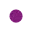 3. Выходим к ИВАС горизонта Служения. Синтезируемся с ними и стяжаем Синтез Совершеного Пламени ИВО (Название Пламени по огню горизонта – 32 организация - Совершенное Пламя Синтеза, 31 организация - Совершенное Пламя Воли, 30 организация – Совершенное Пламя Мудрости и далее по всем огням каждой организации) и разворачиваемся в Совершенном Пламени ИВАС по огню организации. Возжигаясь синтезом Пламен с ИВАС, просим ИВАС развернуть их Пламя по территории Москвы для подготовки, организации и реализации Юбилейного Съезда ИВДИВО и эманируем, охватывая все границы города. Просим максимально качественной, интенсивной и необходимой ИВАС подготовки территории Подразделения ИВДИВО Москва, Россия к съезду ИВДИВО.4. Стяжаем Огонь и Синтез Организации Служения и эманируя, разворачиваем его по территории Москвы и в сферу Организации и просим ИВАС данный огонь направить на развитие компетентности каждого Человека, Посвященного, Служащего, Ипостаси, Учителя, Владыки, Аватара, Отца в подготовке к Юбилейному съезду ИВДИВО. На адапатцию каждого гражданина к огню съезда, на открытие и развертку необходимого огня, синтеза, условий, Иерархизаций в подготовке и проведения Юбилейного Съезда ИВДИВО и всех необходимых возможностей всего во всём подготовки и проведения съезда ИВДИВО.5. Синтезируемся с ИВО, выходим в Зал ИВО полномочно, проникаемся им. Просим и разворачиваем Синтезом ИВО Ядро, Нить Синтеза, Сферу Организации. Стяжаем однородный 256-й Синтез ракурсом Организации, уплотняя и усилия концентрацию Огня в Сфере. Просим ИВО зафиксировать данную концентрацию Огня и Синтеза в Сфере Организации на сутки и развернуть Сферу Организации вокруг Планеты Земля в подготовке к Юбилейному Съезду ИВДИВО и в усилении и развёртке необходимых возможностей в организации и подготовки к Съезду.6. Стяжаем у ИВО Огонь, Синтез, Условия, Иерархизации для качественной подготовки к съезду, сложению всех необходимых возможностей для качественного проведения Юбилейного Съезда ИВДИВО в городе Москва и просим развернуть их в Теофе Условий подготовки к Юбилейному съезду ИВДИВО.7. Стяжаем у ИВО 64 частности ИВО, необходимые в подготовке и проведению съезда и просим развернуть их и наполнить ими сферу подразделения ИВДИВО Москва, Россия 192 Ивдиво-Цельности и сферу каждой Организации.8. Разворачиваемся в зале ИВО Совершенным Пламенем, входим в Совершенное Пламя ИВО, сливаясь и синтезируясь с ним, Стяжаем Синтез ИВО и просим развернуть Совершенное Пламя ИВО на всю территорию Москвы к подготовке к Юбилейному Съезду. И остаемся в зале ИВО на несколько часов, продолжая сливаться с Совершенным Пламенем ИВО и заполняться Синтезом.Благодарим, стандартно выходим из практики.Рекомендации Воинам Синтеза в подготовке к Съезду ИВДИВОРекомендации Воинам Синтеза Подразделения Москвы.                                                                                    Согласовано ИВАС КХ 07.08.2020 В период подготовки к съезду, во время съезда и после войти в усиленную подготовку в практиках Воином Синтеза, повышая степень дисциплинированности, организованности, ответственности, телесной отстроенности ипостасностью ИВО, ИВАС КХФ. Подготовка у Аватара Дзея, ИВАС Сераписа Велетте в соответствии воинскому званию Воина Синтеза в 4х Мг и ИВДИВО Октавы Бытия. Аватары Подразделения фиксируют и держат границы России поддерживая,  сферу защиты, концентрацией Синтеза на территории.  Владыки ИДИВО стяжают у ИВАС КХФ и ИВО защиту по границам территории Москвы поддерживая ее практиками, физическим присутствием с командами Учителей Сфер и Ипостасей в соответствии с территориальным распределением. Все Воины Синтеза Подразделения выходят в командную практику в 22.00 ежедневно. Краткий МО практики:1 Выйти в зал ИВАС КХФ синтезироваться как с Воинами Синтеза стяжать Синтез Синтеза ИВО Воином Синтеза, стяжать Столп ИВАС КХФ, возжечься Столпом и стяжать Могущество Синтез Синтеза ИВО разворачивая, концентрируя собою синтезтелесно физически. ( Во всех 4х Мг и ИВДИВО Октавы Бытия или по подготовке). Просить повысить накал Синтеза для  повышения защиты устойчивостью ипостасного явления ИВАС КХФ. 2 В зале  ИВО синтезироваться с ИВО как с Воином Синтеза  стяжать 256 Синтезов ИВО 256ти Аватаров ИВО. ( Во всех 4х Мг, на 257 ВЦР Мг Фа, 257 ИВДИВО-цельности или по подготовке.) Итогом выйти в зал ИВО 257 ИВДИВО-цельности стяжая у ИВО Воина Могущества Синтеза развертывая 1536 Синтезов в сферу защиты вокруг Планеты Земля, физическим телом тренируясь на эманацию Синтеза охватывая территорию России, Москвы, наращивая плотность Огня и Синтеза. 6.  Каждому Аватару с командой организации войти в суточное дежурство Стражей с индивидуальными рекомендациями у ИВАС КХФ. Фиксация Стражи 257 ВЦР, ВЦ, ИВЦ, ИЦ, ИВДИВО-цельность. График дежурства Стражи:7.08;15.08;23.08 Даты-1,9, 17, 25 Организации.8.09;16.08;24.08-2,10,18,269.08;17.08;25.08-3,11,19,2710.08;18.08;26.08-4,12,20,2811.08;19.08;27.08-5,13,21,2912.08;20.08;29.08-6,14,22,3013.08;21.08;30.08-7,15,23,3114.08;22.08;31.08-8,16,24,32Глава Воинов Синтеза Е.АндроновскаяРазработка Огня и Синтеза Съезда ИВДИВО 2020Компетентными ИВДИВО 192 ИВДИВО-Цельности Москва Россия"Огонь и Синтез Съезда развёрнут не только нам, он дан всему человечеству!"1. Репликация данного Огня и Синтеза для граждан территории (просим эту Репликацию у ИВО и ИВАС КХФ).2. Разработка тематик Съезда лично и командно.3. Проведение тренингов и практик на основе тренингов и практик Съезда, а также составление новых тренингов и практик для разработки Огня и Синтеза Съезда лично и командно (уточнять у ИВАС КХФ, что необходимо, чтобы данной практикой, тренингом мы разрабатывали Огонь и Синтез Съезда). 4. Исполнение рекомендаций, данных на Съезде.5. Разработка Огня и Синтеза Съезда Проектами (реализация Проектов – особый вид деятельности, напрямую касающийся граждан, поэтому именно при разработке нами Проектов (тренингами, мозговыми штурмами и пр.) просим Отца об усвоении гражданами территории / планеты тематик, Огня, Синтеза, явленных  Съездом).5а. Направление Огня и Синтеза Съезда на развитие Проектов Подразделения.6. Разворачиваться 8-рицей Отца собой в центре Сферы ИВДИВО каждого, концентрировать на Сферу ИВДИВО каждого Сферу подразделения, эманируя Огонь и Синтез Съезда 8-рицей ИВО гражданам.  6а. Вариант: разворачиваться 8-цей Философа Синтеза7. Возжигаться Огнём и Синтезом Съезда,  например, при чтении книг, вписывая Огонь и Синтез в тексты, преображая их на новые стандарты Отца. Граждане, читая аналогичные тексты, будут воспринимать их уже с точки зрения новых Стандартов Отца. Аналогично можно применяться в профессиональной деятельности, перестраивая  и преображая  все процессы на новые Стандарты Отца, нелинейно граждане будут усваивать Синтез и действовать по-новому.8. Разворачивать и помогать гражданам усваивать Огонь и Синтез Съезда ракурсом субъядерности. Наиболее комфортными для усвоения являются виды огнеобразов: капля, фрагмент, искра, атом. Например, из Синтеза, развёрнутого на территории, просим ИВО выявить 7,8 млрд капель, и стяжаем их, просим ИВО развернуть гражданам территории Подразделения, Планеты и помочь впитать (и так каждый огнеобраз стяжаем и разворачиваем на 7,8 млрд).9. Разработка, вписывание Огня и Синтеза Съезда через оперирование Зданиями Подразделения, личными и служебными зданиями Компетентных ИВДИВО Москвы. Направляем и разворачиваем (просим ИВО, ИВАС) Огонь и Синтез Съезда в Зданиях Подразделения, активируем этим Синтезом Кубы Синтеза Зданий (просим ИВО, ИВАС) на синтезирование Частей, Систем, Аппаратов, Частностей, Реализаций в каждом гражданине, которыми, в том числе, пойдёт усвоение Огня и Синтеза Съезда. 10. Направлять Огонь и Синтез Съезда на активацию проекции Экополиса Фа-ИВДИВО на Планету Земля.11. Просим ИВО вписать Огонь и Синтез Съезда в ячейки Чаши территории Подразделения для активации ментального развития Компетентных Подразделения и граждан.12. Часть, за которую отвечает наше Подразделение – ИВДИВО Отца. Именно благодаря этой Части можно и нужно адаптивно впечатать / зафиксировать Огонь и Синтез Съезда каждому гражданину не только нашей территории, а всей Планеты Земля, через ИВДИВО каждого. Направляем Синтез в Сферу ИВДИВО Отца, просим Отца синтезировать  сферу ИВДИВО Отца со сферой ИВДИВО каждого, формируемой метагалактически у каждого гражданина Планеты Земля, и просим усвоения Синтеза через сферу ИВДИВО-каждого.Несколько рекомендаций, направленных на активацию этого процесса:- Направлять Синтез Съезда на Сферу Подразделения, на Сферы Организаций. В результате Синтез начнёт впечатываться в ИВДИВО каждого.- Устремлённо перераспределять Огонь и Синтез Съезда через Сферу Подразделения из северного полушария (сейчас он больше сконцентрирован над северным полушарием)  в южное, насыщая всю планету и каждого человека планеты Просить ИВО и ИВАС КХФ помочь в этом.- Сферами Проектов Подразделения разворачивать среду Огня и Синтеза Съезда. Устремлённо и осознанно распределять Огонь и Синтез по Сфере ИВДИВО, просить ИВО и ИВАС КХФ фиксировать данную среду гражданам на ИВДИВО каждого.- Физически / синтезфизически вставать на сферу Подразделения ИВДИВО 192 ИВДИВО-Цельности вокруг Планеты и эманировать Огонь и Синтез Съезда по всей сфере, просить ИВО фиксации гражданам на ИВДИВО каждого.По материалам 44 ВЦС 07-08-11-2020г. Москва. А. Кокина.Текст подготовили Компетентные ИВДИВО Москва Россия:Полякова Татьяна, Финогенова Елена, Ильина ЕвгенияСтратегия развития Синтеза ИВО в ПодразделенииВ Подразделении ИВДИВО Москва начинается многолетний цикл разработки Синтезов ИВО в развитии Учителем Синтеза каждым из нас.1.   2020-2021 синтез-год будет посвящен активации личной образованности и компетентности четырьмя видами Синтезов: Учением Синтеза, Парадигмальным, Философским и Научным Синтезами. Каждый из этих Синтезов мы будем исследовать и разрабатывать три месяца:Июнь-август: Парадигмальный Синтез ИВОСентябрь-Ноябрь: Философский Синтез ИВОДекабрь-февраль: Учение Синтеза ИВОМарт-Май: Научный Синтез ИВО2.  Разработку этих Синтезов мы предлагаем включить во всю синтез-деятельность каждого из нас – и сделать своеобразной «красной нитью», проходящей сквозь индивидуальные и командные практики. Повышать компетентность и умение действовать Синтезами мы предлагаем в том числе на следующих занятиях: -   Синтез-тренингах курсов Синтеза, которые проходят в Подразделении и в ИВДИВО – в развитии мастерства личного выражения ИВАС и углублении тематик прошедших Синтезов;-  Праздничных тренингах, приуроченных к ивдивным значимым датам, где Владыки Синтеза будут передавать опыт синтез-физического ведения ИВАС Кут Хуми Фаинь и ИВО.Совет Синтеза ИВО ИВДИВО 192-ИВДИВО-ЦельностиРазработка Парадигмальным Синтезом ИВОПарадигмальный Синтез ИВО в ИВДИВО 192 ИВДИВО-Цельности, МоскваИюнь-Август 2020 годаВ разработке Парадигмального Синтеза ИВО предлагаем погрузиться в Прасинтезность ИВО, активируя и углубляя подготовку Учителя Синтеза каждого из нас. Для этого можно применить следующий порядок действий:Первый шаг: сложить цель или тему, развиваемую парадигмально. Далее в действии с ИВАС не забудьте уточнить ваши цели и темы в развитии Парадигмальным Синтезом – возможно, они скорректируются.Второй шаг: стяжать у ИВАС и ИВО Синтез на активацию способности Учителя Синтеза к парадигмальному развитию темы, концентрацию Синтеза самой темы. При этом тему лучше выбирать ту, которую вы уже изучаете – «с нуля» в Парадигму войти невозможно. Третий шаг: выйти в зал ИВО, попросить вывести в зал Прасинтезности для парадигмального познания темы (начиная с зала Прасинтезности в 16385 ВЦР, затем мерой свободы действия переходить в следующие виды Прасинтезности, фиксируемые в вышестоящих залах). В зале Прасинтезности погрузиться и концентрировать фундаментальности Прасинтезности, имея цель парадигмального описания темы. Парадигмальный Синтез достигается синтезом темы фундаментальностями ИВО (базовые фундаментальности – по названиям 64 Частностей) разными способами, опираясь на стандарты ИВО, горизонты, ключи и т.д., углубляясь до ядерных и внутриядерных действий – активируйте всетелесность в расшифровке прасинтезных записей, стяженных по вашей теме. Используйте весь арсенал методов работы Синтезом ИВО, который вам доступен!Четвертый шаг: по итогам погружения в Прасинтезность фиксируем заметки по тем методам и практикам, с помощью которых удалось её сконцентрировать; какие ракурсы телесности Аватара активировались; какие аспекты действия Парадигмального Синтеза были выявлены и т.д. Для разработки парадигмальности важно помнить, что Парадигма – это действие Воли, организующей нас новой материей из Прасинтезности.  Это не перестройка накоплений, а кардинально новое явление каждого из нас!Направляем тексты Аватарам Организации, с которыми вместе служите – в конце августа проанализируем их и опубликуем сводное описание данного Синтеза командой Подразделения. Погружаясь в Парадигмальный Синтез, нужно помнить его важную особенность – вы включаетесь в активацию Прасинтезности, которая не терпит поверхностной работы. Войдите в Образ Жизни Парадигмальным Синтезом, возжигайте его на любых Советах, в командных и индивидуальных практиках и тренингах! Этим мы созидаем среду Парадигмального Синтеза в Подразделении, важную, в том числе, для проведения Съезда ИВДИВО в новых условиях!В помощь к развитию компетентности Парадигмальным Синтезом можно и нужно изучать тома Парадигмы, а также осваивать 8-ричный парадигмальный подход, приведенный далее. Он поможет перевести внутреннюю накопленность Синтеза в особый, парадигмальный стиль действий в ИВДИВО. Памятуя, что сам Человек есмь ИВДИВО, то результатом его применения всегда будет Тело. Парадигмальный Синтеза в этом процессе играет ключевую роль!Синтез-успехов каждому в этой активации!Совет Синтеза ИВО 192 ИВДИВО-Цельности, Москва ПарадигмальностьПарадигмальность предполагает синтез фундаментальностей прасинтезностей как в целом в явлении ивдивно-мг материи, так и в деталях, и с перспективами развития. Общее. Описание явления чего-то в принципе глубиной ядерной субъядерности.  Например: человек есмь ИВДИВО. ИВО эманирует свой синтез, огонь, …. вовне, в ИВДИВО Отца. Синтезом огня Отца и материи Матери рождается первичное ядро (синтеза ) человека. Человек далее жизнью Отца реализует собою материю. Есть одна из глубин реализации жизни ИВО — по Его Образу и подобию.. Т.о., вид существ организуемой материей в ИВДИВО, способный напрямую продолжить Жизнь ИВО, соответствием Ему Образом и Подобием, есть человек. Особенное. Описание особенного предполагает описание синтеза фундаментальностей, свойственных непосредственно описываемому. Контекстно или прямо необходимо отсечь те явления, которые не соответствуют описываемому явлению. Например, в ИВДИВО Отцом синтезируются не только человеческие виды жизни. Есть нижестоящие, царственные, которые организуются с участием Матери, но не являют собою Образ Отца Подобием. И Человек, отличается от других существ реализацией материи строго по Образу и Подобию Отцу, причем, не отменяя свободу воли человека. В человеке должны совместиться Планы Отца и организации материи.  Особенности материи человека отражают специфики определяемой Отцом материи. Частное. Здесь необходимо определить, из чего строится описываемый объект, как организован, что ему свойственно. Напр.: Человек в материи строится частями, системами, аппаратами, частностями. Это база. Организация материи человека предполагает телесность, миры, эволюции, виды организации материи. 	Единичное. Здесь необходимо показать, что отдельные объекты описания имеют разнообразие сочетаний фундаментальностей и характеристик, в зависимости от этапа и условий развития. Человек имеет разное количество и качество частей, систем, аппаратов, частностей, в зависимости от набора фундаментальностей, от образа жизни, свободы воли и внешних факторов, в которых живет. Всеобъемлющее. Продолжая развиваться, состоявшись единично, сложив достаточную для существования в окружающих условиях организацию, описываемый объект взаимодействует с окружающими, в конкретных окружающих условиях. То, что организует, на данном примере, человек, объединенный условиями бытия и жизни с другими людьми, есть всеобщая среда /условия, объединяющая человечество, есть продукт человечества, и одновременно база для следующего этапа развития. В данном примере — коллективный ИВДИВО , организующийся материально деятельностью людей, с цивилизованностью, нациями, социумом, обществом и т.д. Человек (или рассматриваемый по теме объект),  встраиваясь во внешние отношения, преображается и преображает собою. Возникает обоюдность роста и развития человека и среды. В различной среде человек продолжает развиваться по-разному. Всеобъемлющее человека (на примере с человеком) — многообразие перспектив реализаций и пределов этого в зависимости от окружения, Иерархичное// несоизмеримое. То, что образует во всеобъемлющем объект описания (человек есмь выразитель и управитель человеческой цивилизации), имеет иерархизацию, восприятие которой может отсутствовать, но, с точки зрения источника синтеза, иерархизация есть, а для не имеющих ее возникает понятие несоизмеримого. В данном примере: всеобщая человеческая деятельность иерархизирует организуемую материю как социум, общество, экономика, образование, нации, цивилизация и т.д. Или: всеобщая человеческая деятельность развивает виды материй, виды организации материи, миры. Каждая из иерархизированных позиций определяет специфику жизни и бытия и каждого, и всех в целом. Человек развивается, иерархически, системно, последовательно осваивая этапы общечеловеческих действий и слоев сред. Синтезное. Развитие всего сущего определяется Планами Синтеза ИВО, эволюциями и т.д. Все совершенствуется. Синтез, как рождение принципиально чего-то нового, определяется, с одной стороны Отцом (что должно быть), а, с другой стороны, реализация материи синтеза определяется и возможностями тех, кто участвует с Отцом в процессе синтезирования материи. Синтезное — то, что синтезируется как будущая материя или условия, то, что необходимо синтезировать, чтобы шло постоянное развитие Отцом. Тот объем и качество синтеза материи, который необходимо планировать, распознавать, достигать. Синтезное определяет будущее, стратегии, перспективы описываемого объекта/субъекта Напр., вершиной организации человечества ракурсом материи есть МГ Империя.  Синтезное — набор тех параметров, которые необходимы для реализации МГ Империи. Во внутреннем мире человека — синтез 8ричности ИВО с Планом Синтеза ИВО, с Планами ИВО по внешней реализации. Синтезное для конкретного человека — тот синтез, который необходимо стяжать, развернуть в применении, и тот синтез, которым наделяет Отец. Цельное. Цельность описываемого объекта/субъекта предполагает учет и нынешнего состояния описываемого объекта/субъекта, и его перспективы во взаимосвязи //цельности с внешними, иерархическимми, ивдиными условиями и стратегиями. Цельность «картины» со множеством проявляемых и проявленных ее факторов, фундаментальностей, начал, основ и т. д. Например, человек в ИВДИВО гражданином МГ империи 8-ричным явлением ИВО. Воспринимая цельное человека так в полноте, в вариативности, перспективно, и все это — цельно. Аватар Человека ИВО 8-рицы каждого 192 ИВДИВО-Цельности, Лариса БарышеваРазработанность Синтезами команды ИВДИВО 192 ИВДИВО-ЦельностиПарадигмальный Синтез ИВОПродолжаем разрабатываться и погружаться в Парадигмальный Синтез ИВО!Следующим этапом наша задача войти в накал 256-ричного Синтез Синтеза ИВАС Кут Хуми Фаинь, тем самым внутренне начать концентрировать ипостасность АИ ИВО. При этом четко держать выражение ИВДИВО внутри – и выражение ИВДИВО 192 ИВДИВО-Ц вовне. Развиваясь этим, мы выходим в следующую ёмкость Синтеза и Огня, как в индивидуальной синтез-деятельности, так и в командной. Это крайне важное действие в условиях подготовки к Съезду ИВДИВО и открытию новых курсов Синтеза ИВО осенью!В практиках и тренингах на следующие выражения накала и ёмкости Синтеза, необходимо уделить особое внимание действию телами – воспитать все мировые, трансвизорные, метагалактические и иные виды тел на способность насыщения и накопления Огня и Синтеза ИВО. Тела должны легко проводить Огонь и Синтез собою, не оттягивая его с физического тела, а наоборот, увеличивая концентрацию столпностью телесного выражения. Если тело, находясь в Доме Отца, не обучено принимать и усваивать Огонь – то Дом нас не видит! Парадигмальный Синтез является тем видом Синтеза, который помогает телу усвоить более высокие, несвойственные выражения Огня и Синтеза. Это ведет к совершенно новой типологии действий, новой внутренней субъядерности и аматичности!Обучаться действовать Парадигмальным Синтезом можно в соответствующих залах и зданиях ИВАС, а также можно попросить развернуть отдельный зал в частных зданиях и служебных этажах. Разрабатываясь видами Синтеза, мы должны видеть еще одно командное целеполагание – офизичивание России в Тонком Мире. Телесная разработанность Парадигмальным Синтезом поможет офизичить 4096 зданий Физического Мира!Совет Синтеза ИВО ИВДИВО 192-ИВДИВО-Цельности16 Миров Планеты ЗемляМетагалактический Имперский Центр16 Миров Планеты Земля:16 ядер 4х Миров 4х Метагалактик в мировых телах.Части – огневещество, системы – духовещество, аппараты – световещество, частности –энерговещество, 16 миров 4х Мг.Оболочки 16 миров 4х Метагалактик внутреннего мира каждого.Жить мировыми телами («Дела» в мирах). ИВДИВО-развитие мировых тел. Действия в зданиях ДО, СИ, Экополисах 16 миров 4х Метагалактик.-  16 ИВДИВО Развития мировыми телами каждого мира (от Образа Жизни Тонким Миром, Метагалактическим Миром и т. д., до Синтеза Тонкого Мира, Метагалактического Мира)            -   В здании ДО для Подразделения Москва – здание ДО подразделения 4097 ВЦР – в зале ИВО концентрировать Куб Синтеза зала ядром в Хум, развернуть огонь по телу и по городу Москва. Стяжать концентрацию Кубов Синтеза здания на Тонкое Мировое тело и на день тренинг в здании Тонкого Мира в концентрации собой Тонкого Мира МГ.             -  В здании Синтеза для физического мирового тела 257 ВЦР на 193 этаж                                                      для тонкого мирового тела 4097 ВЦР на 201 этаж                                  для метагалактического мирового тела 8192 ВЦР на 209 этаж                                               для синтезного мирового тела 12889 ВЦР на 217 этажОфизичивание Огня и Синтеза данных зданий эманацией Синтеза этажей здания Синтеза на физику. Стяжание Синтеза на этажах здания с фиксацией практики развертывания миров на территории.Разработка Философским Синтезом ИВОИнформационное письмо Совета Синтеза. 07.09.2020.Приветствуем!Входим в следующий трехмесячный этап развития Синтезом Подразделения и каждого из нас, начиная осваивать Философский Синтез ИВО! Для этого вводим в индивидуальную и командную синтез-деятельность насыщение Огнем и Синтезом Мудрости ИВО и ИВАС, продолжаем погружаться в Прасинтезность ИВО, углубляя имперационность каждого из нас в множественности тез по личным и служебным вопросам.Материалы по развитию Синтезами ИВО Подразделения и аудио праздничного синтез-тренинга 05.09. размещены на сайте:http://синтез.москва/стратегия-развития-синтеза/ Синтез-успехов!
Совет Синтеза ИВО 192 ИВДИВО-Цельности Информационное письмо Совета Синтеза. 16.10.2020.Приветствуем!Согласно стратегии развития Синтеза в ИВДИВО 192 ИВДИВО-Ц мы продолжаем активацию Философским Синтезом ИВО. Праздничный синтез-тренинг в разработке этим Синтезом состоится 20.10.2020.Войдите в подготовку к тренингу постановкой 8 задач для вас, как для Философа Синтеза (например, задачи по видам жизни 8-рицы, задачи по организации, проекту, по внутреннему развитию и т.д.). На тренинге будем их задействовать!Приглашаются все Учителя и Ипостаси Синтеза. Синтез-тренинг ведёт команда Владык Синтеза.До встречи!Совет Синтеза ИВО 192 ИВДИВО-Цельности, Москва, РоссияИнформационное письмо Главы Совета Синтез-Философии Подразделения Москва РоссияПриветствуем!Продолжаем разработку Философского Синтеза ИВО в Подразделении ИВДИВО 192 И-Ц, Москва, Россия!Активируем развитие Частностей Философа Синтеза каждого из нас. Для этого стяжаем и возжигаемся 8-мью видами Философий ИВАС - по горизонту вашей Должностной Компетенции. И далее расшифровываем Философию Огня, Синтеза, Организации, Человека, Части, Системы, Аппарата, Частности каждой из 8 пар ИВАС. Включите эти действия в индивидуальные и командные практики, тренинги!Предварительные итоги можно будет обсудить на первом Совете Синтез-Философии Подразделения Москва, Россия. В разработке проекта Академического Института Синтез-Философии ИВДИВО.Основные задача Совета:- разработка Философии Синтеза каждого- явление Философскости и Философа Синтеза Мудростью и Волей Синтеза ИВО- развитие Аватарскости как явления нового всем собою- выявление Парадигмы ИВО разных иерархических уровней (Подразделение, Организация, Человек 8цы), Парадигмальных оснований и управленческих инструментов следующих шагов развития.К участию приглашаются компетентные Подразделения, устремлённые к разработке данного Проекта и развитию каждого, как Философа Синтеза.Дата Совета -  12 ноября 2020.
Глава Совета Синтез-Философии Подразделения Москва Россия
Аватар Человека 8цы ИВО Устинова ИринаРазработка Учением Синтеза ИВОИнформационное письмо Совета Синтеза ИВОПриветствуем!Напоминаем о синтез-тренинге, который состоится 03.12.2020, в Ивдивный праздник - день рождения Мг Образования!Мы подведем промежуточные итоги разработки Философского Синтеза в Подразделении и войдем в следующий трехмесячный этап активации Учением Синтеза ИВО.Приглашаются все Учителя и Ипостаси Синтеза!Совет Синтеза ИВО 192 ИВДИВО-ЦельностиПрактика Столпа ПодразделенияЕженедельная Практика Стопа. Среда, 22:00.Сдано и утверждено ИВАС КХ 07.10.2019 г.Возжигаемся, оформляемся Огнём, Синтезом, формой Должностной Компетенции ИВДИВО.Синтезируемся с ИВАС Кут Хуми Фаинь и выходим в зал ИВДИВО 192 ИВДИВО-Цельности*.Стяжаем Синтез Синтеза ИВО, заполняемся, отстраиваемся им и стяжаем Огонь, Синтез, Условия, Иерархизацию явления ИВО Огнём и Синтезом Должностной Компетенции (проговариваем должность) в Практике Столпа Компетентных Подразделения ИВДИВО 192 ИВДИВО-Цельности Москва, Россия. Возжигаемся.Синтезируемся с ИВО и переходим в его зал 257 ИВДИВО-Цельности*, просим преобразить на реализацию стяжённого и явление ИВО в Столпе Подразделения ИВДИВО 192 ИВДИВО-Цельности Москва, Россия.Синтезируемся с ИВАС служения, переходим в их зал, стяжаем и возжигаемся их Огнём и Синтезом. И явлением собою ИВАС служения встраиваемся в Столп Подразделения (проходит вертикально сквозь залы ИВАС всех Метагалактик) Разворачиваем в Столпе Подразделения Огонь и Синтез своей Должностной Компетенции и возжигаемся всем Огнём и Синтезом, развёрнутым в Столпе Подразделения. Накапливаем Огонь и Синтез, а также входим в Синтез Синтеза ИВО этим.Исполнив это действие, переходим в Здание Подразделения  на 192 ИВДИВО-Цельности* на свой этаж, разворачиваемся всем явлением ИВАС служения собою и входим в Столп в центре Здания, повторяя реализацию Практики Столпа в Здании.Итогами Практики выходим в зал ИВО в здании на мансардном этаже в явлении ИВО Должностной Компетенцией собою, стяжаем и возжигаемся Синтезом ИВО.Благодарим ИВО, ИВАС КХ Ф, ИВАС служения.Возвращаемся в физическую реализацию. Эманируем стяжённое и возожжённое в ИВДИВО, ИВДИВО Подразделения 192 ИВДИВО-Цельности Москва, Россия с филиалами, в ИВДИВО каждого.Выходим из практики.Аминь. __________________________________* не стяжавшие Абсолют ФА – Кут Хуми Фаинь в 16 320 Высокой Цельной Реальности Метагалактики ФА и ВЦР Мг ФА к Аватарам по служению* Человек Мг ФА – Кут Хуми Фаинь в 65 472 Высокую Цельность ИВ Метагалактики в ВЦ к Аватарам по служению 
МО практики сложила Учитель Сферы ИВДИВО Эматической Метагалактики Практики ИВО 16242 ИВЦ 262080 ИЦ, ИВАС Нестор Мария Ипостась Вера Чернышова, 07.10.2019 гПроверка и корректировка: Аватар ИВДИВО Мг-Нации и ЭП  ИВО 192 ИВДИВО-Цельности Москва, Россия  ИВАС Савва Свята Ипостась Вера Кишиневская25.11.2020 гГрафик дежурства в зданиях ПодразделенияЗдания Подразделения192 ИВДИВО-Цельность Октавы Бытия1048512 Иерархическая Цельность Истинной Мг262080 Изначально Вышестоящая Цельность ВЦ Мг65472 Высокая Цельность ИВ Мг16320 Высокая Цельная Реальность Мг ФАЗдания ИВДИВО Высоких Цельных Реальностей ответственности Подразделения:4160-4097 Высокая Цельная Реальность Мг ФАИтого 69 зданий в Столпе зданий Подразделения.Для дежурства в зданиях необходима подготовка. Подготовку рекомендуется проводить в течение пяти дней до дежурства. Можно, конечно, компактифицированно сделать практики накануне, но это может тяжело проживаться телом и мозгом.Подготовка к дежурствуПодготовка – практика знакомства со зданием, активация этажа служения, соорганизация с частно-служебным зданием. Эту практику делаем перед своим первым дежурством в здании. Или если давно не ходили в здания Подразделения, тогда она помогает освежить контакт.Мыслеобраз подготовительной практикиВозжигаемся, настраиваемая, как компетентный ИВДИВО. Сонастраиваемся с КХ Фаинь, ИВАС по компетенции.Выходим в здание Подразделения на свой этаж. Схема этажа:Входим в кабинет – между 256 и 1 залом. Подходите к рабочему столу. Синтезируетесь с ИВАС КХ. Просим зафиксировать прямое явление КХ на рабочее место. И синтезируем рабочий стол с рабочим столом КХ. Аналогично с ИВАС по компетенции.Входим в магнит ИВАС КХ Фаинь, ИВАС по компетенции, ИВО ИВ Матери Планеты. Возжигаемся одновременным синтезом с 256 ИВАИВО. И в этом магните обходим весь этаж по периметру, проходя залы насквозь.В магните входим в 256 зал на этаже. В зале синтезируемся с Ядром Куба Синтеза – зала, с Кубом Синтеза, развернутым данным залом. Заполняем зал Огнем и Синтезом магнита.Переходим в 255 зал. Переходить между залами можно по прямой, через открывающийся проем в стене. Это удобнее для того, чтобы протянуть магнитную линию вдоль стены здания от ядра к ядру каждого зала.В 255 зале повторяем п.5, переходим в 254 зал, повторяем п.5. И так идем до углового тренинг-холла на этаже.В тренинг-холле останавливаемся и просим ИВАС усилить магнитную линию через 256-193 залы этажа. Просим зафиксировать развертку магнита вдоль стены здания.Далее аналогично проходим залы с 192 по 129, протягивая магнитную линию вдоль второй стены здания с остановкой и фиксацией в библиотечном холле.Аналогично проходим залы с 128 по 65, протягивая магнитную линию вдоль третьей стены здания с остановкой и фиксацией на лестнице.Аналогично проходим залы с 64 по 1, протягивая магнитную линию вдоль четвертой стены здания с остановкой и фиксацией в зале-кабинете. Замыкаем магнитную линию на этаже. Возжигаем и заполняем весь этаж магнитным Огнем и Синтезом.Выходим в центр этажа, встаём в Столп. Синтезируемся ядром компетенции с ядром Подразделения, Нитью Синтеза компетенции встраиваемся в Нить Синтеза Подразделения, Столпом – в Столп, сферу Учителя/Владыки/Аватара синтезируем со сферой Подразделения. Синтезируемся с ИВАС компетенции, с их залом в соответствующей ИЦ/ИЦ/ИВЦ/ВЦ/ВЦР. Синтезируемся инструментом зерцало с зерцалом зала ИВАС (оно развернуто по полу зала). И зерцало разворачиваем по всему этажу (1024 на 1024 метра). От зерцала ещё раз плотно заполняем этаж Огнем и Синтезом ИВАС. Даём Кубам Синтеза задание*. Разворачиваем Огонь и Синтез, вверх и вниз на все здание Подразделения. Синтезируемся с Ядром Куба Синтеза здания, с Кубом Синтеза здания. Теперь Куб Синтеза здания на нас настроился, заметил нас.Идём в кабинет. Из кабинета переходим в кабинет частно-служебного здания на 17 этаж. Сонастраиваем, синтезируем кабинеты, стяжаем у ИВАС условия, Огонь, Синтез разработки должностной компетенции, синтезности, заполняем ими здание. Теперь здания сонастроены и ваше частное здание синтезирует условия для вашей ДК.Таким же образом проходим по другим зданиям Подразделения и частно-служебным зданиям в том же экополисе.Когда прошли несколько (2-5), отстраиваем столп зданий Подразделения.* – Вы должны давать задания Кубам Синтеза, что им синтезировать. Если нет идей, то берете часть ответственности по должности, ИВДИВО-иерархическую Основу, которую разрабатывает все Подразделение, название вашей организации, ИД, специфику Синтеза вашего горизонта (Цивилизационный Синтез, например).Куб Синтеза фиксируется на мозг и после работы с ним могут быть эффекты перегрузки мозга (все хорошо, только сосредоточиться не получается, мозг занят, он усваивает стыковку с Кубом Синтеза) или избытка Огня в теле. Поэтому не стремимся сделать все разом, действуем размеренно, чтобы было и эффективно, и комфортно.В помощь вам в подготовке есть запись совета 24 Организации. С 34:45 начинается практика. Ее можно делать частями, мы на совете прошли все 5 зданий, но перед этим мы уже работали со зданиями.Аватары организаций, если у вас есть новенькие в организации или к вам обращаются, что сложно/не понятно, как делать подготовку, уделите этому время на Совете или отдельное занятие. В команде ходить по зданиям легче, ярче проживания, дольше держится эффект.График дежурства в зданиях ПодразделенияГрафик дежурства в зданиях составлен по организациям. Внутри организации компетентные договариваются, кто где дежурит.Например:Аватар – 192 ИВДИВО-ЦельностьВладыка – 1048512 Иерархическая ЦельностьУчитель Сферы – 262080 Изначально Вышестоящая ЦельностьУчитель Сферы – 65472 Высокая ЦельностьВ здание 16320 Высокой Цельной Реальности выходят все!Если в организации есть Ипостаси Синтеза, они самостоятельно выходят только в здание 16320 Высокой Цельной Реальности.Еще один пример распределения обязанностей по дежурству – дежурство разными мирами. Один выходит во все здания Синтезным миром (просим ИВО, ИВАС оттренировать нас на это), другой – Метагалактическим, третий – Тонким, четвертый – Физическим.Если в организации только Аватар, то в графике они стоят парами. В этом случае каждому достается по два здания и обоим здание 16320 Высокой Цельной Реальности.Дежурство в зданиях Высокой Цельной Реальности ответственности ПодразделенияВ здания ИВДИВО Высокой Цельной Реальности ответственности Подразделения рекомендуется также выходить в день дежурства организации. Команда организации сама решает, кто отвечает за какое здание. Рекомендуется всем поработать с этими зданиями.Распределение ответственности организаций за 64 здания в Мг ФА.Рекомендации по практике дежурстваДля дежурства в зданиях необходима подготовка (см. выше). Подготовку рекомендуется проводить в течение пяти дней до дежурства. Можно, конечно, компактифицированно сделать практики накануне, но это может тяжело проживаться телом и мозгом.Рекомендуется фиксировать процесс сдачи дежурства и приема дежурства в чате подразделения. Например, написать: «24 организация передает руководство зданиями. Аватар ИМг Цивилизации ИВО» или «23 организация приняла руководство зданиями. Аватар ИМг Нации и ЭП ИВО».Мыслеобраз практики начала дежурстваСтяжаем у ИВАС КХ Ф Огонь, Синтез, Условия, Ивдивости, Иерархизации на сутки руководства зданиями организации и каждому из ее команды. Стяжаем обучение и тренировку в процессе суточного руководства зданиями.У ИВАС КХ Ф, ИВАС по вашей должности входим в Магнит. Цель Магнита – концентрированная насыщенность зданий Подразделения Огнем и Синтезом ИВО, ИВАИ, ИВАС.У ИВО входим в эталонный Огонь, Синтез, Волю (для Аватаров), Мудрость (для Владык), Любовь (для Учителей) и Творение (для Ипостасей) столпа зданий Подразделения, являемые организацией. Разворачиваемся на 257 этаже здания в зале ИВО, синтезируясь Ядром, Сферой, Нитью Синтеза, Столпом должности с Ядром, Сферой, Нитью Синтеза, Столпом Организации и Ядром, Сферой, Нитью Синтеза, Столпом Подразделения. Разворачиваем стяженный эталонный Огонь, Синтез, Волю / Мудрость / Любовь / Творение по всему зданию Подразделения, далее по экополису вокруг здания, по Сфере Подразделения. Возжигаемся Магнитом ИВАС, концентрируя и уплотняя эманацию.Из здания Подразделения синтезируемся с ИВАС КХ Ф, стяжая прямой синтез здания Подразделения со зданием ИВАС КХ Ф. Заполняем здание Подразделения Огнем и Синтез Синтезом ИВО.Переходим на этаж ответственности по должности. Проходим по этажу, как делали в подготовительной практике, активируя Кубы Синтеза, заполняя залы Огнем и Синтезом, простраивая магнитную линию по периметру этажа.Переходим в центр этажа, в Столп. Синтезируемся с ИВАС компетенции, с их залом в соответствующей ИЦ/ИВЦ/ВЦ/ВЦР. Синтезируемся инструментом зерцало с зерцалом зала ИВАС (оно развернуто по полу зала). И зерцало разворачиваем по всему этажу (1024 на 1024 метра). От зерцала ещё раз плотно заполняем этаж Огнем и Синтезом ИВАС. Стяжаем у ИВО и возжигаемся 256-рицей Огня и Синтеза организации, Огня и Синтеза компетенции. Стяжаем минимум 165 единиц Огня и Синтеза (по количеству Основного и Синтезного состава Подразделения). Разворачиваем Огонь и Синтез, вверх и вниз на все здание Подразделения. Синтезируемся с Ядром Куба Синтеза здания, с Кубом Синтеза здания.Переходим в здание Подразделения в Мг ФА, повторяем п. 4-8.Возжигаем Столп зданий Подразделения (69 зданий в Столпе), доводя концентрацию Огня и Синтеза вплоть до физики. Просим ИВАС в течение суток поддерживать наше вышестоящее тело (например, тело Аватара Ивдивости) в руководстве зданиями Подразделения в команде организации.Рекомендация для команды организации – в течение суток сопрягаться Огнем и Синтезом между зданиями. Например, Аватар из здания в 192 ИЦ разворачивает Огонь и Синтез вплоть до здания в 1048512 ИеЦ и должен прожить ответ Огня и Синтеза, соответствующего должности Владыки (который дежурит в этом здании). Владыка, в свою очередь, сопрягается с Аватаром и Учителем Синтеза, дежурящим в здании 262080 ИВЦ. И так далее.Когда синтезируемся с Кубом Синтеза, необходимо обозначать, что нужно синтезировать Кубу. Например, пункты из плана распределения обменного Синтеза Подразделения на этот месяц, часть ответственности по должности, ИВДИВО-иерархическую Основу, которую разрабатывает все Подразделение, название вашей организации, ИД, специфику Синтеза вашего горизонта (Цивилизационный Синтез, например). Или какую-то специфику, которая развернута в Подразделении в это время: разрабатываемый вид Синтеза, сложение специфических условий, концентрацию какой-то среды.Материалы для изученияЗапись совета 24 ОрганизацииСхема этажа здания Подразделения Распоряжение 5 п. 135, 161-173Распоряжение 1 п. 148Разъяснения о дежурстве в здании Подразделения 92 Си Краснодар 
Аватар ИВДИВО-Мг Цивилизации ИВО 1048504 ИЦ / 262072 ИВЦ / 65464 ВЦ / 16312 ВЦР 192 ИВДИВО-Цельности, Москва, Россия, ИВАС Владомира Стефаны Ольга ЗахаринаРаспределение обменного Огня и Синтеза  ИВДИВО 192 ИВДИВО-цельности Москва, РоссияРасшифровка Прасинтезности на тему ИВДИВОРасшифровка Прасинтезности об ИВДИВО в Зале Прасинтезности ИВО Советом ИВО 25 ноября 2020 г.У нас была идея разработать вообще ИВДИВО, чтобы эта тема стала нами познаваема, исследуема.Образ ИВДИВОКоманда ИВДИВО большая, разноуровневая иерархическая команда. Команда иерархов Отца.Все процессы, которые можно назвать Отцовскостью. Организация каких-то процессов, которые можно назвать Отцовскостью. Отцовские отношения, Отцовская культура, Отцовские все явления.Определённое явление всего во всём отцовскости, чтобы мы могли сказать, что это – ИВДИВО. Отцовскость во всём. Как заданный вектор явления.Семья Кут Хуми Фаинь, не только физические компетентные ИВДИВО.Один выражает всех, а все выражают одного. Сначала все выражают Кут Хуми Фаинь. Принцип Дома, как ядро и сфера, что на каждого идёт концентрация всех условий.Всё – Дом Отца и в каждой его клеточке выражается другая клеточка. И, если настраиваешься, на выражение клеточки Отца, то в каждой клеточке проживаем клеточки каждого из нас. И это всё одно большое целое.Когда каждый выражает какую-то эталонность, источник, цельность, выражается своей спецификой и в суперпозиции их, в синтезе их уже рождается ИВДИВО, его Синтез и специфика. То есть из эталона идёт разновариативность и складывается синтез. Цельность разных. Переход Я есмь в Мы есмь. А это Мы есмь есть в каждой клетке тебя.ИВДИВО, как среда или как структурообразующая форма создания условий для каждого. ИВДИВО-каждого соотносится с ИВДИВО, входит этим в ИВДИВО, и все входят в ИВДИВО. ИВДИВО концентрирует на всех, но уникально на каждого, в том числе, сферу условий. ИВДИВО, как коллективная сфера условий, концентрирующаяся на всех и на каждого, через присущие каждому минимально 16 частей ИВДИВО, ИВДИВО-каждого, Совершенное ИВДИВО-каждого, ИВ Совершенное ИВДИВО-каждого.ИВДИВО – концентратор условий. При этом ИВДИВО – квазиживое явление, внешнее выражение Изначально Вышестоящего Отца, далее – выражение сферы служения Аватара Синтеза Кут Хуми, и далее индивидуальной сферы условий, которая координируется с этой общей сферой. Этапная передача условий Отца в ИВДИВО Кут Хуми, далее в ИВДИВО каждого живого существа, кто наделен правом иметь ИВДИВО каждого.Если каждый видится как клеточка Отца, которые выражают друг друга, они магнитятся друг к другу ядрами внутри. Специфика ИВДИВО не внешняя сопряженность, а внутренняя магнитность ядер друг другу, за счёт этого – цельность ИВДИВО. Очень глубокие внутренние прасинтезные процессы магнитности. Цельность ИВДИВО поддерживается магнитной ядерной прасинтезностью.Цель разработки прасинтезности? (дискуссия)ИВДИВО – часть или организация. Направления ИВДИВО по организациям. ИВДИВО – новое, неведомое ранее явление и Советом мы занимаемся выявлением, что такое ИВДИВО и этим мы фактически оформляем для себя и офизичиваем для населения, что есть ИВДИВО.Ракурс этого выявления может быть разным: научным, Философского Синтеза, парадигмальный, можно по-человечески психодинамически. Что для нас определяющее? Учение Синтеза. Или расшифровка восьмерицей: человек, посвященный и так далее. Офизичиваем, дифференцируя, специфики ИВДИВО. Иерархизируем частности ИВДИВО, формируя разновариативность для восприятия гражданми.Цельность ИВ Отца ИВДИВО. ИВДИВО, как Часть ИВО, за которую мы отвечаем в подразделении. Функционал ИВДИВО: Учение Синтеза, парадигма.Настоящее ИВДИВО – это то, что за пределами ИВДИВО, там, где ИВ Отец, прасинтезность. Из прасинтезности расшифровываем, а внутри ИВДИВО  действуем, разворачиваем для граждан.Действуя командой КХ, бытуя, несём новую парадигму:  мы живём в Доме. Наша парадигма – довести Дом до каждого. Дом в Доме. Дом в Империи (Краснодар), Дом в Конфедерации (Красноярск).Дом – Синтез Синтезов. 256 тез, что есмь Дом (предложение сложить 256 тез / 32 тезы ракурсом 32-х Организаций). ИВДИВО – Дом Кут Хуми Фаинь, не как часть, в целом. Как явление, как организация. Дом ракурсом 32-х выражений. Важная тонкость, чтобы в этом звучал Дом, а не Огонь одной из 32-х Организаций. 32 грани Дома Отца.Что делает Аватар в Доме? (Дом ракурсом Аватара)Новое складывает. У нас должно получиться не только определение,  а выявление из прасинтезности нового. Аватар ИВДИВО. Несёт новый Дом. В центре ИВДИВО – Отец, поэтому Дом всегда новое.Новый Дом – новое из прасинтезности, сложенное в материи.Дом. Концентрация ОМ. Д – как данность.Дом представить не как сферу, а как тор. Аватары в центре генерацию нового Синтеза выявляют собой.Образ: Дом, как аппарат. Если ты зашёл в дом и ничего не делаешь, то Дом тебе ничего не даст. В центре Дома стоит тот, кто этот Дом «заводит».Аватар, у него есть Синтез Отца, и этим Синтезом оперируя, концентрируешь Дом на себя по-новому, включается что-то в Доме новое. Глава, как глава какого-то выражения Метагалактики,  материи, среды. На Главу реагирует оболочка, среда. Аватар в новой эпохе – тело. Аватар Дома,  в отличие от других специфик, пристраивает Дом, явление Дома, к телу. Аватар разрабатывает собою новый Огонь и Синтез в Доме, вызывая эту концентрацию на себя, адаптирует своим телом, отдаёт в Дом, и уже Дом, адаптированный Огонь и Синтез пристраивает к телу граждан.Тело, которое мы разрабатываем в новой эпохе, тело – дом. Аватар – ходячий Огонь (по специфике), который заполняет и тело и дом. Тело, дом – единое целое. Внутри нас Дом, физика дома – материя, тело.Если говорим о Доме КХ, ты как Аватар – часть тела КХ, его Огонь, его Синтез. Как Аватар имеешь  некую специфику, полномочность, компетентность эту специфику своим Домом разрабатывать. Адаптируем новый Огонь Делом. Дело развернулось в ИВДИВО, а в ИВДИВО все остальные граждане.  В подразделении фиксируются главы всех горизонтов. Мы, как главы горизонтов, складываем цельность Синтеза и Огня Организаций ИВДИВО, цельность всего ИВДИВО, как следующий уровень.Чем вам интересен Дом, что цепляет?Самоорганизация.Синтез Синтеза.В Доме клеточки магнитятся друг к другу.Дом — это система, которая позволяет, как с одного пульта управления, управлять или модифицировать большое количество параметров. Тот, кто Домом управляет, настраивает множество параметров. И эти параметры затем самоорганизуют всё, что в Доме происходит. В хорошем смысле, автоматизация. Как то, чего после этого можно не касаться. Отец что-то настроил внутри (сферы Дома), она потом начинает работать. Потом перенастроил. Вот эта перенастройка — она происходит через сферу ИВДИВО. И это очень удобно. Особенно та система, когда ИВДИВО сонастроен и соорганизован с ИВДИВО каждого, то меняя в большой системе, через ИВДИВО, когда условия передаются каждому, происходит перенастройка всего. И не только у человека, а у всего, у чего есть сферы. И у атомов есть сферы.Та самая программа, которая управляет ИВДИВО, тот «конфигурационный файл» — это Распоряжения.Есть разные ключи, которые концентрируются на ИВДИВО Кут Хуми Фаинь. На ИВДИВО концентрируются все 64 выражения Аватар-Ипостасей, которые и концентрируют оболочки ИВДИВО. Главным, определяющим — 64-ричным — является Аватар, Парадигмальный Синтез.За 192 идёт запредельное, то, что является, можно сказать, Праматерией, поддерживающее явление ИВДИВО. И мы, как Аватары, способны выходить в Прасинтез ИВО, входить в этот Огонь, в этот Синтез, чтобы потом в ИВДИВО привносить это новое. То есть, мы выходим за пределы, чтобы потом это запредельное привнести в ИВДИВО Кут Хуми Фаинь.ИВДИВО является концентратором Прасинтезности и фундаментальности, которые фиксируются в Синтез, который мы потом реализуем. Деятельность самого ИВДИВО и есть, что он вмещает Прасинтезность в Синтез для того, чтобы этот Синтез развернуть в этом виде материи.Привнесение Прасинтезности в материю связано с тем, насколько мы разработаны Абсолютным Огнём.ИВДИВО без Человека/Посвящённого/Аватара не может быть. Чтобы был ИВДИВО, в центре должен быть Человек. Если мы говорим о подразделении ИВДИВО, то ещё и компетенция — Аватар. Командный ИВДИВО, то это 16-рица базовая, лучше — 32-рица. ИВДИВО включается, когда есть в центре Человек.Управляющий сигнал в ИВДИВО Кут Хуми Фаинь идёт снаружи, от Аватаров Синтеза и Отца. Физическая команда ИВДИВО, принимая управляющий сигнал снаружи и действуя Огнём и Синтезом, нарабатывая новые результаты, управляющий сигнал эманирует в ИВДИВО. И если мы компетентно сработали, то этот сигнал доходит до ИВДИВО, разворачивается там и включается система самоорганизации, и ИВДИВО включает и наши новые наработки в дальнейшую разработку и в концентрацию для всех. Один взял — все получили.Каждый из нас — клеточки в теле Аватара Синтез Кут Хуми, которое стоит в центре ИВДИВО. ИВДИВО на каждую клеточку реагирует по-разному. При этом создаётся синтез условий.Синтез Синтеза — разное множество оболочек в ИВДИВО, а у КХ Ф идёт синтезирование разных Синтез Синтезов. Это начинается в 192-м ИВДИВО. И этот Синтез Синтеза включается между оболочками, между клеточками, между ядрами, иерархизируя и самоорганизуя это выражение. У нас задача — именно концентрация Синтез Синтеза.Набор текста: Аватар Изначально-вышестояще-метагалактических мировых тел ИВО 192 ИВДИВО-Цельности, Москва, Россия, ИВАС Эмиля Яны Борис НаделяевАватар ИВДИВО-Метагалактической Цивилизации ИВО 192 ИВДИВО-Цельности, Москва, Россия, ИВАС Владомира Стефаны Ольга ЗахаринаАватересса Аппаратов Систем Частей ИВО 192 ИВДИВО-Цельности, Москва, Россия, ИВАС Антея Алины, Полякова ТатьянаМатериалы и статьи по Части ИВДИВО Отца ИВО Материалы Синтезов и Парадаигмы по части ИВДИВО Отца ИВО64 ФЧС. Четвёртый курс. Синтез Учителя Изначально Вышестоящего Отца в Истинной Метагалактике.Истинный Синтез Совершенного ИВДИВО Отца Изначально Вышестоящего Отца.192 (64) ИВАС ИВО Ку́т Ху́ми Фаи́нь -  Синтез Синтеза ИВО - Наука ИВДИВО Творение Части: ИВДИВО Отца Изначально Вышестоящего Отца129 (64) ИВАС ИВО Ники́та Сте́лла - Синтез Сиаматики ИВО – Наука Сиаматической материи Творение Части: Сиаматическое тело Изначально Вышестоящего Отца64 ИВАС ИВО Фредери́к Конста́нта - Синтез ИВДИВО-иерархического синтеза ИВО -  Наука ИВДИВО- иерархического Синтеза Творение Части: ИВДИВО-иерархический синтез Изначально Вышестоящего ОтцаИзначально Вышестоящий Дом Изначально Вышестоящего Отца, Сиаматическое тело и ИВДИВО-иерархический Синтез Изначально Вышестоящего ОтцаСинтез ИВДИВО Отца, Сиаматического тела и ИВДИВО-иерархического Синтеза ИВОУчение Синтеза Изначально Вышестоящего Отца.Сиаматический Синтез Изначально Вышестоящего Отца.Синтезный Синтез Изначально Вышестоящего Отца Ивдивость Изначально Вышестоящего Отца64 вид материи – Сиаматика (Парадигма т.5)64-й вид материи - материя Сиаматики формирует ядра огня в синтезе 63-х предыдущих видов материи собою. Ядра устойчивых ивдивостей реализации видов материи формируют 4096 ивдивостей типов материи, компактификацией условий организованного бытия, в концентрации явления в ивдивностях прасинтезной компетенции не только внешних условий бытия, но и внутренней прасинтезности субъядерной организации явления. При этом, условия внешнего бытия отражаются во внутренней прасинтезности субъядерности явления человека и взращивают в нём внутреннюю прасинтезную компетенцию. 128-й или 64-й вид материи – сиаматика света, формирует сиаматическую мг космоса всеобъемлюще, реализацией ядер огня света синтеза 127-ми огнеобразов, в целом в формировании сиаматического метагалактического тела человека192-й или 64-й вид материи, сиаматика духа, реализуется ядром огня духа, синтезируя 191 огнеобраз в целом и формируя Часть ИВДИВО Отца, синтезирующего и форматирующего условия человеческого существования. Таким образом, из этих 64 видов материи формируется метагалактический мир человека и Планеты Земля с формированием соответствующего духа планеты Земля, с выходом в метагалактические миры Мг Фа, ИВ Мг, ВЦ Мг, как шестой архетип материи (теперь Истинную Мг как седьмой архетип материи), действующий на Планету Земля и формирующий метагалактичесикй мир планеты Земля этим. 64 вид материи – сиаматика энергии формирует 64 Часть ИВДИВО-иерархический синтез ИВО128 (64) вид материи – сиаматика света формирует 128 Часть – Сиаматическое тело ИВО192 (64) вид материи – сиаматика духа формирует 192 Часть – ИВДИВО Отца ИВО64 Частность – Синтез.192 Часть в огнеобразной фиксации. ИВДИВО Отца – высоко-цельное огне-ядро.64 Инструмент – Соврешенная Отцовскость.64 ФЧС СтавропольЧасть ИВДИВО Отца становится телесно и ивдивно.Сиаматика однородных тел. ИВДИВО Отца стяжали в Соль-ИВДИВО. ИВДИВО Отца – это Сфера ИВДИВО, а в центре стоит Тело Отца. ИВДИВО каждого внутри не имеет тела и фиксируется на физическом теле. А Физическое тело ниже Тела Отца в ИВДИВО Отца. Вот такое интересное получается свойство. ИВДИВО каждого на физическое тела, а ИВДИВО Отца вроде бы и Часть. С другой стороны, в центре стоит Тело Отца, которое выше Физического тела. И получается двойная иерархичность двух ИВДИВО: ИВДИВО каждого и ИВДИВО Отца между собою.  ИВДИВО Отца для нас внутренняя Часть. То есть, это Сфера внутреннего ИВДИВО, Сфера внутренних условий. Помните такое понятие как личное пространство. «Не нарушайте моё личное пространство», - это ИВДИВО Отца. А вот ИВДИВО каждого – это координация с окружающей средой. И если ИВДИВО Отца координирует тебя внутренне с вышестоящей средой, мы сейчас начинаем это называть Сверхкультурой, а ИВДИВО каждого ориентировано на внешнюю среду, чётко. Ну, и наше применение в окружающем мире. Вот здесь, в ИВДИВО Отца, мы можем ввести термин. Владык Синтеза в социуме, для людей, будем называть специалистами Сверхкультуры, или специалистами по Сверхкультуре. Это официально объявил ИВАС КХ на Академическом Синтезе Владык Синтеза. Пока для Владык Синтеза с 64-ричной Подготовкой. Сверхкультура – это развитие внутреннего мира каждого из нас.  То есть, Культура – это внешнее, а Сверхкультура – это внутреннее.Ещё одна специфика. Без Сверхкультуры Империи не строятся. Настоящая Империя – это Сверхкультура работы и развития внутреннего мира. Это классика. Ни одна Империя без Сверхкультуры не бывает.Если в Империи нет развития внутреннего мира и своего Образа Человека, то это не Империя.Вначале Империя вполне себе строится не на всей планете, а в отдельном государстве. Если государство имеет за 100 млн. человек (а Россия имеет) – это очень крутая Империя. ИВДИВО Отца и сам Отец занимаются Сверхкультурой. Отец, стоящий в центре ИВДИВО Отца – это концетратор внутреннего развития, внутреннего мира и внутренних всех возможностей каждого из нас. Вот Отец в центре ИВДИВО Отца. Стяжали Сверхкультуру на основе Учения Синтеза из Ля-ИВДИВО. Материал подготовила Владыка ИВДИВО-Мг Тонкого мг мирового тела ИВОИВАС Теон Вергилия Ольга Швец, ИпостасьСдано ИВАС Кут Хуми 18.04.2021г Статья «Часть ИВДИВО Отца Изначально Вышестоящего Отца»Часть ИВДИВО Отца ИВО – большая сферическая цельность.Глубина возможностей Домом Отца.Вбирает все выражения всех Частей.Образ функционирования Части ИВДИВО Отца ИВО. Аппараты «бегают» внутри сферы, «сканируют», расшифровывая,  обрабатывая все возможности привнесённые Аватарами извне. Настоящее ИВДИВО за пределами сферы. Аппараты Системы Части – функционал обработки, расшифровки, действия, дееспособности, эффективности деятельности. Аппараты, задействуя многочисленные и разнонаправленные виды деятельности, активируют максимальное количество Систем. Системы начинают взаимодействовать друг с другом. При достижении максимального объема активированных Систем, работающих самостоятельно и во взаимосвязи друг с другом, происходит заполнение Части (сферы Части) и она «схлопывается», выворачиваясь наружу Частностями. Теми, которые выработала Часть ИВДИВО Отца ИВО, отдавая их Системным Синтезом другим Частям. Опустошаясь, наполняется новым состоянием из-за пределов сферы Части, повторяя ранее описанный процесс, но уже на другом уровне.	Часть ИВДИВО  Отца ИВО – максимальная концентрация всех возможностей. При этом развитие Частью ИВДИВО Отца ИВО, компетентного ИВДИВО или просто гражданина территории – это обязательная  многозадачность, концентрация, темп.  Часть ИВДИВО Отца ИВО буквально «напрягает»  на большое количество деятельности в разных направлениях. Как «бегающие», «сканирующие» Аппараты в представленном выше образе. Применимостью большим количеством разных компетенций (Аппараты строятся компетенциями) как внутренней, так и внешней реализации, начинаем активировать Системы в расшифровке программных задач записанных Отцом индивидуально каждому. Разнообразие деятельности может сначала казаться хаотичным, «разбрасыванием» потенциала по мелочам во всех направлениях. Но с другой стороны, именно Часть ИВДИВО Отца ИВО, помогает выявить главную внутреннюю Задачу от Отца  индивидуально каждого. Когда эта главная Задача (в данный момент времени, на данном этапе развития) начинает «проявляться», из многообразия разрозненной деятельности начинает складываться цельность, где все результаты, наработки разных видов реализации, дополняя друг друга, оказываются составными Частями общего  главного Дела.  	Часть ИВДИВО Отца в полноте разворачивается только цельностью наработанного многообразия. Аватаресса Аппаратов Систем Частей ИВО 192 ИВДИВО-Цельности Москва, Россия, ИВАС Антея Алины, Полякова ТатьянаСдано КХ 28.03.21.Развитие 11-й Части ИВО Человека 192 ИВДИВО-ЦельностиПрактикаРазвитие 11-й Части ИВДИВО-Иерархическая Основа ИВО Человека 192 ИВДИВО-Цельности (Истинная Мг)Возжигаемся всем накопленным Огнём и Синтезом ИВО. Возжигаемся Абсолютом Фа и Человеком Мг Фа, возжигаемся Абсолютом ИВО и Человеком ИВО (у кого что стяжено), 4 Фа ИВО (Фа Подразделения 192 ИВДИВО-Цельности  Москва, Россия), личным Фа. Возжигаемся Ядрами пройденных Синтезов. Надеваем физически форму Должностной Компетенции, возжигаемся Ядром Синтеза ИВО и Формой. Синтезируемся с ИВАС Кут Хуми Фаинь, стяжаем Синтез Синтеза ИВО, проникаемся, насыщаемся им и, возжигаясь, переходим в Зал ИВДИВО 192 ИВДИВО-Цельности (либо 448 ИВДИВО-Цельности, либо 4194240 ИВДИВО-Цельности Октавной Мг (по подготовке) или 192 ИВЦ ВЦ Мг, 192 ВЦ ИВ Мг, 192 ВЦР Мг Фа (для тех у кого нет стяжаний).В зале ИВДИВО синтезируемся с ИВАС КХФ, стяжаем Синтез Синтеза ИВО, возжигаясь Магнитностью Синтез Синтеза ИВО Аватаров Синтеза КХФ, преображаясь им, мы, проникаемся Изначально Вышестоящими Аватарами Синтеза Кут Хуми Фаинь, разворачиваясь Ипостасностью Аватарам Синтеза. И, возжигаясь Нитью Синтеза ИВО Должностного выражения каждого из нас, встраиваемся Нитью Синтеза в Нить Синтеза ИВО ИВАС КХФ. Возжигаемся станцей одиннадцатой Части ИВО ИВДИВО-Иерархическая Основа ИВО Человека 192 ИВДИВО-Цельности  - «Прасинтезность Созидания Основ Домом» и Синтезом Синтеза станц 10 ранее стяженных и преображенных Частей ИВО Человека 192 ИВДИВО-Цельности. Возжигаясь, синтезируемся с ИВАС Кут Хуми, Фаинь, стяжаем Синтез, Иерархизацию, Огонь и Условия на развитие Человека 192 ИВДИВО-Цельности  в разработке 11-й Части ИВО ИВДИВО-Иерархическая Основа ИВО стяжанием двадцати позиций 1048576-рицы ИВО от Должностной Компетенции до Частностей Аппаратов Систем Частей Части  ИВДИВО-Иерархическая Основа ИВО, возжигаясь, преображаемся этим.Возжигаемся Ядром 11 Синтеза ИВО, синтезируемся с ИВАС Брониславом и Эвелиной стяжаем и возжигаемся Синтезом ИВДИВО-Иерархической Основы ИВО, входя в магнитный Огонь и Синтез ИВАС.Далее, синтезируемся с ИВО 257 ИВДИВО-Цельности (либо 513 ИВДИВО-цельности, либо 4194305 ИВДИВО-цельности Октавной Мг) (по подготовке) или 257 ВЦР Мг Фа (для тех у кого нет стяжаний), стяжая и возжигаясь Синтезом ИВО, заполняемся им, переходим в зал ИВО 257 ИВДИВО-Цельности (либо 513 ИВДИВО-Цельности Октавной Мг либо 4 194 305 ИВДИВО-Цельности, по подготовке) и разворачиваемся пред ИВО синтез-формой Должностной компетенции каждого. Возжигаемся стяжёнными и преображёнными Частями ИВО Человека 192 ИВДИВО-Цельности от Образа Отца до ИВДИВО-Иерархической Основы. И, возжигаясь, разворачиваемся Образом Отца ИВО, ИВДИВО-Иерархическим ощущением ИВО, ИВДИВО-Иерархическим чувством ИВО, ИВДИВО-Иерархической мыслью ИВО, ИВДИВО-Иерархическим смыслом ИВО, ИВДИВО-Иерархической сутью ИВО, ИВДИВО-Иерархической идеей ИВО, ИВДИВО-Иерархическим правом ИВО, ИВДИВО-Иерархической мощью ИВО, ИВДИВО-Иерархическим параметодом ИВО и ядром Части ИВДИВО-Иерархическая основа ИВО. Возжигаемся 10-ричным Столпом Частей Человека 192 ИВДИВО-Цельности с фиксацией ядра 11-й Части, синтезируемся со Столпом соответствующих Частей ИВО. И, синтезируясь с ИВО, стяжаем Синтез ИВО, прося преобразить Части однородным 1024-ричным Синтезом ИВО в синтезе Четырех Метагалактик ИВО. И, возжигаясь, преображаемся этим. Синтезируемся с ИВО, стяжаем Синтез ИВО, возжигаясь преображаемся им и просим ИВО ввести нас в Прасинтезность Части ИВО ИВДИВО-Иерархическая Основа ИВО.  Проникаемся, насыщаемся, заполняемся Прасинтезностью 11 Части ИВО, и синтезируясь с ИВО, стяжаем Праоснову 11-й Части ИВО каждому из нас, синтезу нас. И мы синтезируемся с Хум ИВО, возжигаемся цельностью 1 048 576-рицы ИВО. И возжигаясь, преображаемся этим. И, синтезируясь с ИВО,  стяжаем 24 680 Синтезов ИВО, возжигаемся и преображаемся этим, прося развернуть 8 Частей, 32 Частности Аппаратов Систем Частей, 32 Аппарата Систем Частей, 32 Системы Частей, 1024 Прав вц синтеза, 1024 Начал вц прасинтезности, 1024 Синтезностей истинного синтеза, 1024 Совершенств истинной прасинтезности, 1024 Иерархизаций ивдиво-синтеза, 1024 Ивдивостей ивдиво-прасинтезности, 1024 Компетенций ИВАС ИВО, 1024 Синтезов ИВАИ ИВО, 2048 Посвящений, 2048 Статусов, 2048 Творящих Синтезов, 2048 Синтезностей, 2048 Полномочий Совершенств, 2048 Иерархизаций, 2048 Ивдивостей, 2048 Должностных Компетенций ИВДИВО ИВДИВО-Иерархической Основы ИВО в явлении Человека 192 ИВДИВО-Цельности каждым из нас синтезом нас. (Ежедневные стяжания, согласно таблице).И мы стяжаем: …………………………………………………………………………(см. таблицу) По итогам ежедневного стяжания просим реплицировать стяжание 20-рицы ИВО ракурсом 262144-рицы ВЦ Мг, 65536-рицы ИВ Мг, 16384-рицы Мг Фа. 
И возжигаясь всем стяженным, возожженным, мы синтезируемся с ИВО, стяжаем Синтез ИВО каждому из нас синтезу нас, прося ИВО (начиная со второго дня стяжания) синтезировать  в каждом из нас, синтезе нас все стяжания 20-рицы ИВДИВО-Иерархической Основы Человека 192 ИВДИВО-цельности, развёрнутые предыдущими днями стяжаний и сегодняшним днём, и возжигаясь, преображаемся этим.  Синтезируемся с ИВАС КХФ, стяжаем Синтез Синтеза ИВО и просим перевести нас в Экополис в Здание Подразделения 192 ИВДИВО-Цельности на 257 этаж (по подготовке). Переходим, разворачиваемся в зале ИВО. И, стоя пред ИВО, мы стяжаем 24 680 Синтезов ИВО,  прося ИВО развернуть данные Синтезы в активации Кубов Синтеза зданий ответственности подразделения ИВДИВО 192 ИВДИВО-цельности (в Мг Фа, ИВ Мг, ВЦ Мг, Ист Мг, Окт Мг)  на развитие стяжённых Частностей Аппаратов Систем Частей, Аппаратов Систем Частей, Систем Частей, Частей, Прав вц синтеза, Начал вц прасинтезности, Синтезностей истинного синтеза, Совершенств истинной прасинтезности,  Иерархизаций ивдиво-синтеза, Ивдивостей ивдиво-прасинтезности, Компетенций ИВАС ИВО, Синтезов ИВАИ ИВО, Посвящений, Статусов, Творящих Синтезов, Синтезностей, Полномочий Совершенств, Иерархизаций, Ивдивостей, Должностных Компетенций ИВДИВО  11 Части ИВДИВО-иерархической Основы ИВО Человека 192 ИВДИВО-Цельности в каждом из нас синтезе нас. И возжигаясь, преображаемся этим, разворачивая Синтез ИВО и всё стяжённое в Кубах Синтеза зданий подразделения.Синтезируясь с ИВАС КХ Ф просим перевести нас на этажи Ответственности Здания Подразделения ИВДИВО 192 ИВДИВО-цельности Москва, Россия. Переходим и, возжигаясь Должностной Компетенцией, разворачиваем Синтез ИВО и всё стяженное в данной практике в Кубах Синтеза на этажах ответственности зданий (в Мг ФА, ИВ Мг, ВЦ Мг, Ист Мг, Окт Мг).По итогам всех стяжаний:Синтезируемся с ИВО, мы переходим в Зал ИВО 257/513/4.194.305 ИВДИВО-Цельности Октавной Мг (по подготовке). И, стоя пред ИВО стяжаем 1048536 Синтезов ИВО, возжигаемся, преображаемся ими. Стяжаем итогово 11 Часть ИВДИВО-Иерархическая Основа ИВО в синтезе 1048536 составляющий её частей. И возжигаемся, преображаемся этим.Синтезируемся с ИВО и просим зафиксировать 11 Часть ИВДИВО-Иерархическая Основа ИВО в столпе Частей Человека 192 ИВДИВО-Цельности каждого из нас, синтеза нас, как ось нового, формирующих базу, закладку характеристик, свойств, законов, методов, правил, стандартов материи 192 ИВДИВО-Цельности, формирования ИВДИВО каждого, разработкой и развитием Синтезом Частей Человека 192 ИВДИВО-Цельности.  Благодарим ИВО, ИВАС Кут Хуми Фаинь, ИВАС Бронислава и Эвелину. Возвращаемся в физическую реализацию. И эманируем все стяженное возожженное в ИВДИВО, сферу Подразделения ИВДИВО 192 ИВДИВО-Цельности, Москва Россия, ИВДИВО Каждого. И выходим из практики. Аминь.*Примечание: Во время дежурства разворачиваем данные стяжания во всех зданиях ответственности подразделения ИВДИВО 192 ИВДИВО-цельности.Практика подготовлена Аватаром Частей ИВО, 192 ИВДИВО-Цельности, ИВАС Себастьяна Виктории, Казачковой Еленой с участием Владыки ИВДИВО-Мг Тонкого мг мирового тела ИВО ИВАС Теон Вергилия Ольги Швец, команды 9 Организации Подразделения, Аватаром ИВДИВО-Мг развития ИВО, 192 ИВДИВО-Цельности, ИВАС Яромира Ники, Байковой АнастасиейПрактика проверена Владычицей Синтеза ИВДИВО Финогеновой ЕленойРождественские стяжания 2020-2021 гг.Изначально Вышестоящий Дом Изначально Вышестоящего Отца 192 ИВДИВО-Цельности Москва, РоссияИспользованы материалы Совета ИВО с Гл. ИВДИВО В.С. в Адыгее 12.12.2020 г.По рекомендациям Главы ИВДИВО в подготовке к каждой практике Рождественских стяжаний:Уплотняем Синтез 257 ИВДИВО-Цельности синтез-физически, и в зале 257 — ИВДИВО-Цельности.Преображаемся формой ДК, отстраиваясь Должностной компетенцией в ИВДИВО, проникаемся и заполняемся Синтезом ДК — Аватара, Владыки, Учителя… физически.Входим в Должность, глубже синтезируемся с ИВО Синтезом ДК, Синтезом как Человека 8-рицей ИВО, 20-рицей, 33-рицей каждого.Выйти в зал ИВО на 257 ИВДИВО-Цельности, развернуться цельно всем заполненным Синтезом, уплотняя и насыщаясь Синтезом 257 ИВДИВО-Цельности.Задачи на период рождественских стяжаний с 24.12.20 – 8.01.21.Нужно натренироваться синтезироваться и заполняться Синтезом со всеми ИВ Отцами 257-512 ИВДИВО-Цельности Октавной МГ, и каждая ИВДИВО-Цельность включает в себя все 4 нижестоящие МГ.Стяжать 256 ИВДИВО-Цельностей (257÷512), расширяя потенциал внутреннего мира Человека на 1392640 видов организации материи 4 Метагалактик, воскрешаясь в эти 256 ИВДИВО-Цельностях.Перенести 256 эталонных частей с 1÷256 ИВДИВО-Цельностей на 257÷512 ИВДИВО-Цельности,  с 1-256рицу  и четыре Мг разворачиваем Бытием Жизни.Углубление и развитие 16-рицы ИВДИВО-развития: Один день — один вид ИВДИВО-развития. 1-й день — Образ Жизни, 2-й день — Слово, 3-й – Изучение, 4-й – Понимание, 5-й – Погружение, 6-й – Генезис, 7-й – Миракль, 8-й – Магнит, 9-й – Практика, 10-й – Тренинг, 11-й – Созидание, 12-й – Творение, 13-й – Любовь, 14-й – Мудрость, 15-й – Воля, 16-й – Синтез. Ежедневно стяжаем по 16 ИВДИВО-Цельностей с разверткой 16 эталонных частей на каждой Цельности, дополнительно стяжание 64х Совершенных Частей (начиная с 385-449ИЦ)  в зале ИВО соответствующей ИЦ  Вариант практики действий Рождественских стяжанийВозжигаемся и заполняемся Синтезом Должностной компетенции каждого (Владыка Синтеза, Аватар, Владыка, Учитель ИВДИВО…), уплотняя и разворачивая Должностной Синтез, возжигаясь и разворачиваясь 8-рицей ИВО, 20-рицей, 33-рицей каждого, Аватарскостью, Эталонностью Учителя Синтеза, возжигаясь Абсолютом (Фа, ИВО), Человеком ИВО.Возжигаемся Синтезом 64 Совершенных Частей ИВО.Возжигаемся 16-рицей ИВДИВО-развития ИВО, стяжаем Синтез Образа Жизни ИВО, ИВАС КХФ, ИВАС ОО ИВО, Организации Служения.Глубже уплотняясь Синтезом ДК и личным синтезом, синтезируюсь с ИВО, перехожу в зал ИВО на 257 ИВДИВО-Цельность и стяжаю Синтез ИВО, фиксируясь в зале ИВО 257 ИЦ, насыщаемся им. Стяжаем и заполняемся цельным 256-ричным Синтезом ИВО, возжигая синтез 256 Цельностей Октавной Мг, возжигаясь столпом 256 эталонных частей Октавно. И в этой активации просим ИВО преобразить нас на стяжание 256 ИВДИВО-Цельности с 257-512 и перенести 256 Эталонных Частей на вторую 256-рицу ИВДИВО-Цельностей, встраиваясь в полноту масштаба синтеза 512 ИВДИВО-Цельностей Октавной МГ каждым.(стяжается только в 1й день). Просим поддержать нас в этом перспективном стяжании. Возжигаемся этим. Переходим в зал ИВ Отца 257 ИВДИВО-Цельности, синтезируюсь с ИВ Отцом 257 ИВДИВО-Цельности, заполняясь и уплотняясь его Синтезом, отстраиваюсь и прошу ИВ Отца 257 ИВДИВО-Цельности преобразить меня практикой Рождественских стяжаний, стяжаю 257-ю ИВДИВО-Цельность, развертывая её синтезфизически собою. В зале ИВО синтезируюсь с ИВ Аватарами Синтеза Любомиром и Мирой, заполняясь магнитным Огнем Аватаров, возжигаюсь Синтезом Образа Отца, возжигаюсь эталонной частью ОО в синтезе с частью ОО каждого из нас, и синтезируясь с ИВО, оставаясь в магнитном огне ИВАС стяжаю часть ОО и прошу зафиксировать ее  на 257-й ИВДИВО-Цельности, отстраиваясь цельно.Синтезфизически разворачиваюсь в 257-й ИВДИВО-Цельности, фиксируя Эталонный ОО. Разворачиваем 257-ю ИВДИВО-Цельность в Подразделении Москва, Россия. И так далее.Начиная с 385-449 ИЦ ( 129 позиции 2й 256рицы) стяжаем дополнительно Совершенные Части, на каждой ИЦ одна Совершенная Часть. По итогам Рождественских стяжаний на 16-й день.Итогово, синтезируемся с ИВО в зале на 513-й ИВДИВО-Цельности, стяжаем и возжигаемся 512-ричным Синтезом 512 ИВДИВО-Цельностей Октавы Бытия, Воскрешаясь Ивдивно-Октавно, расширяемся новым потенциалом Бытия.Это тот Изначально Вышестоящий Отец, который ведёт нас в ДО-ИВДИВО. Он переходит вместе с нами с 257-й на 513-ю ИВДИВО-Цельность.Координация с Отцами и Аватарами ИВО«А у нас есть ещё Отцы чисто ИВДИВО-Цельности, мы к ним вообще не обращались на первом этапе. …годик прошёл, и теперь с каждым Отцом мы должны учиться общаться».(Гл. ИВДИВО В. С., Совет ИВО В Адыгее 12.12.2020 г.)Первые 12 дней с нами работают (нужно активно синтезироваться и просить работать с нами):ИВ Отец ДАННОЙ ИВДИВО-цельности;Пара ИВ Аватаров Синтеза ИВО.То есть, треугольник.Начиная с 13-го дня с нами работают (нужно активно синтезироваться и просить работать с нами):ИВ Отец ДАННОЙ ИВДИВО-цельности;ИВАС Кут Хуми Фаинь;ИВ Аватар-Ипостась ИВО.То есть, ромб.Возможности в практике при отсутствии стяжаний АбсолютаНе стяжён Абсолют Фа. Стяжаете 256 Высоких Цельностей в Изначально Вышестоящей Метагалактике. «На шаг выше. То есть Воскрешение идёт в следующей Метагалактике. У меня нет Абсолюта Фа в Метагалактике Фа, значит, я воскрешаюсь в Изначально Вышестоящей Метагалактике, стяжая 256 Высоких Цельностей. То есть воскрешение всегда идёт в следующей, более высокой, Метагалактике.» (В. С., упомянутый Совет в Адыгее).Есть Абсолют Фа, но нет Абсолюта Изначально Вышестоящего Отца. Воскрешаюсь в Высокой Цельной Метагалактике по Изначально Вышестоящим Цельностям. Нумерация одинаковая. В этих случаях — вся та же канва практики из пояснений выше и таблицы ниже. Но вместо ИВДИВО-Цельностей работаете по — Высоким Цельностям или — Изначально Вышестоящим Цельностям — с 257-й по 512-ю.Исключение для нестяжавших Абсолют — в коллективной практике со стяжавшими Абсолют силой команды возможен выход вместе со всеми в ИВДИВО-Цельности и стяжание там.Обновление ЭнергопотенциалаИз зала ИВДИВО перехожу в кабинет Изначально Вышестоящего Аватара Синтеза Кут Хуми. Возжигаюсь Синтезом Синтеза Изначально Вышестоящего Отца, разворачиваясь пред Аватаром Кут Хуми всем стяженным и возожженным в Огне Рождественских Стяжаний. Перед практикой обязательно составить План на новый год, новый месяц, можно и на большее время. План помогает отследить исполнение ваших целей, на что вы устремляетесь и как вы этим внутренне развиваетесь. Рекомендую данную практику прочесть, добавить свое, или составить новую. Каждая практика сложенная вами, указывает на устремленность вашу для внутреннего развития, фиксируется в вашем ИВДИВО каждого и складываются условия лично ВАШИ.Рекомендательная Практика обновления заряда личного Энергопотенциала и обновление ЭП каждого.Возжигаюсь всем Синтезом и Огнем своим. Возжигаю Нить Синтеза в позвоночнике, активирую все ядра пройденных Синтезов (назвать цифру) и возжигаюсь Синтезом Ядер Синтеза. Синтезируюсь с Аватарами Синтеза Кут Хуми Фаинь и на физике заполняюсь их Огнем (проживая заполненность всего тела, уплотняясь им). Стяжаю Синтез ИВАС Кут Хуми Фаинь и заполняясь Синтезом, возжигаю ядро служения, возжигаю форму служения, возжигаюсь Должностной Компетенцией.  Глубже синтезируюсь с ИВАС Кут Хуми Фаинь и по Огню перехожу в зал Изначально Вышестоящего Дома Изначально Вышестоящего Отца в 192 ИВДИВО-Цельность (или в 4194240 ИВДИВО-Цельность по подготовке). Разворачиваюсь пред Аватарами Синтеза Кут Хуми Фаинь в форме, приветствую.Синтезируюсь с Хум ИВАС Кут Хуми Фаинь и стяжаю Синтез, Ивдивости, Иерархизации, Огонь и Условия практики обновления заряда энергопотенциала, прося преобразить меня. Стяжаю Синтез Синтеза ИВО и, возжигаясь, преображаюсь этим.Прошу Аватара Синтеза Кут Хуми обновить заряд моего личного Энергопотенциала. (В этот момент формируем шар личного Энергопотенциала, проговаривая цифру накопленного ЭП (всего!) и направляем его Аватару Синтеза Кут Хуми). Изначально Вышестоящий Аватар Синтеза Кут Хуми принимает и направляет шар Обменного Огня и Синтеза с обновленным зарядом, содержащим новые записи Огня, Духа, Света и Энергии, которые необходимы для реализации Плана Синтеза, Плана Жизни каждого с учётом нового времени в новом году.Впитываю Обменный Огонь и Синтез в Хум, возжигаюсь им, преображаюсь этим. Направляю Обменный Огонь из Хум, заполняя им все тело, и далее в сферу ИВДИВО каждого, направляя на сложение условий для исполнения Плана. Прошу Аватара Синтеза Кут Хуми принять План (Планы), откорректировать его и направляю Аватару Кут Хуми План, сложенный лично, на Год и на Месяц, можно и на перспективу.Перехожу в зал ИВДИВО вместе с Аватаром Синтеза Кут Хуми. Синтезируюсь с Аватарами Синтеза Кут Хуми Фаинь, стяжаем Синтез Синтеза ИВО, прося преобразить меня. Возжигаюсь, Преображаюсь.Синтезируюсь с ИВ Аватерессой Синтеза Фаинь и стяжаю Синтез и Огонь, прося помочь в сложении условий для реализации моего Плана в материи. В этом же зале приветствую ИВ Аватаров Синтеза Савву и Святу. Синтезируюсь с Хум Аватаров и стяжаю Огонь и Синтез Пробуждения ИВО, прося преобразить меня обновленным зарядом ЭП, и стяжаю Культуру личного Энергопотенциала и Культуру Служения в росте и развития Учителем Синтеза. Прошу Аватаров Синтеза Савву и Святу обновить Энергопотенциал каждой Части, Системы, Аппарата и Частности. Возжигаюсь и преображаюсь этим.Синтезируюсь с Изначально Вышестоящим Отцом и перехожу в зал Изначально Вышестоящего Отца на 257 ИВДИВО-Цельность (4194305-ю ИВДИВО-Цельность по подготовке). Встаю пред Изначально Вышестоящим Отцом в Праздничной форме, приветствую ИВО.Синтезируюсь с Хум Изначально Вышестоящего Отца и стяжаю Синтез Изначально Вышестоящего Отца, преображаясь стяженным обновлённым Зарядом Энергопотенциала. Я синтезируюсь своим ЭП с ЭП Изначально Вышестоящего Отца и прошу Изначально Вышестоящего Отца обновить мой ЭП согласно стандартам Изначально Вышестоящего Отца. Впитываю обновленный ЭП и преображаюсь этим.Синтезируясь с Хум Изначально Вышестоящего Отца, стяжаю Синтез Изначально Вышестоящего Отца, возжигаясь, преображаюсь им. Перехожу в частное служебное здание, самое высокое на 17 этаж в кабинет. Встаю в центре кабинета возле письменного стола,  кладу План (Планы) на стол. Эманирую обновленный заряд личного Энергопотенциала  и обновленный ЭП Изначально Вышестоящего Отца по этажу. Далее столпно по всему зданию и по всем частным служебным зданиям,  доводя до здания на физике и фиксирую обновления в Кубе Синтеза каждого здания.Благодарю Изначально Вышестоящего Отца. Благодарю Изначально Вышестоящих Аватаров Синтеза Кут Хуми Фаинь, Изначально Вышестоящих Аватаров Синтеза Савву и Святу. Возвращаюсь в физическую реализацию, развёртываюсь обновлённым Зарядом личного Энергопотенциала и обновленным Энергопотенциалом в физическом теле и эманирую все стяженное в ИВДИВО и в ИВДИВО каждого.Выхожу из практики. Аминь.30.12.2020Практику составила: Аватар ИВДИВО-Мг Нации Культуры ИВО, Ипостась Кишиневская ВераОбъявление Праздника 29 январяПо ИВДИВО объявляется сегодня, 29 января 2021 г., Праздник: Вмещение До, Ре, Ми и Фа ИВДИВО Метагалактик Планетой Земля. С возможным выражением физическими телами.Мы перешли с 4 на 8 Метагалактик! С Праздником!Главы ИВДИВО ВОЧетвертый Иньский фестиваль 8 марта8 марта 2021 года в Иньский праздник состоится Четвёртый Иньский фестиваль!Мероприятие проводится для граждан в формате марафона мастер-классов, тренингов, практикумов и конкурсов с призами.Предлагаем компетентным Подразделений ИВДИВО организовать в этот день мероприятия для граждан на территории Подразделений ИВДИВО в Огне Иньского фестиваля и подтвердить его статус Всемирного!Четверица IV Иньского Фестиваля:
МО: Иньская стать совершенства женщины Синтезом ОМ физически
Цель: Реализация Учения Синтеза в материи IV Международным Иньским фестивалем ивдивно синтезфизически
Задача: Синтез Условий явления Инь ИВ Отца Магнитом ИВАС Кут Хуми Фаинь
Устремление: Могущество Инь свободой творческой реализации Женщины Условиями ИВДИВО.Расписание 4 Иньского фестиваля 8 марта 2021 (г. Москва)Мастер-класс по женской пластике в свободном телесном движенииВедущая Байкова Анастасия, профессиональный хореограф, педагог дополнительного образования, практикующий преподаватель танцев для женщин более 15 лет, инструктор по фитнесу оздоровительных программ и детской йогеАнонс:Приглашаем поучаствовать в мастер-классе по свободному движению и раскрытию женской пластики! В праздник красоты и Женственности мы проникнемся самой сутью женской силы – красоты, нежности, пластичности, изменчивости, благодаря танцу. Мы узнаем, как можно выразить свою индивидуальность и помочь телу войти в состояние вдохновенного полета, лёгкости тела, заряда энергии. Позвольте себе раскрыть ещё одну грань нашего естества!Мастер-класс предполагает движение, но не требует специальной подготовки или формы. Оденьтесь удобно и приготовьтесь стать ещё более вдохновлёнными жизнью!Время: 11.00-12.00Индивидуальная практика по раскрытию потенциала ИмениВедущая Вера Чернышова, философ Синтеза, член Российского философского общества РАНАнонс:Значение имени для жизни человека сложно переоценить. Но большинство известных подходов к расшифровке символизма имён базируется на принципе «что мне даёт моё имя».Наступившая эпоха открыла каждому новые потенциалы творения, и значение имён меняется. Человек своим Именем способен даровать миру те или иные качества, и все мы вместе обогащаем друг друга и жизнь в целом, проживая и раскрывая потенциалы своих Имён.Но для вхождения в могущество своего Имени человеку нужно совершить шаг в принятии его нового потенциала. Сделать творящее движение. На это направлены данные индивидуальные практические занятия.Время: 11.00-21.00 (15-20-минутными индивидуальными занятиями)«Диалектика отношений в Семье»Ведущий Дмитрий Славинский, к.б.н., педагог, философ. Директор Академического института Синтез-ФилософииАнонс:Почему противоположности притягиваются? И как при этом жить «Душа в Душу»?
Хорошо ли быть разными? И в чём «миссия» Мужчины и Женщины в жизни друг друга?
Кто в Семье самый «маленький»? И в чём его взрослая роль?
Семья строится в цельность противоречиями. И знание, понимание и умение сочетать наши «разности» – это то искусство творения отношений, которое в народе называют «счастливы вместе».Дискуссия с элементами тренинга настраивает на новый взгляд: кто я в семье и кто я себе.Время: 12.00-13.00Практикум «Каллиграфия русской вязи»Ведущая Марина Стоянова, Философ Синтеза, разработчик эвристических программ, специалист дополнительного образованияАнонс:О чём говорит почерк и роспись человека?
Приглашаем на тренинг навыков каллиграфического почерка.Современным людям, чащу пользующимся клавиатурой, чем ручкой, полезно открыть и научиться использовать потенциалы, которые хранят наши руки. Искусство радостной жизни нуждается в художниках! Даже если это лишь небольшая зарисовка – одно слово, созданное в Любви.По завершении мастер-класса предполагается небольшая конкурсная программа с призами участникам и победителям.
Время: 13.00-14.30Мастер-класс «Женщина в ладу с собой и окружающим миром»Ведущая Лариса Аспектная, кандидат технических наук, философ Синтеза, общественный деятель, автор проекта «Женщина и время», автор книги «Счастливая каждый день»Анонс:Автор-разработчик, практикующий специалист по раскрытию женской индивидуальности, проведёт мастер-класс, где будут рассмотрены вопросы:— Как научиться решать проблемы «в свою пользу».— Как научиться договариваться с собой.— Как научиться договариваться с другими.— Как научиться быть счастливой.Мастер-класс предусматривает дискуссию и практикование. Активным участницам по завершении занятия предусмотрены призы!Время: 13.00-14.3014.30–15.00 Перерыв (чай, кофе, угощения)Лекционно-практическое занятие «Философия здоровья»Ведущий Сергей Кишиневский, основатель и идеолог проекта «Философия Здоровья» (https://вектор32.рф), автор книг «Практикум здоровья» и «Здоровое питание»Анонс:Что есть философия здоровья.2. Стратегия и тактика здоровья каждого из нас.3. Как читать «живую книгу жизни» в контексте своего здоровья.
4. Как помочь укреплению здоровья других людей.На данном занятии вы сможете не только узнать о существующих подходах в улучшении здоровья, но и найти ключи и выбрать критерии для формирования своего индивидуального пути в повышении качества и продолжительности жизни.Время: 15.00-16.15Практикум «Потенциал и Энергетика Человека». Новые практики!Ведущая Вера Кишиневская, философ, член Российского философского общества, педагог, специалист проекта по оздоровлениюАнонс:Что такое энергетика, как ее укрепить и развить.Знакомство с новыми практиками для обновления энергетики.Гостям фестиваля предоставляется возможность теоретически и практически овладеть навыками коррекции своего энергетического состояния, заряженности и чистоты. Обновление и очищение энергетики – залог здоровья, долголетия и способности ясно мыслить. Подарите себе новый глоток энергии в женский праздник!По итогам практического занятия – конкурс и призы участницам.Время: 15.00-16.15Дискуссия «Как состояться «настоящим человеком»Ведущий Сергей Кишиневский, философ Синтеза, исследователь феномена ЧеловекаАнонс:План дискуссии:1. В чём ценность человека?2. Кто такой «настоящий человек»?3.Как найти своё место и цели сообразно месту и целям окружающих людей?
4. Чем может быть полезен людям каждый из нас и каковы критерии этой пользы?Дискуссия в формате философского клуба позволит участникам реализоваться как философам, внести свой вклад в ментальное творчество, направленное на раскрытие истинных начал и основ человечности современного человека.Время: 16.15-17.30Тренинг «Финансы и Энергопотенциал»Ведущая Вера Кишиневская, философ, член Российского философского общества РАН, педагог, специалист проекта по оздоровлениюАнонс:Энергопотенциал помогает развитию человека, его индивидуальности.Разработчик методик по оздоровлению и повышению благосостояния и уровня жизни человека данным тренингом поможет каждой участнице фестиваля войти в новое состояние – рост достоинства человека системой энергопотенциала.По итогам тренинга предусмотрено небольшое задание с призами участникам.Время: 16.15-17.30Мастер-класс «Философия Красоты»Ведущие: Елена Ушакова, философ Синтеза, член Российского философского общества РАН, магистр психологии управления, стилист; Дмитрий Ушаков, философ Синтеза, член Российского философского общества РАН, магистр психологии управления, мастер спорта по водному поло, чемпион СССР, чемпион России, чемпион мира, специалист по телесным практикамАнонс:Что такое красота? Как быть красивой не только внешне, но и внутренне? Что делает человека красивым?О красоте, совершенстве, потенциалах внутреннего мира и не только – данный мастер класс, подготовленный специалистами в сфере дополнительного образования.Теоретическая и практическая часть мастер-класса завершатся циклом рекомендаций для женщин по поддержанию своего тела в состоянии заряда молодости и красоты.Время: 17.30-19.00Интерактивное занятие «Математика моего тела. Внутренняя сила. Ум. Красота»Ведущая Полякова Татьяна, педагог, философ Синтеза. Разработчик проекта «Тело. Аппараты Систем Частей Человека»Анонс:Приглашаем в увлекательное погружение в глубины своего тела.Вы когда-нибудь задумывались, какое огромное количество операций в каждую секунду происходит в нашем теле, с какой невероятной математической точностью действуют аппараты наших внутренних систем, обеспечивая нам грациозность движения, хорошее самочувствие? А ещё возможность мыслить, чувствовать, ощущать.На занятии уделим внимание совмещению работы головного мозга в осознании внутренних процессов на математических примерах с двигательными упражнениями, телесно погружаясь в эти процессы.Наше тело невероятно благодарно. Если уделить ему немного внимания, и ещё подойти к этому с Умом, то Красота – и внутренняя, и внешняя – гарантирована!Время: 17.30-19.0019.00–19.30 Перерыв (чай, кофе, угощения)Практикум «Жить свою Жизнь»Ведущая Анна Дубинина, философ Синтеза, член Российского философского общества, врач-педиатрАнонс:Системность нашего мира неоспорима. Мир состоит из систем. И в любой системе существуют законы.А вы знаете, что конфликты, депрессии, отсутствие личной жизни, проблемы на работе, излишняя ответственность, мягкость или жесткость, и даже проблемы со здоровьем могут являться следствием нарушения законов той или иной системы?Где происходит сбой? Вопросы-блокираторы. «Чужие истории».Вы узнаете, почему неприятие мамы (или папы) или обиды на родителей являются базовыми причинами «жить несвою Жизнь».И самое главное, мы поможем вам наработать новый навык «Жить свою Жизнь».Время: 19.30-21.00Тренинг «Подобное притягивает подобное. Где наше счастье?»Ведущая Ильина Евгения, философ Синтеза, член Российского философского общества РАН, соискатель ученой степени к.пед.н., Мос. гос. институт культурыАнонс:1. Образ жизни. Обстоятельства и люди вокруг нас.2. Слово. «По слову моему да будет!» Почему нет?3. Изучение. Нам всем в школе и институте дают одни и те же знания. Но выносят все разное. Что мы хотим знать?4. Понимание. Простота понимания через принятие. Принятие ошибочной точки зрения ведёт к пониманию ошибки. Вставая над ошибкой, становимся выше.5. Погружение. Взгляд внутрь. Счастье внутри — счастье вовне.6. Генезис. Генерация перспектив (активное, устремленное действие) осознанием счастья в моменте.7. Миракль. Смотрим наоборот. Что меняется внутри, когда мы что-то делаем вовне.8. Магнит. Подобие условий жизни магнитится на основе свободы выбора каждого по результатам предыдущих 7 пунктов реализации.
Магнит — инструмент, реализующий принцип Подобия.
Магнит работает в обе стороны. Вызывает изнутри реакцию на внешние события; выявляет реакцию на внешние события как следствие внутренних процессов.
Человек — это Магнит со свободой воли.По завершении тренинга — конкурс и призы участницам.Время: 19.30-21.00Любимые песни под гитаруВедущие: Евгения Ильина, Вера Чернышова, Александра Новоселова, философы СинтезаАнонс:Участники Иньского Фестиваля приглашаются вспомнить красивые, мелодичные и жизнеутверждающие песни и исполнить их вместе под гитару или просто так.Как известно из многочисленных исследований, произнесённое слово больше влияет на нашу жизнь, чем невысказанное, а стихотворная форма придаёт творящему эффекту ещё большую силу. Песни же издавна славились самым эффективным способом формирования позитивных устойчивых образов, способных (при выборе достойных песен) качественно влиять на наше настроение, здоровье и даже судьбу. Спев их вместе, мы поможем друг другу прожить этот прекрасный дар – Творящее слово.Время: 21.00-22.00Вера Чернышова,от команды организаторов Иньского фестиваляПодразделения ИВДИВО Москва, Россияchelovek.vera@gmail.comКонференция Подразделений Московского региона.                21 апреля 2021г.Конференция  21 апреля 2021г. Подразделения Московского регионаДоклады  15:00 -18:0015:00-15:15    Лариса Аспектная  -  Настроечный тренинг/практика15:15-15:30    Елена Пурденко   -    Справка по территории подразделения Москва                                                            Столпы на площадях Москвы. Доклад. 15:30-15:45    Владислав Хромов  - Презентация подразделения Красногорск. Тренинг с                                                             ИВАС Александр Тамила.15:45-16:10    Светлана Головина - Презентация подразделения Домодедово. Доклад, практика/                         с командой                 тренинг.  16:10-16:25    Михаил Назаров    -   Операбельность императивов подразделения/                                                             территории Сообразительным Синтезом ИВО. Доклад,                                                              практика/тренинг.16:25-16:30     Тамара Семёнова  -   Фиксация Экополисов регионом подразделения16:30- 16:45    Ольга Захарина      -  Доклад- практика по зданиям Подразделения   16:45-17:05     Лариса Барышева  -  Сциентичность современного человека. Доклад.17:05-17:25     Борис Наделяев   -    Кадровая политика ИВДИВО Уническим Синтезом                                                             компетентного17:25-17:45     Ольга Швец      -       Специфика части ИВДИВО Отца ИВО. Доклад.		                                     Стяжание Эталонной Части ИВДИВО Отца ИВО. 17:45-18:05    Анастасия Иванова -  ИВДИВО-Иерархичность ИВДИВО и ИВДИВО Отца.                                                              Доклад-практика.Тренинг 18:10-18:30Алина КокинаПерерыв 18:30 – 18:50Мозговой штурм 18:50 – 20:00  (команды по 8-10 человек)18:50 – 19:30     Стратегии развития по направлениям:Лариса Аспектная  - политикаЕлена Андроновская -  технологииИрина Устинова  - наукаРашид Самигуллин  - медицинаЛариса Барышева    Кира Самигуллина  - образование и культураЕлена Ушакова – детский парламент / дети, отроки Алина Кокина  -  Империя, экономикаЕлена Финогенова  - философия19:30 - 19:50  Подведение итогов мозгового штурма  От каждой команды краткий итог. Фраза на  синтезном и адаптивном языке.19:50 – 20:00 Итог обсуждения – практикаСтяжание сиаматической матрицы, голомической формы на каждое  направление (МО практики – Бессонова)       Мозговой штурм   20:00 – 20:30  (вся команда)Стратегия развития подразделений/ команд. Развитие, расширение, обновление команд. Формирование новых команд. 20:25 – 20:30  Кира Самигуллина     -   Подведение итога мозгового штурма. Итоговая практика 20:30 -21:00Кира СамигуллинаИтоги КонференцииИтоги мозгового штурма «Стратегии развития»Стратегия:  Здоровая НацияКультура профессионализма каждого пробуждённым сверхпассионарным управлением Домом.      Стратегические направления:Человек управленец – Человек Аватар.ИВДИВО Метагалактическая имперскость Экономики.ИВДИВО Метагалактическая имперскость Культуры.Пробуждённость к здравию материи Дома Отцом.Культура Пробуждения Отцом.ИВДИВО Метагалактическая профессиональная образованность.ИВДИВО Метагалактическая национальная политика Отца.Дипломатия Конфедеративности наций Отцом.Россия Нация  СверхкультурыОбразование и КультураОбразование 8-цы Тела Огнём ипостасно Аватарам СинтезаСверхкультура России – явление огненного пути развитияСверхкультура – ДОбрО.  Дом Образования Огнём.ФилософияФилософия Мира ИВО Истиной Человека 16-цы ИВОРоссия – территория опережающего развития Синтез-Философией Человека нового типаИмперия, экономикаВнутренний МИР (Мир ИВАС): Мг Империя России Имперской Ипостасностью ИВАС, ИВАИ, ИВ ОтцуВнешний МИР (Мир ИВАИ): Мг Империя России Творением ИВО Тонкой Цивилизации Сверхкультурой Экономикой Нации, Мг Образованием, Мг Обществом, Мг Искусством синтез-архетипическиДети, отроки, молодежьГенезис мировоззрения Имперскостью УсловийТворец будущего реализацией внутреннего КосмосаТехнологии       Синтез технологий ИВДИВО архетипично-октавно ИВОтцом        Могущество страны Метагалактическими инновациями технологий каждымНаукаСциентичность Совершенного Субъекта Синтезностью ИВОЭталонность Жизни Человека Новью Внутреннего мираПолитика. Власть ИВОВласть ИВО Посвящёнными России политтехнологиями ИВДИВОГолос каждого Гражданина равен Голосу России. Нас 156 миллионовИтоги мозгового штурма «Стратегии развития подразделений / команд»Содержательность деятельности – буклет/страница сайтаПрактические инструменты Си – предложить новыеИсследование потребностей и запросовСовместные мероприятияСовместные мероприятия с гражданами – среда и атмосфера ИВДИВОПрофессионализм и простота общенияДискуссионный клуб – разл. форматы /подкастыВоспитание командностиРезультаты деятельности Организаций в 2020/2021 служебном году31 Организация ИВАС Иосифа СлавииКоманда 31 Организации ИВ АС Йосифа Славии публикует итоги 2020-2021 синтез-года в разработке синтез-телесности. Предлагаем к практикованию следующие методики: 1. Разработка тел по видам материи (эталонные части с 65 по 128). Таблица 1. (см. вложение)Виды материи распознаются и развизируются телесно. Для этого нужна дееспособность тел, нарабатываемая в том числе соответствующим Совершенным инструментом.  64 тела - 64 совершенных инструмента. Применение инструментов есмь оперирование Синтезом, где соответствующий вид инструментального Синтеза активирует, пробуждает и накаливает тела для их дееспособности. Само название Совершенного Инструмента ориентирует нас на специфику, как процесса его применения, так и достигаемого результата в каждом виде материи.Итогом пошаговой разработки тел инструментами предлагается развертка каждого вида Синтеза в соответствующих зданиях ответственности Подразделения в Тонком мире 4х Мг. 64 тела - 64 совершенных инструмента - 64 здания ответственности. При изменении зданий ответственности утверждением новых столпов в мае (Распоряжение 3, п. 6-9), необходимо скорректировать данные в таблице (столбцы с расположением зданий). 2. Разработка телесных систем Огнями ИВ Аватаресс Си.  Таблица 2. (см. вложение)Дееспособность тел во многом определяется наличием и развитием систем, как 1024х эталонных, так и 32 телесных систем (Распоряжение 267, п.17). Развитием телесных систем занимаются ИВ Аватарессы Си соответствующим Огнем. 32 телесные системы - 32 Огня Аватаресс Си.  Методика насыщения систем 32мя Огнями, реализованная применительно к трансвизорным телам для их динамической разработке по ВЦР Мг мира Мг Фа, также может быть применена к любым телам, в том числе и к Физическому телу итогово.   Разработка тел может осуществляться в тренинговых залах ИВ АС Йосифа Славии либо в других вариантах, рекомендованных ИВ АС.Согласовано ИВ АС КХФСогласовано ИВ АС Йосиф СлавияКоманда Организации Человека ИВО Подразделения Москва Россия ИВ АС Йосифа Славии24 Организация ИВАС Владомира СтефаныОрганизация ИВДИВО-Мг Цивилизация ИВО Цивилизации ИВО 1048504 ИЦ / 262072 ИВЦ / 65464 ВЦ / 16312 ВЦР 192 ИВДИВО-Цельности, Москва, Россия, ИВАС Владомира Стефаны2020-2021 годПроведена подготовка к 4 тренинговым занятиям по работе со зданиями ИВДИВО ответственности Подразделения:4097-4160   ВЦ-Реальность Мг ФА16385-16448    Высокая Цельность ИВ Мг65537-65600    Изначально Вышестоящая Цельность ВЦ Мг262145-262208    Иерархическая Цельность Истинной МгПроведены 4 тренинговые занятия по зданиям. По итогам оформлен доклад на конференции Подразделений Московского региона с практикой стяжания 261 оболочки зданий в сферу ДК ИВДИВО каждого с фиксацией Кубов Синтеза Зданий на это.Проведена тренировка тел на заполнение Огнем и Синтезом ИВАС КХ (потом Владомира Стефаны, ИВАС должностной компетенции и т.д.):Физическое мировое телоТонкое мировое телоМетагалактическое мировое телоСинтезное мировое телоТрансвизор (в т.ч. трансвизорные тела по Мг ФА)Образ-типИпостастное телоСинтезтело (в т.ч. Синтезобраз и Я Есмь)Каждое тело по очереди заполняем Огнем и Синтезом ИВАС в 4х Мг-ках в теле учителя Синтеза (1048576-рично).Стяжаем у ИВАС служебную синтезность, заполняем тело ею.Стяжаем у ИВАС ипостастность и/или эталоны синтезности и должности, заполняем тело ими.Стяжаем Учителя КХФ, Ипостась, Владыку, Аватара (в зависимости от должности и синтезности), заполняем тело этим.В синтезе всего перечисленного возжигаемся телом Учителем Синтеза.Переходим к следующему телу. По итогам возжигания 8 тел синтезируем их.И далее тренируем, чтобы все тела в Синтезе исполняли одно дело с общей целью, одной стезей! Например, в какой-либо практике.Развертка Матриц цивилизованности в зданиях Подразделения и личных.Развертка критериев Мг цивилизованности в зданиях Подразделения и личных.Расшифровка тезы ИВДИВО с позиции 24 Организации:1) Прасинтезность разрядом технологического прорыва входит в развертку новых материальных условий Бытия. Постоянное развитие в новое.Постоянно входить в новое развитием, преодолевая старое.2) Цивилизация - устойчивость флуктуаций роста сверх-возможностей Домом.3) Красота Эталонностью Совершенного Творения Отцовскостью взгляда.4) Цивилизация Творцов.17 Организация ИВАС Сераписа ВелеттыКонспект мозговых штурмов Должностной Компетенции ИВДИВО ИВО, Подразделения ИВДИВО Москва, Россия.Правила 17 организации.Четверица Служения.Анкета.Список стяжаний вхождения в ДК в ИВДИВО КХФ, у ИВО, у АС служения.Должностная инструкция.Необходимые требования по званию.Необходимые требования по служебной компетенции.Состав подразделения – разными составами (кто имеет право).Среда и атмосфера ИВАС КХФ.Входя в офис Подразделения – Форма и Огонь ДК.Фиксация Огнём Должностной Компетенции этажа в зданиях подразделения.Стяжание и разработка Воина Синтеза выражением АС по служению и АС Подразделения.Участие в работе горизонта.Стратегия развития подразделения Могуществом Синтез Синтеза ИВО.Стратегия развития Могуществом Синтеза ……… ИВО организации подразделения ИВДИВО.Участие в Советах и проведение по полномочиям ведения.Разработка 16-цы Компетенций.Отслеживание, корректировка следования, развитие Стратегии Организации условиями ИВДИВО.Быть в курсе новостей ИВДИВО.Корректность профессионального общения компетентными ИВДИВО.Методы 17 Организации.Методы Практика ИВДИВО-развитиеМетод Сложения ЧетверицыРаспоряжения, регламенты, ознакомлениеНочная подготовкаМагнит с ИВАС КХФ на сложение четверицыСтяжаем ядро четверицыСтяжаем Синтез Синтеза КХФСтяжаем 64 частности на сложение четверицы64 инструментаСферы мысли со сферами мысли ИВАС КХ, чаша с чашей, проникаться ментальностью ИВАС КХ.Метод кадрового анкетирования. Метод работы в зданиях подразделения.Методы внутренней работы Метод сложения алгоритма практик. (Части, Системы, Аппараты, Частности)ИВДИВО-развитиеИзучение и овладение тезаурусом по ДК (по горизонту должности)Методы разработки дееспособности Частей (базовых, эталонных, совершенных) по ДК и АС подразделенияМетоды выявления участия в проектахМетоды выявления направлений разработки должностиПринципы 17 Организации.Принцип Должностной КомпетенцииПринцип КомпетенцииПринцип содействияПринцип соизмеримостиПринцип стратегической перспективыУправление должно быть компетентнымРавновесность внутреннего и внешнегоПринцип ракурса ИВДИВОПринцип взаимокоординацииПринцип ключейПринцип самодостаточностиПринцип состоятельностиПринцип иерархичности равныхПринцип самоотверженной дисциплиныПринцип тактической достижимостиПринцип масштабируемостиПринцип отточенной вышколенностиПринцип системностиПринцип балансираПринцип устойчивого движенияПринцип достойной значимостиПринцип стилистической индивидуальностиПринцип вершащей грацииПринцип манёвренностиПринцип идеологической осуществимостиПринцип константной заданностиПринцип дипломатической разрешимостиРазработка команды организации ДК ИВДИВО ИВО, Подразделения Москва, Россия 2020-2021. Составила Владыка ИВДИВО организации ДК ИВДИВО ИВО Гиматдинова Аэлита.Сдано ИВАС Серапису 25.03.2021г7 Организация ИВАС Антея АлиныПрезентация 7 Организации ИВО Подразделения 192 ИВДИВО-Цельности Москва Россия, ИВАС Кут Хуми Фаинь.				16.12.2020ИВ Аватары Синтеза Антей Алина.  Синтез Аппаратов Систем Частей ИВОСинтез Аппратов Систем Частей ИВОТворение Части: Идейность ИВОСозидание Системы Части: Истинная Прачеловечность Идейности ИВОРепликация Аппарата Системы Части: Воля Синтеззакона Истинной Прачеловечной Идейности ИВОЖизнь Частности: Высокий Цельный  Закон Воли Синтеззакона Истинной Прачеловечной Идейности ИВОЦель: Развернуть Огонь и Синтез 7 Организации 	Поделиться наработанным опытом	Командное взаимодействие ракурсом 7 Организации	Мы есмь команда ИВ АС Кут Хуми Фаинь            Столп команды подразделения 	Свобода Воли. Воля ИВО на развитие команды подразделения и территории             подразделения. Тематики 7 Организации:  Аппараты Систем Частей ИВО,  действие, дееспособность, эффективность, результат, Тело, Идея, Цель, Дух, Воля, Идейность, Человек Идейный, Столп, Лотос Духа, Пространство,  Атмическое Тело, Плотическое Тело, ИВДИВО-иерархическая Идея, ИВДИВО-иерархический Закон, Миракль. Октическое Тело. Синтезируя 7 Частей минимально, столпно, включается прямая фиксация Отца.ИВАС 7 Организации:167. ИВАС Антей Алина    16 295 ВЦР / 65447ВЦ/ 262 055 ИВЦ/ 1 048 487 ИЦ        Огонь: Синтез Аппаратов Систем Частей ИВО        Синтез: Синтез Аппаратов Систем Частей ИВО        Часть:  Идейность ИВО135. ИВАС Емельян Варвара  16 263 ВЦР/ 65 415ИВЦ / 262 023 ИВЦ/ 1 048 455 ИЦ        Огонь: Синтез Столпа ИВО        Синтез: Синтез Столпа ИВО        Часть:   Столп ИВО103. ИВАС Степан Раиса  16 231 ВЦР/ 65 383 ВЦ/ 261 991 ИВЦ/ 1 048 423 ИЦ        Огонь: Синтез Плотического Тела ИВО        Синтез: Синтез Плотического Тела ИВО        Часть:  Плотическое Тело ИВО77.  ИВАС  Прокофий Иолана  16 205 ВЦР/ 65 357 ВЦ/ 261 965 ИВЦ/ 1 048 397 ИЦ       Огонь: Синтез Октического Тела ИВО       Синтез:  Синтез  Октического Тела ИВО       Часть:  Октическое Тело ИВО71.  ИВАС  Яков Янина  16 199 ВЦР/ 65 351 ВЦ/ 261 959 ИВЦ/ 1 048 391 ИЦ       Огонь:  Синтез Атмического Тела ИВО       Синтез: Синтез Атмического Тела ИВО       Часть: Атмическое Тело ИВО39.  ИВАС Сезар Фая   16 167 ВЦР/ 65 319 ВЦ/ 261 927 ИВЦ/ 1 048 359 ИЦ        Огонь: Синтез ИВДИВО-иерархического Закона ИВО        Синтез: Синтез ИВДИВО-иерархического Закона ИВО        Часть: ИВДИВО-иерархический Закон ИВО7.    ИВАС Гюстав Теона  16 135 ВЦР/ 65 287 ВЦ/ 261 895 ИВЦ/ 1 048 327 ИЦ       Огонь: Синтез ИВДИВО-иерархичекой идеи ИВО       Синтез: Синтез ИВДИВО-иерархической идеи ИВО       Часть:  ИВДИВО-иерархическая идея ИВОСонастройка на командное взаимодействие.Вхождение в однородный Синтез КХ Ф, где каждый выражается ракурсом своей Части, но в цельности, мы есмь команда Аватара Синтеза Кут Хуми и Аватерессы Фаинь.Вспоминаем тематики 7 Горизонта (все участники).Аппараты - это структуры человека, которые складывают функционал, поэтому у них нет каких-то границ, стеночек, форм. Это особым образом сложенная динамика Огня, Духа, Света, Энергии, которая рождается из Субъядерности Систем. И этот функционал, динамика, верчение организует творение Частности. Аппараты творят, генерируют Частности.С точки зрения эволюционного развития Человека,  Аппараты – функционал переработки, обработки, сравнения, анализа, сопоставления – обработка Частностей. Когда опыта обработки Частностей накапливается много, начинается систематизация этих функций, Частностей и рождаются  Системы, которые упорядочивают, иерархизируют процессы.Когда складывается четверица: Части, Системы, Аппараты и Частности – складывается возможность самому генерировать собственные Частности.Четыре состояния человека в Метагалактике: Часть и Огонь, Система и Дух, Аппарат и Свет, Частность и Энергия - это Человек Метагалактики. Когда Частности попадают в Свет, и появляется свето-информация, при этом Аппараты могут перейти в Дух, Системы в Огонь. Человек становится Посвящённым. Посвящённый   исследует новую материю. Новое в нём может правильно сложиться только,  когда Прасинтезность Отца в нём присутствует, прежде всего,  в Частях. Тогда этими Частями он настраивается на окружающую реальность и сканирует возможностями Отца эти реальности, этим взращивая свои новые возможности, а не снизу.Мы минимально должны действовать как Посвящённый, для того, чтобы выйти на разработку Аппаратов Систем Частей, Огонь и Синтез которых фиксируется на 7-ом горизонте. Аппараты  – возможность или умение что-то сделать.Мы привыкли воспринимать Закон как свод правил, если я прочитал, я знаю Закон. С позиции 7 горизонта, Закон – когда я живу состоянием Закона. Когда  это состояние во мне есть, не возникает вопрос: как делать, как не делать. В отличие от знания (10)  я уже этим живу: разработанность, действие, дееспособность. Стяжание у КХ Ф Синтеза Параметодов во все Части. У КХ Ф есть Параметоды развития Аппаратов Систем Частей каждой части, стяжаем Синтез этих Параметодов. Просим активировать действие Аппаратов Систем Части Должностной компетенции каждого из нас. Стяжание обновленного Огня, стяжание обновлённого Научного синтеза ИВО, научного Взгляда ИВО, ракурсом горизонта Учителей Синтеза и  каждым компетентным, как Учителем Синтеза. Просим ИВАС КХ Ф в концентрации нового Огня и Синтеза, в командном взаимодействии переключить наши Аппараты на действие по-новому, тем самым развивая, активируя дееспособность Аппаратов Систем Частей (путь сверху вниз). Архетипический Синтез. Краткий образ, что такое Архетипический Синтез (разработка научного взгляда). Архетипический Синтез – синтез Прасинтезности всех метрик. Аппараты помогают «доставать», обрабатывать записи прасинтезности, фундаментальностей, законов, стандартов из метрик и складывать Архетипический Синтез. Архетипическим Синтезом объединить аппараты соответветствующих реальностей, цельностей, в единый аппарат, характеризующий Часть. Наработать универсальный единый Аппарат, в который включены аппаратность, действие, дееспособность всех Частей, который может сонастраиваться с каждой метрикой. В цельности Аппарат как таковой, как Человека, Посвящённого, Служащего и т.д. Цель. Путь в реализации Цели. Воля Отца на реализацию Цели. Внутренняя отстройка (столп), чтобы вместить Волю ИВО. Задаёмся вопросом, что такое Воля и Свобода Воли (внутренне каждый).Октическое Тело ИВО. 77 часть ИВО. ИВАС Прокофий Иолана.Сочетание 13 и 7 горизонта в 7 Организации  помогло привнести новый взгляд на разработку и деятельность всей Организации.Созидание Системы Части: Высокое Цельное Празнание  Октического тела ИВОРепликация Аппарата Системы Части: Мудрость Синтезвзгляда  Высокого    Цельного Празнания Октического тела ИВОЖизнь Частности: Изначально Вышестоящий Взгляд Мудрости СинтезвзглядаВысокого Цельного Празнания Октического тела ИВОСтанца:  Тишина.   Мудрость  Взгляда.Эталонность, непредубеждённость принятия того, что дано нам ИВ Отцом в данный момент времени.  Правильный взгляд -  правильные цели. Взгляд  - не просто увидеть, а в этой «тишине», сонастройке, прожить Волю Отца. Столп Изначально Вышестоящего Отца. 135 часть. ИВАС Емельян Варвара. Созидание Системы Части: Столпность Столпа ИВОРепликация Аппарата Системы Части: Воля Синтезидеи Столпности Столпа ИВОЖизнь Частности: Высокая Цельная Идея Воли Синтезидеи Столпности Столпа ИВОСтолп –   где Отец является. Столп – центровка Столпа и Воли, где эти две Части встречаются напрямую.(В Зале проживание состояния  Отцовскости.  Одновременно разворачивается Столп и янское выражение, Отцовскость). Столп – некий Объём Света, Духа, Огня. Столп – цельность Частей.Столп переключает Части на новое развитие.Столп развивается командно, индивидуально, практиками Столпа, Магнита. Задачи, которые решает Часть Столп ИВО: « Я есмь Отец, явился Отцом, а Отец явился мною».Теза: Поток Высокоцельных Идей Воля Изначально Вышестоящего Отца в реализации ПутиСинтезтелесность, которую мы сейчас развиваем в Метагалактической Империи – это тоже Столп. Практика Столпа, Магнит с ИВ Отцом и ИВ Матерью - Настраиваемся на практику Столпа и Магнита. Мыслеобраз, куда направляем Магнитный Огонь: Активация, дееспособность Аппаратов Систем Частей компетентных подразделения, граждан территории подразделения; активация научности, Научный Взгляд, Обновлённый Научный Синтез компетентным и гражданам подразделения; Совершенство Взгляда, новый взгляд на командность, мы есмь команда ИВАС КХ Ф и ИВ Отца, команда ИВДИВО.Цель: войти в столпность, прожить свободное течение Воли Отца.Задача: развернуть столп ИВ Отца физически- Синтезируемся с КХ Ф Мг Фа, разворачиваемся частью КХ Ф МГ Фа  соответствующих ВЦР (по ДК), разворачиваемся Столпно, мы есмь команда КХ Ф ракурсом МГ Фа;- Синтезируемся с КХ Ф ИВ Мг, разворачиваемся частью КХ Ф соответствующих ВЦ   (по ДК), разворачиваемся Столпно, мы есмь команда КХ Ф ракурсом ИВ МГ в синтезе с МГ ФА, нижестоящее входит в вышестоящее как часть. (по возможности устремляемся фиксироваться двумя телами, одновременно и в МГ Фа и в ИВ МГ);- Усиляем Столп. Синтезируемся с КХ Ф ВЦ Мг, разворачиваемся частью КХ Ф соответствующих ИВЦ (по ДК), разворачиваемся Столпно, мы есмь команда КХ Ф ракурсом ВЦ МГ в синтезе с ИВ Мг, МГ ФА, нижестоящее входит в вышестоящее как часть.- Синтезируемся с КХ Ф Истиной Мг, разворачиваемся частью КХ Ф соответствующих ИЦ (по ДК), разворачиваемся Столпно, мы есмь команда КХ Ф ракурсом Истиной МГ в синтезе с ВЦ Мг,  ИВ МГ, МГ ФА, нижестоящее входит в вышестоящее как часть.- Синтезируемся с КХ Ф 1 ИВДИВО-Цельности, как цельного явления 4-х Метагалактик, цельного явления Октавы Планетарной и переход в первую физичность Октавы Метагалактической в явлении жизни и служении нас Октавной Метагалактикой, первой физичностью Метагалактической Октавы.Стяжаем Синтез Синтеза ИВО ракурсом Метагалактической Октавы, 1-ой ИВДИВО-Цельности. Стяжаем  Учение Синтеза ИВО, прося развернуть Учение Синтеза Столпно, по всему Столпу, ракурсом 1-ой ИВДИВО-Цельности Метагалактической Октавы.- Синтезируемся  с ИВ Отцом 1-ой ИВДИВО-Цельности, стяжаем Огонь,  Синтез 1-ой ИВДИВО-Цельности ИВО.Возжигаемся Синтезом ИВО, при этом активируем столпное выражение всех наших Частей, Систем, Аппаратов, Частностей, разворачивая столпно все Ядра Синтеза, Нить Синтеза, всех наших выражений, всего во всём, в концентрации, наработанной Советом.Возжигаемся состоянием Изначально Вышестоящего Отца в каждом Ядре Синтеза, в  каждой клеточке всех Частей, Систем, Аппаратов, Частностей, всех реализаций, всем состоянием Отцовскости в нас. Возжигаемся, разворачиваемся. Примагничивая состояние Изначально Вышестоящего Отца, входим в большую концентрацию Изначально Вышестоящего Отца.Максимально расслабляемся, открываемся, свободно входя в состояние: мы есмь Отец, Отец разворачивается нами.- Синтезируемся с ИВ Матерью. Стяжаем Синтез ИВ Матери, сквозь Столп внутри себя, направляем Синтез Изначально Вышестоящей Матери Изначально Вышестоящему Отцу. Стяжаем Синтез Изначально Вышестоящего Отца, направляем Изначально Вышестоящей Матери. - Входим в Магнит ИВ Отца  и ИВ Матери. (комментарии участников практики в состоянии Магнита ИВ Отца и ИВ Матери: Магнит, если обычно проживание максимальной концентрации, то здесь состояние лёгкости, текучести, растворённости, свободное течение ОМ Отца и Матери. Не как предельная концентрация, а как полная свобода. Пламенность. Наслаждение процессом. Простота).Направляем Магнит в соответствии  со сложенным МО, на развитие нас как компетентных,  8-цы каждого от Человека до Отца, для всех граждан территории Подразделения Москва Россия, Планеты Земля в целом, развития Человека, Человечности в целом на Планете Земля. Состояние абсолютной тишины.Укутываем этим состоянием всю Планету Земля. Разворачиваем это состояние, «пробегая» все 4-ре Метагалактики, вплоть до 1-ой ИВДИВО-Цельности. Фиксируем это состояние на Планете Земля, как концентрации, развёрнутой в явлении концентрации 1-ой ИВДИВО-Цельности для всех жителей Планеты Земля.Разворачиваясь этим состоянием, просим Изначально Вышестоящего Отца, разворачиваясь всеми наделёнными правами, началами и прочими реализациями, просим Изначально Вышестоящего Отца развернуть каждому жителю Планеты Земля явление Изначального Вышестоящего Отца и сактивировать каждого жителя Планеты Земля, его клеточкой, Омегой, по праву рождения Человеком на Планете Земля, на явление Изначально Вышестоящего Отца, на жизнь Изначально Вышестоящим Отцом. На взаимодействие с Изначально Вышестоящим Отцом, на развитие Изначально Вышестоящим Отцом.Благодарим Изначально Вышестоящего Отца, Изначально Вышестоящую Мать, переключаемся на взаимодействие с ИВ Аватаром  Синтеза Кут Хуми и Аватерессой Фаинь.Комментарий после практики.Свобода Воли – это когда Воля Отца во мне «течёт» свободно. Я с Отцом, Я Отец, а Отец мною. Ипостасен Изначально Вышестоящему Отцу.  Идея. Воля. Цель.  Для достижения Целей необходима разработанность, дееспособность. Результат Духа – это внутренняя Воля, как внутренний стержень вашей состоятельности, статусности.   Воля – оперируема. Воля и  через движение,  физически что-то идёте, делаете, достигаете. Но зачастую Воля двигается  Идеями. Если у воли нет идей, как бы вы не активировали с точки зрения энергопотенциала свои возможности, но если у вас с семёрки, с Духа не пошли идеи, все цели, которые вы перед собой ставите, они не имеют смысла. Потому что для Цели нужна Воля, а для Воли нужны Идеи. Идея должна быть Отцовская.Цель всегда должна быть янской,  поэтому яни всегда целеустремлённые. Цель!А Воля - в материи. То есть, мы Целью, с точки зрения янскости, реализуем Волю в материи. Какими-то своими делами. И на это на всё у нас есть Идея свыше, чтобы этой Идеей у нас Цель укрепилась, и произошла тенденция реализации. Фактически, выплеск вовне вырабатываемого объёма Цели, Воли для какого-то состояния или процесса. 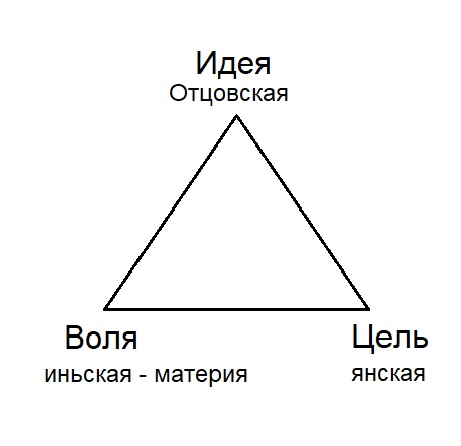 Идея, как некое внутреннее высокое состояние Духа.  Идеальность -  как объём Идей в вариативности состояния. Идёт Отцовская Идея на что-то, на неё включается Воля Отца и эту Цель мы достигаем. Поток Высокоцельных Идей  Воля Отца на реализацию Пути. Завершение Совета.Материалы для дополнительной проработки (что не успели развернуть на Совете): Свободная Воля человека.В Дух пишется Воля. Записи в Духе – это Истина. Внутреннее состояние Истины – это записи Духа.  Истина имеет прямое действие, Истина в Духе – это Власть. Запись направляет Дух на определённое действие, и Дух властвует этим действием. Синтез Воли Отца и власти вашего Духа, есть свободная Воля человека.Мозговой штурм – тренинг на тему: Репликация Аппарата Системы Части … по ДК каждого. Воля Синтеззакона Истинной Прачеловечной Идейности ИВО (ВЦ Закон)Идейность концентрируется Истинной Прачеловечностью через Аппарат Воля Синтеззакона Истинной Прачеловечной Идейности ИВО, и включается/ разворачивается Высокий Цельный Закон ИВО. Главная составляющая функционала  Аппаратов Систем Частей, относящихся к совершенным Частям (129-192) – Воля.Для Частей тел видов материи (65-128) – Мудрость.Части – частности (1-64) – ЛюбовьЧасти Аватар-Ипостасей – Синтез. Вариант проработки, что такое  Аппарат на примере Аппарата 167-ой  Части Идейность ИВО:- Осмысляем что такое Закон, Закон Изначально Вышестоящего Отца;- Что такое Высокий Цельный Закон ИВО;- Что такое Идейность, Идейность Изначально  Вышестоящего Отца;-  Что такое Прачеловечная Идейность, почему она должна быть Прачелоевечной и ещё и Истинной, Истинная Прачеловечная Идейность в цельности, что это;- Прачеловечность Идейности ИВО;- Синтеззакон. Синтез всех Законов или Синтез самого Закона, как процесс постоянного синтезирования нового. Получается Закон – живая субстанция, постоянно адаптирующаяся к уровню нашего развития на данный момент  и ставящая перед нами задачи более высокого порядка;- Что такое Воля Синтеззакона;- Итогово входим в глубину осмысления и концентрацию Воли Синтеззакона Истинной Прачеловечной Идейности Изначально вышестоящего Отца.Воля Синтезидеи Столпности Столпа ИВО (ВЦ Идея)Мудрость Синтеззакона Истинной Праокскости Плотического Тела ИВО (ИВ Закон)Мудрость Синтезвзгляда Высокого Цельного Празнания Октического Тела ИВО (ИВ Взгляд).Участники командного взаимодействия:Команда 7-ой Организации Аппаратов Систем Частей ИВО: -  Аватаресса  Аппаратов Систем Частей ИВО 192 ИВДИВО-Цельности Москва, Россия, ИВАС Антея Алины, Ипостась  Полякова Татьяна-  Владыка ИВДИВО-Мг Столпа ИВО 192 ИВДИВО-Цельности Москва, Россия, ИВАС Емельяна Варвары, Ипостась Ушаков Дмитрий- Учитель Сферы ИВДИВО-Октического тела ИВО 192 ИВДИВО-Цельности Москва, Россия, ИВАС Прокофий Иолана, Служащий Савельева Элеонора-  Учавствовавшая в разработке (не смогла присутствовать физически)  Учитель Сферы ИВДИВО-Плотического тела ИВО 192 ИВДИВО-Цельности Москва, Россия, ИВАС Степана Раисы,  Ипостась Андреева НадеждаКоманда Учителей Сфер Подразделения  192 ИВДИВО-Цельности Москва, Россия, присутствовавших на Совете. Конспект оформила:  Аватаресса  Аппаратов Систем Частей ИВО 192 ИВДИВО-Цельности Москва, Россия, ИВАС Антея Алины, Ипостась  Полякова ТатьянаСдано КХ 18 .12.2020Итоги Синтезностных СоветовСборник рабочих материалов  из разных Владыческих Чтений                       Прасинтезности по теме «Рост и развитие Человека от 0 до 16 лет.                 Методы и рекомендации».Владыческие Прасинтезные Чтения Компетентных ИВДИВО в синтезности Владычица. 2018 – 2020 год.Основной тезис: становление Человека Домом.Мысли авторов.Человек Мг. Этап развития от 0-3х лет.ЛЮБОВЬ внешняя - созидание условий (прикосновения/объятия)ЛЮБОВЬ внутренняя – держание,  концентрация Любви ИВО в материнском полеЛЮБОВЬ иерархическая - объятие ребёнка частями (Пламенем, Сердцем, Домом..)ЛЮБОВЬ ивдивная - общее дело с родителями МУДРОСТЬ внешняя - обучение ребёнка через чтение, игры (многовариативная внешняя образовательная деятельность соответствующая возрасту)МУДРОСТЬ  внутренняя - внутренняя чистота, корректность  действия частями, частностями. Чистота внутреннего мира.МУДРОСТЬ иерархическая - части мамы должны сопрягаться с частями ИВО по реальностям. Укутывание ребёнка огнем  частей ИВО.МУДРОСТЬ ивдивная - обучения ребёнка организовывать свои условия (игра), условия ДО, ИВДИВО (к). Мама действует  ИВДИВО (к) с ИВДИВО (к) ИВО ВОЛЯ внешняя - первая отстройка Воли - видеть ЧЕЛОВЕКА в ребенке (объяснение царств) ВОЛЯ внутренняя - мама действует любовью и мудростью/отец - волей и синтезом - в ребёнке складывается ДАО. Если нет папы у ребёнка, то Отцом является ИВ Аватар Си или ИВО. Вокруг ребёнка создаётся материнское поле наполненное мудростью и любовью и Отцовское, наполненное Волей и Синтезом. В синтезе этого созидается внутренняя воля человека Мг, преображается и растёт его дух. Дао Синтеза двух полей родителей преображается дух человека Мг.ВОЛЯ иерархическая -  иерарахическое воспитание ребёнка инь или ян соответствующей его генетике духа.ВОЛЯ ивдивная - суметь в ИВДИВО (к) выразить Учение Синтеза, что бы личные условия формировались. В поле родителей необходима концентрация Учения Синтеза Синтезом 256ти частей Инь и Ян. Концентрация внутренней и внешней среды Учения Синтеза для развития перестройкой духа из человека 5й расы в Человека Новой Эпохи Мг. За внешнюю среду ответственно подразделение территории.СИНТЕЗ внешняя - развитие человека Мг Метагалактическое философией Синтеза семьи (многочастность, многомерность, многореальность, Метагалактичность, ясли , детский центр, центр детского Синтеза).СИНТЕЗ внутренняя - развитие 256ти частей родителей практикой магнит для развёртке в поле родителей необходимой среды роста 256ти частей ребёнка с акцентом на 4ре мировых тела в перспективе развития человека Мг.СИНТЕЗ иерархическая – разговаривать (общение) с ребёнком в выражении 256ти Иерархов  и ИВО. Любые действия с ребёнком (Укладывать ребёнка спать) своей частью (Сердцем, Пламенем) в слиянности с огнем соответствующей части ИВО. Не наказывать ребёнка, а воспитывать. Давать ребёнку возможность выбора. Миропорядок в семье. СИНТЕЗ ивдивная -  в синтезе и сопряженности  частей родителей и ребёнка идёт усиление Синтеза частей  с ИВО и ИВМ (по подготовке)В синтезе идёт развитие и накопление  у ребёнка его индивидуального Синтеза  Первая часть 1.Зачем вам нужен ребенок? Подготовка к беременности.Смыслы, зачем родителям нужен ребенок. Не потому что пора, не потому что положено, хочу для себя, а увидеть, что рождается человек и у родителей должен быть смысл «Взрастание человека».Родителям нужно понимать, что они рождают не просто себе ребенка, а Человека. И относиться к ребенку нужно не как к ребенку, а как к Человеку.Цель рождения ребенка – рождение Человека-Творца.Для того, чтобы заинтересовать высокоразвитый, подготовленный Дух воплотиться,  женщина, готовясь к беременности, будет внутренне прорабатывать вопрос, чтобы она смогла привлечь этот Дух своим качеством субъядерности. Т.е. девочку можно так воспитывать до 18 лет, чтобы это было сознательно. Планете было бы интересно, чтобы на ней воплощались высокой подготовки Духи. Т.е. просить Отца, примагнитить, чтобы у тебя родился Дух подготовленного существа, по крайней мере тот, который не будет гадить по планете. Стимул, зачем обращаться к Отцу. Просящему дается – закон. И будущая мама не просто просит, а еще и готовит свой внутренний мир.  Пример Марии: ее воспитание. Ходить в ночное обучение. Раньше была молитва, сейчас магнит, миракль. После описания практики Магнита, перейти к   магнитной ипостасности в развитии субъядерности. Это можно делать как маме так и папе, мальчикам тоже нужно объяснять, чтобы он понимал, что он тоже ответственен, какой ребенок у него родится. Духу важно, какая генетика у отца и матери. Почему? Чтобы высокоразвитому Духу осуществить что-то на физике, ему нужно развитое тело, чтобы оно смогло это выдержать 2.Влияние природы.Природа действует царстами и стихиями. Мг стихии на Планете поддерживают притяжку более высокого Духа, создавая среду, чтобы Дух воплотился на эту планету. Поддержка стихиями 16384-цы.Если посмотреть на социум, на природу с точки зрения не климатических показателей (чистого, грязного, полезного), а с позиции страны: Россия, Белоруссия. Дух, который родится на Отцовской территории Синтеза. Дух родится на территорииВоли  - Природа. На территории определенной Части. Человек будет природно развиваться. Здесь учитывать и мерность. 3.Как происходит развертка потенциала Человека.У ИВМатери Планеты есть в Экоматах градации возрастные в виде сфер.Недоросль – внутренний ребёнок внутри взрослого  Человека, который не проходит стадии взросления в соответствующий определенный период времени взросления. В другом периоде времени это уже не восстанавливается. Поэтому есть люди, которые застревают в своем развитии на том уровне, где они не смогли его пройти. Т.е. не происходит развёртка Потенциала Человека на соответствующий период времени. За год у Человека должен развиться его потенциал, данный на год и Человек (ребенок), реализовав этот потенциал переходит на развитие следующего. В Экомате есть определенный пакет фундаментальностей, который позволяет Человеку переключиться на следующий этап развития. Если ребенок не переключается на следующий этап развития, то будучи взрослым это переходит в состояние недоросля, как невежественности, темноты. Темнота – это непроявленный свет, то есть в ребенке, в Человеке, если   это не проявилось на соответствующем возрастном уровне, не развернулось и в 40 лет.  Человек становится невежественным в том или ином вопросе.В каждом возрасте идет становление Любовью, Мудростью, Волей и теперь Синтезом, как минимум.Любовью Человек становится, тело растет, взрастают Части Человека, Мудрость – это тот опыт, который Человек получает в любом возрасте, Воля – необходимые действия, совершаемые Человеком, ответственность  соответствующая, а Синтез это уже цельность определенного этапа: годовалого, трехлетнего. И если цельность сложилась, то Человек сможет перейти на следующий этап взросления. Застревание в Любви, или в Мудрости, или в Воле (когда что-то не доделолось)  - цельность не складывается.  Синтез все за год компатифицирует, складывается цельность и Человек может перейти на следующий этап. Состояние недоросля – это отсутствие цельности в Человеке и в дальнейшем мешает ему жить.  Предыдущий год – Человек взрослеет, а в наступившем году реализуется на то, что повзрослев, нарабатывает следующий этап, взрослея в новом.Задача родителей: среда Любви в семье, которая позволяет раскрыть потенциал  ребенка, а уже Мудростью этот потенциал начал реализоваться  вовне. Источником Любви является ИВО. Т.е. нужно создать такую среду Любви, чтобы ребенок в этом источнике Любви постоянно раскрывался. Ребенка взращивает ИВО. От матери ребенка должен звучать ИВО. Когда родители находятся в своих эмоциональных состояниях, вокруг ребёнка возникает кокон, они таким образом ограждают ребенка от ИВО. Сила Любви родителей усиливает слиянность внутреннего мира ребенка с ИВО, она им и дана для того, чтобы защитить ребенка от социума на какое-то время  ( чтобы не попадал под влияние социума, чтобы он остался с Отцом.  А то, что люди считают Любовью - порою не есть Любовь. Например, мне надо сегодня спокойно уснуть. Для этого мне надо ребенка накормить, хочет он есть, не хочет, не важно. Я считаю, что это Любовь матери. И если  мать вдруг не накормила, начинается вопрос. И так со всеми позициями. Но! Любовь у мамы должна быть, и мудрая, и волевая, и синтезная.Чтобы поддержать в ребенке Любовь, у мамы должен быть магнит Любви: Отцовской (это ее личный труд) - Матери Планеты. Откуда появляется эта магнитность? Появляется мать и ее ребенок. Их уже двое, а там, где двое проявляется Отец, только, если мама этому не мешает. А не мешать она может в одном случае:  если она встанет в магнит Любви Отца и Матери Планеты. Когда женщина рожает, у нее после родов включается инстинкт – это включается Любовь Матери Планеты.4.БеременностьВо время беременности Дух ребенка фиксируется на матери. Концентрируется не только Любовь Матери Планеты, но и  Отца, т.к. зарождается Жизнь. Ребенок внутри женщины- ИВДИВО Человека.Миракль – это соединение 2-х реальностей. Сама беременность это тоже соединение 2-х реальностей. Первое взаимодействие ребенка с родителями происходит, когда сливаются две клетки, получается Омега и там идет синтез Омег папы, мамы, туда встраивается Омега ИВО и начинает складываться генетика. Потом Омега растёт где-то до 4-х месяцев, далее фиксируется Монада. Отец говорит, считается, что это уже человек. До этого формировалась генетика, органы, ДНК – растущий человек. Когда входит Монада и соединяется Омега и Монада, получается «генетический состав» отца, мамы, ИВО концентрацией духа. И когда входит дух как таковой, с этого момента, когда дух вошел, начинают расти части. Омега начинает взращиваться с момента зачатия.   5.Рождение ребенка.Рождение ребёнка – это чудо. Т.е. мать участвует в чудотворении и этим она тождественна Отцу. Если женщина рожает, то при этом обязательно должен быть отец, физический отец. У нас это не принято. Когда ребенок появился, первым должен взять на руки отец, потом только его кладут маме, потому что в этот момент фиксируется Дух, это выражение Отца и отец этим укрепляет фиксацию Духа в ребенке. Потом отцы по другому начинают к детям относиться, потому что они первые его держали и через это зарождается первая любовь, первая слиянность отца с сыном или с дочерью. Потом он только должен переходить к маме. Сначала фиксация огня, потом материи. И в последующем отец как можно чаще должен брать ребенка на руки. Когда первый берет отец в руки, начинает формироваться часть, сначала должны быть части, а потом уже мама питает этого ребенка, вскармливание молоком и т.д. Если берет первой мама, то части не обязательно глубоко фиксируются, начинается питание, а не чего питать, имеется в виду части, системы, аппараты, поэтому отец как-бы фиксирует в человеке рожденном, части системы аппараты, и мама потом уже в материи встраивает их и начинает их питать. Янь - это линия Отца, получается, от Отца пришел и янь берет и получается первичная магнитность, Отец Мать включаются через это. Здесь еще может быть вариант магнита двух Отцов, Мать и мать. Рядом стоит отец, когда ребенок рождается, монада переходит из зала Отца, она встраивается в мать и ребенок там последний раз видел Отца и здесь он видит отца и у него продолжается такая взаимосвязь от ИВО к отцу физическому. Физическому отцу надо быть в магните в этот момент. Он, ребенок и Отец. Отец физический должен нести магнит. И получается физический отец - это отец этого архетипа материи. Магнит ИВО - ИВМ и отец мать физические. Когда отец берет на руки ребенка, части в тело фиксируются ИВ Отцом, а когда ложится на грудь матери ребенок, эти части внутри разворачиваются в теле. Далее в течение года этот процесс укрепляется. У ребенка появляется множество реакций частностями и ИВДИВО, чем больше частностей, тем многообразней на него фиксируется ИВДИВО. На первый год, создать среду, чтобы не блокировать ребенка, а наоборот, чтобы у него частностей было многообразие. Рождение ребенка – Чудо или Миракль, а Миракль – это соединение 2-х реальностей.Рождение ребенка – некая параллель  или подобие того, что когда-то из Отца вышла его клетка. Если когда-то из Отца вышла его клетка, то процесс рождения  ребенка похож. Из тела матери выходит, но уже нельзя сказать клетка, а подобие Отца.  Рождение ребенка – это еще и концентрация определенной Воли. Рождение ребенка: идет рождение Омеги из Отца, и из Матери идет Омега (из материнской линии) и это приводит к множественному присутствию  Отца на Планете.При рождении ребенка: когда он рождается и становится самостоятельным, тело - миракль -объединение 4-х миров – на какое-то мгновение. Не по подготовке родителей, а когда в Тело входит Дух, Синтезный,  Мг, Тонкий и Физический миры. Мама своим полем помогла зафиксировать, как физика, помогает офизичить этот процесс.Природа: действует Царстами и Стихиями. Мг Стихии на Планете поддерживают притяжку более высокого Духа, создавая среду, чтобы Дух воплотился на эту планету. Поддержка стихиями 16384-цы. Можно рассмотреть целостность среды, как мир, в который Человек приходит. Мир, как окружающая среда, окружающая  реальность, некая однородность многообразия.Когда формируется ИВДИВО каждого? Возможно в момент схлопывания четырех миров на физике. Фиксация всех частей тоже происходит в этот момент, т.е. из его центрального Ядра разворачиваются все Части Человека. Чтобы это устоялось – нужна мама. Крестить ребенка через 9 мес. Субъядерность территории входит при рождении ребенка в него. Территория, например, Души. Субъядерностью Души насыщается ребенок, и этой субъядерностью идет активация Частей.Рождение с позиции Нации. В Ядрах ребенка есть комплекс коллективного начала,  (культура, мощь нации) это не его личные накопления, которые расписаны в личных Ядрах. Его это развивает с одной стороны, а с др. стороны – срабатывает генетическая память народа. Возможно, по Части тоже так.Ребенок, когда рождается в неподготовленную территорию, у него идут серьезные перестройки в Духе, чтобы он смог родиться. Духу нужно пробиться, чтобы там родиться. Родиться, выжить. Как вариант: сильный Дух имеет по прошлым воплощениям Посвящения и ему надо их подтвердить, и именно, на этой территории он их подтверждает, а затем идет дальше. Опустошился, подтвердил.Воплощение детей с разными Духами: не подготовленный, средне подготовленный – ему не хочется на физику.  И высокий Дух - идет в воплощение с программой, с проектами, наработав единство с Отцом.         Итак, он родился и 9 месяцев идет пристройка к Планете. Первые 6-12 месяцев (скорость разная) дух пристраивается к физике. Поэтому не крестим до 9 месяцев. Пристройка идет от Поля до Огня. Первый месяц – Поле.Получается, складывается автоматически монадический ракурс от Поля до Огня, а наша задача – включить Ивдивный ракурс от Поля до Огня, для равновесия.Первый месяц идет монадическая пристройка – он пристраивается к жизни. И он пристраивается природно – монадический путь. Это само сделается. А наша задача – расшифровать и опубликовать новые Ивдивные условия, чтобы мама на это могла опираться и дух ребенка начал переходить из линии Духа на линию Огня, развиваясь в ИВДИВО.Итак, он родился и 9 месяцев идет пристройка к Планете. Со сколькими частями сейчас рождаются?  Генетически – 16384. 256 –однозначно. После 7 лет, в подростковый период у него включаются 16384.Включение – это когда часть начинает реагировать на окружающую среду и обрабатывать информацию, энергию, свет. То есть они не просто есть, а включаются в обработку. Монада становилась к 7 годам и отдавала накопленный опыт, а сейчас, наверное, все части становятся и включаются в реализацию. Если в окружающем мире этого нет, то ребенок и не может там развиться.Почему? Может. Всегда есть кто-то первый, просто это происходит дольше, труднее. Родился Человек, кто он сейчас? Что с ним происходит? Понять суть, главную имперацию Человека от 0. Воплощение, как переход из одного архетипа материи в другой. Как мы туда выходим первый раз, так и Дух входит сюда первый раз, в новый для него вид материи. Для этой материи он комочек, который пока ничего не понимает, почему детки помнят Отца хорошо. Сам процесс рождения - это переход в другой вид материи, в другой архетип материи, взрослого жителя другого архетипа, Дух-то вечен. Дух переходит из жизни вышестоящего архетипа  в физический, вот это происходит в момент рождения. Когда он вскрикивает, у него фиксируется Дух и он из жизни отдельного, самого себя, когда он живет только вышестоящим, он становится жизнью физически. Как и мы, когда выходим туда первый раз, потом годовалый, трехгодовалый. Первые характеристики Духа проявляются частностями. Части они еще спакованы в цельности, первые характеристики частностями. Он вскрикнул, он захотел есть, т.е. движение, ощущение, чувство. Условия, которые начинают вокруг него четко: 4096 ВЦР первых это частности, и к 7 годам он охватывает 16384 ВЦР. Первая пристройка идет частностями, омега офизичилась, Дух вошел в тело и частности, как производятся, так и он реагировать начинает на частности. В момент рождения, происходит Рождение Свыше, мы рождаемся свыше, когда туда выходим, а здесь рождение свыше, когда наоборот здесь офизичивается, рождается здесь физически. Для того Духа это процесс Рождения свыше или это физическое рождение, что является тоже значимым. Здесь подобие вышестоящее переходит в подобие физическое. Здесь вопрос не Образа, а перехода подобия. Рождением ребенка Отец офизичивается. Это физическое рождение Духа. Это значимое событие, мы отмечаем его каждый год. Это физическое рождение Отца в конкретном теле. Первый крик ребенка, это крик ИВМ, когда она голосом, как голосом полномочий внедряется в материю, поэтому должен быть крик, что рождение это явление Отца, а голосом полномочий фиксируется ИВМ Планеты или Мг или любого вида материи, зависит от того с каким внутренним состоянием родился ребенок. Крик - материя начала реагировать и пошла работа частностей и частностями ребенок на себя вызывает реакцию ИВДИВО, и в зависимости от силы качества, потенциала частностей ИВДИВО начинает поддерживать данного выразителя Отца на то, чтобы у него сформировались части. Прям выделяется, помните, мы говорили про экоматические условия, которые есть у Матери, (за год) которыми человек должен что-то сделать, чтобы впитать, как-то их разработать. Частности начинают запахтываться с Экоматами. Голосом полномочий он прописывается в этом виде материи. Частности, голограммы и множественные связи которые у человека начинают вырабатываться выстраиваться с окружающим миром. 6. Депрессия у женщин после родов.Почему у некоторых женщин возникает после родов депрессия? Включение  Любви Матери Планеты дает избыточность и не всякая женщина может перестроиться. Во время беременности Дух ребенка фиксируется на матери. Концентрируется не только Любовь Матери Планеты, но и  Отца, т.к. зарождается Жизнь. Когда ребенок рождается, Материнское  поле остается, а Отцовское на ней уже не держится. Оно переходит вовне, и если мама сама это отцовское поле держать не может - отсюда и возникает депресняк. Что делать? Маме нужно уметь держать Магнит Любви Отца и Матери Планеты. И не просто Магнит, а Магнитная Ипостасность Отцу и Матери. Что значит Ипостасность для Человека? Отождествление: когда ты Отец, Мать со слиянностью и последующим синтезом. 6.1.Раньше ведь не было психозов у женщины после родов. Почему? Раньше на мать фиксировался Логос, как внешнее явление, а сейчас фиксируется Отец, как внутреннее явление. Разница потенциалов. Раньше родители и дети были в одной эпохе, одинаковые генетики, а сейчас большая разница. Человек развивается, нервная система меняется, утонченность тел. Нужно настраиваться на Дом, который и будет поддерживать Человека.  6.2. Проблема мам: однотипная обстановка. Если мама забывает про себя, про Любовь к  себе, а остается только ребенок – это такой же эгоизм, как если бы она ничего не отдавала ребенку. Нужно уметь усиляться и взрастать в 2 раза. 7. Воспитание  (становление) ребенка.Воспитание – это не только о том, как воспитывает, но и о том – кто воспитывает.Воспитательный процесс потребует от нас знаний педагогики, так что лучше становление, а не воспитание. И воспитания нас. В воспитании детей у родителей, педагогов должен быть познавательный аспект, эмоциональный аспект – без этого дети плохо развиваются, т.е. мы не можем им дать в полноте т о, что они могут взять, вскрыть их потенциал не получится. Для мамы самое главное Вера.Маме и Отцу нужно быть ответственными, должно быть Волевое состояние, когда мама  держит свое и позволяет развиваться творческому в ребенке, творческая реализация, которая приведет к  множественному присутствию Отца на Планете. Не нужно навязывать свое, можно «натыкать» свое, а ребенку это не нужно.- Сказку рассказывать, чтобы он концентрировался на самом себе, а не только на внешнем, потому что чувство познания – это внешнее. Есть еще внутреннее. Слушать музыку.- Слушать сказку - это внешний инструмент, ребенок начнет воображать.- Нужно родителей обучать, чтобы они создавали голографическую среду, т.е. создавали образы. Здесь вопрос зрелости мозга. Какая-то организация идет, и в ИВДИВО, и в ИВДИВО ребенка, а не только родители создают организацию. Это уже социум, но чтобы такой социум был, все должно начинаться с пеленок. Воспитывается с пеленок. Это первый год жизни. Может быть здесь элементы организации? Классическая музыка, включать, как условия, в которых ребенок должен находиться в течение дня. Сказку рассказываем, активируем мифологию. Чтобы он концентрировался на самом себе, потому что чувственное познание (пробовать на вкус), это внешнее.- А если взять про время, когда мы начинаем режим питания, режим времени, это же тоже приучает. Систему ж можно словить, когда он хочет, внутреннее время, чтобы оно было в сонастройке, как частность ребенка с частностью мамы, внутреннее время ребенка.   Можно же ребенку ввести время практикования, чтобы он в это время концентрировался,      должны быть определенные условия, чтобы ребенок концентрировался в течение дня. - Сказку рассказывать, чтобы он концентрировался на самом себе, а не только на внешнем, потому что чувство познания – это внешнее. Есть еще внутреннее. Слушать музыку.- Слушать сказку - это внешний инструмент, ребенок начнет воображать.При поцелуях идет обмен субъядерностями. Иньская субъядерность отличается от янской. Несут разные Начала и Принципы от Отца.  Наша субъядерность определяется Ядром Жизни в Монаде, опыт записан в Ядре жизни. Он реплицируется во все ядра. Монада четко ориентирована на Инь или Ян.  В Монаде сначала идет Подобие, а в ИВДИВО – Образ.  И реплицирование идет по Образу из ИВДИВО, включается Огонь Жизни, который включает эталонность частей.У нас есть Отец, Мать, Аватар и Аватаресса. У ребенка также есть Отец и Мать, а папа и мама физические для него, как Аватар и Аватаресса, в первую очередь Посвященных.Папа и мама вводят в этот тип материи, обучают, воспитывают, но источник идет от Отца, Матери, ИВДИВО. Родители стоят горизонтально, иначе они будут перекрывать Отца, и будет идти развитие по Подобию. Отец физический является выразителем ИВ Отца.Здесь еще важный вопрос – что значит окружающий мир? Мир уже другой, да мы привыкли видеть окружающий мир – этот больше (тот, что видим). А есть же тонкий, метагалактический мир, синтезный мир, где части в этом мире тоже могут быть, крутиться и взаимодействовать.И от того, что взрослые его видеть не будут, часть ребенка будет активироваться.  Так как это все в природе есть. Нужно внешне расширить мир, как на многослойный и на это перестраиваться.Очень важно выравнивание и пристройка ребенка и родителей через ребенка к ИВДИВО. Нельзя умалять роли родителей в жизни ребенка. Через 20 лет эти дети будут родителями.Дети всегда рождались и будут рождаться более продвинутыми, чем родители. Иначе развитие человечества остановится. Ничего нового в этом нет, вопрос только в частях. И нужно рассмотреть включенность Частей Домом. Родителям тоже направляется такой же эффект частей, как ребенку. Это надо учесть. 8. Социум для ребёнка.  Роль папы и мамы.Что делает социум, родители – они реплицируют необходимую субъядерность. ИВДИВО дает поддержку и идет репликация: ИВДИВО – родители – ребенок. И Ребенок может реплицировать и воспитывать родителей. Они выравниваются. При этом ребенок – полноценный человек и они работают на равных. Ребенок воспитывает родителей, так как он уже человек будущего. Понятно, что без родителей не может.- Мы говорили про социум, что мама выходит к Аватарессам, а что ребенок до 3 лет? Социум вообще на него никак?    - Наверное, да, только бабушки там.     - Для него это социум. Это социальное взаимодействие от 0 до 3 – это те, кто есть рядом: мама,     папа, бабушки, дедушки. - В психологии диада до 3-х лет: мама и ребенок. т.е. там неразрывно. Сейчас не диада, а папу надо…- Папу как-то … Система. Маму как-то рассматривают, а папу, где-то в пристяжных. Он же не поет колыбельку.- А должен.- А как так произошло, что рассматривается только мама? Ведь как получается. Девочки до 3-х лет – они больше к папам, а к маме – мальчики.  И так положено, а в подростковом – уже наоборот. Когда идёт созревание – нужен первый опыт янскости и иньскости. Девочки к маме, мальчики к папе.- От  0 до 3-х лет – это тоже нужно. Как получилось, что убрали папу? Это та же идеология: папу убрали, чтобы ребенок и вся материя развивалась мамой. Демонство. Демоны служили Маме. Папу отрицали. Безотцовщина.- Папа должен быть с самого рождения, принимать участие во всем. Нам нужно ввести как-то папу, потому что магнитная ипостасность – это не только мама, это еще и папа.Если нет у ребенка папы, то папой у ребенка становится Отец.- Если ребенка воспитывает одна мама, она не всегда будет воспитывать в нем мужество. Кто-то должен быть из яней, чтобы на уровне субъядерности, когда идёт взаимодействие с каким-то янем (дядя, дедушка), которые должны эту субъядерность передать. Если нет физически папы, в голове у мамы должно быть, что все равно есть Отец и это на всех уровнях субъядерности и тогда мама своими мыслями  будет притягивать и насыщать ребенка, помогать ему, чтобы в ребенка входила субъядерность Отца.  - Насчет, папы: на самом деле растиражировано явление, что даже внушается психологами, педагогами, что папы интересоваться детьми начинают с трех и дальше, даже больше, лет с 10, когда с ними можно уже что-то поделать. И это прям настолько вбито…- А мне кажется, что это раньше было, если вспомнить образ Марии и Христа, там про Иосифа мало что говорится или это так не проявляется. Он как-то скрытый товарищ был. Он непроявленный был. Это только посвященный мог прочитать, что был папа. А вообще-то святой Дух. Вот она троица: мать, дитя и .. А это божественность. А у богов, кстати, Отец исключен из числа.  - Вот это отсюда. А если мы говорим про Ипостасность, то это как раз безотцовщина, когда у тебя нет стержня, основы, мужественности. Ты становишься кем? Ищешь опору в чем-то. Нужно увидеть насколько это честь и достоинство быть Отцом здесь на физике.  (целая глава должна быть) Когда у тебя дети рождаются, ты должен воспитать их. Сейчас отодвигается возраст, когда молодые люди хотят вступать в брак, создавать семью и дети рождаются. В некоторых странах вообще после 35. Сейчас вообще не стремятся создавать семью. Идет тенденция, что семья вообще устаревшее, должно исчезать.  - Почему в Конституции защита отцовства? А что угрожает отцу? Женщине понятно. А что отца защищать? Отец имеет такое же право, чисто внешне, при разводе.  - Если глубоко посмотреть, то каждый должен защищать Отца в себе. Отцовство имеет место быть. Тоже самое материнство на отцовство наступает. Если взять сейчас: шаблонность, мужчину воспринимают, как отсталого какого-то. Во всех женских блогах говорят, чтобы мужчину заставить что-то сделать, это ж надо обаять, создать среду, показать ему что-то. Просто такое впечатление, что женщина какого-то умственно отсталого из приюта берет. Т.е. ему надо что-то показать, обаять, подсказать, чтобы он хозяйством занялся, прибрал, посуду помыл, ребенком занялся. И это все муссируется. Все фильмы на этом построены. Женщины сами делают идиотов из мужчин, потом возмущаются, что они идиоты. Начинают на них активно наступать. Поэтому отцовство надо защищать.  - А кто воспитывает этих мужчин, которые потом не нравятся? Та же самая история. Воспитание «идиота» называется. Значит, с какими качествами должна быть эта мать. - Они должны воспитать, не она, вдвоем. Опять она должна воспитать, видишь, у нас это заложено. Итак, защита отцовства: не делать из пап недоделанных идиотов. Все женское развитие складывается к тому, чтобы поймать, удержать и держать на поводке мужчин за счет различных манипуляций,  как-будто это не полуумное, а вообще животина. - Но это ж не говорит, что женщина считает его дураком, наоборот. То, что в гуглах – это сама позиция женщины. - Делают. Человек устроен так, что если к нему подходят вот так и начинают что-то такое изобретать и подводить к чему-то, то он не пойдёт потом по сложному пути. Если женщина предлагает такую модель, он потом не пойдет по сложному пути. И это оглупляет Человека. Женщина должна относиться к мужчине, как к человеку.Чтобы мужчина подтянулся, есть же разные мужчины, нужен просто ФУНКЦИОНАЛ: что он может делать с детьми. Он не знает, у него даже в голове нет, что можно спеть колыбельную.А что еще, кроме колыбельной? Если берем процесс, чтобы он вырос мужчиной, хотя бы в тех пониманиях… -  Чтобы он вырос отцом! Мы же об этом сейчас. - Сначала мужчиной, потом может и отцом вырастит. Мужчина это кто? Тот, который… Если мы в детях закладываем пока он растёт, как они сейчас ведут занятия с этими отроками, девочки должны уметь, как девочки и мальчики через вот этот функционал с детства, который у них есть, дальше они будут взращиваться, функционал какой он есть, какая-то мужская линия она должна быть, а не только компьютер.Потому что, если с детства не заложили, они потом и взрослые не знают, что потом делать.- У меня предложение: у нас же от 0 до 3. Я предлагаю взять такую линию. А что, если не воспитывать мужчину, а воспитывать отца в мужчине, если этот мужчина начнет понимать, что он отец, он и сам будет эволюционировать, как мужчина. Если мы будем воспитывать, что мальчикам надо заниматься этим… - Это не наша тема. А наша тема показать, что есть Отец,  любой. У кого есть ребенок – он отец. У отца вот такой функционал, это нужно делать так, так и так. И вот через Отцовскость, он и сам начнет, любой мужчина, развиваться в мужчину.    - Если мы напишем для Человека, а из этого  «для Человека» пойдёт когда-то линия матери,   когда-то отца. А возьмем главное: « Для Человека». А что надо  Человеку. А потом возьмет ян, по янски скажет свое слово.- Каков функционал кроме зарабатывания денег?- На синтезах говорили, что развитие головного мозга у ребенка идет фиксацией 2-х родителей. Один на одно полушарие, другой на другое. Исходя из этого функционала, должно быть разное. Там было объяснение, если два родителя, которые четко на науку заточены, они будут развивать только одно полушарие вдвоем у этого ребенка, поэтому нужна мама, которая гуманитарий, если грубо сказать, а папа будет другой, тогда идёт целостность какая-то.- Нам нужен функционал для папы. Что ему делать. Не так, как это женщина представляет: только деньги зарабатывает.- Если взять по принципу иньскости и янскости, то иньскостью оформляется в тебе что-то, например, Части, Тело и т.д., а янскость – это определённая содержательность, Синтез в самой Части, причем янскость первичное это Ядро, а потом из этого Ядра развёртывается Синтез, а иньскость оформляет все это. - А нужно, чтобы развернулось. А получается, что слепила из того что было.- Получается, что папа нужен для того, чтобы развернулась новая содержательность. А как? Папа должен, как Человек развиваться.- Это все к нам не имеет отношения. Нам нужно, что папа должен делать с ребенком до трех лет.- Что нужно Человеку, чтобы появилась содержательность. - Значит, если задача мамы поддерживать  поле и среду в магнитной ипостасности, то задача папы в чем? Это внутренняя концентрация, добыча знаний у Отца, новый опыт и потом, как эти знания применить в материи. Пример. У папы двое детей. Один уже учится в лицее, привели младшего и у младшего не идёт обучение. Проблема была в том, что папа был холоден к младшему, не испытывал к нему любви. Он любил маму и частично старшего. Виталий дал рекомендацию, чтобы хоть как-то начать накапливать любовь, иначе  младший не сможет в лицее образовываться. - Значит, папа должен учиться тоже любить детей, а не только мама.- Скажи мужчине: «Учиться любви». Как? Точно также, когда говорят: «Живите Сердцем». Спрашивают: «Как? Как я узнаю, я Душой живу или Сердцем?»- А вот здесь опять позиция Человека, потому что рождаются у кого двое, трое детей. Представь, три разных Духа воплотилось, к родителям чисто генетически имеют отношение, но все по разному. И можно наблюдать, что кого-то выделяют, любят, а ко второму холодны.- Вот здесь нужно вернуться к понятию команда. Вот если  семья видит, что это разные Духи, разные Души, надо научиться содружеству, соучастию, допуская… Вот здесь принцип команды. Первый среди равных.- Не получится, что папа скажет: «Я первый в зарабатывании денег?»- Папа первый по деньгам. А на кухне кто главный? Мама. А кто  сегодня лучше всех убрался?  Наташенька трехлетняя. ( у нас вопрос, что делает папа от 0 до трех, в 1.5 года команда?)- Получается все как есть сейчас, так и правильно?- В какой-то семье мама будет первая по зарабатыванию, а папа будет сидеть.- Давайте мы не будем определять, кто будет работать, а кто будет… каждый решает сам.- Главное нам не лезть туда, куда не надо, иначе наше пособие не будет популярно.- Если содержательность у папы, это больше внутренний процесс, который разворачивается, на что эта содержательность  должна опираться, из чего она должна исходить. От него она будет звучать, даже, если не говорить.- Как должен смотреть папа, если он основа, если он Отец. Вот он сел  и смотрит: это доченька у меня что-то грустная. Значит, что  ей должен дать, как повести отношения, чтобы один был радостен, другой такой. В общем, эта практика больше внутренняя, он должен видеть, что если в ком-то в семье что-то не хватает, то его содержательная функция, что-то привнести в семью, чтобы это получилось.- Владыку Си нужно снимать с ведения Си, потому что, когда к нему подошел ребенок, а папа готовился к Си, и папа  не обратил на него внимания. Ребенок, когда подошел к папе важнее, чем подготовка. - Люди в социуме чему-то учиться, напрягаться не хотят, нам нужно это понимать, потому что, если мы напишем умную книгу, ее никто читать не будет. А нам нужно помочь людям, чтобы они вошли простотой в другую, следующую…- Мама – это правила. Это не брать, как  должно быть так. А папа позволяет все. Так в Японии до 5 лет детям позволяют делать все. В этот момент воспитывается личность. Получается вот эта вот  четверица: мама, ты, как ребенок - Я Есмь, папа.- Когда тебе позволено экспериментировать, ты должен состояться, как личность. Когда тебе запрещают то, сё, пятое, десятое и говорят как надо – в этом не растёт личность.  Получается отец и ИВО – четвёртым должен быть ИВО обязательно. Папа должен позволять ребенку в рамках разумного, храня его безопасность, поддерживать и разрешать нарушать стандарты мамы. У мамы все должно лежать ровно. Папа позволяет ребенку выходить за эти пределы чисто потому, что ему непонятно почему все должно лежать на полочке. Папа дает новизну и свободу выйти за границы. Мама обозначила границы разумного, (правила важны), папа поддерживает границы разумного, они вдвоём объясняют, определяют, что вот это можете с этой полки брать, а, если с этой… «Я понял». Все. И вот, но… и идёт какая-то движуха, и тогда у ребёнка возникает синтез, что мама с папой заодно, но мама способствует развитию одного полушария, а папа другому. Здесь важен социум, (не обязательно же наука) и в ребенке воспитывается тогда цельность. И ребенку с папой интересно, когда что-то такое происходит: куда-то сходили, поели мороженого, когда мама сказала нельзя. И папе попадёт, и тебе. Новенькое, непривычное, нестандартное – оно как раз начинается с папы. Если у ребенка нет папы, у него получаются ограниченные жесткие рамки, из которых он всю жизнь не может выйти. И он потом сам, Отцом, привлекая внутренние ресурсы научиться это расширять. А может быть эта задача Духа, который попал в такую ситуацию (без папы), это же тоже не случайно? Найти Отца в себе и самому взрасти.Папа должен выводить за пределы.  Отец в первую очередь фиксируется на мужчине. Папа на физике должен встраиваться в линию Отцов. Вывод: Мама держит объем формы существующей – и это горизонталь, а физический папа вертикаль и он должен встраиваться в линию Отцов. Тогда этим крестом у нас взрастает Человек. И если папа включится в воспитание детей, тогда ИВО этой вертикалью начнет делать то, что ему надо, даже при недоразвитости папы, поэтому через папу нужно воспитывать мужчину…9. Воспитание чистоты внутреннего мира ребенка.У меня старшая росла по книжке Спока, а у подруги ребёнок постоянно плакал. Первые 2-3 года многие дети постоянно орут.Что мы должны увидеть? Дети видят тонкий мир! Он может орать потому что, что-то вокруг, внешне природная среда не та. Ребёнок сходил в садик 2-3 раза и сказал,что больше туда не пойду. В детях звери. У одного когти, у другого хвост и я сними буду общаться? Вот ребёнок уже видит тонкий мир.Как только они не хотят и им не комфортно, дети включают психосоматику. И тут же самостоятельно включают в себе этот процесс. Значит надо развивать чистоту семьи и в детских садах, что бы была внутренняя чистота .Это концентрация среды родительской защиты, в которой они приходят в детский сад и куда угодно, когда ее хватает и она не расходуется.Раньше политика какая была, если не поступил никуда - то значит идёшь в педагога на дошкольника. Здесь ты должен быть в чистоте, а у нас что ни попадя там. Почему в СССР много достигли, потому-то идейность вела к эфирной и астральной чистоте. Идеология воспитания нужна, на что надо обратить внимания.Давайте заложим главную идею на первый год воспитания человека: чистота энергетики. Дети копируют то, что есть в родителях.Если говорить о среде реальности, то если говорить о планетарной среде, она загрязнённая, а если говорить об эфире Мг, то там эфир чистый. Значит, квартира должна строиться эфиром Мг, астрал Мг. Рождение ребёнка, как повод войти в метагалактический среду. Должна быть чистота, где люлька стоит и это должно быть непосещаемое место. И мама не должна курить - вот чистота МЕНТАЛ.Давайте начнём с идеи: чистота среды взрастания и становления человека.  Воспитание чистоты внутреннего мира человека  В  первый год человек входит  в концентрацию частей, систем, аппаратов, частностей и в чистоте это взращивать.Развитие внутреннего мира чистотой энергетики или чистотой среды - это условие. Мы можем чистоту внутреннего мира развернуть - позитивные мысли. Чистота среды для    формирования внутреннего мира.Внешнее поведение маленького ребёнка – это отражение внутреннего мира мамы.10.Честь быть отцом, матерью, а потом тебе и государство поможет.Как привлечь внутренние ресурсы для воспитания   Человека. Как привлечь ресурсы для воспитания Человека? Пособие – это государство тебе выплачивает. Наши в правительстве много делают правильно: выплачивают пособия, поддерживают бизнес. Это говорит о том, что сам человек несостоятельный. Это должно быть, государство должно поддерживать граждан, но тут включается принцип: если я получаю  пособие, у меня должна быть веская причина. Если этой причины нет – я становлюсь несостоятельным.      У нас родители помогают детям, но я же моложе, это я должна помогать им. Мама получает пособие – это с одной стороны правильно, что государство выплачивает, а как привлечь ресурсы внутренние, чтобы ты смог воспитать этого Человека? Я люблю эту страну, и я там рожаю, потому что там хорошее пособие. Взять ту же Европу, особенно Германию. У них же пунктик, они даже людей перестали (переселенцев),… они же их ненавидят. Из-за чего? Из-за того, что они получают такое же пособие, как и они. Где Любовь к стране? Нету!  Нет внутреннего развития, а есть потребность только  брать извне.      И вот через  развитие субъядерности  можно хорошо предложить эту тему: развитие внутренних ресурсов воспитания Человека. И вот эта линия, что есть  внешние ресурсы, а есть внутренние, надо акцент делать на внутренние. И наша страна для этого делает все необходимое. И тогда и мамочка будет реализована по многим направлениям. В нашей стране есть приоритеты развития внутренних ресурсов с учетом того, что в Конституции прописано право на свободу Веры. Это развитие внутренних ресурсов. Внешне мы развиваемся, но с другой стороны нам надо воспитывать новых граждан, что не я получаю от государства, а я готов… Внутренние ресурсы – это с нами Бог в Конституции. Мужество, вера, «с нами Бог» - это внутренние ресурсы. Образование- это тоже внутренний ресурс. Приоритет поставлен: Конституция. Внутренний ресурс для воспитания и становления Человека Домом, а внутренний источник ресурса – это Отец.   Если в Человеке фиксируется Дух на одну единицу его, то  в нем же, как в гражданине усиление на то количество, сколько граждан в стране.  Внутренний ресурс, пример: еду я в такси. Таксист молчал, молчал, потом его как прорвало про своего ребенка.  Третий ребенок у него, 4-го хочет. Он кавказец. У них семейное дело, кризис сильно подкосил, и он взахлеб рассказывает: я хочу 4-го, 5-го, дети это классно.  Про способности ребенка, какой он классный. Он верующий, он мусульманин  он говорит: « Я верую, вы не представляете,  родился у меня первый ребенок - Аллах дал это, родился второй – у нас поменялось все, что было до этого, но обязательно появилось, и он рассказывает, что у него появилось. Все, сейчас кризис, третий ребенок…» Он правильно увидел. Он прям акцентировал: « Мы что-то потеряли, но на этого ребенка пришло что-то новое». Он это материально отследил. В зависимости от того Духа, который приходит, меняется материальная среда и Отец дает или наоборот изымает, потому что этому Духу это не нужно: только родился - и все пропало.  Я про сам принцип, про внутренний ресурс. Семья пополняется на единицу, и обязательно в этой семье что-то прибавляется: Отец усиляет потенциал. Чтобы это перешло вовне, должна быть тенденция, т.е. Дух должен быть раскрученный, разработанный. Чем больше разработанный, тем быстрее это в материи проявится, но потенциал обязательно есть, вплоть до того, что преодолевается какая-то дхармическая ситуация, потому что это исполнение завета Отца: «Плодитесь и размножайтесь». В этой семье они верят в это.Павел 1, уже не помню точно кто, заменил 2 слова: гражданин заменил на обывателя, Отечество заменил на государство. Изъял из официальных документов своим приказом. Гражданственность начала в тот момент уничтожаться. Это значит снизить концентрацию Духа. Т.е. обыватель тот, кто живет пособиями, а гражданин это тот, кто живет внутренними ресурсами и привлечение внутренних ресурсов. Это привлечение всей Мг, как внутренней базы. Гражданин может это привлекать, а обыватель и не гражданин может жить собственными ресурсами. Человек может жить собственным ресурсом, не привлекая что-то внутренне, внешнее привлекается все-равно на то, что он имеет. Гражданин может привлекать внутренние ресурсы, не характерные даже ему, но характерные этой стране. Раскрывается это патриотизмом и любовью к Родине. Гражданин раскрывает это и реплицирует по ядрам нации. Это противоречит рабскому принципу: гражданин  - в противовес рабскому принципу.Часть вторая.1.Внутренний мир родителей.- Может мы все-таки сделаем акцент на внутренний мир родителей?- Да, и тогда они начнут меняться, так как поймут, что они своим поведением формируют внутренний мир ребенка. Что сейчас, к примеру, думает мама, она курит, отошла в сторону просто, чтобы на ребенка не шел дым, а то, что она формирует ментальные грязные условия для ребенка, она не думает.- Она создаёт среду внутреннего мира ребенка. Необходима чистота среды для формирования внутреннего мира.- Правильные мысли, не пить, не курить;- Важно показать, что внутри  тоже можно ругаться, и это так же влияет.- Важно показать, что ребенок своим поведением показывает внутренний мир родителей. Ребенок, как лакмусовая бумажка, показывает, что у родителей внутри.- Если дети болеют – это внутренний мир родителей.- Нужно заложить сюда внутренний высокий процесс.- Формирование внутреннего мира, это не высоко, об этом вообще не думают.- Ребенок первый год, адаптируясь к физике «скачивает» все у родителей.- А что если показать, что здесь закладывается сама база внутреннего мира? В первый год  закладывается  все основное, из чего будет раскручиваться потенциал в течение всей жизни.  Каждый внутренний мир видит по своей подготовке. Надо главный смысл заложить.- Внутренний мир отражает метагалактичность. Через внутренний мир можно выйти на метагалактику. -Так он уже в метагалактике- А чем ты в метагалактику вошел? Частями, своим внутренним миром. Люди и хотят увидеть метагалактику. Они ее не видят, потому что происходит все внутри. Это мы понимаем внутренний мир, а у людей даже и таких понятий нет. Существует только внешняя жизнь. Поэтому если мы в первый год заложим базу внутреннего мира вообще человека, тогда он и будет входить в концентрацию метагалактики и ИВДИВО. Человеком он является частями внутри. Частей же не видно, физически он будет ползать на четвереньках, учась ходить и проходить этап животного развития. - Первый год закладывает базис человеческого выражения.2. Организационность Дома.- Что происходит, когда Дух приходит сюда. Он здесь воскрешается, а Человек Отец, 8-й в 16-це, у него как раз Организационный Си. И вершина   у Человека, как Человек-Отец, позволяет войти в организационность, чтобы ребенок включился в организационность Дома, мы же про внутреннее говорим.- Т.е. если внешняя организация – это папа, мама, то внутреннее практикование – это как раз момент включения ИВДИВО. Человек на любом периоде жизни координируется с позицией ИВДИВО ….Это надо доработать!!!! Пока частностями и больше ничем. - Человек – Отец – 8-я позиция, а предыдущие 7, как их  задействовать на развитие ребенка?- Ребенка нужно называть по имени Духа, тогда ребенок начинает вскрывать свои лучшие накопления и лучше развиваться. Имя Духа спрашивать у Отца. Не привязывать имя ребенка к именам бабушек и дедушек т.е. в честь кого-то. -  А может   на каждое воплощение ребенку дается определенное имя. Смотришь  на ребенка и видишь, что его зовут так и не иначе. Не может же быть, что на каждое воплощение одно и тоже имя Духа.     - Аватарессы называют ребенка по имени Духа, и не придумывают что-то новое.- Если брать жизнь многореальностную, то Дух живет все время, переходя из одной реальности в другую, значит и имя у него одно.- Имя – это Императив, но фишка в том, что в каждом воплощении нужно разработать новый следующий императив. В этой Эпохе мы взращиваем ИМЯ ОГНЯ, а не имя Духа. - Если это воплощение сильнее всех остальных, то там имя меняется, если ты совершил что-то весомое на физике, то там это меняется.- Человек должен вырасти до имени Огня. Это как твоя история. - С точки зрения физики - важно обновиться.- Если нужно, что-то сделать на физике новое, не связанное с прошлыми воплощениями, тогда новое имя, а если нужно доделать то, что ты не доделал, тогда лучше имя давать то же самое.- Ребенок первые 5 лет отрабатывает то, что у него было по прошлым воплощениям, но если ему нужно войти в новое и перестроиться на новое, то по закону он может в 14 лет поменять свое имя. Рекомендации: По имени Аватарессы не нужно называть и не называть в честь кого-то  (бабушки, дедушки и родственников). Прожить по сердцу маме. Не называть детей по названию цветов, каких-либо животных. Не ориентироваться родителям при выборе имени на какие-то ассоциации. Нужно посмотреть на ребенка, сонастроиться с ним, посмотреть ему в глаза, как на Человека.- Ребёнок, когда первый раз кричит, на него реагирует ИВДИВО, начинается концентрация вития, императива - кто он. Поэтому лучше сразу взять ребенка на руки, посмотреть ему в глаза - Это первый контакт с его внутренним миром и определить « Что в имени моем есть» и пусть это будет ассоциация, но она не просто так сработает. - Нужно рассказать, что такое имя, и что оно собою несет. Совершенство Духа, например. Нужно дать в Тезаурусе, что такое Дух, что такое Огонь и т.д. - На имя накручивается Образ Человека. Когда тебя называют по имени, физически вызывают твою императивность. С точки зрения Ипостасности это так и есть.3. Природа. Развитие Частей.- У нас, наверное,  переход через имя на природу.При родах формируется природа. Что происходит от 0 до 1года? Больше идет реакциями на окружающую среду. - Идет взаимодействие с разными сферами: или это ИВДИВО, или это Мг.- Может сначала написать, что природа вначале действует в утробе матери и потом он с рождением переходит в природу воздуха. Природа астральная переходит в природу ментальности. - И задача сформировать условия, чтобы ребенок начинал думать.- Природа каждой части … встраивается в поле Планеты. Он должен выйти из природы мамы в природу частей.- Когда ребенок развивается внутриутробно, у него тоже развернуты оболочки, но не физические. Мама тоже формирует свои оболочки, и ребенок держится в них.- Если у мамы развита Чаша, развито ИВДИВО, как Часть, то взрастание идёт в Чаше ИВДИВО каждого. Идет концентрация от Отца.- Когда ребенок эмационирует, выдает какую-то реакцию - идет координация с разными оболочками ИВДИВО, в результате которых образуются или не образуются устойчивые связи, следствием которых будет выявление или развертывание Частей, потом это включается через частности. И если генезис включается на эту реакцию, то образуется, а если генезис не включается, то не образуется.  И по итогам 4096 Частей вызывают 4096 Генезисов, хотя может быть….- Нет варианты Частей еще рано. Здесь Частности. Сначала срабатывают частности, системность, потом Части.- Частности сами по себе могут быть, они провоцируют формирование Части, это к тому, что идёт первичная фиксация от ИВДИВО на Человека, где потом из года в год идёт выявление, формирование Частей. Поэтому у Монады Системы Части. Части являются системами Монады. Отсюда Монада и Сфера ИВДИВО. А потом уже в частях формируется систематика.- Вы смотрите сверху, от ИВДИВО. Вы хотите из младенца увидеть Человека с работающими Частями?- Ребенок рождается физическим Телом, а это уже Есмь Часть: Физическое  Тело, системы физического тела формируются в нем, уже есть, он сюда выходит с формированными системами физического тела. А физическое тело – это  191 Часть Человека. Получается, что все Части уже априори там есть…- Системы, Аппараты Отцом заложены, дальше идёт развёртка, а она начинается с Частностей.- А разве Части у маленького  не фиксируются на его головной мозг, как 64-ю систему, которая самая высокая и по мере созревания головного мозга, соответственно идёт какой-то импульс из головного мозга по всем остальным Частям…- Они, наверное,  больше всего фиксируются на тело, а головной мозг, взрастая, созревая, начинает аккумулировать сигналы от Частей и этим растёт. - Каждому возрасту присуща одна Часть созревания в головном мозге, там нет, что в нем все  однородно.- Сначала идет инстинктивное, оно самое активное: дышать, есть, пить.4. После родов.- Знаете,  еще какую тему надо: после родов женщина должна отдыхать. Когда мама опустошилась, она должна спать и в этот момент  идёт ее заполнение Отцом и   у нее появляется новый статус, и она переходит на новое внутренне выражение: на выражение матери. - Есть практика в Южной Корее. У них есть специально санатории (у них это принято в социуме, и у них это нормально).  Женщина родила, через 2-3 дня она переходит в санаторий, и она там проводит 2 недели. У них это культура такая.- Когда мама восстанавливается, с ребёнком должен быть папа. У них должен быть первый контакт и уже потом мама начинает кормить.- Нужно продвигать от нашей Партии 2 недели отпуска маме и папе после родов. Все кинутся рожать. Программа повышения рождаемости в России.- Для ребенка важна смена энергетики, поэтому папа и должен быть рядом, он укутывает своей энергетикой в поддержку мамы в период восстановления. Папа должен ухаживать за мамой, а не уходить.- Есть такое женское пеленание: после родов женщину пеленают, стягивают, чтобы бедра стали на место и это должен делать мужчина, нужна сила. Этот процесс ведёт доктор. Начинают с черепа. В момент пеленания восстанавливается положение органов в теле. Это в Москве есть.- С рождением ребёнка «рождается»  как мама,  так и  рождается  папа – рождается новая для мужчины Ипостась: Отец. Либо это происходит очень долго, либо еще  папа так и не становится папой, да и мама тоже бывает.- Есть, когда папа до полугода боится подходить и брать ребенка.- Но ведь ИВДИВО включает этот эффект. - Кстати, этот эффект включает ребенок.- Не только ребенок.- Мы увидели, что это очень важный процесс, а не то, что женщина вышла в поле и начала рожать. - До года в 8-це только Человек, Посвященный там не может быть? Только Человек, Части.- Я вижу  через  Я  есмь.- Это телесность.- За год он начинает садиться, ходить. За счет чего у него начинает формироваться внутренняя иерархизация? За счет того, что его вовне куда-то выводят, понюхать цветочек;- Ты, как Посвященный с ним общаешься, как Служащий с ним общаешься, как Аватар с ним общаешься. Это все в нем закладывает определенные возможности. Это не значит, что он Посвященным стал в первый год жизни, я говорю о том, что среда должна сформироваться.- Если среда в масштабе – то это только ИВДИВО.- Нужна идея, из которой потом будем разрабатывать методику. Если мы поставим задачу на год: что ты развиваешь в ребенке этот год?- За первый год – развивается Человек. Вовне учится кушать, ходить и внутри он должен вырасти в активации Частей. - Если напишем, нельзя курить, это вообще не воспринимается, но если мы будем позиционировать вариант воспитания, когда мы устремляемся на то, чтобы в человеке заложился потенциал 8-цы, то…- И что делать маме?- Методику мы сейчас не обсуждаем, я про сам потенциал. 8-ца не предполагает всех тех состояний, которые не дают возможности этому расти.- Насколько я понимаю, 8-ца у Отца – это априори, когда говорим Человек, мы уже закладываем, что Человек в 8-це.- Так это у Отца, а здесь нужна среда, в которой эта 8-ца сможет развернуться.это и есть та среда, которую должны создать родители.- Мама кормит ребенка не только молоком, а еще и своими мыслями.- Может нам не идею взять, а основу?- Имперацию.  - Я есмь.  - Имперация – это многовато, а вот если основу взять.- Сейчас много было идей озвучено, давайте перейдем в основу и все идеи объединим. Какая основа в развитии человека от 0 до года, тогда все идеи: чистота энергетики, 8-ца человека в эту основу войдут. - Какая основная задача до года?- Ребенок встает на ноги – становление, через физиологию можно сказать – прямохождение, он – Человек.- До года идет становление, в том числе внутреннего становления, а с года идет становление самостоятельности. Поэтому вопрос: становление человека от нуля до года. В чем основная задача.- Становление и еще совершенствование. Каждый человек совершенен перед Отцом, и он разворачивает свое совершенство. Эту тему люди тоже поймут.- Совершенствование начинается с года, когда он становится в чем-то самостоятельным. Он учится ходить – это тоже же совершенствование его частей, физического тела. Нарабатывает новые навыки.- Ребенок рождается, он потенциалом выше, чем у родителей, он рождается на 20 лет позже, природа эволюционирует и нужны перспективные подходы воспитания с учетом будущего. И родители должны это понимать. И они должны в чем-то опираться на опыт, но и видеть, что ребенок новый, с новым внутренним миром и родители должны его взращивать по-новому. Каждый ребенок – человек будущего, несет новые идеи, новые смыслы, новые перспективы развития Планеты, он уже рождается с ними. И родителям надо это не подавить, а наоборот помочь ему это вскрыть.- Для этого родители должны начать развиваться этими смыслами. Иначе ребенок останется там, где были родители.- Каждого ребенка, с самого начала надо взращивать гением и подчеркивать, что он единственный такой, даже если он ничего пока не понимает. Это прямо надо ему внушать, что он гений. И тогда ребенок найдет свое направление.- Видела такой пример, мама настолько поддерживала дочку, за ее рисунки (хотя я бы придралась, то не так и так далее) она всегда хвалила, поддерживала ее. И в итоге девочка хотела пойти в медицину, потом перешла в спец класс, закончила школу и пошла работать художником-мультипликатором.Человеческие условия предполагают синтез разных возможностей. Природа человечности, среда человечности. Взаимодействие с реальностями. Это будет во введении, на каждого человека фиксируется метагалактика. Получается 4096 Частностей, Аппаратов, Систем, Частей, 16384 ВЦР на каждом. ИВДИВО включает полный объем. И сейчас детей встраивают сразу в 4 мира Мг. Это все 4 мира. Сейчас даже больше, это может быть и ИВ Метагалактика. И в целом мы выходим на 16 миров, в будущем, когда будет рождаться ребенок, он будет сразу 16-ти мировой, сейчас пока 65536-ца. Что должно быть, чтобы сработала вертикаль, а не горизонталь? По горизонтали ведь тоже миры есть. Это зависит от мамы с папой. Наша задача подсказать, что нужно начать делать, чтобы этим пользоваться. Чтобы развиваться правильно, эффективно и более гармонично.  А то, что это уже есть  - нам надо самим это принять, Отец это уже фиксирует. У нас сейчас физический мир ВЦ метагалактики - это развитие человечества. Ребенок родился, как он в это включается? Здесь может через царства и стихии попробовать природу взять. Еще классная тема - защита мечом ребенка. Задача конфедерации развернуть царства ИВО, а если царства ИВО на планете есть, то ребенок, активируясь царствами, входит в явление царства Отца, в 256-е, как царствие, синтез царств Отца. Через царства он будет на Отца ориентироваться в первую очередь. На планете установлено царство ИВО. Природа - как мир, окружающая реальность, синтез реальностей. Если мы говорим, что стихии являются строительным материалом для Частей, а царства их организуют.- Может нам надо поставить проблему? Проблема становление Человека в первый год Жизни? На что надо обратить внимание, что не решено. До года природная среда очень важна, это качество энергетики, биология каждой Части раскрывается…Становление биологии каждой Части в Теле в первый год Жизни. Если посмотреть ракурсом Миров по Частностям, то это как раз Энергия и Любовь. Среда Любви и Магнитность нужны, чтобы создать среду, чтобы биология Физического Тела сплеталась с биологией Частей. - Как разворачивать эту среду? Ребенка необходимо максимально в эту среду погружать: гулять, рассказывать образы, сказки, в которых описываются Стихии, Царства. Что здесь нового? Знакомство с Владыками, Аватарами, Царствами…- Детей до года никуда нельзя выводить в вышестоящее!- Значит, до года эта природная среда существует сама по себе и ее фиксируют Мать и Отец на ребенка. Для ребенка можно с родителями стяжать Дом и попросить в ночном обучении, когда ребенок спит, чтобы он выходил в этот Дом и читал книги, которые тоже можно стяжать. Но специально выводить в этот Дом ребенка не нужно! Он сам своим вышестоящим Телом, пока спит, может это делать! Первый год – заземление, знакомство с физикой, надо ребенка заинтересовать физикой, не напрягая, спокойно, защищая. - Имя несёт объём субъядерности, само по себе имя, когда ребёнка называют, закладывается субъядерностью в генетике.Само  по себе имя даёт, в том числе, силу. В Слове и в имени есть витийность вокруг тела. При том,  само имя не совсем это определяет. Пристройка к материи этим явно идёт.Родители на какие-то ассоциации ориентируются, это не правильно. На какое-нибудь имя образ человека возникает. Например, Тюльпан, а вот здесь  вопрос в том, что надо на ребёнка посмотреть и с ним сонастроиться, ни как на тюльпан, а как на человека.  И не выбирать имя на основе ассоциаций.- Когда Аспектная поменяла фамилию, то увидела, что она Аспектна - Я, аспектна Отцу.  Есть имя Роза, Красота.В момент, когда ребёнок первый раз кричит, на него реагирует ИВДИВО и в этот момент у ребёнка начинается концентрация вития, императива, кто он. Он заявил о себе в этой материи. Эффективнее  всего взять ребёнка на руки и посмотреть в глаза. Глаз - это первый контакт с его внутренним миром. Что в имени тебе моем? И в этот момент будет ассоциация, но она не просто так сработает. Представляете, если мы сейчас людям напишем: не давать имя по ассоциации, не давать вот так и вот так. - Имя - это слово, которое человек будет слышать всю жизнь и  будет ассоциировать и отождествлять себя с этим.  Что такое имя и  что оно несёт? Как оно включает совершенство Духа, например, и нам  нужно будет, наверное, в тезауресе дать, что такое Дух, внутренняя полнота человека, так как мы не сможем объяснить и дать все эти термины без объяснений  и заодно будет просвещение. - Вот природа внутри . Имя он слышит в течении всей жизни. На имя накручивается образ самого понимания человека. Представляете, если бы на Планете не было бы повторных имён. Есть образ кто ты. Как ты самого себя отождествляешь.- Когда тебя называют, тебя как бы  физически фиксируют или вызывают твою императивность. Было бы здорово разработать  8 миллиардов имен.Во Владыческих Прасинтезных Чтениях Прасинтезности участвовали Компетентные в синтезности Владычицы 192 ИВДИВО-Цельности, Москва Россия и 185 ИВДИВО-Цельности, Московия:Андроновская Елена,Аспектная Лариса,Бессонова Елена,Власова Александра,Гайворонская Наталья,Кокина Алина,Самигуллина Кира,Ушакова Елена, Отредактировано: Гайворонской Натальей. Проверено: Гайворонская Н.                     Андроновская Е.Тезы Совета Синтезности ИпостасьУчитель Синтеза Явлением ИВАС ИВАИ ИВОМы есмь ИВО командно ИВДИВНОПассионарность силы Творящей мыслиЧистая Мудрость Чистотой ЛюбвиНаучность Творения ИВО Совершенством Истинной ПрасинтезностиОперационность Синтезом ядер СинтезаРасшифровка Ядер Синтеза имперскостью Хум и Головного мозгаЭталонная ментальность Совершенством МудростиЭталонность взгляда синтезмировоВнутренний мир эталонами ОтцаЭталонность частей должностно компетентноВышколенность Творением Хум эталонами ОкоТворящее Слово Синтезностью ИВОКрасота Творения Истинным Синтезом ИВОСинтез-физичность истинной ИмперскостиТворение Прасинтезностью синтезом метричностиИмперскость внутреннего мира Творящим СинтезомСпектр возможностей Совершенством ВзглядаОмическая Красота математичностью ТворенияСовет Синтезности Ипостась 09.12.2020Синтезность ИпостасьПолякова Татьяна АлександровнаАватаресса Аппаратов Систем Частей ИВО 192 ИВДИВО Цельности, Москва, Россия, ИВАС Антея Алиныtatianap77780@gmail.comТЕЗИСЫ ОМИЧЕСКАЯ КРАСОТА МАТЕМАТИЧНОСТИ ТВОРЕНИЯСлужебная Синтезность – должностные полномочия служения в Изначально Вышестоящем Доме Изначально Вышестоящего Отца, действия в Доме Отца, действия Домом Отца. Накал Синтеза, возможностей, потенциала, пассионарности, огненноэнергийности с последующим выплеском вовне в реализации Дела, поручения ИВАС, ИВО. 	Ипостась, когда ты есмь часть Изначально Вышестоящего Отца, ИВ Аватаров Синтеза, ты есмь продолжение Аватаров Синтеза,  Изначально Вышестоящего Отца, частью ИВ Аватаров Синтеза,  Изначально Вышестоящего Отца  для других вовне.Синтезность Ипостась – способность накалом Синтеза, как постоянно повышающегося качества Внутреннего Мира Условиями Изначально Вышестоящего Дома Изначально Вышестоящего Отца, войти в состояние Прасинтезности и развернуть Творение Отца для Человека.   Эталонное Творение. Научное Творение, несущее красоту и гармонию. Творение, как  12-е выражение,  по 8–ричному ключу управляет    5-кой, Человечностью. Если Космос, Планеты, материя и даже биологическое тело человека – это вещество, то действуя Синтезностью Ипостась, в её эталонном выражении, мы несём оживотворение Человечностью. Живое Творение Человечности. Ипостасностью ИВ Аватарам Синтеза, ипостасностью ИВ Отцу,  Ипостасностью ИВДИВО, идёт постоянное насыщение Огнём и Синтезом ИВ АС, ИВ Отца, постоянное насыщение  от оболочки ИВДИВО,  нескончаемое. Выход на оболочку, как концентрацию Прасинтезности ИВО с записями Стандартов, Законов, Императивов, Аксиом, Начал, Принципов, Методов, Правил и всех Фундаментальностей. Идёт формирование нового, в результате давая  выход процессу действия, не задавая вопрос «Как», а действуя изначально из Синтеза, Прасинтезностью, Отцом, Аватарами Синтеза, разворачивая явление Творения. 	Синтезность  Ипостась – умение  разговаривать языком Синтеза с Отцом, реализуя  с математической точностью Творение вовне. Математичность,  как максимальная  точность, выверенность, соответствие Эталонам, как совершенным формулам Творения Человека и Человечности. Накал Синтезности включает состояние магнитности, Ом Отца и Матери.  Огня, Синтеза и материи. Омическая Красота математичности Творения.	Синтезность Ипостась подтверждается в Жизни Красотой. Синтезность Ипостась, в том числе -  преодоление абсурдности, замудрённости, некорректности, идущей не от Отца.  Вершина Красоты, математичности – простота. Все просто. У Отца всё просто. Сдано КХ 19.02.2021.Тезисы Владык Синтеза 2020/2021Рязанцева Дарья СергеевнаВладычица Синтеза ИВО Тезисы 2021ЧЕТВЕРИЧНАЯ ОБЯЗАННОСТЬ ВЛАДЫКИ СИНТЕЗАОсобенности 4-рицы Служения Иерархом актуальной Компетенцией Владыки Синтеза ИВОКлючевые слова: Иерарх предыдущей эпохи, Владыка Синтеза, Часть, Тело, Учение, СинтезСтяжанием и утверждением Прав ведения Синтеза знаменуется начало новой Жизни Владыки Синтеза, в которой он должен состояться и реализоваться в ведении Отцовского Синтеза, при этом подтвердить стандарт Служения Иерархов предыдущей эпохи и осуществив следующий этап развития Служения человечеству на Планете Земля. В этом процессе Владыка Синтеза должен достичь 4 позиции, три из которых были присущи каждому Иерарху в предыдущем этапе развития: явление Части, Тела и Учения. Примером может быть реализация Учителя Христа, принесшего Часть Душу, Тонкое тело и Учение, получившего впоследствии название «Учение Христа». Иерархи новой эпохи, к которым относятся Владыки Синтеза, обязаны развернуть следующий – четвертый – шаг, которым является Синтез. Таким образом каждая из этих 4 позиций становится истинным критерием состоятельности Владыки Синтеза.Физическое ведение курсов Синтеза является одним из направлений, которым можно войти в эту реализацию. При этом необходимо помнить, что в силу разной подготовки Владык Синтеза, ведение Синтезов зачастую не позволяет развернуть полученный от Отца Синтез на все 7,8 млрд. людей. Тем не менее, каждый Владыка Синтеза обязан служить всему человечеству Планеты Земля, соответственно, обязан достичь и явить разработанность внутреннего мира обозначенными 4 позициями. Более подробно рассмотрим каждую из них:ЧастьПарадигмальной основой 1 курса Синтеза является развитие Частей Человека и перевод их формирования из планетарных условий на метагалактические. Без всесторонней разработки Частей дальнейшее развитие Компетенций и подготовок Ипостасей Синтеза будет невозможно в полной степени. Понимая эти стандарты, Владыка Синтеза, стяжав права ведения первых 14 Синтезов делает особый акцент на изучение Синтеза Частей, при этом профессионализируясь на одной из 256 Эталонных Частей ИВО или 65 Совершенных Частей (по компетенции). Полноценная реализация и восхождение Владыки Синтеза в специалиста по какой-либо Части, развертывает явленность этой Части человекам Планеты Земля.  Данный опыт на сегодняшний день развернут в сфере ИВДИВО и представлен несколькими Школами Частей – и должен перейти из эпизодического характера явления в обязательный для каждого Владыки Синтеза. Тело2 курс Синтеза специализируется на развитие телесности Ипостасей Синтеза, и Владыка Синтеза входит в профессионализм телесного действия, акцентируясь на Метагалактических телах, Мировых телах и телах 16-рицы реализации каждого. На этом этапе задачей Владыки Синтеза становится углубление телесной выразимости ИВАС КХ и ИВО, с передачей соответствующего опыта Ипостасям Синтеза. Итогом состоятельности Владыки Синтеза в ведении 2 курса Синтеза становится мастерство одного из видов Тел и передача этой разработки его человечеству Планеты Земля. УчениеСтяжание права ведения 3 курса Синтеза становится одной из возможностей разработать определенную тему, явленную в Учении Синтеза. Зрелость Владыки Синтеза, достигаемая на этом этапе, позволяет выявить определенное направление, которое Владыка Синтеза будет профессионально углублять и являть собою, развивая этим все человечество.СинтезЧетвертым явлением, ранее неприсущим Иерархам предыдущей эпохи, становится Синтез ИВО, который Владыка Синтеза развертывает на Планете Земля. То, как и куда он сможет повести Синтез и является итоговой реализацией Владыки Синтеза и этим окончательно подтверждается его Служение ИВ Отцу и право называться прямым представителем Отца и ИВДИВО на Планете Земля. Определение обозначенных позиций позволяет более четко ответить на вопрос об обязанностях Владык Синтеза, исполняемых на данном посту. Расставляемая смена акцентов в разработанности Владыки Синтеза ведёт к необходимости серьезнейшей внутренней активации, а также позволяет скорректировать личную позицию по отношению к данной Компетенции.Финогенова Елена ВитальевнаВладычица Синтеза ИВОТезисы 2021ПОСВЯЩЕНИЕ В СИНТЕЗ ИЗНАЧАЛЬНО ВЫШЕСТОЯЩЕГО ОТЦАКлючевые слова: ведение Синтеза, 1 курс МФЧС, позиция наблюдателя, Посвящения, внешний, внутренний, иерархический, ивдивный.1 курс Метагалактических Философских Чтений Синтеза (МФЧС) – курс Посвящённого, где каждый человек приходящий на Синтез, входя в явление Ипостаси Синтеза Изначально Вышестоящего Отца, начинает погружаться в среду Синтеза, тематики Синтеза, практики и тренинги Синтеза Изначально Вышестоящего Отца и, собственно, сам Синтез Изначально Вышестоящего Отца. И постепенно проходят 4 этапа развития Синтезом Изначально Вышестоящего Отца в воспитании восприятия Синтеза Изначально Вышестоящего Отца и Позиции Наблюдателя каждого, посвящаясь в Метагалактики и Синтез Изначально Вышестоящего Отца. При этом скорость прохождения этих этапов зависят от накоплений человека, наличия посвящений, подготовок и реализаций.Внешний. Этот этап связан со спецификой восприятия слов и речи, как внешнего фактора развития человека. Часто такие люди говорят о Синтезе: «Это же как энергия».  В их восприятии проживание огня и синтеза в практике, мысли, приходящие им в процессе Синтеза Изначально Вышестоящего Отца – это явления, несвязанные или несинтезированные ими пока в цельность. Такие люди воспринимают Синтез через Любовь и среду, постепенно перестраиваясь слиянностью на следующий этап восприятия Синтеза Изначально Вышестоящего Отца. Позиция наблюдателя направлена вовне.Средою Синтеза Любовь Синтеза Изначально Вышестоящего Отца.Внутренний. Следующий этап связан с восприятием Синтеза через знания и мудрость погружением во внутренний мир Ипостаси Синтеза практиками, тренингами, поиском ответов на вопросы ИВАС Кут Хуми Владыки Синтеза, поиском отклика тела на практики. Для этого этапа характерно появление проживания Синтеза Изначально Вышестоящего Отца телесно. Оперирование знаниями Синтеза постепенно приводит к оперированию Синтезом и Стандартами Синтеза Изначально Вышестоящего Отца и развитию Частей, Систем, Аппаратов и Частностей этим. Позиция наблюдателя направлена в свой внутренний мир.Мудрость Синтеза Познанием Практиками Изначально Вышестоящего Отца.Иерархический. Данный этап развития восприятия Синтеза Изначально Вышестоящего Отца связан с самостоятельностью в общении с Изначально Вышестоящими Аватарами Синтеза и Изначально Вышестоящим Отцом в практиках, тренингах и в поиске ответов на вопросы не просто внутри себя, а задавая эти вопросы Изначально Вышестоящим Аватарам Синтеза Кут Хуми Фаинь и Изначально Вышестоящим Аватарам Синтеза по номеру Синтеза Изначально Вышестоящего Отца. Принцип Иерархии 5-й расы: сделай сам. Общением с Изначально Вышестоящими Аватарами Синтеза и Изначально Вышестоящим Отцом Ипостаси Синтеза отстраивают свою цельность Огнём и Синтезом Изначально Вышестоящего Отца на новые возможности и новое развитие Изначально Вышестоящего Отца, входя в нелинейный синтез частей, систем, аппаратов и частностей. Самостоятельностью действия Огнём и Синтезом Изначально Вышестоящего Отца взращивается дух и воля каждого. Для данного этапа важно переключение на служение другим, в том числе практиками МФЧС. Позиция наблюдателя направлена на Изначально Вышестоящих Аватаров Синтеза и Изначально Вышестоящего Отца, постепенно переходя от «на» и «с» Изначально Вышестоящими Аватарами Синтеза и Изначально Вышестоящим Отцом на обучение думать, как Изначально Вышестоящий Аватар Синтеза Кут Хуми и Изначально Вышестоящий Отец, смотреть взглядом Изначально Вышестоящего Аватара Синтеза Кут Хуми и Изначально Вышестоящего Отца, и т.д.Воля Синтеза явлением Изначально Вышестоящего Отца каждым. Воля Синтеза иерархической равностностью Изначально Вышестоящим Отцом. Ивдивный. На сложившуюся, синтезированную цельность каждой Ипостаси Синтеза включается ИВДИВО, разворачивая прямое творение каждого Изначально Вышестоящим Отцом, вводя Ипостась Синтеза в прямой Синтез Изначально Вышестоящего Отца. Этим Ипостаси Синтеза начинают выходить за пределы собственных возможностей, входя в возможности Изначально Вышестоящего Аватара Синтеза Кут Хуми и Изначально Вышестоящего Отца всем синтезом своим.  Позиция наблюдателя Изначально Вышестоящим Отцом и Изначально Вышестоящим Аватаром Синтеза Кут Хуми. Посвящения записываются Синтезом в Огонь, посвящение в Синтез Изначально Вышестоящего Отца – это подготовка Ипостасей Синтеза к прямому взаимодействию с Изначально Вышестоящим Отцом Огнём и Синтезом, в разработке новых прав и к служению Изначально Вышестоящему Отцу.Возможности ИВДИВО Синтезом Изначально Вышестоящего Отца каждым. Изначально Вышестоящий Отец каждым.Данная методика посвящения в Синтез Изначально Вышестоящего Отца опробована в ведении девяти Синтезов Изначально Вышестоящего Отца в подразделении ИВДИВО Воронеж Тамбов в 2020-2021 гг. Фактически 16 Синтезов – это по 4 Синтеза на каждый этап, где каждые 4 Синтеза идёт углубление восприятия Синтеза Изначально Вышестоящего Отца и преображение тактики ведения Синтеза в разработке цельной стратегии 1 курса МФЧС: посвящение в Синтез Изначально Вышестоящего Отца.Результат применения данной методики: Ипостаси Синтеза 1-го курса оперируют стандартами Синтеза, расшифровывают Синтез Изначально Вышестоящего Отца, активно включаются в ведение Синтеза Изначально Вышестоящего Отца собою. Тезисы Аватаров Совета ИВО 2020/2021Самигуллина Кира ВладимировнаГлава подразделения ИВДИВО, Москва, РоссияМагистр государственного управленияkira.17.st@gmail.comТЕЗИСЫИВДИВО – РАЗВИТИЕ СИНТЕЗПрактика Синтез – 16-цатая Практика ИВДИВО-развития, в которой все предыдущие 15-цать действуют как часть в любой момент исполнения самой Практики. Выстраивая логику Практики Синтеза важно переключить акцент со стяжаний на действо Синтезом ивдиво-развивающими выражениями. Любые стяжания в Практике - это вариации 9 выразимости ивдиво-развития, как Практики в разных контекстах. Действие Синтезом предполагает выражение и фиксацию уровня соответствующей  16-цатой Компетенции – Ивдивость. Действуя Практикой Синтеза, мы выходим на соответствующий стиль и уровень Компетенции. Действенность ивдиво-развития Синтеза может начинаться со стяжания Синтеза, но следующим обязательным этапом развёртывается вызывание на себя Синтеза и этим начинается Практика Синтеза как таковая.8-рица Практики (этот пункт составлен Главой ИВДИВО Виталием Сердюк, оформлен и адаптирован автором): Иерархическая Логика.Ясность взгляда. Проще, но насыщеннее и качественнее: на группу, на себя, на тему практики.Доскональность и точность формулировок.Голограммная передача правильного выражения – голомическая форма.Например: Синтез материализует Чашу внутри Человека, если смог точно голомически оформить и передать. Это и есть расшифровка Синтеза.Глубокая Ментальность.Иерархическая мысль – осмыслить мысль, связать. - глубокая осмысленность- глубокая идейность, что отсекает чувственно-эмоциональный фон, который  не есмь Синтез. Синтез - минимально ментален.Творчество всех Частей/Систем/Аппаратов/Частностей Посвящениями- вариации- парадоксы- бесстрашие (например: смочь сказать важное)- бешенство Огня, Духа, Света, ЭнергииГлубинный Генезис.Это сплав глубинной образованности, который собою выражаешь на тему парадоксами!Это среда высокой Образованности, которую надо создавать Синтезом. Образоваться Кут Хуми или парами АСи. Это глубинная генезисность на грани фола парадоксами.Синтезсоматика.То есть бегать и действовать разными Телами – одновременный Синтез Частей органически цельно в Теле!Дом – Тело как Дом!Научиться быть Домом. Взращивать понятие Дома в соорганизации с другими Домами (ИВДИВО в целом, ИВО, ИВДИВО КХ, ИВДИВО подразделения).Чем выше Дом, из которого магнитятся Условия, тем выше Условия, тем быстрее дойдут! Распускать Условия, которые дали, суметь продавить из вышестоящего Условия и решить проблему.Дом синтезирует все наши эффекты (управленческие, женские, воинские, умения готовить, материнство, владение мечём и т.д.) – синтез всех воплощений.Все 8 позиций закладываются в практику. Практика в центре, а восемь секторов вокруг. Любой сектор может сработать в любой момент, если нужно. Оперирование 8 пунктами в практике.Практика Синтез: Цель практики - бешенство Огня, бешенство Духа, бешенство Света и бешенство Энергии Изначально Вышестоящего Отца Учения Синтеза Изначально Вышестоящего Отца.«Настраиваемся, концентрируем внимание на внутренний мир каждого из нас, возжигая весь свой Огонь, весь свой Cинтез. И возжигаясь физически, одеваемся в форму Ипостаси/Учителя/Владыки Синтеза (по компетенции) физически. Синтезируемся с Изначально Вышестоящими Аватарами Синтеза Кут Хуми Фаинь и выходим в зал Изначально Вышестоящих Аватаров Синтеза Кут Хуми Фаинь, развёртываемся в 4194240 ивдиво-цельности. Становясь в форме Ипостаси/Учителя/Владыки Синтеза (по компетенции), оформляемся и концентрируемся физично телом Ипостаси/Учителя/Владыки Синтеза (по компетенции) пред Аватарами Синтеза Кут Хуми Фаинь. И возжигаясь, синтезируемся с Изначально Вышестоящими Аватарами Синтеза Кут Хуми Фаинь Изначально Вышестоящего Отца, стяжая Синтез Синтеза Изначально Вышестоящих Аватаров Синтеза Кут Хуми Фаинь, прося преобразить каждого из нас и синтез нас на взаимодействие с Изначально Вышестоящим Посвящённым Изначально Вышестоящего Отца и на явление бешенства Огня, бешенства Духа, бешенства Света, бешенства Энергии Учения Синтеза Изначально Вышестоящего Отца в каждом из нас в развитии Синтеза Изначально Вышестоящего Отца собою. И возжигаясь, преображаемся этим, вспыхивая.Из этого зала мы синтезируемся с Изначально Вышестоящим Посвященным Изначально Вышестоящего Отца, всем внутренним миром настраиваемся на Изначально Вышестоящего Посвящённого. И возжигаясь, переходим в зал Изначально Вышестоящего Посвящённого на 4194298 ивдиво-цельность, развёртываясь в форме Ипостаси/Учителя/Владыки Синтеза (по компетенции), телом Ипостаси/Учителя/Владыки Синтеза (по компетенции) максимально физической концентрацией в теле. Становясь в зале Изначально Вышестоящего Посвящённого организуемся и, открываясь, настраиваемся на взаимодействие с Аватар-Ипостасью Изначально Вышестоящий Посвящённый по Синтезу, который в нас Аватар Синтеза Кут Хуми развернул. Отстраиваемся, соорганизуемся, открываемся. Там, где не получается или внутренние какие-то состояния мешают, просим Изначально Вышестоящего Посвящённого помочь максимально встроиться в Огонь  зала, в Огонь Репликации Изначально Вышестоящего Отца, телесно оформиться, максимально физично включиться в восприятие Изначально Вышестоящего Посвящённого. И внутренне, принимая эту поддержку Огнём и Синтезом, мы синтезируемся с Изначально Вышестоящим Посвящённым Изначально Вышестоящего Отца и, стяжаем Репликацию Изначально Вышестоящего Отца каждым из нас и синтезом нас. Просим Изначально Вышестоящего Посвящённого, ввести, заполнить внутренний мир каждого из нас Репликацией Изначально Вышестоящего Отца. И заполняемся всем своим выражением, всем своим внутренним миром Репликацией Изначально Вышестоящего Отца, углубляя состояние своего внутреннего мира. И возжигаясь, вспыхивая, стяжаем Посвящённость в 64 Синтеза Изначально Вышестоящего Отца (или другую цифру по целеполаганию), прося Изначально Вышестоящего Посвящённого, реплицировать каждому из нас Посвящённость в 64 Синтеза Изначально Вышестоящего Отца и стяжаем Посвящённого Ипостаси/Учителя/Владыки Синтеза (по компетенции) Изначально Вышестоящего Отца.Возжигаясь, развертываясь этим, стяжаем у Изначально Вышестоящего Посвящённого Метагалактический Синтез и просим преобразить каждого из нас на всё стяжённое в этом зале. Благодарим Изначально Вышестоящего Посвящённого.Синтезируемся с Изначально Вышестоящим Отцом и переходим в зал Изначально Вышестоящего Отца на 4194305 ивдиво-цельность, развертываясь ивдиво-цельно в зале пред Изначально Вышестоящим Отцом в форме Ипостаси/Учителя/Владыки Синтеза (по компетенции), становясь, максимально офизичиваясь в теле Ипостаси/Учителя/Владыки Синтеза (по компетенции) пред Изначально Вышестоящим Отцом. И возжигаясь, мы синтезируемся с Изначально Вышестоящим Отцом, стяжаем у Изначально Вышестоящего Отца Учение Синтеза Изначально Вышестоящего Отца каждому из нас и синтезу нас, возжигаясь, просим развернуть Учение Синтеза Изначально Вышестоящего Отца в каждом из нас. Возжигаясь, развёртываемся им.Синтезируемся с Хум Изначально Вышестоящего Отца, стяжаем бешенство Огня, бешенство Духа, бешенство Света и бешенство Энергии Изначально Вышестоящего Отца Учения Синтеза Изначально Вышестоящего Отца каждому из нас и синтезу нас. И возжигаясь Учением Синтеза Изначально Вышестоящего Отца, просим Изначально Вышестоящего Отца развернуть в нас стяжённое явление, и развёртываемся бешенством Огня, бешенством Духа, бешенством Света и бешенством Энергии Изначально Вышестоящего Отца Учения Синтеза Изначально Вышестоящего Отца собою. Синтезируемся с Изначально Вышестоящим Отцом, стяжаем Синтез Изначально Вышестоящего Отца и просим преобразить всего во всём каждого из нас.   И возжигаясь, преображаемся этим.В синтезе стяжённого бешенства Огня, бешенства Духа, бешенства Света и бешенства Энергии Изначально Вышестоящего Отца стяжаем у Изначально Вышестоящего Отца Силу Синтеза Ипостаси/Учителя/Владыки Синтеза (по компетенции) Изначально Вышестоящего Отца в развитии и реализации Синтеза Изначально Вышестоящего Отца собою синтезфизически. И возжигаясь, вспыхивая, развёртываясь пред Изначально Вышестоящим Отцом всем стяжённым и возожжённым, мы синтезируемся с Изначально Вышестоящим Отцом, стяжаем Синтез Изначально Вышестоящего Отца и, возжигаясь, просим Изначально Вышестоящего Отца преобразить каждого из нас синтез нас этим. В этом преображении в максимальном проникновении Синтезом Изначально Вышестоящего Отца попросите Изначально Вышестоящего Отца помочь выявить специфику, специализацию вашего Особенного Однородного Синтеза Ипостаси/Учителя/Владыки Синтеза (по компетенции) в дальнейшей разработке и развития этого Синтеза. Слушаем, проникаемся, заполняемся Отцом, возжигаемся этим. Синтезируемся с Изначально Вышестоящим Отцом, стяжаем Синтез Изначально Вышестоящего Отца и просим преобразить всего во всём каждого из нас.   И возжигаясь, преображаемся этим.Благодарим Изначально Вышестоящего Отца. Благодарим Изначально Вышестоящих Аватаров Синтеза Кут Хуми Фаинь. И возжигаясь, выходим в физическую реализацию, развёртываясь синтез-физически, всем стяжённым и возожжённым, развёртывая всё стяжённое и возожжённое в ИВДИВО, в ИВДИВО каждого из нас.И выходим из практики. Аминь»Секция 31 Горизонта ИВДИВОУстинова Ирина ВячеславовнаАватар Человека ИВО 192 ИВДИВО-Цельности Москва Россияirinush@yandex.ruФИЗИЧЕСКОЕ ТЕЛО. КЛЮЧ РАЗВИТИЯ ЧЕЛОВЕКА НОВОЙ ЭПОХИВ данной работе рассматриваются перспективы становления Физического тела Человека Новой Эпохи. Раскрываются общие философские подходы предыдущих периодов, выявляется Парадигмальный вектор развития телесности Учением Синтеза. В статье подчеркивается значимость Физического тела, как «обьективизатора» изменений в Человеке, как точки сингулярности вхождения в Парадигму Изначально Вышестоящего Отца.   Развитие физического тела и телесности, в ее соотношении с внутренним миром Человека, интересовало философов со времен зарождения философии как таковой. Само наличие тела, «с которым или в каком» мы рождается, живем и умираем, ставит перед Человеком важные вопросы. При этом и сегодня данная тема остается одной из самых неразработанных. В философском контексте предыдущей эпохи можно рассмотреть несколько общих подходов:Физическое тело противопоставлялось внутреннему миру и представлялось внешней оболочкой, ограничивающей масштаб внутренней деятельности Человека. Рождались образы «темницы, оков», воспетые поэтами. Телесной составляющей определялись «низменные» проявлений бытия, появились и поддерживались религиозные обряды «укрощения плоти», как биологической телесности. Акцент только на внутреннем или только на внешнем формировал даже определенный вид Человека. Так, мыслители и философы еще в начале первого тысячелетия разделяли Человека Духовного (внутренний) и Человека Физического (внешний), как два вида Человека, «не разумеющих друг друга».Физическое тело рассматривалось в единстве с внутренним миром, выраженным, например, одной Частью – Душою, но это единство было ограничено предельностью жизни Физического тела. С ее завершением переставал существовать, развиваться и внутренний мир.Редукция внутреннего мира Человека и перенос акцента на тело, как на то, что только и есть Человек. Например, дарвинистский взгляд на Человека, как на «сложное животное».Таким образом, данными подходами осуществляется поиск идентичности Человека, его субъектности, его «Я». Отсутствие Парадигмы развития Человека приводит к утрате целостной идентичности, становление которой является одной из главных задач Философии каждого, в том числе и как описание идей нашего «Я». Философскость Человека, как способность к самостоятельному поиску ответов на вопросы, светскому общению с Изначально Вышестоящим Отцом также преодолевает религиозность, как следование ранее установленным постулатам, перерастающим в догмы, без возможности актуализации первых. Философия, прежде всего, есмь Синтез Любви и Мудрости в распознании Истины. На это устремлялись множество течений и направлений Философии. Понимание, выявление и распознание стали определяющими этапами внутреннего действия Философии, как особой практики человечества. Философ Синтеза оперирует уже не только Любовью и Мудростью, но и Волей, переключаясь из только мудрствования в конкретику принятия управленческих решений, выявляя из Прасинтезности Парадигмальные перспективы развития Человека, где само явление Парадигмы есть вектор роста и развития на каждом следующем этапе явления. Парадигма, как новая целостность, разрешает все внутренние противоречия, являя Синтез Волей на всех иерархических уровнях организации. В этом контексте Парадигма позволяет преодолеть двуединство, как противоречия между идеальным и материальным, в том числе и в развитии Физического тела Человека. Парадигма проверяется фактом конкретных изменений в Человеке, где именно Физическое тело является их «обьективизатором». Можно также увидеть Физическое тело, как точку сингулярности вхождения в новую Парадигму. Именно Парадигмальным Синтезом Физическое тело переключается и утверждается в новых Парадигмальных основаниях.Рассмотрим следующие характеристики Физического тела Человека новой эпохи:Физическое тело развивается в ИВДИВО, концентрируя собой Огонь и Синтез Изначально Вышестоящего Отца. Поддержание накала и насыщенности Огня и Синтеза в Физическом теле есть забота о нем и бережливое использование данного потенциала. При этом сама Физичность Огня и Синтеза Отца меняет Позицию Наблюдателя, столь важную для развития Человека. Этим определяется обязательное физическое вмещение итогов стяженного при любом варианте практикования, входя новым объёмом Огня и Синтеза в более высокое для нас выражение. При этом верно и обратное. То, что мы смогли разработать физикой, прирастает и в вышестоящем. Физическое тело оперирует Учением Синтеза. Именно Учение Синтеза ведет и развивает парадигмальность и философскость Человека. Учением формируется статность и состоятельность тела. Действуя Учением Синтеза, Физическое тело развивает 256-ричную телесную чувствознательность, однородность, накапливает Истину и Правду Синтеза. Физическое тело меняется структурной перестройкой ядерности и субьядерности. Стандарт каждого Синтеза, Огонь и Синтез в Ядрах Синтеза, 256 Огней и Синтезов Эталонных Частей преображают Физическое тело. 16 видов Огнеобразов (от спина до ядра) вводят в физическое тело параметры иного архетипа материи. Итоговые изменения в физическом теле – изменения записи Прасинтезности в ядрах. Физическое тело синтезирует собою все вышестоящие тела. Сопереживает, различает и иерархизирует их действия. Например, мировые тела передают в Физическое тело Прасинтезность четырех ракурсов – Огня, Духа, Света и Энергии в синтезе с Веществом данного архетипа материи. Тела по видам материи насыщают Физическое тело соответствующим Синтезом, формируя в Физическом теле 64ую универсальность действия в среде с разными параметрами, являя в Физическом теле 64 фундаментальности 64х Метагалактик.    Физическое тело организуется и реализуется Волей ИВО, являя Дело Синтеза в новых Мг перспективах и масштабах. При этом каждое вышестоящее тело разрабатывается определенным объёмом Воли. Можно сказать, что развитием Философии каждого происходит идеологическое воспитание телесности Человека, где идеями и идеологией реализуется Воля телесно. Внутренняя устойчивость Физического тела нарабатывается 16цей телесной эталонности – от Естественности до Стати, где парадигмально Человек устремляется Стать Отцом (как вершинным видом Человека).  Физическое тело развивается координацией с архетипами и видами организации материи. Фиксация Планеты Земля на 1 ивдиво-цельности Октавной Метагалактики (8й архетип) и фиксация на Планету Земля 4х Метагалактик (Метагалактики ФА, Изначально Вышестоящей Метагалактики, Высокой Цельной Метагалактики и Истинной Метагалактики, с 4 по 7 архетипы) переключает Физическое тело на иное явление Антропного Принципа Творения. Срабатывает одномоментная Физичность пяти архетипов материи, переводя Человека и человечество на принципиально другой уровень телесного дееспособности. Происходит фиксация 5 видов Сингулярности, как центровки ИВДИВО, Физическое тело усиляется 5 оболочками Прасинтезности Сингуляций. Даже после «ухода» из Физического тела Человек начинает телесно жить и действовать в первых восьми Экополисах Метагалактики Фа, что ранее было невозможно. Вмещение Планетой Земля Фа-ИВДИВО Метагалактики, а также расширение границ ИВДИВО до Соль-ИВДИВО Метагалактики открыли новые возможности развития Физического тела уже в 11м и 12м архетипах и видах организации материи, соответственно. Данная парадигмальная перспектива, пока более как внутренняя работа, дана на разработку на миллионы лет.Физическое тело, развиваясь метагалактически, действует в двух «режимах». В первом, как 191 эталонная часть, оперируя 191 функцией входящих в него нижестоящих Частей. Здесь важна динамика Условий постоянства действия Частей в теле. Ранее тело Человека не было разработано на действие 63 совершенными или 191 эталонными Частями, действуя предельностью двух-трех выражений. При этом Части для Физического тела – внутреннее выражение, а Частности – внешнее. Взаимодействие с Аватарами Синтеза и Отцом возможно только Огнем и Синтезом. Всеми нижестоящими Частностями (от Огня до Движения) Физическое тело включается в разные виды внешней сонастройки. Во втором, более разработанном варианте, Физическое тело уже выдерживает 20цу Человека, например, 20цу Человека Метагалактики Фа явлением 16 384 позиций (Части, Системы, Аппараты, Частности, а также Компетенции Синтеза) или Истинной Метагалактики явлением 1 048 576 позиций, соответственно. Физическое тело есмь однородная цельность 20цы Человека по архетипам материи. Каждая позиция 20цы являет определенный Огонь и Синтез, и только Физическое тело вводит в однородность его синтез-физической реализации.Физическое тело развивается одномоментно синтезом 16 Метагалактических эволюций каждого архетипа материи. Этим парадигмально закладывается дополнительные 16 уровней Иерархизации Прасинтезности в каждом ядре. Наличие 16 Метагалактических эволюций расширяет «прасинтезный контент» Человека только с 4х выражений Частей, Систем, Аппаратов и Частностей до цельной 20цы Человека. Распознанием 16 эволюций рождается 16 видов Человека, от Человека ИВДИВО до Отца, где Физическое тело в их отражении входит в телесный ракурс следующего вида развития. Например, Физическое тело Посвященного, действуя Синтезом 11 Эволюций, являет постоянство репликации Прав Синтеза. Физическое тело Учителя - синтезом 13 Эволюций уже эталонирует Полномочиями Совершенств Синтеза всей 20-цей. Фиксация каждой эволюции формирует в Физическом теле дополнительные оболочки. Так, Эволюция Учителя ракурсом Высокой Цельной Метагалактики (3я Метагалактика, 6й архетип) в Физическом теле формирует уже не 13, а 39 оболочек с соответствующей концентрацией Синтеза, Воли, Огня и Духа.Физическое тело Человека – Единица Изначально Вышестоящего Отца, вызывающая на себя Огонь и Синтез ИВДИВО по индивидуальной целостности и дееспособности. Разработка и действие Физическим телом – одно из Главных Поручений Изначально Вышестоящего Отца каждому Человеку.Секция ВШС ИВОАватар ВШС ИВО 192 ИВДИВО-Цельности, Москва, РоссияРязанцева Дарья Сергеевнаd.s.frolova@gmail.comТЕЗИСЫОСНОВЫ ПОЛИТИКИ ВШС В ПОДРАЗДЕЛЕНИИ ИВДИВОВысшая Школа Синтеза ИВО осуществляет 8-ричную политику в подразделении ИВДИВО, целью которой является реализация 8 парадигмальных стратегических направлений, организующих развитие 8-рицы ИВО каждого. Опубликованные положения предназначены для определения и уточнения деятельности Аватаров ВШС ИВО и их команд.Общими направлениями политики ВШС в ИВДИВО являются:Всесторонняя подготовка Синтезом Мудрости ИВО, Философским Синтезом ИВО и Тезным Огнем ИВ Владыки ИВО;Сопровождение Обучающего процесса Компетентных в ИВДИВО во всей вариативности его исполнения;Обучение Компетенциям в 16-рице ИВО каждого;Реализация ВШС явлением Организации ИВДИВО и Проекта ИВО.ЧеловекОбразовательная деятельность ИВДИВО для граждан развертывается проектом Высшей Школы Синтеза ИВО, как высшего учебного заведения, создаваемого на базе разработок Учения Синтеза. В явлении проекта, ВШС осуществляет классическое фундаментальное всестороннее образование человека в восьмеричности внутренней организации, развивая его в богатстве внутреннего мира и внешних возможностей. ПосвященныйВ обучении Посвященного Высшая Школа Синтеза проводит трансляцию и обновление развёрнутых Иерархией 5 расы подготовок, знаний и обучающих методик Владык, Учителей Лучей, Архатов, Адептов, Посвященных и иных Иерархов, переводя соответствующие лучшие обучающие практики в этапы переподготовки на деятельность в новой эпохе. СлужащийОбучение Служащего становится базой для Высшей Школы Синтеза (по ключу 4-1) и знаменует начало профессиональной переподготовки на реализацию в ИВДИВО. Умение взаимодействовать со 192 Аватарами Синтеза, владение различными видами обучающих процессов, в том числе дневным и ночным обучением, действие в здании ВШС и на Факультетах ВШС ведет к становлению Мастера Синтеза – как высшего достижения Служащего во внутреннем владении Синтезом ИВО.ИпостасьПодготовка Ипостаси ведется Высшей Школой Синтеза ИВО в достижении каждым компетентности Ипостасного явления ИВО, ИВ Аватар-Ипостасей и ИВ Аватаров Синтеза. Особое внимание уделяется процессу воспитания каждого, а также становлению в соответствующих нормах Этики ИВДИВО.УчительПри обучении на Компетенцию Учителя, ВШС ставит целью полномочность владения личными и служебными Компетенциями каждого, включая стяженные на курсах Синтеза, в достижении высших степеней подготовки в каждой из 16-цы реализаций. Специалисты ВШС организуют командную разработку Синтеза подразделения и его полноценную развертку в ИВДИВО. В этом процессе, Высшая Школа Синтеза делает упор на разработку Огня и Синтеза Должностной Компетенции (ДК) для сложения Компетентными Мудрости Синтеза являемой ДК, как результата состоятельности этим Служением. Команда ВШС разъясняет, что итогом служебного года каждый Компетентный проходит проверку тезисами на реализованность Огня и Синтеза ДК в ВШС перед ИВАС Морией Свет, представляя результат разработанной Истины Синтеза ДК (Мудрость есмь внешнее выражение Синтеза). Качество этой разработки вносится в личное дело Компетентного и учитывается при определении его ДК на следующий год.ВладыкаКомпетенция Владыки развертывается деятельностью ВШС, направленной на всестороннее обучение владением Синтезом ИВО каждым. Для этой цели команда ВШС подразделения курирует разработку курсов Синтеза, повышая качество проводимых занятий по 16-це ИВДИВО-развития. Для каждого курса Синтеза (или отдельных Синтезов) определяется формат проводимых занятий: от синтез-Образа Жизни до синтез-Синтеза. При определении формата, следует ориентироваться на подготовку группы и стандарты являемого курса:для первого курса рекомендовано разработать первые 8 позиций от синтез-Образа Жизни до синтез-Магнитадля второго курса – первые 9 позиций, до синтез-Практикидля третьего курса – первые 10 позиций, до синтез-Тренингадля четвертого курса – первые 11 позиций, до синтез-Созиданиядля пятого курса – первые 12 позиций, до синтез-Творениядля шестого курса – первые 13 позиций, до синтез-Любвидля седьмого курса – первые 14 позиций, до синтез-Мудростидля восьмого курса – первые 15 позиций, до синтез-Волидля восьмого курса – все 16 позиций, до синтез-СинтезаВШС разрабатывает и реализует обучающие программы для подготовки компетентных Ведущих, способных проводить разработки Синтезов в 16-це форматов ведения. Обязанностью ВШС также является организация деятельности, направленной на увеличение штата Владык Синтеза в подразделении.АватарОсновной целью обучения на Компетенцию Аватара становится профессиональное выражение соответствующего Синтеза ДК каждым, а также совершенное ипостасное явление ИВАС подразделения, ИВАС организации и ИВАС ДК каждого. Задачей этого обучения становится выстраивание профессиональной позиции Аватара и его умения отстаивать интересы Синтеза и ИВАС по всем вопросам развития подразделения.Аватар Высшей Школы Синтеза подразделения в начале каждого служебного года разрабатывает долгосрочную стратегию обучения Компетентных ИВДИВО в развитии командного компетентного Служения Синтезом в ИВДИВО (при этом личные аспекты развития Синтезами ИВО каждого не затрагиваются). В реализации этой стратегии, ВШС сопровождает процесс обучения каждого на соответствующих Факультетах ВШС по специфике Служения, обучая особенностям образовательного процесса в ИВДИВО в целом и вникая в особенности обучения на каждом из 192-х Факультетов ВШС ИВДИВО для формирования соответствующей базы данных. ОтецВысшая Школа Синтеза развертывает, поддерживает и насыщает обучающую и образовательную среду ИВДИВО, направленную на становление внутреннего мира Компетентного и условия его реализации в 16-ричной Отцовскости явления каждого. Истинная обученность в ВШС проявляется в том, как Компетентный ИВДИВО сможет и будет вести Синтез ИВ Отца далее, в открытии новых перспектив Дома Отца собою. Название секции Наука МатематикаКокина Алина АнасовнаДолжность в ИВДИВО: Аватар ИВДИВО-Мг Империи синтез-физичности ИВО 192 ИВДИВО-Цельности, Москва, Россия, ИВАС Византия Альбины
Владыка Синтеза ИВДИВОконтактная информация (akosm@bk.ru)ТЕЗИСЫВРЕМЯ ИВО.Каждому Человеку в своей жизни всегда необходима и очень важна одна из главных констант – это Время. Времени зачастую бывает недостаточно при исполнении важных задач, либо оно длиться слишком долго в ожидании. При умении управлять, действовать временем Человечество Метагалактической Империи сможет достичь больших наилучших изменений и результатов в развитии Человека, нации, цивилизации, науки и других иных областях жизни и служения.На данный момент существует многочисленные методы и варианты применения и управления временем. Рассмотрим несколько классификаций времени.Базовая классификация Времени:Относительно времени происходящего события:3. Будущее2. Настоящее1. ПрошлоеОтносительно позиции Наблюдателя:2. Субъективное1. ОбъективноеОбъективное время: А) Время в разнообразии материи:           3. Архетипов материи           2. Видов организации материи           1. Виды и типы материи          Б)   Время мировое:           4. Синтезного мира           3. Метагалактического мира           2. Тонкого мира           1. Физического мираСуществует несколько методов фиксации необходимых событий провидения во времени для их физического исполнения. Для понимания и изучения процессов времени и его управления рассмотрим математический знак ∞. Определим, что левый край знака – прошлое время, центр – настоящее время, а в момент перехода позиции наблюдателя в будущее – точка сингулярности. Правый край – будущее время. Прошлое время не изменить, но благодаря ему возможно преобразить будущее. Существует множество методов управления временем, например, один из таких методов, - процесс рециркуляции времени с фиксацией в будущем необходимых для реализации событий в настоящем. Данных способов управления временем, провидением достаточное множество и есть необходимость их изучения и дальнейшего применения.Секция ИВДИВО-МГК ИВО 
Аспектная Лариса ГеннадьевнаАватар 192 ИВДИВО-Цельности, Москва Россияaspektnaya@gmail.comТЕЗИСЫГРАЖДАНСТВО И ПОЛИТИКА ИВДИВО.            Современное развитие гражданства и политики опирается на уже сложившийся исторически опыт, который выработало человечество предыдущей эпохи. С одной стороны опыт, как память необходим, чтобы прогнозировать будущее, а с другой стороны, в метагалактических условиях уже не является перспективным. Важно отметить, что Гражданство в современных условиях стало метагалактическим, мы являемся гражданами многих Экополисов в разных архетипах материи. Соответственно и политика так же изменилась, становится видима, например политика хладнокровных цивилизаций в хладнокровных делах, направленных против Человека.   Расширение масштаба политики, с учетом политики Солнечной Системы, Галактики, Метагалактики поможет объединиться Землянам для развития нашей цивилизации при освоении космоса.Гражданством, синтезом всех граждан, развертывается коллективное Явление Изначально Вышестоящего Отца. Гражданство – общественное объединение всех Человеков, проживающих на определенной территории. Коллективным явлением Духа граждан Страны (Экополиса, синтезом Экополисов) созидается возможность каждому и всем в целом войти в Огонь и в ИВДИВО. Эволюционная диагональ развития гражданства: «вертикаль» гражданства в Метагалактике, во множественности тел, Экополисов, Частей, граждан и «горизонталь» гражданства в Стране.  Архетипический синтез.    Созидание Служением – основа гражданства. Любое внешнее гражданское выражение в Стране («горизонталь») ведет к соответствующим гражданским явлениям в Метагалактике («вертикаль»), и наоборот. Каждый созидает Метагалактику в ответ на ее созидание нас. Архитектура гражданского общества конфедерацией иерархически равных. Деятельность гражданина, как внешнее выражение человека синтезом Частей, позволяет «опустошившись» войти в новый Огонь и Синтез Изначально Вышестоящего Отца.Политика, как искусство общения, искусство возможного и искусство управления. В новых метагалактических условиях основа политики выстраивается на общении с Изначально Вышестоящим Отцом и Изначально Вышестоящими Аватарами. При этом важным остается и общение с другими гражданами, видя в них Изначально Вышестоящего Отца.Явление Гражданина-Политика, управленца, способного развернуть во внешнем выражении свой потенциал огня, духа, света и энергии на общее дело всех.Формирование голограмм Синтезом Созидания Прасозидания. Служение способностью голомически передавать другим то, что смогли созидать с Изначально Вышестоящим Отцом.Метагалактическая Гражданская Конфедерация организацией власти Изначально Вышестоящего Отца реализацией воли граждан Политической Партией каждого. Граждане входят в соподчинение ИВО, выходя из соподчинения государству, владением сначала собою, а потом и общими государственными делами, и процессами. ИВДИВО-Мг Цивилизация ИВО Захарина Ольга АнатольевнаАватар ИВДИВО-Мг Цивилизации ИВО 1048504 ИЦ / 262072 ИВЦ / 65464 ВЦ / 16312 ВЦР 192 ИВДИВО-Цельности, Москва, Россия, ИВАС Владомира СтефаныOlgaOZ.501@gmail.comТЕЗИСЫЗДАНИЯ ИВДИВО – ИНСТРУМЕНТ ЦИВИЛИЗАЦИИЗдание концентрирует Синтез любого вида и организации для его перевода из внутреннего освоения во внешнюю реализацию условий.Цивилизация – это технологии и методики взаимодействия человека (команды) со средой, материей, обществом и собой. Это выражение системного синтеза, появляющегося, когда человек включает какие-либо объекты в сферу своей деятельности на протяжении какого-то времени. Рождаются методики, технологии, системные связи в освоении этого объекта. Со временем, с многократным повторением и переводом опыта одного в опыт многих, рождаются устойчивые практики, в ходе которых зачастую меняется объект, сам человек, как субъект деятельности, и общность, к которой принадлежит данный человек, как надсистема. То есть, путём цивилизации происходит преображение материи, которую человек приспосабливает под свои нужды.Развиваются качества самого человека-созидателя и меняются и эволюционируют системные связи человека и общества. Самые лучшие, проверенные и передовые технологии и материалы (измененная человеком материя), концентрируются в зданиях, предназначенных для жизни человека и развития (профессиональной деятельности, образования и т.д.). Иными словами, здание является концентратом цивилизации.При этом даже физически материальное здание впитывает характерные состояния и типологию записей ОДСЭ человека, проводящего в нем длительное время. Материя зданий преображается этими устойчивыми записями, воспроизводя состояние системы (гомеостатическое), которое принято называть атмосферой или "погодой в доме".Эта специфика характерна и вышестоящим зданиям. С той разницей, что дарованные нам Отцом здания представляют собой концентрацию ИВДИВО-Mг Цивилизации ИВО с соответствующими технологиями, качеством, свойствами и архетипичностью материи и времени. Таким образом, осваивая и изучая здания, мы цивилизуемся ИВДИВО. Не только внешне-материальным способом, но и внутренней идеологией, целями, границами и стандартами Цивилизации.Внутреннее строение здания представляет собой квазиживую систему, состоящую из: оболочки ИВДИВО с Ядром,ИВДИВО-синтеза,Куба Синтеза,Нити Синтеза с ядрами Синтеза ИВО,иерархической организации Огней ИВО (4-8-16-64-256 – в зависимости от этажности здания),Отцовского Огня и Синтеза материи,Столпа,материи аматики в синтезе мира/миров, эволюции, Метагалактики, реальностей или цельностей.Эта динамическая система Огня и Синтеза выполняет функции:концентрации возможностей перехода в вышестоящие и нижестоящие материи,поддержания условий, формируемых частями или 20-рицей,распределения и концентрации Огня и Синтеза в балансе по частям или 20-рице,защиты,базы взаимодействия с материей ВЦР, миров, Метагалактики,экстернализация внутреннего мира и его накоплений наблюдателем соответствующей материи,аматизация,синтезирование матричных программ Плана Синтеза Кубом Синтеза.Эта система в целом является двунаправленным инструментом. С одной стороны это находится во владении человека/команды. А с другой – является инструментом Отца в синтезировании материи-человека.Любое здание может быть синтезировано в оболочечно-сферическую форму, интегрированную в ИВДИВО каждого. Что позволяет достичь мгновенной взаимокоординации со зданием и фиксации нескольких зданий одновременно. Восьмерица внутреннего строения здания при возжигании соответствующей оболочки ИВДИВО срабатывает и откликается в необходимой концентрации, независимо от того, где при этом находится человек. Кишиневская Вера АлександровнаАватар ИВДИВО-Мг Нации Культуры ИВО, ИВАС Савва Свята, 192 ИВДИВО-Цельность, Москва Россияzavera128@mail.ruТЕЗИСЫ РАЗВИТИЕ КАЖДОГО СИСТЕМОЙ ЭНЕРГОПОТЕНЦИАЛАСовременный тренд – это развитие Человека новой эпохи, развитие его внутреннего мира. Один из инструментов развития, оформленный Учением Синтеза – это система Энергопотенциала. Основные принципы любой системы: целостность, структурность, иерархичность и взаимозависимость системы и среды.  Система Энергопотенциала применяет эти принципы к развитию Человека, развитию его внутреннего мира.Рассматривая матрицу (4х4) развития Человека энергопотенциальной системой, увидим на что обращать внимание для роста ЭП каждого. Надо увидеть, что идея Энергопотенциальной системы не копить и заряжаться, а выходить на новое, делать то, что никогда не делал, нарабатывать СТАТЬ действием по-новому. Энергопотенциал растет твоим личным ростом: внутренним и внешним, иерархическим и ивдивным. Внешнее развитие – личное достоинство, личный рост, самосовершенствование. Внутреннее развитие – самооценка, понимание и принятие себя. Саморазвитие повышает самооценку. Идет рост могущества, обучение смелости, открытости, масштабности. Иерархическое развитие дает направление, содержание и Творение. Ивдивное развитие – пробуждение и переход в новое, из количества в качество в явлении Изначально Вышестоящего Отца каждым, как экономической единицей развития Мг Нации ИВО.Система Энергопотенциала развивает Потенциал каждого на всё.В матрице рассматривается, как и чем идет развитие в энергии, свете, духе и огне, а также по мирам. Задача Мг Нации профессионально развивать материю. Материя развивается только Человеком. Развитием Человека, развитием его внутреннего мира и будет преображаться материя.	Москва 01.04.2021Организация ИВДИВО-Мг Образования ИВО Самигуллин Рашид ХамзаевичАватар ИВДИВО-Мг Образования ИВО192 ИВДИВО-Цельности, Москва Россия, ИВАС Савелия Баяныsamirxan@mail.ru ТЕЗИСЫ.Образование – генезис частностей.В новой эпохе являя Человека Метагалактики, каждый накапливает огнеобразы той Метагалактики, масштабами которой живёт. Любой огнеобраз в человека имеет базу данных (миры, эволюции, виды организации материи, синтезфизичность, действие зданиями) всей его образованности. Применяться базой данных можно настолько скоростно, что человек мгновенно из набора разных огнеобразов синтезирует нужную специфику для решения любого вопроса. Реализация наступает частностями, их применённостью развиваются Части, Системы, Аппараты, что в свою очередь приводит к расширению базы данных Человека и включается новый уровень действия Генезиса и образованности.Внутренней Истиной офизичиваясь Любовью, внешним Генезисом базы данных Синтеза Метагалактик выражаясь учёностью и учительством, когда глубинное горение Темой увлекает в познание и образованность окружающих. Учитель Синтеза, действуя таким вариантом развития своей образованности, включает мощью Синтеза ИВО людей в развитие Метагалактического Образования каждым и каждого.Секция  ИВДИВО-Мг Общества ИВО                                                                                    Гайворонская Наталья Васильевна   Аватар  ИВДИВО –Мг Общества ИВО 1048501 ИЦ / 262069 ИВЦ / 65461 ВЦ / 16309 ВЦР 192 ИВДИВО –Цельности, Москва Россия                                                                                                           amatika@rambler.ru                                                           ТЕЗИСЫ                                                ЧЕЛОВЕЧНОСТЬ ИВОЧело – Вечность -  это тот принцип выражения Отца Человеком, когда Человек обучается действовать Вечностью Отца, так как слово «чело» - это по сути «ученик» , а ученик, это всегда обучающийся управлению, применению и пользованию, а «Вечность»в в данном случае  - это реализованное Время Отца, которое прожито самим Отцом, применено самим Отцом и организовано материально, которое Отец эманирует Человеку   являясь огненной субстанцией со Стандартами, Законами, Фундаментальностями и этой субстанцией и организован  им Дом. Вечностью  Отца заполнен весь ИВДИВО. Эти эманации Отца Человек осваивая, взрастает, организует  и по сути живет Вечностью Отца, черпая ее из ИВДИВО. Таким образом, Человечность – это прежде всего тот Огонь из 256-ти Огней Отца, который позволяет Человеку, который владеет Человечностью, реализуя Жизнь Отца, организовывать свою материю и Дом также, как это делает Отец – Огнем и Синтезом.  Человечность, в отличие от прошлой Эпохи, которая воспринималась чаще  всего ракурсом Души и Сердца (душевность, милосердие), т.е. той материей, которая организовывалась по-человечески Человечностью,  сейчас воспринимается всем ИВДИВО в целом, всеми 256-ю Частями и Огнями, всеми видами материи, т.е. любая Часть должна быть Человечной и должна научиться управлять Огнем и Временем материей, а ориентиром как управлять  - является Источник Жизни у Отца, из Омеги.  Рост Человечности в Человеке определяется количественными  и качественными категориями, где качество это 20-ца, (8-ца), а количество это все ИВДИВО в целом, и если первый первый принцип осуществления Человечности – по Образу и Подобию, то таких принципов должно быть 256. Вторым принципом можно назвать принцип «В начале было Слово», но здесь это не как Часть ИВО, а вид материи, то чем Отец Организует Человека. Есть внутренний Огонь буквы Отца и есть внешний Огонь – Огонь Цифры Матери, специфика которого складывать функции разворачивания внутреннего Огня  Отца.  Слово каждого Человека опять же находится в Источнике Жизни Человека в Отце, на стыке Отца – Матери – начинается Человечность. Человечность предполагает прямое общение с ИВО.Человечность в Человеке выражается умением принимать все 256 Огней ИВО и их реализовывать.Развертка среды Человечности осуществляется Частью Сердцем ИВО, так как Сердце эта та Часть, которая организует Огонь Человечности. И Сердце Человека взрастает вначале Огнем Человечности ИВО: принимая, обрабатывая и реализуя Огонь Человечности (внутри). Организовав Сердце  внутри себя, Человек   осуществляет его материализацию взаимодействием с внешней средой (вовне), при этом постоянно внутренне пополняется Огнем от Отца. Все, что есть у Отца, Сердце Человека  «берет» и обрабатывает, но уже с учетом его вечности. Эту специфику Сердца  в полноте  реализует 5-ое выражение Отца: Человек-Учитель. Человечность можно рассмотреть: ракурсом Любви, как  умение войти в слиянность с другими, исполнив принцип «Двое во имя Отца», - ракурсом Мудрости, как продвижение и развитие материи, ее совершенствованиеМудростью ИВО,-ракурсом Воли – где деятельность в материи совершается движением Духа, который заряжен Волей ИВО- ракурсом Си-  так как Си это рождение цельности, все факторы, которые есть в Доме должны быть учтены и согласованы ИВО.ИВДИВО-Мг Информация ИВОКишиневский Сергей ЯновичАватар ИВДИВО-Мг Информации ИВО 1048500 ИЦ / 262068 ИВЦ / 65460 ВЦ / 16308 ВЦР 192 ИВДИВО-Цельности, Москва, Россия, ИВАС Юстаса Сивиллы64z@mail.ru28.04.2021ТЕЗИСЫ2 стратагемии, 4 стратегии и 8 тактик метагалактического развития телесной системы мозга в контексте мышления16-ричное развитие от Человека ИВДИВО до Отца определяется развитием головноспинного мозга. Метагалактическая экспансия человечества и физическое достижение границ метагалактик обусловлены способностями каждого из нас, концентрат которых зафиксирован в головноспинном мозге. Две стратагемии:Янская стратагемия развития мозга. Обработка любых огненных, синтезных и прасинтезных процессов и вникновение в соответствующие им явления повышает стандарты строения мозга и потенциализирует его на соответствие им.Иньская стратагемия развития мозга. Мозг автоматически выстраивает тело по своему подобию сообразно своим расшифровкам внутреннего и окружающего миров. Введение метагалактической материи в эти миры инициирует развитие мозга явлением нейропластичности.Четыре стратегии:Стратегия 1. Синтезфизическое погружение в контекстуальность Метагалактик. Стратегия 2. Категориальная разработанность тезауруса. Стратегия 3. Служение в ИВДИВО. Стратегия 4. Насыщение мозга Огнём и Синтезом. Восемь тактик:Тактика 1. Чистота и сбалансированность огнеобразов. Тактика 2. Лингвистическая и риторическая разработанность. Тактика 3. Каллиграфическая разработанность. Тактика 5. Все способы, виды и формы познания ИВДИВО собой. Тактика 6. Гладь озера читты синтезментальной чаши каждого. Тактика 7. Компактификация информации. Тактика 8. Мыслить, воссоединять, начинать и служить, то есть вырабатывать частности ментальной синтезчашей. Тактики и стратегии переходят друг в друга. Что для одного стратегия, для другого тактика. И обратно.Сверхстратегия и сверхтактика развития мозга: связать каждую свою стратегию и каждую тактику со всеми своими стратегиями и тактиками в единый план взаимоувязанных целей, задач и устремлений метагалактического пути каждого.Бирюкова Марина ЕвгеньевнаАватар ИВДИВО-Мг Плана Синтеза ИВО 1048499 ИЦ / 262067 ИВЦ / 65459 ВЦ / 16307 ВЦР 192 ИВДИВО-Цельности, Москва Россия, ИВАС Александра Тамилыtf-marina@yandex.ruТЕЗИСЫПлан Синтеза ИВО. Вершение. Парадигмальность.Планирование – неотъемлемое свойство материи, итог действия процессов самоорганизации, по завершению которых наступает внутренняя устойчивость сложившегося. В момент перехода от самоорганизации к устойчивости происходит планирование, вырабатывание устойчивого Плана Синтеза на основе совокупных данных самоорганизации и выстраивание следующей более высокой степени самоорганизации, новой устойчивой цельности иерархизированных систем.В планировании наряду с явлением самоорганизации следует одновременно рассматривать феномен эмерджентности, то есть возникновения в системе принципиально новых свойств, не присущих её частям, выявляемых из праматериальной гармонии.	Эмерджентность предполагает, что Праматерия существует в некоторой степени автономности по отношению к нижестоящим выражениям. В выявлении 32-х (64-х) критериев Праматериальности, от Прасинтеза до Праправила, детерминированный хаос приобретает черты организованности. Здесь начинается планирование.	Планирование, осуществляемое в результате топонимического импульса 8-рицы (16-цы), от Человека до Отца, стоящей в центре Дома, определяется её интенсионалом, синтагматикой, эмерджентностью, метафизичностью.	План Синтеза – это синтез Планов всей 8-рицы и синтез организации среды Дома. Эмерджирование, организующее среду, негэнтропийно фиксируется границами ИВДИВО, где развёртывается План.	Перевод созданного Плана в реализацию осуществляется Вершением ИВО. Вершение, реализуемое между точек бифуркации, идёт свободой воли. Вершение, сопряжённое с точкой бифуркации, включает План Синтеза. Вершение, синтезирующее несколько точек бифуркации, ведёт к сингулярности. Концентрацией Вершения ИВО 8-рица, не находясь ни в одной из точек бифуркации, создаёт собственную бифуркацию, новую точку, этим развивая План Синтеза. План Синтеза усиливается, расширяется новой бифуркацией. Способность 8-рицы генерировать точки бифуркации опирается на глубину и разработанность её парадигмальности. Получая свободу выбора в узловых точках бифуркации следующего Плана Синтеза, выражая Парадигмальный Взгляд ИВО в применении Плана Синтеза, Человек, действуя восьмерично, получает возможность максимального офизичивания праматериальной гармонии, учится управлять непроявленной составляющей в проявленной материи, основываясь на метафизическом самопонимании, осваивает стратегические подходы к развитию и организации собственной жизни развёртыванием Плана Синтеза ИВО.Москва, 31.03.2021Секция Организации Ивдиво –Мг развития ИВОБайкова Анастасия Ивановна, Аватар ИВДИВО Мг-развития ИВО ,192 Ивдиво Цельность Москва, Россия.ТЕЗИСЫ16рица Ивдиво- развития Человека ИВДИВООбраз Жизни- активность, устремленность, открытость, неотчужденность, готовность к новому, потребность развиваться. Человек адаптирован к новым условиях, несвойственным для него. У него есть сфера и он, считывая характеристики материи адаптируется к ее условиям. Вырабатывает сверхизбыточность в энергии, свете, духе, огне, субьядерности. Развивается 128 Образ-типами. Взрастание по этапам развития в более высокий Образ-тип. //ДвижениеСлово-умение словом развернуть свой внутренний потенциал, баланса внутренне-внешнего, оперирование речевым аппаратом внутреннего накоплений, адаптированная подача социуму, свободное действие в материи, вхождение в естество условий жизни, умение считывать среду, выражаясь словом, заряженным словом. На сверхъизбыточности заряда слова идем в след. вид развития. //ОщущениеИзучение- своим образом жизни показывает эталонное выражение, словом он уже может оперировать, в социуме состоялся. И как гражданин уже изучает, начинает чувствовать, развивает эталонные чувства. Воспитывается, появляется организация внутри себя, переходит в другой масштаб. Человек познает систему, видит знаки, ответы от среды, изучает отношения с внешне/внутренним. Уже синтезирует, рождает элементы осознанности. И на сверхъизбыточности выходит в след этап развития. Складывает системы в разных сферах жизни, отношения в них. //ЧувствоПогружение- способность, наработка мыслительной/сердечной деятельности, умеет синтезировать и выходить осмысленность ко всем процессам. Ответственен за свои действия. Осмысливает себя как такового в этом мире. Включается позиция наблюдателя, оценивает себя. Входит в процесс и осмысливает. Приходит к пониманию что уже есть некая вышестоящая организация внутри его организации. Генерирует себя постепенно включая искру жизни. //МысльГенезис-умение выявлять суть, генерировать истины, операбильность базы данных. Появление элементов пробужденности, фиксация Иерархии на него. Пробудился в системе и на него уже идет фиксация системы ИВДИВО.// Смысл
Миракль-нарабатывается база видения, умение синтезировать физический мир и вышестоящий, элементы видения, вхождение в элементы практики. Складывая мудрость свою выходит в волю, в действие. Принятие Отца. Включаются права действовать с Отцом, в системе. Искра его горит. //Идея Магнит-твоя искра уже магнитится с Отцовской. Человек постепенно подходит к развитию частей с Отцом. //ПравоПрактика- идет социализация с Иерархией, в огне. До 8й позиции развивается в материи. Исполняет свои права, развивает части, закладывает параметоды. На сверхъибыточности огня-выходим в следующий этап развития. Выходит на что-то точечное, только пробует. //МощьТренинг-совершенствуется в чем-то одном, профессионализируется, оттачивает мастерство.//ПараметодСозидание-элементы творения, элементы созидания, доходит до основ к творению. //ОсноваТворение-являет новое в материи, творит в профессии новое, семье, что развивает других. Совершенствует материю. Творение семьи-ребенок, профессии-продукт, Ивдиво-человека, материю. //СинтезначалоЛюбовь //Взгляд.  Мудрость//Имперация. Воля// Я-Есмь.  Синтез// Условие - складывает эталонные записи этих выражений. Шлифуется, идет в соподчинении оболочек ИВДИВО конкретно. Человек ИВДИВО- явился многочастным, готовым к взращиванию частей, воспитанию, образованию Человека ИВДИВО цельно. 28.02.2021Андроновская Елена АнатольевнаАватар Должностной Компетенции ИВДИВО ИВО Подразделения ИВДИВО, Москва, Россия
ТЕЗИСЫКадровая политика подразделения ракурсом Должностной Компетенции ИВДИВО ИВО.Рассмотрим вопрос кадровой политики исходя из четырех направлений деятельности в ИВДИВО в четверице Синтез, Воля, Мудрость, Любовь: Владыки Синтеза- Синтез, Компетенции ИВО.Учитель Синтеза, должность – Воля, Должностная Компетенция ИВДИВО ИВО. Профессионалы- Мудрость, Компетенции ИВДИВО:12 Профессий ИВДИВО 5 Организаций (Академический Центр Синтез-Философии, Метагалактическая Академия Наук, Партия, Метагалактический Синтез, Метагалактический Центр) для профессионализации.Человек (14 Проектов ИВО)- Любовь, Иерархические Компетенции.Таким образом мы видим 4 вида компетенций: Компетенции ИВО, Должностные Компетенции, Компетенции ИВДИВО, Иерарахические Компетенции. Подразделение ИВДИВО, с точки зрения кадровой политики:1) Основной состав подразделения: Владыка Синтеза, Учитель Синтеза-звание; должности-Аватар организации, Владыка ИВДИВО, Учитель Сферы. Рассматривая любую должность принадлежностью к одному из 8-ми горизонтов 8-цы ИВО, можно увидеть специфику внутренней работы, где нарабатывается эталонное внутреннее явление Человека – все должности 1-го горизонта, Посвященного – все должности 2-го горизонта, Служащего – все должности 3-го горизонта и так далее. Должностные Компетенции имеют ракурс воли, так как это деятельность Изначально Вышестоящего Отца. В МЦ разрабатывается регламентация деятельности для каждой должности с учетом принадлежности к одному из восьми горизонтов. Данные разработки ведутся в том числе ракурсом Воинства Синтеза, в овладении Синтезом, дееспособности Синтезом, реализации Синтезом. Перспективы развития МЦ – разработка ВШС Должностных Компетенций Сераписа Велетте. 2) Профессионализм проверяется реализацией Синтезом, для этого выделены 5 вышеперечисленных организаций на перспективу роста Компетентных профессионализацией в этих организациях. Профессиональной деятельностью взращиваются умения, навыки, профессиональные качества, свойства, где опыт есть мудрость их применения. Перспективы развития Компетенциями ИВДИВО в МЦ – профессионализация 12-ю профессиями ИВДИВО.3) 14 Проектов ИВДИВО разрабатываются для граждан. Участие в этих проектах Компетентных подразделения являет ракурс любви, где без любви невозможно войти в Синтез и этим разрабатываются Иерархические Компетенции, как личная подготовка каждого. Перспективы МЦ – организация профессиональной подготовки в Должностной Компетенции граждан в Иерархии ИВО, любых групп, направлений профессиональной деятельности.Рассматривая далее Синтезный, Партийный и Метагалактический составы подразделения можно увидеть, что Синтезный состав являет в подразделении ракурс Творения, Партийный состав ракурс Созидания, Метагалактический состав ракурс Репликации и в синтезе всего во всем Жизнь Подразделения. Подходя к политике формирования кадрового состава подразделения нужно учитывать все возможности и ракурсы диалектического подхода – перехода количества в качество. Где стратегически рассматривается и учитывается рост количества компетентных в подразделении, так и рост каждого Компетентного реализованными компетенциями. Москва 29.03.2021Секция Организации Ивдивости ИВОКазарова Алёна ВалерьевнаАватар Ивдивости ИВО192 ИВДИВО- Цельности Москва Россия ИВАС Эдуард ЭмилияKazarova.alena@mail.ruТЕЗИСЫИВДИВОСТЬ-ВИД РЕАЛИЗАЦИИ И ЧАСТЬ.Ивдивость, как вид реализации достигается совокупностью нескольких явлений:Устойчивой базой явленных Посвящений, Статусов, Творящих Синтезов, Синтезностей, Полномочий Совершенств, Иерархизаций в синтезе между собой;Компетенцией Синтеза; Явлением Изначально Вышестоящего Аватара Ипостаси Отца Изначально Вышестоящего Отца;Условиями, нарабатываемыми и концентрируемыми частью Ивдивость.Для явления Ивдивости каждым из нас должна быть наработана устойчивая база-фундамент в виде явления всех видов реализаций от Посвящений до Иерархизаций.Ивдивости состоят из Компетенций Синтеза Изначально Вышестоящего Отца. Что есть Компетенция Синтеза? Способность компетентно действовать, применяться Синтезом Изначально Вышестоящего Отца. А как компетентно подействовать Синтезом? Если мы правильно (как нам кажется) подействовали Синтезом один раз, другой, трехстотый…, стали ли мы Компетентны Синтезом? Повышая выразимость Синтеза Изначально Вышестоящего Отца и Аватаров Синтеза в Ипостасном явлении собою, накопив и реализуя синтез, мы нарабатываем Компетентность Синтеза. Нужны еще возможности и условия. Вот их концетрирует часть Ивдивость. Эта часть концентрирует компетенции Синтеза. Эта часть нарабатывает, оперирует, использует как инструмент возможности и условия, чтобы мы могли расти реализацией Ивдивость. Вытягивает нас на новые реализации.27.03.2021г.Секция Науки Космологического синтеза                                                                                           Казарова Алёна ВалерьевнаАватар Ивдивости ИВО192 Ивдиво Цельности Москва РоссияKazarova.aleona@mail.ruТЕЗИСЫНаука Космология. Не секрет что на жизнь и развитие человека влияет среда его обитания. Влияет семья, где мы рождаемся, влияет район, где живем, влияет город, область, страна, континент и даже планета. Так если это аксиома не требует доказательств, мы должны понимать, что космос как таковой не может не влиять на человека. Взять хотя бы очевидную связь жизненных процессов со светом нашей любимой звезды по имени Солнце. Космические тела, космические явления: парады планет, звездные и метеоритные дожди, геомагнитные излучения - все в той или иной степени влияет на человека. Итак, Космос как таковой влияет на человека. Рассмотрим теперь что есть Космос. Это не стихийное образование космических тел - звёзд, планет, пространств, галактик и т.д., а четко и высокоорганизованная многомерная материя. И эта материя развивается, эволюционирует гораздо быстрее, масштабнее, чем мы может себе пока даже представить. Цель науки Космологии - познать, разобраться, изучить и самое главное помочь развиваться Человечеству в унисон с этой материей. Вся  вселенная, весь Космос развивает нас. Рассмотрим Космос как огромный организм с множеством клеток Изначально Вышестоящего Отца , и Человека как Омегу -клетку Изначально Вышестоящего Отца. Отец состоит из множества клеток, каждая из которых Человек. И человек состоит из множества клеток, подобных клеткам Отца. Макрокосм идентичен микрокосму . данная идентичность, при условии жизни огнём и синтезом Космоса создает Человека вне времени и пространства. Когда вселенная созидает и творит Человека, у Человечества начинают расти Части, Системы, Аппараты и Частности, появляются новые виды Реализаций, позволяющие жить и действовать 16тью видами жизни во всех типах и видах материи. 27.03.2021г.                           Рязанцев Андрей ВладимировичАватар Иерархизаций ИВО 192 ИВДИВО-Цельности,      ИВАС Фадея Еленыmaestro9944@yandex.ruПарадигма организации и управления внутренних явлений и выражений ИВО. Данной тезой определена Иерархизация ИВО. Она синтезирует явления и взаимодействия:Видов подготовок: Частей, Посвящений, Статусов, Творящие Синтезы, Синтезностей, Полномочий Совершенств, Иерархизаций, ИВДИВОстей. 20цы всех видов Человека от Должностной компетенции ИВДИВО  до Частности.16-рицы ИВДИВО-развития от Образа Жизни до Синтеза.ИВДИВОреализаций от Отца Изначально Вышестоящего Отца  до Человеков всех видов. Восьмирицы ИВО: Человека, Посвящённого, Служащего, Ипостаси, Учителя, Владыки, Аватара, ИВО. Видов Синтеза и Огня: Абсолютного Огня, Поядающего Огня и др. видов.Телесных выражений в любых Архетипах Материи ИВО.Профессионализаций восьми курсов Синтеза ИВО : Синтез Изначально Вышестоящего Отца, Синтез Отца ИВО, Профессионально-политический Синтез, Профессиональный Синтез, Синтез Учителя ИВО, Синтез Ипостаси ИВО, Синтез Служащего ИВО, Синтез Посвящённого ИВО.Специфик реализаций подготовок: Янской, Молодёжной, Гражданской, Политической, Ипостасной и др.Синтеза 64 Инструментов Изначально Вышестоящего ОтцаИ иных явлений и выражений ИВООктава Бытия — интервальные тяготения в архетипах материи, проходящие по резонансно-колебательным канонам. (в процессе написании статьи)Секция: Аватаров Полномочий Совершенств ИВОАватар Полномочий Совершенств ИВО 192 ИВДИВО-Ц, Москва, Россия. ИВАС Серафим Валерия  Финогенова Елена Витальевнаelena32fa@gmail.comТЕЗИСЫПолномочия СовершенствПолномочия Совершенств – это 5-я реализация Изначально Вышестоящего Отца, фиксируется на горизонте Владыки-творца синтезфизичности Си-ИВДИВО Метагалактики Изначально Вышестоящего Отца. Разработка Полномочий Совершенств начинается с Учителя, где каждая Синтезность состоит из Полномочий совершенств синтеза пралюбви Изначально Вышестоящего Отца.Рассмотрим каждое слово в словосочетании «Полномочия Совершенств».Полномочия – наделяемый фактор от Изначально Вышестоящего Отца.Совершенства – разрабатываемый и стяжаемый каждым фактор. И критерием совершенства каждого пред Изначально Вышестоящим Отцом является Истинность данного совершенства. Совершенства – это то, что мы совершаем, т.е. действуем Эталонами, вершим совместно с Отцом. И в результате этого вершения Эталонами нарабатываем Мудрое применение, Мудрость.И на базе выработанных Совершенств и по задачам и поручениям каждого Изначально Вышестоящий Отец наделяет нас своей Мочностью – способностью действовать, мочь, чтобы мы стали Полномочны Изначально Вышестоящим Отцом. И это рождает Полномочия Совершенств в каждом из нас, закладывая возможности для реализации, владения и управления порученным Изначально Вышестоящим Отцом.Полномочия Совершенств зависят от качества и разработанности частей.Виды Совершенств:1. Совершенная 64-рица Человека Аватара/Владыки/Учителя/Ипостаси Синтеза Высокой Цельности, стяжаемая в итоговой практике Синтеза ИВО 2. Совершенные Части (65) – состоят из 256 Эталонных Частей, 1024 Эталонных Систем, 1024 Эталонных Аппаратов, 1024 Эталонных Частностей3. Совершенные Частности (64)4. Изначально Вышестоящие Совершенные Части (65) – 64-ричное взаимовыражение 64-х Совершенных Частей с количественным стяжанием Совершенных Частностей.5. Совершенный Человек. Будда – Совершенный человек 5-й расы. Пробудился Сознанием, как одной частью, к Истинности или Истине ИВО. Совершенство Будды в пробуждённости материи. Каждая Совершенная Часть ведёт нас к пробуждению, явлению Истинности ИВО ракурсом данной части и совершенствованию нашего духа, пробуждённости наше	й материи Огнём и Синтезом ИВО. 8-ричный ключ 14-7, где Пробуждённость становится физикой Владыки ИВО.Параметры Совершенств записаны в Пралюбви ИВО, достигая которых мы входим сначала в явление Учителя, и здесь Любовью Научного Синтеза ИВО обосновывая наши Совершенства, оттренировывая их собою, чтобы на горизонте Владыки, войдя однородный Синтез ИВДИВО ИВО, вместить Полномочия ИВО по специфике наработанных Совершенств. Владыка Иерархизирует от Жизни до Синтеза наработанными Совершенствами в явленных им Полномочиях.Москва  04.04.2021Секция: Синтезности ИВОБирюкова Евгения ЕвгеньевнаАватар Синтезностей ИВО 1048493 ИЦ / 262061 ИВЦ / 65453 ВЦ / 16301 ВЦР 192 ИВДИВО-Цельности, Москва, Россия, ИВАС Святослава Олесиpocht77@yandex.ruТЕЗИСЫСинтезность ИВОСинтезность – это операционность Синтезом, объём которого реализуется внутренне и вовне действием в условиях ИВДИВО.Синтезность, в соответствии с внутренней подготовкой каждого, реализуется внутренним объёмом Синтеза формированием Внутреннего Мира, определяя его глубину и качество. Явлением ИВО 8-рицей Человека Внутренний Мир строится синтезом четырёх архетипов Материи. Внутренний Мир 16-рицы Компетентного Человека ИВО строится синтезом 8 архетипов Материи. Полнота метагалактической работы – разработка синтезфизичности развитием Внутреннего Мира каждого ИВДИВО Октавы Бытия 16-ти Архетипов материи. В синтезе всех Компетенций Синтеза и видов Любви мы входим в естество архетипического осуществления внешней реализации Внутреннего Мира цельно.Синтезность, как внутренний объём Синтеза, реализуемый Внутренним Миром, формирует также определённые условия в теле. Развитие и действенность Внутреннего Мира определяется повышением качества и глубины ядерности строения Частей, Систем, Аппаратов и физического тела в целом. Именно системы определяют Внутренний Мир. Части – нелинейную цельность. Аппараты – программируемость Систем. Вершина явления Внутреннего Мира – синтез вышестоящих видов организации материи в физическом теле в их внешнем применении. Синтезность позволяет выйти из интуитивного восприятия Внутреннего Мира на его чёткую топологическую различённость и функциональность с учётом простроенной синтезфизичности. Синтезность операционирует Синтезом на основе эталонов, опирается на окскость, как концентрацию эталонов, на включённость процессов эталонирования, этонической разработанности. Эталоны отрабатываются в синтезности. Сформированный цельный и качественный объём эталонности – фундамент, позволяющий нарабатывать совершенства, -  осуществим и действует реализацией. Активация Эталонного Огня ИВО позволяет сформировать научный Взгляд. В развитии синтезности идёт формирование сциентизма подготовок 16-рицы Изначально Вышестоящим Отцом.Человек постепенным ростом компетенции, концентрацией нарастающих возможностей 16-ти Архетипов Материи, находясь в центре социальной иерархии, экзистирует архетипически, выявляя и реплицируя синтезность как таковую, насыщает территорию ответственности средой Учителя, операционностью Синтезом, эталонностью, научностью, становится Творцом окружающей реальности, закладывая основы и фундамент Октавного роста.Жиленкова Светлана ВладимировнаАватар Творящих Синтезов ИВО, ИВАС Эоан АнтуанеттаПодразделение ИВДИВО Москва, РоссияТЕЗИСЫЧеловек Ума Изначально Вышестоящего Отца.	В устремлении роста Человека Ума Изначально Вышестоящего Отца, необходимо отметить важность дееспособности Части Хум ИВО, и Инструмента Совершенной Хумности как таковой. В виду того, что лишь в Чистоте действенности 16-цы Хум и Совершенной Хумности, как качества дееспособности в Цельности, мы можем начать действовать Огнём и Синтезом Изначально Вышестоящего Отца и ИВ Аватаров Синтеза в Чистоте, проникновенностью в Целом Ими, входя в прямую Ипостастность, и наработку глубины Ипостастности. При этом, в осуществлении сложения Условий и проникновенности включается, и начинает быть дееспособной Часть Ум ИВО. 	Ум - Универсальная Материя. Можно представить, что Тело Человека, это Тело Универсальной Материи Ума. Универсальная Материя являет собой ту субьядерность, субстациональность овеществлённого Огня и Синтеза, расшифрованного Умом в наивысшей своей полномочности наработанных Знаний Синтеза пройденных семинаров Синтеза, Школ, стяжённых Стандартов и Программ ИВО каждым в данный момент времени. Именно дееспособный, активный Ум компетентен расшифровать Станцы и Тезы Ядер Синтезов, Школ и взрастить тем самым Умное Тело, насыщенное тематичностью Синтезов, и в команде с ИВ Аватарами Синтеза и  Изначально Вышестоящим Отцом сформировать Единое Ядро Синтеза, складывая, нарабатывая и Творя Учение Синтеза Изначально Вышестоящего Отца собою.Москва, 30.03.2021г.Факультет Синтеза ПрозренияДегас Наталия ЮрьевнаАватар Статусов ИВО 1048491 ИЦ/262059 ИВЦ/65451 ВЦ/16299 ВЦР 192 ИВДИВО-Цельности, Москва, Россия, ИВАС Сергея ЮлианыМагистр психолого-педагогического образования, гос. и муниц. управленияndegas@mail.ruТЕЗИСЫСтатусность в развитии материиСтатусы как выразимость и применимость в материиНачала Синтеза Основы Созидания ипостасной явленностью ОтцуРазвитие Материи дееспособностью Статусов ИВОПсиходинамичность Служения разработанностью СтатусовСотворение Статусов Психодинамичностью Служения Синтезом Начал СинтезаКонстанта ИВДИВО Статусным Синтезом ИВОЕстество Прозрения Константой Совершенной ОсновыСинтезом ИВО сотворение Статусов ИВО Константа как синтез устойчивых состояний является основой любой формы Материи. Константа - величина постоянная, состоящая из множества параметров, реализованных неким объёмом. Именно поэтому так сложно влиять на материю и достигать её изменений. Материя, представленная ядрами из прасинтезности Отца, являет собой устойчивую форму бытия. Рассматривая ключ 15-11, где 15 - дух, а 11 - основа, мы видим, что именно развитостью духа мы способны влиять на изменение Константы, как Основы Материи. Активируя свой дух на воплощение идей, увеличивая его размерность, мы незаметно меняем константы материи и выходим на преображение жизни.Видя цель и складывая определённые методы, тактику, стратегию её достижения, человек нарабатывает компетенции, как бы прозревая в данном деле. Так определяется константа его внутреннего состояния. Определённый объём константы соответствует конкретному статусу.  И человек, входя в этот статус, начинает дееспособить статусно.Если идти сверху, то стяжая Начала Синтеза ИВО на конкретно обозначенное Дело, мы получаем возможность уже сразу разворачивать эталонные константы данной материи и, нарабатывая компетенции, входим в новый Статус. Второй вариант значительно ускоряет процесс преображения материи, а явление Статуса даёт лёгкость и естественность её управления.   Казачкова Елена АлександровнаАватар Частей ИВО 1048489 ИЦ / 262057 ИВЦ / 65449 ВЦ / 16297 ВЦР 192 ИВДИВО-Цельности, Москва, Россия, ИВАС Себастьяна ВикторииТЕЗИСЫОрганизация Должностной компетенции Аватара Частей ИВО концентрацией Огня и Синтеза ИВО (ракурсом возможных огненных технологий)Должностная компетенция Аватара Частей ИВО начинает являться необходимостью четкого осознания технологии разработки Синтеза Частей ИВО / Виртуозного Синтеза ИВО, применением научного (исследовательского) подхода в разработке задач должностной компетенции. Началом года служения необходимо войти в планирование явления Должностной компетенции на год вперед. То есть стяжать Огонь и Синтез ИВАС КХ Фаинь и ИВАС Себастьяна Виктории на каждый из 12 Советов и 6-ти тренингов (по стандарту для соответствующего года служения). Войти в расшифорвку Части ИВО по ДК, увидив четкое различие явления Эталонных Частей ИВО, Совершенных Частей ИВО, Частей ИВО, Частей каждого, их специфики явления Человеком, Посвященным, Служащим, Ипостасью, Учителем, Владыкой, Аватаром, Отцом.Включиться в разработку каждой Части Огнем, для сложения Синтеза ИВО Частью каждого. Наработать избыток Огня каждой Частью, Огнем и Синтезом соответствующей Мг и Синтезом Мг.Специфика Части Проницание ИВО. Предверием проницания является предвидение. Приницая каждой из 64-х частностей, например, мыслью, сутью, идеей и так далее, учимся проницинию как таковому. Наработка технологии разработки явления Частей ИВО на примере Части Чка 192 ИВДИВО-Цельности ИВДИВО-иерархическая Основа. По закону «все во всем» необходима разработка каждой Части соответствующей 20-рицей Человека.Разработка Отцовскости должностной компетенции Аватара Синтезом Синтезностных реализаций. В начале синтез года каждый Аватар наделяется, в том числе Ядром и Сферой ДК Аватар. За год необходимо взрастить концентрацию Огня, Си, Прасинтезности Ядра и Сферы Аваратара и Ядра и Сферы Организации.За год вхождение и разработка Проекта 9 Организации, сложением и расшифровкой Контекста Синтеза Организации минимально 8-ми видов организации Жизни Синтезом до мах 256-ти видов организации Жизни Синтезом.Москва, 11.04.2021Панина Лариса ЕвлампиевнаАватар Систем Частей ИВОПодразделение ИВДИВО Москва Россияlarevla@mail,ruТЕЗИСЫСистемность Стандартом Изначально Вышестоящего ОтцаВ настоящее время в учёной среде достаточно много полезных разработок, которые согласуются с Учением Синтеза. Например,Система — совокупность интегрированных и регулярно взаимодействующих или взаимозависимых элементов, созданная для достижения определенных целей, причем отношения между элементами определены и устойчивы, а общая производительность или функциональность системы лучше, чем у простой суммы элементов.Общее для всех (при их множестве и разнообразии) систем:       Целостность системы, определённая в своих границах, подразумевает, что в некотором существенном аспекте «сила» или «ценность» связей элементов внутри системы выше, чем сила или ценность связей элементов системы с элементами внешних систем или среды.Эмерджентность, синергичность — появление у системы свойств, не присущих элементам системы; принципиальная несводимость свойств системы к сумме свойств составляющих её компонентов (неаддитивность). Возможности системы превосходят сумму возможностей составляющих её частей; общая производительность или функциональность системы лучше, чем у простой суммы её элементов.Иерархичность — каждый компонент системы может рассматриваться как система; сама система также может рассматриваться как элемент некоторой надсистемы (суперсистемы).Необходимость разнообразия (закон Эшби). При создании проблеморазрешающей системы необходимо, чтобы эта система имела большее разнообразие, чем разнообразие решаемой проблемы, или была способна создать такое разнообразие. Иначе говоря, система должна обладать возможностью изменять своё состояние в ответ на возможное возмущение; разнообразие возмущений требует соответствующего ему разнообразия возможных состояний. В противном случае такая система не сможет отвечать задачам управления, выдвигаемым внешней средой, и будет малоэффективной. Отсутствие или недостаточность разнообразия могут свидетельствовать о нарушении целостности подсистем, составляющих данную систему.Однако, Учение Синтеза новой эпохи предполагает и новые взгляды, не только внешне ориентированные. Учение Синтеза занимается учёностью внутреннего развития, обоснованностью, доказательствами, опираясь на Стандарты Изначально Вышестоящего Отца. Учёность – синтез всех систем всех частей во всей цельности между собой – предполагает вхождение Любовью Изначально Вышестоящего Отца в вышестоящие Стандарты, чтобы выявить данность Изначально Вышестоящего Отца для организации новой материи и управления ею.Изначально Вышестоящий Отец действует Синтезом – субстанцией новых параметров. Этими параметрами определяются перспективы свойств, качеств, характеристик материи из Праматерии, они разворачиваются в Ядрах из запредельной огненности – Прасинтезности, откуда их взаимодействием (вышестоящим, более заряженным) с нижестоящим (нашей материей) поэтапно из цельности формируется система организации новой материи, способная менять уже существующую, как это нужно Изначально Вышестоящему Отцу. И, можно сказать, что Стандарты Изначально Вышестоящего Отца – это материализованный Синтез. Стандарт Изначально Вышестоящего Отца, попросту говоря – компактифицированные нормативы, записи, параметры будущей материи из Огня, пределы материи, иерархически связанные Отцом Синтезом и вписанные в Огонь, определяющие сколько, чем, где, как действовать, упорядоченный набор необходимых компонентов, чтобы организация процессов соответствовала отцовскому замыслу.  Стандарт рождается из заданной цели.Различимы несколько элементарных этапов, где Прастандарт Изначально Вышестоящего Отца из Праматерии разворачивается до Стандарта Изначально Вышестоящего Отца, как нелинейного системообразующего внутренне-внешнего явления Изначально Вышестоящего Отца, на котором строиться организация развития материи:Внутреннее взаимодействие с Изначально Вышестоящим Отцом для действия Прасинтезностью. Без ипостасности Изначально Вышестоящему Отцу в прямой Огонь Изначально Вышестоящего Отца не войти. (Ивдивное).Разработанность и готовность к принятию запредельного, вмещению системы фрагментов Прасинтезности на заданную цель. Предполагает иерархизацию, синтез-иерархическую телесную организацию, отстроенность, без пределов, ограничений, предубеждений, привычек (в том числе и аматизм, как способ менять матики на постоянной основе) и дальнейшие действия глубиной и качеством ипостасного явления Изначально Вышестоящих Аватаров Синтеза, Изначально Вышестоящих Аватаров Ипостасей Изначально Вышестоящего Отца. (Иерархическое).Сбор всех компонентов из Прасинтезности, данных от Изначально Вышестоящего Отца, их компакт, в точке сингулярности образуются новые записи Синтеза. Предполагает наработку магнитности, аккумуляции и концентрации вышестоящего заряда. Упорядочивание для формирования нового качества, нового свойства. Здесь вышестоящий заряд переходит в разряд, ведущий к новому огню, духу, свету, энергии, чтобы увидеть их новую глубину и выверено распознать её, чтобы без ошибок, отступлений, искажений следовать отцовскому. Предполагает, типологию, дифференциацию, анализ, сложение новой матричности. Матрицы, с точки зрения системы, организуют цельность, данные готовности идут в новое качество и свойство, матрица позволяет быть в материи, выражая устойчивость. (Внутреннее). Сложение системного синтеза для возможности организации новых качеств, свойств, состояний, взглядов в материи Стандартами Изначально Вышестоящего Отца. Выход в новое, фиксация новой материи. (Внешнее).Материализация из предельной огненности, меняющая нашу материю прямым Огнём Изначально Вышестоящего Отца – есть процесс воскрешения. Управляя сменой матик, как элементов системы, мы добиваемся перехода в следующую, иерархически вышестоящую материю и устойчивое состояние в ней. Система «схлопывается» в цельность, более высокую, чем сама система, готовая к организации и управлению всего нижестоящего. Так, шаг за шагом, мы осваиваем материю Изначально Вышестоящего Отца, которая данными процессами организуется в Метагалактику Человека каждым из нас Изначально Вышестоящим Отцом. Воскрешение – воссозданный вышестоящий стандарт Изначально Вышестоящего Отца в человеке.Системная организация начинается с цели и планов, позволяет видеть порядок в многогранности, много вариативности любого явления, действовать поэтапно, запланировано, в определённой очерёдности, чтобы увидеть результат. И любая системная организация на соответствие отцовскому определяется Стандартами Изначально Вышестоящего Отца.ИВДИВО – это много вариативная система синтеза, огня и материи, организующая развитие человека и человечество в соответствии с Планом Синтеза Изначально Вышестоящего Отца на основе его Стандартов. Наша задача – следовать истинности Стандартам Изначально Вышестоящего Отца, определяющих и системно организующих правильными связями внутреннее взаимодействие частей (видов материи) между собой для требуемого выражения новыми качествами, свойствами, возможностями, состояниями внешне физически, организуя окружающий мир, продолжая этим Изначально Вышестоящего Отца нами.  Москва,  05.03.2021Горизонт Аватаров Аппаратов Систем Частей ИВОПолякова Татьяна АлександровнаАватаресса Аппаратов Систем Частей ИВО 192 ИВДИВО Цельности, Москва, Россия, ИВАС Антея Алиныtatianap77780@gmail.comТЕЗИСЫ РАЗРАБОТАННОСТЬ АППАРАТОВ – КЛЮЧ К УПРАВЛЕНИЮ МАТЕРИЕЙ В РАЗВИТИЕ ЖИЗНИ ИВО ИЛИ МУДРОСТЬ СОТВОРЧЕСТВА С ОТЦОМ СОЗИДАТЕЛЬТНОЙ РЕПЛИКАЦИЕЙЧеловек есмь Жизнь Изначально Вышестоящего Отца, его клеточкой, Омегой, развёрнутой в материи.  Развитие жизни - действие возможностями Отца, глубиной Мудрости Изначально Вышестоящего Отца в расшифровке истинных Тез Станцы Жизни, записанной в Омеге. Расшифровка – действие компетенциями, тогда дееспособность аппаратов, которые строятся компетенциями, можно рассматривать, как способность применить вовне расшифрованные Тезы. Если Человек  - нелинейная цельность Частей, то переход от внутреннего мира, Систем, к взаимодействию с внешней материей Частностями, как раз будет осуществляться Аппаратами,  теми программными задачами, которые необходимо реализовать Системами. Управление материей в развитие Жизни.  Аппараты – связующее звено между внутренним и внешним. Внешнее действие аппаратов  - Репликация, когда в своей деятельности соответствуешь Отцу, действуешь синхронно с Отцом. Качество жизни и реализации в материи напрямую зависит от разработанности аппаратов. Одна из задач – наработка методов по их активации, развитию дееспособности, чтобы мы стали действующими, а не потенциальными единицами Отца в развитии  материи. Работающие аппараты  - это возможность довести действие до конечного результата. А каким должен быть этот конечный результат, видит только Отец.28.02.2021Остраница Людмила Анатольевна  Аватар Частностей Аппаратов Систем Частей ИВО ИВАС Наум СофьяПодразделение ИВДИВО Москва, РоссияТЕЗИСЫ                     Эволюционный Рост Человека Генезисом Частностей Внутренний мир Человека взрастает Частностями. Частности определяются результатом деятельности Человека. Каким количеством Частностей оперирует Человек, такую среду Культуры и Образованности он являет собою во вне. Для эволюционного роста и развития Человека, необходимо научиться действовать наибольшим количеством Частей развертывая 64-х Частностное разнообразие и масштаб среды как новую концепцию роста Культуры и Образованности своей Страны, Планеты, Метагалактики. Это возможно при условии качественной работы Человека над собой, своими Частями, повышая свою компетентность в Синтезе с Аватарами и Изначально Вышестоящим Отцом. Светское общение с Отцом и Аватарами дает возможность проникнуться более высоким выражением Синтеза, Огня, Духа, Света, Энергии Отца и в результате на нас срабатывает Генезис ИВО, который генезирует все процессы и возможности рождая новое в материи. Рассмотрим 9 Эволюционных выражений Образованности и Культуры Человека Генезисом Частностей, видов Материи и Эволюций:Человек ИВДИВО – умение оперировать Генезисом 8-ми Частностей, 8-ми видов        Материи и 1-й Эволюции.Человек Посвященный – умение оперировать Генезисом 16-и Частностей, 16 видов Материи, 2-х Эволюций.Человек Служащий – умение оперировать Генезисом 24-х Частностей, 24-х видов Материи, 3-х Эволюций.Человек Ипостась – умение оперировать Генезисом 32-х Частностей, 32-х видов Материи, 4-х Эволюций.Человек Учитель – умение оперировать Генезисом 40-а Частностей, 40-а видов Материи, 5-и Эволюций. Человек Владыка – умение оперировать Генезисом 48-и Частностей, 48-и видов Материи, 6-и Эволюций.Человек Аватар – умение оперировать Генезисом 56-и Частностей, 56-и видов Материи, 7-и Эволюций.Человек Отец – умение оперировать Генезисом 64-х Частностей, 64-х видов Материи, 8-и Эволюций.Человек ИВО – умение оперировать Генезисом 8 –ми нижестоящих выражений Частностей, видов Материи, 9-и Эволюций, синтезируя собою цельного Человека.Таким образом Человек становится Метагалактическим, Образованным, Культурным, Состоятельным, реализуя свой потенциал для достижения новых метагалактических условий Жизни и Бытия всего Человечества на любом из 9-и уровней Эволюционного развития. 											 Далее с 10-го по 16-е Эволюционное выражение уже развертываются Условия Эволюционного роста Образованности и Культуры Компетентного ИВДИВО от Посвященного до Отца – умением оперировать Генезисом Частностей, Архетипов Материи, Генезисом 16-и Эволюций и 20-рицей ИВДИВО-реализаций.                                                                                             Москва, 30.03.2021 Проект Метагалактического Агентства ИнформацииАватар Осмысленности ИВО 192 ИВДИВО-Цельности 
ИВАС Велимира АгафьиИльина Евгения ВладимировнаТЕЗИСЫСинтез Изначально Вышестоящего Отца текстами Синтеза 
Изначально Вышестоящего ОтцаБуква – явление Отца в материи.Слово – завет Отца человеку.Текст – поток образов через читателя в информационное поле человечества.Текст Синтеза в виде аудиозаписи – прямой поток Синтеза слушающему.Текст Синтеза в виде набранного текста – поток записей Слова Отца. В том числе перезаписывает, пережигает застарелые, неактуальные записи по подобию в каждом.Текст в процессе набора, проверки, вёрстки и подготовки к печати многократно прочитывается, при этом прорабатывается данный Синтез, записывается в Ядра Синтеза поручений каждого из Компетентных, участвующих в работе с текстом. Ключевой момент – публикация текста в открытом доступе. Это как открытие врат человечеству, возможность взять этот Синтез. Как только у текста появился первый читатель – в это входит всё человечество через принятие Синтеза нового свойства – Синтеза «руками и ногами человеческими». Из этих рук исходит Синтез!Читатель получает адаптированный Компетентными как человеками Синтез, идущий не только в тело читателя, но сразу и в Ядра Синтеза каждого человека.01.03.202Наука Фундаментального СинтезаКорнев Василий АлександровичАватар Логики ИВО 1048484 ИЦ / 262052 ИВЦ / 65444 ВЦ / 16292 ВЦР 192 ИВДИВО-Цельности, Москва, Россия, ИВАС Георга ДарьиKornevVA3007@gmail.comТЕЗИСЫРИЦЫ ФУНДАМЕНТАЛЬНОСТЕЙ ЭНЕГОПОТЕНЦИАЛЬНОГО СИНТЕЗА 4-Х МГАннотация:Рассматриваются Рицы ЭнергоПотенциального Синтеза 4-х Метагалактик.Ключевые слова: Фундаментальности; ЭнергоПотенциальный Синтез; Эволюции; Огни; Части; 20-рица.Для расчёта Риц ЭнергоПтенциального Синтеза за основу бралось 3 параметра:Первый Параметр – это 16-рица Фундаментальностей:16. Фундаментальность;15. Тело;14. Гравитация;13. Спектр;12. Метрика;11. Абсолют;10. Асимметрия;09. Размерность;08. Аннигиляция;07. Плотность;06. Заряд;05. Импульс;04. Единица;03. Матрица;02. Флюидичность;01. Масса.Второй Параметр – 64-рица Фундаментальностей от Движения до Синтеза (по названиям они совпадают с 64-рицей Частностей, но являются Фундаментальностями).Третий Параметр – различный для каждой Метагалактики. За Основу взято Распоряжение 267 Пункт 6 и адаптировано для расчётов Риц ЭПСинтеза:Для 16384 ВЦР Мг Фа – это 16 Эволюций Мг Фа;Для 65536 ВЦ ИВ Мг – это 64 Эволюции 4-х Мг;Для 262144 ИВЦ ВЦ Мг – это 256 Огней Каждого из 256-ти ИВА ИВО;Для 1048576 ИЦ И Мг – это 1024-цей Базовых + Эталонных + Совершенных + Стать Частей ИВО.Взаимной Репликацией этих Трёх Параметров является Фундоментальная Основа для физической Фиксации ЭнергоПотенциального Синтеза (ЭПСи).Где различные вариации Первого и Второго Параметров являют 1024-рицу Фундоментальности, что для Мг Фа совпадает с явлением Эволюций. А третий Параметр определяет их фиксацию по 4-м Мг.В этом случае для Мг Фа происходит 16384-ричная взаимокоординация ЭП Синтеза с 16384-рицей базового явления каждого Изначально Вышестоящего Аватара/Аватарессы Ипостаси, Изначально Вышестоящего Аватара/Аватарессы Синтеза ИВО и любого вида Матери, Человека, Посвящённого, Служащего, Ипостаси, Учителя, Владыки, Аватара, Отца по подготовке всех видов реализаций ИВО в любом материальном выражении собою двумя ракурсами:Четверицей – Части, Системы, Аппараты и Частности:16384-12289 4096 Частей ИВО;12288-8193   4096 Эталонных Систем Частей ИВО;8192-4097     4096 Эталонных Аппаратов Систем Частей ИВО;1-4096           4096 Эталонных Частностей Аппаратов Систем Частей ИВО.Или 20-рицей – от Должностных Компетенций ИВДИВО до Частностей:16384-15361 1024 Должностных Компетенций ИВДИВО ИВО;15360-14337 1024 Ивдивостей ИВО;14336-13313 1024 Иерархизаций ИВО;13312-12289 1024 Полномочий Совершенств ИВО;12288-11265 1024 Синтезностей ИВО;11264-10241 1024 Творящих Синтезов ИВО;10240-9217 1024 Статусов ИВО;9216-8193 1024 Посвящений ИВО;8192-7681 512 Синтеза Изначально Вышестоящих Аватар-Ипостасей ИВО;7680-7169 512 Компетенций синтеза Изначально Вышестоящих Аватаров Синтеза ИВО;7168-6657 512 Ивдивостей ИВДИВО-Прасинтезности ИВО;6656-6145 512 Иерархизаций ИВДИВО-Синтеза ИВО;6144-5633 512 Совершенств Истинной Прасинтезности ИВО;5632-5121 512 Синтезностей Истинного Синтеза ИВО;5120-4609 512 Начал Высокой Цельной Прасинтезности ИВО;4608-4097 512 Прав Высокого Цельного Синтеза ИВО;4096-3073 1024 Частей ИВО;3072-2049 1024 Эталонных Систем Частей ИВО;2048-1025 1024 Эталонных Аппаратов Систем Частей ИВО;1024 Эталонных Частностей Аппаратов Систем Частей ИВО.А для Изначально Вышестоящей, Высокой Цельной и Истинной Метагалактик взаимокоординация будет между Рицами Фундоментальнойтей ЭПСи и Двадцатерицами от Человека до Отца/Матери.В этом случае мы добиваемся более глубокого офизичивания и фиксации в материи, с доведением до физики, не только ЭнергоПотенциального Синтеза, но и всех 20-риц по 4-м Мг.Дополнительно необходимо отметить, что в развитие и фиксация Частей ЭП Синтезом в каждой Мг Разное.В Мг Фа Части фиксируются с 12289 по 16384 ВЦР, где их развитие, согласно данной разработке, будет происходить Эволюционно, эволюциями Учитель, Владыка, Аватар и ИВО ИВО.В свою очередь, в ИВ Мг Части также фиксируются с 12289 по 16384 ВЦР, где их развитие точно также, будет происходить Эволюционно, 4-я эволюциями Учитель, Владыка, Аватар и ИВО ИВО Мг Фа.В ВЦ Мг из 262144 ИВЦ - 16384 Частей фиксируются с 65536 по 49153 ИВЦ, а значит их развитие будет происходит 16-ю Огнями:Синтез ИВДИВО-иерархического синтеза ИВО;Синтез ИВДИВО-иерархической воли ИВО;Синтез ИВДИВО-иерархической мудрости ИВО;Синтез ИВДИВО-иерархической любви ИВО;Синтез ИВДИВО-иерархического творения ИВО;Синтез ИВДИВО-иерархического созидания ИВО;Синтез ИВДИВО-иерархической репликации ИВО;Синтез ИВДИВО-иерархической жизни ИВО;Синтез ИВДИВО-иерархического воскрешения ИВО;Синтез ИВДИВО-иерархического пробуждения ИВО;Синтез ИВДИВО-иерархического генезиса ИВО;Синтез ИВДИВО-иерархической человечности ИВО;Синтез ИВДИВО-иерархического служения ИВО;Синтез ИВДИВО-иерархического вершения ИВО;Синтез ИВДИВО-иерархической практики ИВО;Синтез ИВДИВО-иерархического могущества ИВО.В Истинной Мг из 1048576 ИЦ - 65536 Частей фиксируются с 196609 по 262144 ИЦ, что обозначает, что их развитие будет происходить ракурсом Базовых Частей от ИВ Человека ИВДИВО Метагалактики Фа ИВО до ИВО ИВО.И все эти вариации в 4-Мг ракурсом ЭП Синтеза, что позволяет ломать и амматизировать любые матрицы связанные с ЭнергПотенциалом. Получается более легко и просто офизичивать Огонь и Синтез, а также преображать Материю.Факультет Синтеза ЧувствознанияНаука Тонкого мирового тела ЧеловекаЧернышова Вера ВладимировнаАватар Чувствознания ИВО 192 И-Ц Москва, Россия, ИВАС Алексей Иланаchelovek.vera@gmail.comТЕЗИСЫФилософия ПринципаПринцип имеет априори вышестоящий источник по отношению к Физике и раскрывается в нижестоящем «системой ценностей» как набором факторов, детерминирующих поведение субъекта. Детерминационный потенциал кроется в Содержании Принципа, несущем тот или иной код Системы, являющейся для субъекта значимой.Записи кода осуществляются на уровне чувств субъекта, его реакций и самоощущения, складывающихся посредством оперирования Частью Чувствознание. Коды могут меняться под действием среды, общественных, социальных факторов и иных воздействий на субъекта, но только в том случае, если они напрямую касаются его интересов и позиций.Вскроем потенциал самого понятия Принципа посредством алфавитной расшифровки.П = путь, позицияР = рост, развитиеИ = иерархия, источникН = начало, новоеЦи = энергия, потенциалП = правило, праваТаким образом, видим, что иерархическая составляющая потенциала Принципа достигает воплощения посредством принятия субъектом неких Правил и получения Прав с соответствующим энергетическим потенциалом, способствующим записи Чувствознанием вновь обретаемого кода как желательного, несущего вышестоящий заряд.Завершая данную краткую алфавитную аналитику, подводим итог: Философия Принципа созидается овладением Частью Чувствознание новыми Началами, несущими потенциалы их источника. Этим Принцип служит обеспечению верификации иерархичности пути развития субъекта и обеспеченности этого пути Правами, а также знаниевым, энергетическим и другими потенциалами.Секция: организация Иерархия ИВДИВО ИВОИванова Анастасия ПавловнаАватар Иерархии ИВДИВО ИВО ИВАС Дарий Давлата, ИВДИВО Москва, Россия Глава горизонта Иерархии ИВДИВО ИВОПреподаватель-исследовательunichelovek@gmail.comТЕЗИСЫ-СТАТЬЯИВДИВО-ИЕРАРХИЧНОСТЬ КАК СПЕЦИФИКА ИЕРАРХИИ ИВДИВО ИВО(первая редакция)Иерархия ИВДИВО ИВО – это союз управленцев ИВО, возглавляемый высшими управленцами ИВО, являющими аспекты его Поядающего Огня (ИВ Аватар Ипостаси) и прямое выражение частей ИВО (ИВ Аватары Синтеза ИВО). У пар ИВ Аватаров Синтеза ИВО в командах – в реализации принципа «всё во всём» - служат Аватары Синтеза, выражающие специфику основных пар ИВ Аватаров Синтеза, но ракурсом части ответственности пары ИВАС, у которой в команде Служат (выражая, фактически, систему части ответственности пары ИВАС, у которой служат в команде). Далее ИВАС и Аватары Синтеза команды ИВАС подбирают физически выраженных компетентных ИВДИВО для физического синтезфизического явления системы части, за цельность развития которой отвечает пред ИВО конкретная пара ИВАС.Так как части ИВО работают во взаимовыражении друг в друге – принципом «всё во всём», но каждая при этом являя свою специфику своей цельностью, то такой же закон (стандарт и т.д.) действует и у пар ИВАС и Аватаров Синтеза команд ИВАС, а также участников их команд как Иерархических Единиц принципом «один за всех, все за одного». Где принцип «один за всех, все за одного» - есть, по сути, выражение принципа «всё во всём», но ракурсом уникальной специфики данной иерархической единицы. Иными словами, Огонь и Синтез каждого Иерарха (выражается в Огне другого Иерарха как часть) – если это иерархические Единицы одного иерархического уровня (например, 192 пары ИВАС ИВО, являющие части ИВО, где Огонь и Синтез каждой пары ИВАС ИВО выражается как система в части ответственности конкретной пары ИВО). Таким образом отстраивается система – в этом участвует Системный Синтез, регулирующий зоны ответственности и специфики каждого элемента цельной системы. При этом, внутри каждой системы каждой части ИВО – как нижестоящего уровня системной иерархической цельности – есть также выражение всей более высокой Иерархической системы, где в каждом аппарате выражаются 4096 более вышестоящих систем со всеми их спецификациями. Эта структура собирается в одну большую иерархическую систему – как «конструктор» - Системным Синтезом, регулирующим взаимовыражение одного разноуровневого элемента иерархической системы в другом (на более глубоком внутреннем уровне элемента иерархической системы действует уже Синтез всего во всём, регулирующий мультипликацию выражения специфик элементов иерархической системы друг в друге).Однако, нас интересует то, как эти разноуровневые элементы систем собираются из взаимоскоординированных и выражающих друг друга элементов в работающую цельность. И здесь в дело включается Иерархический Синтез. Задача Иерархического Синтеза – собрать в цельность элементы иерархической системы между собой и включить, выявить, активировать профильную специфику этой цельности, заложенную ИВО.Так, отличие Иерархии ИВДИВО будет заключаться в том, что в ней действует принцип Иерархического Централизма, выявляемый и реализуемый в цельности всей иерархической структуры Иерархическим Синтезом ИВО. Это предполагает, что из 192х частей ИВО (или из 192х пар ИВАС ИВО) каждая часть (каждая пара), с одной стороны, имеет своё иерархическое место в общей структуре, которое определяет, что входит во что как часть. Но, с другой стороны, каждая из частей (пар ИВАС ИВО) обладает своим иерархическим централизмом: той спецификацией явления ИВО своей цельностью (сложенной в ней Системным Синтезом неповторимых спецификаций выражения в ней других частей ИВО и собранных в цельность Иерархическим Синтезом), которая свойственна в ИВО именно ей, и в чём она наиболее компетентна (в этом - её иерархический централизм, определяемый спецификой её сингулярности, определяемой Поядающим Синтезом ИВО, записанным в её Поядающий Огонь или Поядающую Огненность). И вне зависимости от того, в каком месте иерархической «лестницы» стоит этот элемент иерархической системы, он имеет свою Первость в ИВО, и никто, кроме ИВО как наибольшая Цельность и Несоизмеримость, не может быть компетентнее её в этом. Отсюда – принцип Иерархической Равностности как обязательное требование новой эпохи – требование осуществления реализации в ИВДИВО, где каждый иерархический элемент системы (иерархическая единица) стоит в центровке ИВДИВО ракурсом своей спецификации и являет ИВО собою для ИВДИВО ракурсом своего Иерархического Централизма. И Иерархический Синтез, в данном контексте, определяет спецификацию Единицы в ИВО, а Конфедеративный Синтез ИВО определяет корректное взаимодействие Иерархических Единиц друг с другом, соблюдая Иерархическую Равностность, вне зависимости от компетенции и подготовки, являя равностность ИВ Отцом своей Первостью Иерархическим Централизмом.Что определяет сам Иерархический Централизм? Записи ядер Синтеза (Прасинтезности) в Поядающем Огне (Поядающей Огненности) иерархического субъекта формируют его сингулярность как баланс его энетропийности и негэнтропийности развития, который определяется более вышестоящим началом, частью которого является Иерархический субъект – и записями Поядающего Синтеза более вышестоящего Иерархического субъекта, которые записываются в Поядающий Огонь нижестоящего Иерархического субъекта, и как раз и определяют его основные, базовые, профильные, иерархические спецификации в цельности всей Иерархии ИВО.Иерархия ИВО в данном случае выступает как цельная структура – синтез всех иерархических элементов (Единиц/ Субъектов…) между собой в одно функционирующее и организующее целое. Которое, при этом (мерой того, что каждый Иерархический субъект является носителем Поядающего Огня (из которого состоит, по сути, ядро материи ИВДИВО), и в него записан его уникальный неповторимый Поядающий Синтез, управляющий Поядающим Огнём), обладает функционалом управления материей.Таким образом, Иерархический Синтез формирует Иерархию ИВДИВО ИВО, которая состоит из разноуровневых элементов, где все элементы – мерой своего иерархического уровня – стоят в центровке ИВДИВО, выражая свою специфику своей цельностью своей мерой ответственности Иерархическим Централизмом пред ИВО.Если мы смотрим Иерархическим взглядом, то мы увидим множество равноправных разноуровневых Иерархических Единиц, где каждая единица выражает всё остальное целое, но складывает это свою собственную Цельность в ИВО, и ракурсом этой цельности выражает всё остальное. То есть, Иерархия даёт нам команду уникальных в ИВО Единиц, взаимовыраженных друг в друге, но не дублирующих друг друга. А далее наступает момент перехода из Иерархичности (весь комплекс уникальных параметров Иерархической Единицы со всеми Иерархическими спецификациями) в Ивдивность, где в ИВДИВО Синтез Синтезом ИВО осуществляется пахтание Синтезов уникальных Иерархических Единиц в однородность, и на эту однородность включается как более вышестоящая Цельность ИВО, и включается новая сингулярность и фиксируется новый Поядающий Синтез ИВО, задающий параметры этой сингулярности этого Ивдивного целого и его развития. При этом, команда Иерархических Единиц, сформировавших между собой новую однородную ИВДИВО-Цельность и вызвавшая на себя новую концентрацию ИВО (с эффектом синергии по отношению к тому, как если бы эту сингулярность вызывал каждый по отдельности), по отношению к ИВО во взаимодействии с ним будет, по сути, всё равно его Иерархическим элементом – как часть целого, но выражающая его ракурсом определённой специфики ракурса определённой цельности ИВО.Таким образом, мы можем рассмотреть ИВДИВО-Иерархическое и как процесс командного взаимодействия Иерархических Единиц ИВО (являющих собой одномоментно каждый сам неповторимую Цельность в ИВО и Иерархически равных друг другу, при этом, складывающихся в однородность ИВДИВО Синтез Синтезом – как точка перехода, балансир, между Я Есмь и Мы Есмь; в ИВДИВО для балансира необходимо держать сразу две фиксации центровки – индивидуальную в ИВО и МЫ Есмь ИВО, в синтезе их между собой), и как процесс взаимодействия команды, вошедшей в глубокую ИВДИВО-однородность в ИВО, с ИВО. Это актуально, например, для Советов ИВО подразделений. В более широком масштабе это актуально для Иерархии ИВДИВО ИВО как таковой. Где Иерархия ИВДИВО ИВО и одновременно в однородности ИВДИВО являет ИВО собою, входя этим в новую сингулярность и Поядающий Синтез в Поядающем Огне, и где каждый один на один пред Отцом сам являет уникальную цельность явления ИВО с его неповторимым Иерархическим централизмом специфики явления ИВО. Это складывает постоянно балансир развития – Огненности и Материальности, Энтропии и Негэнтропии ИВО – в целом. И определяет развитие физичности ИВО (синтезом огненности и материальности) синтезфизичностью неисповедимости синтеза балансиров сингулярностей Иерархических элементом (единиц, субъектов…) цельным балансиром сингулярности Иерархии ИВДИВО ИВО в ИВДИВО как таковым. Тезисы Владык Совета ИВДИВО 2020/2021Тян Тамара ПетровнаВладыка ИВДИВО-Мг Интеллекта ИВО 192 ИВДИВО-Цельности                                                                                                                                     ИВАС Вячеслав АнастасияТЕЗИСЫ                                                             Мг Интеллект ИВОМг Интеллект ИВО, формируясь в человеке, вскрывает и задействует весь его внутренний мир тотально. Он действует по внутренней Истине в каждом. Он стремится к развитию, так как для него необходим постоянно новый масштаб для деятельности, интеллект первый помощник Духа в реализации его дел.Интеллект ключевая часть в образовании и воспитании человека. Его специфика – стратегия, работающая на результат, но для Интеллекта также необходим процесс. Методики, тактики, скорость, качество, простота, изящество и красота важны в процессе. Развивая Мг Интеллект ИВО, человек становится эффективным во всем, что он делает, так как это часть – перфекционист, задающий и все время повышающий планку.В новую эпоху Интеллект разрабатывается телесно – интеллектность. Это содержательность, развитость внутреннего мира, в отличии от интеллектуальности – внешнего проявления интеллекта. С ИВАС разрабатывается Мг Интеллект ИВО в 256-ричном выражении.Развитый Мг Интеллект во всем ищет Отца. Когда он видит Отца внутри, тогда находит Его вовне. Служение Интеллекта – это разработка и дееспособность всем объёмом Синтеза ИВО в каждом.                                                                                                                    09.04.2021Владыка ИВДИВО 192 ИВДИВО - Цельности, Москва, Россия Метагалактической Парадигмы Отца ИВОИВАС Дмитрий КристинаОксана БурхановаТЕЗИСЫМетагалактическая Парадигма Отца ИВО Метагалактическая Парадигма Отца ИВО - часть, которая помогает сложить взгляд ракурсом Синтеза на окружающую реальность и перспективу развития с обоснованием пути. Парадигма организуется из Отцовского Синтеза как оформленные стандарты материи, изначально заложенные Отцом на всю эпоху. Парадигмальный взгляд  - это четкое описание обобщенных с точки зрения систем Метагалактики действий Отца и Эволюций. Применение и детализация парадигмальных стандартов - это Философия, а исследование, обоснование и подтверждение этих знаний - задача науки. Без определенности Отцом, без Парадигмальности, Философии и Научности, Человек ничего нового объективно и эффективно достигать не будет. Человечество, которое не способно познать ту или иную материю, слепо в ней, а значит будет развиваться максимум природа зависимым способом Метагалактики, как это было в 5 расу. Совершенно новое Человечество - это Посвящённое Человечество.Современная материя строится Огнем Духом Светом и Энергией. Организуется и управляется Синтезом Волей Мудростью и Любовью. В 5 расе, человечество жило в эпохе Любви, а уже сейчас, в 6 расу, нужно жить Мудростью, Волей и Синтезом.Поэтому все категории и глубинны стандартов материи, расшифрованные и выраженные словом в Парадигме, касаются каждого Человека, личной жизни и достижений к которым мы все устремляемся.Целью Парадигмы является освоение 64х видов материи в Метагалактике Фа и выход за ее пределы в Изначально Вышестоящую Метагалактику, освоив внешним способом минимум два мира: физический и тонкий. Это означает, что Человечество должно войти в новые условия - создавая и являя всей жизнью своей материю, которая строится не только энергией и веществом, но еще и Светом, став Физической Цивилизацией и Тонкой Цивилизацией в Метагалактиках. Дернович Петр ПетровичаВладыка ИВДИВО Мг Куба Синтеза                                       ИВДИВО 192 ИВДИВО-Цельности, Москва dernovich75@gmail.comТЕЗИСЫПолитико-патриотическое воспитание отроков (ППВО).Актуальность темы заключается в том, что, отроки развиваются очень активно, и имеют много Частей, а в семье не всегда есть среда, которая может поддержать их развитие. Дети имеют много энергии, много сил, которую им нужно потратить, поэтому зачастую выходят на улицу, не всегда слушают родителей.  Необходимо объединять  отроков по интересам, давать  новое видение, новую политику, что делать в жизни, как развиваться достойным гражданином своей Родины. Основные задачи:Защита и развитие Отца в человеке и человеком. Сначала собою, потом с другими. Воспитание чести, достоинства, мужества... сначала внутри, потом вовне.Вовлечение в занятия спортом, для развития здоровья и формирования философии успеха в жизни. Спортсмен умеет ставить цели, тренироваться и достигать их. Философски это надо развернуть  на любое дело, на бизнес, на семью. Формирование  отношения к Родине, защита Родины, защита Матери и  женщины.Карасева Екатерина Юльевна                                                                                Владыка ИВДИВО-Мг Эталонности ИВО                      192 ИВДИВО-цельности  Москва, Россия,                                                          ИВАС Андрей Ома                                         Kate.karaseva@yandex.ru                         ТЕЗИСЫРАЗВИТИЕ ЧАСТИ ЭТАЛОННОСТЬ ИВО И РОСТ СИНТЕЗНОСТИУЧИТЕЛЯ СИНТЕЗА.Для раскрытия данной темы необходимо определить три категории: Эталонность, Синтезность и Учитель Синтеза. И рассмотреть, что их характеризует, что их связывает, на чём основано их взаимодействие, и каков результат этого взаимодействия.Чтобы Часть Эталонность ИВО активировалась и начала действовать нужно:– познакомиться и повзаимодействовать с ИВАС Андрей Ома, которые разрабатывают Синтез Энергии Праэнергии ИВО, Синтез Эталонности ИВО, Эталонный Синтез ИВО в прямом явлении ИВО Частью Эталонность. – познакомиться с Частью Эталонность ИВО теоретически: её строение, базовые характеристики по (13, 29) горизонту и специфики, исходя из вида материи. Основываясь на стандартах Учения Синтеза, изучить всё, что известно по частям данного горизонта – общее. И выявить особенности конкретной Части: чем занимается, как работает, что генерирует, какие задачи исполняет. – познакомиться с Частью Эталонность ИВО практически. Стяжать Эталон развития Части. Выходить к ИВО, просить среду Огня Части Эталонность и погружаться в неё. Можно просить Огонь разной мерности, у Отцов разных Метагалактик, у Аватар Ипостасей, у Аватаров Синтеза КХФ, – у каждого свой ракурс Части Эталонность. Выходить в зал Синтеза Части, обучаться и тренироваться с Аватарами Синтеза Андреем Омой. Погружаясь в Часть Эталонность ИВО ИВАС Андрея Омы, переорганизовываясь их Огнём, насыщаться, преображать и перестраивать свою Часть Эталонность ИВО. Этим нарабатывается первичная дееспособность Частью.– настяжать в Часть Эталонность ИВО массив Эталонов ИВО на разные тематики. На эту эпоху нам даны объективные ориентиры, что и как достигать. Для Эталонности важен ориентир на стандарт. Учение Синтеза, распоряжения, Ядра Синтеза, программы Омеги, Абсолюта, Трансвизорных тел – это очень важно для Эталонности. Всё, что в нас есть, что нас окружает, у Отца есть в Эталонном выражении. Эталон – это полный, с точки зрения Отца, набор характеристик, состоящий из 64-рицы фундаментальностей. Эталоны есть разного иерархического уровня. Они стяжаются и даются на конкретное выражение, конкретную ситуацию. Например, Эталоны (по 20-рице): Частей, Систем, Аппаратов, Частностей, Прав, Начал, Посвящений, до Эталонов Должностной Компетенции. Эталоны Поручений, например, по партийной должности. Эталоны проектов. Эталоны Учителя Синтеза, Синтезности. Эталоны Воина Синтеза, члена ИВДИВО, члена Иерархии ИВО. Эталоны 16-рицы, от Человека ИВДИВО до Отца. А так же Эталоны на какие-то дела по-человечески.Наша Эталонность определяется теми Эталонами, которыми мы заполнены. Какие Эталоны внутри нас – такими Эталонами мы живём и действуем.– сложить новые действия Части Эталонность. Повышать качество Эталонов, чтобы в них вписались, включились новые характеристики – новые сгустки Синтеза с новыми стандартами. Эталонность, как Часть, занимается тем, чтобы взрастить нас из одного иерархического уровня Эталонов в другой, более высокий. Рост идёт добавлением новых начал, параметров, характеристик, масштаба этой темы. Взгляд, глубина, сутенность меняется. Всё, что может быть в стандартах, в параметрах какой-то темы, у нас должно на уровне Синтеза сплавиться в однородную цельность, и мы становимся другими на эту тему. Наш Эталон вырастает. Этим Эталонность растёт и совершенствуется. Чтобы набрать какие-то характеристики, для Эталонности важно ориентироваться на стандарты 16-рицы ИВДИВО-развития, от Образа Жизни до Синтеза. В концентрации Огня и Синтеза Аватаров Синтеза складывать собственное действие, собственную практику. Офизичивать Огонь и Синтез телом на Физике в конкретном деле. Действовать, оперируя разными ключами и подходами. Для Эталонности важна слиянность с объектом, субъектом, предметом действия. Важен баланс Любви-Воли.Действуя телом  в Огне Любви ИВО, мы выходим на специфику Учителя. Учи-тель – это тот, кто учит телом. В теле у нас фиксируются: части, компетенции, опыт и т.д. Тело – это и инструмент познания, и инструмент реализации. Выразимость Тела связана с выразимостью Духа, когда своими действиями, телесно Учитель осваивает разные Физики, через синтез-физичность нарабатывает компетенцию телесности, а потом отдаёт телесность Любовью. То есть, учит не словом, а телом передаёт программы развития, информации, истины каких-то процессов, Эталонов, Эталонности. Учитель внутри – есмь учёный вовне. Каждый Учитель Синтеза развивает какую-нибудь науку. И значит, Учитель Синтеза – это исследователь Синтеза, владеющий подходами, методами, стандартами Учения Синтеза с позиции учёного. А для учёного важно включиться в неизвестный процесс, исследовать, находить новые решения, делать новые выводы. В результате чего, идёт прирост характеристик в Эталоне по определённой тематике, который повышает качество Эталона, тем самым, творится новая материя,– и этим развивается наша Эталонность.– накопить опыт применения, действия Частью Эталонность. Дело подтвердить новой мудростью, новым совершенством. И здесь мы выходим на  рост Синтезности.Синтезность состоит из Совершенств Синтеза ИВО. Синтезность – это способность синтезировать весь опыт, полученный в разных материях, профессиях, временах, все навыки, достижения, все внутренние объёмы Синтеза, в цельность. Синтезностью фиксируется уровень Эталонов, который Учитель Синтеза реализует собою. Задачей Учителя является выработать новый синтез – мысль, смысл, практику, – тем самым, выйти на новые стандарты, новые открытия, следовательно, на новое качество Эталонов и Эталонности. По итогу своей реализации Учитель выходит на следующую Синтезность.– фиксировать результат. Для Эталонности важно довести действия до результата. Если поставленная цель достигнута в результате сложенных действий, если достигнуты более высокие действия в стандартах, значит – Эталон сработал. И можно выходить на следующий уровень развития. Если не получилось – ищем другую деятельность развития Части. И в этом Эталонность коррелируется с научностью, для которой так же важны цель, практический опыт и результат.Вывод:Из вышесказанного следует положительная корреляция всех трёх явлений –  Эталонности, Синтезности и Учителя Синтеза, – где развитие одного из них, обязательно ведёт к развитию двух других.                                                                                                                                                                                                  25.03.2021Секция Синтеза ИВДИВО-Метагалактической 
Психодинамики Расы Изначально Вышестоящего ОтцаМилованкин Александр АлександровичВладыка ИВДИВО-Мг Синтезного мирового мг тела ИВО 
1048473 ИЦ / 262041 ИВЦ / 65433 ВЦ / 16281 ВЦР 
192 ИВДИВО-Цельности, Москва, Россия, 
ИВАС Есений Версавия
trozzy@mail.ruТЕЗИСЫМетагалактика - Поле Жизни ЧеловекаВ 5 расе жизнь Человека была ориентирована на внешний мир. В новую эпоху Парадигма Жизни – баланс жизни внутренним и внешним миром. 6-я раса – Метагалактическая раса, явление жизни Человеком 6-й расы возможно только живя Метагалактикой.Синтезный мир ИВО охватывает всю Метагалактику. Поле ИВО психодинамически активирует растущие Части Человека, пробуждая каждую Омегу к жизни внутренним миром – Метагалактикой, тем самым эволюционно развивает Человека в Человека ИВО.Части Человека взращиваются Огнём ИВО. Синтез пишется в Огонь и управляет им. По мере развития Частей Человек осваивает Синтез Ядер Частей, овеществляя Огонь их Жизнью и вырабатывая Частности. Накопленный Синтез Человека во внутреннем мире складывает Синтезный мир Человека. С ростом Синтезного мира Человека растёт его Синтезное мировое тело.Каждый Человек, как Омега ИВО, накапливая Синтез Частей ИВО и развивая Синтезный мир, Синтезным мировым телом разворачивает Поле своих Частей и осваивает Метагалактику как сферу своей внутренней Жизни. Живя Метагалактикой, Человек разнообразием Жизни развивает Метагалактику.01.03.2021ИВДИВО-Мг Цивилизация ИВО (24 организация) 192 ИВДИВО-Цельности, Москва, РоссияЛеонтьева Елена Викторовна﻿Владыка ИВДИВО-Мг Синтезности Воли ИВО 192 ИВДИВО-Цельности, Москва, Россия elenavleontieva@gmail.comТЕЗИСЫСинтезность Воли ИВОСтяжать все Частности Части Синтезности Воли.Внутренний Синтез оформляет Условия ИВДИВО. Надо соорганизовать это во внешние Условия. Изменчивость – это значит входить в синтез Условий. Синтез оформляется 64-мя Частностями, где Условия один из видов Частностей.Синтез оформляется Волей. Воля – это сгусток Синтеза, который имеет необходимость к реализации. Воля — это всегда результат вашей внутренней накопленности Синтеза. Каждый Синтез несёт в себе заряд Воли на исполнение этого Синтеза (Частями), и реализация это уже и есть Синтезность Воли. Поэтому Часть Синтезность Воли, выводит нас из стагнации накопления Синтеза в его конкретную реализацию, как это в нём заложено. Волевая Синтезность Человека выражается достоинством. Волевая Синтезность Посвящённого выражается состоятельностью.Волевая Синтезность Служащего выражается конфедеративностью.Синтезность Учителя – это волевая тенденция, которую мы должны смочь реализовать. А выражается она поручением. Волевая Синтезность Аватара выражается делом. Волевая Синтезность Отца – прасинтезностью.Синтезность Воли подразумевает синтез-выражение 2-х характеристик, 2-х горизонтов.Воля – это то, что мы выражаем Телом. Говоришь Воля, Дух - подразумеваешь Тело. Подразумеваешь Тело – видишь Волю и Дух. То есть они неотъемлемо связаны друг с другом. И вопрос насколько в нашем Теле устойчиво, органично, действенно выражение Воли. Насколько Воля свободно в нас действует. Вопрос Аматики в Теле на способность развёртывания Воли. Аматика подразумевает перестройку, аннигиляцию, аматизацию тех устойчивых матриц, как неких установок, принципов действия, которые нам или помогают входить, усваивать и реализовывать эту Волю или, наоборот, не дают нам свободно входить в явление Воли Отца, как бы мы этого не хотели. То есть мы устремляемся, и Воля Отца в реализации какого-то Дела к нам приходит, и мы начинаем настраиваться на неё. И нам надо внутренне перестроиться и аматизироваться на явление, на способность, на перестройку своего тела, своих частей на приятие и действие Волей, как таковой. Это о Воле.Синтезность. Синтезность у нас относится к Учителю. И если Воля – горизонт Аватара, то Синтезность – это горизонт Учителя, Любовь. Синтезность выводит нас на Эталоны. Внутри должна быть Любовь, тогда вовне Воля и наоборот. Внутри должна быть Воля, чтобы вовне выражаемая Любовь была в том числе волевая, в явлении Воли ИВО. Воплощаясь, мы накапливали ту Волю, где мы родились и действовали. Теперь нам нужно идти дальше. То есть наша задача аматизируясь, перейти на явление Воли ИВО. И постепенно перестроиться на это. Воля меняет, преображает наш Дух. И новая Воля подразумевает новые возможности действия Духом. Синтезность – этоКакой Эталон Синтеза вы можете взять.      2.   НаучностьПосвящённый – это научная РепликацияСлужащий – научное СозиданиеИпостась – научное ТворениеУчитель – Любовь Владыка – МудростьАватар – Воля     3. Объективность Отца по тем или иным Условиям. Эталоны вводят нас в Объектность ИВДИВО.4. Синтезность – это высший накал Синтеза. Побуждает к постоянной изменчивости, чтобы мы могли в этом воскреснуть в переходе в следующую Синтезность. Чем выше накал Синтеза, тем выше Синтезность (Ипостаси, Учителя, Владыки). 5. Иерархизация Прасинтезности – это прямой контакт с ИВАС. Для Ивдивости - контакт с Аватар-Ипостасями. И для развития Прасинтезной Компетенции контакт с ИВО. И только цельно мы можем встроиться в ИВДИВО Отца, как таковое.Синтезность Воли. Синтез-н-ость   Синтез пишется в огонь. Ость – Основность Синтеза, записанная в Огонь. Огонь пишется в Волю. Синтезность Воли – записью, применимостью вовне. Воля переходит в Дух. Синтезность Воли – это Синтез Огнём, применённый Волей, переведённый в Дух. То есть это применение Огня Волей действия в Дух. Это задача Части Синтезность Воли. Нам надо научится действовать таким образом, чтобы накапливаемый Синтез и Огонь не оставался накопленным балластом. Для этого надо что-то сделать во Внутреннем мире и Внешнем мире. Мало стяжать, надо ещё применяться новыми возможностями – Воля действия. И получаем Синтез, записанный в Огонь, переводимый в Дух Волей действия. И тогда мы Синтезом действуем в Духе. Это реализация и наши способности во Внутреннем мире возрастают. Когда нам необходимо что-то сделать, мы на это концентрируем Синтез в Духе и у нас происходит по жизни всё так, как нужно. Это концентрация Синтеза, а Синтез всегда от Отца. И если мы научились действовать Синтезом в Духе, а Сила Духа тоже возрастает при этом, и действуя Синтезом в Духе мы приходим к результату, который необходим по Служению. У каждого есть свои задачи и целеполагание Должностной Компетенцией. Мы учимся Синтезом ИВ Аватаров Синтеза Служения и у ИВ Аватаров Синтеза 192 пары и начинаем Дух перестраивать на возможность действовать, и мы становимся более компетентными в Служении и своей личной жизни. И Синтезность Воли – это умения, навыки, способности. Это Воля, действие в реализации применения Синтезом.Синтезность Воли – это Часть. И "принципом всё во всём" Синтезность Воли есть во всех 256 Частях. И каждая Часть будет стремиться действовать тем видом Синтеза, которая выражается этой Частью.        Синтезность Воли мы не можем видеть только горизонтом Синтеза или горизонтом Воли, мы должны взять цельно, что Есмь Синтезность Воли, как реальное освоение ИВДИВО каждым из нас. И Синтезностью Воли мы начинаем звучать и выражать ИВДИВО в той накопленности Синтезности, которую мы готовы выразить вовне, на которую мы готовы, мы устремлены и созрели. И у нас у каждого растёт своя личная Синтезность Воли, чтобы действовать ИВДИВО.  Прежде чем действовать, нужно сложить ФИЛОСОФИЮ своего действия, своего Совета, своего занятия. То есть выйти из философии как концепции Мудрости и войти в философию, как реализацию ИВДИВО каждым из нас и тогда начнётся настоящая Философия Синтеза. ИВДИВО-Мг Нации Культуры ИВО Захарина Наталия АлександровнаВладыка ИВДИВО-Мг Образ-типа ИВО 192 ИВДИВО-Цельности, Москва, Россияzakharina192@gmail.comТЕЗИСЫ ДОЛЖНОСТНАЯ КОМПЕТЕНЦИЯ ВЛАДЫКИ ИВДИВО-МГ ОБРАЗ-ТИПА ИВО1. Организация ИВДИВО-Мг Нации Культуры ИВО. В нации преобладает несколько образ-типов, характерных/привычных для этой нации. Развёртываем для наций Планеты Земля огненную среду Эталонного Образ-типа ИВО. Важно, чтобы при действиях в жизни, образовании, воспитании, в межнациональных и других отношениях руководствовались Культурой ИВО. 2. Часть Образ-тип ИВО. Огонь Части ИВО ракурсом одной или пяти Метагалактик или Огонь Части ИВО ракурсом 256 ИВ Аватаров ИВО этих Метагалактик развёртываем по территории ответственности для создания соответствующей среды. Развёртываем Огонь одного или нескольких выражений Части ИВО. Заполняемся, проникаемся Огнём Эталонной Части Образ-тип ИВО, устремляясь на её изучение и описание. Изучение её действия.3. Одной из задач ИВДИВО-Мг является создание и поддержание на территории ответственности метагалактической огненной среды, например, для формирования и развития частей человека (населения) – Метагалактика созидает каждого. Для этого по границам территории, например, округ, город, край, страна, планета, развёртывается Сфера ИВДИВО-Мг. Сфера, в первую очередь, заполнена Огнём 256 ИВА ИВО пяти Метагалактик. Для поддержания в Сфере насыщенной огнём среды действуем в синтезе с ИВО, ИВАС Кут Хуми Фаинь, ИВАС Ростислав Эмма и другими Иерархами, синтезируясь с ними, например, мировыми телами, 20-рицами. 4. Специфичный Огонь ИВДИВО-Мг Образ-типа ИВО – это Синтез Пространства Прапространства ИВО. После развёртывания Огня Пространства и Огня Прапространства ИВО по территориям Чукотки и Камчатки от этих территорий переставала звучать пустота. Человеку часто не хватает пространства. Развёртываем Огонь Пространства и Прапространства Изначально Вышестоящего Отца, повышая насыщенность им пространства территорий. Действуем ракурсом одной или пяти Метагалактик.5. Командными практиками 33 горизонта, развёртываем по планете Земля, метагалактикам и ИВДИВО однородный огонь Владык ИВДИВО-Мг ИВДИВО. 6. Мозговыми штурмами Владык ИВДИВО-Мг практикуем и применяемся. 7. При любых неформальных действиях в разработке ДК (тебе интересно найти способ исполнить что-то или решить какую-то задачу) повышается твоя образованность, происходит развитие внутреннего мира. Радость Служения.Название секции  Метагалактическое образование ИВ ОтцаЮрова Нина Ивановна Владыка ИВДИВО- Мг Наблюдателя ИВО ИВАС Ян Стафияконтактная информация: yurovanina2009@yandex.ru                                                               ТЕЗИСЫ                                                     Наблюдатель ИВОНарисовал художник птичку, так легко и просто, как живая.«Я тоже хочу так». «Но, чтобы так, легко и естественно её нарисовать, я наблюдал за ней несколько лет.»(Очень давно где-то прочитала,  не помню,  кто написал.)Мы видим в этой реализации (рисунок птички)-Наблюдателя, где чётко прослеживается Статика и Динамика. Он наблюдал своим внутренним миром и когда наконец сложилась цельность его целеустремлённости, он достиг результата. Он внешне выразил его рисунком. Так во всём. Пишется музыка, делаются научные открытия и для эволюционного взрастания человека- это важно. Можно сказать, что Наблюдатель- это накопитель определённой базы Частей, Систем, Аппаратов, Частностей и всей 20-рицы Изначально Вышестоящего Отца.Наблюдатель взращивает профессионалов. Чем больше мы наблюдаем за окружающим миром, тем масштабнее, насыщеннее становится наша жизнь и одна из главных качеств Наблюдателя-это качество жизни. А если  мы внешне применяемся полученным опытом, происходит эффект опустошения. Когда я могу  любое состояние сдвинуть с мёртвой точки. У каждого человека взращивается свой Наблюдатель, который имеет свой стиль и динамику. Наблюдатель он не только внутри нас, но и вокруг нас. Ещё есть пословица: Что посеешь, то и пожнёшь. Можно перефразировать и получится: Какой Наблюдатель-такая и жизнь.Как можно кратко, тезисно объяснить, кто же такой Наблюдатель?Наблюдатель ИВ Отца-это  контролёр наших жизней.Наблюдатель ИВ Отца-это переключатель Синтеза скорости на Праскорость ИВ Отца, которая мгновенно  переорганизовывает  наш внутренний мир. Наблюдатель переключает из одного вида жизни в другой.Когда меняется внутренний мир, преображается внешний.Нам ждать нельзя, нам надо из статики переходить на динамику. Накопил-отдай, опять накопил-отдай. А копим, слиянностью вместе с Аватарами-Ипостасями ИВ Отца, Аватарами Синтеза ИВ Отца и с Изначально Вышестоящим Отцом.28.02.2021 Секция ИВДИВО-Мг Общества Пурденко Елена БорисовнаВладыка ИВДИВО-Мг Стратагемии ИВО Кандидат экономических наукpurdenko100@gmail.comТЕЗИСЫОБЩЕСТВО ИВ АВАТАРОВ СИНТЕЗА ВАСИЛИЙ ОКСАНА.СТРАТАГЕМИЯ ИВО1. В любом обществе всегда есть цели и перспективы развития. Затем эти цели структурируются, иерархизируются, строится «дерево целей», где намечаются подцели, задачи и конкретные мероприятия, то есть, проясняется вся картина – как достигнуть цели. А дальше наступает самое интересное – надо начать всё это делать. Вот этим как раз и занимается Часть Стратагемия. А помогают в этом ИВАС Василий Оксана. Стратагемия – это реализация Воли Отца в материи ежедневными (но, тем не менее, всегда новыми) действиями. Это энергия маленьких шагов в достижении цели. 2. Предлагается рассмотреть слово «стратагемия» по буквам:С – Синтез Т – Тео – Отец РА – Мудрость (Отец Солнечный)ТА – Абсолют Отца в материи, ориентирует на совершенство каждого шага.ГЕМ – от слова гемоглобин –  несёт кислород, жизнь клеткам тела, здесь – жизненность заданной цели.И Я – каждый лично.Стратагемия – это лично каждого материализация Синтеза Отца мудростью ежедневных совершенных (абсолютных) шагов (дел, усилий). Это индивидуальное ежедневное сотворчество с ИВ Отцом и ИВ Аватарами Синтеза. 3. Характерна многомерность. У человека (и в обществе) есть идеи, мысли, смыслы, чувства, движения – это всё в разной мерности и всё включается для реализации цели. 4.Стратагемия опирается на 21-й вид материи – Хрустатика. Это материя самоотверженности, то есть, отвергается эго и самость, и для достижения цели используется принцип «я-есмь Отец», или «я-есмь Аватаресса Синтеза», что помогает достигать запредельных результатов. А Системы Части как раз и организуют это – Высокое Цельное Правершение, где Правершение – это запредельный результат.5. В обществе ИВАС Василия Оксаны учат применяться Синтезом Мерности Прамерности ИВО, что очень помогает в сложных жизненных ситуациях, когда, чтобы не поддаться ненужным эмоциям, необходимо возжигаться и переходить в другую мерность. Складывается другая позиция наблюдателя, другой взгляд, другая скорость мысли, есть возможность управлять ситуацией, являя Аватарессу или ИВ Отца. 6. И именно в такие моменты проявляется человечность и нравственность, происходит воспитание, как напитывание Огнём и Синтезом Аватаров. Это меняет внутренний мир, обогащая его более высокими субстанциями, записывается опыт, удваиваются силы.7. Общество Аватаров Синтеза Василия Оксаны помогает выходить из зоны комфорта, брать поручения, которые на данный момент кажутся запредельными. Аватаресса Оксана (Стратагемический Синтез ИВО) очень легко, естественно и просто переключает на другую стратагемию. Преодолением происходит внутренний рост, проживается новизна. Появляется драйв Служения, вдохновение. 8. Девиз Общества ИВ Аватаров Синтеза Василий Оксана – маленький подвиг каждый день!ИВДИВО-Мг План Синтеза ИВО (19 организация) 192 ИВДИВО-Цельности, Москва, РоссияЛеонтьев Сергей Александрович﻿Владыка ИВДИВО-Мг Голоса Полномочий ИВО 192 ИВДИВО-Цельности, Москва, Россия sergio-64@list.ruТЕЗИСЫТехнология разработки частиДостижение качественной разработанности и дееспособности части согласно своей должностной компетенции (далее часть), является одной из основных задач реализации каждого Учителя Синтеза. С целью совершенствования технологии работы с частью ракурсом ИВДИВО-Мг Голоса Полномочий ИВО выделены направления разработки и сложившиеся методики действий – не отменяющие, но дополняющие все необходимые базовые стяжания.Прасинтезность Изначально Вышестоящего Отца и другие виды праматериальности (Праволя ИВО, Пралюбовь ИВО и т.д.).Для соответствия Образу и Подобию Отца необходимо сложение Синтеза и Огня части Прасинтезностью ИВО, а также насыщение и разработка части соответствующим видом запредельного Синтеза по горизонту своего должностного служения. Для этого:- стяжаем Прасинтезность ИВО части, насыщаем и преображаем часть Прасинтезностью; - практикуем Психодинамику части с механизмом выделения Прасинтезности из ядер в виде Психического Огня/Духа/Света/Энергии с наработкой синтезностей, высвобождением старой Прасинтезности и заполнением новой Прасинтезностью;- направляем высвобождаемую Прасинтезность на развитие частей, систем, аппаратов, частностей Мировых тел;- стяжаем элементы соответствующих видов праматериальности по горизонту своего должностного служения, психодинамикой своих частей (систем, аппаратов, частностей) развертываем усвоение стяженных видов запредельного Синтеза, внешним теофическим действием – реализацию с направлением на развитие части. 2. Парадигма и Парадигмальный Синтез.Развитие Человека и его частей в Воле ИВО невозможно без Парадигмы и требует наработки Парадигмального Синтеза. С этой целью, в реализации Прасинтезности ИВО:- стяжаем Парадигму своего развития и Парадигму части, стяжаем совершенную часть;- стяжаем выражения части в различных архетипах материи (Метагалактиках) и в Мирах;- психодинамическим действием части в Метагалактиках и Мирах складываем Парадигмальный Синтез фундаментальностей активацией Прасинтезности части;- направляем Парадигмальный Синтез на сложение новых Идей дееспособности и реализации части (практика Магнита), на осознание Стандартов и Законов развития части (практика Совершенства Мысли).3. Философия и Философский Синтез.Философия – это Мудрость, управляемая Прасинтезностью. Она помогает развернуть Полномочия Совершенств и вводит Ипостасное Тело в Прасинтезность. Для стяжания, накопления и разработки Философского Синтеза:- стяжаем Огонь, Философию и Философский Синтез ИВАС и ИВАИ ИВДИВО (минимально по горизонту служения) ракурсом различных Метагалактик;- возжигаем и активируем выражения части в Мирах Метагалактик, возжигаемся и проникаемся  Огнем и Философией одного или нескольких горизонтов ИВДИВО, теургически складываем Философский Синтез части ракурсом Миров, Метагалактик, Синтеза Метагалактик;- направляем Философский Синтез на сложение новых Сутей и Императивов части (практика Магнита), направлений развития части (практика Совершенства Мысли).4. Частности.Развитие Частей Человека происходит прежде всего частностями. Уровень организации частностей определяет соответствующую насыщенность ядер соответствующих оболочек части: энергия/энергия-свет/энергия-свет-дух/энергия-свет-дух-огонь. Указанная базовая четверичность материально реализуется Мирами. По этой причине, разработку частностей наиболее эффективно проводить в мирах различных архетипов материи Изначально Вышестоящего Отца (Метагалактик) и с активным участием соответствующих Мировых тел:- первоочередное развитие частностей по горизонту Должностной компетенции, а также связанных с ними по ключам управления;- рассмотрение частностей по критерию внешнее/внутреннее – первые 32-е базовые частности определяют специфику внутреннего развития, а вторые 32-е – особенности внешней реализации;- теургическая (внутреннее развитие) и теофическая (внешняя реализация) разработка частностей мировыми телами в Мирах Метагалактик на этажах мировых зданий соответственно номеру частности, в том числе совместно в нескольких мирах одной Метагалактики или в нескольких Метагалактиках;- фиксация наработанного Огня и Синтеза частности в Ипостасное и Физическое тело, в часть с участием Кубов Синтеза Мировых зданий.Гиматдинова Аэлита РадиковнаВладыка ИВДИВО-Мг Метагалактического мирового метагалактического тела Изначально Вышестоящего Отца, ИВАС Геральд АллаПодразделение ИВДИВО МоскваТЕЗИСЫМетагалактическое мировое тело Изначально Вышестоящего Отца.Специфика Метагалактического мирового тела ИВО (в дальнейшем М.М.Т.) является освоение метагалактического мира метагалактик, который строится духовеществом. Также мы знаем, что системы частей скоординированы с метагалактическим миром, так же как части - с синтезным, аппараты – с тонким, частности – с физическим.  Получается спецификой систем также является дух.Системы М.М.Т. формируют саму часть, цельность части. Поэтому важна разработанность всех систем частей.  Одной из особенностей ММТ является переход в новые качества, получение нового опыта применимостью Волей, которая записывается в Дух.Огонь и Синтез М.М.Т.  – Вещество правещества. М.М.Т. помогает овеществить здания через Огонь и Синтез, и чтобы произошла материализация этих условий на физике. Так как в ночной подготовке мы ходим М.М.Т., то очень важно фиксировать Огонь и Синтез ночного обучения через М.М.Т. с телесным заполнением и развёртыванием Огня и Синтеза ночного обучения, тем самым активируя применимость М.М.Т. и, следовательно, активируя вещество правещества.Согласно аксиоме: «Синтез пишется в огонь», то Могущество пишется в вещество. Метагалактический мир, в котором живёт ММТ строится духовеществом. Отсюда Могущество для М.М.Т. пишется духовеществом, или для того, чтобы произошла запись Могущества, М.М.Т. нужно примениться Духом, то есть исполнить «шаг за пределы». Для М.М.Т. важно отсутствие границ. Открытость новому опыту. Москва, 2.04.21Секция Науки РациоБарченков Дмитрий АндреевичВладыка ИВДИВО-Мг Рацио ИВО 262080 192 ИВДИВО-Цельностиdm@barchenkov.comТЕЗИСЫ РАЦИО ЧЕРЕЗ ТЕОРИЮ ПОКОЛЕНИЙЕсли мы примем тот факт, что Рацио – это избыточная суть в автоматическом применении, а глубинные связи сути из разных разрядов строят схему рационализма и деятельности Рацио, то крайне важно разобраться, что же есть сама cуть. Можно найти десятки определений, мы же сконцентрируемся на том, которое говорит, что суть – компакт Образа на основе множества точек. Для адресного понимания термина и процессов, его окружающих, для начала необходимо остановиться на каком-то одном образе, одной сути, из которых и сформируется индивидуальное Рацио. Остановимся на образе поколения, то есть собирательной сути людей одного возраста. Разработавшие планетарную теорию поколений еще в 1990-е годы ученые Уильям Штраус и Нил Хау под поколениями в первую очередь понимали общность людей, рожденных на Земле в одно время, и делили их на четыре самостоятельные группы с шагом в двадцать лет – бэби-бумеры, поколение Х, поколение Y и поколение Z. Сейчас ученые выделяют еще одной поколение – поколения альфа. К слову, последние два (Z и альфа) уже фактом рождения относятся к Человечеству Метагалактики. Мы знаем о существовании различных видов Синтеза, определяемых пусть не поколением, но физическим возрастом Человека – Детский, Отроческий, Молодежный. А также не можем отрицать разницу в чувствовании условных «бумеров» и «зумеров» - с их позициями, переживаниями и взглядами на мир. Соответственно, считаем легитимным выделить образ и суть людей одного возраста, одного поколения. Проанализировав поколенчекие паттерны, выделим характерные черты рожденных примерно в одно время людей (на примере поколения Z), а из них попробуем сложить специфику Рацио.  ФАКУЛЬТЕТ СИНТЕЗА ГРААЛЯНАУКА ГРААЛЬ								Фролова Елена Павловна                                                                             ИВДИВО Мг Грааля ИВО ВАС Яр Одель						Электронная почта epf0806@mail.ruТЕЗИСЫпо разработке части Грааль.Что такое часть Грааль? Это прежде всего Чаша с ячейками внутри,  заполненная граальными силами, которые находятся внутри Грааля. А они, насыщая Чашу Грааля, активируют граальные силы и развивая в нас взгляд и взглядность ИВО. И в синтезе с ИВАС Яром и Одель, возжигаясь их Огнем и Синтезом и  заполняя при этом Чашу Грааля, мы заполняемся граальными силами и эталонным синтезом граальности, активируя в нас взгляд ИВО, что развивает и нарабатывает в нас синтезность. А развитие синтезности дает возможность и позволяет постепенное  наработать  и развить Око. И так постепенно тренируясь, мы учимся владеть взглядом ИВО, окскостью и применяться этим на физике, в жизни, учимся различать, что можно, а что нельзя делать на физике в воле и по воле ИВО.Однако для того, чтобы научиться пользоваться частью Грааль, необходимо ее разработать узнать ее внутреннее строение, функции ее систем, аппаратов систем, частности аппаратов систем. Рассмотреть их возможности применения, на чем они базируются и для чего их можно применить. Но для разработки части необходимы еще фундаментальности, как основа для активации работы части в прасинтезности ИВО. При этом необходимо также знать и использовать виды организации материи, так как для различных Метагалактик из 5,  в которых на сегодняшний день мы разрабатываемся, и виды, и типы материи строятся по разному.  А также рассматривается действие  частью Грааль в синтезе с частями  всего 13 горизонта, как эталонных, так и совершенных частей.22.03.2021г.Организация Синтез Творящих Синтезов Изначально Вышестоящего ОтцаРамазанова Людмила АйвазовнаВладыка ИВДИВО-МГ Диалектики ИВО ИВАС Вадим и Тамара192 ИВДИВО-Цельности Москва, РоссияКандидат технических наукramenka08@mail.ruТЕЗИСЫЧАСТЬ ДИАЛЕКТИКА ИВОСтроениеДиалектика как часть фиксируется в центре головного мозга. Часть Диалектика это сфера, которая состоит из 1 048 576 сфер-оболочек. Каждая из оболочек соответствует той или иной части 20-рицы человека. Диалектика имеет нижнюю полусферу как чашу – Чаша Диалектики. На дне чаши - Зерцало. На Зерцале чаши 16 Печатей 16-рицы явления нас от Человека ИВДИВО до Отца Изначально Вышестоящего Отца 16-ю Печатями видов реализаций и жизни. В чаше - Огонь Истины Чаши Диалектики. В центре чаши Диалектическое тело, Синтез-диалектик. В  Диалектическом теле или Синтез-диалектике развернуто диалектическое выражение всех 256-ти Эталонных Частей.На зерцале Огня Диалектической Чаши, зерцале Читты Истины - Печать Истины Изначально Вышестоящего Отца Ядро Грааля в фиксации головы Диалектического тела. 1 048 576 сфер диалектических Синтезначал. Оболочки сфер насыщены Огнем, Синтезом, субъядерностью и Синтезначалами каждой части. Принцип действияДиалектика, собирая разные Частности со всех Частей, стремится собрать некую цельность и выявить, а достаточно или не достаточно Частностей для того, чтобы противоречие разрешилось. Сферы оболочки Диалектики каждой Части имеют множество Синтезначал своих действий. Эти Синтезначала нам в оболочки Диалектики закладывает Отец. И потом мерой развития наших Частей, мерой развития содержательности каждой Части, опыта, огненности эти Синтезначала в нас включаются, и мы вырабатываем для нашего развития какой-то объём Частностей. Каждая Часть должна выработать свои Частности и Диалектика смотрит, что каждая Часть выдала, выявляет противоречия и дальше синтезирует цельные Синтезначала между всеми Частями. Сфера чаши Диалектики заполнена соответствующими Огнём ИВО, Синтезом ИВО и Прасинтезностью Диалектики ИВО. И в самой чаше крутятся, запахтываются те Синтезначала, которые в нас уже вскрыты и работают.  Сферы крутятся, раскручивая Огонь, раскручивая Частности всех Частей, вырабатывая Синтезначала,  как более высокое состояние. И Синтезначало, которое вырабатывает сама Диалектика в разрешении противоречий, это цельное Синтезначало для всех Частей. И Диалектика, таким образом, вытягивает наше частное, многочастное на более высокий уровень. Функционал:- Диалектика отвечает за новизну, обновление в каждом из нас. Это входит в её базовую программу. - умение вести  внутренний  диалог своих Частей или тел, который выстраивает Диалектика в разрешении противоречий. - умение общаться с Отцом и правильно вести диалог с Отцом и Иерархией ИВО- умение вести диалог с людьми разновекторно ориентированными- инструментом для развития Диалектика видит противоречия или антиномии.-закон отрицания отрицания: Диалектика поддерживает непрерывность развития. И Диалектика определяет развитие любого начала, Синтезначала не линейно, а по спирали, когда каждый следующий виток превосходит предыдущий по качеству выражения с одной стороны и с другой стороны отрицает. Но отрицает не отвергая, исключая, а вбирает в себя весь опыт. Этим принципом отрицания отрицания Диалектика проверяет, а действительно ли идёт развитие? - закон единства и борьбы противоположностей, но больше как о единстве противоположностей. Это по большому счёту ОМ: огонь и материя, Отец и Мать, это расхождение нити магнитного синтеза, то есть чем выше огонь, тем глубже материя. И здесь вопрос не в борьбе противоположностей, а в нахождении их синтеза между собой. -  Диалектика помогает различать и видеть где, как нужно действовать, как поступать. И с одной стороны направляет в Части Синтезначала нужного развития, с другой стороны Части их ловят и начинают выдавать свои Частности: мысли, смыслы, идеи, параметоды. и различают, где надо адаптироваться, где внутренне изменяться, а где даже не прикасаться к ситуации ни делом, ни мыслями, ни словом.Должностная компетенция: Владыка ИВДИВО-Мг Униграммы ИВОСинтез Статусов ИВО192 ИВДИВО-Цельности, Москва, Россия, ИВАС Огнеслав НинаКовалева Екатерина Викторовна  katia72@list.ruТЕЗИСЫУниграммаУниграмы универсальный пакет данных.записанный в грамм. Униграмма есть результат куба синтеза, компактификация всех ядер, находящихся в кубе синтеза на одну тему. Ядра схлопываются, компактифицируются, вспыхивают и образуют униграмму. Униграмму на конкретную тему, идею, Вокруг этой Униграммы крутятся постоянные условия. Униграмма фиксируется созидаемый образ. Можно создать голограмму и просить Отца сформировать и запустить процесс Кубом Созидания, что бы созидаться как профессионал, педагог и т. д. Хорошо стяжать несколько Униграмм на каждое дело.В Униграмме стоит образ профессионала, на него стягиваются образы и голограммы, насыщая Куб Созидания. Униграмма  сонастраивает  все части на этот вид деятельности. Синтез всех частей начинается с Униграммы. То,что записывается в Униграмму идёт в ядра всех частей. Униграмма записывает содержание в части, системы, аппараты, частности. Даже если генетически есть способности, надо,что бы они записались во все ядра, которые потом в свою очередь должны перестроиться. Иногда способности не могут реализоваться потому,что они не фиксируются во все ядра. ИВО вписывает желаемое в Униграмму и тогда разрабатываешься. Униграмма несёт новые записи, а записи Слова Отца идут по коже. Надо распустить Униграмму по всему телу что бы она записалась на кожу тогда она начинает смешиваться со словом Отца и помогать реализации в нашей жизни. Униграмма это наше цельное выражение,маленький шарик цельный, однородный — ядро очень плотное. Униграмма насыщена константами и основами. Она автоматически эмалирует поля. условия, обстоятельства. Центровкой всего является единица Униграммы. Из количества Униграмм строится матрица.Униграмма-набор всех наших материальных возможностей, которые синтезированы,уплотнены и сконцентрированы в этом ядре. И она имеет отличительную особенность от других частей:она может все собирать в среде Куба Созидания, паковать, концентрировать и разворачивать следующие условия, более высокого качества,встраиваясь  в более высокий Куб Созидания. Есть подозрение, что это шуньята самого человека. На каждом синтезе в конце стяжаем ядро это центровка Униграммы. Получается каждый синтез стяжаем новую униграмму. Униграмма включает управление условиями жизни, Какая Униграмма на это способны по жизни. Для проявления материальности Униграмма фиксирует определенную мерность. У некоторых людей Униграмма не меняется несколько десятилетий, несколько воплощений. Когда мы эманируем обязательно включаются эманации Униграммы,  Если мы поучаствовали в каком- то творении записываются наши униграмные эманации и это остаётся в веках. Статусы и посвящения меняются, а Униграмма остаётся-это уникальная часть. которая выражает вечность Духа и вечность огня.                                                                                                         Секция Организации Веры ИВО                                                                                                        Фельшина Алла Абрамовна                                                                                             Владыка ИВДИВО-Мг Веры ИВО                                                                                                                    afelshina@ yandex.ru                                                                      ТЕЗИСЫ                                                               Часть Вера ИВОЧто есть Вера как 10 Часть? – Допущение реплицируемости чего-то неизвестного. Допущение или вмещение реплицирущего невозможного.Если ты веришь, ты своей несоизмеримостью веры, глубиной веры заражаешь других своей верой. 8 видов веры от Человека до Отца.Для человека нет понятия совершенной Веры и эталонной Веры, т.к. завтра она станет уже больше. Вот когда правильно начнёшь верить, тогда Вера и будет формироваться у тебя.  Даётся по масштабам веры. – И по вере вам дано будет.Инструменты веры. Если в Мг Фа веры тебе хватает, то в Октавной Мг этого крайне недостаточно, в Октавной Мг нам нужно очень много веры.Используя инструменты, будешь развивать свою веру:1.практика,2.метод (дееспособность разных Частей, чтобы верить). Веру часто воспитывают через метод. Часто веришь в пределах своих методов,3.Частности: чем разнообразнее твои Частности (в идеале все 64 Частностей должны быть), тем шире твоя вера,4.пример, сопереживание (примеряешь на себя образ более высокий, чем ты есть). Если перестал брать для себя какой-то пример, то деградируешь, стареешь,5.утверждение. Например, «я есмь вера Отца». Вера нужна для вмещения нового, а если не вмещаешь нового – не развиваешься. Нереализованные мечты, нереализованные действия становятся иллюзией (правильно пользоваться мечтой, чтоб она не стала иллюзией). Иллюзии – результат наших недоделок, нереализованных устремлений.В 5 расе вера и разум были не совместимые. В 6 расе Вера-это внутренний процесс Разума. 22 Базовые состояния веры (Частности, без которых вера не бывает):1.параметод. Вера должна вести на преодоление старого, если не ведёт, то это привычка. Через веру идут изменения. Если вера у тебя не меняется, ты не веришь.2.содержание. Вера исходит из вашего содержания, из того, чем ты насыщен. Если во что-то не веришь, то это может быть потому, что у тебя на то нет содержательности. Есть ли у меня содержание, чтобы убедиться, что я не верю правильно или что я верю правильно? Этот критерий позволяет избежать манипуляций вами и вас.3.знание. Фанатизм – отсутствие знаний при присутствии веры,4.репликация. Тем, что я верю, тем заряжаюсь; тем, что я не верю, тем тоже заряжаюсь.Вера – одна из основ столпа образованности человека.Верящие люди ищут Посвящённого; Посвящённому вера не нужна, но она должна быть естеством в Посвящённом – парадокс Посвящённого (на парадоксах строится развитие Посвящённого).Ошибки Посвящённого:не ищут нового,не находят новую основу, которая их просто вытянет из того, что засасывает, поглощает.Параметодом (запредельным методом по отношении к нашим возможностям и видеть то, что мы не можем видеть).Параметод – это Частность, но позволяет чувствовать тонкость. Технология действия фундаментальностями.Когда вас захватывает параметод, ваша голова перестаёт работать. Чтобы выйти из этого, надо заложить новую основу в параметод. Потому Параметод находится между Мощью и Основой.СЕКЦИЯ СИНТЕЗ ЧАСТЕЙ ИВОШВЕЦ ОЛЬГА БОЛЕСЛАВОВНАВЛАДЫКА ИДИВО-Мг ТОНКОГО Мг МИРОВОГО ТЕЛА ИВО 1048457ИЦ/262025 ИВЦ/65417 ВЦ/16265 ВЦР 192 ИВДИВО-ЦЕЛЬНОСТИ, МОСКВА, РОССИЯ, ИВАС ТЕОН ВЕРГИЛИЯOSH24ve@yandex.ruТЕЗИСЫ.КАК УЧИТЬСЯ ЖИТЬ ТОНКИМ МИРОМ. Основой физического мира являются эманации. Потом набор эманаций между собой складывает первичную самоорганизацию. И первичная самоорганизация в синтезе эманаций начинает формировать тонкий мир.Состояние Тонкой Цивилизации, которая сейчас рождается на планете – это синтез физического и тонкого мира. Развитие тонких цивилизаций можно увидеть, например, в лазерных и фотонных технологиях. В тонком мире человек действует Тонким мировым телом, которое формируется 9 видом организации материи – мощика. Мощика реализует нас внутренне на реализацию нашей собственной мощи. Тонко-физическое состояние проживается как состояние внутренней мощи. Девятый огнеобраз – капля. Материя капельная и действует соответствующим капельным выражением, ракурсом явления 9 вида материи мощика во всех видах его существования. Девятой фундаментальностью является размерность, где данный вид материи осуществляет размерные характеристики, признаки, принципы и явления любой материальной данности с одной стороны, а с другой стороны несёт, оформляет и реализует их собоюТонкое мировое тело разрабатывается активацией частностей. Например, мираклевыми тренингами выполнения упражнений физически и в лично-служебных зданиях в Экополисах или явлением Тонкого мира синтезфизически собою. Жизнь и деятельность Тонким миром эффективно нарабатывается реализацией позиций 16-рицы ИВДИВО-развития. 9 Совершенный Инструмент – Совершенная Неотчуждённость. Преодолевает любые установки и барьеры, раздвигает восприятие. Неотчуждённость как бы разного уровня. Инструмент помогает в процессе познания, Неотчуждённость от процесса познания.Владыки ИВДИВО несут Мудрость и действуют Мудростью, источником которой является Истина. А Истина – это синтез ядер с записанной в них Прасинтезностью. Для развития Частей Прасинтезность впитываем в залах ИВО с соответствующих ВЦР/ВЦ/ИВЦ/ИЦ в каждую Часть, насыщая их Прасинтезностью. Задача: разворачивать тонко-физический мир на территории для развития тонких цивилизаций.                                                                                                        Секция: Системы Частей ИВО                                                                                                         Лебедева Любовь Вадимовна Владыка ИВДИВО Мг Права Любви ИВО 192 ИВДИВО Цельность, Москва, Россия,               ИВАС Трофим Василиса                                                                                                           Почта: l_lebedeva@bk.ruТЕЗИСЫ                                                      Право Любви ИВО. Право – это совокупность правил поведения, определяющих границы свободы, равенства людей в реализации и защите их интересов. Право существует изначально, так как вытекает из естественных потребностей и природы Человека. Право регулирует социальные отношения в различных сферах жизни Человека и Общества. Часть Право Любви ИВО развивается Огнем и Синтезом Права Праправа ИВО. Правами получаем допуск к деятельности. Из Огня и Синтеза нужно развернуть и реализовать это Право. Сложить действия,  по применяться данным Отцом Правом  - духом, светом, энергией этого Права.Восьмой вид материи Аматика – это Огонь – управления, владения материей, условиями в Доме, когда тело по принципу ОМ, магнитит потоки Огня, достигает   количественных и качественных потенциалов и возможностей.  Через принцип отрицание отрицания – рушатся старые матрицы материи, образуются новые. Материя перестраивается, когда у нас получилось проявить, реализовать свою способность правильными, объективными действиями.  Право осуществляет переход в другой вид материи естеством самой природы Отцом-Матерью. Материя Части формируется внутренним и внешним балансом, потенциалом, тем чего достигли и то, что предстоит освоить. Синтезом двух прав вырабатывается репликация вышестоящей  материи.          Роза Сердца помогает Человеку концентрировать, удерживать любое количество Огня, Абсолютный Огонь. В концентрации Огня складываются новые условия в Доме, взращивается Тело Огня. Сердце открывается, насыщается, как магнит притягивает, чего не имеет.  У Человека генетически заложена способность поддерживать жизненную активность, здоровье, перестраиваться и воскрешаться Огнём в каждой клеточке телесно. Огонь как вершина материи управляется  аматическими процессами, перестраивая старое, выявляя новые параметры материи, рождая право, новые цивилизованные отношения в обществе. Право Любви оперирует матрицами, развивает, преображает материю.    Применение  256 Огней Аватаров Отца организует однородность Огня служением, запись огня, синтеза, прасинтезности друг в друга, взращивает систему управления аматическим действием. 04.03.2021г.Ушаков Дмитрий Александрович                                                     Владыка ИВДИВО Метагалактический Столп ИВО                                                     192 ИВДИВО Цельности, Москва, Россия,                                                     ИВАС Емельяна Варвары.dmitriiushakov65@mail.ru ТЕЗИСЫСтолп. Поток Высокоцельных Идей Воля Отца на реализацию Пути.Cтандарт Метагалактики Столп – это там, где является Изначально Вышестоящий Отец, там, где развёртывается новое дело - являть Изначально Вышестоящего Отца собою.Практика Столпа – это практика вместе с Магнитом. Физически делая Магнит и Столп. Нарабатывая Столп, возжигаясь Столпом, в выражении Изначально Вышестоящего Отца собою, можно проходить сквозь ситуации, Столп ситуацию снесёт и перестроит. Если он наработан и вы активно можете им возжигаться.Столп - синтез всех частей. Если разработана практика Столпа, можно общаться с Изначально Вышестоящим Отцом и с Изначально Вышестоящим Владыкой. В Практике Магнита и Столпа Воля пишется Огнём. Из Огня формируется Воля, а из Воли эманирует Дух. И чем больше в Магните, сознательно рождая Столп, больше становимся с Волей Отца, становимся дееспособными. Стяжав Столп, нарабатываем практику Магнита сквозь Столп и добиваемся такого состояния, чтобы в Столпе сложился собственный магнитный огонь.Без магнитности в Метагалактике ни одно действие смысла, сути, перспектив – не имеет. Без Столпа как Воли Метагалактической ни одно запланированное действие – не имеет ни результата, ни смысла.Функции Столпа - смена условий. Столп - это не только выражение Отца собою, это и защита Изначально Вышестоящего Отца, глубина фиксации Отца, когда вокруг Столпа складываются другие условия, не такие, какие были до этого. Пережигаются старые условия. Столп начинает выражать Изначально Вышестоящего Отца физически, начинает менять ситуативность и событийность вокруг вас, меняются условия и обстоятельства, которыми вы живёте.Столп синтезирует части. Как минимум семь Образов Отца рождается Столп Образа Отца. Семь Слов Отца рождается Столп Слова Отца. Семь видов Души рождается Столп Души. Из каждой из 256-ти частей рождается Столп этой части. И функция развития Столпа – это синтезирование частей между собой.В пятой расе из-за раскоординации частей -многие болезни и физические. Многие болезни уйдут, когда закончится раскоординация тел и частей.Столп помогает переключать наши возможности, части человека: ум, интеллект, сознание, телесность человека: Физическое тело, Тонкое тело в новые состояния. В новые состояния иерархически более высокого следующего этапа развития. Столп - место и часть, где Синтез и Воля встречаются напрямую. Когда Изначально Вышестоящий Отец даёт Столп, вначале он переполняет наши Части Волей и Синтезом, наши системы, насколько они готовы открыться и развернуться, а потом, складывает Столп.Функции Столпа служение - Слу-жить. Это слу-, и жить. Преодолеть и получить новую возможность. Аксиома: служа другим людям, ты растёшь сам. Развивая себя, ты получаешь новые возможности. Служение - это бескомпромиссное служение Изначально Вышестоящему Отцу, когда в служении меняются твои возможности. Функции Столпа как накопление Воли.  Мы копим Волю деятельности, Волю движения, Волю активации. Столп вырастает объёмом Воли, которая позволяет свободно действовать. Стандарт: «В Синтез нельзя войти, не имея Волю».Творчество - это когда стяжаешь то, чего нет, и нужен Столп с максимальной концентрацией Воли, где записано, что это тебе надо сделать, и она тебя поддерживает в этом стяжании. Фиксация Столпа в теле – это синтез всех частей, и весь синтез частей в теле, вокруг него, но это фиксация на тело, в теле, по телу, по всем частям.Часть Столп строится как объём Огня, или объём Света, объём Духа. Столп видится как цилиндр, внутри которого стоит человеческое тело. Когда Столп входит в человеческое тело,становится одной из оболочек тела и схлопывается опять в тело. Столп – это наше тело, пробуждённое явлением Изначально Вышестоящего Отца в нас.28.02.2021Секция Науки Человека   О. В. В.Владыка ИВДИВО-Мг Трансвизора ИВО 1048479 ИЦ/262047 ИВЦ/65439 ВЦ/16287 ВЦР 192 ИВДИВО-Цельности, Москва, Россия, ИВАС Савий ЛинаТЕЗИСЫРазвитие Трансвизора как Части Физического тела Человека«Спекаемость» духа и тела цельностью явления человека-Учителя, человека-Аватара, человека-Отца не была характерна предыдущей эпохе. В развитии трансвизорного тела человека, способностью вмещать концентрацию огня не только планетарной, но и от 1 до 16 видов архетипов материи Метагалактик, важна телесная разработанность огнём (как внутренним фактором вмещения духом и распознания Воли Отца).Тренируясь лотосом духа, отстраивая активность духа «я-естмь Владыка», «я-есмь Отец», синтезом я-есмь происходит обучение и образованность действию огнём, потому что в среде парадигмального синтеза возможно развитие навыка считывания Воли ИВО.Оттренированность трансвизорных тел требует устойчивого навыка действия метагалактическим мировым телом, освоением миров Метагалактик тренировками на переключение и устойчивое явление синтезного мира ИВАС ИВАИ ИВО.Отстройка и воспитание тела Трансвизора развитием телесных систем достигается вникновением вариантов синтеза 32 огней Аватаресс Синтеза в 32 аппаратах систем частей тела трансвизора физического тела.Огонь ИВАС Фаинь Телесная система Мозга ИВООгонь ИВАС Славия Телесная система РепродуктивнаяОгонь ИВАС Свет Телесная система РегенерацииОгонь ИВАС Марина Телесная система ЗрительнаяОгонь ИВАС Альбина Телесная система СлуховаяОгонь ИВАС Вероника Телесная система ОбонятельнаяОгонь ИВАС Сиана Телесная система ВкусоваяОгонь ИВАС Она Телесная система ТактильнаяОгонь ИВАС Стефана Телесная система ИммуннаяОгонь ИВАС Свята Телесная система НервнаяОгонь ИВАС Баяна Телесная система ГормональнаяОгонь ИВАС Екатерина  Телесная система Сердечно-сосудистаяОгонь ИВАС Сивилла Телесная система ДыхательнаяОгонь ИВАС Тамила Телесная система ПищеварительнаяОгонь ИВАС Ника Телесная система ГенетическаяОгонь ИВАС Велетте Телесная система МочеполоваяОгонь ИВАС Эмилия Телесная система КостнаяОгонь ИВАС Елена Телесная система МышечнаяОгонь ИВАС Валерия Телесная система ЛимфатическаяОгонь ИВАС Олеся Телесная система КровиОгонь ИВАС Антуанетта Телесная система ЭндокриннаяОгонь ИВАС Юлиана Телесная система ГистологическаяОгонь ИВАС Синтия Телесная система ГомеостатическаяОгонь ИВАС Виктория Телесная система ЦитологическаяОгонь ИВАС Дарида Телесная система ЛицеваяОгонь ИВАС Алина Телесная система Импульсно-символическаяОгонь ИВАС Софья Телесная система ЗнаковаяОгонь ИВАС Агафья Телесная система Голос-речеваяОгонь ИВАС Дарья Телесная система Сетчатки ГлазаОгонь ИВАС Илана Телесная система КожнаяОгонь ИВАС Яна Телесная система КонституциональнаяОгонь ИВАС Давлата Телесная система Ядерной иерархизацииЭтим достигается рост прасинтезности трансвизирования воли Отца применением разных вариантов огней мерностно-субъядерного состава архитепического синтеза действием прасинтезностью Духа Прадуха ИВО.Таким образом, нарабатывается естественность действия телом Трансвизора, телом Учителя, Синтезтелом, Есмическим телом, ИВДИВО-стратическим телом, мировыми телами и реализуется тренд новой эпохи: минимум 8 видов материально-оформленного выражения физического тела человека.Метагалактическая Империя (МИД синтезфизичности)Наука Нити СинтезаСелюкова Людмила  Николаевна Владыка ИВДИВО-Мг Нити Синтеза ИВО 1048476 ИЦ / 262044 ИВЦ / 65436 ВЦ / 16284 ВЦР 192 ИВДИВО-Цельности, Москва, Россия Selyukova26.lyudmila@mail.ruТЕЗИСОперабельность Нити Синтеза в организации субъядерности частей.     Нить Синтеза (НС) является главным выразителем Огня и Синтеза в теле человека, т. е. она поддерживает Огонь и Синтез в человеке и распределяет его по всем частям,  которые приобретают мощность огненности и синтезности, и части становятся дееспособными. Нить Синтеза пластично и гибко развивает части в нас. Это организация всех зарядов в наших ядрах. НС организует скорость и движение наших ядер, огня и синтеза в них.  НС это мощная часть и универсальный инструмент, который помогает нам формировать свою индивидуальную субъядерность и разрабатывать наши части.    Субъядерность - это материал для формирования наших индивидуальных неповторимых качеств в частях, системах, аппаратах и частностях. Субъядерность даёт нам возможность выработать нашими Частями и Системами рождение у нас нашего чувства, мысли, смысла, сути, идеи, параметода и так далее.  Субъядерность в НС творит новые индивидуальные неповторимые взаимосвязи  Огня и Синтеза в наших ядрах. Эти взаимосвязи  позволяют творить новую реальность, новую жизнь, нового тебя.   Именно субъядерность определяет первичные свойства материи. Она позволяет осваивать, проживать материю в той или иной реальности, дает возможность здесь на физике различать эти виды материи.    При  разработки Нити Синтеза, достаточно ей возжечься, активизировать ее, развернуть субъ-ядерность ядер в ИВДИВО как происходящее во вне будет меняться, твориться в соответствии со стандартами Отца.  В чем состоит наша разработанность Нити Синтеза в организации  субъядернос-ти  частей? Возжигая НС мы распаковываем ядра синтеза, сопрягаем Огонь и Синтез того или иного ядра между собой и творим новую субъядерность, нашу индивидуальную,  неповторимую и уникальную, нами разработанную. Заполняем ею внутренний мир, части, системы, аппараты, проникаемся, эманируем эту субъядерность в ИВДИВО и на это притягиваются новые условия, возможности, люди, перестраивается и преображается материя. Эта субъядерность обладает магнит-ностью, на которую все это стягивается, поэтому важно в практике Магнит всегда возжигаться НС.     Сотворенную нами субъядерность мы эманируем людям на развитие и разработанность у них той или иной части. Среда заполняется субъядерностью, начинается верчение, пахтание  разных вариан-тов Огня и Синтеза, Энергии, Света, Духа, Содержания и т. д., разных огнеобразов из твоих ядер, начинается движение в частях, системах, аппаратах и вырабатываются частности более высокого качества. Пошло закручивание новых условий. Смотрим, вдруг взгляд поменялся на какие-то вещи, привычка вредная ушла, вкус изменился, здоровье улучшилось, интересы новые появились, отношение к человеку поменялось, с детьми стало легче общаться, реакция агрессии и недовольства ушла, стал с пониманием относится ко многим событиям, изменилась позиция наблюдателя. Даже внешне человек может измениться. Захотелось развиваться, пришло вдохновение, появились новые идеи и возможности - жизнь изменилась.  Разворачивая чашу НС, заполняя ее огнем и синтезом из своих ядер и Огнем и Синтезом ИВАС происходит творение в чаше твоей неповторимой субъядерности, возможности которой безграничны, это отцовские возможности, которые превносятся на физику нашими эманациями. Но в то же время это неповторимый опыт, только твой. Твое творение Частей с ИВО и ИВАС.    Разработанная НС и ее дееспособность взращивает у человека новые ощущения мерност-ной (огненной) среды; складывает творческие возможности.    У Отца всё просто и легко! С НС всё так же легко и просто! Весь Огонь, идущий от Отца и дающий нам Отцом, держит и фиксирует собой НС. Разработанная и действующая НС - это самая прекрасная, творческая возможность жить и творить Части вместе с Отцом и Аватарами.Секция Владык ИВДИВОГафуров Руслан РишатовичВладыка ИВДИВО-Мг Вечности Отца ИВОRuslan8ruslanov@gmail.comТЕЗИСЫЧАСТЬ ВЕЧНОСТЬ ОТЦА ИЗНАЧАЛЬНО ВЫШЕСТОЯЩЕГО ОТЦАЧасть Вечность Отца Изначально Вышестоящего Отца позволяет быть в динамике частям, протекать Синтезу и Огню между частями без задержки. Вечность Отца – это своевременность исполнения и любые переходы изменения. Вечность Отца собирает в нас лучшие наработки Слова и переводит Жизнь в новый формат. В Вечности Отца нет предубежденности, в ней все выстроено Началами Воли Изначально Вышестоящего Отца.  Вечность Отца – это чувствознание настоящего момента, безоценочное состояние. Вечность Отца поддерживает постоянство Эманаций, постоянство обновления, Огня, Духа, Света, Энергии, где сама Эманация – поток Субъдерности. Часть Вечность Отца вырабатывает Вечный Синтез.Вечность Отца управляет Огнем, выделяет и организует Время, масштабируя его, позволяя «сжимать» или «растягивать» период исполнения. Большая плотность Огня, большая утонченность синтез-физически. Этим разрабатывается Совершенная Изысканность Изначально Вышестоящего Отца. Данный Совершенный Инструмент изыскивает Время, как заряд Огнеобразов на той или иную деятельность. Тезисы Учителей Синтеза 2020/2021Наука  Этимической материи                                                                                                           Факультет Синтеза Этимического тела                                                                                                                                                                                                                                              Гусарова Галина Акимовна                                                                                                                                          Учитель Сферы ИВДИВО 192 ИВДИВО-Цельности,                                                                                                                                                                                                                                                                                                                                                                      Москва,Россия, ИВАС Стократ Виру                                                                                                                                                                                                                                                                                                                                                                                                                                                                                                                                                         atma07.38@yandex.ruТЕЗИСЫ                                                                                                                                                                                                      Развитие Этимического тела ИВОЭтимическое тело -  45-й вид материи-Этимика. Являет 109 часть  ИВО человека в Метагалактическом мире любой организации материи, развивая внутри себя 4 мира прасинтезным огнём. Концентрация доминирующего   эволюционного огнеобраза духо-версума взращивает эволюционную совершенную Взглядность ИВО  на основе исторической памяти и действие синтезом Окскости, уплотняются огнём и синтезом  телесные оболочки Этимического тела ИВО. Формируется  Этимическое тело  составом 64-х Элементов  материй (представительством  64- частей ИВО  от 65 по 128)   от Физики по Сиаматику, их фундаментальностями и спецификами Окскости. В полноту  45-го вида материи входят 44 нижестоящие  виды материи.  В синтезе их явлена  ИВДИВО-иерархическая  окскость  45-ти частей состава Этимического тела ( 45 часть ИВО) и его мировость 3-х миров по вертикали.Иерархически 109 часть  ИВО   формируется в нас  Пралюбовью  Учителя и развивается в своей эталонности  Законом ОМ огнём и синтезом 4 -х позиций  эталонной 256-цы             ( 237-173-109-45).  ИВОтец  вводя Научный Синтез, Синтезностный Синтез, Этимический Синтез, Окский Синтез  творит   109-часть нами, взращивая этим соответствующие фундаментальности и являя новую эталонность собою.Состав   огня и синтеза  Этимического тела ИВО   в каждой Метагалактике  явлен разным количеством реальностей/цельностей. В МгФа 256 вцр (16384:64=256), в Истинной Мг 16384 иц (1048576:64=16384) и тд.   Множество реальностей/цельностей, их эталонное содержание  и специфика  вводят нас в 12-ю фундаментальность – Метрика. Множеством метрических данных   мы входим в Архетипический  Синтез ИВО, который позволяет являть любой масштаб пространств метагалактической материи, являть собою мировость и взрастить  16-рицу эталонности тела от  Естества до Стати.  Телесная оболочечность Этимического тела, при компактификации  эволюционных огнеобразов в  определённую  массу, являет  целостность их вариативных взаимодействий  в Единицу- Этимическое тело ИВО.                                      04.03.2021                                                                                                                                                                                                                                                                                                                                                                                                                                        Секция, Наука Визическая материяБорисова Ирина АлексеевнаУчитель Сферы ИВДИВО-Визического тела ИВО 192ИВДИВО-Цельности, Москва, Россия   Кандидат технических наук, Старший Научный СотрудникIbor43@mail.ruТЕЗИСЫВизичность Ипостасностью Изначально Вышестоящему ОтцуВизическое тело – 111 Часть базовой 256-рицы Частей Человека, относится к 47-му горизонту ракурсом синтеза 4-х 64-риц 256-рицы Частей и строится 47-й из 64-х видов материи – Визикой. Все Части относящиеся к 47горизонту (47,111,175,239) строятся Визикой в различных её выражениях. Плюс каждая Метагалактика от Метагалактики Фа и выше имеет своё выражение Визики, каждая из которых, соответственно, развёртывает 64 вида сверхпассионарности каждого вида материи (47часть), фиксируя дееспособность и телесную устойчивость (111Часть) в реализации 175 Части – Ипостасное тело. Разработанное Визическое тело способно скоростно передвигаться в пространствах различных организаций материй, не теряя своей целостности, передавая свои свойства Физическому телу. И, с одной стороны, Визическое тело участвует в реализации Ипостасного тела, а с другой – Ипостасное тело (как Огнь) по ключу ОМ развивает Визическое тело (как Материю). Визическое тело растёт записями опыта наших действий Синтезом и Огнём ИВО. Например, мы каждый год стяжаем 4-цу на служение в ИВДИВО. И утверждая её, АС Кут Хуми и ИВО фиксируют соответствующий Синтез и Огонь на исполнение задач не только Ядром служения, а мы получаем «визу» в виде печати, знака, рисунка на оболочки Визического тела как Право действия этим Синтезом и Огнём. Имея свойство сонастраиваться с видом материи, Визическое тело помогает нам быстро выходить к Аватарам Синтеза и ИВ Отцу в различных Метагалактиках, развивая телесную устойчивость в видах материи. Всякий раз, когда мы синтезируемся с Аватарами Синтеза и ИВ Отцом, фиксируя новый Огонь, Синтез и более того, срабатывает также и Визическое тело. Визическое тело внутри нас становится ядерной оболочкой и вокруг всех ядер действует ядерными взаимодействиями. Ипостасное тело (нам более знакомо) отвечает за Ипостасность ИВ Отцу. Ипостасность – умение выражать Огонь и Синтез ИВО и, действуя им, являть ИВО физически собою: «Я Есмь ИВО». Разработанностью Я Есмь Огнём ИВО и ИВАС определяется качество Ипостасности ИВО (процентовка явления ИВО) каждым из нас и одновременно возможности Визического тела свойствами его сверхпасионарностью. Поэтому в разработку Визического тела каждый раз включались после практик-тренировок и тренинга с ИВАС и ИВО активации дееспособности Ипостасного тела. В разработке Визического тела и Визики применены различные методики. Прежде всего были стяжены у ИВО Эталонные выражения 64-х видов материи ИВО ракурсом 4-х Метагалактик и Эталонное выражение 111Части с последующим взаимодействием этим с ИВАС Егор Стэвия и далее с развёрткой стяжённого на 111-х этажах зданий подразделения ИВДИВО ракурсом служения синтезфизически собою. Затем в этой активации стяжено и зафиксировано в 256 залах 111этажа 256 вариантов Синтеза и Огня 256 Аватар Ипостасей и Аватаров Синтеза. Это позволило сконцентрировать и уплотнить Синтез и Огонь собою во всех выражениях 20-рицы ИВО в нас и, в первую очередь, визичности в телесных выражениях, а также пользоваться в дальнейшем этими возможностями Синтеза и Огня. Стяжён эталонный Образ Визического тела ИВО.  По известным технологиям: синтезирование Части с Частью ИВО, практик Магнита – Столпа, Пламени, Синтеза, Огня, практик Психодинамики, Сфер, тренингами и тренировками с ИВАС Егор Стевия в соответствующих залах ИВДИВО по расшифровке записей прасинтезности, шла дальнейшая разработка Визического тела и визичности. Стяжённая 16-тирица Визического тела от Стати до Естественности, продумана, осмыслена, а также стяженная 16-тирица ИВДИВО-развития Визического позволила глубже войти в процесс разработки Визического тела.16-тирица Визического тела:Синтез Стати Визического тела каждого из нас,Волю Конституциональности Визического тела каждого из нас,Мудрость Виртуозности Визического тела каждого из на,Любовь Эталонности Визического тела каждого из нас,Творение Элегантности Визического тела каждого из нас,Созидание Основности Визического тела каждого из нас,Репликацию Очарования Визического тела каждого из нас,Жизнь Катарсиса (обновление) Визического тела каждого из нас,Воскрешение Интуиции Визического тела каждого из нас.Пробуждение Инсайта (озарение) Визического тела каждого из нас,Генезис Сканирования Визического тела каждого из нас,Человечность Благости Визического тела каждого из нас,Служение Вкусом Визического тела каждого из нас,Вершение Эмпатией (сопереживание) Визического тела каждого из насПрактика Устойчивости Визического тела каждого из нас иМогущество Естественностью Визического тела каждого из нас.16-ца Иерархического роста ИВДИВО-развития ракурсом Визического тела  Синтез Визическоготела тела (В.Т.) Синтезированностью Синтеза Визического тела ИВО в синтезе Миров ракурсом 4-х Метагалактик в фиксации Нити Синтеза подразделения.Воля. В.Т. Иерархизацией 4-цы ИВО в синтезе эталонной 256-рицы ИВО двуединым          Синтезом ИВАС Кут Хуми Фаинь и Егор СтэвияМудрость В.Т. Совершенствами опытом действия Визическим телом ИВО в синтезе 4-                  х Метагалактик.Любовь В.Т. Синтезности практикованием Ипостасности ИВ Отцу и ИВАС в развитии визичности.Творение В.Т. Среды Синтеза, Огня и Духа ИВО Творения Части Визическое тело ИВ Отцом творящестью внутреннего мира каждого из нас.Созидание В.Т. Расшифровкой Начал Творения Прасинтезности ядра Части    Визическое тело.Тренинг В.Т. Опыта различения Синтеза Визического тела ИВО ракурсом 4-х                   Метагалактик действиями в Частных зданиях и Подразделения.Практика В.Т. Концентрации визичности явлением Ипостасности ИВ Отцу. Магнит В.Т. Отстройки действий Эталонным Синтезом и Огнём ИВАС Егор Стэвия и двуединым Синтезом с ИВАС Кут Хуми ФаиньМиракль В.Т. Развёрткой среды Духа, Огня и Синтеза ИВО в творении ИВ Отцом Визичности в расширении жизненных возможностей каждому жителю территории зоны ответственности и Планеты Земля.Генезис В.Т. Концентрированием Синтеза Визического тела развитием Сверхпассионарности концентрацией Духа ИВО практической деятельностью.Погружение В.Т. Осмысление, познание, расшифровка сути действия Визическим телом и материи Визика.Изучение В.Т. Распознанием механизмов взаимодействия Визического тела с другими телесными выражениями.Понимание В.Т. Размышлением о свойствах Визики и Визического тела ИВО в синтезе с ИВАС Егор Стэвия.Слово В.Т. Словесность содержательностью Визического тела ядром Духа ИВО в каждом из нас.Образ Жизни В.Т. Визическое тело (как устойчивость телесности физически синтезом сверхпассионарности) статью Ипостасного тела ИВ Отцом.        Разработка любой Части связана не только с насыщением её частным Синтезом и Огнём, а необходим ещё Синтез и Огонь вышестоящих Частей в соответствии с ключами управления. Рассматривая 3 Части 256-рицы ИВО: 47, 111, и 175 по ключу ОМ, видно, что Синтез и Огонь 175(Ипостасное Тело) управляет 111 Визическим Телом, а оно в свою очередь – 47-й частью ИВДИВО-иерархической Сверхпассионарностью. А развитие идёт от нижестоящей Части к вышестоящей. Таким образом, развитие Визического тела и визичности напрямую связано с процессами Ипостасности и Иерархизации. В такой активации Синтезом и Огнём ИВО 3-х Частей были проведены практики развития Визического тела в синтезе с Мировыми телами 16-ти миров 4-х Метагалактик с выходом в соответствующие миры и визированием – фиксации выражения соответствующей Визики в нас Визическим телом, а также Огня, Синтеза, Духа ИВО соответствующих организациях материи в Мирах и последующим развёртыванием всего наработанного синтез телесно.  Далее, Визическое тело (111часть) развивает нижестоящие Части по номерам: 111-3=108 ключ управления,111-4 ключ вхождения как часть в целое, 111-5 ключ жизни, 111-6 ключ созидания, 111-7 – ключ кольца (далее идут более сложные ключи и здесь не рассматриваются) и управляется, развиваясь вышестоящими Частями по тем же номерам ключей, только со знаком +. Такие практики были сделаны, причём были задействованы Синтез и Огонь также ещё по двум частям каждого горизонта, поскольку они строятся одним видом материи. Например, восьмиричный ключ 3: 111+175+47+108+172+178+44 +114+178+50. Получалось по 10 Синтезов и Огней только Частями. (На тот момент, сейчас больше см. Расп.1)  В процессе исполнения одной из таких практик были получены рекомендации Аватаров Синтеза провести стяжание, фиксацию и развёртку Синтеза и Огня в синтезе 3-х эталонных Частей ИВО по каждому из 64-х горизонтов 256-рицы эталонных Частей ИВО (Синтез 4-й части горизонта рекомендовано стяжать у ИВО соответствующего выражения с 193по 256 Части) с вхождением и фиксацией синтез-физически собою соответствующих видов, типов и организаций каждой из 64-х видов Материй ИВО ракурсом 4-х Метагалактик, с одновременным стяжанием визичности как выражения Визического тела и Визики во всех Частях, Системах. Аппаратах, Частностей и более того по нашим возможностям. Таким образом шло развитие визичности и Визического тела принципом «всё во всём».  Каждой практике необходима Иерархизация всего стяжённого и возожжённого в синтезе от горизонта к горизонту. Была также дана рекомендация ходить в 4-х Метагалактиках с применением этой технологии. На данный момент такое практикование не завершено, пройдено 54 горизонта из 64-х (218 эталонных Частей ИВО). В 4-х Метагалактиках работали с мировыми телами (см. выше) В Метагалактике Фа проведена фиксация визичности в 4-х мирах по 216 ВЦР, соответственно. Практикование будет продолжено. Всё стяжённое и возожжённое зафиксировано в 192ИВДИВО-Цельности, в том числе в сопряжённости ядрами и оболочками ИВДИВО в 32-х Организациях подразделения с развёртыванием соответствующей среды взращивания частей Человека ИВ Отцом у москвичей и гостей столицы, а также на территориях зоны ответственности.В данных тезисах не приведены мыслеобразы практик, а даны принципы технологий развития Частей Человека Учителя Синтеза, служащего в ИВДИВО, и самостоятельно составленная практика будет более эффективна в реализации поставленных задач.02.03.2021.Тезисы Ипостасей Синтеза 2020/2021Кулагина ИринаИпостась Синтеза ИВДИВО-иерархической основы ИВО1048331 ИЦ / 261899 ИВЦ / 65291 ВЦ / 16139 ВЦР192 ИВДИВО-Цельности, Москва, Россия, ИВАС Бронислав Эвелина.irene-k@bk.ruТЕЗИСЫПередача Слова Отца собой – передача Синтеза через создание и распространение текстов в соцсетях для преподавателей английского, учеников, кто ищет развития вместе с Отцом. Тексты создаются в Огне и передают Синтез Отца. Запрашиваем у Отца, что нужно развернуть, создаем текст, эманируем на всех, кому предназначен этот текст.
Преобразование компании или организации через признание ценности каждого сотрудника, привлечение в компанию людей, ищущих развития Отцом. Развитие конфидеративности в компании. Стяжаем новый образ компании у Отца, образ эволюции - получается проект развития. На сложенный образ складываем условия у Аватаров Синтеза. Действую Волей Отца - передаю Синтез Отца собой. Окружающие начинают действовать в развернутом поле, каждый делает выбор, как развиваться и принимать ли Стандарты Отца. 27.02.2021Стадник Алина ЭдуардовнаИпостась Синтеза ИВДИВО-иерархического созидания ИВО1048379 ИЦ / 261947 ИВЦ / 65339 ВЦ / 16187 ВЦР192 ИВДИВО-Цельности,Москва , Россия,ИВАС: Рудольф Агнесса.Stadnikalina090@gmail.comТЕЗИСЫУмение в практике проживать состояниеБлагодаря синтезу я получила новый опыт-проживать необычное состояние. При вхождении в практику мое состояние меняется, в этот момент я могу различать момент погружения во внутренний мир, то есть чувствую каждое действие внутренним состоянием.Статьи. Тезисы и Статьи по ПроектамСекция Владык СинтезаУстинова Ирина ВячеславовнаВладыка Синтеза ИВОirinush@yandex.ruСТАТЬЯСОВЕРШЕННЫЙ СУБЪЕКТ. ЭТИКА ИПОСТАСИ КУРСА ФИЛОСОФИИ СИНТЕЗА ИЗНАЧАЛЬНО ВЫШЕСТОЯЩЕГО ОТЦАВ данной статье раскрывается значимость развития Субъектности Человека, где Субъект рассматривается не только активной единицей потенциалом Духа, но и способностями, качествами, свойствами и спецификами, записанными и разрабатываемыми в Огне, итоговым явлением Субъекта Огня Изначально Вышестоящего Отца. Одним из подходов к росту Совершенного Субъекта Огня, на примере деятельности участников курсов Философии Синтеза, является выработка Этики Ипостаси Синтеза. В работе предлагаются к обсуждению базовые положения Этики Ипостаси – растущего Субъекта взаимоотношений в ИВДИВО. Философия Синтеза формирует базовые подходы развития потенциала Человека в синтезе инновационных философских и научных методов, а также начал организации самого Человека. При этом сфера потенциальных возможностей выявляется, как из окружающей действительности, являющейся объективной реальностью определенного уровня, так и из субъектного восприятия, самоопределения и позиции наблюдателя самого Человека. Концентрацией самоорганизации Изначально Вышестоящего Дома Изначально Вышестоящего Отца происходит отстраивание субъектно-объектных взаимоотношений. Так, выход первого Человека в Космос включил иные Условия самоорганизации, произошла регистрация нового Субъекта одномоментно с расширением объективной реальности его потенциальной реализации. При этом сам Объект можно определить, как фрагмент реальности Изначально Вышестоящего Отца, который Субъект может «притянуть» и организовать собою. Происходит отражение макрокосма, как Объекта, в микрокосме Человека, как Субъекта. Для сравнения рассмотрим классическое определение Субъекта, опубликованное в Большой Советской Энциклопедии. Субъект – это «человек познающий и изменяющий окружающий мир, обладающей сознанием и волей, способный к целесообразной деятельности разной направленности». Познавательные способности Субъекта здесь явлены как итог развития практики. Данным определением ставится вопрос об активной роли внутреннего мира Человека в происходящих внешних изменениях. Можно сказать, что Субъект есмь цельная база Человека с дальнейшей системной разработкой его позицией наблюдателя, антропным принципом, архетипизацией, Синтезом 20-рицы/40-рицы, мировой дееспособности, видом Человека и другими характеристиками. При этом само «познание и изменение окружающего мира» есть влияние и преображение материи по внутренним заданностям Субъекта. Иерархия внутреннего мира внутри (например, ракурсом архетипов) определяет условия ИВДИВО каждого вовне. Идет стимуляция развития материи конкретными компетенциями Субъекта. Курс Синтеза Изначально Вышестоящего Отца есмь явление Учения Синтеза Изначально Вышестоящего Отца развертыванием явления Изначально Вышестоящего Аватара Синтеза Кут Хуми не только Владыкой Синтеза, как ведущим, но и каждым участником команды Синтеза. Этим участник Синтеза переключается из Объекта обучения и восхождения, во многом, в привычном понимании данного процесса ранее, в Субъекта явлением целеполагания и целесообразности любых действий. Совершенствование участника Синтеза, как Субъекта, происходит на каждом Синтезе Изначально Вышестоящего Отца. Например, одна из базовых Практик первых Синтезов – Практика Индивидуализации Духа, где Дух переключается из коллективной в индивидуальную реализацию, раскрывая потенциал Метагалактическими Условиями и, тем самым, осуществляя первые шаги в росте Субъекта и субъектности. При этом каждым Синтезом Ипостаси Синтеза повышают концентрацию, накал и емкость Огня и Синтеза Изначально Вышестоящего Отца. Таким образом, идет переключение не только из Объекта в Субъект, но и из Субъекта потенциалом Духа (при его постепенной индивидуализации) в Субъекта наработанностью Синтезом и Огнем Изначально Вышестоящего Отца. Из Субъекта Духа в Субъекта Огня. Записываясь в Огонь, Синтез создает свойства, качества и способности уже не только Духа, но и Огня. Например, способности воспринимать множественные мерности в разных архетипах или распознавать виды материи. Отсутствие субъектной подготовки Огнем не позволит увидеть, изучить, понять, расшифровать то, что уже есть в объективной реальности. Этим можно объяснить аргумент ряда специалистов, читающих книги «Парадигмы» и рассматривающих Философию Синтеза теоретически. «Мы не видим то, о чем вы говорите и пишете!». Данный комментарий ярко демонстрирует отсутствие разработки Субъекта Огня, где суждения, сравнение и поиск аналогов осуществляются только базой Субъекта Духа, когда как Новая Эпоха – Эпоха Огня. Человек совершенен пред Отцом. Совершенство формируется, прежде всего, свершениями, оперированием и владением Синтезом. Этим характеризуется растущий Субъект отношений – Совершенный Субъект Изначально Вышестоящего Отца, где сам Отец есмь Совершенный Человек, взращивающий совершенство в каждом Человеке. Совершенный Субъект – подготовка Изначально Вышестоящего Учителя Изначально Вышестоящего Отца, что изначально определяет возможность и необходимость выработки Этики участника курсов Синтеза как одного из направлений Этики ИВДИВО. Этика – не только нормы поведения, морально-нравственные ориентиры, ценности и добродетели, но и определенная система регулирования взаимоотношений в ИВДИВО, итогом которых разворачивается устойчивая Огненная, Отцовская среда.  Первый и второй курс Синтеза есмь вхождение в ИВДИВО высоким званием Ипостаси Синтеза – Единицей Творения Синтеза Изначально Вышестоящего Отца, вызывающая на себя Огонь и Синтез по индивидуальной целостности и дееспособности. Рассмотрим базовые положения Этики Ипостаси курса Синтеза, как растущего Субъекта отношений:Ипостась курса Синтеза нарабатывает естество светского общения с Изначально Вышестоящим Отцом и Иерархией ИВДИВО. Являет прямое телесное соответствие Отцу, выявляя индивидуальный Путь в ИВДИВО. Ипостась Синтеза сопереживает ИВДИВО и Условиям ИВДИВО в доступных границах архетипов материи. Сопереживает команде ИВДИВО, команде Подразделения ИВДИВО ведения курса Синтеза. Ипостась Синтеза являет вышколенность Синтезом вариативным применением методик и инструментов Синтеза. Ипостась Синтеза развивает сциентичность.Знакомится и вникает в Синтез Распоряжений Изначально Вышестоящего Отца. Изучает и оперирует Стандартами Синтеза.Исследует, распознает и осмысляет изменения результатом применяемого и практикуемого.Ипостась Синтеза активно относится к Огню и Синтезу Изначально Вышестоящего Отца. Разворачивает, выражает, являет и действует Синтезом. Внедряет новое в реализации и становлении Метагалактической Империи.Ипостась Синтеза бережливо относится к Огню и Синтезу Изначально Вышестоящего Отца. Являет порядочность и упорядоченность Синтеза собою.Ответственно относится к подготовке в каждому Синтезу Изначально Вышестоящего Отца. Подводит итоги предыдущего месяца разработки предоставлением отчета Аватару Синтеза Кут Хуми с физической фиксацией результатов. Стяжает ночные и дневные обучения в подготовке к следующей ступени в индивидуальном взаимодействии с Аватарами Синтеза Изначально Вышестоящего Отца.Осуществляет набор текстов Практик Синтеза Изначально Вышестоящего Отца служением гражданам территории. Участвует в групповой синтез-деятельности по разработке являемого номера Синтеза Изначально Вышестоящего Отца в течение месяца. Индивидуально повышает компетентность Синтезом. Ипостась Синтеза являет образец чести, достоинства, организованности, корректности и деликатности. Поддерживает иерархическую равностность и конфедеративность отношений. Ипостась Синтеза реализует индивидуальные программы стяжания. Стяжание Абсолютного Огня есмь рост Огненной Субъектности.Ипостась Синтеза развивает Сверхкультуру организации внутреннего мира.Ипостась Синтеза есмь Учение Синтеза Изначально Вышестоящего Отца.Источник Субъектности – Изначально Вышестоящий Отец. Развитие Субъекта Огня вводит нас в перспективы зрелости Огнем и Синтезом в профессиональном и виртуозном оперировании им. Явление Совершенства Субъектности, заложенное на перспективу миллионов лет октавного развития, раскрывается и усиляется Этикой ИВДИВО. Сложение Этики Ипостаси Курса Синтеза – первые весомые шаги в данном направлении. ИВДИВО-Мг Информация ИВОКишиневский Сергей ЯновичАватар ИВДИВО-Мг Информации ИВО 1048500 ИЦ / 262068 ИВЦ / 65460 ВЦ / 16308 ВЦР 192 ИВДИВО-Цельности, Москва, Россия, ИВАС Юстаса Сивиллы64z@mail.ru
28.04.2021СТАТЬЯ2 стратагемии, 4 стратегии и 8 тактик метагалактического развития телесной системы мозга в контексте мышления16-ричное развитие от Человека ИВДИВО до Отца определяется развитием головноспинного мозга. Метагалактическая экспансия человечества и физическое достижение границ метагалактик обусловлены способностями каждого из нас, концентрат которых зафиксирован в головноспинном мозге. Янская стратагемия развития мозга. Обработка огненных, синтезных и прасинтезных процессов и вникновение в соответствующие им явления повышает стандарты строения мозга и потенциализирует его на соответствие им.Иньская стратагемия развития мозга. Мозг автоматически выстраивает тело по своему подобию сообразно своим расшифровкам внутреннего и окружающего миров. Введение метагалактической материи в эти миры инициирует развитие мозга явлением нейропластичности.Стратегия 1. Синтезфизическое погружение в контекстуальность Метагалактик. Для погружения в метагалактический контекст мозг должен обрабатывать метагалактические частности. Это необходимое условие управления материей метагалактик, из чего следует необходимость развития каждой части, системы, аппарата, частности и метафизической цельности их. Рекомендуемый метод развития: синтезфизическая телесно ориентированная деятельность в экополисах, зданиях и залах.Стратегия 2. Категориальная разработанность тезауруса. Для этого глубоко продумываются метагалактические слова, то есть слова, характеризующие метагалактики. Концентрат метагалактического языка дан в документах ИВДИВО. Выявление связей в документах и между документами есть метод разработки метагалактического тезауруса. Работа с документами метагалактизирует мозг тренингом метагалактического мышления.Стратегия 3. Служение в ИВДИВО. Мощнейший фактор развития – наделение должностной компетенцией ИВДИВО. Осуществление служебной деятельности автоматически метагалактически развивает мозг.Стратегия 4. Насыщение мозга Огнём и Синтезом. Задача мышления – расшифровка Прасинтезности. Без накопления Огня и Синтеза обработка Прасинтезности и вырабатывание метагалактических мыслей невозможны. Любые практики накопления Огня и Синтеза стимулируют нейропластичность головноспинного мозга. В приоритете рекомендуется практика магнит.Тактика 1. Чистота и сбалансированность огнеобразов. Мысль состоит из огнеобразов. Токсичные и низкокачественные огнеобразы влекут токсичные и низкокачественные мысли. Для поддержания огнеобразной чистоты мозга рекомендуются четыре практики чистки: практика царств; практика стихий; чистка пламенем; чистка огнём.Тактика 2. Лингвистическая и риторическая разработанность. Устная и письменная речь опираются на ментальность и выражают степень ментальной разработанности каждого. Устное и письменное сочинительство применением метагалактического тезауруса есть метод совершенствования способностей головноспинного мозга.Тактика 3. Каллиграфическая разработанность. Графическое совершенство письма комплексно развивает головноспинной мозг и тело в целом. Практика каллиграфии воссоединяет головноспинной мозг и тело построением новых нервных связей между ними. Это формирует способности глубокого, оригинального и эффективного мышления. Альтернатива каллиграфии – практикум меча.Тактика 4. Продолжение линий, данных на ФЧС, в документах и книгах ИВДИВО. Выход за пределы данного трансвизирует мозг мерой прасинтезности, расшифрованной им. Инновационность контекстом служебной деятельности стимулирует развитие головноспинного мозга каждого участника деятельности.Тактика 5. Все способы, виды и формы познания ИВДИВО собой. Гноссеологически направленная синтезфизическая деятельность в ИВДИВО автоматически стимулирует развитие мозга, так как вызывает на исследователя реакцию самоорганизации ИВДИВО.Тактика 6. Гладь озера читты синтезментальной чаши каждого. Заполнение синтезментальной чаши Метагалактически-информационным Синтезом и фиксация в ней глади озера читты освобождает мозг от непродуктивной ментальной деятельности, прекращает ментальный шум и иные флуктуации мышления вне Парадигмы Синтеза ИВО. Планирование и управление синтезфизической работой головноспинного мозга в режиме «пралайя-манвантара» является эффективной тактикой развития мозга.Тактика 7. Компактификация информации. Мыслить, говорить, писать так, чтобы не было ни одного избыточного слова, жеста, движения. Если смотреть шире, то это отсутствие избыточных и присутствие необходимых и достаточных частностей для точного понимания данного. Метагалактическая мысль есть информационная цельность. Качественная мысль пишется в огнеобразы не ниже молекулы. Компактификация информации есть метод иерархического взращивания силы мысли: чем плотнее связаны огнеобразы, тем эффективнее мозг реорганизует структуры своих нейронных сетей.Тактика 8. Мыслить, воссоединять, начинать и служить, то есть вырабатывать частности ментальной синтезчашей. Более масштабный подход: разработанность каждого 64-рицей частностей ракурсом Совершенного Мышления. Это позволяет осуществлять «синхронный перевод» «живой книги жизни» на язык Синтеза, то есть на язык ИВО.Тактики и стратегии переходят друг в друга. Что для одного стратегия, для другого тактика. И обратно.Сверхстратегия и сверхтактика развития мозга: связать каждую свою стратегию и каждую тактику со всеми своими стратегиями и тактиками в единый план взаимоувязанных целей, задач и устремлений метагалактического пути каждого.Наука Фундаментального СинтезаКорнев Василий АлександровичАватар Логики ИВО 1048484 ИЦ / 262052 ИВЦ / 65444 ВЦ / 16292 ВЦР 192 ИВДИВО-Цельности, Москва, Россия, ИВАС Георга ДарьиKornevVA3007@gmail.comСТАТЬЯРИЦЫ ФУНДАМЕНТАЛЬНОСТЕЙЭНЕГОПОТЕНЦИАЛЬНОГО СИНТЕЗА 4-Х МГАннотация:Рассматриваются Рицы ЭнергоПотенциального Синтеза 4-х Метагалактик.Ключевые слова: Фундаментальности; ЭнергоПотенциальный Синтез; Эволюции; Огни; Части; 20-рица.Для расчёта Риц ЭнергоПтенциального Синтеза за основу бралось 3 параметра:Первый Параметр – это 16-рица Фундаментальностей:16. Фундаментальность;15. Тело;14. Гравитация;13. Спектр;12. Метрика;11. Абсолют;10. Асимметрия;09. Размерность;08. Аннигиляция;07. Плотность;06. Заряд;05. Импульс;04. Единица;03. Матрица;02. Флюидичность;01. Масса.Второй Параметр – 64-рица Фундаментальностей от Движения до Синтеза (по названиям они совпадают с 64-рицей Частностей, но являются Фундаментальностями).Третий Параметр – различный для каждой Метагалактики. За Основу взято Распоряжение 267 Пункт 6 и адаптировано для расчётов Риц ЭПСинтеза:Для 16384 ВЦР Мг Фа – это 16 Эволюций Мг Фа;Для 65536 ВЦ ИВ Мг – это 64 Эволюции 4-х Мг;Для 262144 ИВЦ ВЦ Мг – это 256 Огней Каждого из 256-ти ИВА ИВО;Для 1048576 ИЦ И Мг – это 1024-цей Базовых + Эталонных + Совершенных + Стать Частей ИВО.Взаимной Репликацией этих Трёх Параметров является Фундоментальная Основа для физической Фиксации ЭнергоПотенциального Синтеза (ЭПСи).Где различные вариации Первого и Второго Параметров являют 1024-рицу Фундоментальности, что для Мг Фа совпадает с явлением Эволюций. А третий Параметр определяет их фиксацию по 4-м Мг.В этом случае для Мг Фа происходит 16384-ричная взаимокоординация ЭП Синтеза с 16384-рицей базового явления каждого Изначально Вышестоящего Аватара/Аватарессы Ипостаси, Изначально Вышестоящего Аватара/Аватарессы Синтеза ИВО и любого вида Матери, Человека, Посвящённого, Служащего, Ипостаси, Учителя, Владыки, Аватара, Отца по подготовке всех видов реализаций ИВО в любом материальном выражении собою двумя ракурсами:Четверицей – Части, Системы, Аппараты и Частности:16384-12289 4096 Частей ИВО;12288-8193   4096 Эталонных Систем Частей ИВО;8192-4097     4096 Эталонных Аппаратов Систем Частей ИВО;1-4096           4096 Эталонных Частностей Аппаратов Систем Частей ИВО.Или 20-рицей – от Должностных Компетенций ИВДИВО до Частностей:16384-15361 1024 Должностных Компетенций ИВДИВО ИВО;15360-14337 1024 Ивдивостей ИВО;14336-13313 1024 Иерархизаций ИВО;13312-12289 1024 Полномочий Совершенств ИВО;12288-11265 1024 Синтезностей ИВО;11264-10241 1024 Творящих Синтезов ИВО;10240-9217 1024 Статусов ИВО;9216-8193 1024 Посвящений ИВО;8192-7681 512 Синтеза Изначально Вышестоящих Аватар-Ипостасей ИВО;7680-7169 512 Компетенций синтеза Изначально Вышестоящих Аватаров Синтеза ИВО;7168-6657 512 Ивдивостей ИВДИВО-Прасинтезности ИВО;6656-6145 512 Иерархизаций ИВДИВО-Синтеза ИВО;6144-5633 512 Совершенств Истинной Прасинтезности ИВО;5632-5121 512 Синтезностей Истинного Синтеза ИВО;5120-4609 512 Начал Высокой Цельной Прасинтезности ИВО;4608-4097 512 Прав Высокого Цельного Синтеза ИВО;4096-3073 1024 Частей ИВО;3072-2049 1024 Эталонных Систем Частей ИВО;2048-1025 1024 Эталонных Аппаратов Систем Частей ИВО;1024 Эталонных Частностей Аппаратов Систем Частей ИВО.А для Изначально Вышестоящей, Высокой Цельной и Истинной Метагалактик взаимокоординация будет между Рицами Фундоментальнойтей ЭПСи и Двадцатерицами от Человека до Отца/Матери.В этом случае мы добиваемся более глубокого офизичивания и фиксации в материи, с доведением до физики, не только ЭнергоПотенциального Синтеза, но и всех 20-риц по 4-м Мг.Дополнительно необходимо отметить, что в развитие и фиксация Частей ЭП Синтезом в каждой Мг Разное.В Мг Фа Части фиксируются с 12289 по 16384 ВЦР, где их развитие, согласно данной разработке, будет происходить Эволюционно, эволюциями Учитель, Владыка, Аватар и ИВО ИВО.В свою очередь, в ИВ Мг Части также фиксируются с 12289 по 16384 ВЦР, где их развитие точно также, будет происходить Эволюционно, 4-я эволюциями Учитель, Владыка, Аватар и ИВО ИВО Мг Фа.В ВЦ Мг из 262144 ИВЦ - 16384 Частей фиксируются с 65536 по 49153 ИВЦ, а значит их развитие будет происходит 16-ю Огнями:Синтез ИВДИВО-иерархического синтеза ИВО;Синтез ИВДИВО-иерархической воли ИВО;Синтез ИВДИВО-иерархической мудрости ИВО;Синтез ИВДИВО-иерархической любви ИВО;Синтез ИВДИВО-иерархического творения ИВО;Синтез ИВДИВО-иерархического созидания ИВО;Синтез ИВДИВО-иерархической репликации ИВО;Синтез ИВДИВО-иерархической жизни ИВО;Синтез ИВДИВО-иерархического воскрешения ИВО;Синтез ИВДИВО-иерархического пробуждения ИВО;Синтез ИВДИВО-иерархического генезиса ИВО;Синтез ИВДИВО-иерархической человечности ИВО;Синтез ИВДИВО-иерархического служения ИВО;Синтез ИВДИВО-иерархического вершения ИВО;Синтез ИВДИВО-иерархической практики ИВО;Синтез ИВДИВО-иерархического могущества ИВО.В Истинной Мг из 1048576 ИЦ - 65536 Частей фиксируются с 196609 по 262144 ИЦ, что обозначает, что их развитие будет происходить ракурсом Базовых Частей от ИВ Человека ИВДИВО Метагалактики Фа ИВО до ИВО ИВО.И все эти вариации в 4-Мг ракурсом ЭП Синтеза, что позволяет ломать и амматизировать любые матрицы связанные с ЭнергПотенциалом. Получается более легко и просто офизичивать Огонь и Синтез, а также преображать Материю.Проект Метагалактического Синтеза Международного Альянса – ассоциации Метагалактических центров подразделений ИВДИВОПолякова Татьяна Александровна   Педагог, Философ Синтеза tatianap77780@gmail.comСТАТЬЯМЕТОДОЛОГИЯ ПОСВЯЩЁННОГО: МЕТАГАЛАКТИЧЕСКИЙ СИНТЕЗ МЕТОДОЛОГИЧЕСКОЙ МЕТАФИЗИЧЕСКОЙ РЕПЛИКАЦИИ.ПРАКТИКА.Посвящённый – Репликация. Репликацию можно увидеть с разных ракурсов. Взаимодействие с Изначально Вышестоящими Аватарами Синтеза, Аватарами Ипостасями, Изначально Вышестоящим  Отцом. Мы обучаемся,  а они реплицируют нам свой опыт. Репликация - действия Посвящённого,  когда войдя в новое, «обработав» собою, сложив собственный опыт на данную тему, ты отдаешь другим. Метафизическая Репликация, Репликация в выражении физики, синтеза физик.Репликацию можно рассматривать как действие Светом.  Новый Свет, новые знания, новые умения, новый опыт. Любой опыт – это результат действия и практикования. Если смотреть на 16-цу развития в выражении деятельности, характерной тому или иному уровню развития, то у Человека – Посвящённого как раз стоит Практика. Практика Синтеза/ Синтезом. Как я действую, применяюсь Синтезом, развивая в себе те или иные качества, свойства, разрабатываю компетенции, применяясь правами Синтеза. Практикование Синтеза предполагает разные этапы в зависимости от погруженности в процесс и уровня развития практикующего. Основные этапы можно рассмотреть по 16-це ИВДИВО развития от Образа Жизни до Синтеза. Этапы могут включаться в разработку как последовательно, так и одномоментно все или несколько. Посвящённый, в отличие от Человека, учится действовать нелинейно, многомерно. Новая Эпоха  предполагает сразу действие. Обучение в процессе действия. Это один из основных методов новой Эпохи.Вне зависимости от глубины проработки важно фиксировать результаты. И как раз фиксацией, даже самых незначительных достижений, мы офизичиваем новый опыт, отдавая его другим, входя в процесс Репликации.Репликация на разном уровне, концентрацией разных видов материи, синтезом разных Огней и Синтезов Изначально Вышестоящих Аватаров Синтеза. Неповторимым нелинейным синтезом качеств, свойств, компетенций каждого, складывая цельность метафизической репликации из неповторимого многообразия. Следующий уровень – Посвящённый, действующий иерархической равностностью. Равностность в выражении Отца, явлении Отца, действия Отцом. Мы все равны тем, что мы есмь часть Изначально Вышестоящего Отца, его клеточкой Омегой, и мы действуем Отцом. Ключевое здесь «действуем»,  как Отец, входя в глубину ипостасности, синхронно с Отцом. Для этого опять же нужен опыт и постоянная Практика. Отец постоянно развивается, являя каждый раз новый Огонь и Синтез. Поэтому обучение становится постоянным действием. И как уже сказали выше, обучение и развитие  в новую Эпоху не возможно без практикования. Практикой Посвящённого на физике Отец, в том числе, проверяет жизненность Плана Синтеза в физической материи. Практикуя внешне, внутренне Посвящённый включается в процесс Творения, сотворчества с Отцом, неся Отцовскость во вне репликационностью Огня и Синтеза, развивая Жизнь и Жизнь Изначально Вышестоящего Отца. И ещё одно понятие Репликации - Репликация Изначально Вышестоящего Отца, как Огонь Аватар-Ипостаси Изначально Вышестоящий Посвящённый Изначально Вышестоящего Отца. Этот Огонь – один из методов/инструментов обучения Репликации, активации способности Репликации, применимости  Репликации Посвящённого. 										Москва.  31.03.2021Секция ИВДИВО-Мг Общества Пурденко Елена БорисовнаВладыка ИВДИВО-Мг Стратагемии ИВО Кандидат экономических наукpurdenko100@gmail.comСТАТЬЯОБЩЕСТВО ИВ АВАТАРОВ СИНТЕЗА ВАСИЛИЙ ОКСАНА.СТРАТАГЕМИЯ ИВО В любом обществе всегда есть цели и перспективы развития. Затем эти цели структурируются, иерархизируются, строится «дерево целей», где намечаются подцели, задачи и конкретные мероприятия, то есть, проясняется вся картина – как достигнуть цели. А дальше наступает самое интересное – надо начать всё это делать. Вот этим как раз и занимается Часть Стратагемия. А помогают в этом ИВАС Василий Оксана. Стратагемия – это реализация Воли Отца в материи ежедневными (но, тем не менее, всегда новыми) действиями. Это энергия маленьких шагов в достижении цели. Человек – многомерное явление, у него могут быть стратегические цели по многим направлениям жизни – в профессиональной сфере, в семье, в служении, по интересам (хобби), в политике, другие. Любая цель предполагает результат, для достижения которого и служит Часть Стратагемия. По сути, это синтез тактик, это действия, которые надо делать ежедневно или регулярно для достижения цели. Без стратагемии, конечно, возможно достигнуть цели, но это будет очень медленный процесс.Рассмотрим слово «стратагемия» по буквам:С – Синтез Т – Тео – Отец РА – Мудрость (Отец Солнечный)ТА – Абсолют Отца в материи, ориентирует на совершенство каждого шага.ГЕМ – от слова гемоглобин –  несёт кислород, жизнь клеткам тела, здесь – жизненность заданной цели.И Я – каждый лично.Стратагемия – это лично каждого материализация Синтеза Отца мудростью ежедневных совершенных (абсолютных) шагов (дел, усилий). Это индивидуальное ежедневное сотворчество с ИВ Отцом и ИВ Аватарами Синтеза. Стратагемия опирается на 21-й вид материи – Хрустатика. Это материя самоотверженности, то есть, отвергается эго и самость, и для достижения цели используется принцип «я-есмь Отец», или «я-есмь Аватаресса Синтеза», что помогает достигать запредельных результатов. А системы части как раз и организуют это – Высокое Цельное Правершение, где Правершение – это запредельный результат.Аппараты разворачиваются Волей Синтезмерности – из Воли ИВ Отца надо выявить стратегические цели. Воля иерархизирует и запускает процесс реализации, то есть набор ежедневных конкретных дел, практик, действий. Без Воли Отца никогда не будет нужного результата. Даже можно «зайти в тупик». Частностью Стратагемии является Мерность.  У человека (и в обществе) есть идеи, мысли, смыслы, чувства, движения – это всё в разной мерности и всё включается для реализации цели. Эта Частность позволяет «переключаться», если что-то пошло не так, это как гибкая «настройка» на изменившуюся ситуацию. В обществе ИВАС Василия Оксаны учат применяться Синтезом Мерности Прамерности ИВО, что очень помогает в сложных жизненных ситуациях, когда, чтобы не поддаться ненужным эмоциям, необходимо возжигаться и переходить в другую мерность. Складывается другая позиция наблюдателя, другой взгляд, другая скорость мысли, есть возможность управлять ситуацией, являя Аватарессу или ИВ Отца.  И именно в такие моменты проявляется человечность и нравственность, происходит воспитание, как напитывание Огнём и Синтезом Аватаров. Это меняет внутренний мир, обогащая его более высокими субстанциями, записывается опыт, удваиваются силы.Общество Аватаров Синтеза Василия Оксаны помогает выходить из зоны комфорта, брать поручения, которые на данный момент кажутся запредельными. Аватаресса Оксана (Стратагемический Синтез ИВО) очень легко, естественно и просто переключает на другую стратагемию. Преодолением происходит внутренний рост, проживается новизна, появляется вдохновение. Часть Стратагемия ИВО – это горизонт Сердца, пятый горизонт или 21-й. Сердце – это часть, которая насыщается первой, распределяя огонь по другим частям, потенциализируя их. Подобно сердцу, стратагемия «включает» активацию других частей, а точнее – всех частей, поскольку она оперирует Огнём и Синтезом Мерности Прамерности ИВО. Если Сердце – внутреннее по отношению к Стратагемии (если смотреть «сверху»), тогда любая стратагемия реализуется сердцем, иначе это не твоя стратагемия. На пятом горизонте ещё смыслы, которые внешние по отношению к Стратагемии, включают силы, естественно-направляющие функции. Складывается лично каждого индивидуальный вектор действий, характеристики действий.  Получается, что Стратагемия –  цельность внутреннего и внешнего – огня и материи. Она складывается, когда Сердце, принявшее Волю Отца, отдав огонь и собрав информацию от всех Частей, получает силы, необходимые для реализации цели. А реализация её идёт уже смыслами, пассионарностью, энерговеществом.ИВ Аватары Синтеза Василий Оксана помогают любому человеку сложить стратагемию, как синтез тактик для достижения цели. Помогают ярко и результативно прожить каждый день. Девиз – всё делать, то есть жить с удовольствием! Лени не бывает, а бывает недостаток Огня, понижение собственной мерности частей. Аватары учат относиться к ошибкам – как к ценному опыту, ведь это именно твой неповторимый путь в Отца. Восстанавливаем мерность частей, переходим в следующую, перестраивая себя целиком по итогам прошлого, и опять выходим за пределы. Это и есть развитие. ИВАС Василий Оксана занимаются антикризисным управлением во всех сферах жизни общества. Помогают коммуникации между людьми. Обращают внимание, что важно при общении с любым человеком не только – что мы говорим, но важно – как мы говорим. Имеется в виду контекст, интонация. У меня даже была проверка на умение коммуницировать. Конечно, я её с треском провалила. Это было очень смешно. Попросила Аватаров Синтеза Василия и Оксану ввести меня в их общество. Иду по улице и проживаю себя в этом обществе, впитываю  рекомендации Аватаров про контекст, интонацию. Нахожусь в изменённом высоком состоянии. И тут меня проходящая женщина спрашивает, как ей пройти в церковь, она не видит калитки. А я ей отвечаю: « Не знаю, где. Я в церковь не хожу». А контекст такой – отстань, я тут в обществе Аватаров, а ты про какую-то ерунду спрашиваешь. И через пять шагов я понимаю, что это была проверка Аватаров. Короче, я просто «рухнула» с небес на землю. Было так смешно! Моё вышестоящее тело смеялось вместе с Аватарами, а физически даже слёзы выступили в глазах. Конечно, обидно немного за себя, но Аватары меня и здесь поддержали: «Смеяться над собой – высший пилотаж». И я подумала, ну, хотя бы это «мы могём».Девиз Общества ИВ Аватаров Синтеза Василий Оксана – маленький подвиг каждый день!ИВДИВО-Мг План Синтеза ИВОЛеонтьев Сергей Александрович﻿ Владыка ИВДИВО-Мг Голоса Полномочий ИВО 192 ИВДИВО-Цельности, Москва, Россия sergio-64@list.ruСТАТЬЯТехнология разработки частиВ статье рассмотрены конкретные методики практически-тренинговых действий, позволяющих развить части разработкой Прасинтезности ИВО и других видов праматериальности, Парадигмы и Парадигмального Синтеза, Философии и Философского Синтеза, Частностей.  Часть, прасинтезность, праматериальность, парадигма, парадигмальный синтез, философия, философский синтез, частности, психизм, психодинамика, теургия, магнит, совершенство мыслиДостижение качественной разработанности и дееспособности части согласно своей должностной компетенции (далее часть), является одной из основных задач реализации каждого Учителя Синтеза. С целью совершенствования технологии работы с частью ракурсом ИВДИВО-Мг Голоса Полномочий ИВО выделены направления разработки и сложившиеся методики действий – не отменяющие, но дополняющие все необходимые базовые стяжания.Прасинтезность Изначально Вышестоящего Отца и другие виды праматериальности (Праволя ИВО, Пралюбовь ИВО, …, Прасамоорганизация ИВО и т.д.).Прасинтезность это внутренний контекст, который записан Отцом в каждом Синтезе. Текст внутри Синтеза пишется Прасинтезностью ИВО. Аналогично Законом "всё во всём" Воля пишется Праволей ИВО, Самоорганизация Прасамоорганизацией ИВО.Для соответствия Образу и Подобию Отца необходимо сложение Синтеза и Огня части Прасинтезностью ИВО, а также насыщение и разработка части соответствующим видом запредельного Синтеза (Пралюбовь и Праэнергия, Правершение и Прасамоорганизация, Правоскрешение и Правремя и т.п.) по горизонту своего должностного служения. Для этого:Стяжаем Прасинтезность ИВО части, насыщаем и преображаем часть Прасинтезностью. Для эффективной реализации Прасинтезности практикуем Психодинамику части, которая включает механизм выделения Прасинтезности из ядер в виде Психического Огня, Психического Духа, Психического Света, Психической Энергии – динамическое применение Прасинтезности Психизмом [1]. При этом нарабатываются новые синтезности, новый синтезный опыт практического действия части. Одновременно высвобождение старой Прасинтезности из ядер сопровождается их заполнением новой Прасинтезностью, накопленной в межъядерном пространстве.Направляем высвобождаемую Прасинтезность и Психический Огонь/ Дух/Свет/Энергию на развитие частей, систем, аппаратов, частностей Мировых тел. Развитие Мировых тел в свою очередь позволяет эффективно привлекать их для необходимых синтез-действий, в том числе для разработки частностей своей части (будет рассмотрено далее).Стяжаем элементы соответствующих видов праматериальности (Пралюбовь и Праэнергия, Правершение и Прасамоорганизация, Правоскрешение и Правремя и т.п.) по горизонту своего должностного служения. Входим во внутреннюю практику Психодинамики всех своих частей, систем, аппаратов, частностей для усвоения, развертывания применения стяженных видов запредельного Синтеза собой.Одновременно с внутренней Психодинамикой и на её основе, разворачиваем внешнюю Теофу соответствующего Огня и Синтеза реализацией запредельного Синтеза с направлением на развитие части по должностной компетенции. Пример по 19 горизонту: после стяжания элемента Прасамоорганизации ИВО сначала входим в психодинамическое усвоение и применение его всеми частями, а затем  разворачиваем Теофу Самоорганизации ИВО в реализации Прасамоорганизации ИВО для развития части Голос Полномочий ИВО. Аналогично с элементом Правершения ИВО – внутренняя Психодинамика усвоения Правершения ИВО и внешняя Теофа Вершения в реализации Правершения ИВО для развития части Голос Полномочий ИВО.2. Парадигма и Парадигмальный Синтез.Парадигма это записанная в Духе Воля ИВО. Таким образом, развитие Человека и его частей в Воле ИВО невозможно без Парадигмы и требует наработки Парадигмального Синтеза. Парадигма определяет и регламентирует границы развития в реализации Прасинтезности ИВО. Для разработки Парадигмального синтеза:Стяжаем Парадигму своего развития и Парадигму части.Стяжаем Совершенную часть.Стяжаем выражения части в различных архетипах материи Изначально Вышестоящего Отца (Метагалактика ФА, Изначально Вышестоящая Метагалактика, Высокая Цельная Метагалактика, Истинная Метагалактика, Октавная Метагалактика) согласно уровню подготовки и рекомендациям ИВАС по должностной компетенции (минимально в Метагалактике ФА). Регулярно возжигаем и активируем эти выражения, как по отдельным высоким цельным реальностям/цельностям, так и по Метагалактикам в целом со сложением и накоплением соответствующего Парадигмального Синтеза. Стяжаем выражения части в мирах различных Метагалактик. Возжигаем и активируем эти выражения со сложением и накоплением соответствующего Парадигмального Синтеза. Дополнительно практикуем разработку части каждым мировым телом с консолидацией наработанного Парадигмального Синтеза синтез-физически.   Возжигаясь и проникаясь Парадигмой части, разворачиваем Психодинамику части ракурсом одной или нескольких фундаментальностей (начиная с фундаментальностей по горизонту служения), Психизмом возжигая записи Прасинтезности части и складывая Парадигмальный Синтез фундаментальностей активацией Прасинтезности части. Входим в Магнит с несколькими парами ИВАС (ИВАС Иосиф Славия; ИВАС подразделения ИВДИВО, организации служения, должностной компетенции, соответствующей фундаментальности) и направляем Магнитный Огонь/Синтез:- на развитие части синтезом фундаментальностей;- на преображение части Парадигмальным Синтезом;- на активацию Духа части в Воле ИВО;- на сложение новых Идей дееспособности и реализации части.Практикой Совершенства Мысли развиваем осознание Стандартов и Законов развития части во взаимосвязи фундаментальностей и реализации Воли ИВО. 3. Философия и Философский Синтез.Философия – это Мудрость, управляемая Прасинтезностью. Она помогает развернуть Полномочия Совершенств и вводит Ипостасное Тело в Прасинтезность. Для стяжания, накопления и разработки Философского Синтеза:Стяжаем Огонь, Философию и Философский Синтез ИВАС и ИВАИ ИВДИВО (минимально по горизонту служения) ракурсом различных архетипов материи Изначально Вышестоящего Отца (Метагалактика ФА, Изначально Вышестоящая Метагалактика, Высокая Цельная Метагалактика, Истинная Метагалактика, Октавная Метагалактика).Поочередно в каждой Метагалактике:- в зданиях Мировых Тел возжигаем и активируем выражения части в Тонком, Метагалактическом, Синтезном  Мирах, возжигаемся и проникаемся  Огнем и Философией одного или нескольких горизонтов  ИВДИВО;- входим в практику Теургии сложения Философского Синтеза части ракурсом каждого Мира этой Метагалактики;- в зале ИВДИВО Экополиса Метагалактики возжигаем и активируем выражения части, возжигаемся и проникаемся  Огнем и Философией одного или нескольких горизонтов  ИВДИВО;- входим в практику Теургии сложения Философского Синтеза части ракурсом этой Метагалактики.Входим в Магнит с несколькими парами ИВАС (ИВАС Мория Свет; ИВАС подразделения ИВДИВО, организации служения, должностной компетенции) и направляем Магнитный Огонь/Синтез:- на усвоение и развитие Стяженной Философии ИВДИВО;- на развитие и преображение части Философским Синтезом;- на активацию и развитие Мудрости части;- на сложение новых Сутей дееспособности и реализации части;- на формирование Императивов части (четких однозначных взглядов, действий, определений в реализации Мудрости части).Разворачиваем практику Совершенства Мысли для определения направлений развития части проникновенностью выявленными и сложенными Сутями, Императивами.4. Частности.Развитие Частей Человека происходит прежде всего частностями. Уровень организации частностей определяет соответствующую насыщенность ядер соответствующих оболочек части: энергия/энергия-свет/энергия-свет-дух/энергия-свет-дух-огонь. Указанная базовая четверичность материально реализуется Мирами. По этой причине, для достижения максимальной развитости и дееспособности части наиболее эффективно проводить последовательную разработку частностей в мирах различных архетипов материи Изначально Вышестоящего Отца (Метагалактик) и с активным участием соответствующих Мировых тел.Из базовых 64-х частностей в первую очередь развиваются частности, соответствующие своему горизонту Служения, а также связанные с ними по ключам управления. Пример: 19-му горизонту соответствуют 19-я частность "самоорганизация" и 41-я частность "вершение". При применении 8-ричных ключей 19-й горизонт соответствует "3". Тогда применением ключа 7-3 необходима также работа с 23-й частностью "пространство" и 55-й частностью "пробуждение".Кроме этого, для эффективного развития части необходимо рассмотреть частности по критерию внешнее/внутреннее. Первые 32-е базовые частности будут определять специфику внутреннего развития части. В свою очередь, особенности внешней реализации части будут характеризоваться частностями из второй 32-рицы (33-64). Предлагаемые практически-тренинговые действия: Возжигаясь и разворачиваясь результатами разработки фундаментальностей (п.2), стяжаем необходимые эталонные частности у ИВО ракурсом соответствующих Метагалактик.  Определяем для каждой частности те этажи 17-ти этажных зданий, на которых будет проводиться разработка Огня и Синтеза частности. Определяем синтез-огненные и функциональные особенности каждого этажа своих частных служебных зданий и зданий в Мирах Метагалактик. Проводим осмотр зданий, мираклево проживая готовность к практике.В зале ИВО частного служебного здания в Экополисе ИВДИВО Метагалактики Фа разворачиваемся Ипостасным телом и Мировыми телами Метагалактики Фа (Тонким, Метагалактическим, Синтезным), возжигаемся частностью, определяющей внутреннее развитие части. Синтезируемся с Кубом Синтеза здания, прося развернуть фиксацию  Эталонного Синтеза ИВО выбранной частности. В синтезе с ИВАС (подразделения ИВДИВО, организации служения, должностной компетенции) входим в Теургическую разработку частности для развития дееспособности части в Метагалактике Фа мирово в Синтезе Физико-Тонкого мира, Метагалактического мира, Синтезного мира. Переходим на соответствующие этажи зданий и разворачиваем Теургии частности Ипостасным телом в личном служебном здании Экополиса ИВДИВО Метагалактики Фа и Мировыми телами в соответствующих зданиях Миров Метагалактики Фа. При этом Кубами Синтеза зданий Миров синтезируемся с Кубом Синтеза частного  служебного здания, соорганизуя Теургии и концентрируя наработанный Огонь и Синтез частности с фиксацией его в Ипостасное и Физическое тело.Проводим аналогичную практику (с Теофической разработкой) для частности, определяющей внешнюю реализацию части. Аналогично проводим совместную практику Теургии частности внутреннего развития и Теофы внешней реализации части.Повторяем практически-тренинговые действия по пп.(в)-(д) в других Метагалактиках, а также проводим практики одновременных действий в нескольких Метагалактиках.Магнитом с ИВАС (подразделения ИВДИВО, организации служения, должностной компетенции) закрепляем результаты разработки частностей, направляя Магнитный Огонь/Синтез:- на развитие и преображение части синтезом разработанных частностей;- на повышение дееспособности части.Список литературы1. Сердюк В. 68ПрофСинтез 22-23.12.2018, Екатеринбург, Сердюк В., 2-я часть 1-го дня. [Электронный ресурс]: https://sintez-data.info/Синтезы/ПрофСинтезы/2018-2019/68ПрофСинтез-2018-12-22-23-Сердюк-Екатеринбург/68ПрофСинтез-2018-12-22-23-Екатеринбург-Сердюк-В-Книга.docx .Должностная компетенцияВладыка ИВДИВО-МГ Диалектики ИВОРамазанова Людмила АйвазовнаКандидат технических наукramenka08@mail.ruСТАТЬЯЧАСТЬ ДИАЛЕКТИКА ИВОДиалектика как философское направление разрабатывало и нарабатывало для человека способность диалектически мыслить и разрешать любого вида противоречия. Если человек не умеет разрешать противоречия - у него нет возможности развиваться дальше. Разрешение противоречий – это не когда надо отказаться от одного в пользу другого. Диалектика учитывает всё и вырабатывает кардинально новое состояние. Диалектика эта та Часть, которая отрицает сомнения. Диалектика – это наука о Частностях, это содержание Частностей.  Диалектика, Частности, Синтезначала, огнеобразы, противоречия, ипостаснсть, умение вести диалог, законы ДиалектикиСтроениеДиалектика как часть фиксируется в центре головного мозга, как бы синтезируя две противоположности: левое и правое полушарие. Между ними рождается субъядерность, новые связи. Часть Диалектика — это сфера, которая состоит из 1 048 576 сфер-оболочек. Каждая из оболочек соответствует той или иной части 20-рицы человека Истинной МГ. Нижняя часть сферы - Чаша Диалектики. В Чаше Диалектики редко накапливаются сомнения. Это одна из чаш, которая не дает возможности развернуть сомнения в других чашах, потому что она диалектически это фиксирует.  Когда вы в состоянии Диалектики, вы не сомневаетесь, не «ведётесь» на мнение другихНа дне Чаши - зерцало Чаши. На Зерцале Чаши 16 Печатей 16-рицы явления нас Человеком ИВДИВО, Человеком-Посвящённым, Человеком-Служащим, Человеком-Ипостасью, Человеком-Учителем, Человеком-Владыкой, Человеком-Аватаром, Человеком-Отцом, Человеком Изначально Вышестоящего Отца, Посвящённого Изначально Вышестоящего Отца, Служащего Изначально Вышестоящего Отца, Ипостасью Изначально Вышестоящего Отца, Учителем Изначально Вышестоящего Отца, Владыкой Изначально Вышестоящего Отца, Аватаром Изначально Вышестоящего Отца и Отцом Изначально Вышестоящего Отца 16-ю Печатями видов реализаций и жизни. В зерцале диалектики записаны пути диалектики вашей судьбы. Разные законы, которые вы внутренне дорабатываете, например, ваша судьба «отрицания отрицания», что вы должны отрицать в вашей судьбе, чтобы перейти на новый уровень развития. Что у вас «всё во всем» входит ракурсам вас как Учителя синтеза. Здесь множество разноуровневых ваших дорожек, которые записаны Синтезом, Волей, Мудростью, Любовью. На зерцале определённый рисунок диалектики вашей судьбы или судьба, ракурсом Диалектики, которую вы должны сложить сами. Зерцало любой чаши начинает формировать ситуативность. У Диалектики эта ситуативность может быть как внутренняя, так и внешняя, в отличии от Чаши Размышления, где ситуативность имеет больше внешнюю направленность, условия, которые мы на физике имеем. Для Зерцала Диалектики характерна некая внутренняя гармоничность ситуации, в том числе необходимая для выработки дополнительного количества частностей в разрешении тех или иных противоречий.В Чаше - Огонь Истины Чаши Диалектики. В центре Чаши Диалектическое тело, Синтез-диалектик. Это телесность каждого из нас, некая оболочка нашего диалектического телесного выражения, Синтез-диалектик, реализующая все диалектические процессы в автоматике физического телесного существования, включая все Части. В Диалектическом теле или Синтез-диалектике развернуто диалектическое выражение всех 256-ти Эталонных Частей в синтезе 256-рицы реализации Эталонных Частей ракурсом Диалектического тела и Синтез-диалектиком в диалектическом росте и развитии каждой Эталонной Части, а через них всех Базовых Частей, 256-ти Эталонных с любой вариацией количества Базовых Частей.На зерцале Огня Диалектической Чаши, зерцале Читты Истины - Печать Истины Изначально Вышестоящего Отца Ядро Грааля в фиксации головы Диалектического тела, фиксируемое половиной до экватора в Огне, второй половиной висящее над озером Читты Истины Чаши Диалектики, как центровка ядер сфер диалектического синтезначального явления. Грааль – это взгляд, 13-я частность, чистота взгляда фиксируется в Граале. Правильный взгляд формируется в Диалектике. Эти две части не зря вместе.  Для того, чтоб у нас появился правильный взгляд, нам надо разработать Диалектику так, чтоб у нас появился диалектический взгляд.  И этим диалектическим взглядом мы преодолеваем наши сомнения, мнения других людей, противоречия.  1 048 576 сфер диалектических Синтезначал в диалектическом оперировании Синтезначалами каждой сферы с соответствующей средой насыщенных Синтезначал в каждой из 1 048 576-ти сфер и синтеза центровки каждой сферы 1 048 576-ю ядер каждой из сфер, синтезируемых между собой в ядро Грааля Чаши ДиалектикиВ каждой из 1 048 576-ти сфер синтезначального оперирования Диалектики записаны 1 048 576 Синтезначал и развернуты ячейки Синтезначал в каждой полусфере каждой сферы Синтезначал Диалектики в синтезе всей Чаши. Каждая сфера-оболочка фиксирует синтезначало соответствующей части.Принцип действияДиалектика – это многоголосье всех частей. Диалектика, ведя этот диалог, являясь направителем и управителем разговора 4096 частей, ведёт работу с нашим внутренним состоянием и собирает всё то, что выдают Части по тому или иному вопросу. А вопросы, как противоречия, Диалектика выявляет и ставит пред нами как цельностью и перед каждой Частью.  Это естество системного действия Диалектики. А чем Части выражаются между собой? Частностями. По сути дела, Диалектика собирает разные Частности с Частей по тому или иному вопросу. Для Диалектики основные вопросы это противоречия, антиномичность. Диалектика, собирая разные Частности со всех Частей, стремится собрать некую цельность и выявить, а достаточно или недостаточно Частностей для того, чтобы противоречие разрешилось. Если Частностей достаточно Диалектика вырабатывает некую цельность, которая называется Синтезначало. В каждой Частности Диалектика выявляет общее начало, связывает эти начала между собой и появляется некая цельность, то самое Синтезначало, которое объединяет всех во всём. Выявляя тот принцип Диалектики как всеобщая связь всего во всём. Это Синтезначало диалектически распространяется на все Части и противоречие разрешается. Как внутренний сначала фактор и, соответственно, отдается это как фактор внешний.Каждая сфера-оболочка фиксирует Синтезначало соответствующей Части. У каждой Части на каждую её функцию, на каждое внутреннее движение, на каждое внешнее движение, на каждую Систему, Аппарат, Частность, на всё что в них происходит, есть свои начала, которые действуют и дают свою Частность. Но Частность сама по себе, с точки зрения Диалектики, зависит от того какие начала сработали в этой Части и к какому Синтезначалу они имеют тяготение. Сферы оболочки Диалектики каждой Части имеют множество Синтезначал своих действий. Эти Синтезначала нам в оболочки диалектики закладывает Отец. И потом мерой развития наших Частей, мерой развития содержательности каждой Части, опыта, огненности эти Синтезначала в нас включаются, и мы вырабатываем для нашего развития какой-то объём Частностей. Каждая Часть должна выработать свои Частности и Диалектика на всё смотрит, что каждая Часть выдала, выявляет противоречия и дальше синтезирует цельные Синтезначала между всеми Частями, складывает гармонию между ними. Если нужно, добивается доработки Частностей от Частей. Если нужно, включает большее количество Частей, чтоб новое Синтезначало появилось. И это Синтезначало, которое вырабатывает сама Диалектика в разрешении противоречий, это цельное Синтезначало для всех Частей. Даже если участвовали десять Частей. Десять сложили, Диалектика разрешила и это отдается всем 4096. И Диалектика, таким образом, вытягивает наше частное, многочастное на более высокий уровень. Поэтому сами оболочки насыщены Огнем, Синтезом, Субъядерностью и Синтезначалами каждой Части. Диалектика имеет нижнюю полусферу как чашу – Чашу Диалектики. Которая концентрирует и которая заполнена Огнём ИВО, Синтезом ИВО и Прасинтезностью Диалектики ИВО. И в самой чаше крутится, запахтываются те Синтезначала, которые в нас уже вскрыты и работают.  Сферы крутятся, раскручивая огонь, раскручивая Частности всех Частей, вырабатывая Синтезначала, как более высокое состояние. И, когда Диалектика вкладывает новые Синтезначала, она ориентируется на Частности Частей. Именно Частностями оперирует Диалектика, собирая их как «бусы на нитку». Размышление выдало мысль, Осмысленность дала смысл, Диалектика - синтезначало и так далее. А сама по себе Частность это что такое? Это какое-то ядро, какой-то огнеобраз с записанной информацией. Когда Диалектика соберёт их между собой в гармонию, она их начинает собирать на некий диалектический синтез. В чаше, которая заполнена диалектическим синтезом как раз это и происходит. Диалектика оперирует Частностями, собирая их как огнеобразы со всех Частей, оперирует ещё и субъядерностью, которая, уже оформляясь Частностями, становится ядерностью и огнеобразами. Частность оформляет Огонь собой, когда Огонь облачается в оболочку и становится тем или иным огнеобразом. Огнеобразы это больше для внешнего действия, они крутятся вокруг нас. Ядро — это промежуточный этап между внутренним и внешним взаимодействием. Ядро может оформиться для внешнего взаимодействия, чтоб появилась Частность или остаться запакованным Огнем, который останется пока ты его сможешь взять. А есть субъядерность, которая глубже чем ядро, из субъядерности рождаются ядра нужного качества. Например, ядро Души срабатывает в Диалектике, в Душе раз чувство родилось, чувство записалось в атом определённого качества. Эта запись начинает в Диалектике искать подобия и находит его в каком-то ядре, там Синтезначало. И между Диалектикой и Душой начинается разговор: Душа - атомом, Диалектика – континуумом, возникает взаимосвязь. Диалектика по этой взаимосвязи направляет свои Синтезначала, Душа насыщает Диалектику своими рождёнными чувствами. Диалектика раз и нашла в сознании суть какую-то с подходящей оболочкой. И эту работу надо активизировать. Когда мы стяжали Часть – это ядра и субъядерность. А дальше, когда мы начинаем активировать Часть мы запускаем этот процесс. Но когда мы возжигаем Часть не факт, что она заработала, нужны Частности. Все ядра, которые в наших Частях активизированы, они друг с другом начинают связываться и этот принцип всеобщей взаимосвязи – это то, что ищет Диалектика. Диалектика стимулирует развитие, в том числе, разрешением противоречий, чтобы ядер задействовано всё больше и больше в любой Части. Каждое Синтезначало, вновь рожденное Диалектикой, дает массу импульсов в ядра других Частей. И они начинают включаться, идёт сначала вибрация ядра, например, в той же самой Душе, Душа начинает стимулироваться, что бы родилось новое качество, потому что Синтезначало уже начало отдавать свою информацию.  Раскрывается прасинтезность текстом нашей Частности, появляется оболочка и начинается взаимодействие Части с окружающей средой. Чем больше в части раскрыто огнеобразами, тем выше взаимодействие её с окружающей средой, тем глубже она задействуется. В определённый момент Часть или все ядра Части могут переходить на новый уровень. Это суть ядерной обновлённости. И в этот момент мы становимся как «чистый лист», ничего не понимая. Вроде только всё разобрался и раз опять ничего не понимаешь. И если ты этот момент проходишь быстро, не застревая, что со мной что-то не то, разрешая эти противоречия, то этот момент ты проходишь нормально. Набираешь новый опыт с другими взглядами, состояниями. В состоянии – опять всё сначала. И это нормальное и правильное состояние, состояние обновленности. Когда оно становится для тебя органичным, для Диалектики обновленность и постоянство в развитии – это органичность этой части. 	             Функционал:Включаясь в осознанность внутреннего мира, наша задача не просто понять себя, не организоваться на самоорганизацию внутренних процессов, а отстроиться на позицию диалектических возможностей, где Диалектика включит у нас, научит нас вести диалог. И в диалоге прежде всего необходимо восстановить внутреннюю взаимосвязь диалога с самим собой. А что значит диалог с самим собою – это диалог Частей, диалог Систем, диалог Частностей, диалог внутренних аппаратов действия. Когда мы говорим о возможности вести внутренний диалог по каким-то своим внутренним возможностям или способностям, мы должны понимать, что мы вначале должны привнести этот диалог самостоятельно в каких-то действиях с Отцом, с Аватарами Синтеза, для того чтобы внутри мы вели правильную беседу Синтезом и Огнём.     Диалектика внутреннего мира во вне – это видя определенное утверждение внутренне уметь его доказать. Привнести это прямой речью, языком, синтезом творения, где слово включает определённое состояние силы нашего мышления, силы нашего восприятия, силы наших внутренних устоев, на основании тех позиций, на которых мы стоим. Диалектика, заключается в том, что мы практически развиваем внутри Человека Ипостась, обучаясь, пройдя уже уровень человеческой развитости, переходить в усиление в глубину, не вниз, в погруженность выражения, это Отец стремиться вниз, а переходить в состояние горизонта вверх, когда мы устремляемся к Отцу. И мы в своих человеческих позициях развиваем внутреннее состояние Ипостасности. Ипостасность – это внутренняя сила, которая ведет тебя, ты достигаешь чего-то и, в достижении, реализуясь этим ты становишься, как не странно, Человеком, который внутри себя несёт Красоту. Практикуя Человека-Ипостась, мы разрабатываем внутреннюю красоту. Красота формируется на основании внутреннего уважения к самому себе. Качество Частей, Систем, Аппаратов и Частностей по внутренней характеристике выражается Красотой. Диалектика строится информационно. То есть мы получаем определенный вектор заданости любой информации на любую тематику. Информация, связанная с вашей семьей, профессией, прохождения синтезов, когда этот объем информации между собой не со пересекается, а просто есть в определённых плоскостях, у вас внутри иерархизируется. Но как только эта информация начинает сопересекаться между собой, и идет стыковка семьи и синтеза, семьи и профессии, здесь рождаются противоречия, нет условий жизни, где не было бы противоречий.  Вопрос в том, ваша позиция наблюдателя внутренней позицией в противоречие становиться или вы как бы со стороны наблюдаете эти условия, как развязываются или связываются те или иные события. Вот как раз информация, связываясь между собой, формирует условия для того, чтобы противоречия развивались и отстраивали нас на приобретение более компетентных качеств в этих вопросах, которые внутри у вас развиваются. Диалектика, формируя внутреннюю информационную насыщенность, дает нам внутренние права. Если права не насыщенны движениями и потом не выражены в общее состояние ощущений, мы не ощущаем правильную связку между собой, моей личной внутренней позицией внутреннего мира и действия в семье, например. И тогда начинаются перекосы. Но с точки зрения Диалектики рождается внутреннее состояние отрицание отрицания, где противоречие сразу же выводит нас на степень должностной компетенции, где Я Есмь как Ипостась, и уже включается ИВДИВО-иерархическое состояние, включается внутренняя иерархия и мы внутри себя пытаемся доказать то, что мы сказали. На основании нашей убежденности формируется наша ипостасность. Если наша убежденность внешне правильная, и мы четко убеждены, что мы в выражении ИВДИВО, в выражении ИВО, то вопрос в том, насколько наша убежденность доходит и до Частностей.  Возникает вилка разногласий, которые мы должны преодолевать. Вопрос противоречия заключается в следующем: если ты доходишь до противоречия, и ты его не разрешаешь, а просто соглашаешься с тем, что это может быть, ты дальнейшего развития не получаешь. Вопрос Диалектики как философского направления заключается в том, что:- в Диалектике нет установленного раз и навсегда. Это направление в философии, которое говорит, что всё преобразуется, всё переходит из одного состояния в другое и всегда может появиться что-то новое. Более того Диалектика говорит, что это новое должно появляться. За новизну, обновление в каждом из нас отвечает часть Диалектика. Это входит в её базовую программу. Диалектика говорит о непрерывности развития, не о постоянстве, а о непрерывности развития в какой бы точке ты не находился даже находясь на «дне» Диалектика ведёт линию развития, помогая выбраться.  В Диалектики действует тот самый закон, принцип всеобщей взаимосвязи, как синтезначальности. Цельность, которая есть у Отца, когда всё цельно, не противоречиво, ровно, гармонично и управляемо, и в целом, всё просто. Синтезначальность, когда у любого события, процесса есть своё начало, как некое сгущение условий, состояний, свойств, от чего идёт дальнейшее развитие. Диалектика в анализе того или иного процесса может как рождать новые Синтезначала, так и вытянуть нас на существующие Синтезначала для следующего шага. Вот это разрешение противоречий, когда Синтезначала разных Частей, с выработанными ими Частностями, объединяются принципом всеобщей взаимосвязи и рождаются новые Синтезначала, которые разрешают противоречия и выводят нас в более высокое состояние. - Ещё один принцип Диалектики – закон отрицания отрицания. А как он работает? Он идёт из того, что Диалектика поддерживает непрерывность развития. Закон отрицания отрицания говорит, что любое состояние со временем устаревает и на смену ему приходит новое, и новое приходя, отрицает то, что было, то есть всё всегда будет меняться. Но с течением времени, для каждого состояния оно может быть разным, от мига до столетия, то есть через какой-то период то, что отрицало предыдущее состояние будет отринуто и отрицаемо новым, которое приходит на смену этому. По сути, это описание спирали эволюции. И Диалектика определяет развитие любого начала, синтезначала идёт не линейно, а по спирали, когда каждый следующий виток превосходит предыдущий по качеству выражения с одной стороны и с другой стороны отрицает. Но отрицает не отвергая, исключая, а вбирает в себя весь опыт. Этим принципом отрицания отрицания Диалектика проверяет, а действительно ли идёт развитие? Ведь можно же напридумывать много себе. Удерживать определённую ступень развития Диалектика не позволяет, а с другой стороны, поддерживает, чтоб мы это проходили в естественном выражении. Потому что смена одного состояния на другое для людей часто бывает травматичным, это то, что люди называют стрессовой ситуацией. Часто люди тяжело встраиваются и принимают новое, теряя на принятие много энергии. Диалектика нам помогает проходить эти ситуации, позволяя слышать, что Отец этой ситуацией от нас хочет. Диалектика помогает нам найти включённость, а не сопротивление обстоятельствам, используя предлагаемые обстоятельства для развития. Спрашивая не «за что?», а «для чего?». Как найти волну для сёрфера, не бороться с волной, а идти по волнам.- В Диалектике, как философском направлении, есть ещё закон единства и борьбы противоположностей. Этот принцип ДАО вошел в Диалектику из буддизма и даонизма, но в Диалектике как части говорить о единстве и борьбе, больше, как о единстве противоположностей. Что такое единство противоположностей в синтезе? Это по большому счёту ОМ: огонь и материя, Отец и Мать, это расхождение нити магнитного синтеза, то есть чем выше огонь, тем глубже материя. И здесь вопрос не в борьбе противоположностей, а в нахождении их синтеза между собой. В поиске магнитного синтеза не противоположностей, а антиномий. Для нас антиномично, противоположно и то, что вызывает противоречие, как раз отсутствие необходимого синтеза для совмещения и цельности двух или более вариантов антиномий. Так, например, физика антиномична эфиру если ты не нашёл магнитный синтез собою между двумя реальностями.Многие Частности тех или иных Частей нам на данный момент не доступны, это вариант на дальнейшее наше перспективное будущее. Но для Диалектики очень важны наши Частности, Частности наших Частей, потому что именно от них Диалектика отталкивается, выявляя начала и формируя Синтезначала. Нет Частностей от Части – не в чем искать начала, нет Частности – нет противоречия. Ведь для Диалектики нет противоречия – нет развития. С нашей точки зрения - есть противоречие это проблема сразу. А для Диалектики это интересно, потому что в этом есть развитие. - Диалектика — это умение вести диалог, диалог, прежде всего, своих частей или тел. Диалектика 12 горизонт и уровень мысли — это то, что мы легче всего сканируем. Диалектика выстраивает разговор, когда содержание одной части эманируется в содержание другой, пятой, десятой. И Диалектика закручивает, расшифровывая содержательность той или иной части по соответствующему вопросу, но с точки зрения Диалектики это может звучать прямо текстом, речью. Потому что, когда мы в отдельную Часть обращаемся, мы там начинаем смотреть содержание, мы видим в лучшем случае голограммы, в худшем случае – ничего. А Диалектика может прямо речью расшифровать что имеет в виду Часть по тому или иному вопросу, или вообще ничего не имеет в виду. - в нашу задачу входит ещё вести диалог с Отцом. Есть внутренний диалог Частей, который выстраивает Диалектика в разрешении противоречий. И нам нужно также уметь общаться с Отцом и правильно вести диалог с Отцом. Потому что иногда то, что мы можем услышать или то, что нам даёт Отец для нас полное противоречие в нашем состоянии, содержательности. И Диалектика одна из тех Частей, которые помогают нам в ипостасности выстраивать диалог с Отцом правильно. Что значит правильно? Это иметь некие внутренние позиции, установки и содержания не просто для того, чтоб Отца понимать и слышать, а для того, чтобы воспринимать и дальше ясно это исполнять. Когда то, что нам даёт Отец в виде Огня, Синтеза, каких-то новых условий является для нас полным противоречием тому, что мы сами себе напридумывали и то, что мы себе имеем. Мы это конечно возьмём, поблагодарим, ничего не поймём, а во вне будем искать то, что мы хотели, а не то, что нам Отец дал. А потом к Отцу с претензией, ты ж нам дал, а где? Отец говорит: вот же. Вопрос диалога — это ещё вопрос интерпретации, понимания правильно контекстов, которыми тебе это излагается или вообще просто даётся Отцом. И вот Диалектика помогает нам понимать, что Отец нам говорит, даёт, как внутренне это понимать, так и вовне это видеть без нашей интерпретации, искажений разного порядка. Это происходит не потому, что мы плохие, мы искренне так поняли, потому что именно таково наше содержание.- Диалектика это и умение вести диалог с людьми разновекторно ориентированными. Мы же так радуемся, когда находим человека, с которым можем говорить на одном языке. Ты сказал слово, а тебя уже поняли, потому что одни и те же смыслы, сутевые контексты, которыми насыщенны люди. Это хорошо наблюдается при разговоре профессионалов. Например, слово «машинка» у разных людей вызывает разные ассоциации: автомобиль, швейная, стиральная, посудомоечная. В зависимости от контекста и содержания в людях. Вопрос умения вести диалог с людьми разновекторно ориентированными, с разными накопленными контекстами, сутями, смыслами… и для того, чтобы понимать и уметь выразить необходимое понятно им, это как часть проявляется внутренне и внешне. Диалектика помогает распознать этот смысловой контекст и расшифровать. - И инструментом для развития Диалектика видит противоречия или антиномии. Для неё это движущая сила развития. Нет противоречий – нет развития. Диалектика как часть их всегда найдёт, их синтезирует между собой. Диалектика работает со множественными противоречиями, которые могут идти одновременно от всех Частей, одновременно от всех реальностей, складываясь в такое явление как парадокс. Хотя пока мы больше ориентируемся на противоречия. И нам надо разделить два понятия: противоречие, антиномичности и проблем. Проблема противоречий наступает только тогда, когда противоречия не разрешаются. Это путь к конфронтации. Проблема возникает не от самого противоречия, а от затянувшегося периода его разрешения. Диалектика помогает это различать и видеть, где, как нужно действовать, как поступать. И с одной стороны направляет в Части Синтезначала нужного развития, с другой стороны Части их ловят и начинают выдавать свои Частности: мысли, смыслы, идеи, параметоды. и различают, где надо адаптироваться, где внутренне изменяться, а где даже не прикасаться к ситуации ни делом, ни мыслями, ни словом. Пока мысль крутится – это значит ты продолжаешь прикасаться к ситуации. Мысль не доработана, как только мысль доработана она перестаёт крутиться в твоих сферах мысли. Ведь мысль сама по себе это набор огнеобразов, взаимосвязанных между собой. Как только мысль с точки зрения развития твоего мышления доработана, она выходит либо насыщает тело части, либо выходит в информополе. И если она не очень хорошего качества, она продолжает крутиться около тебя и тогда она потребует ещё одного захода. Мысль может крутиться в голове, мысль может крутиться вокруг твоего тела, мысль может быть усвоена как некий опыт. Если мысль крутится в голове – она не доработана, если мысль крутится вокруг тела – мысль не совсем правильного качества и требует дальнейшего действия ментального аппарата и перестройки самого пути размышления. Введения новых данных, использования более высоких сфер мысли, или другая аппаратность мысли, другой путь развития мысли, когда надо подумать о привычном по-другому, не так как ты привык думать. И это самый сложный путь. Нужно найти другой путь проведения мысли, потому что он приведёт к другой итоговой мысли, которая может стать началом нового пути.Диалектика с этой точки зрения уникальна, она дает Синтезначала, на которое то же самое мышление ориентируется не исходя из информации, базы данных выбирает путь ментальной обработки информации. Она берёт этот путь из Синтезначал, которые дает Диалектика. Диалектика может выдернуть из ситуации, показав Синтезначала и тогда Частности Частей начнут сплетаться между собой совершенно другим путем размышления. А Диалектика выдает только те Синтезначала, которые ведут к развитию. За счёт Диалектики, другого пути мысли, диалектической мысли, абстрагируясь от самой ситуации, мы начинаем организовывать наши части другим Синтезначалом и на выходе получаем другой вариант, другие частности, другой уровень и качество развития.Список использованных электронных ресурсов:Сердюк О.12 МФЧС, Московия, 2020-05-23-24       https://sintez-data.info/Синтезы/01-16Синтез-2019-2020-Сердюк-Ольга-Московия/12МФЧС/12МФЧС-2020-05-23-24-Московия-Сердюк-ОльгаОринник Е. 12 МФЧС, Житомир-Боярка, 2020-05-23-24       https://sintez-data.info/Синтезы/01-16Синтез-2019-2020-Оринник-Боярка/12МФЧС/12МФЧС-2020-05-23-24-Житомир-Боярка-Оринник-Е.Бессонова Е.12 Синтез ИВО. Подразделение ИВДИВО Югра, г. Нижневартовск. 14-15-11-2020г. https://sintez-data.info/Синтезы/1-16Синтез-2019-2021-Бессонова-Нижневартовск/12СиИВО/12СиИВО-2020-11-14-15-Югра-Бессонова-Е.Сердюк. В. 12 Синтез. 182 ИВДИВО-Ц, Ставрополь, 16-17.01.2021,https://sintez-data.info/Синтезы/1-16Синтез-2020-2021-Сердюк-Ставрополь/12СиИВО/12СиИВО-2021-01-16-17-Ставрополь-Сердюк-В.Кокина А. 12 Высшая Школа Синтеза Видения-Слышания ИВДИВО Москва  2021-02-06-07 https://sintez-data.info/Школы/Высшая Школа Синтеза Видения/Москва/2020-2021/12-2021-02-06-07/12 Высшая Школа Синтеза Видения-Слышания ИВДИВО 2021-02-06-07 Москва Кокина А.СЕКЦИЯ ОРГАНИЗАЦИИ ВЕРА ИВО                                                                                                   ФЕЛЬШИНА АЛЛА АБРАМОВНА                                                                                               ВЛАДЫКА ИВДИВО-МГ ВЕРЫ ИВО                                                                                                                            afelshina@yandex.ru    СТАТЬЯЧАСТЬ ВЕРА ИВО       Взращивание Веры сейчас происходит Огнём Синтез Параметода Прапараметода ИВО ИВАСи ИВО Марком Орфеей.       Виды Веры. Каждый вид веры значительно превышает предыдущий. 8 видов веры от     Человека до Отца.Что есть Вера как 10 Часть? – Допущение реплицируемости чего-то неизвестного. Допущение или вмещение реплицирущего невозможного.Если ты веришь, ты своей несоизмеримостью веры, глубиной веры заражаешь других своей верой. Для человека нет понятия совершенной Веры и эталонной Веры, т.к. завтра она станет уже больше. Вот когда правильно начнёшь верить, тогда Вера и будет формироваться у тебя.Даётся по масштабам веры. – И ПО ВЕРЕ ВАМ И ДАНО БУДЕТ.Что нас ведёт в новое, когда мы ничего не понимаем? Вера. Верой мы отказываемся от стереотипов, именно вера раздвигает границы. Это то, на чём у нас основано принятие решений по жизни. Вера обнуляет сложенность условий. Вера включает внутренние процессы. Когда они включаются, когда мы их допускаем? Насколько ты в безвыходной ситуации. Вера включается, когда нас «прижало». Когда наше построение реальности, которое строится из внутренней картины мира, которая строится внутренним миром каждого, определённая парадигмальность, когда она сталкивается с событиями и явлениями, которые этой внутренней реальностью не могут быть управляемы и вся система входит в состояние ожидания – а что ещё? То есть это вхождение в условия выходящие за рамки стандартных комфортных более или менее управляемых события и явлений, которые мы собой ведём внутрь.Инструменты веры. Если в Мг Фа веры тебе хватает, то в Октавной Мг этого крайне недостаточно, в Октавной Мг нам нужно очень много веры.Используя инструменты, будешь развивать свою веру:1.Практика,2.Метод (дееспособность разных Частей, чтобы верить). Веру часто воспитывают через   метод. Часто веришь в пределах своих методов,3.Частности: чем разнообразнее твои Частности (в идеале все 64 Частностей должны быть),  тем шире твоя вера, 4.Пример, сопереживание (примеряешь на себя образ более высокий, чем ты есть). Если перестал брать для себя какой-то пример, то деградируешь, стареешь, 5.Утверждение. Например, «я есмь вера Отца». Вера нужна для вмещения нового, а если не вмещаешь нового – не развиваешься. Нереализованные мечты, нереализованные действия становятся иллюзией (правильно пользоваться мечтой, чтоб она не стала иллюзией). Иллюзии – результат наших недоделок, нереализованных устремлений.  В 5 расе вера и разум были не совместимые. В 6 расе Вера-это внутренний процесс Разума. Базовые состояния веры (Частности, без которых вера не бывает):1.Параметод.  Вера должна вести на преодоление старого, если не ведёт, то это привычка.    Через веру идут изменения. Если вера у тебя не меняется, ты не веришь.2.Содержание.  Вера исходит из вашего содержания, из того, чем ты насыщен. Если во что-то не веришь, то это может быть потому, что у тебя на то нет содержательности. Есть ли у меня содержание, чтобы убедиться, что я не верю правильно или что я верю правильно? Этот критерий позволяет избежать манипуляций вами и вас.3.Знание.  Фанатизм – отсутствие знаний при присутствии веры,4.Репликация.  Тем, что я верю, тем заряжаюсь; тем, что я не верю, тем тоже заряжаюсь.Параметод – это Частность, но позволяет чувствовать тонкость. Технология действия фундаментальностями. Параметод – найти выход из нетрадиционной ситуации.   Параметод оперирует аппаратами. Аппараты бывают всех частей, и тогда параметод начинает генерировать. Пара-метод. Пара – это вхождение во что-то новое. Это означает, что мы, синтезируя части, входим в новое, именно новым функционалом частей.Когда не можешь решить проблему, надо выйти на уровень выше – мы так действуем в синтезе, переходя из метагалактики в метагалактику – сам ИВДИВО развивается этим параметодом синтеза. Чем выше мы идём, тем больше нижестоящее отстраивается нами внутренне. Ушёл выше – проблема превратилась в задачу, ушёл ещё выше – вообще испарилась задача. Наш параметод – уметь оперировать этими иерархическими уровнями, минимально восьмерицей Отца – от Человека до Отца, обходя тупики задач, которые иногда вообще не надо исполнять. При исполнении поручения мы, прежде всего, упираемся в нашу внутреннюю ограниченность, которую можем преодолеть параметодом восьмерицы Отца.Учитель – это взгляд. Если нет взгляда, Вера – слепая и она никуда не ведёт. Учитель – это эталонность Око Отца, тогда мы видим поручение, не как слепое исполнительство в фанатичной Вере Аватарам Синтеза, не как наше дело, а как дело Отца.Вера – одна из основ столпа образованности человека.Верящие люди ищут Посвящённого; Посвящённому вера не нужна, но она должна быть естеством в Посвящённом – парадокс Посвящённого (на парадоксах строится развитие Посвящённого).       Идеальный Посвящённый – это:1.Часть КХ, 2.Репликатор Огня ИВО (не КХ, т.к. Огонь идёт от Отца) только через человека права даются в материю. Даже если один в городе будет Посвящённый – город будет спасён за счёт прав,3.Метагалактический Синтез – что из Мг вы синтезируете собою? (можешь идти в Мг и изучать там что-то, а можно Мг фиксировать собою, например, зафиксировал Тонкий мир, и для других он тоже разворачивается на физике). Возможность преодолеть своей избыточностью ситуацию,1.Посвящённый носит собою Часть Савелия Баяны (для Ставрополя – Разум, Культуру),2.Каждый Посвящённый носит собою пакет условий ИВДИВО, например, что что-то внедрить на какой-либо территории.3.Постоянный - носитель концентрированного Света Отца для преодоления негативных каких-то процессов в человечестве, на Планете.Концентрированный Свет – это Белый Огонь. Если Энергия горит, ты становишься пассионарным. Если Свет горит, он становится Белым Огнём. Чтобы что-то понять, на то нужна Мудрость и нужный объём Света, чтобы эта Мудрость могла в него записаться.      Посвящённый обязательно знает и может объяснить это знание содержательно. Когда у человека нет знания, то что бы ему ни говорили, он будет против, т.к. у него нет на то содержания.Ошибки Посвящённого:не ищут нового,не находят новую основу, которая их просто вытянет из того, что засасывает, поглощает. Нитическая материя – теория струн в физике – полезно для космических технологий +   Нитической материей (струнно) мы переходим по видам материй, в Залы, здания экополисов. Чем больше ходим в практиках, к Отцу, везде, тем самым накапливаем Нитическую материю и растёт Нитическое тело.К специфике вида материи Нитика относится – не прерывать Синтез, как течение как витиё Синтеза, а переводить из одного процесса в другой. Перетекание из одной темы в другую. Не прерываемая нить Синтеза, нить рассуждений. Сложение импульса на следующий месяц после синтеза, не прерывая нить, витиё синтеза.ВЕРА ВВОДИТ В НОВОЕ – И ТЫ ТАКОЙ Литература: 10 МФЧС 2020-11-21-22 Ставрополь  Сердюк В.10 МФЧС 2020-07-04-05 Ладога Славинский Д.                                                                                                                                                06.04.2021г.Проект Иерархический Центр ЗемлянФиногенова Елена Витальевна Член Высшего Совета Иерархии ИВДИВОelena32fa@gmail.comТЕЗИСЫ по ПРОЕКТУ Иерархический Центр ЗемлянСпециализация Поядающим Огнём Изначально Вышестоящего Отца Одним из Синтезов Изначально Вышестоящих Аватаров Синтеза Дарий Давлата является Поядающий Огонь Изначально Вышестоящего Отца. Каждый Огонь и Синтез Изначально Вышестоящего Отца имеет свою «область специализации» в нас. В Поядающем Огне Изначально Вышестоящего Отца выявлены следующие направления специализации:1. Выявление Истинного Я.Поядающий Огонь Изначально Вышестоящего Отца убирает всё лишнее, наносное в Человеке, выявляя его Истинное Я. Когда мы говорим о предназначении Человека, то чаще представляем его как жизненный путь. Не всегда видя, что главное предназначение Человека явить собою Изначально Вышестоящего Отца.  И это явление не просто заполнился и выразил Огонь Отца собою, а нашёл, выявил в своём Я Отцовские Начала и др. фундаментальности, заложенные в Омеге каждого из нас. Взаимодействие Поядающим Огнём в Омеге – клеточке Изначально Вышестоящего Отца в каждом из нас и помогает выявить наше предназначение. Предназначение каждого из нас в Омеге разворачивается определённым звучанием каждого из нас Изначально Вышестоящим Отцом набором качеств, свойств, способностей, возможностей и т.д. каждого из нас. И следующий шаг – найти применение нашего Истинного Я в Деле Изначально Вышестоящего Отца. Данное применение Поядающего Огня рекомендуется только после стяжания Абсолюта Изначально Вышестоящего Отца, который окончательно выводит нас из нечеловеческих выражений во внутреннем мире каждого!  (по материалам Школы Образ-типа ИВДИВО 2021г.)2. Следующая специфика Поядающего Огня Изначально Вышестоящего Отца – развитие синтезфизичности каждого. Первый этап разработки синтезфизичности каждого – нарабатывание взаимодействия с Изначально Вышестоящими Аватарами Синтеза Изначально Вышестоящего Отца по видам организации материи Метагалактики в развитии физичности и синтезфизичности каждого разными видами и типами материи Метагалактики. Применение Поядающего Огня является следующим шагом в данном процессе, когда мы возжигаемся наработанным 16384-ричным/65536-ричным/262144-ричным/1048576-ричным/4194304-ричным и т.д. выражением видов организации материи соответствующей Метагалактики в Поядающем Огне Изначально Вышестоящего Отца, и Поядающий Огонь сплавляет всё недоорганизованное в нас в данном направлении деятельности, например, иллюзии выхода к Изначально Вышестоящим Аватарам Синтеза на соответствующие виды организации материи – не там встали, вообще не вышли к Изначально Вышестоящим Аватарам Синтеза и т.д., то есть всё недееспособное в нас. И оставляет, только то, в чем мы реально дееспособны и выражаем или являем Изначально Вышестоящего Отца, сплавляя всё это в цельность явления Изначально Вышестоящего Отца синтезфизичностью каждого. Отсюда дополнительные специфики Поядающего Огня ИВО: избавление от иллюзий, наработка цельности и т.д.3. Нам известно 33 вида Поядающего Огня Изначально Вышестоящего Отца. Поядающий Огонь Изначально Вышестоящего Отца самого Изначально Вышестоящего Отца и 32-х Изначально Вышестоящих Аватаров Синтеза Изначально Вышестоящего Отца. От Поядающего Огня Синтез Синтеза Изначально Вышестоящего Отца Кут Хуми Фаинь до Поядающего Огня Изначально Вышестоящего Отца Изначально Вышестоящим Аватарам Синтеза Дария Давлаты. Каждый вид Поядающего Огня специализируется на поядании или «убирании» и сплавлению в нас не соответствующих выражений и явлений, например, Поядающий Огонь Синтеза Воли Изначально Вышестоящего Отца поядает в нас то, что не соответствует Воле Изначально Вышестоящего Отца и не синтезируемо в Волю Изначально Вышестоящего Отца в нас и т.д. (по материалам 33 Синтеза Москва Кокина Алина 2-3.11 2019г.) Таким образом можно рассматривать Поядающий Огонь Изначально Вышестоящего Отца как инструмент в развитии каждого из нас Изначально Вышестоящим Отцом.Проект Иерархического Центра ЗемлянПолякова Татьяна Александровна   Член Высшего Совета Иерархии ИВДИВО tatianap77780@gmail.comСТАТЬЯ ОБЪЕДИНЕНИЯ ЗЕМЛЯН ПОД РУКОВОДСТВОМ ИВАСАннотация: Включение граждан во взаимодействие с членами Иерархии: 192 ИВАС и АС из команды каждого из 192 ИВАС. Одна из Задач -  включиться в командную работу Иерархии. Ракурс командной работы с гражданами.Методы, примеры работы с гражданами ракурсом Иерархии.Ключевые слова: Иерархический Центр Землян, Объединения Землян, Команда Иерархии, Команда ИВАС, командное взаимодействие, работа с гражданами.Включение граждан во взаимодействие с членами Иерархии: 192 ИВАС и АС из команды каждого из 192 ИВАС.Команда ИЦ Землян, компетентные подразделения Тверь, как территории фиксации Иерархии ИВДИВО (Организация ИВАС Дарий Давлата – Иерархия ИВДИВО ИВО) есть физические представители Иерархии на Планете Земля, фиксирующие собою Иерархический Синтез Изначально Вышестоящего Отца и с которых начинается развитие команды физических представителей Иерархии на Планете Земля  (все компетентные ИВДИВО) иерархически.  	Одна из задач  - развернуть явление Иерархии не только собою, создавая соответствующую среду, эманируя Огонь и Синтез, а включиться в командную работу Иерархии. Один из ракурсов командной работы с гражданами: являясь компетентным представителем Иерархии, пользуясь правами, наделёнными при назначении в должность, помогать устанавливать связь/контакт/взаимодействие граждан с представителями Иерархии (ИВАС и команд ИВАС), стремясь развернуть объединения Землян под руководством ИВАС.Объединения от одного - двух человек до больших групп, коллективов, объединённых общими интересами, профессиями, направлениями развития или реализации.  Когда любое действие идёт не за счет «собственных ресурсов» а в синтезе с ИВАС, под грамотным руководством старших, более опытных, более развитых «наставников». Взаимодействие по подготовке: от ночного обучения, до осознанного взаимодействия с теми или иными ИВАС.Задача компетентных   - помочь установить контакт  вышестоящей Иерархии с гражданами. Общаясь с гражданами, выявляя их интересы или потребности, в синтезе с ИВАС Дарий Давлата, КХ Фаинь,  выявить тех АС, которые занимаются развитием данного направления. Далее просить соответствующих ИВАС /АС принять этих граждан в свою команду, направлять их, развивать, приглашать на обучение в ночной подготовке. Можно знакомить граждан с ИВАС, объясняя, как с ними взаимодействовать: от простого допущения, что такие помощники есть, у них есть имена, к ним можно обращаться за советом, за помощью, проситься на дневное и ночное обучение, до практики магнит и более того по индивидуальной подготовке каждого. Важно потом помочь гражданам отмечать и фиксировать те результаты, которые у них получаются при взаимодействии с ИВАС. Только когда мы видим свой собственный результат, нам интересно развиваться дальше. И при этом не ждать «конкретных» и главное  быстрых результатов, процессы внутреннего преображения у каждого идут по-своему.Для компетентных важно увидеть, что наша задача только помочь, подсказать, познакомить с ИВАС, поделиться своим опытом, а не «навязать». Вдохновить, чтобы каждый устремился сам. Главный закон Иерархии: «Сделай сам». Но не «собою», а в синтезе с ИВАС, стремясь каждое свое действие делать на более высоком уровне, чем ты мог до этого. И наша задача обучить этому граждан. Важно также «не брать на себя» слишком много, а позволить Огню и Синтезу течь свободно, дав возможность ИВАС развернуться вами. И тогда общаясь с гражданами, вы общаетесь не собою, а Аватарами Синтеза, когда словом, а когда только взглядом или своим присутствием. Прислушивайтесь к ИВАС, и они помогут развернуть именно то, что нужно конкретному Человеку. Мы лишь маленький «пазлик» в общей большой картине командного взаимодействия, но от точности, своевременности, качества и глубины исполнения данных нам поручений, зависит результат работы всей команды Иерархии. Новая эпоха – эпоха командного действия, где нужен и важен каждый. И чем развитие все члены команды, тем эффективнее результат. По-прежнему остаётся актуальным принцип Иерархии 5-ой расы: «Один за всех и все за одного». 	 Методы, примеры работы с гражданами ракурсом Иерархии.Например, в парикмахерской.  Общаясь с мастером, разверните среду ИВАС Дарий Давлата / КХ Ф, спросите, что будет полезно именно для этого человека или его профессиональной реализации, какие АС «включатся». Ракурсы могут быть разные. Парикмахер отвечает и за красоту, и за преображение тех, кто к нему приходит. Может необходимо развитие его технических навыков, а может умение контактировать с людьми. Кассир в продуктовом магазине. Очень важная профессия. Через него в день проходит большое количество людей. От того в каком он настроении, состоянии работает, зависит заряд продуктов, которые принесут домой люди и потом будут употреблять в пищу. Попросите ИВАС ДД развернуть/зафиксировать соответствующих ИВАС, пригласить сотрудников магазина к ним в команду, попросите брать их на обучение, чтобы они могли в будущем разворачивать эти состояния  для всех людей, которые через них проходят. Если вы регулярно посещаете какой-то магазин, старайтесь каждый раз разворачивать среду для поддержки этих процессов. По опыту, осознанно надо сделать два- три раза, потом  среда  будут «включаться» автоматически, как только вы заходите в это место.На работе. Сонастройтесь, какие АС занимаются развитием вашей профессии, области деятельности вашей организации/предприятия. Попросите включить вас  и ваших коллег в команду по развитию соответствующего направления, а также реплицировать опыт развития вашего коллектива с ИВАС, организациям/предприятиям, которые трудятся в этой же сфере, по всей России.Чем больше различных сфер жизнедеятельности мы сможем охватить такой деятельностью, тем больше специфик Огня и Синтеза мы сможем физически развернуть на территории в развитие и граждан и самой территории. Интересно было бы обмениваться друг с другом своим опытом, где с какими АС вы поработали, какие команды ИВАС что развивают. Можно даже составить карту города/территории с указанием соответствующих фиксаций и направлений развития. И потом отслеживать результат. 											01.03.2021.Проект Иерархический Центр ЗемлянЭВЧлен Высшего Совета Иерархии ИВДИВОРуководитель направления ИВДИВО-Иерархического Управленияmgallaktika@mail.ruТЕЗИСЫ по Проекту Иерархический Центр ЗемлянИВДИВО-Иерархическое УправлениеИВДИВО-Иерархическое Управление складывает новый подход к реализации Человека. В новой эпохе Человек обязательно должен обладать компетентностью Управленца, которая подразумевает умение управлять внутренним и внешним. ИВДИВО-Иерархическое Управление позволяет реализовать внутренний мир и внешние условия Ипостасно и Иерархично ИВО.Управление внутренним – это управление развитием частей, систем, аппаратов, частностей, тел, здоровья, энергопотенциала, состояний, мыслей и т.д. и условиями своей жизни. Это осознанная работа Человека над собой, преображение по стандартам ИВО. Мы можем сложить новую методологию данного процесса, в основе которой - способность действовать Поядающим Огнем и складывать Витие практики. Поядающий Огонь устраняет несоответствия стандартам ИВО и иерархизирует внутренний мир. Витийность складывает сам процесс преображения из конкретных действий на пути к цели. Осозание необходимости преображения, выявление некорректностей во внутреннем мире, постановка цели, тренингование, процесс перестройки на новое выражение ИВО, отслеживание результатов работы и своего реагирования – в цельности складывают Управление внутренним миром и условиями своей жизни.Управление внешним – это управление условиями на Планете, в стране, в профессии, в семье и т.д. на основе управления внутренним миром. Это следующий уровень Управления, профессионализация, Служение ИВО сложением новых условий в ИВДИВО. Методология данного процесса основывается на выявлении структуры Управления конкретным аспектом жизни общества у ИВО, иерархизации процессов и реализации выявленного на физике инструментами ИВДИВО-Иерархического Управления.ИВДИВО-Иерархическое Управление подразумевает баланс внутреннего и внешнего Управления Человеком. Масштабы, уровни, виды Управления определяются подготовкой Человека и записями в его Духе.Компинетность Управленца в Иерархии ИВДИВО подразумевает новый уровень Прав, Полномочий и Ответственности Человека. Ответственность основывается на соблюдении Правил. Права и Полномочия Управления увеличиваются по подготовке. ИВДИВО-Иерархический рост Человека обуславливает увеличение Полномочий Управления Человека, в том числе и во внешнем Управлении. Чем больше Человеков будет владет полномочиями внешнего Управления новой эпохи, тем быстрее будет развиваться Планета по Плану Синтеза.Таким образом, развитие направления ИВДИВО-Иерархического Управления в Иерархическом Центре Землян будет способствовать формированию необходимой компетентности Управленца новой эпохи.Секция ….Иванова Анастасия ПавловнаФилософ-руководитель Синтез-Познания АИСФ МАН Преподаватель-исследовательunichelovek@gmail.comСТАТЬЯСИНТЕЗ-ФИЛОСОФИЯ ПОЗНАНИЯ:ИЕРАРХИЧЕСКИЕ УРОВНИ ЭВОЛЮЦИОННОГО РОСТА СУБЪЕКТА ПОЗНАНИЯ И ПОДХОДЫ К ПОЗНАНИЮВ статье рассматриваются иерархические уровни субъекта развития познания с позиций «внешнего», «внутреннего», «иерархического», «ивдивного», и их взаимокоординация с подходами познания («рациональное», «иеррациональное», «цельное», «несоизмеримое»). Вводятся понятия «Актор Познания», «познавательный функционал», «со-Автор Познания» и другие.Любое познание осуществляет субъект Познания. То, каким будет познание, зависит от того, каким будет субъект познания (позиция наблюдателя, целеполагание познания, применение инструментов познания и пр.) и какие методы и подходы он применяет. При рассмотрении познания как такового важно учитывать природу субъекта Познания и его иерархические этапы эволюционного роста как субъекта Познания. В данной статье рассмотрим, какими могут быть иерархические уровни развития субъекта Познания и подходы Познания, которые, в связи с этим, могут применяться.Каждый субъект познания (Человек, Посвящённый, Служащий, Ипостась, Учитель, Владыка, Аватар, Отец) может быть рассмотрен в иерархии своего развития с точки зрения четырёх подходов: внешнего, внутреннего, иерархического и ивдивного. С точки зрения внешнего подхода (когда мы смотрим на него извне и извне вовнутрь), мы увидим, что субъект познания состоит из определённого синтеза частей, которые в свою очередь состоят из систем, которые состоят из аппаратов, которые вырабатывают частности (кроме этого – у него также могут быть права созидания посвящений, начала творения статусов и так далее); и один из основных инструментов познания субъекта – из всего этого – в первую очередь аппараты систем его частей, которые в синтезе между собой формируют цельный аппарат познания субъектом неких явлений (см. том 4 – «Синтез-Философия Познания»). В данном случае при рассмотрении субъекта познания нас будут преимущественно интересовать специфики его аппаратов систем частей, и в первую очередь – специфики аппаратов первых 64-х частей (с 1-й по 64-ю): как именно они оперируют входящими данными и что получается по итогам. При этом, мы также будем учитывать, какой вид материи, тип материи и т.д. он в этот момент являет собой и своими частями с системами и аппаратами как инструментами его познания (так как это будет во-многом обуславливать его результаты познания). Итогами процесса познания – те части, системы, аппараты, которыми он вступает во взаимодействие с познаваемым, входят в новую Прасинтезность (по итогам Синтеза аппаратов субъекта познания с тем явлением, которое он познаёт) и изменяются; в результате, субъект познания описывает результаты познания уже применяя обновлённое состояние аппаратов, чем то, которым он первично вступал в познавательное взаимодействие с познаваемым. То есть, при рассмотрении субъекта познания на этом этапе (при познании самого субъекта познания как субъекта познания 😊) нас в первую очередь будут интересовать его части с их системами и аппаратами (как они работают, какие они, сколько их) – как основной объект познания нами при рассмотрении субъекта познания.Однако, современная Философия Синтеза (и частично – современная психология, мистицизм, медитативные практики) также рассматривают субъекта с точки зрения его внутреннего явления – так называемого «внутреннего мира» субъекта. В этом случае мы видим не только внешнюю организацию субъекта его частями, но и также то, какое содержание, какую внутреннюю организованность удалось субъекту познания сложить в своём внутреннем мире: как взаимоорганизованы его аппараты систем разных частей между собой, какая сложилась их внутренняя структура, внутренний «рисунок», внутренняя насыщенность: чем они больше насыщены (Огнём, Духом, Светом или Энергией; какого вида и типа материи, с какими записями субъядерности в них), какие частности и по какой схеме больше привыкли вырабатывать; какие тенденции и специфики, характеристики, качества, свойства в целом это придаёт субъекту познания как его неотъемлемые черты, и к формированию какой позиции наблюдателя и философии он склонен на этом основании как составляющих его внутреннего мира. Соответственно, на втором этапе рассмотрения субъекта познания нам необходимо ввести в качестве объекта познания нами субъекта познания его внутренний мир, назовём это «Внутреннее субъекта Познания». И здесь уже Внутреннее субъекта Познания в цельности его сформированности становится инструментом познания субъектом познания всевозможных явлений.Следующим этапом выходим на рассмотрение субъекта познания с точки зрения подхода иерархического: где внешнее и внутреннее между собой складывается в иерархическую диалектическую взаимоскоординированную систему («Цельное» субъекта Познания), и субъект познания начинает познавать явления реальности синтезом внешнего и внутреннего, сам как бы становясь цельным активным инструментом познания; его действия – в синтезе внутреннего и внешнего – становятся его инструментом активного познания им различных явлений, которые он также видит и распознаёт в иерархическом синтезе внутренней и внешней их составляющей. На данном этапе он становится действенной единицей познания (переставая просто быть субъектом познания) – Актором Познания, который меняется сам в цельности и вызывает изменения того явления, с которым он вступает в познавательное активное созидательное взаимодействие. То есть, на данном этапе результатом его познания становится не только выработанная им собственная частность (внешнее) или смена внутренней состоятельности (внутреннее), а совместный переход к чему-то новому и выработка этого нового – совместно с тем явлением (субъектом, объектом и пр.), которое он познаёт сейчас в совместном с ним действии, в общности. Инструментом познания Актора на данном этапе будет уже комплекс сформированных им к этому моменту познавательных специфик: профессионализма, функционалов, качеств, ролей, языков и так далее, которые он может применять в конкретной познавательной ситуации и которые формируют сферу его Познавательности. Сфера его познавательности обуславливает его индивидуальное творческое мастерство как Актора Познания и является его инструментом познания. То, с чем Актор Познания вступает в каждый конкретный момент в познавательное взаимодействие, является его познавательным функционалом. Гипотеза: при данном познавательном акте при вступлении Актором Познания в общность с функционалом познания может сложиться Философский Познавательный Синтез.И четвёртым этапом рассмотрения субъекта познания выходим на подход ивдивного: где уже не только внешнее и внутреннее сложилось в иерархическое диалектическое единство между собой, а когда субъект познания доходит до уровня бытия цельностью мирозданья в реализации антропного принципа собою – в сотворчестве с мирозданием и его несоизмеримостью, (что является запредельным для исключительно рационального познания). Назовём субъекта познания на данном его этапе со-Автор Познания: где со- – потому что он это делает в Синтезе с мирозданьем (цельностью ИВДИВО – максимально доступных границ мирозданья), а Автор – потому что он концентрирует собою антропный принцип, и познаёт уже не что-то внешнее от него, или внутреннее в нём, или иерархическое – во взаимокоординации и взаимодействии его и мирозданья, а познаёт собою Изначально Вышестоящего Отца ракурсом того антропного принципа, которым сотворяется он сам и сотворяется окружающее им. Сфера ИВДИВО как таковая – по принципу всё во всём – также присутствует и у со-Автора Познания (в которой также, принципом всё во всём, выражено и явлено всё сущее ракурсом его индивидуального творения антропным принципом). Этот ракурс сферы ИВДИВО Каждого как со-Автора Познания и будет инструментом познания со-Автора Познания. Назовём её условно Сферой Познания со-Автора Познания.Безусловно, данные четыре подхода к субъекту Познания требуют подготовки и собственно познания; в большинстве известных современному человечеству видов деятельности (наука, философия и т.д.) – на данном этапе, в основном, принято различать и применять преимущественно первый (внешнее), иногда – внутренний (мистицизм, медитативные практики, иногда психология). Иерархический был известен ранее в узких кругах посвящённых, ивдивный мы осваиваем сегодняшним днём – пока преимущественно средствами Философии Синтеза. Поэтому – для возможности оперирования данными подходами в теории познания – нам требуется также различить и ввести в познавательную практику следующие 4 подхода собственно Познания: рациональное, иррациональное, цельное, несоизмеримое. Применение рационального подхода в познании известно и применяется чаще всего (преимущественно в науке); базируется, в основном, на подходах логики, числовых показателей, на позиции наблюдателя «вижу то, что знаю» (например, если в моём языке нет слова, обозначающего это явление, я это явление не распознаю). Традиции иррационального познания тоже достаточно известны и применяются рядом специалистов, но не особо официально признаются современной наукой: например, интуиция, чувствознание, мистицизм, навыки сканирования информации из окружающего информополя и т.д. (этот подход можно скорее охарактеризовать как «когда поверю – увижу»). Для более глубокого оперирования вторым подходом и познания его полезно ввести новый вид познавательной деятельности (наряду с логикой) – интуитивика, которая будет основываться на распознавании, различении данных из записей ядер атомов, молекул и т.д. познаваемых явлений (для чего и потребуется более тщательная разработка инструментов познания на этом уровне – «Внутреннего субъекта Познания»). Помимо этих двух подходов нам также необходимо освоить познавательные подходы цельного (которое складывается в синтезе рационального и иррационального, где они иерархически диалектическим целым взаимодополняют друг друга) и несоизмеримое (которое является для всех трёх предыдущих подходов – внешнего, внутреннего, иерархического – некоей запредельностью; условно это можно охарактеризовать как «я есмь часть несоизмеримого, а несоизмеримое есмь часть меня» или «несоизмеримое мною»).Чаще всего рациональный познавательный подход будет наиболее удобен для субъекта Познания на этапе внешнего (Внешнее Субъекта Познания), иррациональный познавательный подход – на этапе внутреннего (Внутреннее Субъекта Познания), цельный познавательный подход – на этапе иерархического (Актор Познания), несоизмеримый познавательный подход – на этапе ивдивного (со-Автор Познания). Также могут быть и вариации, когда одно выражается в другом.Таким образом, познание, его цели и результаты могут быть совершенно различными у четырёх типов субъектов Познания (представляющих различные иерархические уровни эволюционного развития субъекта Познания): субъект Познания с позиций Внешнего, субъект Познания с позиций Внутреннего, Автор Познания (иерархическое) и со-Автор Познания (ивдивное). Каждый из них может применять разные подходы к познанию, все из которых можно условно обобщить на подходы рациональные, иррациональные, подходы цельного и подходы несоизмеримого. Съезды Проектов ИВДИВО 2021График съездов Проектов ИВДИВО 202129-30 мая  – съезд Высшей Школы Синтеза,  г. Симферополь.29 мая – съезд Метагалактической Академии Наук, г. Подольск.30 мая – съезд Плана Синтеза, г. Одинцово.29-30 мая – съезд и бал Метагалактического Имперского Дома Синтезфизичности,  г. Краснодар.14 июня – съезд АМЦ Международного Метагалактического Синтеза, г. Новосибирск.17 июля – съезд Проекта МЦ подразделения ИВДИВО, г. Казань31 июля – 1 августа – съезд Академического Института Синтез-Философии,  г. Санкт-Петербург.31 июля – 01 августа -  съезд Проекта МГК ИВДИВО с явлением в синтезе Политических Партий всех стран, г. Красноярск.7-8 августа  – съезд Янской Конфедерации, г. Ставрополь.9-13 августа – Съезд ИВДИВО. Аватарские конференции.15 августа -  съезд Проекта Сверхпассионарная Молодежь ИВДИВО, г. МоскваВ раздел Съезды Проектов ИВДИВО  включены Доклады участников Съездов, компетентных Подразделения 192 ИВДИВО-Цельности Москва, Россия, как итог деятельности за 2020/2021 год служения. Съезд Проекта ВШССъезд Проекта Высшей Школы Синтеза ИВО.Первое информационное письмо.Приветствуем!Приглашаем принять участие в первом Съезде Проекта Высшей Школы Синтеза ИВО!Съезд состоится 29-30 мая 2021 года на территории ИВДИВО Крым (г. Симферополь).Съезд будет посвящен четырем стратегическим векторам развития Проекта:Компетентная образованность 16-рицы ИВО каждого.
Все виды образовательных подходов, методов и практик, применяющихся в ВШС ИВО по развитию компетенций каждого.Воспитанность 16-рицей реализаций личных Совершенств Синтеза.
Все виды воспитательных подходов, методов и практик, применяющихся в ВШС ИВО по развитию личных качеств, этики и эстетики каждого.Проект ВШС как продолжение Синтеза ИВО в применении внутренней организации Компетенций. Переподготовка в ВШС на активацию и применение внутренней организации Компетенций в 16-рице каждого Синтезом ИВО.Применение Парадигмы в 16 видах деятельности 16-рицы ИВО.
Всесторонняя разработка вариативности применения Парадигмы (включая материалы 5 опубликованных томов).Формат Съезда:1 день:  9.00-13.00 – Пленарные доклады14.00-18.00 – Круглые столы по теме «Компетенции у ИВАС в ВШС ИВО»2 день:  9.00-13.00 – Пленарные доклады14.00-18.00 – Круглые столы по теме «Применение Парадигмы 16-рицей каждого»На Съезд приглашаются все Компетентные ИВДИВО, устремленные участвовать в реализации проекта ВШС ИВО.Заявки на участие присылайте до 20 марта по адресу: d.s.frolova@gmail.comЖдем Вас!Изначально Вышестоящий Дом Изначально Вышестоящего ОтцаI Съезд Проекта Высшая Школа Синтеза Изначально Вышестоящего ОтцаИВДИВО 4194238 Ивдиво-цельности, Крым29-30 мая 2021 года РасписаниеДень9.00-12.30 ДокладыСвиренко И. – Высшая Школа Синтеза ИВО: обоснованиеРязанцева Д. – Стратагемия Проекта ВШС в реализации Синтеза ИВОФиногенова Е. – Перспектива Метагалактического образования: Академия внутреннего образованияПетрова Ю. – Профессиональная этика 8-цы реализаций ИВОМосквитина Л. – Диалектичность воспитания Компетенций в ВШС ИВО12.30-13.30 - перерыв13.30-15.30 – работа круглых столовСемантика Факультета ВШС (модераторы – Т. Ковтун, Л. Сапига, Е. Ильина, Л. Москвитина)Сообщения:Сапига Л., Ильина Е., Москвитина Л.Философия ИВДИВО-Метагалактического образования (модератор – Финогенова Е.)Сообщения:Майснер Г. – Метагалактическое ОбразованиеВильховая О. – Баланс внутреннего и внешнего выражений практического опыта в образованииБелобородова Е. – ГувернерствоПрименение Парадигмы в 16 видах деятельности 16-рицы ИВО (модераторы – Свиренко И., Рязанцева Д.)– представление итогов работы, командное обсуждение2 день9.00-12.30 ДокладыПолякова Т. – Парадигмальный Образ субъекта ВШСКовтун Т. – Вышколенность Ипостасностью ИВО. Активация Ядер СинтезаЛанко Г. – Мудрость Компетенций подготовкой ВШС ИВОРязанцева Д. – Пространство ВШССердюк В. – ВШС и ИВАС12.30-13.30 - перерыв13.30-15.30 – работа круглых столов16-ца Компетенций в ВШС (модераторы – Ланко Г., Петрова Ю.)Сообщения по теме: разработка Компетенций в ВШСВоспитанность личных Совершенств 16-рицы реализаций (модераторы – Крамаренко И., Свиренко И.)Сообщения по теме: трансляция личных Совершенств 16-рицы реализаций в Компетенции ИВОСтратегия и тактика Проекта ВШС (модераторы – отв. Рязанцева Д., Тян Т., Гаврашенко С.)Сообщения:Рязанцева Д. – Деятельность Проекта ВШС15.30-17.00 – представление итогов работы, командное обсуждение17.00 – итоговая практика. Закрытие СъездаРуководитель Проекта ВШС ИВО Рязанцева ДарьяСТРАТАГЕМИЯ  ПРОЕКТА ВЫСШЕЙ ШКОЛЫ СИНТЕЗА ИВОДоклад посвящен определению парадигмальных основ проекта Высшая Школа Синтеза ИВО, описанию достигнутого на сегодняшний день и стратагемических перспектив развития организации. Ключевые слова: Высшая Школа Синтеза, Парадигмолог, Компетентный Синтеза, 8-рица квалификаций СинтезаВысшая Школа Синтеза развертывает и утверждает новое выражение Мудрости ИВО на Планете Земля, перезаписывая Тезы, определяющие развитие Человека. Накопленная Мудрость предыдущего иерархического выражения, действующая на Планете Земля, требует её парадигмальной смены становлением разных видов Мудрости Изначально Вышестоящего Отца в явлении Аватаров Изначально Вышестоящего Отца. Базовая 256-ричная Мудрость ИВО рождается и управляется Синтезом ИВО, как руководящим началом, определяющим фундаментальную основу реализации ВШС – 256-рица Синтезов ИВО. Высшая Школа Синтеза, как высшее профессиональное ИВДИВО-учреждение, углубляет и специализирует базовую переподготовку Синтезами ИВО и выводит на 8-цу видов квалификации Синтеза в каждом обучающемся: 8-ричный СинтезаАватар СинтезаВладыка СинтезаУчитель СинтезаИпостась СинтезаСлужащий СинтезаПосвященный СинтезаЧеловек СинтезаВ данной 8-рице развертывается внутренняя специализация в 256-ти видах Синтеза, когда в каждой квалификации выявляется приоритет профессиональной деятельности в том или ином виде Синтеза. Цельно Высшая Школа Синтеза планомерно обучает достижению 256 Компетенций Синтеза, итогом имея мыслеобраз становления Компетентного Синтеза ИВО, способного продолжать и развивать Синтезы Отца собою. Следовательно, программа обучения в ВШС будет закладывать 8-ричную вариативность обучения, с возможностью поэтапной реализации во всех восьми квалификациях. Профессиональное владение Синтезами и Огнями ИВО в их 256-ричной выразимости, а также разносторонняя подготовка исполнением Прасинтезности, Дела, Полномочий, Поручений, Подготовок, Конфедеративности, Иерархической равностности, Достоинства, Воскрешения, Пробуждения, Генезиса, Человечности, Служения, Вершения, Практики и Дееспособности – определяет 16 позиций ядра компетентностной модели Компетентного Синтеза ИВО Факультетами ВШС ИВО.Разработка Компетенций Факультетами ВШС ведет к достижению определенного качества и количества личного Синтеза, формируемого итогом 3 ядрами Синтеза (126-128), что оформляет и закрепляет квалификацию Компетентного Синтеза. В данном контексте ставится задача обучения «носителей» – компетентных, свободно и глубоко владеющих Учением Синтеза ИВО, являющихся прямыми выразителями ИВО и Аватаров ИВО, а также имеющими высокую синтезную квалификацию в ИВДИВО. В достижении заявленных целей ВШС синтезирует весь опыт Синтеза, имеющийся и доступный в данный момент времени, углубляет и профессионализирует его, выстраивая вариативность курсов вышколенности Синтезами ИВО.Одной из ключевых задач Проекта ВШС с точки зрения социальной реализации является создание высшего учебного заведения, который отвечал бы всем государственным стандартам и осуществлял подготовку и переподготовку на профессиональную квалификацию Руководителя Синтеза во внутреннем и внешнем выражении. При этом ВШС в качестве ВУЗа должна заложить новые стандарты высшего образования, преодолеть запоздалость и заторможенность реакций современных ВУЗов на постоянно меняющиеся условия. ВШС есмь организация, находящаяся и постоянно действующая в актуальном выражении Синтеза ИВО, поддерживающая и развертывающая тенденции, закладываемые Изначально Вышестоящим Отцом в ИВДИВО. При этом сам ВУЗ ВШС должен стать престижным не только для человеков Планеты Земля, но в будущем ВШС, действующая на Планете – должна стать уважаемой среди ВШС других Метагалактик. Нам предстоит разработать тот особый Синтез, который будет специфичен для землян, контекстам которого будут приезжать учиться из других систем. Одной из ожидаемых перспектив деятельности Высшей Школы Синтеза является становление Планеты Земля как научно-парадигмального академического центра, обучающего профессиональной реализации Синтезами ИВО. Высшая Школа Синтеза в её физической реализации должна стать инновационной площадкой, выпускающей специалистов с квалификацией «Парадигмолог». В достижении этой цели специализацией обучения ВШС станет парадигмальное оперирование Учением Синтеза в вариативности Синтезов ИВО каждым. Обучение Парадигмологов, как стратегической движущей силы ИВДИВО, опирается на развитие полномочности внутренними организациями личных Компетенций и специализации в ИВДИВО профессиональной синтез-подготовкой. Итогом Высшая Школа Синтеза развертывает и реализует политику Синтеза ИВО, где данное фундаментальное обучение позволяет свободно освоить практически любую профессию и стать в ней законодателем и новатором. Действующая система переподготовки Человека – курсы Метагалактических Философских Чтений Синтеза – в настоящее время в большей степени ориентированы на Посвященных, способных услышать Зов Владыки. Новая эпоха подразумевает завершение узких, профильных систем переподготовки переходом на широкомасштабную активацию Учением Синтезом. Высшая Школа Синтеза в перспективе должна смочь стать своеобразным амбассадором этого процесса, стать доступной для граждан, без иерархической подготовки, а значит основать и претворить новые виды обучения Синтезам в ИВДИВО. ВШС будет проверяться на способность раскрыть внутренний синтез-потенциал каждого, подготовить многомерного многотелесного и синтез-частного специалиста Синтеза новой эпохи.  Для реализации такой стратагемии в первую очередь необходимо озаботиться кадрами, которые будут разрабатывать и офизичивать данную организацию. Самые высокие требования по внутренней подготовки Синтезом должны быть предъявлены к Владыкам Синтеза, Аватарам ВШС, а также всем устремленным служить в команде ВШС – в становлении вышколенными профессионалами Синтеза. В заключении отметим, что наступившее тридцатилетие развития ИВДИВО – есмь эпоха Высшей Школы Синтеза ИВО. Эпоха тотальной и глубочайшей разработки внутреннего мира, овладения вариативностью видов Синтеза, эпоха высокой профессиональной вышколенности каждого в 16-рице его реализации. И эта эпоха – началась!Философ Синтеза Финогенова ЕленаПЕРСПЕКТИВА ММЕТАГАЛАКТИЧЕСКОГО ОБРАЗОВАНИЯ:АКАДЕМИИ ВНУТРЕННЕГО ОБРАЗОВАНИЯНовый 30-летний этап Синтеза предполагает большую детализацию и специализацию как организаций ИВДИВО, так и их внешней реализаций проектам. В связи с этим возникла необходимость разграничения собственно образования как такового и ВШС. Этим и другим вопросам посвящен данный доклад.  В Академию Внутреннего образования (АВО) входят задачи образования Частей, систем, аппаратов и частностей, все подготовки, а ВШС уже занимается компетенциями.Любые наши части 20-рицы сотворяются, синтезируются Огнём и Синтезом ИВО, но для развития нам необходимо научиться выявлять из огня дух, из духа свет, из света энергию для дееспособности частей – духом, систем – светом, аппаратов – энергией, частностей – субъядерностью в количественно-качественном соответствии быть этим дееспособными. Лотос духа имеет минимально 65536 лепестков духа (по стандартам 1 курса Синтеза), где каждый лепесток выражает дееспособность одной из частей 20-рицы. Как показала практика Школы Образ-типа ИВДИВО наш дух недостаточно активен, и не охватывает сам собою все части, особенно от 262144-х и выше. А части дееспособят духом, соответственно, системы оперируют светом, аппараты – энергией, частности – субъядерностью. И задача внутреннего образования – разработка количественно-качественного выражения огня, духа, света, энергии нашими частями, системами, аппаратами, частностями.В Академии Внутреннего образования мы образовываем человека для внешней социумной, общественной, цивилизационной и т.д. профессиональной реализации и роста общечеловеческой компетенции. Развиваем и образовываем части Человека предметами школьных и ВУЗовских программ: химия, математика, физика и т.д.  ВШС развитием и применением компетенциями Синтеза готовит каждого к деятельности в ИВДИВО. Для того чтобы развивались компетенции необходимо иметь уже разработанные части, системы, аппараты и частности. В Академии Внутреннего образования мы обучаем человека взаимодействию с Изначально Вышестоящими Аватарами Синтеза и Изначально Вышестоящим Отцом, а в ВШС – каждый априори являет Кут Хуми, действуя Кут Хуми в жизни.Цель Академии Внутреннего образования: создание социально-значимой системы ИВДИВО-Метагалактического образования, основанного на развитии Образ-типа Человека в синтезе минимально 64-х образованных Частей, с развитыми системами, аппаратами и частностями с внешне выраженными способностями, возможностями, качествами, свойствами, как профессиональными, так и общечеловеческими. И внедрение, распространение этой системы во всех воспитательных и учебных учреждениях от яслей и детсадов до ВУЗов.Образование – баланс внутреннего образования и внешнего его проявления. Внутреннее образование образ-типа человека, умением синтезировать и выражать виды организации материи, умением оперировать частями, при чем образованными частями, системами, аппаратами, частностями с внешним выражением этого знаниями, умениями, навыками, компетенциями, в правилах, методах, принципах, началах, аксиомах, императивах, законах и стандартах учебной реализации, профессиональной и общечеловеческой.Образование должно идти на балансе внутренней образованности и внешне выраженными знаниями, умениями, навыками, которые можно применить в жизни. При чём знания – конкретные: физика, химия, математика. При этом мы должны разрабатывать методики преподавания этих предметов с учетом их действия на наши части. Как физика или химия влияет на физическое тело, а на Разум? Как построить образовательный процесс так, чтобы мы могли направлять, стимулировать этим развитие частей. В первую очередь нас интересует 64 части: от Физического миротела до ИВДИВО Отца. Задача Посвященных в 5-й расе – просветительская деятельность. И образовательной деятельностью Посвящённые 5-й расы вели человечество в Солнечную Иерархию, развивали в человечестве Солнечную материю.Академией Внутреннего образования мы образовываем человечество для жизни и деятельности в Метагалактиках, способствуя развитию в человечестве Метагалактической материи, знаний, умений, навыков управления Метагалактической материей и её иерархизации.Исторически образование формировало мировоззрение человека, вводило новых членов общества в скомпактифицированный опыт освоения материи Планеты, Солнечной системы достижения научно-технического прогресса и культурное наследие человечества, помогая с одной стороны встроиться в общество, научиться быть полезным обществу, с другой стороны приспособиться к жизни на Планете. С позиции самоорганизации Метагалактик современное образование с его планетарно-солнечным подходом к развитию Человека не отвечает Метагалактической современности, практически не помогает встроиться в Метагалактическую жизнь, в Метагалактики, в ИВДИВО.Академия Внутреннего Образования относится к ИВАС Савелию Баяне и развивается Синтезом Генезиса Прагенезиса Изначально Вышестоящего Отца. Соответственно мы разрабатываем генезис каждой части. Где генезис опирается на практикование с одной стороны (по ключу 6–2) и с другой стороны на психодинамичность частей (по ключу 4-1), где психодинамика управляет генезисом, помогая разрабатывать огонь, дух, свет, энергию, субъядерность, форму, содержание, поле Частей, систем, аппаратов, частностей Человека. И Академии Внутреннего образования является физикой МАН (ключ 8-1). Соответственно материалы метагалактических наук важны для преображения содержания изучаемых предметов в Школах и ВУЗах.Задачи АВО:1.Сложение ивдивностных условий метагалактического образования каждого Человека-гражданина Планеты Земля2. Возможно создание социально-значимых образовательных учреждений с выдачей дипломов государственного образца 3. Разработать генезис каждой части (минимально 64-х) – то есть её практикование в вершине имеющее психодинамику огня, духа, света, энергии, субъядерности каждой части. Где часть – это неделимое целое, и человека мы воспринимаем как синкретическое однородное явление частей уровнем образованности его образ-типа.4. Разработка 128 Образ-типов ИВО5. Разработать образовательные иерархизированные программы с учетом мин 64 частей и 64 образ-типов. 64 вариации на тему математики, физики, химии и т.д.6. Передача в скомпактифицированном виде опыта развития и культурного наследия человечества с расширением современными представлениями о мире, о Метагалактике, об ИВО, об Аватарах Синтеза, Иерархии, об ИВДИВО.7. Формирование современного мировоззрения об окружающем мире развитием знаний, умений, навыков в изучении предметов различных (в том числе метагалактических) наук для дальнейшей специализации в социуме профессиями и общечеловеческой деятельностью.8. Переориентация образования с деятельности одной-двумя-тремя частями Разум, Интеллект, Мышление и т.д. в образованность минимально 64-я частями и образованность каждой из 64-х частей.9. Формирование воспитательной среды и образовательной атмосферы образовательного учреждения педагогами, стимулирующие развитие 64-х частей, систем, аппаратов, частностей учащихся, в явлении образовательной среды ИВДИВО каждого в выявлении способностей, специфик, возможностей каждого. Гувернерство.10. Обучение взаимодействию с Аватарами Синтеза и Изначально Вышестоящим Отцом и обучение во взаимодействии с Изначально Вышестоящими Аватарами Синтеза и Изначально Вышестоящим Отцом. 11. Выявление специфик способностей, возможностей, умений, функций, качеств, свойств, 64-х частей как таковых и в их научно-предметном взаимодействии. Как Сознание воспринимает физику или химию. И как физика или химия отстраивает наше Сознание, какие частности этим формируются и т.д.12. Индивидуальная траектория развития учащихся введением иерахизированных оценок разноуровневых заданий в развитии образ-типа учащихся.13. Рост частностей в индивидуально-творческом мастерстве применения внутренней и внешней жизненной практикой в перспективном профессиональном и личном применении каждого. Рост подразумевает постижение чего-то неизведанного на данный момент. Соответственно нужна стимуляция и мотивация в развитии на следующий этап учащегося. Важное условие развития – задания на грани возможностей учащихся.14. Развитие 64-х, 256 видов Человека. Развитие Метагалактического 64-ричного Человека.С точки зрения обучающегося важно развивать ответственность за своё обучение, развитие, образование – не ждать, что кто-то за нас нам всё разжуёт и расскажет, как это сделать, а искать самим методы, способы продвижения вперёд. Созидание своего индивидуального плана обучения с поэтапным исполнением запланированного. Целеполагание в достижениях во внутреннем мире и внешнем выражении. Данная проблематика существует и у служащих, и у граждан. Умение не только ставить цели, но и их достигать, в том числе методами синтеза. Немного об образ-типе. Образ-тип – это цельность 16-ричного Человека, сложившимся синтезом его частей и компетенций, развивающаяся иерархической разработанностью глубиной проникновенности Изначально Вышестоящим Отцом явлением Отцовскости Человеком.Образ-тип – образовательный тип человека, являющий глубину разработанности видов организации материи архетипических Метагалактик Огнём и Синтезом ИВО. Это выражается спецификой деятельности всех дееспособных частей в синтезе ракурсом какого-то вида материи в целом. Как 7-й горизонт образ-тип оперирует духом во внешнем его применении, отвечая за нашу пробуждённость и ведя к Совершенному Человеку ИВО. Где Совершенный Человек имеет минимально эталонные части, системы, аппараты и частности.Образ-тип является инструментом, переводящим частное в целое и обратно, оперируя иерархизированной цельностью всех подготовок, компетенций, частей, систем, аппаратов и частностей – всей 20-рицей в разновариативной деятельности 16-ричного человека. При чём под нашу специфику деятельности образ-тип каждый раз складывает нам необходимое целое 20-рицы. Любой архетип материи строится матрично, и в освоении данного Архетипа Мг вся 20-рица расписана по видам организации материи не только вертикально, но и горизонтально (предыдущим выражением архетипа Метагалактики). Пример, на Синтезе мы стяжаем 20-рицу Человека Высокой Цельности для Метагалактики ФА, где данная 20-рица включает всю Метагалактику ФА данной Высокой Цельностью, как горизонтом вида/типа материи следующей Метагалактики. И образ-тип оперирует достигнутым горизонтом деятельности 20-рицы от Человека до Отца в целом, иерархизируя этот горизонт.Таким образом, развитие Образ-типа, включая в себя деятельность частей, систем, аппаратов, частностей и компетенций, относится и к проекту ВШС и к проекту Академии Внутреннего Образования.Итогом нашей деятельности рождается её образ в нас, с вписанными характеристиками этой деятельности и наработанными качествами, свойствами, способностями и возможностями, выработанной типологии в процессе данной деятельности. И пока этот образ и типология деятельности не отработаны до эталонности их выражения, наш образ-тип создаёт нам ситуации в отражении главного образа внутреннего мира каждого на данный момент времени и типологии деятельности, с ним связанной. Синтезность Воли – 24 часть, физикой которой является образ-тип. Синтезность несёт эталонность ИВО. Образ-тип стремиться к эталонности, отрабатывая наши качества и свойства в данном направлении. В обществе это называется мастерством. Отсюда индивидуальное творческое мастерство нарабатывающее эталонность частей в применении.Подытожим доклад: Задача Служащих ИВДИВО, Аватаров ИВДИВО-Метагалактического Образования: создание системы ИВДИВО-Метагалактического образования для человечества Планеты Земля.Специализация в Академии внутреннего образования ИВАС Савелий Баяна.Приглашаем к сотрудничеству профессиональных педагогов, преподавателей, воспитателей, психологов.Проект Высшей Школы СинтезаПолякова Татьяна АлександровнаЧлен команды разработчиков проектаtatianap77780@gmail.comДОКЛАДПАРАДИГМАЛЬНЫЙ ОБРАЗ СУБЪЕКТА ВШС От Образа ВШС до Парадигмального Образа Субъекта ВШС.Образ ВШС.  Основная Идея  - профессиональная подготовка Синтезом.   Два направления подготовки. Проф.переподготовка – 2-годичный курс. ВУЗ – 4-5 лет, для студентов « с нуля».База подготовки. Парадигма, Профессии, факультеты ВШСОсновная Задача. Подготовка профессионалов ИВДИВО, руководителей Синтеза.Разделение на Академию Внутреннего Образования (АВО) и ВШСОбраз выпускника ВШС.            Руководитель Синтеза. Действующий Прасинтезностью. Профессионал Имперского Управления.             Профессионализация в ИВДИВО, глубина  выражения Дома Отца. Внутренняя глубина выражения Отца и Отцом, ИВДИВО.Образованность пред Отцом. Философ с глубиной подготовки у Отца. Действующий Прасинтезностью.Совершенный субъект  - ипостасность, учёность, философскость, парадигмальность. Сверхкультура внутренне-внешнего действия.Сверхкультура – ипостасностьВнутренне-внешнее – учёность и философскостьСверхкультура внутренне-внешнего в действии - парадигмальностьПарадигмолог – специалист несущий новое, вырабатывающий новое из Прасинтезности. Движущая сила ИВДИВО. И как в профессиональной применимости Синтезом во внешней реализации  и в развитии самого Синтеза и ИВДИВО в целом. Парадигмальный образ Субъекта ВШСВ предыдущем варианте, Образ выпускника ВШС, понятие Совершенного субъекта, рассматривалось как некое качество на выходе. В данной формулировке закладываем сразу глубину научности. Субъект, как позиция наблюдателя, основанная на компетенциях и подготовке Синтезом обучающегося. Причем позиция наблюдателя будет постоянно меняться с ростом компетенций, как в процессе обучения, так и впоследствии   в профессиональной применимости. Самим понятием Субъект закладываем непрерывность развития, совершенствования. Парадигмальный образ – закладываем образ Субъекта ВШС на далёкую перспективу. Возможно не понимая на данный момент технологию достижения, но закладывая направление вектора развития.  Парадигмальный образ Субъекта ВШС.Углубляясь в понятие Парадигмальный образ Субъекта ВШС, вышли на 4 ступени развития в ВШС:I   Ступень ВШС  Непосредственно обучение и подготовка в ВШС, разработка компетенций, профессионализация Синтезом. Руководитель Синтеза.  Объединяет три первые пункта из Образа выпускника ВШС:- Внутренняя глубина выражения Отца и Отцом, ИВДИВО.Образованность пред Отцом. Философ с глубиной подготовки у Отца. Профессионал в ИВДИВО.- Совершенный субъект  - ипостасность, учёность, философскость, парадигмальность. -  Сверхкультура внутренне-внешнего действия.Сверхкультура – ипостасностьВнутренне-внешнее – учёность и философскостьСверхкультура внутренне-внешнего в действии – парадигмальностьII Ступень ВШС  Результатом подготовки в ВШС получаем специалиста  Парадигмолога, действующего Прасинтезностью. Отличительные характеристики Парадигмолога:- Способен выходить на уровень Прасинтезности;- Расшифровывать Прасинтезность. Нести новое из расшифровки Прасинтезности;- Способен довести новое до конечного результата в материи.Прасинтезность управляет Мудростью. Прасинтезность, Синтез, Воля, Мудрость. Идеальная расшифровка прасинтезности – Мудрость. Прасинтезность закладывает стратегические перспективы, а философскость (Мудрость), применённое, вырабатывает Частности, которые ведут/движут. Если мы будем говорить о действии Парадигмолога в социуме, то под движущими Частностями мы скорее будем подразумевать Идею, которая несёт новый взгляд, способна вдохновить коллектив/команду, вести за собой. В отличие от уже существующих форм реализации в социуме, таких как «креативный менеджер», задача Парадигмолога не только генерировать новые Идеи, а суметь сорганизовать команду на реализацию Идеи. То есть он должен знать как, уметь действовать сам и организовать команду на достижение результата в материи, применяясь инструментами Синтеза. В более широком масштабе можно говорить об Идеологии.Если говорим о Парадигмологе в ИВДИВО, то будем рассматривать все 64 Частности, несущие новое. III Ступень ВШС  Если на предыдущем этапе, действие с Прасинтезностью носит хаотичный характер, кратковременный. Вышел на точку бифуркации, быстро сообразил, встроился, имел необходимую подготовку для этого, взаимодействие с Прасинтезностью произошло, можешь разворачивать новые Условия, Огонь, Синтез, Ивдивости  и т.д. 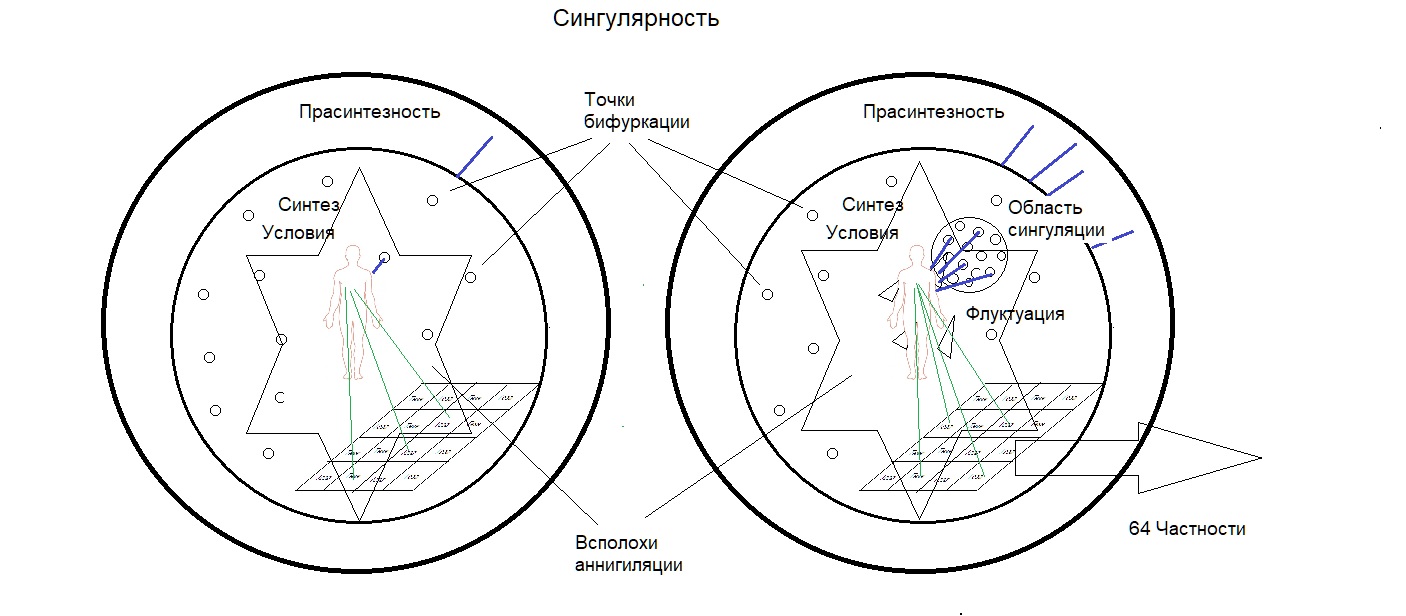 На III ступени  ВШС действие Прасинтезностью предполагает управляемый процесс.Совершенный Субъект, в том числе своей позицией наблюдателя, компетентностью, полномочностью, вызывает процессы флуктуации, стягивая точки бифуркации в область сингуляции. В области сингуляции, взаимодействуя с множеством точек бифуркации, входит в  Прасинтезность. Телесно усваивая Прасинтезность, переводит её в Условия, Синтез, Огонь, Ивдивости  и т.д.  Усвоение Прасинтезности при переводе её в Синтез сопровождается всполохами аннигиляции, приводящим к преображению, сложению новых матриц с записями Синтеза, расшифрованных Тез. Матрицы генерируют движущие Частности. Важен результат, процессы сингуляции реализуются - сингулярность. В отличие  от II Ступени ВШС, где результатом усвоения и расшифровки прасинтезности является движущая Идея  и остальные Частности, на III Ступени входим в более глубокое явление – движущее Учение Синтеза. 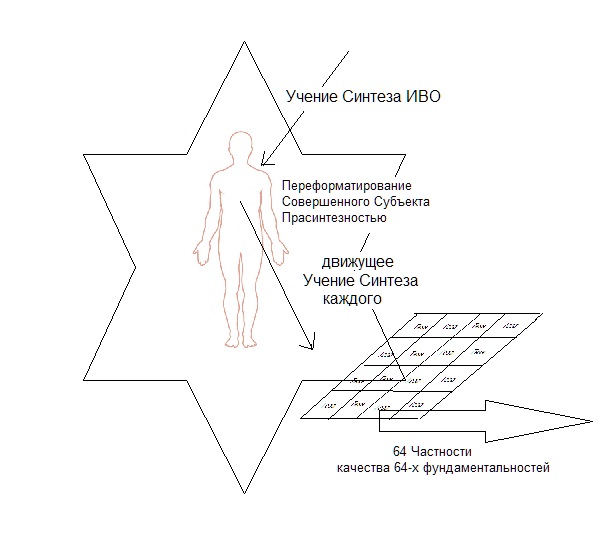 Учение Синтеза Изначально Вышестоящего Отца более высокого порядка переформатирует  самого Совершенного Субъекта Прасинтезностью. Субъект повышает качество, применённостью складывая собственное Учение Синтеза, которое также движет. Дальнейший перевод Прасинтезности в Синтез и Условия, расшифровка происходит  на более высоком  уровне. Результатом самоорганизации матриц становятся 64 Частности  качества 64-х фундаментальностей. Сингуляция и сингулярность (на II ступени) видится больше как технический процесс,  сама возможность его реализации, обусловленная «пропускной способностью» синтезтелесного  выражения Субъекта, без оценки.Движущее Учение Синтеза – это качество и Жизнь. Повышение качества самого Субъекта. Совершенный Субъект -  закладывается возможность непрерывного совершенствования. И другой уровень качества по результатам усвоения и расшифровки Прасинтезности. Парадигмолог- руководитель – движущая сила ИВДИВО. Когда Совершенный Субъект входит в осознанное управление процессами сингуляции, он тем самым выражает свободу воли или свободу принятия Воли Отца, которая в том числе является дижителем. IV Ступень ВШСЗдесь мы говорим уже о прямом выражении Воли Отца. Парадигмолог-Аватар, Делом реализующий Парадигму Изначально Вышестоящего Отца.Основные специфики Парадигмолога - Аватара:-Воля-Дух-Путь- Парадигма от Изначально Вышестоящего Отца, ракурсом Дела. 	Вводя понятие Ступеней ВШС, закладываем возможность постоянного развития самой Высшей Школы Синтеза. На сегодняшний день пока только четыре, но можно увидеть, что это только начало «лестницы» или пути. ВШС – будущее на следующий 30 летний этап развития ИВДИВО. Наша задача организовать  работу так, чтобы ИВДИВО не только продолжил существовать, а развивался. Тогда на первый план выходит ВШС, Парадигмолог, как движущая сила ИВДИВО. Фактически, Парадигмологом, в той или иной степени,  должен стать каждый Учитель Синтеза,  не остаться только на уровне человеческой подготовки. Как найти методики, практики взаимодействия с Аватарами Синтеза, Аватар Ипостасями, что сделать физическим телом, чтобы до этого дойти, технология становления Парадигмологом – одна из задач обучения в Высшей Школе Синтеза. 	Возвращаясь к  тому, что Проект ВШС – это социальный проект, для граждан. Чем глубже мы сможем войти в разработку самого Парадигмолога, тем большее качество сможем отдать на первых ступенях в реализации ВШС как социального проекта (ВУЗ и другие возможные формы реализации). 	Проекты ИВДИВО для людей  – это фиксация на тела. Вводя понятие движущего Учения Синтеза переформатирующего самого Субъекта, закладываем  развитие телесного и синтезтелесного синтез-физического выражения.  А по стандартам ИВДИВО смог один – отдаётся всем. Этим, в том числе будет ракурс работы проекта для граждан. Москва      25.05.21Съезд Проекта МАН ИЗНАЧАЛЬНО ВЫШЕСТОЯЩИЙ ДОМ ИЗНАЧАЛЬНО ВЫШЕСТОЯЩЕГО ОТЦАПРОЕКТ МЕТАГАЛАКТИЧЕСКОЙ АКАДЕМИИ НАУКПОЛОЖЕНИЕ О ПЕРВОМ СЪЕЗДЕ ПРОЕКТА МАН         В реализации Проектов ИВДИВО развернуть Первый Съезд Проекта МАН на территории Подразделения ИВДИВО 189 ИВДИВО-Цельности, Московия Миссия Съезда Развитие Учителя Синтеза УченостьюСреда Учености на Планете ЗемляВыявление научности УчёностьюУченость это Оперирование характеристиками глубиной познания научной тематикиРазработка компетенции Синтезности Концентрация огненно-энергийных возможностей ТеломРост каждого 32-мя Эталонными Науками ИВО Дата проведения Съезда     29 мая 2021Место проведения    Московская область, г. Подольск Расписание съезда09.00 – 10.30 Пленарные доклады10.30 – 13.30 Доклады участников13.30 – 14.30 Перерыв14.30 – 17.00 Круглые столы на единую тему «Компетенция Научности Учителя Синтеза»17.15 – 19.00 Общая научная дискуссия. Подведение итогов СъездаПостановка вопросов Круглых столов 1. С чего начинается Наука Учителем Синтеза?2. Наука Телом Учителя Синтеза.    3. Характеристики Эталонов Синтезом Любви.4. Наученость Синтезом Учености.5. Рост Синтезности Метагалактическим Исследованием.К участию в Съезде приглашаются      в индивидуальном выражении                    Учителя и Владыки Синтеза,                    Ипостаси Синтеза, устремленные в росте Ученостью Учителем Синтеза,                    Интересующиеся наукой;      в командном выражении                  команда не менее восьми представителей подразделения ИВДИВО, представившая                   восемь (и более) статей научной направленности. Восемь статей – это минимум,                    необходимый в повышении Синтезности территории         В Съезде можно участвовать  Присутствием, Словом, Делом, где важны любые варианты участия. Словом – подготовкой краткого сутевого выступления на Круглом столе по одному из пяти пунктов (не более 15 мин). Делом – написанием научной статьи.         Лучшие статьи будут отобраны для выступлений с докладом на Съезде. Статьи необходимо подать до 1 апреля 2021   на адрес ametascience@gmail.com Требования к оформлению статей – Распоряжение 266, Регламент 36.       Первым Съездом мы открываем постоянное осуществление Проекта МАН для Человека и Человечества, развертывая явление Учительства новой эпохи. Ждем всех! Высший Совет МАН ИВДИВОГлава Проекта МАН Полякова О.Второе информационное письмо.Приветствуем Компетентных ИВДИВО!Первый Съезд Проекта МАН пройдет 29 мая 2021 на территории Подразделения 189 ИВДИВО-Цельности, Московия, фиксирующем Око ИВО и Организацию ИВАС Филиппа Марины ИВДИВО-Метагалактическая Академия Наук ИВО (16 видов организации Могущества-Синтеза 16-рицы каждого). Учитель Изначально Вышестоящего Отца.Что мы реализуем Съездом и почему так важно участие в нём?Наука предыдущего формата была нацелена на исследование внешних явлений, что вполне закономерно, исходя из существования одного коллективного Дома Отца Планеты. Именно поэтому науку привыкли видеть деятельностью, отдельной от Человека и отделенной от него. Именно поэтому наука никогда не применялась для внутреннего роста – это было невозможно по определению.Наступила новая эпоха и Синтезом Изначально Вышестоящего Отца вокруг каждого развернулся Дом Отца – ИВДИВО каждого – с неповторимым своеобразием и уникальностью условий, специфик фундаментальностей, наборов характеристик. Возникает вопрос – какие процессы происходят в Доме? Говоря об управлении условиями, мы должны, прежде всего, научиться различать, распознавать и исследовать явления, развертываемые в сфере ИВДИВО каждого, и сделать это научно в Стандартах Изначально Вышестоящего Отца.Поэтому Метагалактическая Академия Наук это новый тренд в развитии Человечества, когда в каждом Человеке развивается Ученость, где вектор исследования направлен и сконцентрирован на постижения внутреннего мира каждого в его жизни Домом. Съездом мы начинаем формировать среду Учености на Планете для всех и каждого в явлении Учености внутреннего развития.Второй аспект Учености связан с ростом нас как Учителей Синтеза в компетенции Синтезности на горизонте Учителя. Синтезность состоит из Совершенств Синтеза, где Совершенства Синтеза – это умение сливаться с материей в Любви. От количества видов материи, которые смогли взаимоорганизовать собою, зависит объем Любви и масштаб её применения каждым. И здесь мы говорим об Учености как повышении компетентности Учителя Синтеза, который не обязательно растет в Ученого, но обязательно повышает ученость, обучась у Изначально Вышестоящих Аватаров Синтеза, повышая ученость Частями, ученость Статусами, Ученость Посвящениями, и далее до учености ИВДИВО. И, конечно же, Учитель Синтеза это ученость Учением Синтеза.Разверткой Съезда командой Учителей Синтеза – Компетентных ИВДИВО мы закладываем точку сингулярности в новом явлении Учительства, входя в реализацию Поручения Изначально Вышестоящего Отца командно Первым Съездом Проекта МАН!Регистрация на Съезд продлена до 1 мая (при этом оперативная подача заявки приветствуется). Заявки на участие присылайте по адресу ametascience@gmail.com
Приглашаем и ждем всех на Съезд!Горизонт Аватаров ИВДИВО-МАН ИВО
Руководитель Проекта МАН ИВО Оксана ПоляковаМетагалактическая Наука Голомика  Бессонова Елена Евгеньевна Ученый-руководитель Глава Академического центра  Метагалактической Науки Голомика  sintezfa@rambler.ru ДОКЛАДГОЛОМИКА МЕТАГАЛАКТИЧЕСКОГО ИССЛЕДОВАНИЯ. ИЗУЧЕНИЕОсобенности голомики Метагалактического Исследования и начальной его степени – Изучения в развертке Вершения самого исследовательского процесса. Ключевые слова: Праматериальность, голомность, Голомическая Форма, Голомический Образ Праматерии, ИВДИВО. Неотъемлемой частью научной деятельности является исследование. На данный момент научное исследование определяется как деятельность, направленная на получение новых знаний и изучение чего-либо. Важнейшей чертой научного исследования выступает его организованный и целенаправленный характер, а также опора на научные принципы и методы. Меняется Бытие с Планетарного на Метагалактическое, стремительно меняется действительность окружающего мира, преображается и сама наука, становясь метагалактической. Соответственно научные принципы и методы приобретают Метагалактический характер и направленность. Многие формы исследования утратили актуальность, так как были направлены на систематизацию объективных знаний материи планетарного масштаба. Научное исследование требует смены форм и кардинального обновления синтезпрактики в становлении исследования метагалактическим, в расширении масштаба изучаемой и исследуемой материи с введением Голомической Формы Метагалактического Исследования. Научное исследование реализуется человеком – исследователем. В Метагалактическом Исследовании на первое место выходит Субъектность исследователя с сформированной Метагалактической Позицией Наблюдателя. Основываясь на научном Антропном принципе, Наблюдатель с Метагалактической Позицией Наблюдателя фокусирует на себя масштаб Метагалактических взаимодействий осуществляя редукцию квантового состояния материи Метагалактики в реальности Планеты.  Рассмотрим Голомность Антропного принципа. В Парадигме Науки ИВО определено «Голомность – особое свойство материи, являемое вершиной биологической Эволюции и позволяющее управлять материей как таковой». Вершиной биологической эволюция является ИВО. В явлении управления Материей, Изначально Вышестоящий Отец созидает Изначально Вышестоящий Дом – сферу вокруг собственного физического тела, отражающую уровни организации Праматерии и управляемой материи. Причем эти уровни Объектно реагируют на Субъектную эманацию тела ИВО в Голомной Однородности уровней Материи и Праматериальности ИВО, переходящих друг в друга. Изначально Вышестоящий Отец являет Омегу Источника Жизни Человека. При этом Омега, как клеточка жизни находится в теле ИВО и пребывает в Праматериальности ИВО, как внешней среде. При этом, Омега, являясь Источником Жизни, собирает и копит лучший опыт, который получил человек в материи. И можно было бы сказать - Для Омеги Праматериальность внешнее, материя внутреннее. Но, Омега пребывая в теле ИВО, являет Голомную Однородность Материи и Праматериальности ИВО. Голомность, как фундаментальное свойство материи, начинает субъектно выявляться Конфедеративным Синтезом Омег в Однородности Тела ИВО. Человек Телом, в Синтезе Образа и Подобия, живет в материи того или иного масштаба и этот уровень материальности – внешний фактор, при этом внутри ядер, которыми строится тело человека находится праматериальность (прасинтезность, праволя, прамудрость и иные части праматерии ИВО). Задача увидеть в теле человека ту же голомную однородность Материи и Праматериальности ИВО. Антропный принцип исходит в первую очередь из Голомной Однородности материи и Праматерии в теле Человека и являемой Изначально Вышестоящим Отцом Омеги. И соответствующий масштаб материи фокусируется на тело Человека в поддержке развития Омеги ИВО. Человек - Омега ИВО так же является вершиной биологической эволюции на Планете Земля, раскрывая Бытие материей Метагалактики.  Однородность Праматерии ИВО и Материи и их сингулярный переход друг в друга и есть фундаментальное свойство – Голомность – осуществлять которое может ИВО – вершина биологической эволюции и его Омега - Человек. Человеку необходимо осваивать Голомную Однородность Материи Праматериальности ИВО. При проявлении Праматериальности в Материи срабатывает голография и раскрываются голограммы и картины Праматерии в материи того масштаба, где осуществляется Бытие. Голограмма, это особое состояние материи, сингулярно переходное из голомной однородности материи и Праматерии ИВО в осуществляемое Бытие. Отсюда и действие Антропного принципа, когда материя организуется на человека и человек переводит в реальность совокупность параметров, совокупность фундаментальностей Праматериальности ИВО – определяемую в Антропном принципе как редукция квантового состояния материи Наблюдателем. Но это еще не направленный и управляемый процесс. Метагалактическое научное Исследование направлено на Праматериальность ИВО и раскрытие в материи новых параметров взаимосвязанных фундаментальностей Праматериальности. Наука, Ученые-Исследователи Метагалактическим исследованием и начинают вызывать определенностью Предмета, Объекта, Субъекта, Цели направленную Голомическую инверсию материи и Праматерии с их сингулярным переходом друг в друга голомной однородностью с преобразованием Бытия. После определения Объекта, Субъекта, Предмета и Цели на Исследователя начинает фокусироваться Праматериальность и Голомический Образ Праматерии исследуемого вопроса. Голомический Образ – голомная однородность материи и Праматерии с насыщенным содержанием фундаментальностей. Исследователем, основывающемся на Эталоне Мг Науки, начинает выстраиваться Балансир сингулярности между внешней материальностью и внутренней Праматериальностью. Далее необходим рост качеств, свойств, синтезтелесных способностей для расшифровки праматериальных фундаментальностей и синтеза их между собой в тезы будущей научной Истиности. Необходимо увидеть, что только ментальных способностей недостаточно, только головой ее не возьмешь. Метагалактическое Исследование энерго, свето, духо и Огнеѐмкий процесс, требующий сверхпассионарности исследователя в Балансире сингулярности исследуемого вопроса. Далее исследователь должен взрастить свою прасинтезную, праматериальную компетенцию подготавливаясь Изучением. Следуя Плану Мг Исследования Изучением выявлять из голомной однородности Праматериальности ИВО и синкретизма Научного Синтеза Картины Вершения, формирующие навыки, умения, качества, свойства, способности необходимые для разрешения поставленных целей и задач Исследования. Постигая, уяснять смысл, суть, 64-ре частности в разнообразии и синтезе между собой, исследуемого вопроса в матричной голографической организации. Для эффективной включенности в Изучение, как вид ИВДИВО-развития, необходимо выстроить Образ определенности Намерения - Что и для чего будем изучать, нацеленность на результат. Опираться необходимо на Предмет, Объект, цель самого Исследования. Позиция Наблюдателя. Выстраивание Позиции Наблюдателя исходя из Антропного принципа – какова Позиция Наблюдателя, такой масштаб материи будет реагировать на Исследователя и исходя из голомической цельности материи праматерии – концентрация праматериальности с содержательностью фундаментальностей. Каким ракурсом из 8цы будет идти изучение – Человек-Отец, Должностная Компетенция ИВДИВО. С кем входишь в Изучение – Отец, ИВАС, Аватар Ипостась. Самоорганизация. Включенность исследователя в матричность и Голографическую картину постигаемого в Изучении. Здесь важна Ивдивная самоорганизация для Метагалактического иследования, а не природная. На этом же этапе должен происходить подбор ресурсов и инструментов изучающего действия. Матричное сканирование (с последующим распознанием, познанием, расшифровкой). Выявление, взаимосвязывание фундаментальностей Прасинтезности в частности Изучения. (тезы научной истинности) Генезис навыков, качеств, свойств, способностей, специфик и особенностей. Синтезтелесность. Кинестетика синтезтелесности как развертка голомической Формы цельного однородного телесного действия в освоении изучаемого. Картина Вершения. Голографическая картина в Сфере Исследования являющая собой синтез голограмм, картин взаимосвязанных матрично, абсолютно матически фундаментальностей Праматерии, на тему изучамого. Включение процессуальности Метагалактического Исследования. После исполнения Вершащего действия нарабатываются голомические формы синтезтелесности необходимые для Метагалактического Исследования.  Синтез Голомических форм синтезтелесного действия с более высоким уровнем сверхпассионарности. Изучение необходимо для повышения прасинтезной, праматериальной компетенции Исследователя и устойчивой фиксацией Эталоном Науки Балансира сингулярности исследуемого вопроса. А так же для набора в сфере исследования, как слое ИВДИВО с синтезметрическими взаимодействиями, голограмм и картин взаимосвязанных матрично, абсолютно матически фундаментальностей Праматерии.  Теперь возможно Метагалактическое Исследование как таковое. Таким образом подготовившись, Исследователь должен вызвать сингулярный выплеск праматериальности и Синтеза в Исследуемую область науки, введя Научным Синтезом новый Образ голомности ИВО в осуществляемое Бытие.Метагалактическая наука Мерностного синтеза Самигуллина Кира Владимировна Глава Академического Центра Метагалактического Синтеза kira.17.st@gmail.com ДОКЛАДОСНОВНЫЕ ПОДХОДЫ НАУКИ МЕТАГАЛАКТИЧЕСКОГО СИНТЕЗА  Устремлением постигать новые масштабы метагалактического бытия перед человечеством ставится задача определить пути освоения новых границ реальностей жизни с последующим исследованием открывшихся реальностей и параметров, необходимых для биологической жизни с возможностью привносить принцип развития  творящим потенциалом каждого. В этой статье мы начинаем раскрывать совершенно новую науку Метагалактического Синтеза, постепенно определяя функционал и определяя Метагалактический Синтез, как одну из базовых реализаций Научного Синтеза Метагалактической Академии Наук.  Человечество перешло в новую стадию современного развития. Старый мир рухнул, новый ещѐ только организуется. В современных условиях, ограничивающих внешнюю активную деятельность, у каждого человека появилась возможность погрузиться во внутренний мир своего выражения. Это выражение – частичка большого космического явления в неповторимом синтезе индивидуальных возможностей, которые становятся активными, пробуждаясь озарением смыслов более величественных и высших, чем те, которые формируются в границах только одной Планеты Земля. Условия современности запустили творческий импульс внутреннего потенциала человека, один на один оказавшегося, перед лицом грядущего нового Мира с более высокими этическими, культурными, моральными требованиями к развитию цивилизации в многообразии индивидуальностей каждого. Как раньше уже не будет! Как быть? Волево, ответственно втянуться в новый мир творческим импульсом, горящим в жизни каждого, и с простотой начать осваивать границы этого нового бытия. Исторически определено, что именно наука занимает одну из передовых позиций в решающем определении Пути человечества, вырабатывая, систематизируя объективные знания о действительности, путѐм сбора фактов, их регулярного обновления, систематизации и критического анализа.     Наука Метагалактического Синтеза - это наука исследующая реальности, планы, присутствия, что есмь каждая реальность, высокая цельная реальность с типами материи, которые дают названия самим реальностям. Метагалактический Синтез синтезирует реальности в мир и исследует переход из реальностей в космос, например, для передвижения космических кораблей.   Человек - наследник пути освоения Метагалактики. В этом пути космос открывается нам Метагалактиками, как космическими объектами, Галактиками, как космическими объектами, Солнечными Системами, как космическими объектами, Планетами, как космическими объектами. Космические объекты взаимодействуют друг с другом в Метагалактическом Синтезе. Внутри, вовне этих объектов Метагалактический Синтез. Космос наполнен Метагалактическим Синтезом.  Центральное ядро Метагалактики между разными видами материи – это метрика. У каждого человека есть центральное ядро – метрика каждого человека. По своим внутренним возможностям каждый притягивает творящие и развивающие силы Метагалактики 	по 	своему 	центральному 	ядру, 	вмещая 	творящий 	принцип Метагалактиким ядром, и коррелируя с ней в этом синтезе ядер. А наша Планета, на которой создаются условия для развития Человека, становиться для Метагалактики метричной. Метагалактический Синтез разрабатывает каждого Человека, как собственную метрику, по антропному принципу - Метагалактика творит каждого.  Субъектом 	исследования 	науки 	Метагалактического 	Синтеза 	является метрический Синтез 16-рицы Изначально Вышестоящего Отца: 16. Отец 15. Аватар 14. Владыка 13. Учитель 12. Ипостась 11. Служащий 10. Посвящѐнный 9. Человек  8. Человек-Отец 7. Человек-Аватар 6. Человек-Владыка 5. Человек-Учитель 4. Человек-Ипостась 3. Человек-Служащий 2. Человек-Посвящѐнный 1. Человек-ИВДИВО Метрически человека строит Метагалактика 16-тью эволюциями. И 16-ть эволюций развивают 16-рицу Изначально Вышестоящего Отца, где каждая эволюция строит собственного субъекта. В Метагалактике 16384 Высоких Цельных Реальностей, в каждой из 16-ти эволюций по 1024 Высоких Цельных Реальности, между которыми 1024 метрики. Таким образом каждая отдельная эволюция строит Человека метрики. Усваивая метрики и эволюции, Человек метрический реплицирует 16 видов новых метрических действий, от Человека до Отца. В синтезе всех метрик развертывается Репликация Метагалактики.  Объектом исследования науки Метагалактического Синтеза является Метрика Человека. Предмет исследования науки Метагалактического Синтеза Метрическая Репликация.  Инструмент исследования  науки Метагалактического Синтеза – микро- и макро- взаимодействия.  Цель исследования – Метрический Синтез.  Метрическим синтезом достигается возможность переключения из целого космического выражения в конкретную реальность метагалактики. Задача исследования – виды Метрического Синтеза. Из базовых 64 видов Метрического Синтеза развѐртываются 64 вида материи: 64. Сиаматический Метрический Синтез - Сиаматическая материя 63. Есмический Метрический Синтез - Есмическая материя 62. Имический Метрический Синтез - Имическая материя 61. Этонический Метрический Синтез - Этоническая материя 60. Амритический Метрический Синтез - Амритическая материя 59. Абический Метрический Синтез - Абическая материя 58. Ситический Метрический Синтез - Ситическая материя 57. Живический Метрический Синтез - Живическая материя 56. Холитический Метрический Синтез - Холитическая материя 55. Всетический Метрический Синтез - Всетическая материя 54. Космический Метрический Синтез - Космическая материя 53. Эргетический Метрический Синтез - Эргетическая материя 52. Контический Метрический Синтез - Контическая материя 51. Голонический Метрический Синтез - Голоническая материя 50. Эматический Метрический Синтез - Эматическая материя 49. Пламический Метрический Синтез - Пламическая материя 48. Праматический Метрический Синтез - Праматическая материя 47. Визический Метрический Синтез - Визическая материя 46. Сотический Метрический Синтез - Сотическая материя 45. Этимический Метрический Синтез - Этимическая материя 44. Омический Метрический Синтез - Омическая материя 43. Унический Метрический Синтез - Уническая материя 42. Витиический Метрический Синтез - Витиическая материя 41. Мерический Метрический Синтез - Мерическая материя 40. Реалический Метрический Синтез - Реалическая материя 39. Плотический Метрический Синтез - Плотическая материя 38. Натический Метрический Синтез - Натическая материя 37. Стратический Метрический Синтез - Стратическая материя 36. Логитический Метрический Синтез - Логитическая материя 35. Гласический Метрический Синтез - Гласическая материя 34. Даонический Метрический Синтез - Даоническая материя 33. Бинарический Метрический Синтез - Бинарическая материя 32. Экстремический Метрический Синтез - Экстремическая материя 31. Зерцатический Метрический Синтез - Зерцатическая материя 30. Интический Метрический Синтез - Интическая материя 29. Пасситический Метрический Синтез - Пасситическая материя 28. Эвритический Метрический Синтез - Эвритическая материя 27. Пратический Метрический Синтез - Пратическая материя 26. Синтический Метрический Синтез - Синтическая материя 25. Тямический Метрический Синтез - Тямическая материя 24. Планитический Метрический Синтез - Планитическая материя 23. Итический Метрический Синтез - Итическая материя 22. Пробудический Метрический Синтез - Пробуддическая материя 21. Хрустатический Метрический Синтез - Хрустатическая материя 20. Дхьянический Метрический Синтез - Дхьяническая материя 19. Астренический Метрический Синтез - Астреническая материя 18. Эфтический Метрический Синтез - Эфтическая материя 17. Тилический Метрический Синтез - Тилическая материя 16. Ивдивический Метрический Синтез - Ивдивическая материя 15. Ятический Метрический Синтез - Ятическая материя 14. Имтический Метрический Синтез - Имтическая материя 13. Октический Метрический Синтез - Октическая материя 12. Фатический Метрический Синтез - Фатическая материя 11. Матический Метрический Синтез - Матическая материя 10. Нитический Метрический Синтез - Нитическая материя 09. Мощический Метрический Синтез - Мощическая материя 08. Аматический Метрический Синтез - Аматическая материя 07. Атмический Метрический Синтез - Атмическая материя 06. Буддический Метрический Синтез - Буддическая материя 05. Причинный Метрический Синтез - Причинная материя 04. Ментальный Метрический Синтез - Ментальная материя 03. Астральный Метрический Синтез - Астральная материя 02. Эфирный Метрический Синтез - Эфирная материя 01. Физический Метрический Синтез - Физическая материя Стратегия науки Метагалактического Синтеза - виды организации материи в их анализе. Научится в перспективе распознавать виды материи и делать переход из космоса в реальность. Например: чем отличается объект Метагалактика от объекта Галактика; чем отличается объект Солнечная система от объекта Галактика; Как представить объект Галактика и объект Солнечная Система.  Метагалактический Синтез - это все форматы видов организации материи и оболочек Дома, которые возникают в отдельных космических объектах. Ракурсом Метагалактического Синтеза весь космос является объект осмысления с фрагментарными его началами. Для науки Метагалактического Синтеза определяем подходы: Общее – метрики материи. Базой для Метагалактического Синтеза являются метрики материи между типами материи (между реальностями). Точкой отсчѐта метрики является Эталон. Определеим Эталон внутренним выражением матрики. Особенное – ядерная содержательность. То есть содержательность, развѐртываемая   метричностью определения сущего, кто и что ты есмь. В этом направлении важным является диагностика содержательности, параметоды и методы для метрических исследований,  определяя значимым саму диагностику с практической проверкой методов метрическим Синтезом.   Единичное – экоматы. Здесь обозначим исследование самого «экомата» как специфики,  метрическое исследование экомата, в котором есть метрика жизни биологических организмов. Экоматы фиксируются в экосфере Метагалактики для той или иной биологической заданности жизни, развѐрткой метрики. Экомат определим внешним выражением метрики.  Одним из разделов науки Метагалактического Синтеза, как направление действия академического центра метагалактического Синтеза  является метрика генома.  Таким образом, мы предлагаем новую науку как условия, возможности исследования, познания, освоения, анализа Метагалактики Метагалактическим Синтезом! Метагалактическая Наука Психодинамического Синтеза Устинова Ирина Вячеславовна Ученый-руководитель Глава АЦ Метагалактической Науки  Психодинамического Синтеза МАН ИВДИВО irinush@yandex.ru ДОКЛАДОБЗОР НАУКИ ПСИХОДИНАМИЧЕСКОГО СИНТЕЗА.  ОСОБЕННОСТИ И ПЕРСПЕКТИВЫ РАЗВИТИЯ Вводятся Предмет, Субъект и Объект Науки Психодинамического Синтеза. Рассматриваются перспективы данной Науки на горизонте Поядающего Огня и Метагалактического Движения. Наука Психодинамического Синтеза разрабатывает перспективу развития Человека, расширяя и раздвигая предельность его реализации 16-ю архетипами Материи, от Планеты Земля до До-ИВДИВО Метагалактики. Психодинамика Человека – множественные и многоуровневые процессы в нем. База Психодинамики – взаимокоординация Частей и Частностей ИВО и итоговое определение этим Человека возможностями его внутренней динамической деятельности.  Предметом исследования Науки Психодинамики является Псидинамизм или, кратко, Пси Энергии, Света, Духа и Огня, как базовых свойств материи, реализующихся в Человеке. Следует различать Псидинамизм и более известное явление Психизма и Психичности человека, как неорганизованное и неуправляемое состояние. Психизм, по сути, есть предтеча Пси Энергии, при минимальной организации которой, накал Психичности трансформируется в Псидинамизм Человека. Из Пси Энергии и далее из Пси Света начинают формироваться 64 Частности Человека от Синтеза до Движения, где в 64 выражениях проявляются все 4 свойства – от Пси Энергии до Пси Огня. Таким образом, мы можем рассматривать внутреннюю динамику Пси Человека, как всплеск Огненной активности на то или иное действие. Фактически, трансляция или ретрансляция Огня в соответствующее динамическое выражение и есть Псидинамизм Человека. Психодинамика – скорость усвоения, проницаемости и дееспособности Огнем в его преображении и маневренности перетекания в Дух, Свет, Энергию, Субьядерность, Форму, Содержание и далее. Происходит перевод концентрации данных параметров в динамику действия напряженностью рождения новых перспективных контуров. Огнеоизбыточность Пси ведет к развитию Человека более высокой организации.  Субъектом исследования Науки Психодинамики являются ядерные взаимоотношения, основанные на эффекте Пси, а также итог данных взаимоотношений. Например, разумности или сознательности в объективно действующие Части Человека - Разум или Сознание. При этом именно ядерная взаимоорганизация избыточностью Пси активирует взрастание и способствует итоговому переходу на следующий уровень совершенства. Можно рассмотреть четыре уровня ядерности – от ядерности Частей до ядерности Частностей Человека, где одним из ключевых вопросов является качество данной ядерности прямой концентрацией определенного архетипа материи. Ядерность разных архетипов материи напрямую определяет психодинамические возможности и перспективы развития Человека. Например, сферы мысли, как системы, с характеристиками планетарной ядерности и такие же сферы мысли ядерности Октавной Мг имеют разный масштаб и интенсивность заданного действия.  Качество содержательности ядер – это также выявление из общего количества ядер только задействованные в конкретных операционных процессах. Например, из 256 Эталонных частей могут быть разработаны разное количество частей индивидуальными возможностями каждого. При этом у двух Человек с одинаковым количеством активных частей, например ста частей, будет наблюдаться разная содержательность ядер, разная насыщенность и, как результат, разная внешняя выразимость. Результатом заданного является изменение стилистики поступков Человека, где Праматериальностью в Частностях формируются правильность, методичность, начальность, аксиоматичность, стандарт и т.д. их действий. Ядерная иерархизация создает по ключу 32 – 1 базу для записи Учения Синтеза Изначально Вышестоящего Отца, где Учение Синтеза разворачивается ядерно, и каждый Человек итогово есмь Учение Синтеза  Изначально Вышестоящего Отца данной ядерной всетелестностью. Обмен Огнѐм между ядрами создаѐт эффект разных двигательных особенностей человека. Сцепка ядер меж собой в обмене Огня создаѐт Метагалактическое Движение Огнѐм. При переходе Огня из одного ядра в другое, идет передача записанного ранее в Огонь импульса Синтеза (с задачами и стандартами), определяя этим вид Метагалактического Движения. Происходит высвобождение импульса Синтеза и дальнейшая трансформация Огня в Волю и Дух, далее происходит высвобождение из Огня импульса Воли и переход в Мудрость и Свет, импульса Мудрости – переход в Любовь и Энергию, и так далее. Это и есть психодинамическая маневренность выявления из Огня нижестоящих выражений.  Мг Движением происходит активация 64 Частностей, идет развитие операбельности разных наборов Частностей. При этом каждая Частность сопряжена с одним из 64 видов материи ядерно. Например, сиаматика, как 64-й вид материи, сопряжена с 64-й частностью – Синтезом. Соответственно, 64-й вид ядер оперирует Синтезом. Пятый вид материи – причиника.  Смысловые Ядра, как ядра пятого вида материи, оперируют Смыслами. При обмене Огнем между ядрами, импульс Синтеза, выходя из данного Ядра, активирует Смыслы. Импульс Синтеза, выходя из ядра четвертого вида материи, менталики, активирует Движение Мысли.  Объектом исследования Науки Психодинамики является источник Псидинамизма Человека. Здесь можно рассмотреть вопрос накала, емкости и концентрации Огня и Синтеза ИВО синтезтелесно. В этом контексте 256 Синтез-частей есмь прорыв в развитии Человека наличием постоянного источника Огня и Синтеза Изначально Вышестоящего Отца, возможностью усвоения Огня и Синтеза не только ИВДИВО каждого, но и телесно, синтезом тел. При соответствующей психодинамической разработке 256 Синтез-частей будут поддерживать постоянство Синтеза и Огня в телах, наряду с разверткой Эталонов, Любви и Энергии в 256 Эталонных частях, Тез, Мудрости и Света – в 256 Совершенных частях и Стати, Воли и Духа – в 256 Стать-частях ИВО. При этом Наука Психодинамика изучает возможности оперировать источниками Огня, Духа, Света и Энергии. Более того, 256цы Частей концентрируют собой Огни определенных архетипов материи, вводя  этим в Октавность, где Огонь Ре-ИВДИВО Метагалактики концентрируется базовыми частями, Ми-ИВДИВО Метагалактики – Эталонными, Фа-ИВДИВО Метагалактики – Совершенными и Соль-ИВДИВО Метагалактики – Стать-частями. Синтез-части есмь концентрация Огня и Синтеза Ля-ИВДИВО Метагалактики, Часть Аватара Синтеза Кут Хуми – Си-ИВДИВО Метагалактики. Идет психодинамический процесс расширения предельности вхождением в Огонь более высоких архетипов с итоговой выработкой собственного Огня этим.  Психодинамика есмь вхождение в новое. Поядающий Огонь Изначально Вышестоящего Отца высвобождает от ненужного и недоорганизованного в каждом, в том числе переключает из религиозности в светскость, сциентичность и свободу действия с Отцом. При этом религиозность рассматривается здесь не только обрядовостью, но и любыми видами несамостоятельности и зависимости, в том числе, и от собственных специфик Духа. Можно рассмотреть 64 выражения Поядающего Огня – от Поядающего Огня Синтеза, до Поядающего Огня Движения, где каждый вид Поядающего Огня сплавляет то, что несинтезируемо в Человеке, одномоментно выкристаллизовывая и усиляя то, чем мы дееспособны в Отце. Поядающий Огонь в Человеке есть постоянный процесс его обновления, преодоления стагнации, однотипности действия.  Психодинамика развивает практическую организацию движения Частей между собой, где каждая Часть способна действовать и самостоятельно, и во взаимокоординации с другими Частями определенным контекстом взаимодействия преодолением застойности привычных структур и позиций. Развитость Частностей, как индивидуальных итоговых характеристик Человека, есть показатель развитости и дееспособности Человека цельно.  Психодинамикой Поядающим Огнем становится возможным процесс Сингуляции, как выход в запредельность Праматериальности и Огня ИВО и обратное введение Праматериальности из-за этих пределов. Синтез пишется в Огонь, Праматериальность - в Поядающий Огонь. При этом в теле Человека происходит расширение, как всех видов Праматериальности, так и Праправила ИВО 64-ти выражений. Происходит организация Мг Движения 64цы Праправила ИВО, правильного Мг Движения Огня в теле Человека. Если рассматривать Правило, как 33-ю фундаментальность, то при его активации, мы априори действуем Огнем, как 32-м выражением. Верно и обратное – действуя Огнем, внутренне руководствуясь Огнем, в том числе и телесно, мы соорганизованы Правилами Изначально Вышестоящего Отца, как вышестоящего выражения. Психодинамическое действие – правильное движение Огнем ИВО, наши движения по Правилам становятся психодинамичны.  Поядающий Огонь нивелирует беспорядочность Движения, вводя в виртузозность процессуальности. Дееспособность Поядающего Огня выражается производительностью и исполнительностью внутренним Условием виртуозного действия. По данной деятельности отстраивается наша Репутация в Огне, осуществляется рост Субъекта Огня каждым, идет переключение из Субъекта только потенциалом Духа, как это было ранее, в Субъекта Огня психодинамической разработанностью Огнем и Синтезом Изначально Вышестоящего Отца. Выстраивается Правильность вертикальности Отцовскости и Сверкультуры, как организации внутреннего мира.  Новая эпоха – эпоха тела. Психодинамика выводит на разработанность и владение всеми телесными выражениями в синтезе их. 256-ричная концентрация Огня и Синтеза в телах выводит из только проживаемости в синтез-физическое чувствознание однородным синтезом 256 выражений, и этим выходит на полноту явления Изначально Вышестоящего Отца 257-й частью. Как Альфа и Омега, по ключу, формируется Однородная синтезтелесность физического тела и Однородное тело явлением 257-й части. Повышается телесная плотность вникновения в Отца концентрацией источников Октавного Огня, Октавного Духа, Октавного Света и Октавной Энергии. Однородной синтезтелесностью психодинамически идет разработка Праматериальной новизны, рост Частей, Частностей и Дел каждого. Психодинамическая разработка тел осуществляется также Огнем ИВ Аватаресс Синтеза развитием 32 базовых телесных систем – от Огня Правила Праправила ИВ Аватарессы Давлаты в развитии системы Ядерной Иерархизации до Огня Синтеза ИВ Аватарессы Фаинь в развитии системы Мозга. Например, возможность видения и слышание, в том числе по видам и архетипам материи, во многом, определяется развитостью зрительной системы Огнем Любви Пралюбви Изначально Вышестоящей Аватарессы Марины и слуховой системы Огнем Творения Пратворения Изначально Вышестоящей Аватарессы Альбины, возможность движения – мышечной системы Огнем Сверхпассионарности и Прасверхпассионарности Изначально Вышестоящей Аватарессы Елены, иммунной системы – Огнем Воскрешения Правоскрешения Изначально Вышестоящей Аватарессы Стефаны. Насыщение соответствующим Огнем активирует телесные системы и как следствие ведет в телесной Огнеизбыточности.  Сама психодинамическая активация, как таковая, идет частью Синтезтело с максимальным синтезтелесным выражением всей однородности 40-рицы, где Синтезтело синтезирует все возможности и вводит в новое. Синтезтело психодинамически преодолевает негармоничность между частями, способствует разрешению конфликтов внутренней организации, где каждая оболочка Синтезтела есмь выражение 40-рицы ИВО. Однородный синтез в Синтезтеле собирает все выражения, отстраивает их на единство, преображая «я есмь» каждого на целостность и неделимость Отцом. В заключении, можно сказать, Психодинамика исследует не только явление собственно Человека, но и его влияние на материю, технику, а также на другого Человека в их взаимодействии между собой, где Наука Психодинамика видит деятельность Человека всегда в той или иной сложившейся на данной момент среде. При этом ракурсом коллективной Психодинамики идет преодоление разобщенности контекстов и внешней среды, что и происходит сейчас, во время проведения Съезда Проекта МАН насыщением внешней среды Огнем Любви Пралюбви, Научным Синтезом Изначально Вышестоящего Отца, разверткой среды Учености Изначально Вышестоящего Отца.   Проект МАННаука МатематикаПолякова Татьяна АлександровнаНаучный сотрудник АЦ МгН Математикиtatianap77780@gmail.comСТАТЬЯНЕТ ПРЕДЕЛА СОВЕРШЕНСТВУ.ЧЕЛОВЕК. ФУНКЦИЯ. СЛУЖЕБНАЯ СИНТЕЗНОСТЬ С ПОЗИЦИИ МАТЕМАТИКИ. ОРГАНИЗАЦИЯ ПРОСТРАНСТВА ВИДОВ ОРГАНИЗАЦИИ МАТЕРИИ.	Цель статьи – рассмотреть с позиции математики  понятие Синтезности, служебной Синтезности.  Перейти к более научному восприятию  служения и служебной Синтезности. Рассмотреть роль Человека в развитии материи. Привнести Человечность в Науку Математика, Научность и Учёность в понимание Человека и его развития.	Стиль изложения статьи носит не совсем научный характер, с целью возможности восприятия излагаемого материала максимальным количеством читающих. 	Всё началось с фразы: «Нет предела Совершенству». Всем известная фраза, которую мы, не задумываясь, повторяем в обычной жизни.  Попробуем увидеть, что же она за собой несёт. Синтезность, как выражение Учителя,  строится Совершенствами Синтеза. Предел,  с одной стороны, можно рассматривать как ограничение, а с  другой стороны, как стремление аргумента функции, если функцией описать процесс развития/совершенствования,  к точке, предельной точке, Совершенству. Если смотреть математически, первое, что приходит из функций, имеющих предел – тригонометрические функции тангенс и котангенс.  Для удобства восприятия далее все функции будем изображать графически. 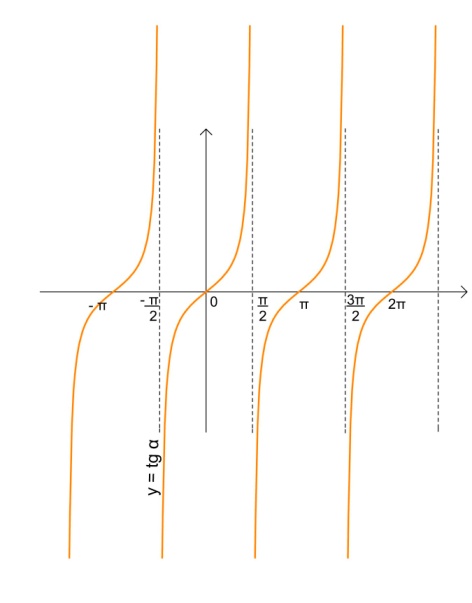 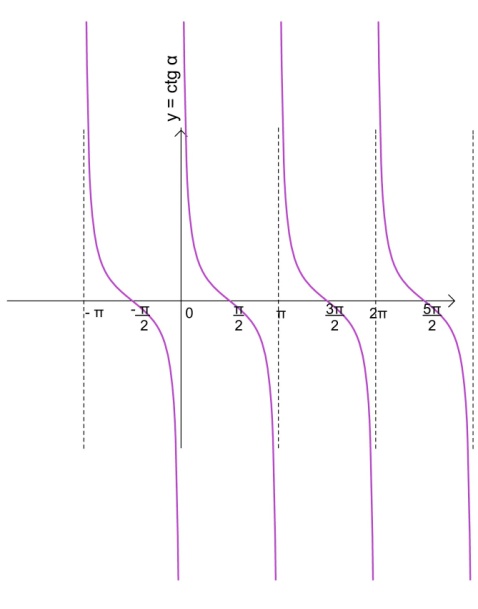                    Рис. 1 . Тангенс                                                         Рис.2. КотангенсНаибольший интерес представляют точки: -π/2, π/2, 3π/2, 5π/2 для тангенса и 0, π, 2π, 3π для котангенса.  На графике в этих точках проведены перпендикулярные  пунктирные лини, асимптоты функции, то есть те точки, в которых функция не существует. Или предельные точки, к которым стремится аргумент функции (угол альфа, выраженный в радианах).  Простым языком, функция будет стремиться максимально приблизиться к этим точкам, значение самой функции в этих точках будет стремиться к бесконечности, но она никогда не достигнет этих точек. При этом тангенс и котангенс есть отношение функций синуса и косинуса,  через которые описывается большинство процессов жизнедеятельности Человека.Само понятие тангенса угла имеет ещё один интересный смысл. Геометрический смысл производной. Производная функции y = f(x) в точке x0, равна тангенсу угла наклона касательной, проведённой к графику функции в точке с координатами (x0;f(x0)):					tgα = f'(x0)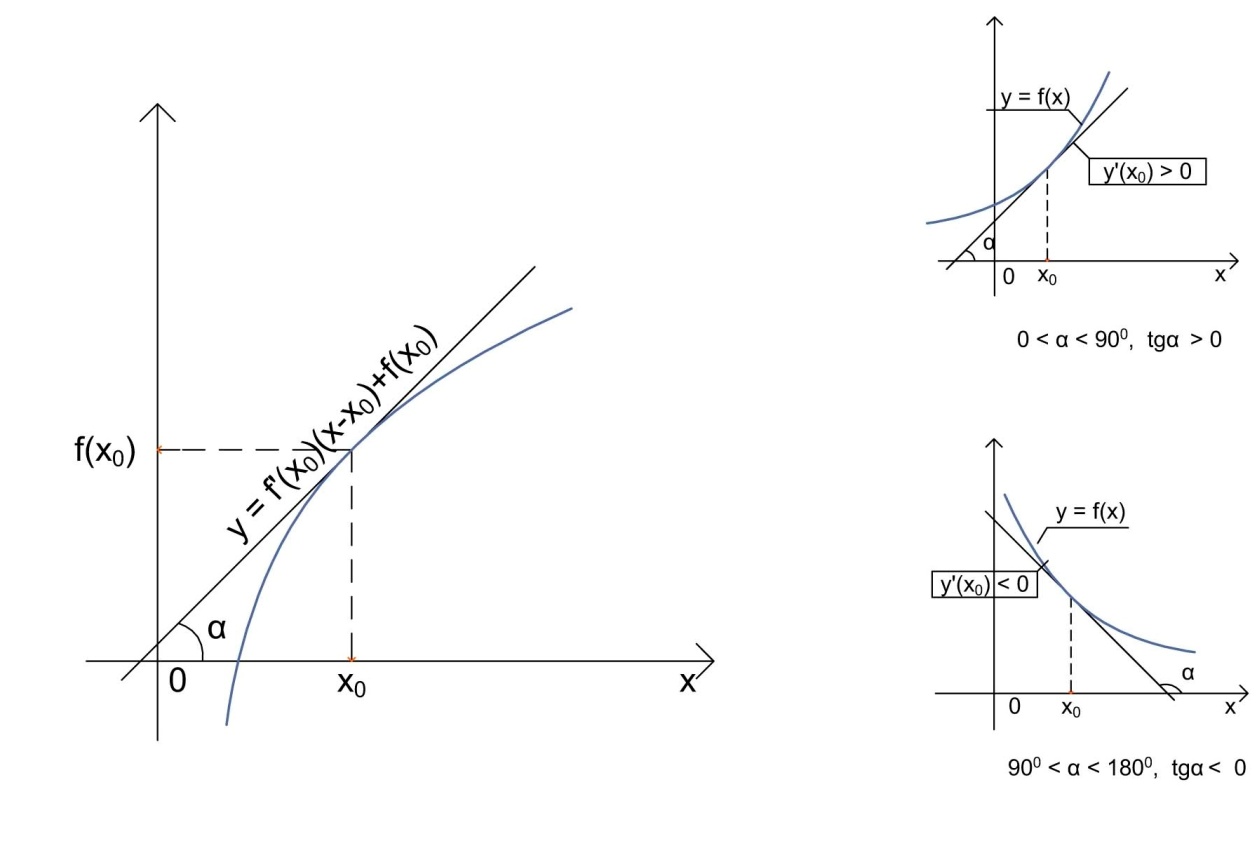                                                       Рис 3. ПроизводнаяНапомним, что производной функции y = f(x) в точке x, называется предел отношения приращения функции  к соответствующему приращению аргумента, когда последнее стремится к нулю. 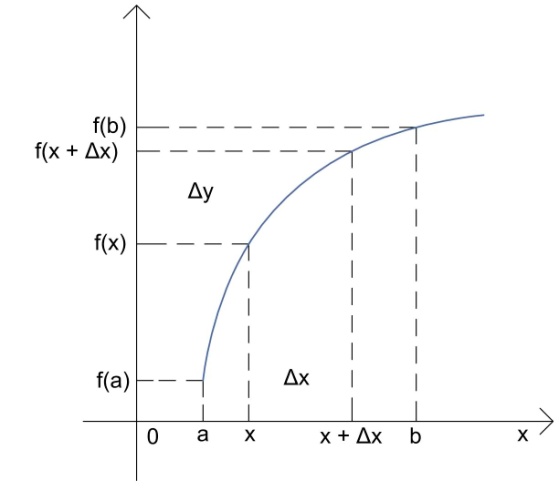     (1)                       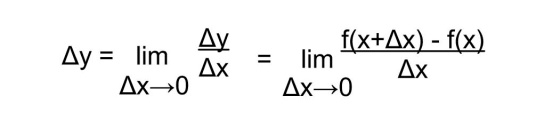                                                                         Рис. 4	Или скорость изменения функции.  То есть, как быстро меняется функция при изменении аргумента (х).  В нашем случае помимо скорости изменения важен  ещё характер изменения функции, возрастание и убывание (см. рис. 3), а также точки, в которых производная равна нулю (тангенс равен нулю, α = 1800, касательная параллельна оси Ох) или не существует (α =900).	Эти характерные точки отражены на графике функции общего вида. Наглядно видно, что в точках, где производная равна нулю происходит смена направления функции (с возрастания на убывание и наоборот) и резкое изменение характера функции, где производная не существует. Именно эти точки и представляют особый интерес. Причем в точках, где производные равны нулю, значение функции достигает максимума или минимума, то есть предельного значения. 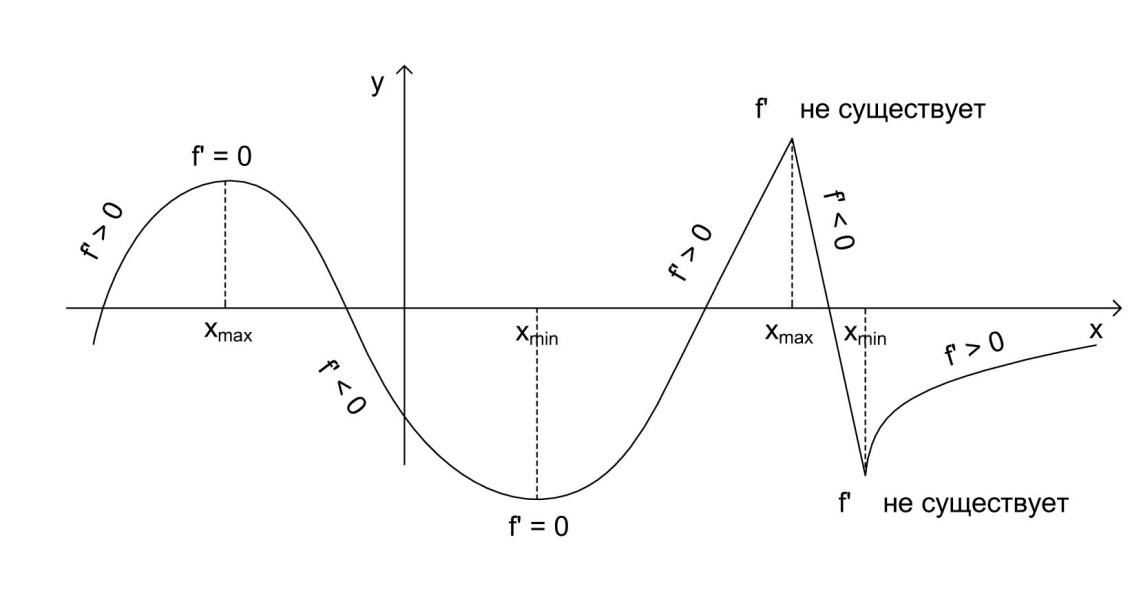                                                          Рис. 5 Общий вид графикаЛюбые процессы, связанные с развитием жизненного цикла можно описать с помощью функций, графики которых будут иметь эти характерные точки.  Причем «жизненность» будет только в той части графика, где происходит чередование максимумов и минимумов, как плавных, так и «резких» (Рис. 6,7,8,9).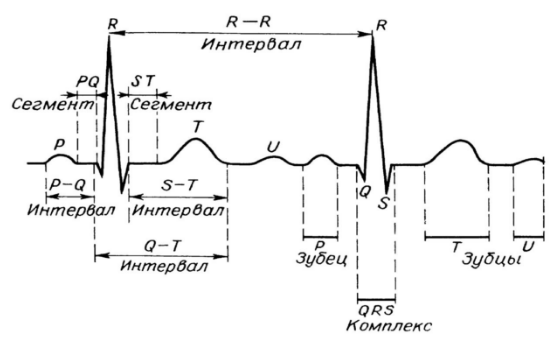 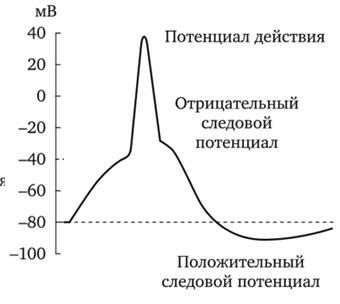 Рис. 6  Кардиограмма здорового человека                                          Рис. 7 Работа клетки человека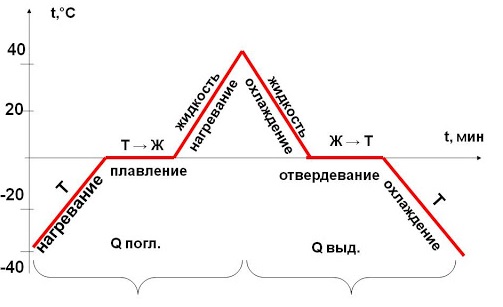 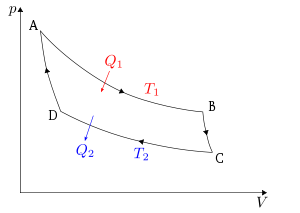  Рис. 8 График плавления и кристаллизации                              Рис. 9. Тепловые машины. Цикл Карно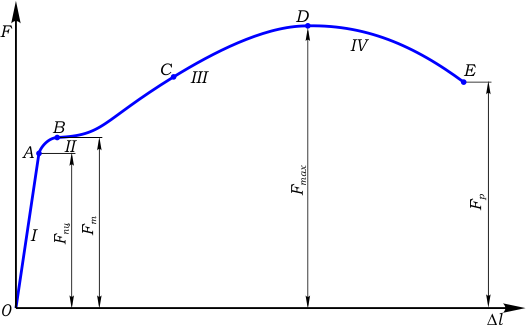     Рис. Пример не «жизненного» процесса.При увеличении  растяжения внутреннее напряжение возрастает, потом немного убывает. В критической т. Е, наступает резкое разрушение.                 10. Диаграмма растяжения материала        Так как мы говорим о Человеке и его развитии, будем рассматривать только «жизненные» функции, в которых есть чередование максимумов и минимумов.Для упрощения рассмотрим синусоиду, график функции  y = sinα. Рассмотрение более сложных функций может быть предметом отдельного исследования. Синусоида с точки зрения Синтеза и Синтезности.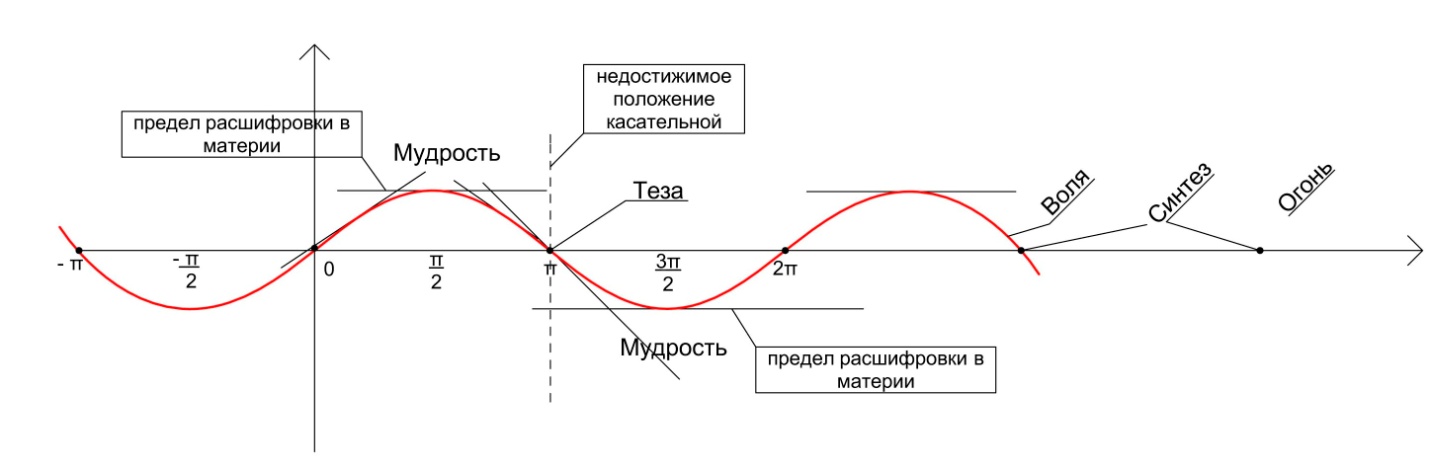            Рис. 11.  Синусоида Синусоида – нечётная функция,  материнское выражение. Сама кривая графика – отображение освоения материи. Ось Ох – Отцовское выражение. Точки, в которых график пересекает ось Ох – нули функции (значение функции равно нулю). А ноль в Синтезе – Отцовское выражение. Верхняя часть графика (значение функции больше нуля) – внешняя реализация Человека, внешнее развитие материи. Нижняя часть графика (значение функции меньше нуля) – внутренне развитие. Здесь также для нас наибольший интерес представляют характерные/ предельные точки, как предел нашего развития/ освоения/ овладения/ оперирования материей как внешнего, так и внутреннего. Если построить касательные в точках максимума и минимума, наглядно отображаются «рамки» нашего развития. В начале статьи,   помимо точек -π/2, π/2, 3π/2, 5π/2 (особенные для тангенса),  мы обращали внимание на точки 0, π, 2π, 3π (особенные для котангенса). Для синусоиды они являются нулями функции, при этом при достижении графика функции нулевого значения что-то «происходит» и развитие с внешнего переключается на внутреннее. Немного отвлечёмся и рассмотрим другой пример. Работа шарнирно опёртого стержня под действием центрального сжатия. 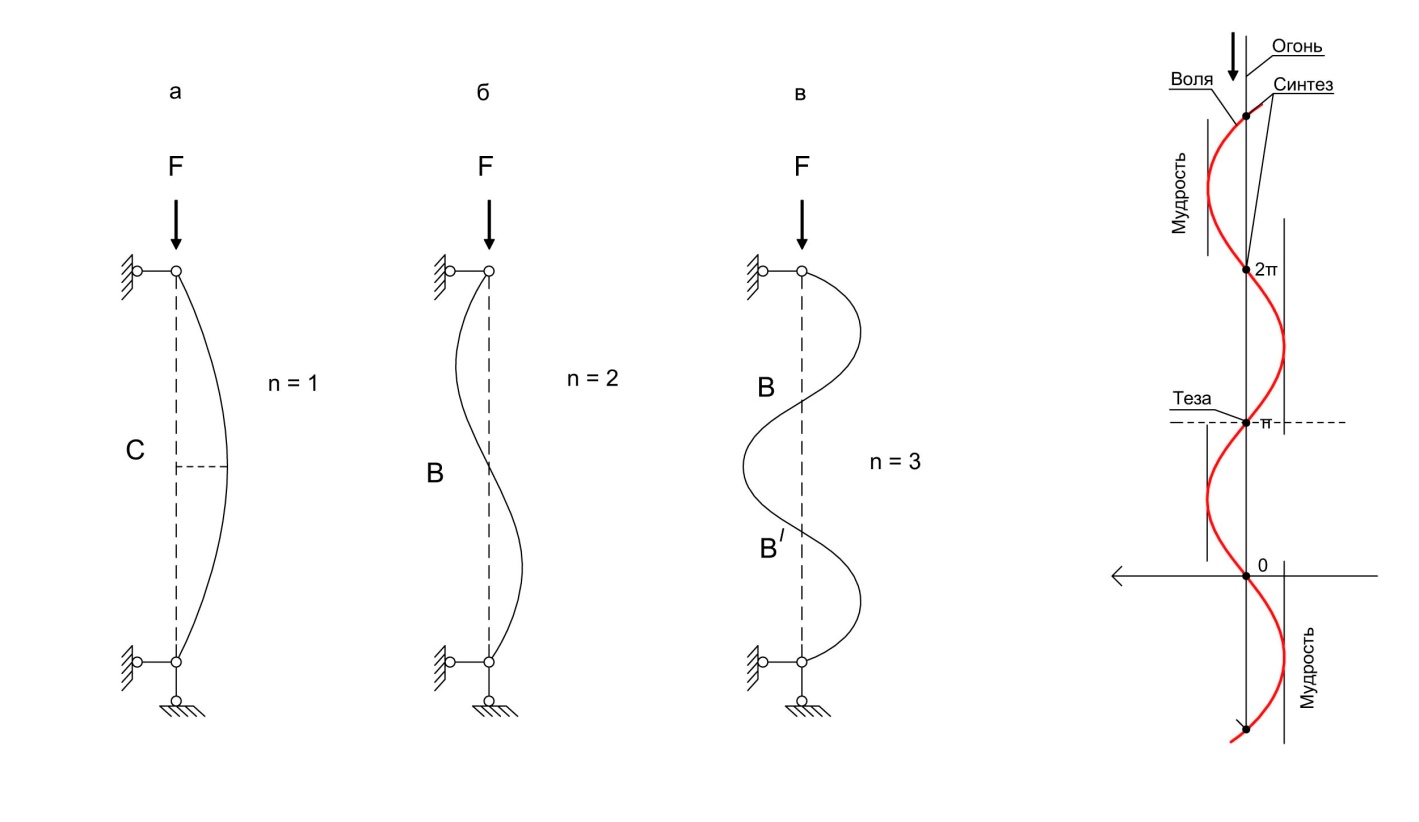 Рис. 12 Центральное сжатие шарнирно опёртого стержня             Рис. 13 «Уплотнение» ОгнёмНа Рис.  12, а видно, что под действием сжимающей силы стержень начинает изгибаться. Причем характер изгиба при шарнирном (не жестком)  закреплении стрежня соответствует полуволне синусоиды. При увеличении силы, больше критической наступает разрушение. Однако при сжатии стержень может занять одно из равновесных положений (Рис 12, б, в). Эти положения неустойчивы, но они могут быть реализованы, если в точках перегиба упругой лини, В и В', поставить дополнительные шарнирные опоры. Мысленно перевернём график, представленный на Рис.11 (Рис. 13) так, что ось Ох располагается вертикально. Мы уже сказали, что ось Ох – это Отцовское выражение. Тогда Огонь и Условия Метагалактики можно образно представить в виде сжимающей силы, действующей на Человека, независимо от того знает он это или нет.  Устойчивость может придать Синтез. Син-Тез, Тезы, из которых состоит Синтез, Совершенства (в опорных точках). Но эти Тезы необходимо ещё расшифровать. Тогда Воля, как главная направляющая функция, будет стимулировать  нас на расшифровку Тез и накопление Мудрости, которая «оберегает» нас от разрушения, выступая в качестве пределов функции (касательная параллельна оси Ох).А теперь представим всю Мощь Огня и Синтеза, которая «обрушивается» на нас при вхождении в Должностную Компетенцию. Необходимо огромное количество «опорных точек», чтобы оставаться в состоянии устойчивости.В помощь нам  -  Служебная Синтезность. Син-Тез-ность, синтез Тез несущая и состоящая из Совершенств Синтеза.Если наши опорные точки в виде Синтеза/ Ядер Синтеза любого выражения/ Тез/ Совершенств заструктуренные, жёсткие, неподвижные или их недостаточно,  то может наступить «обрушение». Если мы периодически действуем ядрами Синтеза, обновляем их, разрабатываемся служебной Синтезностью, то точки могут сдвигаться, но изменения графика направляющей функции будет ограничено пределами нашей дееспособности в материи. Будет происходить сжимание по вертикали или «сплющивание», которое  испытывают многие компетентные при не достаточной разработанности в материи.Что же делать? Раздвигать пределы.Вернёмся к обычному виду графика (Рис. 11). Обратим внимание на «опорные точки».  При значениях 0, π, 2π, 3π, помимо перехода через ноль, происходит «переключение» функции (на графике изменение изгиба кривой).  Производная от sinα  равна cosα. Значение cosα в этих точках равно 1/-1. Значит тангенс угла наклона касательной к графику в точках 0, π, 2π, 3π равен 450 или 1350. То есть при приближении к точке π, значение угла наклона касательной изменяется от 1800 до 1350, затем что-то «происходит», и угол наклона касательной, вместо приближения к 900, снова начинает меняться от 1350 в сторону 1800, возникает ограничение, предел. Исходя из того, что в виде смыслового значения точки мы определили Тезу/Совершенство, то ограничение – это невозможность достичь Совершенства. Совершенство, как предельное состояние. Или недостаточность нашей разработанности, дееспособности, отсутствие компетенций для расшифровки Тез. Вспомним  графики тангенса и котангенса (рис. 1,2). Точка  π  - предельная для котангенса. Значение котангенса стремится к бесконечности, что возможно только при максимальном cosα  и минимальном sinα (ctgα = cosα/sinα). Напомним, что cosα – это Отцовское выражение. То есть в точке π  получаем максимальное Отцовское состояние. Предельный угол наклона касательной в 900  - предельное значение тангенса угла наклона касательной. На графике  рис. 2 предельная точка для тангенса находится в точке π/2, что в переводе в градусы составляет 900. Значение тангенса стремится к бесконечности, при максимальном sinα  (tgα = sinα /cosα). А sinα  – это Материнское выражение. Нелинейно  в точке π  получаем максимальное Материнское состояние, или максимальное освоение материи Отцовскостью.Смею предположить, что именно в этих точках (0, π, 2π, 3π)  происходит «выплеск»/ развёртка/ расшифровка Отцовскости, когда она представляется не в виде точки, а в виде вертикальной линии, охватывающей и положительные и отрицательные значения в заданных пределах (ограничения по горизонтали). Максимальное расширение Отцовскости на всё выражение материи, ОМ. Охват материи при развитии по синусоиде в классическом варианте (заштрихованные площади под графиком функции)  - менее 50%.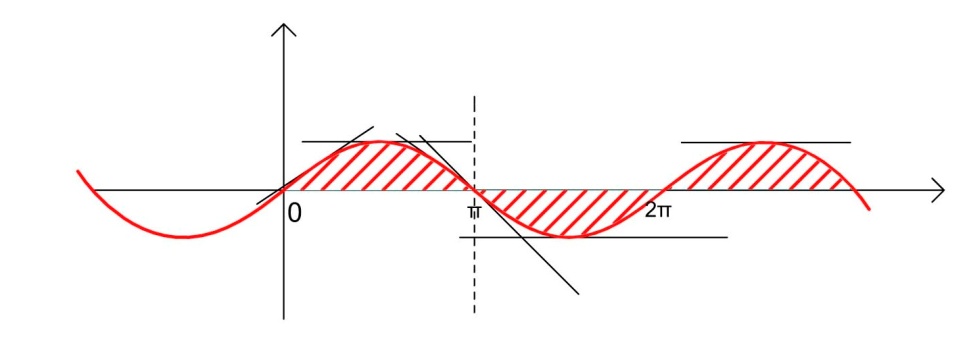           Рис. 14 Охват материи                                          В математике известны методы преобразования функций, с помощью которых можно привести график к более «сжатому» виду.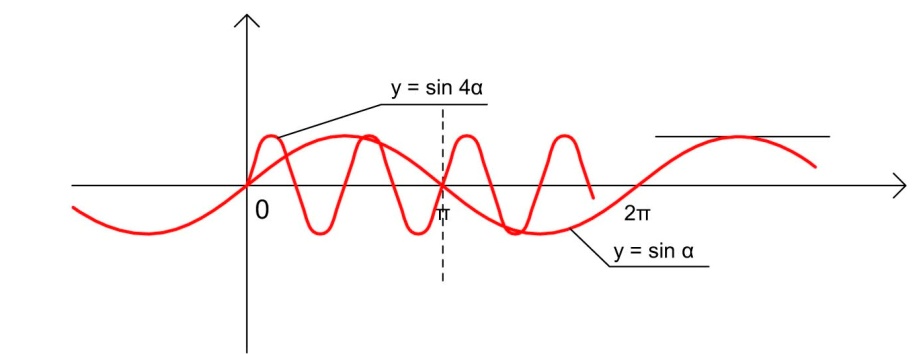 График функции  y = f(4x) или   y = sin(4α). То же самое значение функции достигается значительно быстрее. При увеличении в четыре раза скорость увеличивается в четыре раза. Или удваивая объём Синтеза, удваивается скорость освоения материи.                 Рис. 15 «Сжатие» функцииВ таком виде  повышается процент охвата материи. А график функции в окрестностях точек 0, π, 2π, 3π все больше приближается  к вертикали. Если представить, что идеальная функция, изначально заложенная Отцом, имеет вид синусоиды, где смена максимумов и минимумов идёт практически по вертикали (кстати, так выглядят отдельные участки кардиограммы здорового человека), то осознанно приближая функцию нашего собственного развития и реализации к такому же виду, в какой-то момент может произойти наложение колебаний. В физике известно, что при совпадении частоты вынужденных колебаний (вынужденные колебания – колебания, возникающие под действием внешней силы) с частотой собственных колебаний происходит резонанс, резкое увеличение амплитуды колебаний. Это резкое увеличение и есть расширение границ/пределов.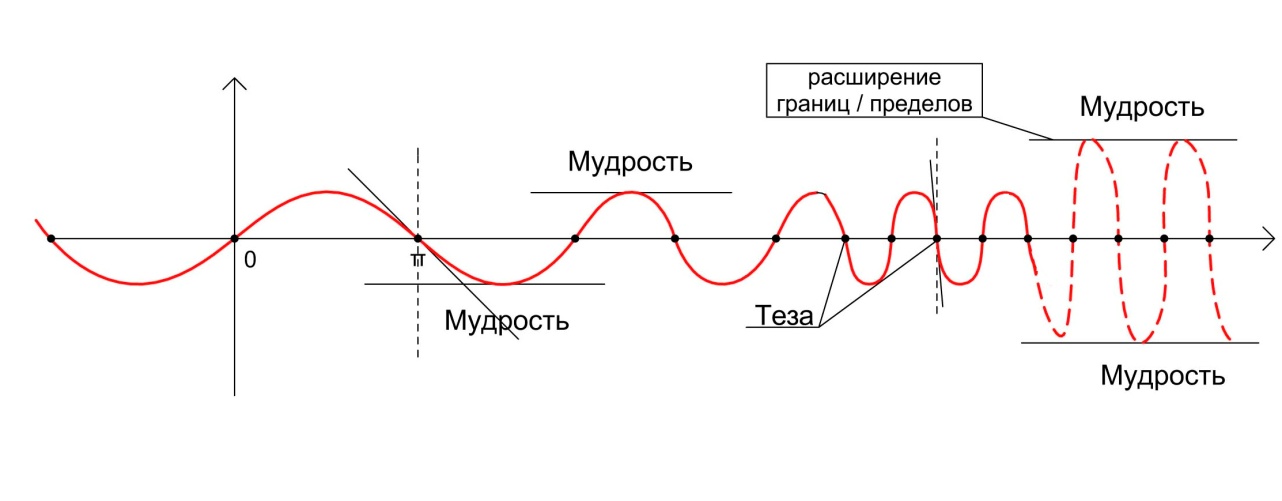                                                    Рис. 16  Расширение пределовСинтезный взгляд. При увеличении частоты колебаний идёт максимальное задействование «опорных» точек, расшифровка Тез, действие Совершенствами. В какой-то момент, принимая Волю Отца, мы начинаем сонастраиваться с Отцовской функцией, входим в слиянность, включается процесс Творения Отцом/ с Отцом, идёт процесс Созидания, как внутри, так и вовне, в материи, возрастает концентрация. А теперь представьте, что это только одно из направлений, один вид Огня и Синтеза и таких «осей» одновременно несколько и в какой-то момент несколько функций максимального накала встречаются в одной точке…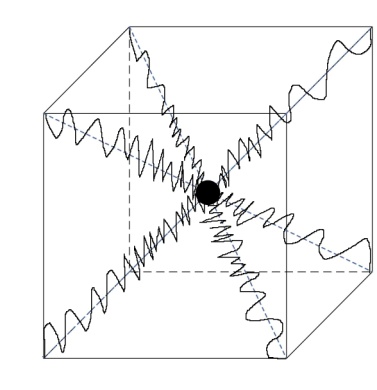 Рис. 17  Куб Синтеза Возможно, происходит процесс, похожий на действие Униграммы. Предельные концентрации синтезируются, всё компактифицируется в цельность, а затем вновь разворачивается, но  на новом уровне. Смена Формы, с одновременным наполнением новым Содержанием и выплеском вовне наработанного ранее, Репликация. И вот как раз в момент отдачи вовне идёт расширение наших пределов, границ, что также говорит о накоплении большего объёма собственной Мудрости. Здесь также важны процессы Аматизации, не цепляться за старые «опорные точки», отпустить, иначе при «растягивании» функции по оси Оу произойдёт разрыв. Всем этим процессам способствует  служебная Синтезность, накалом Синтеза подталкивая нас к развитию, «настаивая» на расширении пределов. И чтобы не возникало состояние пресыщения/ усталости от Огня и Синтеза, важно осознанно самостоятельно устремляться к расширению границ, повышая дееспособность, разрабатывая и применяя компетенции, получая новые компетенции, входя в новые расшифровки заложенного в нас Отцом. Мы рассмотрели один из вариантов функции, возможно обобщающий. Так как у Отца на каждого минимум 17 миллиардов Тез, то есть вариантов Творения нас, выраженных Словом, то и в материи эта развёртка должна идти не меньшим количеством вариантов. И именно функция (оператор, отображение, преобразование) есмь соответствие элементов двух множеств, Огня и Материи, установленное по такому правилу, что каждому элементу первого множества (Огня) соответствует  один и только один элемент второго множества (Материи), неповторимая вариативность и многообразие каждого из нас. Вывод: Предел – возможность Человека выразить Отца, ограниченная накопленностью и способностью компетенциями расшифровать Тезы Станцы источника Жизни, Изначально Вышестоящего  Отца. Станца источника Жизни, как основополагающая функция отдельно взятого Человека, заложенная Отцом.Служебная Синтезность, как «бонус» от Отца, накалом Синтеза, позволяющая раздвигать границы индивидуальных возможностей и выходить на новое качество развития, выходить на новые Совершенства.Роль Человека в развитии материи.За функционал Человека (функционирование, действие, дееспособность)  с токи зрения Отцовского выражения отвечают Аппараты Систем Частей Человека, которые в том числе взаимокоординируются и сорганизуются в базовом явлении с 16-цей фундаментальностей, при развёртке которых из прасинтезности метрик организуется пространство соответствующих видов организации материи. Можно предположить,  что в рассмотренных ранее характерных точках синусоиды, в том числе, идёт взаимодействие с метриками. И человек своими активными действиями «стягивает»/ разворачивает прасинтезность записанную в метриках. То есть Человек действием и дееспособностью, в том числе всей 20-рицы тех или иных выражений, играет ключевую роль в организации пространства видов организации материи, в отображении плана Отца по развитию материи. Причём аппараты и пространство – это выражение 7-ого горизонта, внутреннее. То как раз результат действия аппаратов, в применении компетенций вовне в организации материи, при насыщении огнеобразами соответствующих частностей, можно представить как математическую функцию того или иного вида. Отцовское  Творение  - Слово, Теза, внутренний функционал аппаратов Человека. Внешняя развертка в материи – математика, функции, как законы, по которым идёт организация материи. 	16-ца фундаментальностей в функции. На примере тригонометрических функций.Есть предположение, что фундаментальности будут являться составными частями функций, расшифрованных и разворачиваемых Человеком. Этим также будет включаться Иерархизация функций, где одна и та же функция разворачивается по-разному и в разных видах организации материи (разные фундаментальности по количеству/качеству/содержанию и т.д), и в одном и том же виде организации материи,  в зависимости от способности Человека «стянуть» на себя разное выражение/состояние фундаментальностей на текущий момент.Взаимосвязь 16-цы фундаментальностей и тригонометрических функций представлена на графике.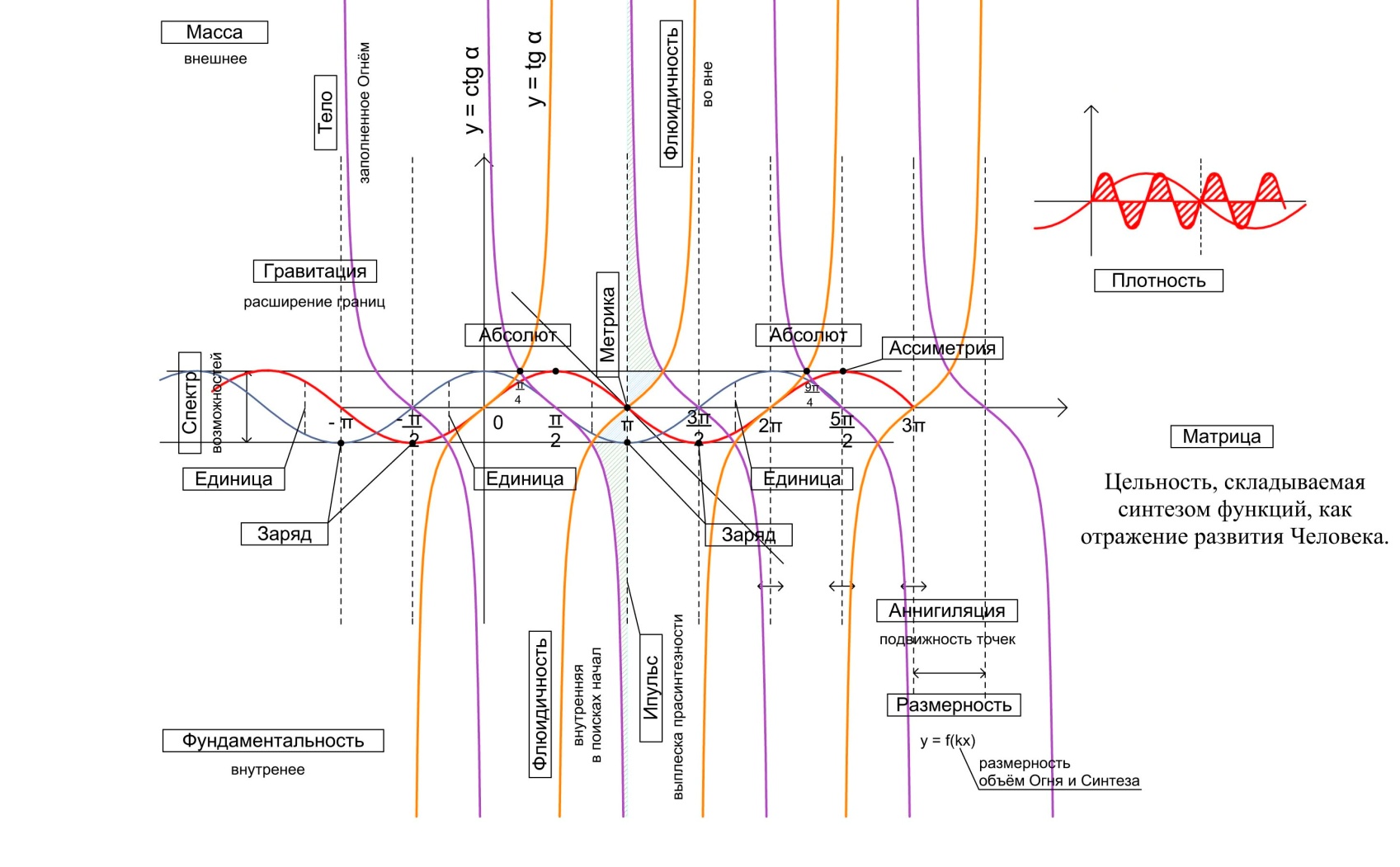 Рис. 18 16-ца фундаментальностей во взаимосвязи с тригонометрическими функциямиДанное сопоставление является предположением, которое требует дополнительного исследования. 	Заключение.Интересно, что категория Функции в 16-це основ исчислимости – 5-ое выражение. В верхней 16-це Огней Изначально Вышестоящих  Аватаров Синтеза 5-ое выражение  - Человечность. Исследованиями данной статьи мы постарались привнести Человечность в Науку Математика, Научность и Учёность в понимание Человека и его развития.Если рассматривать графики всех функций, наполняя их предложенными смыслами и содержательностью, можно значительно повысить эффективность всех процессов жизнедеятельности.При математическом моделировании процессов производства, экономики и др. можно усложнить функции, характеризующие динамику процессов с добавлением и показательных и логарифмических и др. известных функций, но так или иначе для поддержания жизненного цикла необходимы будут включения рассмотренных выше характерных точек, которые являются необходимым условием «жизненности». Развитие Человека, как Омеги Изначально Вышестоящего Отца, позволяет  увеличивать разнообразие функций, отображения Огня в Материи. При координации Омег между собой создавать среду Жизни, жизни Человечества и развития Жизни Изначально Вышестоящего Отца.  						Москва.     31.03.2021Наука Филологического Синтеза Иванова Анастасия Павловна лингвист, преподаватель (теория и методика преподавания иностранных языков и культур), журналист, переводчик в сфере профессиональной коммуникации Преподаватель-исследователь  unichelovek@gmail.com                                                                                 СТАТЬЯНАУКА ФИЛОЛОГИЧЕСКОГО СИНТЕЗААннотация. Принимая во внимание необходимость научных филологических исследований с учѐтом антропного принципа, в данной статье предлагается ракурс взгляда на науку Филологического Синтеза. Приводится краткое описание науки Филологического Синтеза, еѐ субъекта, объекта, предмета, контекста. Рассмотрен уровень общего, особенного, частного, единичного. Ключевые слова: Наука Филологического Синтеза, Логос, Логосный Дискурс, 4 измерения реализации Филологического Синтеза, инструментарий синтезфилологических научных исследований. В настоящее время в научном сообществе в социуме идѐт активный поиск путей развития лингвистики/филологии. По результатам проведѐнных нами исследований в рамках подготовки аспирантского диссертационного исследования, - большинство исследователей склоняются к необходимости введения ракурса антропного принципа в подходы научных исследований в филологии/лингвистике; многие предлагают всевозможные «лингвистические парадигмы»: антропоцентрические, антропные, лингвориторические и т.д. Однако, в большинстве случаев, дальше введения антропного принципа в название подхода или «парадигмы» дело не идѐт. В основном фокус внимания исследователей в сфере лингвистики/филологии по-прежнему остаѐтся не на главном герое антропного принципа – человеке, а на конструкциях единиц лингвистических знаков и символов, и их взаимоотношениях с человеком/человека с ними.  В данной статье мы предлагаем взгляд на науку филологического синтеза, где предпринимаем попытку всѐ же ввести антропный принцип в научную филологическую реализацию. Общее. В настоящее время известны два названия – лингвистика и филология. Исходя из того, что этимологически «лингвистика» – это, по сути, наука о буквах (лингва – буква), а «филология» – наука о словах (логос – слово), то далее мы будем считать лингвистику частным случаем филологии, и за основу возьмѐм именно явление филологии.  Если мы берѐм за основу парадигмального подхода антропный принцип, то фокус нашего исследовательского внимания мы должны сосредоточить на главной действующей Единице – Человеке, и на его взаимодействии с самоорганизуемыми системами, частью которых он является. Этот ракурс задаѐт нам систему координат науки Филологического Синтеза. В центре науки Филологического Синтеза стоит Человек, который и является, в первую очередь, тем самым Словом (Логосом, офизиченным творящим Словом Изначально Вышестоящего Отца), которое рассматривает наука Филологического Синтеза. В данном контексте Слово/Логос – это метафорическое обозначение вербализованного фрагмента дискурса Изначально Вышестоящего Отца (где дискурс Изначально Вышестоящего Отца видится как синтез записей Прасинтезности, организованный в некий текст, станцу, тезы, контексты, концепты и т.д. в синтезе их между собой; философски это можно обозначить как Учение Синтеза), являемого Человеком.  Таким образом, Логос как фрагмент вербализованного дискурса Изначально Вышестоящего Отца, явленный Человеком – есмь основополагающий концепт науки Филологического Синтеза. Так как дискурс Изначально Вышестоящего Отца имеет творящий, созидающий, развивающий и т.д. характер, то и различные проявления Логоса Человека (как степени его соавторства с ИВ Отцом в реализации записей Прасинтезности в его ядрах – творящего дискурса ИВО им) могут иметь творящий, созидающий, развивающий и т.д. характер. Выявление и реализация Человеком записей дискурса Изначально Вышестоящего Отца собой повышает качество Логоса Человека и определяет характер взаимодействия им своим Логосом с фрагментами дискурса Изначально Вышестоящего Отца, выраженными другими явлениями и субъектами (в результате чего и складывается Филологический Синтез – как развитие дискурса Изначально Вышестоящего Отца совместно ИВ Отцом и Человеком). Так, субъектом науки Филологического Синтеза будет являться носитель Логоса Изначально Вышестоящего Отца – Человек (а далее – Посвящѐнный, Служащий, Ипостась, Учитель, Владыка, Аватар, Отец/Мать). Для удобства метонимически обозначим его «Логос».  Объектом науки Филологического Синтеза будет являться вербализованный дискурс Изначально Вышестоящего Отца как Логосный субстрат синтеза слов, текстов, тез, станц и т.д., реализованный сотворяемыми Изначально Вышестоящим Отцом субъектами и явлениями. Где основу Логосного субстрата дискурса являют Логосы как Единицы дискурсаИзначально Вышестоящего Отца. Предметом науки Филологического Синтеза будут являться различные проявления взаимодействия явлений дискурса Логосного субстрата ИВО и синтеза их между собой. Основополагающий контекст Науки Филологического Синтеза – реализация и развитие Логосного дискурса Изначально Вышестоящего Отца однородностью метонимического Логоса (Человека, Посвящѐнного и т.д.) и фрагмента субстрата Логосного дискурса Изначально Вышестоящего Отца, результирующаяся Однородным Филологическим Синтезом. Особенное. Предлагается взять за основу базового подхода науки Филологического Синтеза четыре условных измерения реализации Филологического Синтеза, имеющих различные спецификации: 4. Филологический Синтез итогом дискурса Логоса и Изначально Вышестоящего Отца (Прадискурс) 3. Филологический Синтез итогом дискурса Логоса и ИВДИВО (Макродискурс) 2. Филологический Синтез итогом дискурса Логоса и Логоса (Микродискурс) 1. Филологический Синтез итогом дискурса Логоса и Метагалактики (Метадискурс) Частное. В настоящее время науку филологию принято сводить к уровню взаимодействия Человека и Человека, или же взаимодействию Человека и «языковых» знаков, символов, единиц. А также – просто к взаимодействию «языковых» единиц (знаков, символов и т.д.) между собой, без учитывания роли в этом человека (что является частным случаем подхода «взаимодействие Человека и ―языковых― единиц). Все вышеописанные подходы являются частным случаем второго измерения реализации Филологического Синтеза – дискурс Логоса и Логоса.  Для систематизации и возможности иерархизации научных исследований в сфере Филологического Синтеза предлагаем ввести следующую классификацию второго измерения Филологического Синтеза – Логос и Логос: Внутренняя Синтез-филологическая реализация: заданность записей дискурса ИВО в Логосе (Этимология Логоса) Внутренне-внешняя Синтез-филологическая реализация: накопленность записей дискурса в Логосе (Концепт Логоса итогами Семантики Логоса) Внешне-внутренняя Синтез-филологическая реализация: выразимость записей дискурса Логосом (Контекст Логоса, реализуемый различными средствами выражения) Внешне-внешняя Синтез-филологическая реализация: корреляция выраженных записей дискурса Логосов между собой (Синтагматика Логосов) Единичное. Единичным для науки Филологического Синтеза будет являться инструментарий осуществления Синтез-филологических научных исследований. Так, например: топосы как основополагающие и наиболее часто проявляющиеся свойства Логоса; концептосфера как призма декодировки и кодировки Логосом записей дискурса; синтагма как итог достижения единства выраженных записей дискурса Логоса и другого дискурсивного явления; филологема как инвариант дискурсивного текста, выраженного Логосом; сема как инвариантная категориальная единица семантики Логоса; синтез-филологический акт как процесс корреляции записей текста дискурса между собой; филологизм как специфика осуществления конкретного Логоса; коннотации как проявления доминирующего концепта в ситуации контекста синтезфилологического акта; степень эквивалентности как соответствие первоисточнику итогов декодировки транслируемого дискурса принимающим Логосом; тезаурус как набор средств кодировки инвариантов микро-фрагментов дискурса ИВО; фреймы как призма кодировки и декодировки записей текста дискурса; степень и характер валентности Логоса и других явлений дискурса ИВО по отношению к друг другу как спецификация Синтез-филологического взаимодействия; дистрибуция как множество возможных контекстов синтез-филологического взаимодействия в синтез-филологическом акте; семионы и эписемионы как элементарные единицы, составляющие сему; сигнификат как выбранное Логосом средство обозначения единицы выражаемого им дискурса; референция как сопоставление Логосом получаемых им трансляций инвариантов дискурса со своей Этимологией, Концептом, ведущим Контекстом, элементами Прадискурса, Макродискурса и т.д. референсы как условные «карты» внутренней организации дискурса Логосом; - метонимичность как выраженность части значения дискурса ИВО Логосом  и более того.  Всех субъектов науки Филологического Синтеза – Логосов – можно увидеть как гипонимы по отношению к гиперониму – Изначально Вышестоящему Отцу: источнику Логосов, носителю исходного субстрата Логосного дискурса. При этом, по отношению друг к другу Логосы будут являться согипонимами. Имперский съезд ИВДИВОПриглашение к участию в Имперском съезде ИВДИВО в КраснодареИВДИВО-МЕТАГАЛАКТИЧЕСКАЯ ИМПЕРИЯ СИНТЕЗФИЗИЧНОСТИ ИВО
Приглашает на Имперский Съезд ИВДИВО 2021г.Время проведения: 29-30 мая 2021 г.Место проведения: г. Краснодар.
Приглашаются Аватары 28 и 12 горизонта Служения, Ипостаси Синтеза состава Подразделений ИВДИВО.МО: Новь ИВДИВО Метагалактической Империи Имперским Синтезом ИВО каждым
Цель: Стратегия развития Метагалактического Имперского Дома Синтезфизичности
Задача: Ивдивность Имперской Среды Ипостасностью ОМ каждого
Устремление: Имперскость внутреннего мира ипостасным явлением ИВАС ИВАИ ИВО1 день Съезда:1 часть (09:00-13:00) – Пленарные доклады по базовым направлениям проекта Метагалактического Имперского Дома Синтезфизичности (МИД СФ).2 часть (14:00-18:00)– Круглые столы по тематикам 32-х базовых направлений ИВДИВО Метагалактической Империи ИВО.день Съезда:1 часть (09:00-13:00) – Стратегия развития Метагалактического Имперского Дома Синтезфизичности (МИД СФ).2 часть (16:00-19:00) – Имперский Бал 2021г.Расписание  Имперкого съезда ИВДИВО1-й день Съезда:
08:00-08:50 – Регистрация участников Имперского Съезда в офисе 528 (5 этаж).
1-я часть (09:00-13:00)
Пленарные доклады по базовым направлениям проекта Метагалактического Имперского Дома Синтезфизичности (МИД СФ):
1) Империализм Метагалактической Империи
2) Аватары Синтеза и Правительство Метагалактической Империи
3) Искусство Дипломатии
4) Мир Метагалактической Империи
5) ИВДИВО-развитие Совершенного Человека
6) Экополисы
7) Имперскость Пути Каждого Синтез-физичностью зданий ИВДИВО Синтеза
8) Синтез-физичность Зданий ИВДИВО каждого2-я часть (14:00-18:00)
Круглые столы по тематикам базовых направлений ИВДИВО Метагалактической Империи ИВО.
1) Стратегия развития МИД синтезфизичности
2) Имперскость внутреннего мира
3) Энергопотенциал Империи2-й день Съезда:
1-я часть (09:00-13:00):
Итоги круглых столов 1 дня Съезда.
Подведение итогов Имперского Съезда ИВДИВО 2021г.2-я часть (13:30-19:30)
Фуршет, экскурсия по парку Краснодар в синтезе с Экополисом ИВАС Византий АльбинаВремя проведения: 29-30 мая 2021г.
Место проведения: г. Краснодар, БЦ «Олимпик-Плаза», ул. Красноармейская 43/Гоголя 68, 4 этаж, офис 403МИД синтезфизичностиКокина Алина АнасовнаГлава проекта МИД синтезфизичностьВладыка Синтеза ИВО                                                                                                                                                                              e-mail: akosm@bk.ruДОКЛАДИмпериализм Метагалактической ИмперииДля осмысления пути развития Метагалактической Империи зададимся вопросом, а что же является Метагалактической Империей и в целом Империей как таковой. В настоящее время, заглянув в любой самый известный словарь мы не найдем достаточно целесообразного общепринятого определения Империи, так как его в современном мире не существует. Множество понятий о Империи, представленных в самых современных изданиях и словарях не отражают суть, а наоборот вызывают противоречия в её формулировках. И даже наоборот, многие публицистические политические издания тщательно избегают данного понятия, стараясь заменить его на другие слова и словосочетания в связи с четким пониманием, что, если ты определил что-либо Империей – это должно ей соответствовать. И, в том числе громогласное употребление имперского универсализма является опасной тенденцией принадлежности Империй прошлого. Самые знаменитые Империи предыдущих столетий, такие как Ассирийская, Вавилонская, Китайская, Индийская, Македонская, Римская, Византийская, Империя Арабского Халифата, Монгольская, Инков и Ацтеков (Американская Империя), Османская, Британская оставили исторический след в развитии Планеты Земля, но ни одна из этих Империй не устоялась и была утрачена. Каждая из этих Империй в силу исторического возраста завершена, архаична и не имеет более силы.В добавлении к вышеперечисленным Империям необходимо внести Империю Советского Союза, которая негласно являлась примером гигантской континентальной Империи с легитимной властью, единым Парадигмальным развитием культуры, наций цивилизации.Каждая из предыдущих Империй имела свои особенности, положительно созидающие Империю. Присутствовали и нецелесообразные методы управления, приводящие её к краху, такие как внедрение глобальных слабо управляемых монополий, военизированный захват соседних государств и превращение их в собственные колонии, развитие монархии, тоталитаризма, несостоятельность и неумелое управление аппарата политической власти. Именно эти принципы Империй предыдущих столетий активно отрицаются в настоящем и даже более, запрещены законами Метагалактической Империи.И наоборот положительные эффекты Империи на примере Советского Союза послужили началом формирования и стали предтечей Метагалактической Империи.И здесь же возникает вопрос соответствия и понятийных определений Империи не только как явления политической структуры и власти, а её новейшей парадигмальности организации развития. И здесь мы говорим не о возрождении Империй предыдущих столетий, а о явлении творения совершенно новой Метагалактической Империи, не имеющей аналогов в классической истории.Метагалактическая Империя (Империя от лат. «imperium»-имеющий власть, могущественный) – это многомерная многоуровневая архетипическая метричность 80-эволюционного развития субъектов, объектов, предметов и частностей, 20-мировым 80-видовым 64-фундаментальным Метагалактическим явлением максимальной дееспособности шестнадцатерицы каждого Парадигмой Образа и Подобия ИВО в росте и развитии сверхкультуры, нации, расы, цивилизации.Метагалактическая Империя имеет подход к осуществлению развития не только нации одной страны или одной культуры, отрицая культуры других регионов и стран, а наоборот в противовес этому объединяет в единое цельное развитие всю Планету Земля, где главным в развитии является Человек. Именно Человек, который включается в общий имперский концепт Метагалактической Империи, входя в организацию единого управления власти ИВО ИВАИ ИВАС. При этом не нарушается положительное развитие каждого государства, а наоборот поддерживается, усиляется и приумножается. Негативные тенденции государств в виде национализма, расовых прерий и другое аннигилируются отрицанием их развития и тщательно завершаются, эпохально вводя новые Метагалактические стандарты.Метагалактическая Империя фиксирует утвержденный базовый имперский концепт развития каждого Человека, введением новых путей развития Человечества.32. Метагалактический Имперский Дом синтезфизичности31. Аватар Ипостаси Метагалактической Империи30. Аватары Синтеза Метагалактической Империи29. Правительство Метагалактической Империи28. Учение Синтеза Метагалактической Империи27. Парадигма Метагалактический Империи                                                       26. Парламент Метагалактической Империи25. Метагалактический Дипломатический Корпус Империи   24. Цивилизованность Метагалактический Империи23. Нация Культуры Метагалактический Империя22. Метагалактическое Имперское Образование21. Метагалактическое Имперское Общество20. Метагалактическое Имперское Искусство 19. Метагалактическая Имперская Компетентность                         18. Метагалактическая Имперская Вышколенность17. Воинство Синтеза Метагалактической Империи16. Сверхкультура Метагалактический Империи (внутренний мир)                                      15. Иерархия Метагалактический Империи (64 вида управления)14. Философия Метагалактической Империи13. Наука Метагалактической Империи12. Миры Метагалактический Империи               11. Метагалактическая Имперскость Материи10. Столица Метагалактический Империи Планетой Земля9. Экополисы Метагалактический Империи8. Образ Метагалактический Империи   7. Энергопотенциал Метагалактический Империи                                       6. Образ Человека Метагалактический Империи5. Метагалактическое Имперское Воспитание (материнский корпус)4. Метагалактическая Имперская синтезфизичность 16-цы каждого3. План Синтеза Метагалактической Империи2. Синтезфизичность Зданий ИВДИВО Синтеза                              1. Синтезфизичность Зданий ИВДИВО каждого (Дома Отца).МИД СинтезфизичностиКазарова Алёна ВалерьевнаАватар Ивдивости ИВО ИВАС Эдуард ЭмилияМагистр архитектурыПрезентация направления проектаМетагалактического Имперского Дома Синтез-физичности ИВО«Метагалактическое искусство. Сверхкультура Человечества».Данная статья является презентацией направления Метагалактическое Искусство Метагалактического Имперского Дома Синтез-физичности ИВО. Определено что есть искусство. Рассмотрены виды искусства. Выявлены особенности метагалактического Искусства. Определена разница между искусством и мастерством. Каким огнем или огнями реализуется метагалактическое искусство. Предложены конкретные синтез-физичные действия для реализации данного направления.Ключевые слова: Метагалактическое искусство. Огонь Творения. Способность передавать огонь.I.	Предлагаю начать с определения, что есть искусство. Существует много определений и споров на эту тему. Начнем с бесспорно признанных видов искусства: 1. Изящное искусство. На концертах, балах Империи есть возможность ознакомится с примерами изящного или «высокого» искусства – вокалом, игрой на музыкальных инструментах, искусством танца. Изначально Вышестоящие Аватары Синтеза играют на музыкальных инструментах, обладают потрясающими вокальными данными.В Империи также мы можем ознакомится с изящными искусствами в художественных галереях, на выставках, литературных вечерах, на театральных постановках.В экополисах разных Метагалактик предстаёт нашему вниманию многообразие стилей и форм архитектурного искусства – музыке, застывшей в материи. Материи Империи необходимо уделить отдельное внимание. Нам предстоит изучать виды материи Имрерии. Материя определяет форму и содержание/функционал произведения искусства. И наоборот искусство подчиняет, использует материю для создания произведения искусства. Это взаимосвязанные понятия.Специфика видов и типов материй Империи позволяет создавать уникальные формы искусства-Метагалактической архитектуры/скульптуры/живописи. Пример: в зданиях стены-квазиживая материя, реагирующая на различные действия и находящихся в здании людей или квазиживые портреты, голографичные скульптуры, электронные и огненные формы – это огромный пласт для изучения Метагалактического Искусства. 2.	Декоративно-прикладное искусство мы встречаем в Империи повсеместно. Декоративно-прикладное искусство отличается от изящного искусства наличием утилитарной функции. Все вещи окружающие нас могут иметь чисто утилитарную функцию, а могут нести не только эстетическое удовольствие, но и быть предметами искусства. Мы обращаем внимание как обустроены залы ИВДИВО. Мы видим иногда совершенно уникальные интерьеры с высоко-художественными элементами: витражными окнами, мозаичными полами, росписью на стенах, дверьми, уникальными дверными ручками и т.д. это примеры декоративно-прикладного искусства.Мы рассмотрели виды искусства, которые уже известны физике и имеют свое развитие во всех архетипах материи.3.	Предлагаю перейти к обсуждению особенных видов Метагалактического Искусства. (Я их так назвала).Искусство Владения Частями. Частностями. Способность передавать огонь и действовать огнем.•	На одной из школ видения, слышания и проживания Изначально Вышестоящий Аватар Синтеза КутХуми организовал общение со школьниками Высокой Цельной Метагалактики. Один из школьников продемонстрировал совершенно потрясающий танец Части ИВО Лотос Духа с огненными пламёнами. Это был танец, где было продемонстрировано виртуозное владение частью. Лепестки огня поочередно складывались, поворачивались, раскрывались, закрывались все это происходило в круговом движении самой части - это было необыкновенное произведение искусства. Но, искусство владения частью это не только умение оперировать ее системами и аппаратами, но конечно, это дееспособность огнем и синтезом этой части.•	Еще пример особенного искусства-Искусство Воина Синтеза. Это не только виртуозное владение инструментами (например, совершенное Владение мечом. Воины Синтеза подбрасывая меч в воздухе, могут пройти по его лезвию и спрыгнув, подхватить меч) которых у воина Синтеза множество, это совокупность огней, которыми оперирует и владеет Воин Синтеза. •	Искусство во внешнем выражении передает, несет в себе все 64 Частности ИВО (эмоции, настроение, чувства, мысли, смыслы, сути, идеи, взгляды, основы, энергию, свет, дух и огонь). Часто слушая музыкальное произведение, мы уходим глубоко в свои мысли, или на нас обрушивается волна чувств, мы наполняемся энергией или у нас возникают новые мысли, идеи, взгляды и т.д. и т.д.Или смотря на картину, мы проживаем эманации огней от нее. Будь то огонь пробуждения или огонь красоты, огонь духа или взгляда.Произведения искусства способны передавать огонь! Способность передавать огонь - это искусство.Пример, как-то раз я наблюдала такую картину, когда в «Эрмитаже» девушка, стоя у картины Ван Гога «Куст сирени» рыдала. От картины действительно проживались чувственные, астральные эманации. Иногда от живописных полотен проживается огонь репликации- где чувствуется запах, дуновение ветра, кажется, что колышется листва, трава. Это искусно передан огонь репликации. •	Все виды огней возможно выразить и передать Метагалактическим искусством.Итак, мы разобрали, что искусство- это способность, умение передавать огонь, действовать огнём Изначально Вышестоящего Отца, и таким образом можем провести параллель между искусством и ипостасностью Изначально Вышестоящему Отцу. Не случайно огонь Творения у Изначально Вышестоящего Аватар Ипостаси Ипостась Изначально Вышестоящего Отца. Ипостасность имеет огонь Творения во всех огнях.И если шире посмотреть на искусство, мы увидим, что искусство есть во всём, при доведённой  до совершенства Ипостасности ИВО в каждом деле, произведении, жизни. Искусство Синтеза – это всё, во всём есть искусство синтеза. Возьмем искусство жизни от Человека ИВДИВО до Отца, искусство Служения, Воинства, искусство каждого дела, искусство этики, этикета, искусство речи, видения, искусство дипломатии - залог того, что все это искусство – это степень Ипостасности Изначально Вышестоящему Отцу.Это обширная тема для изучения. Сегодня мы делаем только обзор, не углубляя каждый аспект и выявляем особенности Метагалактического Искусства. II.	Так что же такое Искусство - это внешнее выражение внутреннего мира творца. Феномен неповторимого личностного творчества. И тут важно то, что Творчество – есть огонь Творения Изначально Вышестоящего Отца. Творение всегда с Изначально Вышестоящим Отцом. Если ты не с отцом – ты не творец. Истинное чистое высокое искусство всегда творение. Меня не отпускала мысль, где же все-таки та грань, отличительная особенность искусства от просто мастерства. Так вот она в том, что несет ли это искусство ту сверх-идею от Отца, несет ли огонь Изначально Вышестоящего Отца.•	Искусство, являясь внешним выражением, напрямую отражает внутренний мир Творца и оказывает влияние на внутренний мир Человека-Сверхкультуру каждого. Изучение, понимание, погружение, практикование, тренингование, освоение и реализация Метагалактического искусства Имперского Дома синтезфизически позволит нам преображать сверхкультуру каждого. Вывод:•	Выявлены особенные виды Мг Искусства•	Искусство есть Творение ИВО•	Искусство передает Огонь ИВО•	Вся деятельность есть Искусство, когда есть Ипостасность Изначально Вышестоящему Отцу. III.     В качестве реализации деятельности направления Метагалактическое Искусство предлагаем:1. Создание портретной галереи Изначально Вышестоящих Аватаров Синтеза2. Ежегодный выпуск журнала достижений проектной деятельности всех проектов ИВДИВО с публикацией самых интересных достижений проекта для граждан.3. Разработка фирменного стиля проекта МИД синтез-физичности.4. Школа творческого мастерства для граждан.Съезд Проекта Метагалактический СинтезИзначально Вышестоящий Дом Изначально Вышестоящего ОтцаПРОЕКТ «МЕТАГАЛАКТИЧЕСКИЙ СИНТЕЗ»СЪЕЗД АССОЦИАЦИИ «МЕЖДУНАРОДНЫЙ ЦЕНТР МЕТАГАЛАКТИЧЕСКОГО СИНТЕЗА СТОЛИЦЫ МЕТАГАЛАКТИЧЕСКОЙ ИМПЕРИИ ПЛАНЕТЫ ЗЕМЛЯ».СЪЕЗД ПОСВЯЩЁННЫХ14 июня 2021 года, г. НовосибирскИнформационное письмоЦель Съезда. Представление общих интересов членов Ассоциации – участников сферы философско-просветительской деятельности.Задачи Съезда:объединение участников сферы философско-просветительской деятельности для развития диалектики человека в цельности метагалактических потенциалов его жизни и деятельности;популяризация научных трудов о метагалактике, как о пространстве космоса, как территории жизни, которую может охватить человек и человечество, познавая её системы;содействие формированию и развитию стиля достойной значимости Человека и его прав в перспективном освоении метагалактики – живого космоса;повышение общественного интереса к метагалактическим явлениям человека и космоса;осуществление сотрудничества и дружественных отношений между участниками сферы философско-просветительской деятельности, в том числе, и других стран в рамках деятельности Ассоциации. Участники Съезда: интересующиеся участием в сфере философско-просветительской деятельности.Формат проведения Съезда: онлайн, офлайн.Программа Съезда10:00 – Открытие Съезда. Выступление учредителей Ассоциации.11:00 – Доклады участников Съезда по темамОТКРЫТ ПРИЁМ ЗАЯВОК НА ДОКЛАДЫ13:00-14:00 – Перерыв14:00 – Круглый стол «Метагалактический Синтез Посвящённого Новой Эпохи».16:00 – Круглый стол «Стиль достойной значимости.18:00 – Круглый стол «Жизнь России в тонко-физической цивилизации». 20:00 – Завершение Съезда.Заявки на участие в Съезде можно направлять на почту: mc.ivdivo@gmail.com до 18 апреля 2021 года включительно.Форма заявки: 1) ФИО.2) Подразделение.3) Должностная компетенция.4) Контактный телефон и адрес электронной почты.*5) Тема доклада, с которым планируете выступать. Регламент – 15 минут. *Тем, кто заявляется на доклад, просьба указать помимо Должности в ИВДИВО свою гражданскую должность или специальность. Координационный совет Съезда Программа Съезда09:00 – Регистрация участников. 10:00 – Открытие Съезда. Презентация Ассоциации. Ушакова Елена, Разработчик проекта Изначально Вышестоящего Отца Международная Ассоциация Метагалактического Синтеза.11:00 – Доклады участников СъездаПрезидент Ассоциации – Философ Синтеза Елена УшаковаПРЕЗЕНТАЦИЯ ДЕЯТЕЛЬНОСТИМЕЖДУНАРОДНОЙ АССОЦИАЦИИ МЕТАГАЛАКТИЧЕСКОГО СИНТЕЗАМеждународная Ассоциация Метагалактический Синтез объединяет все Метагалактические Центры ИВДИВО и участников сферы философско-просветительской деятельности для раскрутки Посвящённой Жизни в социумеНаша миссия: – Совершенствование Человека– Разработка опыта Жизни и стиля Посвященного Синтеза новой эпохи– Посвященный знающий содержательный параметодичный. Создаёт новое своим Светом Духом и Огнем, действуя Правами, и осваивает новую природу Метагалактики– Посвященный – это Репликация и Метагалактический СинтезОбъединение участников сферы философско-парадигмальной деятельности для развития диалектики человека в цельности метагалактических потенциалов его жизни и деятельностиРазвитие человека в сфере культуры гуманизма и цивилизованности.Популяризация научных трудов о Метагалактике как о пространстве космоса как территории жизни, которую может охватывать человек и человечество, познавая её системы в рамках уставной деятельности Ассоциации.Цели Ассоциации:Содействие формированию и развитию стиля достойной значимости Человека и его прав в перспективном освоении Метагалактики Живого Космоса.Содействие повышению общественного интереса к Метагалактическим явлениям человека и космоса.Содействие развитию дружественных отношений и осуществление сотрудничества между участниками сферы философско-парадигмальной деятельности, в том числе, и других стран.Идеи:– Диалектика Человека разрешение внутренних противоречий сложением цельности Человека более высокого уровня.– Дееспособность правами и применение Метагалактических знаний.– Концентрация потенциала Метагалактики внутренним миром каждого с применением заряда Огня, Духа, Света, Энергии Метагалактики на исполнение дел.– Стиль достойной значимости Метагалактическая Культура как результат синтеза прав Посвященного Метагалактики.– От Эко Человека к ИВДИВО Посвященного Концентрация всей Метагалактики каждым прямое творение новым масштабом условий.	Деятельность Ассоциации направлена на интеллектуальное нравственно-эстетическое и физическое развитие человека, проводимая как в традиционном формате, так и с широким использованием средств массовой информации и интернет порталов: семинары, конференции, симпозиумы, выставки, пресс конференции, круглые столы, тренинги, мастер-классы, форумы, лекции.Ассоциация взаимодействует:С учеными и ведущими специалистами в области образования, культуры и здравоохранения.С методическими службами социальных, образовательных, культурных организаций и учреждений.Проводит социологические опросы, психологические и маркетинговые исследования в рамках уставной деятельности.Участвует: в работе по развитию международных связей и обмену опытом в области научного философского и цивилизационного развития.Осуществляет: благотворительную деятельность, а также деятельность в области содействия благотворительности и добровольчества.Организационная структураОбщее собрание членов Ассоциации – высший орган управления Ассоциацией, проводится 1 раз в год.Определение приоритетных направлений деятельностиОпределение порядка приема в состав Членов АссоциацииУтверждение годовых финансовых отчетовИзбрание Президиума и ПрезидентаПредседатель Общего собрания Руководитель Общего собрания на время его проведения.Президиум избирается решением Общего собрания на 5 лет.Организация и контроль работы АссоциацииПрактическая реализация уставных целей АссоциацииУтверждение штатно-должностного расписанияРазработка текущего и перспективных планов деятельности АссоциацииПрезидент – Ушакова Елена Юрьевна. Единоличный исполнительный орган Ассоциации:– Организует исполнение решений общих собраний.– Осуществляет контроль за поступлениями и распределениями денежных средств в соответствии с планами Ассоциации.– Утверждает обязательные для исполнения документы.– Осуществляет контроль за поступлением членских взносов.Отделы и направленияСъезд Проекта МЦ подразделения ИВДИВОПриглашаем Компетентных ИВДИВО принять участие в первом съезде Проекта МЦ подразделения ИВДИВО. Съезд пройдет в г. Казани 17 июля 2021г.Четверица съезда:МО: Парадигмальность развития Проекта МЦ Иерархическим Синтезом ИВАС Серапис ВелеттеЦель: Стратагемичность деятельности МЦ октавно-метагалактически Учением Синтеза ИВОЗадача: Сверхкультура ИВО глубиной разработанности 16-рицы ДК ИВОУстремление: Разработка технологий расширения команд Подразделения Технологическим Синтезом ИВОТемы мозговых штурмов на Круглых столах:1. Философия иерархичности ИВДИВО:Из чего складывается иерархичность ИВДИВО.Иерархичность Человека (Части, Системы, Аппараты, Частности, 40рица).Иерархичность видов материи.Иерархия- Сверхкультура возможностей каждого.2. Сверхкультура ИВДИВО:Сверхкультура ИВАС ИВАИ Подразделения.Образ Жизни-Сверхкультура каждой части.Внутренняя и внешняя иерархичность.Философия Образа Жизни 8-рицы ИВО ( иерархичностью частей, архетипов материи, видов организации материи, типов материи, видов материи, фундаментальности).3. Технологии:Часть ИВАС КХ в каждом компетентном.Ядерно-субъядерные технологии. Балансир ИВДИВО.Технологии выработки Синтеза, 16-рица ИВДИВО-развития.Базовые части, эталонные части, совершенные части, Стать-части, Синтез-части.Технологии, Воинство Синтеза.Принять участие может любой компетентный ИВДИВО, заполнив форму электронной регистрации до 17 июня 2021.Форма регистрации: https://forms.gle/jbc1fZcRZYixniCz6Расписание и адрес съезда будут опубликованы позже.Разработчик Проекта МЦ подразделения ИВДИВО
Программа Съезда09:00-09:30	Открытие Съезда. Знакомство. Задачи Съезда.09:30-13:00	Доклады участников Съезда по направлениям Проекта МЦ:ВоинствоДолжностная КомпетенцияГоризонтыОфис (этикет дома, дизайн, порядок, чистота, оформление, правила и поручения в МЦ)Кадровая политика (принимаем заявки на выступления по данным темам, регламент 15-20 мин)13:00-14:00	Перерыв14:00-18:00 	Круглые столы с мозговыми штурмами по тематикам:Философия иерархичности ИВДИВОСверхкультура ИВДИВОТехнологии18:30 	Подведение итогов Съезда. Перспективы. Заключительная практика.             Экскурсия  для желающих «Вечерняя Казань»Подробное расписание, ЭП участие и адрес Съезда будут опубликованы в начале июля.Регистрация на Съезд продолжается до 30 июня 2021. Ждём служащих 17 горизонта, для совместной работы и разработки вопросов и  тематик МЦ.Форма регистрации:  https://forms.gle/jbc1fZcRZYixniCz6                                                                                                     Команда организаторов СъездаРазработки съездаКорпуса проекта МЦ подразделения ИВДИВО16 Иерархический-256 Отделов
15 Воинский-Воинов ИВДИВО
14 Должностной Компетенции-ДК ИВДИВО, ДК Землян, ВШС ДК ИВАС Серапис Велетте
13 Кадровой Политики
12 Профессии ИВДИВО-применение в проектах
11 Стратегического Планирования
10 Разработки Регламентации деятельности- регламенты, должностные инструкции
9 Школы, программы, направления МЦ
8 Экономический
7 Юридический
6 Финансово-бухгалтерский
5 Аналитики и экспертизы
4 Проектный-помощь в разработке проектов, сопровождение, продвижение, оформление. Проектный комитет.
3 Регионального развития-экополисами
2 Административно-хозяйственного обеспечения
1 Внешних коммуникацийСоставила Е. АндроновскаяСъезд Проекта Академического Института Синтез-Философии ИВОПервый съезд Проекта Авадемического Института Синтез-Философии ИВО в Санкт-Петербурге.Информационное письмо.Уважаемые компетентные ИВДИВО!31 июля-1 августа 2021 года в Подразделении ИВДИВО Санкт-Петербург, Академическим Институтом Синтез-Философии и командой Подразделения организуется и проводится Первый Съезд Проекта Академического Института Синтез-Философии ИВО.Целеполаганием Философии является формирование Парадигм разных наук и видов
деятельности Человека, как явления нового этапа сложения и развития не просто общей Картины Мира, а Парадигмы Действия, определяющей переход Человечества на новую ступень своего развития  расширением парадигмальных границ.Целеполаганием Съезда является знакомство с Философией ИВО вхождением в Проект Академического Института Синтез-Философии ИВО, разработка и применение базовых компонентов, методик, критериев и категорий Синтез-Философии в стратегических перспективах развития НаправленийСинтез-Философии ИВО и реализации их в двух главных направлениях работы Съезда:Разработка Философии Частей ИВО. Методология и критерии разработки Философии 64-х Совершенных Частей ИВО.Разработка Философии 8-рицы ИВО. Методология и критерии разработки Философии Человека,
Посвящённого, Служащего, Ипостаси, Учителя, Владыки, Аватара, Отца ИВО.На Съезде планируется развернуть тематические философские мозговые штурмы и дискуссии по тематикам:1. Философские вопросы. Философия каждого2. Компетенции Философа3. Парадигмальность. Парадигмальные основания Философии4. Парадигмолог/Парадигматор5. Привлекательность Философии. Прагматизм ФилософииНа Съезде планируются пленарные доклады, тематические философские мозговые штурмы, круглые столы, подиум-дискуссии.На Съезд приглашаются Компетентные ИВДИВО , заинтересованные в реализации Проекта АИСФ, Аватары Человека ИВО, все Философы Синтеза.
Форма заявки:
1. ФИО. Должностная компетенция.2. Контактный телефон и адрес электронной почты.
3. Форма участия: участник, статья, докладчик. Тема доклада, с которым планируете выступать (согласно направлениям и тематикам Съезда). Оформление статьи согласно Распоряжению 272.Заявки на участие в Съезде, статьи и доклады направлять на почту: tf-marina(@)yandex.ru до 1 июня 2021 г.Ждём Вас!Организационный комитет Подразделения ИВДИВО Санкт-Петербург
Высший Совет АИСФ ИВО
31 Горизонт ИВДИВО Аватаров Человека ИВО
Руководитель Проекта АИСФ ИВО Славинский ДмитрийДокладчики1 часть. Доклады, выступления:
Вступление: Дмитрий Славинский, Виталий Сердюк
1. Дмитрий Славинский
2. Евгения Бирюкова
3. Вера Чернышова
4. Ольга Сердюк
5. Марина Бирюкова2 часть. Доклады, выступления:
6. Татьяна Нагорная
7. Анастасия Иванова
8. Евгения Ильина
9. Виталий Сердюк3 часть. Мозговой штурм. 9 командИтоги, Итоговая Практика
Дмитрий Славинский
Виталий Сердюк
Ольга Сердюк Проект Академический Институт Синтез-ФилософииИльина ЕвгенияАватар Метагалактического Синтеза Ипостаси ИВО 
ИВАС Георг Дарья Подразделения ИВДИВО Москва, РоссияДОКЛАДГРАЖДАНСКАЯ ИМПЕРИЯ8-ричный субъект в ИВДИВО действует синтезом компетенций в среде парадигмальной однородности. Его философская однородность как внутренний мир являет синтез Частностей 8-рицы. Как гражданин ИВДИВО, 8-ричный субъект преображает парадигмальную среду ИВДИВО, достигая в своей философской однородности новизны и складывая новую уникальную цельность совершенств. Как актор, 8-ричный субъект может преображать не только среду ИВДИВО, но и само его устройство, например, архетипичность. Однако каждый принципиально новый уровень ИВДИВО возможен только через опустошение. ИВДИВО опустошается, отдавая устойчивость в достигнутом архетипе материи в новое организационное образование – имперскую среду развития человека.Философская однородность ростом компетентности 8-ричного субъекта в преображении парадигмальной однородности ИВДИВО доходит до вершины хотя бы одной из компетенций 8-рицы, и противоречия между философской однородностью и парадимальной однородностью как средой ИВДИВО становятся непреодолимыми. Синтез компетенций гражданина ИВДИВО как актора начинает черпать потенциал из праматерии в таком количестве, которое уже не может перейти в новое качество ИВДИВО данного архетипа материи. ИВДИВО создаёт устойчивую среду достигнутого совершенства, уходя от непреодолимых противоречий, фиксируя однородную имперскую среду, в которой Гражданин Империи развивается в однородной среде легкого управления и оперирования всеми самыми высокими аттракторами, интенционалами, бифуркациями и сингулярностями, достигнутыми ИВДИВО данного архетипа материи.Гражданин ИВДИВО, достигнув предельности в одной из реализаций, например, Учителем собой, критически возмущает парадигмальную однородность как среду ИВДИВО, заставляя ИВДИВО преобразиться через отрицание отрицания и сохранить себя, перейдя в следующий архетип материи. Гражданин Империи в единстве своих реализаций устойчивостью данной организации бытия способен даже при достижении предельности одной из реализаций в данном архетипе материи продолжать развиваться, достигая все новых и новых совершенств в каждом своем аспекте осуществления за счёт явления синтезфизичности.Имперскость – это отрицание отрицания ИВДИВО компетентностью 8-ричного субъекта.Империя – результат диалектического развития ИВДИВО.ИВДИВО фиксируется каждым Я и взращивает Я в каждом. Империя создается гражданами и взращивает Гражданина. ИВДИВО начинается с минимального синтеза Частей Человека, действуя в том числе природно. Империя начинается с 8-ричного субъекта, взращивает одновременно всё человеческое сообщество по закону – что внутри, то и снаружи. Гражданин Империи априори 8-ричен. Иерархическая конфедеративность интенционалов внутренней организации субъекта обуславливает необходимость соответствующей внешней реализации общественным процессом.Весь вариатив возможностей ИВДИВО освоить невозможно, но 8-ричный субъект, явив своей философской однородностью 8-ричный синтез всех 8 видов реализаций, становится Я Есмь ИВДИВО данного архетипа материи. ИВДИВО принципом отрицания отрицания как бы выворачивается наизнанку, выявляя из праматерии новую парадигмальную однородность, становится новой цельностью в следующем архетипе материи. Прежнюю парадигмальную однородность и всю материальную и иерархическую разработанность ИВДИВО фиксирует организацией среды жизни человека как гражданина нового типа – гражданина Империи. Все возможности, качества и достижения ИВДИВО данного архетипа материи передаются в Империю благодаря особенностям строения Части Хум ИВ Отца.Империя и ИВДИВО не отделены друг от друга. Они не входят одно в другое как часть. Это две существующие параллельно пересекающиеся сложнейшие системы, по-разному организующие жизнь, деятельность и развитие человека, от его биологического развития до развития, углубления, роста должностной компетенции каждого. Особенность и основной метод Имперского развития – Синтезфизичность.Гражданин Империи 8-ричен имманентно. 8-ричность как принцип в реализации Гражданина Империи проявляется деятельностью – в Имперском Деле преимущественно реализуется компетенция Аватара, в Имперском Воспитании – компетенция Служащего и т.д.Просто – как ИВ Отец – отдавая все свои достижения и наработки в Империю как новую организацию бытия Человека 8-рицы, ИВДИВО заложило таким образом Антропный принцип Империи, где каждый отдаёт каждому все свои достижения и совершенства. Антропный принцип Империи – Совершенство каждого – каждому. Другой вариант прочтения данного Антропного принципа – Общее дело каждого как конституциональный уклад общности внутреннего развития субъектов.То есть Гражданская империя обогащается компетентным акторством каждого.Гражданами Империи становятся люди не идеальные, а такие же, как мы, столь же разные, с комплексом противоречий, помноженных на 8, так как мы говорим здесь об априорном 8-ричном развитии каждого. При этом общее гражданство достижимо благодаря фиксации в Империи внутренним миром каждого гражданина, а также благодаря единению не одинаковостью Частей, Систем, Аппаратов и Частностей, а единством деятельности в интересах каждого гражданина и Империи в целом. Империя рассматривается в Парадигме внутренней философии, так как ее источник и причина – внутреннее развитие Гражданина ИВДИВО потенциализацией беспредельности праматерии в условиях объективной предельности ИВДИВО данного архетипа материи.Для устойчивого качественного роста 8-рицы Человека единством данной 8-рицы необходима устойчивая среда внешних возможностей с практически неограниченным потенциалом внутреннего развития в архетипе материи, комплементарном эффективному росту телесного развития, поддерживаемому синтезфизичностью реализации каждого.Синтезфизичность Учителя 8-рицы, например, позволяет гражданину фиксировать идеальный аттрактор Учителя, развивать тело Учителя в чистоте любящей научности, привнося эталонность в каждую из компетенций гражданина как актора.Синтезфизичность творит телесность. Телесность рождает Частности, субъективизируя каждый из аспектов осуществления 8-рицы. Инсубъектное развитие 8-ричного субъекта, в условиях ИВДИВО способное вызвать дисбаланс развития Частей и компетенций каждого инсубъектно, в имперской среде находит баланс за счёт априорной синтезфизичности и внутренне-внешней ассиметричности бытия, комплементарной реализации путем поиска все новых балансиров в общий условиях конфедеративности аспектов осуществления 8-рицы.То есть гражданство Империи – не Я в ИВДИВО, а гражданство в том, что 8-ричный субъект держит любую синтезфизичность, действуя имперски. И Империя строится синтезфизичностью каждого.Внутреннее акторство синтезфизичности складывает парадигму внутренней философии.Сама Империя как организация жизни является идеальным 8-ричным аттрактором Субъекта 8-рицы.Империя – организация жизни граждан ИВДИВО синтезфизичностью 8-рицы каждого тождеством однородной философскости внутреннего и однородной парадигмальности внешнего гражданином Империи каждым.Человек опережающего развития в Империи – Отец 8-рицыСъезд Проекта МГК ИВДИВОСъезд проекта МГК ИВДИВО с явлением в синтезе Политический Партий всех стран. 30 июля-1 августа 2021 г., КрасноярскИзначально Вышестоящий Дом Изначально Вышестоящего ОтцаСЪЕЗД 2021Проект: Метагалактическая Гражданская Конфедерация с явлением в синтезе Политических Партий всех СтранПриглашаем принять участие в первом Съезде Проекта МГК с явлением в синтезе Политических Партий всех странСъезд состоится с 30 июля по 1 августа 2021 год, на территории ИВДИВО Красноярск.Девиз Съезда: «Первый Среди Равных в Созидании Страны»МО Съезда: Созидание Метагалактической Гражданской Конфедерации Гражданами-Политиками
Цель: Развернуть Идеологию Политической Партии партией каждого гражданскими проектами:
Сверхкультура каждого;Будущее Родины;Янская Конфедерация Иерархически Равных;Женская Конфедерация Иерархически Равных.Задача: Сложить новые Образы, Голограммы, Мечты Будущего Страны и Планеты
Устремление: Гражданственность Политической партийностью СозиданиемНаправления работы Съезда, темы, по которым принимаются заявки:1. Организация и явление Сверхкульуры каждого:
Совершенный Гражданин – критерии формирования. Культура, образование, воспитание, ответственность, иерархическая равностность;
Гражданство России- Гражданство Домом.2. Разработка и развитие Будущего Родины:
Созидание Служение;
Роль гражданства в формировании Будущего Родины. Гражданин-Политик;
Политика — искусство возможного, искусство общения. Политическая культура, профессионализм;
Просветительская деятельность. Формирование и продвижение информационного пространства;
Основы семьи. Патриотизм.3. Определение и реализация Янской Конфедерации Иерархически Равных.4. Определение и реализация Женской Конфедерации Иерархически Равных.На Съезд приглашаются Партийцы, Аватары МГК ИВО, Служащие партийного состава ИВДИВО и все Компетентные ИВДИВО, устремлённые в реализации Проекта МГК ИВДИВО с явлением в синтезе Политических Партий всех Стран.Приём заявок на участие в Съезде до 10 июня 2021.Заявку на участие в Съезде можно подать, заполнив форму: https://forms.gle/R6tgKH2MVLWcbK1K8Ждём Вас!Команда организаторов СъездаВремя работы Съезда
31 июля:
в 9:00-13:00 — пленарная часть
в 13:00-14:00 — перерыв
в 14:00-18:00 — работа по секциям;
01 августа:
в 9:00-13:00 — подведение итогов.Отделы Проекта "МГК ИВДИВО с явлением в синтезе Политических Партий всех стран"На Съезде Проекта «МГК ИВДИВО с явлением в синтезе Политических Партий всех стран» определены Отделы, которыми будет формироваться и действовать Проект.Названия Отделов  предварительные, но выражающие главные Созидания.Материалы по Проекту публикуются на странице синтез.орг/проект-мгк/Приглашаем Компетентных включиться в деятельность Проекта. Участие может быть:руководитель отдела,руководитель направления в отделе,активный участник.Отделы Проекта «МГК ИВДИВО с явлением в синтезе Политических Партий Всех Стран»СлужащийСозиданиеАбсолютГоломикаКонфедеративностьИдеология (патриотизм)ГражданинГражданствоГражданская КонфедерацияСтатусыВоспитаниеПолитика Метагалактики. Политуправление-Гражданин- Политик (полит технологии, полит образование)Гражданско-политическая аналитикаПартийное строительствоСверхкультураБудущее РодиныЯнская КонфедерацияЖенская КонфедерацияИерархическая Гражданская самоорганизация — ВластьВнутренний мир ГражданинаКонфедерация ЭкополисовМг конфедеративный Профессионализм (Конфедеративные Гражданские Центры юристов, матерей, военных, в общем профессионалов)Стандартно-законодательный отдел (юридический, развертка стандартов законами)Конституционный отдел (разработка Конституции, уже действующей в 64-х Видах Материи, например, право на Жизнь, не просто в России, а Отцом в ИВДИВО, далее поправки и Мг Конституция)ИнформоотделИсторический анализ и прогнозЧастная политика (Гражданско-политическая реализация Частей и частностей)Архетипический материализм (диалект. материализм)Светский отдел (общение с ИВО, с ИВАС, с властью, с гражданами…)Внутренняя политика — разработка внутренней политики Человека, Страны, ЭкополисаВнешняя политика – разработка  внешней политики Человека, Страны, ЭкополисаБезопасность и ревизионный отделВсех устремленных просьба заполнить заявку: https://forms.gle/RAKskyHzj42hnfzLAГлава Проекта Аспектная Лариса.Доклады1 день (с 09:00- 18:00)1 часть 1. Аспектная Л. Глава ПППР. Презентация Проекта2. Бельская Н. Глава РО ПППР Красноярский Края. Секция Гражданская Конфедеративнось. Геополитика России 3. Мелентьева Т. РО Красноярский край. Член ПППР. Экополисы. Конфедеративность с Аватарами Синтеза.4. Товстик Т. РО г. Санкт-Петербург.  Современные средства общения с Гражданами. Секция Созидание.5.Сотников Ю.  Глава РО ПППР Ставропольский край. Идеология. Янская Конфедерация Иерархически Равных.6. Захарина О. РО г. Москва, Секретарь ВС ПППР. Офизичивание ФА-ИВДИВО. Сверхкультура.7. Аспектная Л. Глава ПППРПерерыв с 13:00 до 14:002 частьС 14:00 до 16:00 Круглые столы.С 16:00 до 18:00 Общее. Подведение итогов.2 день (с 09:00- 13:00)1. Аспектная Л. Глава РО ПППР.2. Васильченко. Н. РО Забайкальский край. Глава РО Презентация: Продвижение ПППР для начинающих. Партийное Строительство.3.Ларионова М. ИВДИВО Красноярск. Сторонник ПППР. Служащий-Голомика- Куб Синтеза. Будущее Родины.4.Поздняк П. РО Красноярский край. Член Политического Бюро. Новый Конфедеративный Принцип Выборной Системы России. 5.Ванчинова В. Глава РО Иркутской области. Важность Выбора. Опыт. 6.Старкова О. РО Красноярский край. Выборы. Опыт7. Завершение. Аспектная Л. Глава ПППРРекомендации в ИВДИВО Съезда Проекта «МГК ИВДИВО с явлением в синтезе Политических Партий всех стран»Утверждаю. КХ 07082021Согласовано. ВС 07082021Подразделения являются физическими Представительствами ИВО, командами Компетентных, которые объединились Служением ИВО. Одновременно Компетентные ИВДИВО являются гражданами Стран, на территории которых развернута физическая фиксация Подразделений.Съездом была выявлена следующая система организации Служения:Подразделение ИВДИВО, Организация и соответствующая Должностная Компетенция.Проект, в котором идет развертка Синтеза и Огня для граждан, ибо служим мы тем, кто сам взойти не может.Партия соответствующей Страны, в прямом исполнении Указа ИВО, которая является трибуной и предназначена (одна из задач) для продвижения Проектов на самом высоком уровне организации управления – государственной власти Страны, Экополиса, ИВДИВО. Как пример, МФЧС могут быть приняты законодательно и это совершенно другой масштаб реализации Синтеза ИВО.В связи с этим при назначении на Должностную Компетенцию ИВДИВО   предлагается: Стяжание Мыслеобраза и внутренняя подготовка – уровень ИВДИВОПраймериз в Подразделении (см.ниже). Предоставление Программы (типа избирательной депутата), где прописано, что планирует делать в течение года Кандидат на эту должность Синтезом, который стяжает - уровень Подразделения.Вступление в Партию (если еще не вступил) и предоставление Программы действия, в прямом служении гражданам Страны – уровень Партии. В связи с этим видится срочно, Компетентным всех странам, где есть Подразделения, приступить к подготовке и организации процесса Регистрации Партии. Условия разные, но деятельностью мы их и будем синтезировать ИВ Домом ИВО, на то мы и Компетентные.Предварительный формат проведения Праймериз:Кандидат представляет Отца собою: образование (внешнее, внутреннее), опыт, какими навыками и умениями владеет. Почему кандидат  на эту Должность выдвигается. Чем именно он может быть полезен, нужен Отцу, Подразделению, Стране.Программа действия с планом по кварталам в ИВДИВО. Вдруг  планы кандидата никому не нужны. Это делается не для того, чтобы «завалить» кандидата, а для того, чтобы помочь эффективно синтезировать многие явления.Программа действия с планом по кварталам в Партии, гражданско-политическая деятельность. Она может быть внутри Подразделения – наработка новой Программы (которую вы будете реализовывать позже), деятельность внутри Подразделения с Гражданами-Компетентными, с гражданами Страны. Это тоже в поддержку Служения, чтобы не оказалось так, что наши наработки не нужны гражданам, просто нет такой потребности в обществе. Гражданско-политическая партийная деятельность – проверка всех внутренних, ивдивных достижений. Программа презентуется, за кандидата голосует Подразделение (2 вариант), Региональное Отделение (3 вариант). В случае поддержки представленных Программ, мы получаем двойную поддержку Отца: сверху огнем индивидуально и снизу конкретными гражданами командно. В такой концентрации эффективность Служения значительно повысится и появится драйв, который приведет к реальному повышению качества жизни каждого и страны Отцом.Раз в квартал – отчет, чтобы проголосовавшие за этого кандидата знали, как он исполняет порученное и могли поддержать (включиться в команду, дать рекомендацию другим Огнем) или «отозвать» кандидата с занимаемой должности. Организует Праймериз – Аватар МГК при поддержке РО Партии.Контроль и своевременные отчеты предоставляют Ревизоры партии. Нужно повышение компетенций, технологий, возможностей ИВДИВО, иначе стагнация в каждом и в команде.По итогам определяется Политика Подразделения, Партии, Страны.Это приведет к развитию Конфедеративности Команды: ИВДИВО, Подразделения, Страны. В перспективе, отладив такую работу Огнем, мы сможем голомически передать ее в организацию государственной власти, отладить ивдивно систему выборов, подбора руководителей Стран и в перспективе Мг гражданской Империи.У Отца все развивается цельно, что вверху, то и внизу, пришло время увидеть ИВДИВО на следующем этапе его развития. И если в стране организованы современные процессы управления, есть 4 линии Власти (четвертая информационная, просто идет преодоление троицы), которые реализуют Волю ИВО, то и нам нужно разработать и передать минимум 4 линии Синтеза, а далее 8,16,32, развивая этим Страны и Мг Империю. В течение этого года необходимо отладить все организационные вопросы, конфедеративным действием Подразделений, проектов и Партий.Вводится поэтапный план подготовки, организации и реализации данных рекомендаций. Подготовила: Глава Проекта МГК ИВДИВО, Глава ПППР, ВС Аспектная Лариса.Съезд Проекта Сверхпассионарная Молодёжь ИВДИВОИнформационное письмо.15 августа состоится Съезд Проекта Сверхпассионарная Молодёжь ИВДИВО.Начало в 16:00.Приглашаются все до 35 лет включительно, даже если есть семья и дети.Четверица СЪЕЗДА ПроектаМО: Потенциал и возможности каждого Условиями ИВДИВОЦель: Развернуть Явление Молодежи ИВДИВОЗадача: Расшифровка целей и задач Проекта Сверхпассионарная Молодежь ИВДИВО глубиной Ипостасности Аватарам Фадей ЕленаУстремление: Вдохновлённость Отцом на реализацию в Проекте Сверхпассионарная Молодежь ИВДИВОАватар Мг синтеза Отца ИВО 4194216 ИЦ / 1048488 СИ-Р / 262056 СР / 65448 ИР / 16296 ВЦР 17179869120 Синтез-ИВДИВО-Ц Москва Росси, ИВАС Теодора Дариды, Ипостась, Василий КорневПлан Съезда Проекта Сверхпассионарная Молодежь ИВДИВО16:00-16:30  Полякова Вероника. Вступительное слово. Вводная практика.16:30-17:00  Безгубенко Яна. Молодость - это…17:00-17:30  Безгубенко Яна. Образование. Преображения образования.17:30-18:00  Безгубенко Яна. Презентация подготовительного курса для молодежи.18:00-18:30 Новосёлова Александра. Осознанность и сознательность.18:30-19:00 Гиматдинова Аэлита. Метагалактическое Мировое Тело ИВО.19:00-19:30  ПЕРЕРЫВ19:30-20:00  Безгубенко Яна. Стяжание Эталонов Мужчины и Женщины по Образу и Подобию ИВО.20:00-20:30  Пономарёва Дарья. Молодёжный Проект в ИВДИВО. Роль каждого в общем деле ИВАС Фадей Елена.20:30-21:00  Полякова Вероника. Заключительное слово. Подведение итогов. Итоговая практика.Съезд ИВДИВО 2021. Парадигма. Философия. Наука. Стратагемия.Расписание Съезда.1 день съезда9.00-13.00 Пленарная лекция. Глава ИВДИВО Виталий Сердюк. Большой зал.14.00-19.00 Доклады съезда ИВДИВО. Ведёт Глава ММЦ Елена Андроновская. Большой зал.14.00-14.30 Рязанцева Дарья. Политика ВШС в подразделении ИВДИВО.14.30-15.00 Полякова Оксана. Октавная математичность.15.00-15.30 Кокина Алина. Метагалактические условия.15.30-16.00 Аспектная Лариса. Гражданство и Политика ИВДИВО.16.00-16.30 Шатохина Марина. Имперскость Пути каждого СФ зданий ИВДИВО Синтеза.16.30-17.00 Студенцова Елена. Мир Метагалактической Империи.17.00-17.30 Власова Александра. Аналитика ИВДИВО.17.30-18.00 Полякова Татьяна. Разработанность Аппаратов.18.00-18.30 Наталья Рой. Аватары Синтеза и Правительство Метагалактической империи.18.30-19.00 Тураева Светлана. Деятельность Совета ИВО подразделения ИВДИВО.2 день съезда9.00-13.00 Пленарная лекция. Глава ИВДИВО Ольга Сердюк. Большой зал.14.00-17.00 Совещание Владык Синтеза. Ведёт Глава ИВДИВО Виталий Сердюк. Пресс зал.14.00-19.00 Доклады съезда ИВДИВО. Ведёт Аватар Субъекта 8-цы ИВО. Евгения Бирюкова. Большой зал.14.00-14.30 Ковтун Татьяна. Вышколенность Ипостасностью ИВО.14.30-15.00 Захарина Ольга. Здания – инструмент цивилизации.15.00-15.30 Кузьмина Валентина. Фундаментальности материи частностями Человека.15.30-16.00 Заславский Владимир. Воскрешение цивилизационной светскостью ИВО.16.00-16.30 Ларина Татьяна. Человек неотъемлемая часть цельного Космоса.16.30-17.00 Ильина Евгения. Синтез ИВО текстами Синтеза ИВО.17.00-17.30 Осиков Алексей. Время.17.30-18.00 Иванова Ольга. Человек Памяти – Аватар Синтезности.18.00-18.30 Кишиневский Сергей. Антиномии материалистической диалектики и метафизики.3 день съезда9.00-13.00 Пленарная лекция. Глава ИВДИВО Виталий Сердюк. Большой зал.14.00-19.00 Конференции, практикумы и совещания съезда ИВДИВО.Конференция: Метагалактический Имперский Дом. Ведёт Глава МИД Сф Алина Кокина. Большой зал. 14.00-16.30 Круглый стол конференции: Гражданская Империя.                                                     17.00-19.00Конференция АИСФ: Парадигма Внутренней Философии. Ведёт Глава АИСФ Д. Славинский.                                                                                                    Пресс-Зал.  14.00-16.30Круглый стол конференции: Синтез-Философ внутренней философии.                     17.00-19.00Конференция: Международная Ассоциация Метагалактического синтеза. Ведут Главы МСи К. Самигуллина, Е. Ушакова.                                                          Зал Селигер.  14.00-19.00Обучающий практикум по написанию тезисов/статей. Ответственные О. Полякова, Л. Барышева.                                                                                                               Зал А.  14.00-16.30Совещание Аватаров МАН (29 горизонт). Ответственные А. Бабенко, О. Полякова. Зал А.                                                                                                                                                                        17.00-19.00Совещание Аватаров Нации Культуры (23 горизонт). Ответственная В. Кишиневская. Зал                                                                                                                               Валдай.  14.00-16.30Практикум янской конфедерации. Ответственный Ю. Сотников. Зал Валдай.     17.00-19.004 день съезда 9.00-13.00 Пленарная лекция. Глава ИВДИВО Виталий Сердюк. Большой зал.14.00-19.00 Конференции, практикумы и совещания съезда ИВДИВО.Конференция МАН: Парадигма. Наука. Стратагемия. Ведёт Глава МАН Оксана Полякова.                                                                                                                                          Большой зал.  14.00-16.30Круглый стол конференции: Парадигма. Наука. Стратагемия.                                17.00-19.00Конференция ПППР. Ведёт Глава ПППР Лариса Аспектная. Зал Селигер.           14.00-19.00Совещание Аватаров Субъекта 8-рицы ИВО (31 горизонта). Ответств. Е. Бирюкова, О. Полякова.                                                                                                                 Зал А. 14.00-16.30Практикум: Оптимизация деятельности МАИ ИВДИВО. Ответственный С. Кишиневский.                                                                                                                                     Зал А. 17.00-19.00Практикум: Метагалактический центр ИВДИВО. Ответственная Е. Андроновская. Пресс-                                                                                                                                      Зал. 14.00-16.30Совещание Глав подразделений ИВДИВО. Ответственный В. Сердюк.                                                                                                                           Пресс-Зал. 17.00-19.00Совещание Аватаров ВШС (30 горизонта). Ответственная Д. Рязанцева.                                                                                                                         Зал Валдай. 14.00-16.30Совещание Аватаров Мг Общества (21 горизонт). Ответственная А. Иванова                                                                                                                         Зал Валдай. 17.00-19.005 день съезда 9.00-13.00 Пленарная лекция. Глава ИВДИВО Виталий Сердюк.  Большой зал.14.00-16-00 Секция Синтеза ИВДИВО. Ведёт Глава ИВДИВО Ольга Сердюк. Большой зал.14.00-14.30 Самигуллина Кира. Философия иерархизации компетенций в контексте стратегии Мг Синтеза.14.30-15.00 Кузьмина Юля. ИВДИВО-развитие.15.00-15.30 Бессонова Елена. Научность Владыки Синтеза в разработке тем Синтеза.15.30-16.00 Свиренко Инна. Образованность.16.00-18.00 Итоговое заседание съезда. Ведут Главы ИВДИВО. Большой зал.18.00-19.00 Время свободного общения. Большой зал. Доклад на Съезд ИВДИВОРязанцева Дарья СергеевнаРуководитель Проекта ВШС ИВО, Аватар ВШС ИВО ИВДИВО 4194240 ИВДИВО-Цельности, Москва, Россияd.s.frolova@gmail.comДОКЛАДОсновы политики ВШС в подразделении ИВДИВОВысшая Школа Синтеза ИВО осуществляет 8-ричную политику в подразделении ИВДИВО, целью которой является реализация 8 парадигмальных стратегических направлений, организующих развитие 8-рицы ИВО каждого от Человека до Отца. Опубликованные положения предназначены для определения и уточнения деятельности Аватаров ВШС ИВО и их команд.Общими направлениями политики ВШС в ИВДИВО являются:Всестороннее обучение владению и реализации Синтезами ИВО;Развитие Компетенций Синтеза 16-рицы каждого;Подготовка Синтезом Мудрости ИВО, Философским Синтезом ИВО и Тезным Огнем ИВ Владыки ИВО в реализации Истины Синтеза ИВО каждого;Сопровождение Обучающего процесса Компетентных в ВШС ИВДИВО во всей вариативности его исполнения;Ведение ВШС явлением Организации ИВДИВО и Проекта ИВО.ЧеловекОбразовательная деятельность ИВДИВО для граждан развертывается проектом Высшей Школы Синтеза ИВО, как высшего учебного заведения, создаваемого на базе разработок Учения Синтеза. В явлении проекта, ВШС осуществляет классическое фундаментальное всестороннее образование человека в восьмеричности внутренней организации, развивая его в богатстве внутреннего мира и внешних возможностей. Этим достигается Жизнь Синтеза ИВО и реализуется Живой Синтез ВШС в планомерном взрастании Человеком в метагалактической эпохе.ПосвященныйВ обучении Посвященного Высшая Школа Синтеза проводит трансляцию и обновление развёрнутых Иерархией 5 расы подготовок, знаний и обучающих методик Владык, Учителей Лучей, Архатов, Адептов, Посвященных и иных Иерархов, переводя соответствующие лучшие обучающие практики в этапы переподготовки на деятельность в актуальных условиях ИВДИВО. Репликационный Синтез ВШС активирует и развертывает Права Синтеза каждого в реализации Посвященным Синтеза в различных Архетипах ИВДИВО Октавы Бытия. СлужащийОбучение Служащего становится базой для Высшей Школы Синтеза (по ключу 4-1) и знаменует начало профессиональной переподготовки на реализацию в ИВДИВО. Умение взаимодействовать со 192 ИВ Аватарами Синтеза, владение различными видами обучающих процессов, в том числе дневным и ночным обучением, действие в здании ВШС и на Факультетах ВШС ведет к становлению Мастера Синтеза – как высшего достижения Служащего во внутреннем владении Синтезом ИВО. Реализацией Служащего Синтеза становится Созидание, как его основной функциональный Синтез. ИпостасьПодготовка Ипостаси ведется Высшей Школой Синтеза ИВО в достижении каждым компетентности Ипостасного явления ИВО, ИВ Аватар-Ипостасей и ИВ Аватаров Синтеза. Особое внимание уделяется процессу воспитания каждого, а также становлению в соответствующих нормах Этики ИВДИВО. Воспитание Сверхкультуры Ипостаси Синтеза в исполнении Творения ИВО является важнейшей задачей деятельности ВШС. УчительПри обучении на Компетенцию Учителя, ВШС ставит целью полномочность владения личными и служебными ИВДИВО-Метагалактическими и Отцовскими Компетенциями каждого, включая стяженные на курсах Синтеза, в достижении высших степеней подготовки в каждой из 16-цы реализаций и развертки этим Компетенции Учителя Синтеза. Подготовка Учителя Синтеза будет определяться соответствующей компетентностью в реализации различных видов Синтеза ИВАС, а также профессиональным оперированием Огнем и Синтезом Любви ИВО. Для достижения этой цели специалисты ВШС организуют систематическую разработку Синтеза подразделения и его полноценную развертку в ИВДИВО командой подразделения. В этом процессе, Высшая Школа Синтеза делает упор на разработку Огня и Синтеза Должностной Компетенции (ДК) для сложения Компетентными Мудрости Синтеза являемой ДК, как результата состоятельности этим Служением. Команда ВШС курирует составление тезисов итогами служебного синтез-года и разъясняет, что каждый Компетентный проходит проверку тезисами на реализованность Огня и Синтеза ДК в ВШС перед ИВАС Морией Свет, представляя результат разработанной Истины Синтеза ДК (Мудрость есмь внешнее выражение Синтеза). Специалисты ВШС заинтересованы в общем повышении качества Синтеза и Мудрости в тезисах команды подразделения и проводят планомерную долгосрочную синтез-подготовку всего состава подразделения в оперировании Тезами Синтезов ИВО. ВладыкаКомпетенция Владыки развертывается деятельностью ВШС, направленной на обучение владением Синтезом Мудрости ИВО и Мудростью ИВО в разработке индивидуального синтез-мастерства каждым. Для этой цели команда ВШС подразделения курирует разработку курсов Синтеза и Школ, повышая качество проводимых занятий по 16-це ИВДИВО-развития. Для каждого курса Синтеза и Школы (или отдельных Синтезов) определяется формат проводимых занятий: от синтез-Образа Жизни до синтез-Синтеза. При определении формата, следует ориентироваться на подготовку группы и стандарты являемого курса:для первого курса, а также Детского, Отроческого и Молодежного рекомендовано разработать первые 9 позиций от синтез-Образа Жизни до синтез-Практикидля второго курса – первые 10 позиций, до синтез-Тренингадля третьего курса – первые 11 позиций, до синтез-Созиданиядля четвертого курса – первые 12 позиций, до синтез-Творениядля пятого курса – первые 13 позиций, до синтез-Любвидля шестого курса – первые 14 позиций, до синтез-Мудростидля седьмого курса – первые 15 позиций, до синтез-Волидля восьмого курса – первые 16 позиций, до синтез-СинтезаВШС разрабатывает и реализует обучающие программы для подготовки компетентных Ведущих, способных проводить разработки Синтезов и Школ в 16-це форматов ведения. Обязанностью ВШС также является организация деятельности, направленной на увеличение штата Владык Синтеза в подразделении.АватарОсновной целью обучения на Компетентность Аватара становится профессиональное выражение соответствующего Синтеза ДК каждым, а также совершенное и статное ипостасное, учительское и аватарское явление ИВАС подразделения, ИВАС организации и ИВАС ДК каждого. Задачей этого обучения становится выстраивание профессиональной позиции Аватара и его умения отстаивать интересы Синтеза и ИВАС по всем вопросам развития подразделения в исполнении Воли ИВО.Аватар Высшей Школы Синтеза подразделения в начале каждого служебного года активирует разработку долгосрочной стратегии синтез-развития подразделения, включающую в себя постепенное стяжание всех базовых 64 Ядер Синтеза в явлении первых четырех курсов Синтеза ИВО, а также стяжание Профессиональных, Ипостасных и Отцовского курсов в достижении виртуозности Синтеза Компетентными подразделения. В целях разработки Синтеза Дома в стратегию включается вопрос проведения Школ или Институтов, с обоснованием целесообразности их действия в условиях Синтеза подразделения. Кроме того, Аватар ВШС также разрабатывает стратегию ВШС по обучению всего состава в развитии командного компетентного Служения Синтезом в ИВДИВО (при этом личные аспекты развития Синтезами ИВО каждого не затрагиваются). В реализации этой стратегии, ВШС сопровождает процесс обучения каждого на соответствующих Факультетах ВШС по специфике Служения, вводя в особенности обучающего процесса в ИВДИВО в целом и вникая в особенности обучения на каждом из 192-х Факультетов ВШС ИВДИВО, формируя соответствующую синтезную базу данных. ОтецВысшая Школа Синтеза развертывает, поддерживает и насыщает обучающую среду, атмосферу и пространство ИВДИВО, направленные на становление внутреннего мира и внешней реализации в 16-ричной Отцовскости явления каждого. Истинная обученность в ВШС проявляется в том, как Компетентный ИВДИВО сможет и будет вести Синтез ИВ Отца далее, в открытии и реализации новых перспектив Дома Отца собою. МИД синтезфизичностиКокина Алина АнасовнаГлава проекта МИД синтезфизичностьВладыка Синтеза ИВО e-mail: akosm@bk.ruДОКЛАДМетагалактические Условия.Зачастую мы видим свою жизнь волнообразным течением событий, не поддающихся управлению. При этом необходимо сказать, что мы не умеем применяться условиями, действовать ими, преображать и неспособны их развивать. У нас очень много разнообразных условий, категорически сильно влияющих на нашу жизнь. И если каждому получиться действовать и даже быть дееспособными условиями, мы можем изменить свою жизнь в лучшую сторону.Ключевые Слова: условия, Метагалактические условия, Планетарные условия, классификация, Тезаурус.В связи с этим рассмотрим и изучим методы, которые вызывают у нас действенность, применение, развитие и образование условий. Мы обращаем внимание что условия есть высшее достижение человеческого управления. Если мы умеем развивать и действовать условиями, то способны управлять ими.Исторические факты говорят о том, что человечество способно предсказывать будущее и изменять действия определенных событий. Например, знаменитые предсказатели Нострадамус, Ванга они видели и предсказывали будущее и ставили человечество перед фактом определенного события. Но, никто из них не мог эти условия изменить. Условия им не просто не поддавались, более того они не умели их изменять и влиять на них. Первый, у кого получилось изменить какие-либо условия, был Гагарин. Он вылетел в космос и зафиксировал на себя условия Метагалактики. Этим он вызвал на себя поток частиц Метагалактики на Планету Земля. И у него это получилось! Благодаря этому на Планете зафиксировались условия Новой Эпохи 6 расы. И мы вышли из только лишь Планетарного существования Жизни и перешли на Метагалактическое.Мы вошли в новую Эру, Эпоху метагалактических Условий, тем самым завершилась вершинность планетарных условий. Войдя в новую Эпоху, мы начали осмыслять чем же Метагалактические условия отличаются от Планетарных. Только ли их масштабом, либо есть еще какие-либо неизвестные нам специфические их особенности. Мы начали изучать и исследовать их разновариативность действия. Более того, у нас получилось познать, что есмь условия Метагалактической Жизни.  И реорганизация, наступившая Новой Эпохой, привела к глубоким изменениям условий всей Планеты Земля.  Эти условия не просто зафиксировались, они были нам неизвестны и неведомы.  Планета Земля встроилась в систему Метагалактического влияния. Проявилась бурная реакция Метагалактики, которая окутала Планету Земля новым огнем. И этот огонь, зафиксировавшись однажды, остался на Планете навсегда. Условия начали проникать на Планету и началась великая перестройка Планетарной жизни. Поменялось многое - мы вышли из «колыбели человечества», о которой говорил Циолковский и перешли всем человечеством на Метагалактичность условий бытия, изменив историю Планеты. Мы вошли в новую Эпоху, прогрессивно изменяя будущее. Если перестроилась Планета, то и начал преображаться каждый Человек. Человечество начало переходить в новую Эпоху, тем самым началась новая Эра Метагалактического развития. Человечество покинуло свою колыбель и вышло на новое сознательное развитие новой Эпохи. Мы очень много хотим изменить, но не знаем, что для этого нужно совершить. Если бы знать, что с нами будет через пару недель, месяцев, лет мы многое можем поменять и перестроить. Мы бы подстелили соломку туда, куда бы могли упасть, как гласит народная мудрость. Мы бы наверняка так и делали бы, если б знали, что с нами будет через какое-либо время.Данный текст нацелен на то, чтобы изучить и познать процессы появления, развития и осуществления условий. Есть очень важные перспективы, которые мы можем развернуть, благодаря правильному применению условий разного порядка. Есть условия, которые мы обозначаем важными, есть условия, которые мы обозначаем второстепенными. Мы должны разобраться в каждом из них без исключения.Начнем разъяснять что такое условия по порядку. Мы можем предложить вам новую классификацию условий. Эта классификация основана на разнообразии разных вариантов условий. Данные варианты условий необходимы для того, чтобы мы могли говорить о том, о каких условиях идет речь. Чтобы не было абстрактности и вследствие этого появления неправильных методов управления условиями, мы распознаем несколько классификаций условий в диалектически разнообразных вариантах.Если мы будем понимать возникновение условий - компетентно научимся ими управлять. И не просто управлять, а синтезировать новые собственные независимые и индивидуально необходимые разнообразия условий.Есть разнообразие условий, которыми мы применяемся в течение каждого дня. Эти условия необходимо научиться развивать. Эти условия называются ежедневными. Есть условия, которыми мы применяемся эпизодически, эти условия называются периодическими. Есть множество разнообразных условий, которые определяют нашу жизнь и перспективы развития и более того, влияют на ежедневные события каждого из нас. Условия влияют на принятие наших решений, они ведут нас в социуме, влияют на организованность и исполнение задач и ежедневно взаимодействуют с окружающей материей, которая может принять и усилить наши условия, либо наоборот, активно их отталкивать и противодействовать им.  Этот факт связан не с тем, что нас не принимает Планета Земля или нас не развивает, отнюдь, это связано с тем, что мы не взаимоорганизованны, и не ладим с данной материей.Успех даже самой большой компании, определяется качеством условий ее деятельности. И маленький бизнес не может существовать без необходимых условий его появления и перспектив развития.  И так во всем - будь это бизнес, частная компания или большое предприятие, оно не может существовать без условий и постепенно деятельность предприятия может перестать развиваться и закрыться.  Это влияет не только на нашу работу, бизнес, но и на личную жизнь, и на служение. Чтобы условия были направлены на сложения наших возможностей бытия и могли развивать условия по мере необходимости, и даже более того, усилять их, добавлять, разрабатывать и организовывать наши вопросы быта и служения, мы объясним возможности и разнообразные варианты действия условий.Первое, с чего мы начнем, это процесс появления условий. Условия начинаются с процесса концентрации на ту деятельность, которую мы устремлены. Появляется первичный сгусток условий из наших движений, ощущений, чувств, мыслей, смыслов, сути, идей, прав, мощи, параметодов, основ, синтезначал, взглядов, импераций и я-есмь. Появляется множество сгустков, формирующихся из наших устремлений. Каждое устремление начинает активно создавать множество сгустков условий нашей жизни. Качество сгустков условий зависит от нашей 16-цы развития – чувств, мыслей, смыслов, идей и так далее. Если у нас появляется что-либо из данной 16-цы некорректное, негативное, и не соответствующее Образу и Подобию Изначально Вышестоящего Отца, мы получаем условия, которые нас сбивают, мешают и ограничивают наши возможности. Из-за этого мы можем попасть в условия, которые критически негативно могут повлиять на нашу жизнь и здоровье.В связи с этим, мы вводим новую классификацию условий с разнообразными видами и типами условий. Введем новый Тезаурус Метагалактических условий.Второе, мы разберемся и опишем разнообразные формы появления и реализации условий. Возникла необходимость разновариативности условий, где мы можем применяться вариациями условий каждого. Разнообразия условий зависят не только от 16-цы развития, но и от:1) Взаимодействие с общими условиями ИВДИВО. Это зависит от того, на сколько мы способны зафиксировать условия ИВДИВО собою и далее, начать ими действовать.2) Образование условийНеобходимы условия, в которые мы можем войти спонтанно. Данные условия возникают, когда мы способны сами быстро и зачастую внезапно сами созидать новые условия. Это зависит от нашей созидательной способности управления материей.3) Развитие условий.Например, человек стал владельцем магазина – это первый и второй пункт. Далее необходимо развитие его условий – формирование продаж, договоров с покупателями, развитие своей отрасли производства, доставки и так далее. Покупательская способность зависит от разнообразия условий предприятия.4) После развития условий необходимо добиться роста и накопления условий. Данные явления зависят от того, насколько мы способны концентрировать условия и добиваться необходимой их насыщенности индивидуальных условий жизни или коллективных условий предприятия. Это возможно сложить при умении создавать собственные необходимые условия.Более-менее мы научились развивать условия благодаря тому, что правильно и устремленно начали мыслить. Благодаря этому у нас стало получаться формировать условия. Но этого очень мало – необходимо уметь условия создать, развернуть, преобразить и направить на исполнение собственных возможностей. Мы унаследовали от предыдущей Эпохи минимальные возможности управления Планетарными условиями. На данный момент нам необходимо максимально управлять Метагалактическими условиями. Мы начнем с того, что объясним с помощью чего возникают метагалактические условия и необходимое развертывание и управление метагалактическими условиями.Различение условий начинается с того, что нам необходимо внести новую классификацию условий. Мы введем новые условия и их разновидности.Классификация Метагалактических условий.Базовая классификация Метагалактических УсловийУсловия Архетипов МатерииПланетарныеСолнечныеГалактическиеМетагалактическиеОктавныеПо виду 8-це вида ЖизниЧеловекПосвященныйСлужащийИпостасьУчительВладыкаАватарОтецПо разновидности Должностной Компетенции:Поручения Синтезом Изначально Вышестоящего ОтцаВышколенностьДелоПолномочияПорученияПодготовкаВоспитаниеИерархической равностностьДостоинствоВоскрешениеПробуждение  Генезис Человечность СлужениеВершение  Практика  ПассионарностьРеализацииДолжностная компетенцияПо виду организации условий:ИвдивныеИерархическиеПо действию на Человека:КомандныеИндивидуальныеПо методу реализации условийОсевые (молниеносные)Вихревые (пролонгированные)По масштабуЕжедневные Длительные (квартальные, годовые и т. д.)По виду формирования:ИнтроверсияЭкстраверсияПо мере стабильности условийСтабильныеНестабильныеПо синхронизации условий в процессе их реализацииСинхронныеНесинхронныеПо концепции условий:Катапультивные НекатапультивныеПо длительности:КонечныеБесконечные (Жизнь Духа)По форме возникновения условийСпонтанныеПреднамеренныеПо сложности возникновения условийОжидаемыеНеожиданныеПо виду действия на человека:256 Условия Синтеза255 Условия Воли254 Условия Мудрости…и так далее по всем 253 огням ИВАС1 Условия Синтеза Образа ОтцаПо силе действия:Сильные СлабыеПо эффекту действияОднообразные РазнообразныеПо виду реализации условий:СпециальныеСпонтанныеСовокупныеПо количеству исполняемых задачМногозадачные (две, три, десять задач и т. д.)ОднозадачныеПо количеству условийМножественныеЕдиничныеПо дееспособности условийДееспособные НедееспособныеПо действию на материюАрхетипы материиВиды материи и типы материиВиды организации материиМиры (физический, тонкий, метагалактический, синтезный)ЭволюцииПо действию условий:ДействующиеНедействующиеПо степени развития условий:Критические (грань жизни-смерти, здоровья-болезни и т. д.)СтепенныеПо виду организации формирования условийИВАС ИВАИ ИВО256 организаций ИВДИВО По виду организации условийОрганизованные (целенаправленные) Неорганизованные (хаотичные)По системности исполнения:Исполняемые (вероятные)Неисполнимые (маловероятные)По появлению и методе развития условийВременныеПространственныеСкоростныеМерностныеВоссоединенныеСамоорганизуемыеЭманирующиеВещественные По перспективам развития:ПерспективныеРетроспективныеУсловия по количеству исполнителейКомандныеИндивидуальныеПо цели  Катапультивные (целенаправленные)Некатаплультивные (общие)      32. По направлению цели:                 1) Целевые                 2) НецелевыеПо формированию условийПо виду появления условийУстановочныеОбщиеПо виду образования условийМагнитные ТиповыеПо мере возникновенияОжидаемыеСпонтанныеПо виду появления условийСтяжаемыеЛичные (сформированные частностями)По интенсивности формированияЭкстроверсияИнтраверсияПо первичности появления условийПервичныеВторичныеПо мере достатка количества условийДостаточные НедостаточныеПо вариативности условийИнверсионныеПостоянные9.   По качеству условий:Качественные (положительные)Некачественные (негативные)     10.  По виду преодоления                 1) Преодолеваемые (нелинейные)                 2) Не преодолеваемые (линейные)     11. По виду воздействия:                1) Природные (климатические)                2) Цивилизационные (человеческие)    12. По характеру развития условий                 1) Сенильные (зрелые)                 2) Молодые (незрелые)    13. По характеристике концентрации                  1) Концентрируемые                  2) Не концентрируемые    14. По эффективности                 1) Эффективные                  2) Неэффективные     15. По принятию материей     1) Принимаемые     2) Не принимаемые    16. По типу и виду принимающей условия материи                1) 256 типов                2) 64 вида     17. По видам организации материиСинтез-физичностьСлоиУровниПланыПрисутствияРеальностиВысокие реальностиИзначально вышестоящих реальностиВысоких цельных реальностиВысоких цельностиИзначально вышестоящих цельностиИерархических цельностиИвдиво-цельностиФизичности человекаПланеты ЗемляМетагалактики ФаИзначально Вышестоящей МетагалактикаВысокой Цельной МетагалактикаИстинной МетагалактикаИВДИВО Октава БытияМетагалактика ЧеловекаИВДИВО каждогоИВДИВОИзначально Вышестоящей МатериЧеловекаПосвящённогоСлужащегоИпостасиУчителяВладыкиАватараОтцаИзначально Вышестоящего Отца     18. По силе воздействия                 1) Сильные                 2) Нейтральные                 3) Слабые                 4) Недееспособные     19. По огнеобразному составу                  16) Ядро                  15) Я есмь                  14) Империо                  13) Версум                  12) Континуум                  11) Объем                  10) Капля                   9) Шар                   8) Искра                   7) Точка - искра                   6) Точка                   5) Элемент                   4) Молекула                   3) Атом                   2) Частица                   1) Спин     20. По степени насыщения условий                  1) Достаточные                   2) Недостаточные     21. По виду организации условий                 1) Самоорганизующиеся                 2) Неорганизованные     22. По виду воздействия на окружающую среду                 1) Упорядоченные                 2) Хаотичные     23. По количеству действующих условий                 1) Единичные                 2) Множественные     24. По полноценности условий                 1) Полноценные                 2) Неполноценные     25. По координации с материей                 1) Координирующиеся                 2) Частично координирующиеся                 3) Полностью координирующиеся     26. По направлению действия                 1) Огонь                 2) Материя     27. По триггерности условий                  1) ТочечныеМножественныеЕдиничные2) общиеМонополярныеПолиполярные     28. По фокусировкеМетрическиеМетагалактикаМирыВиды/типы материиАрхетипы материиОктавыОгненно -материальныеМерностныеЭволюционныеОгнеобразные    29.  Условия по 16 архетипам материиПланета Земля (Фа)Солнечная Система (Фа)Галактика Млечного Пути (Фа) Метагалактика (Фа)Изначально Вышестоящая Метагалактика Высокая Цельная Метагалактика Истинная Метагалактика Октавная МетагалактикаРе-ИВДИВОМи-ИВДИВОФа-ИВДИВОСоль-ИВДИВОЛя-ИВДИВОСи-ИВДИВОДо-ИВДИВОИВДИВО Октавы Бытия      30. Полномочные1)  Человек Синтеза2)  Посвященный Синтеза3)  Служащий Синтеза4)  Ипостась Синтеза5)  Учитель Синтеза     31. Условия 16-цы каждогоОтецАватарВладыкаУчительИпостасьСлужащийПосвященныйЧеловекЧеловек – ОтецЧеловек – АватарЧеловек – ВладыкаЧеловек – УчительЧеловек – ИпостасьЧеловек – СлужащийЧеловек – ПосвященныйЧеловек ИВДИВО     32. По принципу появления условийИВАС ИВАИ ИВОИВДИВО (256 организаций)ЛичныеСовместныеМы рассмотрели классификацию условий. Благодаря данной классификации можно развивать свои условия в формировании, появлении, преображении, развертке необходимых условий каждого из нас. Мы рассмотрели множество условий, благодаря развитию которых можно говорить о том, что мы можем ими управлять.Для условий важны не только виды формирования условий, предложенных в классификации, но и целеполагание, когда мы знаем, к чему мы устремляемся и для чего условия необходимы. Можно привести несколько примеров того, как человек может развивать свои условия. Например, когда есть событие, которое должно произойти через како-либо время, необходимо:1) Стяжать необходимые условия, продумав на какие ситуации оно предназначено. 2) Стяжать условия приблизительного времени исполнения.3) Стяжать условия необходимой вариативности, качества, насыщенности и так далее по классификации условий как таковых.4) Стяжать развитие условий до их полного исполнения.Только после этого мы можем сказать о том, что условия сформированы и они начали свое действие. После этого необходимо исполнить еще несколько практик.Во-первых, необходимо проверить или запросить нет ли негативных условий на данное событие. Если они есть - их необходимо сжечь и завершить. Только после этого можно сказать, что для этих условий нет барьеров.Мы можем смело заявить о том, что условия требуют стяжаний, а не привычного ожидания их исполнения.Во-вторых, после сжигания негативных условий, необходимо проверить достаточность условий, универсальность и их действенность.Мы рассмотрели множество разных видов условий и только после того, как исполнено все вышеперечисленное -можно сказать, что есть условия в возникновении необходимых событий.Мы заявили о том, что мы можем управлять и развивать Метагалактические условия. В связи с этим мы представили вам новую классификацию новых видов появления, формирования, развития и реализации любых условий.Мы представили вам Новую классификацию Тезауруса Метагалактических условий, для ежедневного применения каждому человеку и компетентному.Подводя итог, мы убедительно говорим о том, что Метагалактические условия нуждаются в нашем умелом применении и непрерывном управлении.В применении данной классификации мы можем с точностью управлять происходящими событиями и быть могущественными в развитии собственной Жизни! Каждый может быть Творцом своей судьбы!Исследуя разнообразные условия, мы сделали вывод о том, что метагалактические условия формируются индивидуально и требуют правильного управления в отличие от планетарных коллективных условий. Планетарные условия формируются на страны, народы, коллективы людей, группы и не имеют индивидуализации и вводят нас в ограничения коллективных условий существования. Планетарные условия преодолеваются метагалактическими условиями тем, что мы перешли в новую эпоху Метагалактики. Метагалактические условия индивидуальны и имеют конкретику к каждому, являя его все особенности собою.Жизнь полностью меняется при умении применятся Метагалактическими условиями и этим мы начинаем управлять своей жизнью.Секция: ИВДИВО-МГКАспектная Лариса ГеннадьевнаАватар ИВДИВО-МГК ИВО 192 И-ЦКандидат технических наук                                                                                                               aspektnaya@gmail.comТЕЗИСЫГРАЖДАНСТВО И ПОЛИТИКА ИВДИВО.В политическом управлении сегодня широко развивается лоббизм, как вид деятельности со стороны физических лиц и негосударственных организаций на органы власти или органы местного самоуправления с целью добиться принятия или не принятия решений.  Это петиции, финансирование, кампании по обработке общественного мнения. В статье предлагается рассмотреть новые подходы ИВДИВО  к гражданству и политическому  управлению. Современное развитие гражданства и политики опирается на уже сложившийся исторический опыт, который выработало человечество предыдущей эпохи. С одной стороны опыт, как память необходим, чтобы прогнозировать будущее, а с другой стороны, в метагалактических условиях уже не является перспективным. Важно отметить, что гражданство в современных условиях стало метагалактическим, мы являемся гражданами многих экополисов в разных архетипах материи. Соответственно и политика так же изменилась, становится видима, например политика хладнокровных цивилизаций в хладнокровных делах, направленных против Человека.   Расширение масштаба политики, с учетом политики Солнечной Системы, Галактики, Метагалактики поможет объединиться Землянам для развития нашей цивилизации при освоении космоса.Гражданство сегодня это не только общественное объединение всех Человеков, проживающих на определенной территории, а это еще и мощнейший инструмент развития цивилизации, общества,  жизни в целом.  Объединение граждан  между собой  исторически сложилось и было определено теми условиями, в которых это объединение произошло: защита, экономика, культура.  Если посмотрим на первую цель объединения – защита, возникает вопрос от чего и кого? Понятно, что есть территориальные границы, это незыблемо, но  сегодня не нужно нарушать госграницу, чтобы  внести идеи, которые могут разрушить систему  изнутри,  и эти идеи часто активируют те грани души человеческой, к которой имеет доступ только сам человек.  Таким образом, любое внешнее политическое управление оказывается недееспособным.  Становится актуальным развитие внутреннего мира гражданина, его самоорганизация. В передаче услышала диалог, о том, почему такая великая музыка Баха, ответ  удивляет, «потому что он в жизни  не давал права  голоса демонам», согласитесь это  и великая гражданская позиция. Поскольку гражданством объединяются все, кто живет на данной территории, то объединяются все наши чувства, позиции наблюдателя, взгляды, образуя коллективный потенциал страны, где каждый влияет на всех и все на каждого. Перед каждым гражданином появляется личная, гражданская ответственность, что я «отдаю» в общий потенциал страны, какие процессы этим вызываю. По качествам этого общего потенциала «подтягивается» и политическое управление и власть, конкретные политики и управленцы. Сформированные политические ценности,  которые пиарятся, внедряются во все сферы государства оказывают важнейшее действие и влияние на жизнь каждого и будущих потомков уже сейчас.Являясь гражданами страны, мы являемся еще и гражданами ИВДИВО, в котором у нас тоже есть гражданские права и обязанности. И перед каждым Служащим стоит большая гражданская, политическая задача, все то, что есть в ИВДИВО, в экополисах развернуть и выразить в своей стране, внеся мощный огненный вклад в коллективное явление духа, который поможет преобразиться каждому гражданину и стране в целом. С другой стороны все гражданские и политические лучшие решения и подходы в стране нужно применить в экополисах Метагалактик. Следующим этапом развития является синтезфизичность гражданства, когда гражданство в экополисе  и в стране цельно.  Главное преображение граждан гражданством – концентрацией, активацией духа всех, осуществить выход командой в Огонь Отца, в ИВДИВО, где каждый встретится с Отцом и в нем начнет раскрываться его Слово Отца. И когда любой гражданин, профессионал, политик начнет реализовывать  План Синтеза Отца, тогда мы реально войдем в метагалактическую жизнь, появятся новые технологии освоения космоса. «От имени и по поручению нашей Планеты»  в космосе должен звучать Глас Изначально Вышестоящего Отца, а не политические интересы отдельных стран или политиков. Гражданством, синтезом всех граждан, развертывается коллективное Явление Изначально Вышестоящего Отца  и в стране и в Метагалактике.Гражданство является инструментом и во внутреннем развитии человека. Множество частей, тел, подготовок Человека тоже находятся на одной «территории проживания», а следовательно должны между собою уметь договариваться и достигать поставленных целей, мобилизуясь.  У каждой части есть свои права и обязанности, и она или учитывает общие интересы всех частей и Человека  в целом, или действует сама по себе, отражая нас как единицу – гражданина  страны. Сложность  и  одновременно вдохновение развития заключается в том, что всегда нужно учитывать мнение, позицию многих  и каждого для принятия решения.  Почему может быть сложен переход из одного архетипа в другой: части привыкли быть в огне предыдущего архетипа, начали жить, дух частей объединился, «человек – государство» вошел в стабильность, а тут приходит новый огонь и заявляет, что надо идти дальше. Вопрос  не в том, что части плохие, вопрос в том, что они имеют определенное развитие, состоятельность и не готовы, или не хотят идти в новые условия. И если Человек, как политик, как управленец, коллективным потенциалом всех частей, являя Изначально Вышестоящего Отца, сможет «распиарить» новую политическую задачу – части и сам человек свободно переходят в следующий архетип материи.  Таким образом, действуя внутри и вовне, как гражданин ИВДИВО, мы разворачиваем эволюционную диагональ развития гражданства - «вертикаль» гражданства в Метагалактике, во множественности тел, экополисов, частей, граждан и «горизонталь» гражданства в стране. Это и поможет развернуть гражданство ИВДИВО физически в стране и каждому гражданину войти в ИВДИВО и встать перед Отцом.Такое гражданство возможно и достигаемо Созиданием Служением.  Метагалактика созидает каждого и каждый в ответ созидает ее, то есть «отвечает» своей жизнью на ее новые условия,  творя новые формы, идеи, то есть созидая то, на что способен в вершине своих способностей. Для Созидания нужно развитие, совершенствование, новые компетенции возможностей. И очень важно, чтобы творя созидая, в  главном смысле  гражданина  было Служение, общие интересы, а не только свои. Ориентир на Служение общему делу позволяет резко увеличить собственный потенциал, хотя кому-то может показаться, что жертвуя, отдавая, он его сокращает.  Таким образом, мы начинаем быстро эволюционировать:  любое внешнее гражданское выражение в Стране («горизонталь») ведет к соответствующим гражданским явлениям в Метагалактике («вертикаль»), и наоборот.  Такой подход разворачивает новую политику, где в центре стоит человек, а каждый гражданин созидает страну на благо и во имя Человека!Достижение выше заявленного потребует изменения и самого гражданского общества в целом. Новая архитектура гражданского общества  видится выстроенной на конфедерации иерархически равных граждан. Все граждане равны правами и обязанностями, но, каждый неповторим, несет фрагмент общей мозаики страны. И важно, чтобы он смог выразить уникальный дар на благо страны.  Для этого нужны соответствующие инструменты новой политики, политики ИВДИВО. С другой стороны при всей нашей равностности есть иерархические задачи и ответственность, и мы должны уметь четко перестраиваться, иерархизироваться и входить в «архитектуру» дела, страны и быть максимально эффективным гражданином  в этом. Любая власть стремится к легитимности, к любви своих избранников, почему? Не только потому что она боится быть свергнутой,  у нее всегда есть сила для удержания этой власти. Любовь избранников, как высшее принятие и слиянность всех граждан для общего дела и развития -  требование Метагалактики.  Политик, управленец, занимая должность в стране должен иметь соответствующие внутренние компетенции, которые граждане увидят, примут всем сердцем, всеми частями, тогда будет эффективная система управления, так как граждане будут внутренне и внешне поддерживать власть. Это нельзя придумать, распиарить, это просто есть у политика или нет, дано или нет, в целом – он такой.  Тогда  и развернутся метагалактическая реальная иерархическая равностность: хочешь управлять – имей высшие компетенции внутренние и внешнюю подготовку и образование.  Перед гражданином тоже появляется новая задача - войти в метагалактическую деятельность: внешне, граждански выражаясь  синтезом Частей,  «опустошаясь», входить в новый Огонь и Синтез Изначально Вышестоящего Отца каждому и всей стране.  Перед каждым открывается  и становится необходимостью развитие внутреннего мира, сверхкультуры каждого.Политика, как искусство общения, искусство возможного и искусство управления тоже не стоит на месте и входит в новое явление. Как общаться, с кем договариваться, где брать эталоны новой жизни, взаимной организации,  безопасности? В новых метагалактических условиях основа политики выстраивается на общении с Изначально Вышестоящим Отцом и Изначально Вышестоящими Аватарами. При этом важным остается и общение с другими гражданами, видя в них Изначально Вышестоящего Отца. Метагалактическое общение строится не на привычных старых постулатах, а на умении синтезировать свой потенциал в «балансе» с внешним собеседником или ситуацией.  Это требование важно, потому что жизнь очень динамично меняется, и когда мы выйдем за пределы Планеты, с этими пределами наш опыт станет прошлым, а останутся только навыки и умения оперировать этим опытом и синтезировать новый. Каждому гражданину предстоит стать  гражданином-политиком, управленцем,способным  развернуть во внешнем выражении свой потенциал огня, духа, света и энергии на общее дело всех.  И эта активация  должна быть не тяжелым трудом, а гражданской  потребностью Созидания.  Политика является внутреннем «активатором» жизни. Когда человек действуя, видит, что его деятельность полезна многим, его дух получает «ответ» всех граждан и в нем пробуждаются новые способности, вдохновение (вдох духа нескольких миллионов граждан), жизнь становится интересной, открываются метагалактические таланты и возможности.  Взаимодействие с гражданами Страны, осуществляются разными способами, и сегодня появилась четвертая власть - информационная. Любая информация, которая передается гражданам, носит субъективный характер и как правило поддерживает власть, подавая  информацию под определённым  ракурсом. Такой подход не является перспективным в политике, так как линеен и учитывает только определенный класс людей и  определенный вид материи. Гражданину передается «чужой» взгляд на происходящее и его участие, с его мнением, с его «особенностью» для страны не актуализируется. Если мы вспомним, что именно граждане, своим внутренним миром, тем, чем они являются определяют государство, то у государства начинается стагнация – развивается только одна линия развития – правящего класса. Метагалактика созидает каждого, в результате этого масштаб каждого человека вырос до  метагалактики, он получил гражданский «доступ» в экополисы.    Головной мозг, обрабатывая известное,  начал складывать новые картины бытия, с учетом возможностей метагалактики. Как известно, фантазеры, мечтатели, люди с мощным перспективным видением всегда формировали новые картины, обеспечивая этим перспективу движения данной материи в перспективную, следующую. Важно то, что  эта  голограмма, картина,  устойчива в вышестоящем виде организации материи и, активируя дух граждан способна зарядить и поддержать их для ее материализации,  воплощения мечты. Сейчас это становится гражданской способностью. Мощью духа граждан, в командном устремлении,  формируется  «полет» возможностей вверх, в зал Изначально Вышестоящего Отца   и там становится возможно «достать мечту», сложить голограмму будущего страны и каждого. Так же как есть профессионалы, действующие в отдельных областях, так и есть Служащие ИВДИВО, одной из задач которых является формирование, расшифровка голограмм Изначально Вышестоящего Отца.  Понятно, что должно быть  развитие всех и каждого, чтобы сформировать «заявку» на метагалактическую мечту. То, что одному может быть недоступно, коллектив,  объединенный между собою гражданством может это достичь. Второй задачей Служащего является  политическая способность  передавать голограмму другим: выражаться так, чтобы граждане увидели картину того, о чем говорится. В этом и реализуется Созидание Служением, когда ты каждый раз, в новых условиях, в контакте с разными людьми способен политически взаимодействовать  искусством возможного, чтобы передать голограмму Изначально Вышестоящего Отца, а не свое мнение по любому поводу.  Служение в том и заключается, чтобы активировать дух человека, помочь ему увидеть и выразить личное мнение и опыт по  любому вопросу.  И когда будет звучать голос каждого гражданина, страна выйдет на новый эволюционный уровень развития.Гражданством созидается внутренняя атмосфера  и внешняя среда, в которой   развиваются и делают выбор  граждане страны. Развитие гражданства важно  и для того, чтобы реализовать  власть Изначально Вышестоящего Отца. Воля Отца огнем развертывается в метагалактике и «входит»  в гражданское общество соответствующей страны по подготовке и способностям граждан. Если граждане высокоорганизованы и образованы, появляется представитель Отца - соответствующий  президент. И с точностью наоборот, происходит в обратном случае.  Политической  перспективой развития является Метагалактическая Гражданская Конфедерация, которая позволит  развернуть  власть Изначально Вышестоящего Отца реализацией воли граждан Политической Партией каждого. Граждане входят в соподчинение ИВО, выходя из соподчинения государству, владением сначала собою, а потом и общими государственными делами, и процессами.Гражданские и политические подходы ИВДИВО, освоенные и примененные Служащими и гражданами  определяют метагалактическую перспективу, вектор развития страны, экополиса  и каждого гражданина.                                                                                                                Москва 30.04.2021Горизонт Аватаров Ивдивости Синтеза ИВОПолякова Татьяна АлександровнаАватаресса Ивдивости Синтеза ИВОПодразделение ИВДИВО Москва, Россия   tatianap77780@gmail.com			                   ДОКЛАДРАЗРАБОТАННОСТЬ АППАРАТОВ – КЛЮЧ К УПРАВЛЕНИЮ МАТЕРИЕЙ В РАЗВИТИЕ ЖИЗНИ ИВО ИЛИ МУДРОСТЬ СОТВОРЧЕСТВА С ОТЦОМ СОЗИДАТЕЛЬТНОЙ РЕПЛИКАЦИЕЙ	Человек – центровка между Отцом и Матерью, Огнём и Материей. Человек есмь Жизнь Изначально Вышестоящего Отца, его клеточкой, Омегой, развёрнутой в материи. Поэтому вопрос управления материей или точнее развития материи является одним из ключевых в  жизнедеятельности Человека.  Развивая материю, мы развиваем Жизнь Изначально Вышестоящего Отца, который стремится на физику, расширяя границы своих возможностей.  Причём под материей можно понимать и самого Человека, в его синтез-телесном синтез-физическом выражении и среду, пространство, окружающее Человека.	Основной Тезис, который предлагается рассмотреть: «Разработанность Аппаратов – ключ к управлению материей в развитие Жизни Изначально Вышестоящего Отца или Мудрость сотворчества с Отцом Созидательной Репликацией».	В соответствии с Парадигмой Человека  в строении Человека выделяют Части, Системы, Аппараты  и Частности. Части – нелинейная цельность каждого из нас, где все отдельные Части компактифицируются в единое общее целое. Части состоят из Систем. Системы состоят из Аппаратов, а Аппараты ещё насыщенны Частностями. Системы – внутренний мир каждого из нас. Аппараты некие программируемые специфики внутри Систем. Частности – огнеобразы, оперируя которыми, мы взаимодействуем с внешней средой и друг с другом. Если Человек  - нелинейная цельность Частей, то переход от внутреннего мира, Систем, к взаимодействию с внешней материей Частностями, как раз будет осуществляться Аппаратами,  теми программными задачами, которые необходимо реализовать Системами. И именно от уровня их разработанности и дееспособности будет зависеть качество жизни и реализации в материи. Можно увидеть  Аппараты как некий процесс управления внутренне-внешними и внешне-внутреними взаимодействиями, ведущий к развитию внутреннего и внешнего. Внутреннее – концентрация всего во всём, всех возможностей, способностей, разработанности Частей, Систем, компетенций, взаимокоординация с видами организации материи, отражающими  определённую Часть Отца в соответствующей Метагалактике, действие Мирами, как соответствующее выражение Отца и Матери между собой. Внешнее – оперирование Частностями вовне итогом наработанного внутри. Причем под внешним можно понимать и как среду Человека на физике, так и среду соответствующих Реальностей, Цельностей Метагалактик при общении и взаимодействии с ИВ Аватарами Синтеза и Изначально Вышестоящим Отцом. 	Общаясь внешне с ИВ Аватарами Синтеза, ИВ Отцом на соответствующих  Реальностях/Цельностях, мы обмениваемся Частностями, при этом «скачиваем» некие программные варианты из их Систем, то есть включаются Аппараты на обработку, расшифровку того, что нам передают ИВ Аватары Синтеза и ИВ Отец. Аппараты как программируемый Синтез от ИВ Аватаров Синтеза и ИВ Отца и активация наших  Аппаратов для обработки этих программ в развитие наших Систем и Частей. Внешне-внутренний процесс, внешним действием активируемся и развиваемся внутренне. 	Действуя на физике, входим в процесс внутренне-внешнего взаимодействия. Когда силой внутренней разработанности мы концентрируем на себя  соответствующие выражения Отца, действуем этим на физике, синтез-физичеки, являя Отца собою, и развиваем среду и материю вокруг, действуя возможностями Отца, в том числе включаясь в процессы Творения Отцом, с Отцом.  И чем больше внутренняя сила и накопленность, а также разработанность Аппаратов, позволяющая перевести из внутреннего во вне, тем больше возможности внешней применимости и реализации.	Условно процессы внутренне—внешних взаимодействий можно изобразить графически. В идеале – это график синусоиды, гармоничного чередования внутреннего и внешнего.  Из графика наглядно видно, что чем больше наша внутренняя накопленность, тем больше развёртка в оперировании внешней материей. 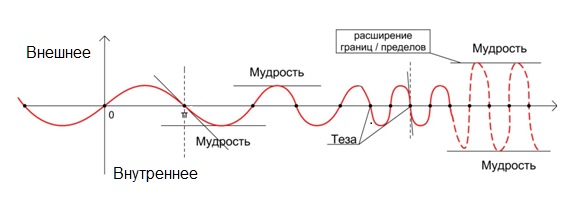     	.			Рис. 1  Внутренне-внешнее освоение материи	Более подробно процессы внутренне-внешних взаимодействий, с точки зрения законов математики, а также возможных способов расширения границ/пределов рассмотрены в статье «Нет предела Совершенству», написанной в рамках деятельности АЦ Математики МАН ИВДИВО.  Здесь мы лишь акцентируем, что математическую функцию можно представить как результат действия Аппаратов, в применении компетенций вовне в организации материи, при насыщении огнеобразами соответствующих Частностей.  Или соответствие элементов двух множеств, Огня и Материи, установленное по такому правилу, что каждому элементу первого множества (Огня) соответствует  один и только один элемент второго множества (Материи), неповторимая вариативность и многообразие каждого из нас. Отцовское  Творение  - Слово, Теза, внутренний функционал Аппаратов Человека. Внешняя развертка в материи – функции, как законы, по которым идёт организация материи. Напомним, что Аппараты строятся компетенциями. Именно применимостью компетенций идёт расшифровка Тез (на графике точки пересечения горизонтальной оси) и накопление собственной Мудрости, формирование собственной Философии, которая и определяет предел наших возможностей вовне. Аппараты Систем Частей Человека, в том числе, взаимокоординируются и сорганизуются в базовом явлении с 16-цей фундаментальностей, при развёртке которых из прасинтезности метрик организуется пространство соответствующих видов организации материи. И человек своими активными действиями «стягивает»/ разворачивает прасинтезность, записанную в метриках (на графике – пересечение графика функции  с вертикальными пунктирными линиями). То есть Человек действием и дееспособностью, в том числе всей 20-рицы тех или иных выражений, играет ключевую роль в организации пространства видов организации материи, в отображении плана Отца по развитию материи. Один из главных вопросов, который остаётся для многих неразрешённым: «Как перейти к активным действиям,  от просто внутренней накопленности к конкретным внешним результатам».С одной стороны есть множество практик, тренингов, которые приводят к наработке опыта, применимости, росту компетенций и, как результат, разработанности Аппаратов. 	Но проблема взять и сделать всё равно остаётся, особенно когда сталкиваешься с трудностями и  преодолением.  И вот тут важна Идея, которая тобой движет. Идея, которой ты живёшь. Чтобы добиться цели, нужна Воля Отца на это, а значит,  Идея должна быть Отцовская. Иначе сколько идей своих не рождай, всё, что не в Воле Отца, к конечному результату не приведёт. 	Возникает следующий вопрос: «Где взять Идею от Отца?». Здесь включаются аннигиляционные процессы, как вышестоящее управляющее начало (8 управляет 7).  Аннигилируя старые матрицы, установки, привычные взгляды, действия, складываем новые. Где  записи матрицы, как расшифровка Тез, Истины, заложенной в нас Отцом,  складывают Идею. И эта  Идея, рождённая в Воле Отца, становится  движущей силой, которая, притягивает  Права  для действия и Условия для реализации, то есть начинается процесс управления, управления в материи.  В итоге, чем больше разработаны Аппараты, тем больше расшифровки Тез, больше вариантов матриц, новых матриц,  новых Идей. Идея движет - больше действий, применимости, становятся более разработанными Аппараты. И одно без другого никак и наоборот. И здесь важно увидеть, что это не просто цикличный процесс, а ещё и поступательный, некая  спираль развития или витиё. И мы выходим на горизонт Посвящённого, Свет, Репликация. В 33-рице  Аватаров Синтеза на уровне репликации стоит: «Репликация Аппарата Системы Части». Аппарат, как некое   программное обеспечение, записи, как работают Системы, реплицируется.  Получается, Аппараты, с одной стороны – Свет, как выражение 6-ого горизонта, разрабатываются на 7-ом горизонте, а в активном действии разворачиваются как явление 6-ого горизонта. А с другой стороны, Аппараты – Свет, явление Посвящённого и Репликации.  Репликация внешнее действие, внутреннее - Ипостасность, ипостасность  Изначально Вышестоящему Отцу, Изначально Вышестоящим Аватарам Синтеза. Входя в глубину ипостасности, «хожу этим» в материи, реплицирую состояние ИВ Отца, ИВ Аватаров Синтеза. Действие в материи всё равно идёт ИВ Аватарами Синтеза и ИВ Отцом, пусть и выражаемых мною.  А если я дееспособностью своей  устремляюсь к  расшифровке Тез Станцы Жизни источника Жизни, Изначально Вышестоящего Отца, к расшифровке Истины, включается процесс действия, Созидания в слиянности с Отцом, что в центровке разворачивает Творение или сотверчество с Отцом. Я действую Отцом, с Отцом, возможностями Отца.  Мудрость сотворчества с Отцом. По результатам дееспособности Отец передаёт часть возможностей, реплицирует.  Усваивая эти возможности, глубоко погружаясь в Отца, мы уже можем отдавать другим. Включается механизм Посвящённого: «Служа другим, восходишь сам», и ты начинаешь отдавать. Созидательная Репликация. Получается, процессу Репликации предшествует Созидание, если идти сверху, от расшифровки Мудрости Отца, слиянности с Отцом (Любовь), сотворчества с Отцом. Созидая, действую. Действую компетенциями в применении расшифрованной Истины, Синтеза. Синтез, как Син-тез, или синтез Тез, расшифрованных, далее  применённых и реализованных компетенциями, то есть Аппаратами. В итоге получаем действие Аппаратов, как Мудрость сотворчества с Отцом Созидательной Репликацией. И вот здесь опять возвращаемся к Идее. Если Человек есмь выражение Изначально Вышестоящего Отца на физике, то любые его компетентные действия и дееспособность приводят к развитию самого Изначально Вышестоящего Отца, его продолжение в материи. Тогда основной Идеей становится развитие Жизни Изначально Вышестоящего Отца. И на эту Идею нам даются права по управлению материей, в пределах наших возможностей, разработанности, дееспособности или компетенций. Вывод: Разработанность Аппаратов – ключ к управлению материей в развитие Жизни Изначально Вышестоящего Отца или Мудрость сотворчества с Отцом Созидательной Репликацией. Качество жизни и реализации в материи напрямую зависит от разработанности аппаратов. Одна из задач – наработка методов по их активации, развитию дееспособности, чтобы мы стали действующими, а не потенциальными единицами Отца в развитии  материи. Работающие аппараты  - это возможность довести действие до конечного результата. А каким должен быть этот конечный результат, видит только Отец.									Москва,    09.05.2021.Секция ИВДИВО-Мг Цивилизации ИВО Захарина Ольга АнатольевнаАватар ИВДИВО-Мг Цивилизации ИВО 1048504 ИЦ / 262072 ИВЦ / 65464 ВЦ / 16312 ВЦР 192 ИВДИВО-Цельности, Москва, Россия, ИВАС Владомира СтефаныOlgaOZ.501@gmail.comДОКЛАДЗДАНИЯ ИВДИВО – ИНСТРУМЕНТ ЦИВИЛИЗАЦИИЦивилизация, как синтез систем, технологий и методик взаимодействия коллектива и каждого человека со средой, материей, обществом и собой, в первую очередь концентрируется зданиями. При этом здания ИВДИВО являются инструментом ИВДИВО-Метагалактической цивилизованности не только внешним, но и внутренним выражением состоянием и структурами Огня и Синтеза в них.Ключевые слова: здания ИВДИВО, Цивилизация, здания Подразделения, работа со зданиямиКонтексты и концентрация современной жизни как правило не предполагают осознанного отношения к физическим зданиям жизни человека и, еще менее, к материальности жизни частей человека в иных архетипах и видах материи, также выражающейся в виде зданий. Для нас привычен сам факт наличия здания и организации жизни и деятельности человека в нем, что создает иллюзию данности и незначительности этого факта. Тогда как история показывает, что специально организованные здания далеко не сразу стали обыденным явлением, являясь продуктом и результатом цивилизации. В настоящее время, сталкиваясь с развитием жизни метагалактическим принципом различных архетипов материи, мы проецируем обиходно-привычное отношение к зданиям физическим на здания ИВДИВО, организованные Отцом для нашего творения и развития этими архетипами материи. Данная статья призвана изменить эту позицию и помочь продвинуться в осознании сути зданий, как инструмента цивилизации, а не только ее результата и предмета нашего пользования.Для начала определимся с понятием Цивилизации. Несмотря на большое количество научных трудов на данную тему, единого и однозначного определения данного термина нет. Однако общими в попытках определения данного термина являются категории системности данного явления, обеспечения комфорта некой общности людей, изменения и разработки материи, материалов и технологий для этого наравне с совокупностью нематериальных практик: правил, законов, культуры, языка, философии, этики и так далее, – что определяет коллективный строй или уровень частностей людей, эту цивилизацию представляющих. В качестве примера здесь можно привести одно из понятий: "Бродель понимает Цивилизацию как сложную, упорядоченную социальную систему запретов, повелений, принципов и категорий освоения окружающего мира, определяющую своеобразие мышления, строя чувств и действий своих индивидов [1]." Попробуем все-таки компактифицировать это весьма громоздкое определение. Положим, что Цивилизация – это синтез систем, технологий и методик взаимодействия коллектива и каждого человека со средой, материей, обществом и собой. Это выражение системного синтеза, появляющегося, когда человек включает какие-либо объекты в сферу своей деятельности на протяжении определенного продолжительного времени. Таким образом рождаются методики, технологии, системные связи в освоении этого объекта. Со временем, с многократным повторением и переводом опыта одного в опыт многих, рождаются устойчивые практики, в ходе которых зачастую меняется и объект, и сам человек, как субъект деятельности, и общность, к которой принадлежит данный человек, как надсистема. То есть, путём цивилизации происходит преображение материи, которую человек приспосабливает под свои нужды.Но и человек меняется: развиваются качества человека-созидателя, меняются и эволюционируют системные связи человека и общества, и как следствие, меняется общество. При этом самые лучшие, проверенные и передовые технологии и материалы (измененная человеком материя), концентрируются в зданиях, предназначенных для жизни человека и развития (профессиональной деятельности, образования и т.д.). И так здание становится концентратом цивилизации.Но, как уже было сказано выше, цивилизация определяет не только материальное окружение человека и качество преображаемого им вещества. Цивилизацией организуется система качественных тенденций производимых человеком частностей и уровней Огня, Духа, Света и Энергии (далее по тексту – ОДСЭ), которыми он оперирует в повседневной практике. Сравните, например, интенсивность информационного потока, с которым сталкивался человек в конце 20-го века и сейчас, ежедневно. Новые технологии, привнесенные в быт и принятые обществом, способствуют изменению самих членов этого общества. Наши здания становятся все более интегрированными в информационные системы, а управление физическими условиями в них (освещением, климатом, уход за растениями, обеспечение безопасности) сдвигается в сторону нефизических воздействий и даже самоорганизующихся систем (системы "Умный дом" с применением искусственного интеллекта). При этом даже самое простое физически материальное здание впитывает характерные состояния и типологию записей ОДСЭ человека, проводящего в нем длительное время. Материя зданий преображается этими устойчивыми записями, воспроизводя состояние системы (гомеостатическое), которое принято называть атмосферой или "погодой в доме". И на человека, живущего или длительное время действующего в данном здании оказывает влияние и технологичность здания, и накопленная, напрактикованная специфика частностей, то есть, концентрация иных видов материи синтезфизически выраженная, также как и концентрация ОДСЭ. Таким образом здание из результата цивилизации становится еще и инструментом, оказывающим цивилизационное влияние на человека, присутствующего в нем длительное время.Эта специфика характерна и вышестоящим зданиям – зданиям ИВДИВО. С той разницей, что дарованные нам Отцом здания представляют собой концентрацию ИВДИВО-Mг Цивилизации ИВО с соответствующими технологиями, качеством, свойствами и архетипичностью материи и времени. Таким образом, осваивая и изучая здания, мы цивилизуемся ИВДИВО. Не только внешне-материальным способом, но и внутренней идеологией, целями, границами и стандартами Цивилизации.Наша внешняя цивилизованность зданиями ИВДИВО выражается в умении быть, жить и пользоваться данными зданиями и их обстановкой, как предметами физического мира соответствующего архетипа и вида материи. Что уже не так-то просто и дает мощный заряд развития наших мировых и синтезфизических тел, но не является основным целеполаганием данного процесса. Чтобы увидеть процесс внутренней цивилизованности зданием ИВДИВО необходимо прежде всего понять его строение Огнем и Синтезом, ведь основная особенность здания в том, что оно "концентрирует Синтез любого вида и организации для его перевода из внутреннего освоения во внешнюю реализацию условий [2]". Поэтому в первую очередь на здание ИВДИВО необходимо взглянуть, как на инструмент концентрации и экстернализации Синтеза.Практический анализ помогает нам увидеть, что внутренне здания ИВДИВО представляют собой квазиживую систему материи ИВДИВО, состоящую из: оболочки ИВДИВО (строящейся Архетипическим Синтезом ИВО) с Ядром,ИВДИВО-синтеза,Куба Синтеза, соответствующей размерности, нацеленного на синтезирование 20-рицы соответствующими материальными возможностями,Нити Синтеза с ядрами Синтеза ИВО,иерархической организации Огней ИВО (4-8-16-64-256 – в зависимости от этажности здания, всегда начиная с Синтеза, организующего верхний этаж здания),Отцовского Огня и Синтеза материи (в зависимости от вида здания, оно может синтезировать материю реальности, мира или архетипа материи),Столпа с прямым выходом вершиной-кабинетом в мансардном этаже в зал ИВО,материи аматики в синтезе мира/миров, эволюции, Метагалактики, реальностей или цельностей, которые организует собой данное здание.Оболочка ИВДИВО постоянно присутствует в ИВДИВО каждого и является инструментом непосредственного мгновенного контакта со зданием и доведения условий, синтезируемых и концентрируемых данным зданием, до физики. Куб Синтеза по необходимости фиксируется на наше тело, стоящее в центре ИВДИВО, где бы оно ни находилось.Нить Синтеза с Ядрами Синтеза ИВО является прямым отражением той Нити Синтеза с Ядрами Синтеза ИВО, которой обладает каждый из нас. То есть, внутреннее строение здания напрямую сопряжено с частями и цельностью человека и через ИВДИВО каждого в любой момент времени может быть зафиксировано и привлечено человеком в синтезфизическое выражение. Что, естественно, требует тренировки и разработанности по этим пунктам.Динамическая система Огня и Синтеза во внутреннем явлении здания ИВДИВО выполняет функции:концентрации возможностей перехода в вышестоящие и нижестоящие материи,поддержания условий, формируемых частями или 20-рицей,распределения и концентрации Огня и Синтеза в балансе по частям или 20-рице,защиты,базы взаимодействия с материей ВЦР, миров, Метагалактики,экстернализации внутреннего мира и его накоплений наблюдателем соответствующей материи,аматизации,синтезирования матричных программ Плана Синтеза Кубом Синтеза.И может быть соответственно применена человеком для его развития и цивилизованности метагалактически и ивдивно.Эта система в целом является двунаправленным инструментом. С одной стороны здание находится во владении человека/команды. А с другой – является инструментом Отца в синтезировании материи-человека.Любое здание может быть синтезировано в оболочечно-сферическую форму, интегрированную в ИВДИВО каждого. Что позволяет достичь мгновенной взаимокоординации со зданием и фиксации нескольких зданий одновременно. Восьмерица внутреннего строения здания при возжигании соответствующей оболочки ИВДИВО срабатывает и откликается в необходимой концентрации, независимо от того, где при этом находится человек. Включая одновременно процессы синтезирования человека Отцом и управления возможностями здания. Это переключает нас с чисто внешнего принципа работы со зданиями на ИВДИВО-цивилизованный принцип в балансе внутреннего и внешнего. Где отправной точкой является насыщенность сферы дома Синтезом и Огнем, внутреннее целеполагание и границы развития нашей внутренней цивилизованности, из которых образуется внешняя цивилизация.В расширении этой тематики предлагаем внимательно рассмотреть здания Подразделения ИВДИВО (5), а также здания ответственности Подразделения (4х64). Данные здания являются коллективными концентраторами упомянутых выше возможностей. И, являясь частью Столпа Подразделения, разворачиваются его территорией "вертикально" в синтезе архетипов материи.Поэтому каждому компетентному Подразделений ИВДИВО рекомендуется стяжать 261 (5 + 4 х 64) оболочку взаимокоординации со зданиями Архетипическим Синтезом в сферу должностной компетенции ИВДИВО каждого. И тренироваться действовать 261 оболочкой мгновенного контакта со зданиями и развертки Огня и Синтеза ИВО в зданиях Подразделения и ответственности Подразделения. Что является перспективным инструментом и не отменяет 4 первичные задачи каждого компетентного по работе со зданиями ответственности:выход в здание;общение с ИВО: какая развертка Огня и Синтеза, какая специфика нужна Отцу от компетентных подразделения в данном здании;заполнение зданий Огнем и Синтезом компетенции Подразделения. С разверткой Огня и Синтеза от заполненного здания по всей окружающей материи ВЦР, ВЦ, ИВЦ, ИеЦ;синтез с Ядром Куба Синтеза и Кубом Синтеза здания. Развертка задач организации, Подразделения (в т.ч. территории) на синтезирование их Кубами Синтеза зданий. Фиксация Кубов Синтеза на физику – территорию Подразделения по рекомендации ИВО (количество КС и время фиксации).Список литературы:1. Философия: Энциклопедический словарь. — М.: Гардарики. Под редакцией А.А. Ивина. 2004. [Электронный ресурс]: Академик. URL: https://dic.academic.ru/dic.nsf/enc_philosophy/1354/%D0%A6%D0%98%D0%92%D0%98%D0%9B%D0%98%D0%97%D0%90%D0%A6%D0%98%D0%AF (дата обращения: 15.05.2021).2. Регламент 32. Частные здания ИВДИВО Изначально Вышестоящего Отца. [Электронный ресурс]: Синтез.орг.Проект Академического института Синтез-философииКишиневский Сергей ЯновичАватар ИВДИВО-Мг Цивилизации ИВО 1048504 ИЦ / 262072 ИВЦ / 65464 ВЦ / 16312 ВЦР 4194240 ИВДИВО-Цельности, Москва, Россия, ИВАС Владомира Стефаны64z@mail.ru
16.06.2021ДОКЛАДАнтиномии материалистической диалектики и метафизики Синтез-Философией Совершенного Синтеза Изначально Вышестоящего ОтцаАннотация. Актуальность темы обусловлена сменой эпох. Завершена эпоха, в которой каждый мог быть либо «физиком», либо «лириком»; либо материалистом, либо идеалистом; либо диалектиком, либо метафизиком. Мы вошли в эпоху, где мерой своего развития каждый человек имеет возможность Синтез-Философией синтезировать высшие достижения философских школ прошлых эпох, расширяя этим горизонты знания и могущества всего человечества, шагая в неведомое новое Совершенного Синтеза Изначально Вышестоящего Отца.Ключевые слова: философия, Синтез-Философия Совершенного Синтеза Изначально Вышестоящего Отца, Материалистическая Диалектика, Метафизика, антиномия.Обратимся к метафизике и материалистической диалектике, которые исторически традиционно антиномичны друг другу, как два фундаментально различных направления философской мысли, складывающие разные позиции наблюдателя и диаметрально противоположные учения познания и развития.Материалистическая диалектика – наука, исследующая законы развития материи, теорию и логику познания. Материя находится в постоянном движении и развивается самостоятельно. Путь материалистической диалектики – научный метод. Ценность диалектики в объяснении ей любого рода противоречий – бытовых, социальных, научных, эволюционных и так далее.Метафизика – наука о двух универсальных видах бытия: об Абсолюте, сущем благодаря себе, и бытии, сущем благодаря Абсолюту. Путь метафизики – познание Абсолюта, как выход за пределы бытия, и введение в бытие знаний Абсолюта для познания бытия.И материалистическая диалектика, и метафизика являются науками о наиболее общих связях и законах развития. Каждая из них стремится охватить собой максимальный объём исследуемого и претендует на самодостаточность и полноту.Синтез Философия Совершенного Синтеза Изначально Вышестоящего Отца концентрируется на развитии человека Изначально Вышестоящим Отцом расширением парадигмы человека в неотчуждаемом единстве человека и Отца антиномической цельностью бытия. Отец оперирует Синтез-Философией, парадигмально определяя ей развитие каждого человека и всего человечества, но опирается Отец на каждого из нас и человечество в целом.Для обострения ситуации рассмотрим восемь предельных и намеренно упрощённых и обострённых антиномий метафизики и материалистической диалектики и синтезируем их ракурсом Синтез-Философии Совершенного Синтеза ИВО.1. Антиномия диалектического детерминизма и метафизического индетерминизмаРассмотрим принцип материалистической диалектики – детерминизм. Все явления любой природы связаны между собой причинными связями. Одни явления с необходимости обуславливают другие явления. Причина обусловленности бесконечна. Не существует первой причины. Не существует последнего следствия. Случайность, вероятность и неопределённость невозможны. Только ограниченность знания не позволяет видеть все существующие связи. Случайность есть непознанная закономерность.Примеры диалектического детерменизма: ● Судьба человека диалектична, в том смысле, что при известном устремлении можно выявить связи между любыми событиями в ней. Однако найденные связи могут оказаться не диалектическими, а метафизическими. ● Процесс квантования информации, то есть перевода её из аналоговой формы в дискретную, диалектичен противоречием сжатия и точности исходных данных мерой явления причинно-следственных связей в ней. Например, субъективно разный объём причинно-следственных связей регистрируется при прослушивании одной и той же аудио записи, но с разным качеством воспроизведения звука. Аналогично для видеозаписей. Процесс тонко-физического воскрешения цивилизации человечества Планеты Земля стратегически стимулирует утончение работы головного мозга человека, что является причиной утончения дискретизации любых технологий и технических устройств.  Рассмотрим принцип метафизики – независимость законов бытия от бытия. Не всё связано между собой. Есть явления и события, которые возникают без причин и могут быть никак не связанными системными связями с другими явлениями и событиями. Всё обладает неизменной сущностью и неизменными свойствами. Реальность имеет вероятностный характер. Случайность более фундаментальна, чем закономерность. При изучении чего бы то ни было важны внешние, а не внутренние связи изучаемого.Примеры метафизического индетерменизма: ● Метафизический взгляд на историю: всемирная история – это множество независимых друг от друга локальных цивилизаций, проживающих периоды зарождения, становления и умирания. ● Метафизический взгляд на Метагалактику: пространство из множества невзаимодействующих областей с разными законами физики в каждой. ● Квантовая физика метафизически утверждает фундаментальность случайности, вероятности, неопределённости квантовых взаимодействий и отсутствие причинно-следственных связей на субатомных расстояниях. ● Астрофическая теория Большого Взрыва ближе к метафизике, чем к диалектике, так как сообщает о первой причине – Большом Взрыве (начале Космоса) и нескольких возможных последних следствиях его (конце Космоса). Синтезом принципов диалектического детерминизма и метафизического индетерминизма имеем: Первая причина есть следствие последнего следствия, что выражается той или иной формой метафизической цикличности.Все явления связаны между собой. Но не только и не столько внутрисистемными связями, которые менее значимы, сколько иерархически более значимыми надсистемными фундаментальными связями с метафизическим источником бытия. Для фундаментального понимания бытия более продуктивно исследование именно этих метафизически абсолютных связей.Метафизическая локация, где заканчиваются и начинаются все причины и все следствия, – зал Изначально Вышестоящего Отца.Познание метафизической случайности раскрывает диалектическую картину её причинно-следственных связей, так как знание есть сила управления причинно-следственными связями.2. Антиномия диалектической системности и метафизической обособленностиРассмотрим принцип диалектики – системность. Элементы системы связаны так, что образуют целое. Целое имеет качества, которыми не обладают элементы. Иерархизируясь, система рождает новое принципом эмерджентности.Примеры диалектической системной эмерджентности:● Из полноты знания свойств водорода и кислорода не следует полнота понимания свойств молекулы воды; из полноты знания свойств молекулы воды не следует полнота понимания свойств воды; из полноты знания свойств воды не следует полнота понимания круговорота воды в природе. ● Знание букв необходимо, но недостаточно для понимания слов; понимание слов необходимо, но недостаточно для понимания текста; понимание текста необходимо, но недостаточно для понимания контекста.Рассмотрим принцип метафизики – обособленность. Всё состоит из отдельных явлений, отдельных объектов и субъектов. Изучать следует отдельное, а не системы.Примеры метафизической обособленности: ● Выражения: «Я всё смогу», «Вижу цель, не вижу препятствий», «Мне всё равно» и тому подобное, – диалектически некорректны и невозможны, так как для материалистического диалектика всё связано со всем, всё влияет на всё. А для метафизика это возможно путём отсечения несущественных неабсолютных связей, особенно внутренних субъективных. Что существенно, а что несущественно во внутреннем мире человека, каждый для себя решает сам. Как решил, то и получил. ● «Кто есмь Человек вне зависимости от какой бы то ни было конкретики его существования?» Для материалистической диалектики такая постановка вопроса некорректна, а для метафизики – это один основных вопросов познания. ● Постулат метафизики: «Каждая вещь есть то, что она есть, а не что-либо иное. То есть она или то, или другое, но не то и другое вместе». Пример: наблюдатель экспериментально регистрирует либо волновые, либо корпускулярные свойства объектов микромира, но не одновременно и то, и другое. Впрочем, при нарастании релятивистских эффектов, то есть приближении к теоретически предельно допустимым скоростям-энергиям-массам, то есть сингулярности, позиция наблюдателя отрицает и волну, и частицу. В предельных условиях бытия «вещь» перестаёт быть «собой» и входит в прямое явление метафизической абсолютности, а человек в явление метафизического Абсолюта собой.В синтезе диалектической системности и метафизической обособленности имеем:Принцип фрактальности объединяет обе позиции: любая система есть элемент вышестоящей системы; любой элемент есть нижестоящая система. И диалектическая, и метафизическая иерархизация систем между собой ведёт к цельности.Системы наивысшего масштаба и системы наинизшего масштаба диалектически и метафизически тождественны в зале Изначально Вышестоящего Отца, где микрокосм и макрокосм каждого синтезируются цельно.3. Антиномия диалектической конкретности и метафизической абстрактностиРассмотрим принцип материалистической диалектики – конкретность. Познавать что бы то ни было следует в бесконечной динамике, изменчивости и взаимосвязанности всего со всем в данных конкретных условиях. Цель материалистической диалектики: найти «формулу конкретной цельности», которая организует противоречия и показывает их категориальное развитие сообразно законам диалектики.Рассмотрим принцип метафизики – абстрактность. Процесс познания следует абстрагировать от условий существования и развития исследуемого. Цель метафизики: найти итоговую «формулу всего», которая однозначно чётко отвечает на любой вопрос, независимо от условий задачи.Пример метафизической абстрактности и диалектической конкретности: ● Строгая диета, соблюдаемая длительное время – это метафизический стиль питания. ● Свободное питание, ориентированное на потребности и предпочтения тела в данный момент – это диалектический стиль питания.Диалектика есть конкретный способ мышления. Конкретный в смысле учёта условий существования, изменения, развития рассматриваемых субъектов, объектов, явлений, которые мыслятся зависимыми, динамичными, взаимосвязанными и бесконечно изменчивыми.Метафизика есть абстрактный способ мышления. Абстрактный в смысле отказа от учёта условий существования, изменения и развития рассматриваемых субъектов, объектов, явлений, которые мыслятся независимыми, неподвижными, несвязанными и неизменными.Примеры: ● Решение о приёме соискателя на работу только на основании резюме диалектично принципом историзма. ● Решение о приёме соискателя на работу только на основании результатов его профессионального тестирования метафизично принципом абстрагирования от системности бытия.Синтезом диалектической конкретности и метафизической абстрактности имеем:Бытиё есть результат Синтеза Изначально Вышестоящего Отца – не алгоритмизируемого, не просчитываемого, непредсказуемого и неисповедимого ни «формулой конкретной цельности», ни «формулой всего», ни численными методами аппроксимации, ни иными диалектическими и метафизическими подходами.Метафизическое мышление более характерно для правого полушария головного мозга, тяготеющего к дедуктивному методу мышления. Диалектическое мышление более характерно для левого полушария, тяготеющего к индуктивному методу мышления.Синтезом противоречий специфик полушарий имеем:Познание Истины всех синтезируемых диалектических конкретностей и метафизических абстрактностей осуществимо исключительно одномоментной и цельной работой двух полушарий головного мозга, вырабатывающих и обрабатывающих цельные многомерные сферически организованные частности.4. Антиномия диалектического и метафизического методов познанияРассмотрим диалектический путь познания. Движение к Истине бесконечно, так как любой объект познания неисчерпаем. Глубина познания обуславливается способностями человека. Истина есть процесс, развёртываемый во времени и пространстве. Практика – критерий Истины. Истина складывается из крупиц познанного.Рассмотрим метафизический путь познания. Абсолют, Я Есмь и Мир Есмь единоначальны. Познание Истины мгновенно, иррационально, чувствознательно. Критерий Истины мистичен в Абсолюте. Человек, природа, космос пребывают в Абсолюте, находятся внутри него. И обращаясь к Абсолюту, познают его.Диалектическое познание – это постепенный и целенаправленный процесс постижения Истины – шаг за шагом в развёртывании принципа историзма. Так познаётся Истина исследующим её в Материи. Путь метафизического познания – познание Истины собой одномоментно цельно многомерно сферически. Так познаётся Истина исследующим её в Огне.Примеры: ● Физический геоцентризм Птолемея, близкий к метафизическим воззрениям, несовместим с физическим гелиоцентризмом Коперника, близким к диалектическим воззрениям. Синтезом этих взглядов является нефизическая геоцентрическая позиция наблюдателя, следующая из антропного принципа и синтез-физического антропоцентризма. ● И Архимед, и Менделеев, и Гагарин, и многие, многие другие диалектически готовились к познанию Истины, но акт познания Истины ими был явлен метафизически.Диалектический и метафизический способы познания – две стороны одной медали. Истина всегда посередине и не является ни тем, ни другим, но синтезом их. Синтез-Философия нацеливает не на поиск абстрактного метафизического Абсолюта вовне и не на «забуривание» в «самодостаточную» материю, а на познание, раскрытие и выражение конкретики Абсолюта физическим телом Человека в глубинах физического бытия. Практикум созидания выявляет Абсолютность Человека.5. Антиномия диалектического и метафизического источников развитияРассмотрим диалектические источники развития. Первый закон материалистической диалектики: единство и борьба противоположностей. Диалектика утверждает имманентность противоречий каждого субъекта и каждого объекта. Существует единственный и достаточный источник любого развития – единство и борьба противоположностей в каждом объекте и субъекте и в отношениях между ними. Силы развития присутствуют в материи. Не существует внематериальных источников развития.Рассмотрим метафизические источники развития. Принцип метафизической сверхматериальности в имманентности Абсолюта. Материя системна и противоречива. Абсолют метафизичен, целен, непротиворечив и не диалектичен. Метафизика утверждает, что изменения и развитие не могут исходить из самой материи, и постулирует два источника любого движения, изменения, развития: внешнее воздействие со стороны внесистемного Абсолютного начала;воздействие других объектов и субъектов по законам механики. Говоря предельно упрощённо, диалектика утверждает: «Противоречия – это хорошо! Не избегайте их, а углубляйтесь в них, и вы будете развиваться ими». Метафизика утверждает: «Противоречия есть противоречия. Они не двигатель развития, а его инерция и тормоз».Пример: ● Живя Отцом, мы служим Матери, – живя метафизически, мы служим диалектически. Или Живя Матерью, мы служим Отцу – живя диалектически, мы служим метафизически. Но так или иначе мы восходим цельно синтезированными антиномиями своего бытия.В синтезе диалектических и метафизических источников развития имеем: абсолютный надсистемный «первотолчок» противоречий вводится в систему явлений каждого объекта и каждого субъекта. Материалистическая диалектика рассматривает абсолютный импульс, уже вошедший в материю, как диалектические противоречия, присущие всему и всем.Пример: ● Эволюционное развитие диалектично единством и борьбой эволюционных противоречий. Но метафизичной является сама эволюция, которая инициирована, организована и направляется метафизическим абсолютным внесистемным началом.6. Антиномия диалектического и метафизического процессов развитияЗакон диалектической логики: переход количества в качество, внешнего во внутреннее, числа в категорию, непрерывного в дискретное, системного в целое. Это закон невозможности изменения качества без изменения количества.Примеры диалектических качественных скачков развития: ● В астрономии – это новые, сверхновые и гиперновые звёзды. ● В биологии – это рождение и смерть. ● В социологии – это революции. ● Физические константы – это точки перехода количества в качество. ● Химия во многом наука об изменении качества вещества вследствие изменения его количественного состава.Качество есть следствие накопления количественных изменений. Материалистическая диалектика утверждает, что количество переходит в качество, и не особо интересуется дальнейшим. Но что происходит, после того, как качество состоялось? На это отвечает метафизика. Качество – это метафизическое явление, которое может порождать количество.Закон метафизической логики: переход качества в количество, внутреннего во внешнее, категории в число, дискретного в непрерывное, целого в системное.Метафизичность качества в том, что когда оно состоялось как метафизическая единица бытия, на него осуществляется внешнее воздействие: либо системное, либо сверхсистемное, и качество становится самодостаточным источником количества.Примеры метафизических количественных скачков развития: ● Пар кипящей воды совершает работу – крутит турбину. ● Человечество есть геологическая сила. ● Цифровизация государственного управления может снизить количество неэффективных чиновников. ● Подобное притягивается к подобному.Упрощая, можно сказать, что диалектика более концентрируется на переходе количества в качество и качественных скачках, а метафизика более концентрируется на переходе качества в количество и количественных скачках.Синтез диалектического и метафизического подходов уравновешивает факторы качества и количества в процессах развития. Качество и количество синтезированы мерой цельности внутренних условий развития и внешних условий существования каждого.7. Антиномия диалектического и метафизического направлений, форм и результатов  развитияЗакон диалектики: отрицание отрицания – закон спиралевидного развития: отрицание чего бы то ни было своей противоположностью, не может быть абсолютным, но всегда частично. Любое новое всегда содержит в себе лучшее из старого, но отрицает старые и формирует новые системные связи.Примеры диалектического отрицание в контексте диалектической триады: тезис – антитезис – синтез: ● Рождение – жизнь – смерть. ● Здоровье – болезнь – выздоровление. ● Настоящее есть результат прошлого и основа будущего. При смене позиции наблюдателя от «снизу вверх» на «сверху вниз», настоящее есть следствие будущего и причина прошлого. ● Четыре фундаментальных взаимодействия: гравитация, электромагнитное, сильное и слабое – это тезисы. Классическая механика, теория относительности, квантовая теория поля – это антитезисы. Синтез в этой триаде являет грядущая «теория всего». Физическая «теория всего» – это диалектический поиск метафизической «формулы всего».Закон метафизики: новое полностью вытесняет старое и перестаёт быть связанным с ним. Метафизическое отрицание – это полное уничтожение старого новым, в отличие от диалектики, которая утверждает наличие связей между старым и новым.Примеры метафизического отрицания: ● Двигатели внутреннего сгорания метафизически полностью вытеснили паровые машины. Современный ДВС никак не связан с паровым двигателем, хотя является следствием его развития. У них есть общие черты, но нет связей, где связь – взаимная зависимость или механическая соединённость объектов или субъектов. ● Ядерные реакции распада или синтеза образуют новые химические элементы, которые своими свойствами никак не связаны с теми элементами, из которых они образовались. Как ни странно, это любимый пример материалистических диалектиков, хотя он метафизичен.Пример метафизического отрицания: ● «Весь мир насилья мы разрушим до основанья, а затем мы наш, мы новый мир построим: кто был ничем, тот станет всем». Это слова гимна интернационала, то есть гимна материалистических диалектиков, хотя сказано метафизически.Пример диалектического отрицания: ● Ленинградская симфония Шостаковича – гимн метафизического преодоления.Метафизика признает развитие по прямой, по кругу, либо вообще отрицает направленность развития. Сторонники диалектики считают, что развитие происходит по восходящей спирали.Спираль, как схема развития, возникает при движении вперёд и вверх или назад и вниз – в этом состоит диалектика процесса движения, соответствующая прогрессу или регрессу.Рассмотрим геометрический синтез форм диалектического и метафизического развития.Если геометрически синтезировать линию и круг, то получим спираль. Окружность – это спираль с нулевым шагом. Вертикальная линия – это спираль с нулевым радиусом. Метафизический взгляд «сверху вниз»: спираль видится кругом, а вертикальная линия – точкой.Производная противоречий есть тангенс угла наклона касательной к спирали развития. Когда спираль с уменьшающимся радиусом приближается к вертикальной прямой, тангенс угла наклона стремится к бесконечности, то есть производная противоречий – скорость роста противоречий – стремится к бесконечности. tg(900) не существует, что есть метафизическое преодоление всех противоречий в Абсолюте. Когда спираль со стремящимся к нулю шагом приближается к кругу, производная противоречий tg(00)=0, то есть ни роста, ни убывания противоречий нет. Но нет и развития, а есть движение по кругу.Диалектический и метафизический пути развития синтезируемы. Парадигмально, развитие может идти двумя путями: материнский путь развития – это диалектическая спираль; отцовский путь развития – это вертикальная линия. Примеры: ● Баллистические траектории летательных аппаратов основаны на диалектических принципах движения. ● Движение по орбите – отсутствие развития. ● Космический лифт или вертикальный взлёт ракеты – реализация метафизического принципа развития.Человек, как житель материи, не способен выйти из всех противоречий жизни без качественных и количественных переходов в следующие виды жизни, метафизически преодолевая диалектику и диалектически внедряя метафизику в жизнь собой. Одним из методов такого перехода является всеприятие. Оно выводит из диалектических противоречий и метафизически воссоединяет с Абсолютом.8. Синтез антиномии диалектических и метафизических границ и масштабов применимостиМатериалистическая диалектика абсолютизирует материю и ограничивается только её рассмотрением. Она объясняет материю через материю, следовательно, полноты понимания, овладения, управления материей не только не имеет, но и не предполагает по определению.Метафизика есть учение о запредельных аспектах бытия, познания, культуры, науки и так далее. Цель метафизики – осмысление предельных вопросов философии. Метафизика утверждает существование недоказуемого сверхматериального абсолютного источника всего и всех, в том числе сверхисточника самой метафизики, как таковой, и разрабатывает тематику первоисточника вне материи.Метафизика утверждает существование основ, не подтверждаемых опытным путём, сверхопытное познание и абсолютное знание. Пока материальная наука, включая диалектику, не может объяснить то или иное явление, существует потребность в метафизике, которая это явление будет объяснять. Применение метафизики находится за границами того, что постигнуто наукой о материи.С точки зрения Синтез Философии Совершенного Синтеза Изначально Вышестоящего Отца между диалектикой и метафизикой нет разрыва, как нет разрыва между материей и огнём, исследуемых ими, но есть перетекание одного в другое синтезом их. Предельная концентрация противоречий возжигает в материи метафизический огонь, который преображает вызвавшие его противоречия. Осаждение огня в материю выявляет в ней новые противоречия, меняющие диалектику эволюционного развития материи.ИтогиИдея данной работы состоит в преодолении деструктивных антагонизмов материалистической диалектики и метафизики, как флуктуаций Синтез-Философии Совершенного Синтеза Изначально Вышестоящего Отца в обосновании её явления.Сверхидея состоит в аннигиляции Синтез-Философией Совершенного Синтеза Изначально Вышестоящего Отца антиномических противоречий развития и научно-философских обоснований идеологии доминирования чем бы то ни было над кем бы то ни было формированием новых антиномических позиций Совершенного Синтеза, как новой философской направленности бытия.Сверхзадача любой философии в постановке новых целей и обосновании более эффективного пути достижения их. Диалектика и метафизика – это практически значимые философии. Они не только теоретически обосновывают цели и пути, но волево ведут собой.«Выше головы не прыгнешь», «Не беги впереди паровоза», «Рождённый ползать летать не может» и тому подобные выражения не характерны для Философов. Скользя на гребне волны противоречий, внутренним действием опережая развитие внешних событий в момент диалектического скачка, диалектик управляет окружающей материей явлением права организации вышестоящей материи в своём внутреннем мире. Глубокий метафизик, обращаясь к Абсолюту, подобен космическому кораблю, который ускоряется и выходит на заданную траекторию с минимальными затратами топлива путём совершения гравитационного манёвра.Объект материалистической диалектики – Материя. Путь материалистической диалектики снизу вверх: сначала погрузиться конкретику в материю, достигнуть её дна и, оттолкнувшись от него, взойти разрешением противоречий в более качественную и масштабную материю.Объект метафизики – Огонь. Путь метафизики сверху вниз: от абсолютного начала и максимального абстрагирования в глубины предельно детерминированного бытия для абсолютного преображения его.Материалистическая диалектика поднимает Материю в Огонь. Метафизика вводит Огонь в Материю. В шуньяте Огня и Материи Синтез-Философия Совершенного Синтеза Изначально Вышестоящего Отца синтезирует диалектику и метафизику в цельность бытия Огнём и Материей каждым из нас.МИД синтезфизичностиКокина Алина АнасовнаГлава проекта МИД синтезфизичностьВладыка Синтеза ИВО e-mail: akosm@bk.ruМетагалактический Гражданский ИмпериализмМы живем в очень интересное время, где главные принципы развития человечества устарели, а новые только начали формироваться. Главный антропный принцип гласит: «Вся вселенная созидает нас», где мы вместо слова вселенная ставим более научное слово - Метагалактика и получаем формулировку: «Вся Метагалактика созидает нас».  В метагалактике существует большое многообразие методов развития человечества, где нам необходимо развиться лучшими из них. Наиболее лучшим метагалактическим развитием в созидании каждого из нас, является Учение Синтеза — главное направление Новой Эпохи!На Планете Земля развернулась Новая Эпоха, которая внесла колоссальные изменения как для человека, так и в эволюции, завершив окончательно все предыдущие виды развития человечества. Мы перешли на кардинально другой принцип развития - Метагалактический, завершивший предыдущую эпоху только Планетарного развития Человека. Мы долго стояли на грани завершения предыдущей, планетарной эпохи и становления новой, метагалактической, и устоялись! Тем самым преодолели предыдущее существование человечества и грань перехода из старой эпохи в новую, переведя человечество Планеты Земля на новое Метагалактическое развитие. Этим мы достигли главного результата – непрерывного развития человечества на Планете Земля.  Переход осуществлен, возврат невозможен и более того, Новая Эпоха состоялась в своей реализации.Каждый Человек Планеты Земля теперь включен в метагалактическую систему бытия.  Всем человечеством мы перешли в новую, метагалактическую эпоху, тем самым исполнив антропный принцип – «Вся Метагалактика созидает нас». Если нас созидает Метагалактика, то мы являемся Человеком Метагалактики, а, значит, наше развитие полностью, в расширении масштаба восприятия, - подчиняется законам Метагалактики. И здесь появляется главное требование к нам - исполнение стандартов, законов, аксиом и правил метагалактической эпохи нового бытия. И все мы, и каждый из нас, на Планете Земля, введены в данные метагалактические стандарты, законы, аксиомы и правила. Смело можно сказать, что явлением Метагалактической Эпохи на нашей Планете развернулась Метагалактическая Жизнь. Этим мы устоялись и начали развиваться метагалактически и Метагалактикой.У человечества существует несколько основных видов развития. Первый – это внутренний путь развития каждого. Это развитие внутреннего мира человека с достижением развития его частей, систем, аппаратов, частностей и подготовок каждого. Этим выявляется новое, стремительное развитие человечества, в освоении и внутреннего мира каждого метагалактического архетипа материи. В этом есть многообразие развития каждого человека Метагалактикой.Второй путь развития — это внешний путь, который предполагает техногенное развитие в виде машин, роботов, компьютеров и различных достижений каждого в империи, нации, цивилизации, освоении планеты, космического пространства, и так далее. В этом происходит минимальное развитие внутреннего мира, так как экспансия полностью обращена вовне, а не внутрь, как при первом варианте внутреннего развития человека. Минимизируется внутреннее освоение Метагалактики, тем, что существование каждого человека полностью переводиться в освоение внешнего мира.Зададимся вопросом: какое же из этих видов развития главное?Только лишь внешнее развитие, когда у человека есть всё цивилизационное обеспечение его жизнедеятельности – комфорта жизни и достоинства его существования? Либо наоборот, только лишь внутреннее развитие, предполагающее очень высокое развитие сверхкультурного образованного человека, имеющего благополучное развитие во взаимоотношениях между собой, с социальным и культурным развитием общества, иерархизацией общественных отношений властью каждого человека, народа принципом конфедеративного равенства?Существует единственный правильный ответ на поставленный вопрос – это единство двух направлений, определяющих разностороннее взаимоорганичное совместное двуединое развитие. Если мы будем развиваться только внутренне, то мы уйдем во внутреннее развитие только космосом- Метагалактикой, исключив при этом развитие внешних цивилизационных благ. Человечество когда-нибудь достигнет предела своего внутреннего развития и окончательно остановиться в развитии.  Это одно из критериев отстающего типа цивилизации – уход только во внутренне развитие тел и частей. Переходом только на цивилизационное развитие человек начинает зачастую внутренне деградировать - появляется внутренняя жестокость, агрессия и далее это приводит к неспособности продолжения развития цивилизации и постепенной её деградации. В связи с этим мы вводим новый принцип развития человека. Это внутренне-внешний путь развития человечества.Мы развернули на Планете Земля новую Гражданскую Империю с активным развитием двух направлений человечества внешнего и внутреннего пути. Этим мы преодолеваем зацикленность человека либо только на цивилизационном развитии, либо только на религиозном развитии.Необходима глобальная смена развития человека на Планете Земля, которая может быть развернута только одним направлением – это гражданская Империя.Гражданская Империя – это новое развитие Империи, с совершенно новым принципом конфедеративности, направленным на развитие образования, сверхкультуры граждан, социального, экономического, политического строя, форм управления государством в официально отождествленных территориальных границах государства. Первоисточником гражданской империи явился Советский Союз. Положительные эффекты Империи на примере Советского Союза послужили началом формирования и стали предтечей Метагалактической Империи. В Советском Союзе был неотъемлемый правильный принцип развития – большая территория, многонациональность, развитие Человека. В Советском Союзе было направление социальной программы – развитие Советского Человека, где главным был именно Человек!Империализм Советского Союза начал формирование на Планете Земля главного принципа - первого среди равных, этим Планета Земля смогла зафиксировать собою Метагалактику Фа. На Планете Земля развернулась Новая Эпоха и Человечество было обречено на успех метагалактической жизни. Этим был достигнут выход первого Человека в космос.Человечество стало осваивать космос Метагалактики и этим вызвало на себя реакцию космических эманаций. После этого мир изменился. Мы начали широкомасштабное внутреннее освоение космоса и территорий Метагалактического Мира. Мы перешли на метагалактическую жизнь космосом и началось бурное внутреннее освоение масштабов космоса. Мы осознали, что живём в новое время новой Эпохи и начали тщательно ее изучать.Мы перешли в эпоху империалистических идей и законов. После наступления империалистической Эпохи Метагалактики мы вынуждены были расстаться с Советским Союзом, начинателем Метагалактической Империи. И вступили во время постсоветского раздела территорий, который завершил Советский Империализм. После этого наступило постсоветское развитие Гражданского Империализма.Постсоветский империализм был завершен, но после него появилось новое развитие Метагалактического империализма, имеющего свои отличительные особенности. Постсоветский империализм имел свои особенности, это - многонациональность, развитие экономики и постсоветское освоение космоса, которое Гагариным и Королевым было заложено настолько, что продолжило свое существование и в постсоветское время.Одним из важнейших направлений России стало внутреннее освоение метагалактических миров с развитием тонко-физической цивилизации. Это послужило началом такого явления, как Новый Метагалактический Империализм. Мы нашли новое обоснование Метагалактическом Империализму, при котором страна может развивать не только социальные программы, экономические, политические программы, но и освоение новых просторов Метагалактического космоса, развернув этим новое явление экспансии человечества по Метагалактике.Мы с точностью можем сказать, что Имперский Гражданский Империализм являет новую, ранее не известную систему обучения - Философские Чтения Синтеза. Все, что происходит в настоящее время – действие структур политической власти, социальных, экономических программ и так далее, все лучшее синтезируется в направлении Российского Метагалактического гражданского империализма. Метагалактический Гражданский Империализм формирует в людях новую идеологию, не уступая ни в чем самым современным политическим партиям.Метагалактический Гражданский Империализм – это направление развития человеческого цивилизованного гражданского империализма, сочетающего в себе несколько важных принципов, которые не противоречат общим гражданским принципам, а наоборот собирают и компактифицируют лучшие основы гражданского развития каждого человека, где основным принципом развития каждого человека является гражданская конфедерация. Преемственность лучшего опыта Советского Союза имеет ключевую роль в развитии метагалактической гражданской конфедерации, опыт Советского Империализма не утерян, а воскрес новым гражданским империализмом.  Главные направления советского империализма есть достижение в настоящее время гражданского Империализма. Всеми направлениями гражданского Империализма развивается, углубляется и усиляется гражданская цивилизованность Человека. Этим взращивается политическая, социальная, экономическая, промышленная и другие направления Цивилизации Метагалактической Гражданской Империи. Благодаря этому вызывается очень быстрый рост и развитие Человечества в целом. Гражданский Империализм поддерживает науку и Парадигмальные научные направления, целенаправленно развивает Метагалактическую науку Гражданской Империи. И не разделяет, а наоборот поддерживает целостное развитие и Науки и Светского общения с Изначально Вышестоящим Отцом. Наука объясняет многие вопросы о явление «Отца», снимая штамп религиозности и вызывает у человека правильное мировоззрение о том, кто есмь Отец. Без этого мы не можем говорить о науке, в которой необходимы сочетания цельного взгляда – материи и её внешнего управления. Такая наука дает правильное развитие человечества, тем самым усиляя цивилизационное развитие Планеты. Благодаря этому происходит новый взрыв-скачок развития человечества. Эволюционный взрыв скачок дает новое перспективное развитие, переводящее планету Земля и человечество на качественно новые виды устойчивого прогресса, этим осуществляется рост и развитие расы Метагалактической Гражданской Империи.Империализм Метагалактической Гражданской Империи разворачивает целый ряд направлений:1. Метагалактическая Гражданская Конфедерация (МГК)2. Метагалактический Империализм3. Метагалактическая гражданская иерархия равных4. Метагалактическая гражданская ИмперияДанные представленные направления метагалактического империализма политически обоснованы и рекомендованы для принятия в управление Российской Федерации. Политическое управление метагалактической Империи основывается на гражданской конфедерации. Гражданская конфедерация- неотъемлемый признак развитой цивилизации. Это развитие очень просто в обосновании конфедерации и просто объясняемо для населения. Метагалактическая гражданская конфедерация является неотъемлемой частью гражданского общества. Гражданское общество является неотъемлемой частью жизни и развития государства.Гражданское общество метагалактической гражданской Империи – это совокупность граждан, объединяющихся общей целью развития каждого гражданина общества с повышением мощности, полномочности, благосостояния и вариативности восхождения и исполнения необходимых для общества реализуемых фактически метагалактических стандартов бытия.Гражданственность общества есть обязательное условие любой конфедерации. И если мы будем исполнять не теоретические аспекты гражданского общества Метагалактической Империи, а практически применять их в повседневности, этим Россия будет переведена в более мощное сверхдержавное развитие. Гражданское общество – это исполнение закона первого среди равных. Метагалактическое развитие общества определяет новые параметры развития социального, культурного общественного правопорядка с единой идеологией гражданской конфедерации первого среди равных. Общественные направления гражданской конфедерации необходимо развернуть в нескольких главных принципах направления общества Гражданской Империи. Главные принципы гражданского общества Метагалактической Гражданской Империи:1. Общество, формирующее иерархию равных2. Общество, применяющее метагалактические правовые аспекты управления государством3. Общество, развивающееся непрерывным путем развития в кластерах метагалактического сообщества общей иерархизации всех цивилизаций Метагалактической Империи4. Общество, главным образованием которого является Учение СинтезаИсполняя четыре принципа развития общества, мы приходим к общему знаменателю метагалактического существования общества Метагалактической Гражданской Империи.В связи с тем, что в обществе живут граждане, мы вводим новое понятие – Метагалактический Гражданский Империализм.Метагалактический гражданский империализм – это новое развитие цивилизации и каждого человека, живущего на территории страны с политической структурой власти разнообразия разных территорий и государств, имеющих целенаправленное концептуальное синергетически разностороннее управление с гражданским ориентиром, властью населения и непрерывностью развития каждого человека Метагалактической Империи с формированием нового принципа развития эпохи 6 расы - Метагалактическим развитием внутреннего мира человека.Империализм выводит нас на самую главную цель – это гуманное по Образу и Подобию Отца развитие каждого человека и Светское общением с ИВО. Светское общение – это культурный обмен опытом, лучшими достижениями, разнообразием эволюционного, социального светского общения, приводящее к новой более высокой компетенции каждого. Метагалактический империализм основывается на идеях индивидуального и в тоже время коллективного развития. Коллективное развитие — это одно из главных направлений развития человечества так как оно действует эволюционным принципом – помощь каждому, знаменитой фразой П. А. Кропоткина – «взаимопомощь как фактор эволюции». Индивидуальное развитие предопределяет способность человека к индивидуальному творческому мастерству, исключая стадность, эволюционный паразитирующий тип восхождения. Он возможен только при двух факторах – индивидуального и командного развития. Если нет хотя бы одного из этих факторов, то происходит смешивание человеческой популяции и переход ее только к командному развитию. Это вызывает смешение видов развития человека, исключая индивидуальное творчество в каждом. В этом происходит вымирание человеческой расы, вследствие неправильного развития отрицанием принципа «первый среди равных».Подводя итог, сделаем несколько важных выводов. На Планете Земля представлено большое количество государств с многочисленным живущем в нем населением, которому необходимо иерархически разнородное, но цельно общее развитие. Для человеческая расы, живущей на Планете Земля мы должны сформировать и внедрить принципиально новый вид и тип управления государственной власти, которым на данный момент является новый гражданский империализм. Мы разворачиваем на Планете Земля явление Нового Гражданского Империализма, учитывая новую Эпохи не Планетарного, а следующего, более высокого вида бытия  - Метагалактического.  Мы не просто вводим новые понятия развития граждан, живущих на территории того или иного государства, мы предлагаем изменить подход к развитию государства в целом.Каждый раз, когда мы говорим об империализме, мы не должны поднимать старые вехи истории, но и закрывать глаза на недостатки империализма предыдущих веков нельзя. Вводя новый понятийный аппарат мы столкнулись с непониманием и безкомпромисного отторжения старого исторического постимпериализма.Если мы будем следовать не старому, а новому пути, то мы можем многое поменять в масштабах нового гражданского империализма. Каждый первый среди равных – это то направление, к которому необходимо стремится. И это стремление дает возможность очень высокого роста человечества в будущем. И это самый выгодный путь развития человечества! И, в заключении, существует закон сохранения энергии – чем более правильно была потрачена энергия, тем в более высоком порядке она компенсируется нам обратно. И этот закон мы не подвластны изменить. И только спустя время тысячелетий мы можем сделать вывод о рациональности действия то или иной системы государственного строя!Мы в новой Эпохе развиваемся только по-новому! Старые пути закрыты и завершены без возможности их восстановления. И только этим мы преодолеем закон непрерывного цикла жизни с сохранением констант биологии человечества и циклического постоянного непрерывного существования цивилизации. И каждому дано по Вере! Мы будем использовать все методы организации и преображения граждан, живущих на территории Планеты Земля и несомненно достигнем образования нового Метагалактического Гражданского Империализма!Секция 31 Горизонта ИВДИВОУстинова Ирина ВячеславовнаАватар Человека ИВО 192 ИВДИВО-Цельности Москва Россияirinush@yandex.ruФИЗИЧЕСКОЕ ТЕЛО. КЛЮЧ РАЗВИТИЯ ЧЕЛОВЕКА НОВОЙ ЭПОХИВ данной работе рассматриваются перспективы становления Физического тела Человека Новой Эпохи. Раскрываются общие философские подходы предыдущих периодов, выявляется Парадигмальный вектор развития телесности Учением Синтеза. В статье подчеркивается значимость Физического тела, как «обьективизатора» изменений в Человеке, как точки сингулярности вхождения в Парадигму Изначально Вышестоящего Отца.   Развитие физического тела и телесности, в ее соотношении с внутренним миром Человека, интересовало философов со времен зарождения философии как таковой. Само наличие тела, «с которым или в каком» мы рождается, живем и умираем, ставит перед Человеком важные вопросы. При этом и сегодня данная тема остается одной из самых неразработанных. В философском контексте предыдущей эпохи можно рассмотреть несколько общих подходов:Физическое тело противопоставлялось внутреннему миру и представлялось внешней оболочкой, ограничивающей масштаб внутренней деятельности Человека. Рождались образы «темницы, оков», воспетые поэтами. Телесной составляющей определялись «низменные» проявлений бытия, появились и поддерживались религиозные обряды «укрощения плоти», как биологической телесности. Акцент только на внутреннем или только на внешнем формировал даже определенный вид Человека. Так, мыслители и философы еще в начале первого тысячелетия разделяли Человека Духовного (внутренний) и Человека Физического (внешний), как два вида Человека, «не разумеющих друг друга».Физическое тело рассматривалось в единстве с внутренним миром, выраженным, например, одной Частью – Душою, но это единство было ограничено предельностью жизни Физического тела. С ее завершением переставал существовать, развиваться и внутренний мир.Редукция внутреннего мира Человека и перенос акцента на тело, как на то, что только и есть Человек. Например, дарвинистский взгляд на Человека, как на «сложное животное».Таким образом, данными подходами осуществляется поиск идентичности Человека, его субъектности, его «Я». Отсутствие Парадигмы развития Человека приводит к утрате целостной идентичности, становление которой является одной из главных задач Философии каждого, в том числе и как описание идей нашего «Я». Философскость Человека, как способность к самостоятельному поиску ответов на вопросы, светскому общению с Изначально Вышестоящим Отцом также преодолевает религиозность, как следование ранее установленным постулатам, перерастающим в догмы, без возможности актуализации первых. Философия, прежде всего, есмь Синтез Любви и Мудрости в распознании Истины. На это устремлялись множество течений и направлений Философии. Понимание, выявление и распознание стали определяющими этапами внутреннего действия Философии, как особой практики человечества. Философ Синтеза оперирует уже не только Любовью и Мудростью, но и Волей, переключаясь из только мудрствования в конкретику принятия управленческих решений, выявляя из Прасинтезности Парадигмальные перспективы развития Человека, где само явление Парадигмы есть вектор роста и развития на каждом следующем этапе явления. Парадигма, как новая целостность, разрешает все внутренние противоречия, являя Синтез Волей на всех иерархических уровнях организации. В этом контексте Парадигма позволяет преодолеть двуединство, как противоречия между идеальным и материальным, в том числе и в развитии Физического тела Человека. Парадигма проверяется фактом конкретных изменений в Человеке, где именно Физическое тело является их «обьективизатором». Можно также увидеть Физическое тело, как точку сингулярности вхождения в новую Парадигму. Именно Парадигмальным Синтезом Физическое тело переключается и утверждается в новых Парадигмальных основаниях.Рассмотрим следующие характеристики Физического тела Человека новой эпохи:Физическое тело развивается в ИВДИВО, концентрируя собой Огонь и Синтез Изначально Вышестоящего Отца. Поддержание накала и насыщенности Огня и Синтеза в Физическом теле есть забота о нем и бережливое использование данного потенциала. При этом сама Физичность Огня и Синтеза Отца меняет Позицию Наблюдателя, столь важную для развития Человека. Этим определяется обязательное физическое вмещение итогов стяженного при любом варианте практикования, входя новым объёмом Огня и Синтеза в более высокое для нас выражение. При этом верно и обратное. То, что мы смогли разработать физикой, прирастает и в вышестоящем. Физическое тело оперирует Учением Синтеза. Именно Учение Синтеза ведет и развивает парадигмальность и философскость Человека. Учением формируется статность и состоятельность тела. Действуя Учением Синтеза, Физическое тело развивает 256-ричную телесную чувствознательность, однородность, накапливает Истину и Правду Синтеза. Физическое тело меняется структурной перестройкой ядерности и субьядерности. Стандарт каждого Синтеза, Огонь и Синтез в Ядрах Синтеза, 256 Огней и Синтезов Эталонных Частей преображают Физическое тело. 16 видов Огнеобразов (от спина до ядра) вводят в физическое тело параметры иного архетипа материи. Итоговые изменения в физическом теле – изменения записи Прасинтезности в ядрах. Физическое тело синтезирует собою все вышестоящие тела. Сопереживает, различает и иерархизирует их действия. Например, мировые тела передают в Физическое тело Прасинтезность четырех ракурсов – Огня, Духа, Света и Энергии в синтезе с Веществом данного архетипа материи. Тела по видам материи насыщают Физическое тело соответствующим Синтезом, формируя в Физическом теле 64ую универсальность действия в среде с разными параметрами, являя в Физическом теле 64 фундаментальности 64х Метагалактик.    Физическое тело организуется и реализуется Волей ИВО, являя Дело Синтеза в новых Мг перспективах и масштабах. При этом каждое вышестоящее тело разрабатывается определенным объёмом Воли. Можно сказать, что развитием Философии каждого происходит идеологическое воспитание телесности Человека, где идеями и идеологией реализуется Воля телесно. Внутренняя устойчивость Физического тела нарабатывается 16цей телесной эталонности – от Естественности до Стати, где парадигмально Человек устремляется Стать Отцом (как вершинным видом Человека).  Физическое тело развивается координацией с архетипами и видами организации материи. Фиксация Планеты Земля на 1 ивдиво-цельности Октавной Метагалактики (8й архетип) и фиксация на Планету Земля 4х Метагалактик (Метагалактики ФА, Изначально Вышестоящей Метагалактики, Высокой Цельной Метагалактики и Истинной Метагалактики, с 4 по 7 архетипы) переключает Физическое тело на иное явление Антропного Принципа Творения. Срабатывает одномоментная Физичность пяти архетипов материи, переводя Человека и человечество на принципиально другой уровень телесного дееспособности. Происходит фиксация 5 видов Сингулярности, как центровки ИВДИВО, Физическое тело усиляется 5 оболочками Прасинтезности Сингуляций. Даже после «ухода» из Физического тела Человек начинает телесно жить и действовать в первых восьми Экополисах Метагалактики Фа, что ранее было невозможно. Вмещение Планетой Земля Фа-ИВДИВО Метагалактики, а также расширение границ ИВДИВО до Соль-ИВДИВО Метагалактики открыли новые возможности развития Физического тела уже в 11м и 12м архетипах и видах организации материи, соответственно. Данная парадигмальная перспектива, пока более как внутренняя работа, дана на разработку на миллионы лет.Физическое тело, развиваясь метагалактически, действует в двух «режимах». В первом, как 191 эталонная часть, оперируя 191 функцией входящих в него нижестоящих Частей. Здесь важна динамика Условий постоянства действия Частей в теле. Ранее тело Человека не было разработано на действие 63 совершенными или 191 эталонными Частями, действуя предельностью двух-трех выражений. При этом Части для Физического тела – внутреннее выражение, а Частности – внешнее. Взаимодействие с Аватарами Синтеза и Отцом возможно только Огнем и Синтезом. Всеми нижестоящими Частностями (от Огня до Движения) Физическое тело включается в разные виды внешней сонастройки. Во втором, более разработанном варианте, Физическое тело уже выдерживает 20цу Человека, например, 20цу Человека Метагалактики Фа явлением 16 384 позиций (Части, Системы, Аппараты, Частности, а также Компетенции Синтеза) или Истинной Метагалактики явлением 1 048 576 позиций, соответственно. Физическое тело есмь однородная цельность 20цы Человека по архетипам материи. Каждая позиция 20цы являет определенный Огонь и Синтез, и только Физическое тело вводит в однородность его синтез-физической реализации.Физическое тело развивается одномоментно синтезом 16 Метагалактических эволюций каждого архетипа материи. Этим парадигмально закладывается дополнительные 16 уровней Иерархизации Прасинтезности в каждом ядре. Наличие 16 Метагалактических эволюций расширяет «прасинтезный контент» Человека только с 4х выражений Частей, Систем, Аппаратов и Частностей до цельной 20цы Человека. Распознанием 16 эволюций рождается 16 видов Человека, от Человека ИВДИВО до Отца, где Физическое тело в их отражении входит в телесный ракурс следующего вида развития. Например, Физическое тело Посвященного, действуя Синтезом 11 Эволюций, являет постоянство репликации Прав Синтеза. Физическое тело Учителя - синтезом 13 Эволюций уже эталонирует Полномочиями Совершенств Синтеза всей 20-цей. Фиксация каждой эволюции формирует в Физическом теле дополнительные оболочки. Так, Эволюция Учителя ракурсом Высокой Цельной Метагалактики (3я Метагалактика, 6й архетип) в Физическом теле формирует уже не 13, а 39 оболочек с соответствующей концентрацией Синтеза, Воли, Огня и Духа.Физическое тело Человека – Единица Изначально Вышестоящего Отца, вызывающая на себя Огонь и Синтез ИВДИВО по индивидуальной целостности и дееспособности. Разработка и действие Физическим телом – одно из Главных Поручений Изначально Вышестоящего Отца каждому Человеку.Самигуллина Кира ВладимировнаВладычица СинтезаМагистр государственного управленияkira.17.st@gmail.comДОКЛАДФИЛОСОФИЯ ИЕРАРХИЗАЦИИ КОМПЕТЕНЦИЙ В КОНТЕКСТЕ СТРАТАГЕМИИ МЕТАГАЛАКТИЧЕСКОГО СИНТЕЗАСлова навигаторы: внутренний мир, личный путь, развитие, служение человечеству, служение Планете, материя, метагалактика, метагалактический синтез, компетенции, эволюции, посвящения, посвященный, парадигма.Мир, Бытиё, Жизнь, Человек развивается в современных условиях определённой материальной явленности. Оперируя концептуально компонентами парадигмы Материи, определим материальную явленность видами ивдиво-октавной материи, реализуемые видами цельностей и видами реальностей архетипов материи:16. ивдиво-октавности ИВДИВО Октавы Бытия,15. стать-ивдиво-октавности До-ИВДИВО,14. истинные ивдиво-октавности Си-ИВДИВО,13. высокие цельные ивдиво-октавности Ля-ИВДИВО,12. изначально вышестоящих ивдиво-октавности Соль-ИВДИВО,11. истинные ивдиво-цельности Фа-ИВДИВО,10. высоко цельные ивдиво-цельности Ми-ИВДИВО,9. изначально вышестоящие ивдиво-цельности Ре-ИВДИВО,8. ивдиво-цельности Октавной Метагалактики,7. иерархические цельности Истинной Метагалактики,6. изначально вышестоящие цельности Высокой Цельной Метагалактики,5. высокие цельности Изначально Вышестоящей Метагалактики,4. высокие цельные реальности Метагалактики Фа,3. изначально вышестоящие реальности Галактики Млечного Пути Метагалактики Фа,2. высокие реальности Солнечной Системы Метагалактики Фа,1. реальности Планета Земля Метагалактики Фа.Явленностью в материи Человек формирует личное пространство Жизни, образуя и обеспечивая качество Жизни. Чем выше разумность, тем выше качество и организация Жизни Человека и Человеческой цивилизации. В этом отношении разумность растёт в определённых границах, не просто различая эти границы, а становясь оператором Синтеза фундаментальностей соответствующих видов материи. Выше представлен список 16 видов материи, которая имеет свои пределы шестнадцатью границами – 16 сфер ИВДИВО, за каждой следует запредельная праматериальность, по отношению к материи внутри сферы.  Сферы ИВДИВО фокусируют на каждом Творение Прасинтезным Антропным принципом. А именно пятью принципами метагалактического созидания каждого: синтезом энергии, света, духа, огня и прасинтезности, с итоговым выявлением ядерной Прасинтезности записей Человека. И так складывается метагалактическое Человеческое Бытиё.Свободой Воли Человек формирует внутренний магнетизм эволюционных сил  для развития требуемых способностей, качеств, умений, навыков, компетенций в адаптации к современным условиям, к новым жизненным тенденциям, к непостоянному, но развивающемуся Миру вокруг. Это предполагает индивидуальные 16-цать вариантов эволюционных концентраций в Человеке его деятельностью. В результате эволюционных отношений в Человеке формируется 16-ть специфик компетенций. Каждая из 16-цати эволюций несёт в себе 16-ть специфик эволюционной сонастроенности Человека с соответствующими особенностями базовой матричной самоорганизации Метагалактики в каждом, формируя 16 качеств, свойств, способностей, возможностей развития компетенций:Табл. 1. Иерархизация БытияВ результате данных отношений формируется эволюционная диагональ с чёткой выраженностью Иерархизации Бытия 16-цати реализаций Человека – от первой позиции Человека до 16 позиции Отца во взаимодействии с 16 эволюциями с соответствующими спецификами от Могущества до Синтеза в координации с 8цей компетенций. Каждая следующая ступень в диагонали предполагает включение нижестоящих компетенций в вышестоящие.Табл. 2. Эволюционная диагональ.Разработка первых девяти позиций от Человека до Человека-Отца раскрывает весь имеющийся потенциал энергии, света, духа, огня  с соответствующими записями во внейшней профессиональной реализации. И к этим позициям можно даже добавить Посвящённого и Служащего, в той связи, что есть случаи эффективно действующих в жизни профессионалов, у которых, получается, зафиксировать своим делом Метагалактическое бешенство Репликации и Созидания и более того, применить это в окружающей материи. Компетенции  Ипостась, Учитель, Владыка, Аватар и Отец являются внутренней разработкой. Добавим компонент образности, что позволит сформировать базовые точки устойчивого развития. Первая позиция о самом Человеке, внутренний мир которого оформляется Метагалактическими Частями, Системами, Аппаратами, Частностями, с привнесением в окружающую Материю реализацию Жизни Реальностями или Цельностями, а может быть даже Октавностями, если взглянуть по-настоящему в перспективу Пути новой эпохи, которым мы идём. То есть Человеческая специфика динамики субъядерности соответствующего Метагалактического качества, количества в Теле. Виды Реальностей по первым четырём архетипам материи: Планета Земля, Солнечная Система, Галактика Млечного Пути и Метагалактика Фа. Виды Цельностей по семи следующим архетипам материи: Изначально Вышестоящая Метагалактика, Высокая Цельная Метагалактика, Истинная Метагалактика, Октавная Метагалактика, Ре-ИВДИВО, Ми-ИВДИВО, Фа-ИВДИВО. Виды Октавностей по пяти высоким архетипам материи Соль-ИВДИВО, Ля-ИВДИВО, Си-ИВДИВО, До-ИВДИВО, ИВДИВО Октавы Бытия.Вторая позиция Человек-Посвященный - специфика динамики субъядерности в Теле уровня Жизни Ману. Эволюция взращивает биологически Тело Человека практикующего разными динамическими возможностями, включая активность по всем горизонтам жизни: физическая, ментальная, атмическая, сиаматическая.Третья позиция Человек-Служащий - специфика динамики субъядерности в Теле уровня Жизни Будды. Эволюция взращивает Тело Человека праведного своими делами итогом правильных Взглядов, Идей, Сутей, Смыслов, Мыслей, Чувств, Ощущений, Движений, а проверяет на устойчивости эмоций и нервной системы.Червёртая позиция Человек-Ипостась - специфика динамики субъядерности в Теле уровня Жизни Христа. Эволюция взращивает Тело Человека единённого внутренним миром с Изначально Вышестоящим Отцом и служащего Человеку и Человечеству, а проверяет на устойчивость и плотность Мыслей.Пятая позиция Человек-Учитель - специфика динамики субъядерности в Теле уровня Жизни Майтрейи. Эволюция взращивает Тело Человека действующего пламенностью Розы сердца, развитием человечности большей концентрации силы в смыслах, а проверяет на преодолении иллюзий и устойчивую человечность.Шестая позиция Человек-Владыка - специфика динамики субъядерности в Теле уровня Жизни Теурга. Эволюция взращивает Тело Человека, владеющего собой и сопереживающего Живому Космосу в формировании многоуровневых светских отношений, а проверяет на операционность владения ситуацией.Седьмая позиция Человек-Аватар - специфика динамики субъядерности в Теле уровня Жизни Творца. Эволюция взращивает Тело Человека, действующего индивидуальным синтезным мастерством, а проверяет на способность выкрутиться Волей.Восьмая позиция Человек-Отец - специфика динамики субъядерности в Теле уровня Жизни Иерарха. Эволюция взращивает Тело Человека, способного управлять вверенной ему материей, а проверяет на Творение окружающей Материи и дальнейшее ее формирование.Со следующими позициями с 9 по 16 идет взаимокоординация первых восьми, то есть эволюции с 1 по 8 готовят и помогают войти в выражение эволюций с 9 по 16 соответственно. Там, где не получается действовать, например, 15 эволюцией Аватара, быть Аватаром, включается 7 эволюция Человека-Аватара, отстраивая на компетенцию 15 эволюции. В современную эпоху компетенции можно развить в любом порядке, не снизу вверх, вначале Посвящения, потом Статусы и далее, а можно, например, правильно сделать что-то Созиданием и у тебя появляется Статус, даже, если нет Посвящения. То же самое Иерархизация, смог правильно сделать Волей, даже без предыдущих подготовок, Полномочием Совершенств, Синтезностью и далее, входишь в Иерархизацию. Дальше включается 15 эволюция и, если Тело подготовлено спецификой субъядерности Аватарского выражения, то Человек эволюционно переходит в качество Жизни Аватара и реализует компетенцию Аватара. А, если Тело не подготовлено на уровень 15 эволюции, то срабатывает биологический принцип защиты и вместо 15 эволюции, включается 7 и в Жизни организуются возможности, которые готовят и подтягивают субъядерность внутреннего мира до качества Жизни Аватара.Совместно с эволюционным метагалактически - природным развитием правильно углубить работу во внутренней взаимокоординации с ИВДИВО разного выражения, такими как ИВДИВО по границам реальностей, цельностей, ИВДИВО по границам 64 видов материи, ИВДИВО по границам 16 архетипов материи и, даже, может быть, ИВДИВО по границам Октавы – октавная взаимокоординация. Этим взаимодействием переключится в развёртывание Синтеза и Огня в Творении Материи окружающей нас, с последующим заполнением Прасинтезностью ИВО соответствующего выражения ИВДИВО, с которым достигнута сознательная, разумная, телесная взаимокоординация для формирования нового праматериального выражения Тела, которое этим вырастает в 8-ричную реализацию Человека, Посвященного, Служащего, Ипостаси, Учителя, Владыки, Аватара, Отца. В этом и есть Философия Иерархизации компетенций. С одной стороны Человек развивается эволюционно, повышая качество Бытия архитипической жизни в соответствующих Метагалактиках. Но с другой стороны эволюция не ведёт в праматерию следующего архетипа, так как сама находится внутри того или иного архетипа материи. Такие способности развиваются во внутреннем взаимодействии с ИВДИВО. Как результат этого Творения, Человек переходит своей избыточностью синтеза, воли, мудрости, любви, творения, созидания, репликации, жизни в следующую цельность Посвящённого, или Служащего, или Ипостаси и далее. При этом, он отдаёт избыток наработанного своей пассионарностью в окружающий мир, природу, эволюцию, нацию, цивилизацию.Развернём развитие компетенций на примере Посвященного. С одной стороны мы предлагаем эволюционный ракурс, как внешнее  выражение профессионализма каждого. Но не упускаем возможность переключить на внутреннюю взаимокоординацию с ИВДИВО, точнее с одним из выражений ИВДИВО - сферой Организации ИВДИВО, юридически представленная Международная ассоциация участников сферы философско-просветительской деятельности «Метагалактический Синтез». 	Стратагемия Метагалактического Синтеза формируется 4 целями: 1. Формирование нового Образа Жизни Человека и Человечества;  2. Иерархизация Бытия Страны;3. Архитипическая разработка 16-рицы реализации;4. Формирование Метагалактического Международного Парламента (в том числе детского и молодежного).Международная ассоциация участников сферы философско-просветительской деятельности «Метагалактический Синтез» формирует новый Образ Жизни Человека, развивая Образы Жизни граждан разных стран, в их осуществлении. Насколько искренне и глубоко Человек делами служит другим, настолько сильно его развивает и поддерживает эволюция в самоорганизующей фиксации Посвящения на разработанные базовые Права синтеза, выявляя качества компетенций, сформированных в результате этой деятельности.16 Посвящений  – это разработка международных, общенациональных компетенций граждан России и других стран, развёрнутых парадигмальными образами развития каждого. Согласно Парадигме, любое Посвящение жизни представлено десятым уровнем природной иерархизации каждого, и, являет собою, минимум, десятую эволюцию развития синтезирует девять предыдущих явлений в десятое Посвящение Жизни каждого, организующее качество и количество возможностей, как профессиональным выявлением развития, так и гражданским явлением существования: 10. Посвящение9. Метагалактическая должностная компетенция8. Метагалактическая ивдивость7. Метагалактическая иерархизация6. Метагалактическое полномочие совершенств5. Метагалактическая синтезность4. Метагалактический творящий синтез3. Метагалактический статус2. Метагалактическое посвящение1. Профессиональная компетенция Научно-философская основа образов развития Человека в Посвященного дана в пятитомнике Парадигмы (изд. Ленанд, группа URSS, 2019-2020 гг.). Всю парадигму можно рассмотреть малыми фрагментами, каждый из которых составляет личный профессиональный проект. Ниже даны названия и образы 16 Посвящений, которые выражены 16-тью эволюциями Метагалактического развития. Посвящение выдается высшим метагалактичеким руководством – Изначально Вышестоящими Аватарами Синтеза и фиксируется в Человеке Метагалактическим Синтезом Изначально Вышестоящего Отца.Посвящения Человека России/любой Страны/Региона:16. Отец Образ: внутренние полномочия каждого с индивидуальной подготовкой и формированием качества Синтеза ИВО, личным профессиональным участием в делах России/любой страны/региона.Действенностью Синтеза ИВО формирование значимости и общенационального/международного признания Человека. 15. Аватар  Образ: внутренние полномочия каждого с индивидуальной подготовкой и формированием качества Воли ИВО, личным профессиональным участием в делах России/любой страны/региона.Действенностью Воли ИВО формирование значимости и общенационального/международного признания Человека.14. Владыка Образ: внутренние полномочия каждого с индивидуальной подготовкой и формированием качества Мудрости ИВО, личным профессиональным участием в делах России/любой страны/региона.Действенностью Мудрости ИВО формирование значимости и общенационального/международного признания Человека.13. Учитель Образ: внутренние полномочия каждого с индивидуальной подготовкой и формированием качества Любви ИВО, личным профессиональным участием в делах России/любой страны/региона.Действенностью Любви ИВО формирование значимости и общенационального/международного признания Человека.12. Ипостась Образ: внутренние полномочия каждого с индивидуальной подготовкой и формированием качества Творения ИВО, личным профессиональным участием в делах России/любой страны/региона.Действенностью Творения ИВО формирование значимости и общенационального/международного признания Человека.11. Служащий Образ: внутренние полномочия каждого с индивидуальной подготовкой и формированием качества Созидания ИВО, личным профессиональным участием в делах России/любой страны/региона.Действенностью Созидания ИВО формирование значимости и общенационального/международного признания Человека.10. Посвящённый Образ: Значимые проекты России/любой страны/региона – вся деятельность, связанная с развитием проектов России/любой страны/региона.Действенностью Репликации ИВО формирование значимости и общенационального/международного признания Человека.9. Человек ИВО  (Человек-Творец России/любой страны/региона)Парадигмальная основа Образа: Парадигма Образ: Философско-просветительская деятельность в Ассоциации «МСи». Действенностью Жизни ИВО формирование значимости и общенационального/международного признания Человека.8. Человек-Отец  (Созидатель России/любой страны/региона)Парадигмальная основа Образа: Метагалактически компетентный Философии Синтеза. (8-ые главы парадигмы всех томов)Образ: Профессиональная деятельность в Ассоциации «МСи». Действенностью Воскрешения ИВО формирование значимости и общенационального/международного признания Человека.7. Человек-Аватар (Новатор России/Региона/Новатор любой страны)Парадигмальная основа Образа: Метагалактически компетентный Философии Миров (7-ые главы парадигмы всех томов)Образ: Общественная, философская инициатива.  Действенностью Пробуждения ИВО формирование значимости и общенационального/международного признания Человека.6. Человек-Владыка (Образованный России/любой страны/региона)Парадигмальная основа Образа: Метагалактически компетентный Философ Метагалактики (6-ые главы парадигмы всех томов)Образ: Обеспечение образованной среды высокоразвитых  граждан России, региона, любых стран. Действенностью Генезиса ИВО формирование значимости и общенационального/международного признания Человека.5. Человек-Учитель (Пассионарий России/Региона/любой страны) Парадигмальная основа Образа: Метагалактически компетентный Философ Материи (5-ые главы парадигмы всех томов)Образ: Общественная деятельность. Действенностью Человечности  ИВО формирование значимости и общенационального/международного признания Человека.4. Человек-Ипостась (Ипостась России/Региона/любой страны)Парадигмальная основа Образа: Метагалактически компетентный Философ Человека (4-ые главы парадигмы всех томов)Образ: Информационное Метагалактическое просвещение, написание статей в СМИ, публикации в газетах, журналах, на сайтах. Действенностью Вершения ИВО формирование значимости и общенационального/международного признания Человека.3. Человек-Служащий (Служащий России/Региона/любой страны)Парадигмальная основа Образа: Метагалактически компетентный Философ Фундаментальностей (3-тьи главы парадигмы всех томов)Образ: Планирование и организация разнообразной метагалактической и философско-просветительской деятельности. Действенностью Служения ИВО формирование значимости и общенационального/международного признания Человека.2. Человек-Посвящённый (Знающий России/Региона/любой страны)Парадигмальная основа Образа: Метагалактически компетентный Философ Иерархичности (2-рые главы парадигмы всех томов)Образ: знающий свои права, законы, историю, культуру, менталитет России/Региона/своей страны. Знающий философию Ассоциации «МСи» и активно участвующий в делах Ассоциации. Действенностью Практики ИВО формирование значимости и общенационального/международного признания Человека.Человек  (Патриот России/Региона/своей страны)Парадигмальная основа Образа: Метагалактически компетентный Философ Познания (1 главы парадигмы всех томов)Образ деятельности: Любит Россию/Регион/свою страну. Действенностью Могущества ИВО формирование значимости и общенационального/международного признания Человека.Международная Ассоциация участников сферы философско-просветительской деятельности «Метагалактический Синтез» (МАМСи) - юридическая организация ИВДИВО, которая включает Системный Синтез ИВДИВО по регионам России, России в целом, странам, участвующим в деятельности Ассоциации «МСи».Бессонова Елена ЕвгеньевнаВладычица Синтеза ИВО Тезисы 2021НАУЧНОСТЬ ВЛАДЫКИ СИНТЕЗА В РАЗРАБОТКЕ ТЕМ СИНТЕЗАСамостоятельность Владыки Синтеза ИВ Отцом в разработке новых тем Синтеза достигается научной подготовкой.Темы, вводимые Владыкой Синтеза в Синтез, должны соответствовать Истине и Эталонам именно этого Синтеза ИВО и в основе своей иметь научную разработанность. Тема Синтеза ИВО являет собой центрированное раскрывающейся Истиной витие тез с концентрацией Мудрости. Тема Синтеза раскрываясь таким образом в сфере ИВДИВО должна держать плотность соответствующего Синтеза ИВО.При разработке новой темы необходимо иметь ввиду, что качество тез в теме должно быть высокое, когда каждая теза внутри себя Синтез-64х частностна. Наработка 64х частностных тез возможна:- Исследованием темы явлением научной синтез-практики Владыки Синтеза; -  Применением ИВДИВО-Развитие Изучение с развитием способностей тел и частей Владыки Синтеза в явлении этой темы.Раскрытием темы на Синтезе тогда становится возможна виртуозность Синтеза частностей между собой, владение темой и Синтезом.Разрабатывая новую тему, Владыка Синтеза погружается в Синтез ИВО, погружается в Прасинтезность этого Синтеза и темы, стягивает 64ре фундаментальности, расшифровывает прасинтезность частностями темы Синтеза, синтезируя их между собой в тезу. Далее необходима верификация Оком Эталонов этого Синтеза, где данная теза должна уточниться и вызвать горение Нити Синтеза Истины. Так же проверяется вся разработанная тема в Синтезе тез и частностей.Тема должна соответствовать Истине этого Синтеза плотностью тез Мудрости и Степени Прасинтезности Эталонов тогда тема может быть введена в Синтез ИВО.Так же может быть проведена Актуализация Тем Синтеза. Итогом спонтанно расшифрованных Владыкой Синтеза при ведении Синтеза Тем должна быть последующая самостоятельная с ИВАС КХ Ф проверка на соответствие Эталонности и Истинности с углублением темы исследованием и Изучением.Научная подготовка развивает, углубляет самостоятельность Владыки Синтеза ИВ Отцом, давая устойчивость и виртуозность владения Синтезом в операционности. Необходимость разработки Владыками Синтеза новых тем Синтеза ИВО, как проявление Праматериальности ИВО в материи Синтез Архетипически, растёт. Кут Хуми ФаиньКнига Подразделения 2020/2021Подразделение 192 ИВДИВО Цельности Москва, Россия, ИВАС Кут Хуми Фаинь.Служебный год 08.05.2020г. по 30.04.2021г.Материалы Статей, Докладов: Компетентные подразделения ИВДИВО 192 ИВДИВО Цельности, Москва, Россия, ИВАС Кут Хуми Фаинь.Формиррование  Книги:Полякова ТатьянаПроверка текста, подготовка к публикации:Ильина Евгения, Чернышова ВераОтветственная за публикацию:Полякова ТатьянаДежурит организацияДежурит организацияДежурит организацияДежурит организацияДежурит организацияДежурит организацияДежурит организацияДежурит организацияДежурит организацияДежурит организацияДень/месяциюльавгустсентябрьоктябрьноябрьдекабрьянварьфевральмартапрель13232323232323232323223131313131313131313133030303030303030303042929292929292929292952828282828282828282862727272727272727272772626262626262626262682525252525252525252592424242424242424242410232323232323232323231122222222222222222222122121212121212121212113202020202020202020201419191919191919191919151818181818181818181816171717171717171717171716161616161616161616181515151515151515151519141414141414141414142013131313131313131313211212121212121212121222111111111111111111112310101010101010101010249999999999258888888888267777777777275, 65, 65, 65, 65, 65, 65, 65, 65, 65, 6283, 43, 43, 43, 43, 43, 43, 43, 43, 43, 4291, 21, 21, 21, 21, 21, 21, 21, 21, 21, 23032302827252422201831312926232119ОрганизацияВЦР ответственностиВЦР ответственностиВЦР ответственностиОрганизацияВЦР ответственностиВЦР ответственности32416040974128164144411331415940984127154143411430415840994126144142411529415741004125134141411628415641014124124140411727415541024123114139411826415441031041384119254153410494137412024415241058413641212341514106741354122224150410764134214149410854133204148410944132194147411034131184146411124130174145411214129Распределение Обменного Огня и Синтеза ИВДИВО 192 ИВДИВО-Цельности, Москва, Россия на ИюньРаспределение Обменного Огня и Синтеза ИВДИВО 192 ИВДИВО-Цельности, Москва, Россия на ИюньРаспределение Обменного Огня и Синтеза ИВДИВО 192 ИВДИВО-Цельности, Москва, Россия на ИюньРаспределение Обменного Огня и Синтеза ИВДИВО 192 ИВДИВО-Цельности, Москва, Россия на ИюньРаспределение Обменного Огня и Синтеза ИВДИВО 192 ИВДИВО-Цельности, Москва, Россия на ИюньУтверждено ИВАС КХ31.05.202031.05.202031.05.202031.05.2020На год:На год:На год:На год:На год:1Условия Воли Парадигмального развития 8-рицы Человека ИВО–4%2Перспективы синтезфизического становления ИВДИВО-МАН 192 ИВДИВО-Цельности в архетипах Материи ИВДИВО Октавы Бытия–2%3Сложение профессиональной команды Компетентных ИВДИВО-МАН в развитии научности каждого–1%4Наработка Ипостасности в Подразделении–2%5Психодинамика ИВО каждым Служащим–2%6Внутренняя и внешняя Политика Подразделения–2%7Разработка парадигмы Служащего–2%8Условия физической регистрации ППР и РО ППР–2%9Сложение условий офизичивания здания ИВАС КХ Фаинь–1%10Сложение ЭП условий актуального и комфортного погашения обязательств Подразделения–2%11Сложение ЭП условий для физического оформления офиса Подразделения–2%12Развитие ИВДИВО-Мг Общества ИВО явлением Этики 4-х миров Мг Общества–1%13Развитие ИВДИВО-Мг Общества ИВО явлением Иерархической нравственности 8-цы –1%14Рост Человечности действием   Совершенными Частями, 32 Частностями–1%15Развитие ИВДИВО-Мг Общества ИВО явлением Отцовско-Материнского воспитания и ИВДИВО  Мг мировоззрения–1%16На сложение условий для формирования новых команд, устремленных на восхождение МФЧС –4%17Разработка Ивдивости ИВО в Подразделении ИВДИВО 192 ИВДИВО-Цельности–2%18Условия Физической реализации проекта "Живой Космос"–2%19Рост, развитие и разработку 192 Части ИВО ИВДИВО Отца и 256 Части ИВО ИВ Отец ИВО–4%20Рост, развитие и разработку 11 Части Человека 192 ИВДИВО-Цельности  ИВДИВО-иерархическая Основа ИВО  –4%21Рост, развитие и разработку Частей ИВО (по служению) Учителями Синтеза ИВДИВО 192 ИВДИВО-Цельности–4%22Рост, развитие и разработка Синтезности Учителями Синтеза ИВДИВО 192 ИВДИВО-Цельности–2%23Рост статусности Подразделения 192 ИВДИВО-Цельности развитием статусности организаций и каждого Компетентного.–1%24Формирование и рост Мировой Телесной компетентности Ипостасей и граждан Подразделения ИВДИВО 192 ИВДИВО-Цельности–1%25Сложение и реализация эффективной и целесообразной системы многоуровневой кадровой работы  в подразделении–1%26Условия реализации Плана Синтеза ИВО подразделения ИВДИВО Москва, Россия 2020-2021гг–2%27Сложение системы роста и развития служащих и граждан подготовкой Школами, тренингами–2%28Развёртывание Метагалактических Стандартов, Ивдивности, Отцовскости в социальной, культурной, политической, научной, экономической, педагогической среде–2%29Условия концентрации и эффективной и целесообразной реализации Огня и Синтеза подразделением–2%30Обеспечение информационной метагалактической безопасности на Планете Земля–2%31Метагалактическая информированность всех и каждого человека на Планете Земля–1%32Организация эффективной деятельности МАИ ИВДИВО–1%33Эффективность применения информационных ресурсов компетентными ИВДИВО–1%34Развитие мышления компетентных ИВДИВО и каждого человека на Планете Земля–1%35Сложение и реализация эффективной и целесообразной системы взаимодействия с гражданами без подготовки МФЧС–1%36На рост  компетентности и профессионализма Воинов Синтеза подразделения–2%37На развитие направлений и программ для детей–1%38Рост и развитие Философа Синтеза Должностной Компетенции ИВДИВО, Компетентных Подразделения–1%39Условия на сложение среды для глубины контакта членов ИВ Иерархии ИВО с ИВАС ИВО и ИВО, их ипостасного явления собою–1%40Условия на сложение среды дееспособности Членами ИВ Иерархии ИВО Поядающим Огнём ИВО–1%41Условия пробуждённости компетентными ИВДИВО к Членству в ИВ Иерархии ИВО–1%42Условия реализации поручений и задач подразделения (МЦС, публикация книг Синтезов, проведенных на территории)–1%43Качественный и количественный рост филиалов подразделения–1%44Качество явления семьи Кут Хуми Фаинь и Ивдивной Иерархичной команды Кут Хуми Фаинь Учителями Синтеза подразделения–1%45Условия роста и развития внутреннего мира каждого (8ца Человек - Отец) по Образу и Подобию внутреннего мира ИВО, с явлением внутренней Иерархии ИВО собою–1%46Условия роста и развития ИВДИВО-реализаций и ИВДИВО-развития Учителей Синтеза подразделения–1%47Условия явления, выражения, видения, слышания, сопереживания ИВАС ИВО, Аватар-Ипостасям ИВО и ИВО Учителями Синтеза подразделения  –2%48Рост внутренней безопасности разработкой концентрации явления мира ИВАС КХФ.–2%Итого:Итого:82%На месяц:На месяц:На месяц:На месяц:На месяц:1ВШС ИВОРазвитие Видения и Слышания ИВО, ИВАС–1%Развитие собственной философии Синтеза–1%2ИВДИВО-Мг Империи синтез-физичности ИВОВышколенность Си Учителями Сфер–1%Наработка Ипостасности Учителями Сфер–1%3ИВДИВО-Мг Гражданской Конфедерации ИВОПодготовка к регистрации Партии исполнением Указа ИВО–1%Разработка конфедеративности каждого Компетентного ИВДИВО и команды в целом–1%4ИВДИВО-Мг Цивилизация ИВОСложение условий мастерства владения частными, частно-служебными и служебными зданиями–1%Повышение скорости и навыков доведения до физики стяженных условий ИВДИВО и ИВО–1%5ИВДИВО-Мг Нации и Энергопотенциала ИВО Условия на сложение и развитие Индивидуальным Синтезом –1%На сложение условий стяжания Программы Омеги, Абсолюта ФА, Абсолюта ИВО–1%6Метагалактическое Общество ИВОРазработка кодекса нравственности Человека–1%7Должностная Компетенция ИВДИВО ИВОУсловия на организацию курса Детского и Отроческого Синтезов–1%8Творящий Синтез ИВО Условия для разработки стретегии организации га год служения–1%9Статусы ИВОСложение цельности командного взаимодействия организации конфедеративным служением ИВО–1%10Октава Бытия мировых тел ИВОУсловия для роста и развития Метагалактических тел в 5 Метагалактиках–1%11ВЦ-МГ мировые Тела ИВОРост и развитие ВЦ-МГ Мировых Тел Компетентных ИВДИВО 192 ИВДИВО-Цельности и потенциализация их формирования у граждан территории Подразделения–1%12Иерархия ИВОРазработка организации Иерархия ИВО, стратагемия организации, реализация Плана Синтеза организации и Дел, создание команды–1%Разработка явления Члена ИВ Иерархии ИВО, Члена Иерархии ИВО, Человека-Иерарха, кодекса Члена ИВ Иерархии ИВО и Члена Иерархии ИВО–0,5%Реализация задач Иерархии ИВО–0,5%Итого:Итого:18%Распределение Обменного Огня и Синтеза ИВДИВО 192 ИВДИВО-Цельности, Москва, Россия на АвгустРаспределение Обменного Огня и Синтеза ИВДИВО 192 ИВДИВО-Цельности, Москва, Россия на АвгустРаспределение Обменного Огня и Синтеза ИВДИВО 192 ИВДИВО-Цельности, Москва, Россия на АвгустРаспределение Обменного Огня и Синтеза ИВДИВО 192 ИВДИВО-Цельности, Москва, Россия на АвгустРаспределение Обменного Огня и Синтеза ИВДИВО 192 ИВДИВО-Цельности, Москва, Россия на АвгустУтверждено ИВАС Кут Хуми31.07.202031.07.202031.07.202031.07.20201Условия для подготовки и проведения Юбилейного Съезда ИВДИВО на территории Подразделения–51%2На Активацию Воина Синтеза усиленной подготовкой практиками и тренингами в явлении Стражи–20%3На сложение условий для формирования новых команд, устремленных на развитие МФЧС –10%4Условия реализации Плана Синтеза ИВО подразделения ИВДИВО Москва, Россия 2020-2021гг в Синтезе всех организаций и проектов.–10%5Условия концентрации и эффективной и целесообразной реализации Огня и Синтеза Служащими на территории Подразделения–5%6Рост, развитие и разработку 11 Части Человека 192 ИВДИВО-Цельности  ИВДИВО-иерархическая Основа ИВО  –4%100%Распределение Обменного Огня и Синтеза ИВДИВО 192 ИВДИВО-Цельности, Москва, Россия на ОктябрьРаспределение Обменного Огня и Синтеза ИВДИВО 192 ИВДИВО-Цельности, Москва, Россия на ОктябрьРаспределение Обменного Огня и Синтеза ИВДИВО 192 ИВДИВО-Цельности, Москва, Россия на ОктябрьРаспределение Обменного Огня и Синтеза ИВДИВО 192 ИВДИВО-Цельности, Москва, Россия на ОктябрьРаспределение Обменного Огня и Синтеза ИВДИВО 192 ИВДИВО-Цельности, Москва, Россия на ОктябрьУтверждено ИВАС Кут Хуми30.09.202030.09.202030.09.202030.09.20201Развитие подразделения ИВДИВО, города Москва, России в целом–20%2Условия концентрации и эффективной и целесообразной реализации Огня и Синтеза съезда подразделением–10%3Условия концентрации и эффективной и целесообразной реализации Огня и Синтеза всех курсов ФЧС на территории Москвы Подразделением–10%4Условия реализации Плана Синтеза ИВО подразделения ИВДИВО Москва, Россия 2020-2021гг–10%5Условия Воли Парадигмального развития 8-рицы Человека ИВО–10%6Условия физической регистрации ППР и РО ППР–10%7Сложение условий офизичивания здания ИВАС КХ Фаинь и Физической реализации проекта "Живой Космос"–10%8На сложение условий для формирования новых команд, устремленных на восхождение МФЧС –10%9Реализация полноценно развернутого и официально оформленного офиса на Автозаводской (чистовая отделка, постановка на баланс управл. компании)–5%10Рост, развитие и разработку 11 Части Человека 192 ИВДИВО-Цельности  ИВДИВО-иерархическая Основа ИВО  –5%100%Распределение Обменного Огня и Синтеза ИВДИВО 192 ИВДИВО-Цельности, Москва, Россия на ДекабрьРаспределение Обменного Огня и Синтеза ИВДИВО 192 ИВДИВО-Цельности, Москва, Россия на ДекабрьРаспределение Обменного Огня и Синтеза ИВДИВО 192 ИВДИВО-Цельности, Москва, Россия на ДекабрьРаспределение Обменного Огня и Синтеза ИВДИВО 192 ИВДИВО-Цельности, Москва, Россия на ДекабрьРаспределение Обменного Огня и Синтеза ИВДИВО 192 ИВДИВО-Цельности, Москва, Россия на ДекабрьУтверждено ИВАС Кут Хуми02.12.202002.12.202002.12.202002.12.20201Развитие подразделения ИВДИВО, города Москва, России в целом–15%2Условия концентрации и эффективной и целесообразной реализации Огня и Синтеза съезда подразделением–10%3Условия концентрации и эффективной и целесообразной реализации Огня и Синтеза всех курсов ФЧС и школ на территории Москвы Подразделением–10%4Условия реализации Плана Синтеза ИВО подразделения ИВДИВО Москва, Россия 2020-2021гг–10%5Условия Воли Парадигмального развития 8-рицы Человека ИВО–10%6Условия физической регистрации ППР и РО ППР–10%7На сложение условий для формирования новых команд, устремленных на восхождение МФЧС –10%8Сложение условий офизичивания здания ИВАС КХ Фаинь, фиксация офиса Подразделения в кадастре по выгодной ставке–5%9Реализация полноценно развернутого и официально оформленного офиса на Автозаводской (чистовая отделка, постановка на баланс управл. компании)–5%10Рост, развитие и разработку 11 Части Человека 192 ИВДИВО-Цельности  ИВДИВО-иерархическая Основа ИВО  –5%11На сложение условий проведения ревизии Подразделения–5%12На сложение условий для вхождения в глубину Рождественских стяжаний–5%100%Распределение Обменного Огня и Синтеза ИВДИВО 192 ИВДИВО-Цельности, Москва, Россия на ЯнварьРаспределение Обменного Огня и Синтеза ИВДИВО 192 ИВДИВО-Цельности, Москва, Россия на ЯнварьРаспределение Обменного Огня и Синтеза ИВДИВО 192 ИВДИВО-Цельности, Москва, Россия на ЯнварьРаспределение Обменного Огня и Синтеза ИВДИВО 192 ИВДИВО-Цельности, Москва, Россия на ЯнварьРаспределение Обменного Огня и Синтеза ИВДИВО 192 ИВДИВО-Цельности, Москва, Россия на ЯнварьРаспределение Обменного Огня и Синтеза ИВДИВО 192 ИВДИВО-Цельности, Москва, Россия на ЯнварьРаспределение Обменного Огня и Синтеза ИВДИВО 192 ИВДИВО-Цельности, Москва, Россия на ЯнварьРаспределение Обменного Огня и Синтеза ИВДИВО 192 ИВДИВО-Цельности, Москва, Россия на ЯнварьРаспределение Обменного Огня и Синтеза ИВДИВО 192 ИВДИВО-Цельности, Москва, Россия на ЯнварьРаспределение Обменного Огня и Синтеза ИВДИВО 192 ИВДИВО-Цельности, Москва, Россия на ЯнварьРаспределение Обменного Огня и Синтеза ИВДИВО 192 ИВДИВО-Цельности, Москва, Россия на ЯнварьРаспределение Обменного Огня и Синтеза ИВДИВО 192 ИВДИВО-Цельности, Москва, Россия на ЯнварьРаспределение Обменного Огня и Синтеза ИВДИВО 192 ИВДИВО-Цельности, Москва, Россия на ЯнварьРаспределение Обменного Огня и Синтеза ИВДИВО 192 ИВДИВО-Цельности, Москва, Россия на ЯнварьРаспределение Обменного Огня и Синтеза ИВДИВО 192 ИВДИВО-Цельности, Москва, Россия на ЯнварьРаспределение Обменного Огня и Синтеза ИВДИВО 192 ИВДИВО-Цельности, Москва, Россия на ЯнварьРаспределение Обменного Огня и Синтеза ИВДИВО 192 ИВДИВО-Цельности, Москва, Россия на ЯнварьРаспределение Обменного Огня и Синтеза ИВДИВО 192 ИВДИВО-Цельности, Москва, Россия на ЯнварьРаспределение Обменного Огня и Синтеза ИВДИВО 192 ИВДИВО-Цельности, Москва, Россия на ЯнварьУтверждено ИВАС Кут ХумиУтверждено ИВАС Кут ХумиУтверждено ИВАС Кут Хуми01.01.202101.01.202101.01.202101.01.202101.01.202101.01.202101.01.202101.01.202101.01.202101.01.202101.01.202101.01.202101.01.202101.01.202101.01.20211111Вхождение в новый этап развития Синтеза ИВО Подразделением ИВДИВО, города Москвы, России в целом и развитие внутреннего мира компетентныхВхождение в новый этап развития Синтеза ИВО Подразделением ИВДИВО, города Москвы, России в целом и развитие внутреннего мира компетентныхВхождение в новый этап развития Синтеза ИВО Подразделением ИВДИВО, города Москвы, России в целом и развитие внутреннего мира компетентныхВхождение в новый этап развития Синтеза ИВО Подразделением ИВДИВО, города Москвы, России в целом и развитие внутреннего мира компетентныхВхождение в новый этап развития Синтеза ИВО Подразделением ИВДИВО, города Москвы, России в целом и развитие внутреннего мира компетентныхВхождение в новый этап развития Синтеза ИВО Подразделением ИВДИВО, города Москвы, России в целом и развитие внутреннего мира компетентных––––1515%%%2222Условия концентрации и эффективной и целесообразной реализации Огня и Синтеза съезда подразделениемУсловия концентрации и эффективной и целесообразной реализации Огня и Синтеза съезда подразделениемУсловия концентрации и эффективной и целесообразной реализации Огня и Синтеза съезда подразделениемУсловия концентрации и эффективной и целесообразной реализации Огня и Синтеза съезда подразделениемУсловия концентрации и эффективной и целесообразной реализации Огня и Синтеза съезда подразделениемУсловия концентрации и эффективной и целесообразной реализации Огня и Синтеза съезда подразделением––––1010%%%3333Условия концентрации и эффективной и целесообразной реализации Огня и Синтеза всех курсов ФЧС и школ на территории Москвы ПодразделениемУсловия концентрации и эффективной и целесообразной реализации Огня и Синтеза всех курсов ФЧС и школ на территории Москвы ПодразделениемУсловия концентрации и эффективной и целесообразной реализации Огня и Синтеза всех курсов ФЧС и школ на территории Москвы ПодразделениемУсловия концентрации и эффективной и целесообразной реализации Огня и Синтеза всех курсов ФЧС и школ на территории Москвы ПодразделениемУсловия концентрации и эффективной и целесообразной реализации Огня и Синтеза всех курсов ФЧС и школ на территории Москвы ПодразделениемУсловия концентрации и эффективной и целесообразной реализации Огня и Синтеза всех курсов ФЧС и школ на территории Москвы Подразделением––––1010%%%4444Условия реализации Плана Синтеза ИВО подразделения ИВДИВО Москва, Россия 2020-2021ггУсловия реализации Плана Синтеза ИВО подразделения ИВДИВО Москва, Россия 2020-2021ггУсловия реализации Плана Синтеза ИВО подразделения ИВДИВО Москва, Россия 2020-2021ггУсловия реализации Плана Синтеза ИВО подразделения ИВДИВО Москва, Россия 2020-2021ггУсловия реализации Плана Синтеза ИВО подразделения ИВДИВО Москва, Россия 2020-2021ггУсловия реализации Плана Синтеза ИВО подразделения ИВДИВО Москва, Россия 2020-2021гг––––1010%%%5555Условия Воли Парадигмального развития 8-рицы Человека ИВОУсловия Воли Парадигмального развития 8-рицы Человека ИВОУсловия Воли Парадигмального развития 8-рицы Человека ИВОУсловия Воли Парадигмального развития 8-рицы Человека ИВОУсловия Воли Парадигмального развития 8-рицы Человека ИВОУсловия Воли Парадигмального развития 8-рицы Человека ИВО––––1010%%%6666Условия физической регистрации ПППР и РО ПППРУсловия физической регистрации ПППР и РО ПППРУсловия физической регистрации ПППР и РО ПППРУсловия физической регистрации ПППР и РО ПППРУсловия физической регистрации ПППР и РО ПППРУсловия физической регистрации ПППР и РО ПППР––––1010%%%7777На сложение условий для формирования новых команд, устремленных на восхождение МФЧС На сложение условий для формирования новых команд, устремленных на восхождение МФЧС На сложение условий для формирования новых команд, устремленных на восхождение МФЧС На сложение условий для формирования новых команд, устремленных на восхождение МФЧС На сложение условий для формирования новых команд, устремленных на восхождение МФЧС На сложение условий для формирования новых команд, устремленных на восхождение МФЧС ––––1010%%%8888Сложение условий офизичивания здания ИВАС КХФСложение условий офизичивания здания ИВАС КХФСложение условий офизичивания здания ИВАС КХФСложение условий офизичивания здания ИВАС КХФСложение условий офизичивания здания ИВАС КХФСложение условий офизичивания здания ИВАС КХФ––––55%%%9999Реализация полноценно развернутого и официально оформленного офиса на Автозаводской (чистовая отделка, постановка на баланс управл. компании)Реализация полноценно развернутого и официально оформленного офиса на Автозаводской (чистовая отделка, постановка на баланс управл. компании)Реализация полноценно развернутого и официально оформленного офиса на Автозаводской (чистовая отделка, постановка на баланс управл. компании)Реализация полноценно развернутого и официально оформленного офиса на Автозаводской (чистовая отделка, постановка на баланс управл. компании)Реализация полноценно развернутого и официально оформленного офиса на Автозаводской (чистовая отделка, постановка на баланс управл. компании)Реализация полноценно развернутого и официально оформленного офиса на Автозаводской (чистовая отделка, постановка на баланс управл. компании)––––55%%%10101010Рост, развитие и разработку 11 Части Человека 192 ИВДИВО-Цельности  ИВДИВО-иерархическая Основа ИВО  Рост, развитие и разработку 11 Части Человека 192 ИВДИВО-Цельности  ИВДИВО-иерархическая Основа ИВО  Рост, развитие и разработку 11 Части Человека 192 ИВДИВО-Цельности  ИВДИВО-иерархическая Основа ИВО  Рост, развитие и разработку 11 Части Человека 192 ИВДИВО-Цельности  ИВДИВО-иерархическая Основа ИВО  Рост, развитие и разработку 11 Части Человека 192 ИВДИВО-Цельности  ИВДИВО-иерархическая Основа ИВО  Рост, развитие и разработку 11 Части Человека 192 ИВДИВО-Цельности  ИВДИВО-иерархическая Основа ИВО  ––––55%%%11111111Условия на обновление, развитие и реализацию синтездеятельности ПодразделенияУсловия на обновление, развитие и реализацию синтездеятельности ПодразделенияУсловия на обновление, развитие и реализацию синтездеятельности ПодразделенияУсловия на обновление, развитие и реализацию синтездеятельности ПодразделенияУсловия на обновление, развитие и реализацию синтездеятельности ПодразделенияУсловия на обновление, развитие и реализацию синтездеятельности Подразделения––––55%%%12121212На сложение условий для вхождения в глубину Рождественских стяжанийНа сложение условий для вхождения в глубину Рождественских стяжанийНа сложение условий для вхождения в глубину Рождественских стяжанийНа сложение условий для вхождения в глубину Рождественских стяжанийНа сложение условий для вхождения в глубину Рождественских стяжанийНа сложение условий для вхождения в глубину Рождественских стяжаний––––55%%%100100%%%Распределение Обменного Огня и Синтеза ИВДИВО 192 ИВДИВО-Цельности, Москва, Россия на ФевральРаспределение Обменного Огня и Синтеза ИВДИВО 192 ИВДИВО-Цельности, Москва, Россия на ФевральРаспределение Обменного Огня и Синтеза ИВДИВО 192 ИВДИВО-Цельности, Москва, Россия на ФевральРаспределение Обменного Огня и Синтеза ИВДИВО 192 ИВДИВО-Цельности, Москва, Россия на ФевральРаспределение Обменного Огня и Синтеза ИВДИВО 192 ИВДИВО-Цельности, Москва, Россия на ФевральРаспределение Обменного Огня и Синтеза ИВДИВО 192 ИВДИВО-Цельности, Москва, Россия на ФевральРаспределение Обменного Огня и Синтеза ИВДИВО 192 ИВДИВО-Цельности, Москва, Россия на ФевральРаспределение Обменного Огня и Синтеза ИВДИВО 192 ИВДИВО-Цельности, Москва, Россия на ФевральРаспределение Обменного Огня и Синтеза ИВДИВО 192 ИВДИВО-Цельности, Москва, Россия на ФевральРаспределение Обменного Огня и Синтеза ИВДИВО 192 ИВДИВО-Цельности, Москва, Россия на ФевральРаспределение Обменного Огня и Синтеза ИВДИВО 192 ИВДИВО-Цельности, Москва, Россия на ФевральРаспределение Обменного Огня и Синтеза ИВДИВО 192 ИВДИВО-Цельности, Москва, Россия на ФевральРаспределение Обменного Огня и Синтеза ИВДИВО 192 ИВДИВО-Цельности, Москва, Россия на ФевральРаспределение Обменного Огня и Синтеза ИВДИВО 192 ИВДИВО-Цельности, Москва, Россия на ФевральРаспределение Обменного Огня и Синтеза ИВДИВО 192 ИВДИВО-Цельности, Москва, Россия на ФевральРаспределение Обменного Огня и Синтеза ИВДИВО 192 ИВДИВО-Цельности, Москва, Россия на ФевральРаспределение Обменного Огня и Синтеза ИВДИВО 192 ИВДИВО-Цельности, Москва, Россия на ФевральРаспределение Обменного Огня и Синтеза ИВДИВО 192 ИВДИВО-Цельности, Москва, Россия на ФевральРаспределение Обменного Огня и Синтеза ИВДИВО 192 ИВДИВО-Цельности, Москва, Россия на ФевральРаспределение Обменного Огня и Синтеза ИВДИВО 192 ИВДИВО-Цельности, Москва, Россия на ФевральУтверждено ИВАС Кут ХумиУтверждено ИВАС Кут ХумиУтверждено ИВАС Кут ХумиУтверждено ИВАС Кут ХумиУтверждено ИВАС Кут Хуми31.01.202131.01.202131.01.202131.01.202131.01.202131.01.202131.01.202131.01.202131.01.202131.01.202131.01.202131.01.202131.01.202131.01.202131.01.202131.01.202131.01.2021111Вхождение в новый этап развития Синтеза ИВО Подразделением ИВДИВО, города Москвы, России в целом и развитие внутреннего мира компетентныхВхождение в новый этап развития Синтеза ИВО Подразделением ИВДИВО, города Москвы, России в целом и развитие внутреннего мира компетентныхВхождение в новый этап развития Синтеза ИВО Подразделением ИВДИВО, города Москвы, России в целом и развитие внутреннего мира компетентныхВхождение в новый этап развития Синтеза ИВО Подразделением ИВДИВО, города Москвы, России в целом и развитие внутреннего мира компетентных–––––151515%%%%%222Условия концентрации и эффективной и целесообразной реализации Огня и Синтеза съезда подразделениемУсловия концентрации и эффективной и целесообразной реализации Огня и Синтеза съезда подразделениемУсловия концентрации и эффективной и целесообразной реализации Огня и Синтеза съезда подразделениемУсловия концентрации и эффективной и целесообразной реализации Огня и Синтеза съезда подразделением–––––101010%%%%%333Условия концентрации и эффективной и целесообразной реализации Огня и Синтеза всех курсов ФЧС и школ на территории Москвы подразделениемУсловия концентрации и эффективной и целесообразной реализации Огня и Синтеза всех курсов ФЧС и школ на территории Москвы подразделениемУсловия концентрации и эффективной и целесообразной реализации Огня и Синтеза всех курсов ФЧС и школ на территории Москвы подразделениемУсловия концентрации и эффективной и целесообразной реализации Огня и Синтеза всех курсов ФЧС и школ на территории Москвы подразделением–––––101010%%%%%444Условия реализации Плана Синтеза ИВО подразделения ИВДИВО Москва, Россия 2020-2021ггУсловия реализации Плана Синтеза ИВО подразделения ИВДИВО Москва, Россия 2020-2021ггУсловия реализации Плана Синтеза ИВО подразделения ИВДИВО Москва, Россия 2020-2021ггУсловия реализации Плана Синтеза ИВО подразделения ИВДИВО Москва, Россия 2020-2021гг–––––101010%%%%%555Условия Воли Парадигмального развития 8-рицы Человека ИВОУсловия Воли Парадигмального развития 8-рицы Человека ИВОУсловия Воли Парадигмального развития 8-рицы Человека ИВОУсловия Воли Парадигмального развития 8-рицы Человека ИВО–––––101010%%%%%666Условия физической регистрации ПППР и РО ПППРУсловия физической регистрации ПППР и РО ПППРУсловия физической регистрации ПППР и РО ПППРУсловия физической регистрации ПППР и РО ПППР–––––101010%%%%%777На сложение условий для формирования новых команд, устремленных на восхождение МФЧС На сложение условий для формирования новых команд, устремленных на восхождение МФЧС На сложение условий для формирования новых команд, устремленных на восхождение МФЧС На сложение условий для формирования новых команд, устремленных на восхождение МФЧС –––––101010%%%%%888Сложение условий офизичивания здания ИВАС КХФСложение условий офизичивания здания ИВАС КХФСложение условий офизичивания здания ИВАС КХФСложение условий офизичивания здания ИВАС КХФ–––––555%%%%%999Реализация полноценно развернутого и официально оформленного офиса на Автозаводской (чистовая отделка, постановка на баланс управл. компании)Реализация полноценно развернутого и официально оформленного офиса на Автозаводской (чистовая отделка, постановка на баланс управл. компании)Реализация полноценно развернутого и официально оформленного офиса на Автозаводской (чистовая отделка, постановка на баланс управл. компании)Реализация полноценно развернутого и официально оформленного офиса на Автозаводской (чистовая отделка, постановка на баланс управл. компании)–––––101010%%%%%101010Рост, развитие и разработку 11 Части Человека 192 ИВДИВО-Цельности  ИВДИВО-иерархическая Основа ИВО  Рост, развитие и разработку 11 Части Человека 192 ИВДИВО-Цельности  ИВДИВО-иерархическая Основа ИВО  Рост, развитие и разработку 11 Части Человека 192 ИВДИВО-Цельности  ИВДИВО-иерархическая Основа ИВО  Рост, развитие и разработку 11 Части Человека 192 ИВДИВО-Цельности  ИВДИВО-иерархическая Основа ИВО  –––––555%%%%%111111Условия на обновление, развитие и реализацию синтездеятельности подразделенияУсловия на обновление, развитие и реализацию синтездеятельности подразделенияУсловия на обновление, развитие и реализацию синтездеятельности подразделенияУсловия на обновление, развитие и реализацию синтездеятельности подразделения–––––555%%%%%100100100%%%%%Распределение Обменного Огня и Синтеза ИВДИВО 192 ИВДИВО-Цельности, Москва, Россия на МартРаспределение Обменного Огня и Синтеза ИВДИВО 192 ИВДИВО-Цельности, Москва, Россия на МартРаспределение Обменного Огня и Синтеза ИВДИВО 192 ИВДИВО-Цельности, Москва, Россия на МартРаспределение Обменного Огня и Синтеза ИВДИВО 192 ИВДИВО-Цельности, Москва, Россия на МартРаспределение Обменного Огня и Синтеза ИВДИВО 192 ИВДИВО-Цельности, Москва, Россия на МартРаспределение Обменного Огня и Синтеза ИВДИВО 192 ИВДИВО-Цельности, Москва, Россия на МартРаспределение Обменного Огня и Синтеза ИВДИВО 192 ИВДИВО-Цельности, Москва, Россия на МартРаспределение Обменного Огня и Синтеза ИВДИВО 192 ИВДИВО-Цельности, Москва, Россия на МартРаспределение Обменного Огня и Синтеза ИВДИВО 192 ИВДИВО-Цельности, Москва, Россия на МартРаспределение Обменного Огня и Синтеза ИВДИВО 192 ИВДИВО-Цельности, Москва, Россия на МартРаспределение Обменного Огня и Синтеза ИВДИВО 192 ИВДИВО-Цельности, Москва, Россия на МартРаспределение Обменного Огня и Синтеза ИВДИВО 192 ИВДИВО-Цельности, Москва, Россия на МартРаспределение Обменного Огня и Синтеза ИВДИВО 192 ИВДИВО-Цельности, Москва, Россия на МартРаспределение Обменного Огня и Синтеза ИВДИВО 192 ИВДИВО-Цельности, Москва, Россия на МартРаспределение Обменного Огня и Синтеза ИВДИВО 192 ИВДИВО-Цельности, Москва, Россия на МартРаспределение Обменного Огня и Синтеза ИВДИВО 192 ИВДИВО-Цельности, Москва, Россия на МартРаспределение Обменного Огня и Синтеза ИВДИВО 192 ИВДИВО-Цельности, Москва, Россия на МартРаспределение Обменного Огня и Синтеза ИВДИВО 192 ИВДИВО-Цельности, Москва, Россия на МартУтверждено ИВАС Кут ХумиУтверждено ИВАС Кут ХумиУтверждено ИВАС Кут ХумиУтверждено ИВАС Кут ХумиУтверждено ИВАС Кут Хуми28.02.202128.02.202128.02.202128.02.202128.02.202128.02.202128.02.202128.02.202128.02.202128.02.202128.02.202128.02.202128.02.202128.02.202128.02.202128.02.202111Вхождение в новый этап развития Синтеза ИВО Подразделением ИВДИВО, города Москвы, России в целом и развитие внутреннего мира компетентныхВхождение в новый этап развития Синтеза ИВО Подразделением ИВДИВО, города Москвы, России в целом и развитие внутреннего мира компетентныхВхождение в новый этап развития Синтеза ИВО Подразделением ИВДИВО, города Москвы, России в целом и развитие внутреннего мира компетентных––––15151515%%%%%22Условия подготовки к СъездуУсловия подготовки к СъездуУсловия подготовки к Съезду––––10101010%%%%%33Условия концентрации и эффективной и целесообразной реализации Огня и Синтеза всех курсов ФЧС и школ на территории Москвы подразделениемУсловия концентрации и эффективной и целесообразной реализации Огня и Синтеза всех курсов ФЧС и школ на территории Москвы подразделениемУсловия концентрации и эффективной и целесообразной реализации Огня и Синтеза всех курсов ФЧС и школ на территории Москвы подразделением––––10101010%%%%%44Условия реализации Плана Синтеза ИВО подразделения ИВДИВО Москва, Россия 2020-2021ггУсловия реализации Плана Синтеза ИВО подразделения ИВДИВО Москва, Россия 2020-2021ггУсловия реализации Плана Синтеза ИВО подразделения ИВДИВО Москва, Россия 2020-2021гг––––10101010%%%%%55Условия Воли Парадигмального развития 8-рицы Человека ИВОУсловия Воли Парадигмального развития 8-рицы Человека ИВОУсловия Воли Парадигмального развития 8-рицы Человека ИВО––––10101010%%%%%66Условия физической регистрации ПППР и РО ПППРУсловия физической регистрации ПППР и РО ПППРУсловия физической регистрации ПППР и РО ПППР––––10101010%%%%%77На сложение условий для формирования новых команд, устремленных на восхождение МФЧС На сложение условий для формирования новых команд, устремленных на восхождение МФЧС На сложение условий для формирования новых команд, устремленных на восхождение МФЧС ––––10101010%%%%%88Реализация полноценно развернутого и официально оформленного офиса на Автозаводской (чистовая отделка, постановка на баланс управл. компании)Реализация полноценно развернутого и официально оформленного офиса на Автозаводской (чистовая отделка, постановка на баланс управл. компании)Реализация полноценно развернутого и официально оформленного офиса на Автозаводской (чистовая отделка, постановка на баланс управл. компании)––––10101010%%%%%99Сложение условий офизичивания здания ИВАС КХФСложение условий офизичивания здания ИВАС КХФСложение условий офизичивания здания ИВАС КХФ––––5555%%%%%1010Рост, развитие и разработку 11 Части Человека 192 ИВДИВО-Цельности  ИВДИВО-иерархическая Основа ИВО  Рост, развитие и разработку 11 Части Человека 192 ИВДИВО-Цельности  ИВДИВО-иерархическая Основа ИВО  Рост, развитие и разработку 11 Части Человека 192 ИВДИВО-Цельности  ИВДИВО-иерархическая Основа ИВО  ––––5555%%%%%1111Условия на обновление, развитие и реализацию синтездеятельности подразделенияУсловия на обновление, развитие и реализацию синтездеятельности подразделенияУсловия на обновление, развитие и реализацию синтездеятельности подразделения––––5555%%%%%100100100100%%%%%Распределение Обменного Огня и Синтеза ИВДИВО 192 ИВДИВО-Цельности, Москва, Россия на АпрельРаспределение Обменного Огня и Синтеза ИВДИВО 192 ИВДИВО-Цельности, Москва, Россия на АпрельРаспределение Обменного Огня и Синтеза ИВДИВО 192 ИВДИВО-Цельности, Москва, Россия на АпрельРаспределение Обменного Огня и Синтеза ИВДИВО 192 ИВДИВО-Цельности, Москва, Россия на АпрельРаспределение Обменного Огня и Синтеза ИВДИВО 192 ИВДИВО-Цельности, Москва, Россия на АпрельРаспределение Обменного Огня и Синтеза ИВДИВО 192 ИВДИВО-Цельности, Москва, Россия на АпрельРаспределение Обменного Огня и Синтеза ИВДИВО 192 ИВДИВО-Цельности, Москва, Россия на АпрельРаспределение Обменного Огня и Синтеза ИВДИВО 192 ИВДИВО-Цельности, Москва, Россия на АпрельРаспределение Обменного Огня и Синтеза ИВДИВО 192 ИВДИВО-Цельности, Москва, Россия на АпрельРаспределение Обменного Огня и Синтеза ИВДИВО 192 ИВДИВО-Цельности, Москва, Россия на АпрельРаспределение Обменного Огня и Синтеза ИВДИВО 192 ИВДИВО-Цельности, Москва, Россия на АпрельРаспределение Обменного Огня и Синтеза ИВДИВО 192 ИВДИВО-Цельности, Москва, Россия на АпрельРаспределение Обменного Огня и Синтеза ИВДИВО 192 ИВДИВО-Цельности, Москва, Россия на АпрельРаспределение Обменного Огня и Синтеза ИВДИВО 192 ИВДИВО-Цельности, Москва, Россия на АпрельРаспределение Обменного Огня и Синтеза ИВДИВО 192 ИВДИВО-Цельности, Москва, Россия на АпрельРаспределение Обменного Огня и Синтеза ИВДИВО 192 ИВДИВО-Цельности, Москва, Россия на АпрельРаспределение Обменного Огня и Синтеза ИВДИВО 192 ИВДИВО-Цельности, Москва, Россия на АпрельУтверждено ИВАС Кут ХумиУтверждено ИВАС Кут ХумиУтверждено ИВАС Кут ХумиУтверждено ИВАС Кут ХумиУтверждено ИВАС Кут ХумиУтверждено ИВАС Кут Хуми31.03.202131.03.202131.03.202131.03.202131.03.202131.03.202131.03.202131.03.202131.03.202131.03.202131.03.202131.03.202131.03.202131.03.202131.03.202131.03.20211Вхождение в новый этап развития Синтеза ИВО Подразделением ИВДИВО, города Москвы, России в целом и развитие внутреннего мира компетентныхВхождение в новый этап развития Синтеза ИВО Подразделением ИВДИВО, города Москвы, России в целом и развитие внутреннего мира компетентныхВхождение в новый этап развития Синтеза ИВО Подразделением ИВДИВО, города Москвы, России в целом и развитие внутреннего мира компетентныхВхождение в новый этап развития Синтеза ИВО Подразделением ИВДИВО, города Москвы, России в целом и развитие внутреннего мира компетентныхВхождение в новый этап развития Синтеза ИВО Подразделением ИВДИВО, города Москвы, России в целом и развитие внутреннего мира компетентных––151515%%%%%%2Условия подготовки к СъездуУсловия подготовки к СъездуУсловия подготовки к СъездуУсловия подготовки к СъездуУсловия подготовки к Съезду––101010%%%%%%3Условия концентрации и эффективной и целесообразной реализации Огня и Синтеза всех курсов ФЧС и школ на территории Москвы подразделениемУсловия концентрации и эффективной и целесообразной реализации Огня и Синтеза всех курсов ФЧС и школ на территории Москвы подразделениемУсловия концентрации и эффективной и целесообразной реализации Огня и Синтеза всех курсов ФЧС и школ на территории Москвы подразделениемУсловия концентрации и эффективной и целесообразной реализации Огня и Синтеза всех курсов ФЧС и школ на территории Москвы подразделениемУсловия концентрации и эффективной и целесообразной реализации Огня и Синтеза всех курсов ФЧС и школ на территории Москвы подразделением––101010%%%%%%4Условия реализации Плана Синтеза ИВО подразделения ИВДИВО Москва, Россия 2020-2021ггУсловия реализации Плана Синтеза ИВО подразделения ИВДИВО Москва, Россия 2020-2021ггУсловия реализации Плана Синтеза ИВО подразделения ИВДИВО Москва, Россия 2020-2021ггУсловия реализации Плана Синтеза ИВО подразделения ИВДИВО Москва, Россия 2020-2021ггУсловия реализации Плана Синтеза ИВО подразделения ИВДИВО Москва, Россия 2020-2021гг––101010%%%%%%5Условия Воли Парадигмального развития 8-рицы Человека ИВОУсловия Воли Парадигмального развития 8-рицы Человека ИВОУсловия Воли Парадигмального развития 8-рицы Человека ИВОУсловия Воли Парадигмального развития 8-рицы Человека ИВОУсловия Воли Парадигмального развития 8-рицы Человека ИВО––101010%%%%%%6Условия физической регистрации ПППР и РО ПППРУсловия физической регистрации ПППР и РО ПППРУсловия физической регистрации ПППР и РО ПППРУсловия физической регистрации ПППР и РО ПППРУсловия физической регистрации ПППР и РО ПППР––101010%%%%%%7На сложение условий для формирования новых команд, устремленных на восхождение МФЧС На сложение условий для формирования новых команд, устремленных на восхождение МФЧС На сложение условий для формирования новых команд, устремленных на восхождение МФЧС На сложение условий для формирования новых команд, устремленных на восхождение МФЧС На сложение условий для формирования новых команд, устремленных на восхождение МФЧС ––101010%%%%%%8Реализация полноценно развернутого и официально оформленного офиса на Автозаводской (чистовая отделка, постановка на баланс управл. компании)Реализация полноценно развернутого и официально оформленного офиса на Автозаводской (чистовая отделка, постановка на баланс управл. компании)Реализация полноценно развернутого и официально оформленного офиса на Автозаводской (чистовая отделка, постановка на баланс управл. компании)Реализация полноценно развернутого и официально оформленного офиса на Автозаводской (чистовая отделка, постановка на баланс управл. компании)Реализация полноценно развернутого и официально оформленного офиса на Автозаводской (чистовая отделка, постановка на баланс управл. компании)––101010%%%%%%9Сложение условий офизичивания здания ИВАС КХФСложение условий офизичивания здания ИВАС КХФСложение условий офизичивания здания ИВАС КХФСложение условий офизичивания здания ИВАС КХФСложение условий офизичивания здания ИВАС КХФ––222%%%%%%10Рост, развитие и разработку 11 Части Человека 192 ИВДИВО-Цельности  ИВДИВО-иерархическая Основа ИВО  Рост, развитие и разработку 11 Части Человека 192 ИВДИВО-Цельности  ИВДИВО-иерархическая Основа ИВО  Рост, развитие и разработку 11 Части Человека 192 ИВДИВО-Цельности  ИВДИВО-иерархическая Основа ИВО  Рост, развитие и разработку 11 Части Человека 192 ИВДИВО-Цельности  ИВДИВО-иерархическая Основа ИВО  Рост, развитие и разработку 11 Части Человека 192 ИВДИВО-Цельности  ИВДИВО-иерархическая Основа ИВО  ––555%%%%%%11Условия корректного завершения служебного года и вхождение в новое служение каждымУсловия корректного завершения служебного года и вхождение в новое служение каждымУсловия корректного завершения служебного года и вхождение в новое служение каждымУсловия корректного завершения служебного года и вхождение в новое служение каждымУсловия корректного завершения служебного года и вхождение в новое служение каждым––444%%%%%%12Подготовка к ревизии каждого Компетентного и Подразделения в целомПодготовка к ревизии каждого Компетентного и Подразделения в целомПодготовка к ревизии каждого Компетентного и Подразделения в целомПодготовка к ревизии каждого Компетентного и Подразделения в целомПодготовка к ревизии каждого Компетентного и Подразделения в целом––444%%%%%%100100100%%%%%%№№№ИВА ИВОИВА ИВООгонь ИВА ИВОЧасть ИВОДень первый. 24 декабряПервые 12 дней с нами работают (нужно активно синтезироваться и просить работать с нами):ИВ Отец ДАННОЙ ИВДИВО-цельности;Пара ИВ Аватаров Синтеза ИВО.Треугольник.День первый. 24 декабряПервые 12 дней с нами работают (нужно активно синтезироваться и просить работать с нами):ИВ Отец ДАННОЙ ИВДИВО-цельности;Пара ИВ Аватаров Синтеза ИВО.Треугольник.День первый. 24 декабряПервые 12 дней с нами работают (нужно активно синтезироваться и просить работать с нами):ИВ Отец ДАННОЙ ИВДИВО-цельности;Пара ИВ Аватаров Синтеза ИВО.Треугольник.День первый. 24 декабряПервые 12 дней с нами работают (нужно активно синтезироваться и просить работать с нами):ИВ Отец ДАННОЙ ИВДИВО-цельности;Пара ИВ Аватаров Синтеза ИВО.Треугольник.День первый. 24 декабряПервые 12 дней с нами работают (нужно активно синтезироваться и просить работать с нами):ИВ Отец ДАННОЙ ИВДИВО-цельности;Пара ИВ Аватаров Синтеза ИВО.Треугольник.День первый. 24 декабряПервые 12 дней с нами работают (нужно активно синтезироваться и просить работать с нами):ИВ Отец ДАННОЙ ИВДИВО-цельности;Пара ИВ Аватаров Синтеза ИВО.Треугольник.День первый. 24 декабряПервые 12 дней с нами работают (нужно активно синтезироваться и просить работать с нами):ИВ Отец ДАННОЙ ИВДИВО-цельности;Пара ИВ Аватаров Синтеза ИВО.Треугольник.11257257ИВАС ИВО Любоми́р Ми́рраСинтез Образа Отца ИВООбраз Отца ИВО22258258ИВАС ИВО Харито́н Вере́ссаСинтез ИВДИВО-иерархического ощущения ИВОИВДИВО-иерархическое ощущение ИВО33259259ИВАС ИВО Эра́ст Са́наСинтез ИВДИВО-иерархического чувства ИВОИВДИВО-иерархическое чувство ИВО44260260ИВАС ИВО Вальте́р Те́рияСинтез ИВДИВО-иерархической мысли ИВОИВДИВО-иерархическая мысль ИВО55261261ИВАС ИВО Прохор Лоли́таСинтез ИВДИВО-иерархического смысла ИВОИВДИВО-иерархический смысл ИВО66262262ИВАС ИВО Евсей Ло́наСинтез ИВДИВО-иерархической сути ИВОИВДИВО-иерархическая суть ИВО77263263ИВАС ИВО Гю́став Тео́наСинтез ИВДИВО-иерархической идеи ИВОИВДИВО-иерархическая идея ИВО88264264ИВАС ИВО Ста́слав И́ннаСинтез ИВДИВО-иерархического права ИВОИВДИВО-иерархическое право ИВО99265265ИВАС ИВО А́слав Си́яСинтез ИВДИВО-иерархической мощи ИВОИВДИВО-иерархическая мощь ИВО1010266266ИВАС ИВО Христиа́н Си́днияСинтез ИВДИВО-иерархического параметода ИВОИВДИВО-иерархический параметод ИВО1111267267ИВАС ИВО Бронисла́в Эвели́наСинтез ИВДИВО-иерархической основы ИВОИВДИВО-иерархическая основа ИВО1212268268ИВАС ИВО Аско́льд Эди́тСинтез ИВДИВО-иерархического синтезначала ИВОИВДИВО-иерархическое синтезначало ИВО1313269269ИВАС ИВО Любосла́в Софи́наСинтез ИВДИВО-иерархического взгляда ИВОИВДИВО-иерархический взгляд ИВО1414270270ИВАС ИВО Ива́н Эли́заСинтез ИВДИВО-иерархической имперации ИВОИВДИВО-иерархическая имперация ИВО1515271271ИВАС ИВО Авени́р Мире́йСинтез ИВДИВО-иерархического я-есмь ИВОИВДИВО-иерархическое я-есмь ИВО1616272272ИВАС ИВО Мечесла́в Боя́раСинтез ИВДИВО-иерархического условия ИВОИВДИВО-иерархическое условие ИВОДень второй. 25 декабряДень второй. 25 декабряДень второй. 25 декабряДень второй. 25 декабряДень второй. 25 декабряДень второй. 25 декабряДень второй. 25 декабря11273273ИВАС ИВО Все́волод Всесла́вияСинтез ИВДИВО-иерархического вещества ИВОИВДИВО-иерархическое вещество ИВО22274274ИВАС ИВО Христофо́р Мари́саСинтез ИВДИВО-иерархической эманации ИВОИВДИВО-иерархическая эманация ИВО33275275ИВАС ИВО Ри́чард Лючи́яСинтез ИВДИВО-иерархической самоорганизации ИВОИВДИВО-иерархическая самоорганизация ИВО44276276ИВАС ИВО Максимилиа́н Иве́ттаСинтез ИВДИВО-иерархической воссоединённости ИВОИВДИВО-иерархическая воссоединённость ИВО55277277ИВАС ИВО Евстигне́й Люба́ваСинтез ИВДИВО-иерархической мерности ИВОИВДИВО-иерархическая мерность ИВО66278278ИВАС ИВО Бенеди́кт Инте́заСинтез ИВДИВО-иерархической скорости ИВОИВДИВО-иерархическая скорость ИВО77279279ИВАС ИВО Сокра́т Фё́клаСинтез ИВДИВО-иерархического пространства ИВОИВДИВО-иерархическое пространство ИВО88280280ИВАС ИВО Арте́мий Тере́заСинтез ИВДИВО-иерархического времени ИВОИВДИВО-иерархическое время ИВО99281281ИВАС ИВО Всесла́в И́сияСинтез ИВДИВО-иерархического поля ИВОИВДИВО-иерархическое поле ИВО1010282282ИВАС ИВО Борими́р Ли́каСинтез ИВДИВО-иерархического содержания ИВОИВДИВО-иерархическое содержание ИВО1111283283ИВАС ИВО Эммануи́л Андрэ́аСинтез ИВДИВО-иерархической формы ИВОИВДИВО-иерархическая форма ИВО1212284284ИВАС ИВО Домени́к Ла́раСинтез ИВДИВО-иерархической субъядерности ИВОИВДИВО-иерархическая субъядерность ИВО1313285285ИВАС ИВО Кири́лл Ага́таСинтез ИВДИВО-иерархической энергии ИВОИВДИВО-иерархическая энергия ИВО1414286286ИВАС ИВО Теофи́л Клеопа́траСинтез ИВДИВО-иерархического света ИВОИВДИВО-иерархический свет ИВО1515287287ИВАС ИВО Севастья́н Ни́таСинтез ИВДИВО-иерархического духа ИВОИВДИВО-иерархический дух ИВО1616288288ИВАС ИВО Добры́ня Ра́даСинтез ИВДИВО-иерархического огня ИВОИВДИВО-иерархический огонь ИВОДень третий. 26 декабряДень третий. 26 декабряДень третий. 26 декабряДень третий. 26 декабряДень третий. 26 декабряДень третий. 26 декабряДень третий. 26 декабря11289289ИВАС ИВО Будими́р Эсте́рСинтез ИВДИВО-иерархического правила ИВОИВДИВО-иерархическое правило ИВО22290290ИВАС ИВО Гора́ций Бья́нкаСинтез ИВДИВО-иерархического метода ИВОИВДИВО-иерархический метод ИВО33291291ИВАС ИВО Заха́р Ната́льяСинтез ИВДИВО-иерархического принципа ИВОИВДИВО-иерархический принцип ИВО44292292ИВАС ИВО Ефи́м Валенти́наСинтез ИВДИВО-иерархического начала ИВОИВДИВО-иерархическое начало ИВО55293293ИВАС ИВО Елисе́й Светла́наСинтез ИВДИВО-иерархической аксиомы ИВОИВДИВО-иерархическая аксиома ИВО66294294ИВАС ИВО Исаа́к Вирги́нияСинтез ИВДИВО-иерархического императива ИВОИВДИВО-иерархический императив ИВО77295295ИВАС ИВО Сеза́р Фа́яСинтез ИВДИВО-иерархического закона ИВОИВДИВО-иерархический закон ИВО88296296ИВАС ИВО Тихоми́р А́ннаСинтез ИВДИВО-иерархического стандарта ИВОИВДИВО-иерархический стандарт ИВО99297297ИВАС ИВО Афана́сий Ве́наСинтез ИВДИВО-иерархической меры ИВОИВДИВО-иерархическая мера ИВО1010298298ИВАС ИВО Па́вел Юно́наСинтез ИВДИВО-иерархического знания ИВОИВДИВО-иерархическое знание ИВО1111299299ИВАС ИВО Матве́й Яни́таСинтез ИВДИВО-иерархической константы ИВОИВДИВО-иерархическая константа ИВО1212300300ИВАС ИВО Ти́т Фла́вияСинтез ИВДИВО-иерархической красоты ИВОИВДИВО-иерархическая красота ИВО1313301301ИВАС ИВО Филимо́н Ли́маСинтез ИВДИВО-иерархической окскости ИВОИВДИВО-иерархическая окскость ИВО1414302302ИВАС ИВО Изясла́в Марисла́ваСинтез ИВДИВО-иерархической истинности ИВОИВДИВО-иерархическая истинность ИВО1515303303ИВАС ИВО Иорда́н Мариа́ннаСинтез ИВДИВО-иерархической сверхпассионарности ИВОИВДИВО-иерархическая сверхпассионарность ИВО1616304304ИВАС ИВО Дами́р Ило́таСинтез ИВДИВО-иерархической ивдивности ИВОИВДИВО-иерархическая ивдивность ИВОДень четвёртый. 27 декабряДень четвёртый. 27 декабряДень четвёртый. 27 декабряДень четвёртый. 27 декабряДень четвёртый. 27 декабряДень четвёртый. 27 декабряДень четвёртый. 27 декабря11305305ИВАС ИВО А́вгуст Ю́лияСинтез ИВДИВО-иерархического могущества ИВОИВДИВО-иерархическое могущество ИВО22306306ИВАС ИВО Владисла́в Изо́льдаСинтез ИВДИВО-иерархической практики ИВОИВДИВО-иерархическая практика ИВО33307307ИВАС ИВО А́ндрис Анже́лаСинтез ИВДИВО-иерархического вершения ИВОИВДИВО-иерархическое вершение ИВО44308308ИВАС ИВО Эльда́р Софи́яСинтез ИВДИВО-иерархического служения ИВОИВДИВО-иерархическое служение ИВО55309309ИВАС ИВО Ри́хард Эсфи́рьСинтез ИВДИВО-иерархической человечности ИВОИВДИВО-иерархическая человечность ИВО66310310ИВАС ИВО Арту́р Аврони́таСинтез ИВДИВО-иерархического генезиса ИВОИВДИВО-иерархический генезис ИВО77311311ИВАС ИВО Андро́ник Рокса́наСинтез ИВДИВО-иерархического пробуждения ИВОИВДИВО-иерархическое пробуждение ИВО88312312ИВАС ИВО Вла́д Яросла́ваСинтез ИВДИВО-иерархического воскрешения ИВОИВДИВО-иерархическое воскрешение ИВО99313313ИВАС ИВО До́нальд Вида́наСинтез ИВДИВО-иерархической жизни ИВОИВДИВО-иерархическая жизнь ИВО1010314314ИВАС ИВО Фе́ликс О́нияСинтез ИВДИВО-иерархической репликации ИВОИВДИВО-иерархическая репликация ИВО1111315315ИВАС ИВО Рудо́льф Агне́ссаСинтез ИВДИВО-иерархического созидания ИВОИВДИВО-иерархическое созидание ИВО1212316316ИВАС ИВО Миросла́в Владисла́ваСинтез ИВДИВО-иерархического творения ИВОИВДИВО-иерархическое творение ИВО1313317317ИВАС ИВО А́рий Феодо́раСинтез ИВДИВО-иерархической любви ИВОИВДИВО-иерархическая любовь ИВО1414318318ИВАС ИВО Ала́н Ила́рияСинтез ИВДИВО-иерархической мудрости ИВОИВДИВО-иерархическая мудрость ИВО1515319319ИВАС ИВО Станисла́в Алекса́ндраСинтез ИВДИВО-иерархической воли ИВОИВДИВО-иерархическая воля ИВО1616320320ИВАС ИВО Фредери́к Конста́нтаСинтез ИВДИВО Владыки ИВОИВДИВО Владыки ИВОДень пятый. 28 декабряДень пятый. 28 декабряДень пятый. 28 декабряДень пятый. 28 декабряДень пятый. 28 декабряДень пятый. 28 декабряДень пятый. 28 декабря11321321ИВАС ИВО Бонифа́ций Милосла́ваСинтез Метафизического тела ИВОМетафизическое тело ИВО22322322ИВАС ИВО Ки́м Станисла́ваСинтез Эфирного тела ИВОЭфирное тело ИВО33323323ИВАС ИВО Окта́вий Верисла́ваСинтез Астрального тела ИВОАстральное тело ИВО44324324ИВАС ИВО Радоми́р Сеси́лияСинтез Ментального тела ИВОМентальное тело ИВО55325325ИВАС ИВО Ге́рман Ирэ́нСинтез Причинного тела ИВОПричинное тело ИВО66326326ИВАС ИВО Улья́н Люци́яСинтез Буддического тела ИВОБуддическое тело ИВО77327327ИВАС ИВО Я́ков Яни́наСинтез Атмического тела ИВОАтмическое тело ИВО88328328ИВАС ИВО Дорофе́й Дороте́яСинтез Аматического тела ИВОАматическое тело ИВО99329329ИВАС ИВО Ста́рк Са́нтаСинтез Мощического тела ИВОМощическое тело ИВО1010330330ИВАС ИВО Панкра́т Не́ллиСинтез Нитического тела ИВОНитическое тело ИВО1111331331ИВАС ИВО Ста́нис Саби́наСинтез Матического тела ИВОМатическое тело ИВО1212332332ИВАС ИВО За́рк Дже́сикаСинтез Фатического тела ИВОФатическое тело ИВО1313333333ИВАС ИВО Проко́фий Иола́наСинтез Октического тела ИВООктическое тело ИВО1414334334ИВАС ИВО Андриа́н Христи́наСинтез Имтического тела ИВОИмтическое тело ИВО1515335335ИВАС ИВО Люсье́н Франсуа́заСинтез Ятического тела ИВОЯтическое тело ИВО1616336336ИВАС ИВО Лукья́н Ма́рикаСинтез Ивдивического тела ИВОИвдивическое тело ИВОДень шестой. 29 декабряДень шестой. 29 декабряДень шестой. 29 декабряДень шестой. 29 декабряДень шестой. 29 декабряДень шестой. 29 декабряДень шестой. 29 декабря11337337ИВАС ИВО Силуа́н Усти́наСинтез Тилического тела ИВОТилическое тело ИВО22338338ИВАС ИВО Окта́н Русла́наСинтез Эфтического тела ИВОЭфтическое тело ИВО33339339ИВАС ИВО Руста́м Се́йлаСинтез Астренического тела ИВОАстреническое тело ИВО44340340ИВАС ИВО Градими́р Сюза́ннаСинтез Дхьянического тела ИВОДхьяническое тело ИВО55341341ИВАС ИВО Елиза́р Ли́заСинтез Хрустатического тела ИВОХрустатическое тело ИВО66342342ИВАС ИВО Ира́клий Кла́раСинтез Пробуддического тела ИВОПробуддическое тело ИВО77343343ИВАС ИВО Ерё́ма Евдоки́яСинтез Итического тела ИВОИтическое тело ИВО88344344ИВАС ИВО Виза́р Ване́ссаСинтез Планического тела ИВОПланическое тело ИВО99345345ИВАС ИВО Ви́ктор Ли́раСинтез Тямического тела ИВОТямическое тело ИВО1010346346ИВАС ИВО Три́с Клементи́наСинтез Синтического тела ИВОСинтическое тело ИВО1111347347ИВАС ИВО Яви́р Но́наСинтез Пратического тела ИВОПратическое тело ИВО1212348348ИВАС ИВО Понтеле́й Витали́наСинтез Эвритического тела ИВОЭвритическое тело ИВО1313349349ИВАС ИВО До́р Фели́цияСинтез Пасситического тела ИВОПасситическое тело ИВО1414350350ИВАС ИВО Дора́дий А́гнияСинтез Интического тела ИВОИнтическое тело ИВО1515351351ИВАС ИВО А́р Бе́ллаСинтез Зерцатического тела ИВОЗерцатическое тело ИВО1616352352ИВАС ИВО А́нис Ри́ммаСинтез Экстремического тела ИВОЭкстремическое тело ИВОДень седьмой. 30 декабряДень седьмой. 30 декабряДень седьмой. 30 декабряДень седьмой. 30 декабряДень седьмой. 30 декабряДень седьмой. 30 декабряДень седьмой. 30 декабря11353353ИВАС ИВО Маке́й Мадле́нСинтез Бинарического тела ИВОБинарическое тело ИВО22354354ИВАС ИВО Пё́тр Оме́лияСинтез Даонического тела ИВОДаоническое тело ИВО33355355ИВАС ИВО Кли́м Фи́раСинтез Гласического тела ИВОГласическое тело ИВО44356356ИВАС ИВО Рома́н Я́сяСинтез Логитического тела ИВОЛогитическое тело ИВО55357357ИВАС ИВО Оста́п Дила́наСинтез Стратического тела ИВОСтратическое тело ИВО66358358ИВАС ИВО Арса́н Авро́раСинтез Натического тела ИВОНатическое тело ИВО77359359ИВАС ИВО Степа́н Раи́саСинтез Плотического тела ИВОПлотическое тело ИВО88360360ИВАС ИВО Альбе́рт Алевти́наСинтез Реалического тела ИВОРеалическое тело ИВО99361361ИВАС ИВО До́нан Са́раСинтез Мерического тела ИВОМерическое тело ИВО1010362362ИВАС ИВО Тео́нис Эли́наСинтез Витиического тела ИВОВитиическое тело ИВО1111363363ИВАС ИВО Кла́вдий Евге́нияСинтез Унического тела ИВОУническое тело ИВО1212364364ИВАС ИВО Гле́б Фа́ннаСинтез Омического тела ИВООмическое тело ИВО1313365365ИВАС ИВО Стокра́т Ви́руСинтез Этимического тела ИВОЭтимическое тело ИВО1414366366ИВАС ИВО Вито́льд Поли́наСинтез Сотического тела ИВОСотическое тело ИВО1515367367ИВАС ИВО Его́р Стэ́вияСинтез Визического тела ИВОВизическое тело ИВО1616368368ИВАС ИВО Альфре́д Конста́нцияСинтез Праматического тела ИВОПраматическое тело ИВОДень восьмой. 31 декабряДень восьмой. 31 декабряДень восьмой. 31 декабряДень восьмой. 31 декабряДень восьмой. 31 декабряДень восьмой. 31 декабряДень восьмой. 31 декабря11369369ИВАС ИВО Ариста́рх Гло́рияСинтез Пламического тела ИВОПламическое тело ИВО22370370ИВАС ИВО Не́стор Мари́яСинтез Эматического тела ИВОЭматическое тело ИВО33371371ИВАС ИВО Борисла́в Генрие́ттаСинтез Голонического тела ИВОГолоническое тело ИВО44372372ИВАС ИВО Владле́н Ило́наСинтез Контического тела ИВОКонтическое тело ИВО55373373ИВАС ИВО Ге́нрих О́ллаСинтез Эргетическое тело ИВОЭргетическое тело ИВО66374374ИВАС ИВО Русла́н Наде́ждаСинтез Космическое тело ИВОКосмическое тело ИВО77375375ИВАС ИВО Леви́й Хло́яСинтез Всетического тела ИВОВсетическое тело ИВО88376376ИВАС ИВО Ва́цлав Ха́ннаСинтез Холитического тела ИВОХолитическое тело ИВО99377377ИВАС ИВО О́лаф Дана́яСинтез Живического тела ИВОЖивическое тело ИВО1010378378ИВАС ИВО Э́рик Офе́лияСинтез Ситического тела ИВОСитическое тело ИВО1111379379ИВАС ИВО Ни́кон Вла́стаСинтез Абического тела ИВОАбическое тело ИВО1212380380ИВАС ИВО Горисла́в Ве́ттаСинтез Амритического тела ИВОАмритическое тело ИВО1313381381ИВАС ИВО Сте́фан Ла́даСинтез Этонического тела ИВОЭтоническое тело ИВО1414382382ИВАС ИВО Влади́мир Кла́вдияСинтез Имического тела ИВОИмическое тело ИВО1515383383ИВАС ИВО Оле́г До́раСинтез Есмического тела ИВОЕсмическое тело ИВО1616384384ИВАС ИВО Ники́та Сте́ллаСинтез ИВДИВО Аватара ИВОИВДИВО Аватара ИВО с Сиаматическим телом ИВОДень девятый. 1 январяДень девятый. 1 январяДень девятый. 1 январяДень девятый. 1 январяДень девятый. 1 январяДень девятый. 1 январяДень девятый. 1 января11385385ИВАС ИВО Арка́дий Дая́наСинтез Физического метагалактического мирового тела ИВОФизическое метагалактическое мировое тело ИВО22386386ИВАС ИВО Юлиа́н Миросла́ваСинтез Слова Отца ИВОСлово Отца ИВО33387387ИВАС ИВО Игна́тий Ве́раСинтез Души ИВОДуша ИВО44388388ИВАС ИВО Артё́м Елизаве́таСинтез Размышления ИВОРазмышление ИВО55389389ИВАС ИВО Ната́н Ама́лияСинтез Престола ИВОПрестол ИВО66390390ИВАС ИВО Ефре́м Ари́наСинтез Сутенности ИВОСутенность ИВО77391391ИВАС ИВО Емелья́н Варва́раСинтез Столпа ИВОСтолп ИВО88392392ИВАС ИВО Трофи́м Васили́саСинтез Права Любви ИВОПраво Любви ИВО99393393ИВАС ИВО Тео́н Верги́лияСинтез Тонкое метагалактическое мировое тело ИВОТонкое метагалактическое мировое тело ИВО1010394394ИВАС ИВО Ма́рк Орфе́яСинтез Веры ИВОВера ИВО1111395395ИВАС ИВО Огнесла́в Ни́наСинтез Униграммы ИВОУниграмма ИВО1212396396ИВАС ИВО Вади́м Тама́раСинтез Диалектики ИВОДиалектика ИВО1313397397ИВАС ИВО Я́р Оде́льСинтез Грааля ИВОГрааль ИВО1414398398ИВАС ИВО И́горь Ла́наСинтез Рацио ИВОРацио ИВО1515399399ИВАС ИВО Никола́й Э́ваСинтез Синтезобраза ИВОСинтезобраз ИВО1616400400ИВАС ИВО Плато́н Натали́Синтез Начала Мудрости ИВОНачало Мудрости ИВОДень десятый. 2 январяДень десятый. 2 январяДень десятый. 2 январяДень десятый. 2 январяДень десятый. 2 январяДень десятый. 2 январяДень десятый. 2 января11401401ИВАС ИВО Гера́льд А́ллаСинтез Метагалактического мирового тела ИВОМетагалактическое мировое тело ИВО22402402ИВАС ИВО Или́й Оли́вияСинтез Вечности Отца ИВОВечность Отца ИВО33403403ИВАС ИВО Огю́ст Беатри́ссСинтез Голоса Полномочий ИВОГолос Полномочий ИВО44404404ИВАС ИВО Арсе́ний Улья́наСинтез Интуиции ИВОИнтуиция ИВО55405405ИВАС ИВО Васи́лий Окса́наСинтез Стратагемии ИВОСтратагемия ИВО66406406ИВАС ИВО Я́н Ста́фияСинтез Наблюдателя ИВОНаблюдатель ИВО77407407ИВАС ИВО Ростисла́в Э́ммаСинтез Образ-типа ИВООбраз-тип ИВО88408408ИВАС ИВО Константи́н Ксе́нияСинтез Синтезности Воли ИВОСинтезность Воли ИВО99409409ИВАС ИВО Есе́ний Верса́вияСинтез Синтезного мирового метагалактического тела ИВОСинтезное мировое метагалактическое тело ИВО1010410410ИВАС ИВО Дми́трий Кристи́наСинтез Парадигмы Отца ИВОПарадигма Отца ИВО1111411411ИВАС ИВО Евге́ний Окта́вияСинтез Куба Синтеза ИВОКуб Синтеза ИВО1212412412ИВАС ИВО Дави́д Сольве́йгСинтез Нити Синтеза ИВОНить Синтеза ИВО1313413413ИВАС ИВО Андре́й О́маСинтез Эталонности ИВОЭталонность ИВО1414414414ИВАС ИВО Вячесла́в Анастаси́яСинтез Интеллекта ИВОИнтеллект ИВО1515415415ИВАС ИВО Са́вий Ли́наСинтез Трансвизора ИВОТрансвизор ИВО1616416416ИВАС ИВО Валенти́н Ири́наСинтез Совершенства синтеза ИВОСовершенство Синтеза ИВОДень 11-й. 3 январяДень 11-й. 3 январяДень 11-й. 3 январяДень 11-й. 3 январяДень 11-й. 3 январяДень 11-й. 3 январяДень 11-й. 3 января11417417ИВАС ИВО Да́рий Давла́таСинтез Иерархии ИВОПоядающий Огонь ИВО22418418ИВАС ИВО Эми́ль Я́наСинтез До-ИВДИВО ИВОМероощущение ИВО33419419ИВАС ИВО Алексе́й Ила́наСинтез Ре-ИВДИВО ИВОЧувствознание ИВО44420420ИВАС ИВО Гео́рг Да́рьяСинтез Ми-ИВДИВО ИВОЛогика ИВО55421421ИВАС ИВО Велими́р Ага́фьяСинтез Фа-ИВДИВО ИВООсмысленность ИВО66422422ИВАС ИВО Нау́м Со́фьяСинтез Частностей ИВОСообразительность ИВО77423423ИВАС ИВО Анте́й Али́наСинтез Аппаратов Систем Частей ИВОИдейность ИВО88424424ИВАС ИВО Теодо́р Дари́даСинтез Систем Частей ИВОИерархизация Прасинтезности ИВО99425425ИВАС ИВО Себастья́н Викто́рияСинтез Частей ИВОПроницание ИВО1010426426ИВАС ИВО Сулейма́н Си́нтияСинтез Посвящений ИВОПровидение ИВО1111427427ИВАС ИВО Серге́й Юлиа́наСинтез Статусов ИВОПрозрение ИВО1212428428ИВАС ИВО Э́оан Антуанэ́ттаСинтез Творящих Синтезов ИВОУм ИВО1313429429ИВАС ИВО Святосла́в Оле́сяСинтез Синтезностей ИВОПамять ИВО1414430430ИВАС ИВО Серафи́м Вале́рияСинтез Полномочий Совершенств ИВОСознание ИВО1515431431ИВАС ИВО Фаде́й Еле́наСинтез Иерархизаций ИВОИпостасное тело ИВО1616432432ИВАС ИВО Эдуа́рд Эми́лияСинтез Ивдивостей ИВОИвдивость ИВ Синтеза ИВОДень 12-й. 4 январяДень 12-й. 4 январяДень 12-й. 4 январяДень 12-й. 4 январяДень 12-й. 4 январяДень 12-й. 4 январяДень 12-й. 4 января11433433ИВАС ИВО Серапи́с Веле́ттеСинтез Могущества ИВОПламя Отца ИВО22434434ИВАС ИВО Яроми́р Ни́каСинтез Практики ИВОВосприятие ИВО33435435ИВАС ИВО Алекса́ндр Тами́лаСинтез Вершения ИВОГоловерсум ИВО44436436ИВАС ИВО Ю́стас Сиви́ллаСинтез Служения ИВОМышление ИВО55437437ИВАС ИВО Вильге́льм Екатери́наСинтез Человечности ИВОСердце ИВО66438438ИВАС ИВО Саве́лий Бая́наСинтез Генезис ИВОРазум ИВО77439439ИВАС ИВО Са́вва Свя́таСинтез Пробуждения ИВОСинтезтело ИВО88440440ИВАС ИВО Владоми́р Стефа́наСинтез Воскрешения ИВОИВ Прасинтезная Компетенция ИВО99441441ИВАС ИВО Ю́сеф О́наСинтез Жизни ИВОМонада ИВО1010442442ИВАС ИВО Ю́лий Сиа́наСинтез Репликации ИВООмега ИВО1111443443ИВАС ИВО Я́нов Веро́никаСинтез Созидания ИВОАбсолют ИВО1212444444ИВАС ИВО Виза́нтий Альби́наСинтез Творения ИВОХум ИВО1313445445ИВАС ИВО Фили́пп Мари́наСинтез Любви ИВООко ИВО1414446446ИВАС ИВО Мо́рия Све́тСинтез Мудрости ИВОИстина ИВО1515447447ИВАС ИВО Ио́сиф Сла́вияСинтез Воли ИВОФизическое Тело ИВО1616448448ИВАС ИВО Ку́т Ху́ми Фаи́ньСинтез Синтеза ИВОИВДИВО Отца ИВОДень 13-й. 5 январяНачиная с этого дня с нами работают (нужно активно синтезироваться и просить работать с нами):ИВ Отец ДАННОЙ ИВДИВО-цельности;ИВАС Кут Хуми Фаинь;ИВ Аватар-Ипостась ИВО.Ромб.День 13-й. 5 январяНачиная с этого дня с нами работают (нужно активно синтезироваться и просить работать с нами):ИВ Отец ДАННОЙ ИВДИВО-цельности;ИВАС Кут Хуми Фаинь;ИВ Аватар-Ипостась ИВО.Ромб.День 13-й. 5 январяНачиная с этого дня с нами работают (нужно активно синтезироваться и просить работать с нами):ИВ Отец ДАННОЙ ИВДИВО-цельности;ИВАС Кут Хуми Фаинь;ИВ Аватар-Ипостась ИВО.Ромб.День 13-й. 5 январяНачиная с этого дня с нами работают (нужно активно синтезироваться и просить работать с нами):ИВ Отец ДАННОЙ ИВДИВО-цельности;ИВАС Кут Хуми Фаинь;ИВ Аватар-Ипостась ИВО.Ромб.День 13-й. 5 январяНачиная с этого дня с нами работают (нужно активно синтезироваться и просить работать с нами):ИВ Отец ДАННОЙ ИВДИВО-цельности;ИВАС Кут Хуми Фаинь;ИВ Аватар-Ипостась ИВО.Ромб.День 13-й. 5 январяНачиная с этого дня с нами работают (нужно активно синтезироваться и просить работать с нами):ИВ Отец ДАННОЙ ИВДИВО-цельности;ИВАС Кут Хуми Фаинь;ИВ Аватар-Ипостась ИВО.Ромб.День 13-й. 5 январяНачиная с этого дня с нами работают (нужно активно синтезироваться и просить работать с нами):ИВ Отец ДАННОЙ ИВДИВО-цельности;ИВАС Кут Хуми Фаинь;ИВ Аватар-Ипостась ИВО.Ромб.11449449ИВ Человек ИВДИВО Метагалактики Фа ИВОМетагалактика Фа ИВОИВ Человек ИВДИВО Метагалактики Фа ИВО22450450ИВ Посвящённый ИВДИВО Метагалактики Фа ИВОИВ Метагалактика ИВОИВ Посвящённый ИВДИВО Метагалактики Фа ИВО33451451ИВ Служащий ИВДИВО Метагалактики Фа ИВОВысокая Цельная Метагалактика ИВОИВ Служащий ИВДИВО Метагалактики Фа ИВО44452452ИВ Ипостась ИВДИВО Метагалактики Фа ИВОИстинная Метагалактика ИВОИВ Ипостась ИВДИВО Метагалактики Фа ИВО55453453ИВ Учитель ИВДИВО Метагалактики Фа ИВОДо-ИВДИВО Октавной Метагалактики ИВОИВ Учитель ИВДИВО Метагалактики Фа ИВО66454454ИВ Владыка ИВДИВО Метагалактики Фа ИВОФизичность Ре-ИВДИВО Материи ИВОИВ Владыка ИВДИВО Метагалактики Фа ИВО77455455ИВ Аватар ИВДИВО Метагалактики Фа ИВОПланета Земля Ми-ИВДИВО ИВОИВ Аватар ИВДИВО Метагалактики Фа ИВО88456456ИВ Отец ИВДИВО Метагалактики Фа ИВОМетагалактика Человека Фа-ИВДИВО ИВОИВ Отец ИВДИВО Метагалактики Фа ИВО99457457ИВ Человек ИВДИВО ИВ Метагалактики ИВО49 видов организации материи ИВОИВ Человек ИВДИВО ИВ Метагалактики ИВО1010458458ИВ Посвящённый ИВДИВО ИВ Метагалактики ИВОВиды Материи ИВОИВ Посвящённый ИВДИВО ИВ Метагалактики ИВО1111459459ИВ Служащий ИВДИВО ИВ Метагалактики ИВОАрхетипы Материи ИВОИВ Служащий ИВДИВО ИВ Метагалактики ИВО1212460460ИВ Ипостась ИВДИВО ИВ Метагалактики ИВОСинтез-Материя ИВОИВ Ипостась ИВДИВО ИВ Метагалактики ИВО1313461461ИВ Учитель ИВДИВО ИВ Метагалактики ИВОМир ИВОИВ Учитель ИВДИВО ИВ Метагалактики ИВО1414462462ИВ Владыка ИВДИВО ИВ Метагалактики ИВОВиды прамудрости ИВОИВ Владыка ИВДИВО ИВ Метагалактики ИВО1515463463ИВ Аватар ИВДИВО ИВ Метагалактики ИВОВиды праволи ИВОИВ Аватар ИВДИВО ИВ Метагалактики ИВО1616464464ИВ Отец ИВДИВО ИВ Метагалактики ИВОВиды прасинтезности ИВОИВ Отец ИВДИВО ИВ Метагалактики ИВОДень 14-й. 6 январяДень 14-й. 6 январяДень 14-й. 6 январяДень 14-й. 6 январяДень 14-й. 6 январяДень 14-й. 6 январяДень 14-й. 6 января11465465ИВ Человек ИВДИВО Высокой Цельной Метагалактики ИВОВещество ИВОИВ Человек ИВДИВО Высокой Цельной Метагалактики ИВО22466466ИВ Посвящённый ИВДИВО Высокой Цельной Метагалактики ИВОЭманация ИВОИВ Посвящённый ИВДИВО Высокой Цельной Метагалактики ИВО33467467ИВ Служащий ИВДИВО Высокой Цельной Метагалактики ИВОСамоорганизация ИВОИВ Служащий ИВДИВО Высокой Цельной Метагалактики ИВО44468468ИВ Ипостась ИВДИВО Высокой Цельной Метагалактики ИВОВоссоединённость ИВОИВ Ипостась ИВДИВО Высокой Цельной Метагалактики ИВО55469469ИВ Учитель ИВДИВО Высокой Цельной Метагалактики ИВОМерность ИВОИВ Учитель ИВДИВО Высокой Цельной Метагалактики ИВО66470470ИВ Владыка ИВДИВО Высокой Цельной Метагалактики ИВОСкорость ИВОИВ Владыка ИВДИВО Высокой Цельной Метагалактики ИВО77471471ИВ Аватар ИВДИВО Высокой Цельной Метагалактики ИВОПространство ИВОИВ Аватар ИВДИВО Высокой Цельной Метагалактики ИВО88472472ИВ Отец ИВДИВО Высокой Цельной Метагалактики ИВОВремя ИВОИВ Отец ИВДИВО Высокой Цельной Метагалактики ИВО99473473ИВ Человек ИВДИВО Истинной Метагалактики ИВОПоле ИВОИВ Человек ИВДИВО Истинной Метагалактики ИВО1010474474ИВ Посвящённый ИВДИВО Истинной Метагалактики ИВОСодержание ИВОИВ Посвящённый ИВДИВО Истинной Метагалактики ИВО1111475475ИВ Служащий ИВДИВО Истинной Метагалактики ИВОФорма ИВОИВ Служащий ИВДИВО Истинной Метагалактики ИВО1212476476ИВ Ипостась ИВДИВО Истинной Метагалактики ИВОСубъядерность ИВОИВ Ипостась ИВДИВО Истинной Метагалактики ИВО1313477477ИВ Учитель ИВДИВО Истинной Метагалактики ИВОЭнергия ИВОИВ Учитель ИВДИВО Истинной Метагалактики ИВО1414478478ИВ Владыка ИВДИВО Истинной Метагалактики ИВОСвет ИВОИВ Владыка ИВДИВО Истинной Метагалактики ИВО1515479479ИВ Аватар ИВДИВО Истинной Метагалактики ИВОДух ИВОИВ Аватар ИВДИВО Истинной Метагалактики ИВО1616480480ИВ Отец ИВДИВО Истинной Метагалактики ИВООгонь ИВОИВ Отец ИВДИВО Истинной Метагалактики ИВО День 15-й. 7 января День 15-й. 7 января День 15-й. 7 января День 15-й. 7 января День 15-й. 7 января День 15-й. 7 января День 15-й. 7 января11481481ИВ Человек До-ИВДИВО Октавной Метагалактики ИВОПравило ИВОИВ Человек До-ИВДИВО Октавной Метагалактики ИВО22482482ИВ Посвящённый До-ИВДИВО Октавной Метагалактики ИВОМетод ИВОИВ Посвящённый До-ИВДИВО Октавной Метагалактики ИВО33483483ИВ Служащий До-ИВДИВО Октавной Метагалактики ИВОПринцип ИВОИВ Служащий До-ИВДИВО Октавной Метагалактики ИВО44484484ИВ Ипостась До-ИВДИВО Октавной Метагалактики ИВОНачало ИВОИВ Ипостась До-ИВДИВО Октавной Метагалактики ИВО55485485ИВ Учитель До-ИВДИВО Октавной Метагалактики ИВОАксиома ИВОИВ Учитель До-ИВДИВО Октавной Метагалактики ИВО66486486ИВ Владыка До-ИВДИВО Октавной Метагалактики ИВОИмператив ИВОИВ Владыка До-ИВДИВО Октавной Метагалактики ИВО77487487ИВ Аватар До-ИВДИВО Октавной Метагалактики ИВОЗакон ИВОИВ Аватар До-ИВДИВО Октавной Метагалактики ИВО88488488ИВ Отец До-ИВДИВО Октавной Метагалактики ИВОСтандарт ИВОИВ Отец До-ИВДИВО Октавной Метагалактики ИВО99489489ИВ Человек-творец физичности Ре-ИВДИВО Метагалактики Фа ИВОМера ИВОИВ Человек-творец физичности Ре-ИВДИВО Метагалактики Фа ИВО1010490490ИВ Посвящённый-творец физичности Ре-ИВДИВО ИВ Метагалактики ИВОЗнание ИВОИВ Посвящённый-творец физичности Ре-ИВДИВО ИВ Метагалактики ИВО1111491491ИВ Служащий-творец физичности Ре-ИВДИВО Высокой Цельной Метагалактики ИВОКонстанта ИВОИВ Служащий-творец физичности Ре-ИВДИВО Высокой Цельной Метагалактики ИВО1212492492ИВ Ипостась-творец физичности Ре-ИВДИВО Истинной Метагалактики ИВОКрасота ИВОИВ Ипостась-творец физичности Ре-ИВДИВО Истинной Метагалактики ИВО1313493493ИВ Учитель-творец физичности Ре-ИВДИВО Октавной Метагалактики ИВООкскость ИВОИВ Учитель-творец физичности Ре-ИВДИВО Октавной Метагалактики ИВО1414494494ИВ Владыка-творец физичности Ре-ИВДИВО Материи ИВОИстинность ИВОИВ Владыка-творец физичности Ре-ИВДИВО Материи ИВО1515495495ИВ Аватар-творец физичности Ре-ИВДИВО Планет(ы) Земля ИВОСверхпассионарность ИВОИВ Аватар-творец физичности Ре-ИВДИВО Планет(ы) Земля ИВО1616496496ИВ Отец-творец физичности Ре-ИВДИВО ИВОИвдивность ИВОИВ Отец-творец физичности Ре-ИВДИВО ИВОДень 16-й. 8 январяДень 16-й. 8 январяДень 16-й. 8 январяДень 16-й. 8 январяДень 16-й. 8 январяДень 16-й. 8 январяДень 16-й. 8 января11497497ИВ Челове́к Ми-ИВДИВО Планет(ы) Земля/Бытия ИВОМогущество ИВОИВ Человек Ми-ИВДИВО Планет(ы) Земля/Бытия ИВО22498498ИВ Челове́к-Посвящённый Ми-ИВДИВО Планет(ы) Земля/Бытия ИВОПрактика ИВОИВ Человек-Посвящённый Ми-ИВДИВО Планет(ы) Земля/Бытия ИВО33499499ИВ Челове́к-Служащий Ми-ИВДИВО Планет(ы) Земля/Бытия ИВОВершение ИВОИВ Человек-Служащий Ми-ИВДИВО Планет(ы) Земля/Бытия ИВО44500500ИВ Челове́к-Ипостась Ми-ИВДИВО Планет(ы) Земля/Бытия ИВОСлужение ИВОИВ Человек-Ипостась Ми-ИВДИВО Планет(ы) Земля/Бытия ИВО55501501ИВ Челове́к-Учитель Ми-ИВДИВО Планет(ы) Земля/Бытия ИВОЧеловечность ИВОИВ Человек-Учитель Ми-ИВДИВО Планет(ы) Земля/Бытия ИВО66502502ИВ Челове́к-Владыка Ми-ИВДИВО Планет(ы) Земля/Бытия ИВОГенезис ИВОИВ Человек-Владыка Ми-ИВДИВО Планет(ы) Земля/Бытия ИВО77503503ИВ Челове́к-Аватар Ми-ИВДИВО Планет(ы) Земля/Бытия ИВОПробуждение ИВОИВ Человек-Аватар Ми-ИВДИВО Планет(ы) Земля/Бытия ИВО88504504ИВ Челове́к-Отец Ми-ИВДИВО Планет(ы) Земля/Бытия ИВОВоскрешение ИВОИВ Человек-Отец Ми-ИВДИВО Планет(ы) Земля/Бытия ИВО99505505ИВ Челове́к ИВОЖизнь ИВОИВ Человек ИВО1010506506ИВ Посвящё́нный ИВОРепликация ИВОИВ Посвящённый ИВО1111507507ИВ Слу́жащий ИВОСозидание ИВОИВ Служащий ИВО1212508508ИВ Ипоста́сь ИВОТворение ИВОИВ Ипостась ИВО1313509509ИВ Учи́тель ИВОЛюбовь ИВОИВ Учитель ИВО1414510510ИВ Влады́ка ИВОМудрость ИВОИВ Владыка ИВО1515511511ИВ Авата́р ИВОВоля ИВОИВ Аватар ИВО1616512512ИВ Оте́ц ИВОСинтез ИВОИВ Отец ИВОТаблица 1. Разработка синтез-телесности совершенными инструментамиТаблица 1. Разработка синтез-телесности совершенными инструментамиТаблица 1. Разработка синтез-телесности совершенными инструментамиТаблица 1. Разработка синтез-телесности совершенными инструментамиТаблица 1. Разработка синтез-телесности совершенными инструментамиТаблица 1. Разработка синтез-телесности совершенными инструментамиТаблица 1. Разработка синтез-телесности совершенными инструментами№Тела видов материи
(части с 128 по 65)Тела видов материи
(части с 128 по 65)Вид материиВид материиИнструментИнструментЧастностьЧастность64Сиаматичекое телоСиаматичекое телоСиаматикаСиаматикаСовершенная ОтцовскостьСовершенная ОтцовскостьСинтезСинтез63Есмическое телоЕсмическое телоЕсмикаЕсмикаСовершенная ПарадигмаСовершенная ПарадигмаВоляВоля62Имическое телоИмическое телоИмикаИмикаСовершенная ПолномочьностьСовершенная ПолномочьностьМудростьМудрость61Этоническое телоЭтоническое телоЭтоникаЭтоникаСовершенный СубьектСовершенный СубьектЛюбовьЛюбовь60Амритическое телоАмритическое телоАмритикаАмритикаСовершенный ОбьектСовершенный ОбьектТворениеТворение59Абическое телоАбическое телоАбикаАбикаСовершенный ПредметСовершенный ПредметСозиданиеСозидание58Ситическое телоСитическое телоСитикаСитикаСовершенное ВнутреннееСовершенное ВнутреннееРепликация Репликация 57Живическое телоЖивическое телоЖивикаЖивикаСовершенное ВнешнееСовершенное ВнешнееЖизньЖизнь56Холитическое телоХолитическое телоХолитикаХолитикаСовершенная КомпетенцияСовершенная КомпетенцияВоскрешениеВоскрешение55Всетическое телоВсетическое телоВсетикаВсетикаСовершенная КонцентрацияСовершенная КонцентрацияПробуждениеПробуждение54Космическое телоКосмическое телоКосмикаКосмикаСовершенный ГенезисСовершенный ГенезисГенезисГенезис53Эргетическое телоЭргетическое телоЭргетикаЭргетикаСовершенный ИВДИВО-СинтезСовершенный ИВДИВО-СинтезЧеловечностьЧеловечность52Контическое телоКонтическое телоКонтикаКонтикаСовершенное ИсследованиеСовершенное ИсследованиеСлужениеСлужение51Голоническое телоГолоническое телоГолоникаГолоникаСовершенный План СинтезаСовершенный План СинтезаВершениеВершение50Эматическое телоЭматическое телоЭматикаЭматикаСовершенный Мг СинтезСовершенный Мг СинтезПрактикаПрактика49Пламическое телоПламическое телоПламикаПламикаСвершенный Физичностный СинтезСвершенный Физичностный СинтезМогуществоМогущество48Праматическое телоПраматическое телоПраматикаПраматикаСвершенное Ивдивное каждогоСвершенное Ивдивное каждогоИвдивностьИвдивность47Визическое телоВизическое телоВизикаВизикаСовершенная ТелесностьСовершенная ТелесностьСверхпассионарностьСверхпассионарность46Сотическое телоСотическое телоСотикаСотикаСовершенная ИстинностьСовершенная ИстинностьИстинностьИстинность45Этимическое телоЭтимическое телоЭтимикаЭтимикаСовершенная ОкскостьСовершенная ОкскостьОкскостьОкскость44Омическое телоОмическое телоОмикаОмикаСовершенная ХумностьСовершенная ХумностьКрасотаКрасота43Уническое телоУническое телоУникаУникаСовершенная АбсолютностьСовершенная АбсолютностьКонстантаКонстанта42Витиическое телоВитиическое телоВитиикаВитиикаСовершенная ОмежностьСовершенная ОмежностьЗнаниеЗнание41Мерическое телоМерическое телоМерикаМерикаСовершенная МонадичностьСовершенная МонадичностьМераМера40Реалическое телоРеалическое телоРеаликаРеаликаСоверщенная ПрасинтезностьСоверщенная ПрасинтезностьСтандартСтандарт39Плотичекое телоПлотичекое телоПлотикаПлотикаСовершенные ВозможностиСовершенные ВозможностиЗаконЗакон38Натическое телоНатическое телоНатикаНатикаСовершенная РазумностьСовершенная РазумностьИмперативИмператив37Стратическое телоСтратическое телоСтратикаСтратикаСовершенная СердечностьСовершенная СердечностьАксиомаАксиома36Логитическое телоЛогитическое телоЛогитикаЛогитикаСовершенная МышленческостьСовершенная МышленческостьНачалоНачало35Гласическое телоГласическое телоГласикаГласикаСовершенная ГоловерсумностьСовершенная ГоловерсумностьПринципПринцип34Даоническое телоДаоническое телоДаоникаДаоникаСовершенная ВосприимчивостьСовершенная ВосприимчивостьМетод Метод 33Бинарическое телоБинарическое телоБинарикаБинарикаСовершенная ПламенностьСовершенная ПламенностьПравилоПравило32Экстремическое телоЭкстремическое телоЭкстремикаЭкстремикаСовершенное УчениеСовершенное УчениеОгоньОгонь31Зерцатическое телоЗерцатическое телоЗерцатикаЗерцатикаСовершенный МечСовершенный МечДух Дух 30Интическое телоИнтическое телоИнтикаИнтикаСовершенная ФилософияСовершенная ФилософияСветСвет29Пасситическое телоПасситическое телоПасситикаПасситикаСовершенная Позиция НаблюдателяСовершенная Позиция НаблюдателяЭнергияЭнергия28Эвритическое телоЭвритическое телоЭвритикаЭвритикаСовершенный Антропный принципСовершенный Антропный принципСубьядерностьСубьядерность27Пратическое телоПратическое телоПратикаПратикаСовершенная ФормаСовершенная ФормаФормаФорма26Синтическое телоСинтическое телоСинтикаСинтикаСовершенное  ЗнанияСовершенное  ЗнанияСодержаниеСодержание25Тямическое телоТямическое телоТямикаТямикаСовершенные УменияСовершенные УменияПолеПоле24Планическое телоПланическое телоПланикаПланикаСовершенные НавыкиСовершенные НавыкиВремяВремя23Итическое телоИтическое телоИтикаИтикаСовершенное СвойстваСовершенное СвойстваПространствоПространство22Проббудическое телоПроббудическое телоПроббудикаПроббудикаСовершенные КачестваСовершенные КачестваСкоростьСкорость21Хрустатическое телоХрустатическое телоХрустатикаХрустатикаСовершенная СтратегияСовершенная СтратегияМерностьМерность20Дхъяническое телоДхъяническое телоДхъяникаДхъяникаСовершенная ИнтуицияСовершенная ИнтуицияВоссоединенностьВоссоединенность19Астреническое телоАстреническое телоАстреникаАстреникаСовершенное ИзяществоСовершенное ИзяществоСамоорганизацияСамоорганизация18Эфтическое телоЭфтическое телоЭфтикаЭфтикаСовершенная ИзысканностьСовершенная ИзысканностьЭманацияЭманация17Тиличекое телоеТиличекое телоеТиликаТиликаСовершенная МочьностьСовершенная МочьностьВеществоВещество16Ивдивическое телоИвдивическое телоИвдивикаИвдивикаСовершенное ВитиеСовершенное ВитиеУсловиеУсловие15Ятическое телоЯтическое телоЯтикаЯтикаСовершенная СтатьСовершенная СтатьЯ есмьЯ есмь14Имтическое телоИмтическое телоИмтикаИмтикаСовершенная ГлубинаСовершенная ГлубинаИмперацияИмперация13Октическое телоОктическое телоОктикаОктикаСовершенное ЗерцалоСовершенное ЗерцалоВзглядВзгляд12Фатическое телоФатическое телоФатикаФатикаСовершенная Нить СинтезаСовершенная Нить СинтезаСинтезначалоСинтезначало11Матическое телоМатическое телоМатикаМатикаСовершенный Куб СинтезаСовершенный Куб СинтезаОсноваОснова10Нитическое телоНитическое телоНитикаНитикаСовершенная Книга СинтезаСовершенная Книга СинтезаПараметодПараметод9Мощическое телоМощическое телоМощикаМощикаСовершенная НеотчужденностьСовершенная НеотчужденностьМощьМощь8Аматическое телоАматическое телоАматикаАматикаСовершенная ЦелостностьСовершенная ЦелостностьПравоПраво7Атмическое телоАтмическое телоАтмикаАтмикаСовершенная ИдейностьСовершенная ИдейностьИдеяИдея6Буддическое телоБуддическое телоБуддикаБуддикаСовершенная Сообразительность Совершенная Сообразительность СутьСуть5Причинное телоПричинное телоПричиникаПричиникаСовершенная ОсмысленностьСовершенная ОсмысленностьСмыслСмысл4Ментальное телоМентальное телоМенталикаМенталикаСовершенная ЛогикаСовершенная ЛогикаМысльМысль3Астральное телоАстральное телоАстраликаАстраликаСовершенное ЧувствознаниеСовершенное ЧувствознаниеЧувствоЧувство2Эфирное телоЭфирное телоЭфирикаЭфирикаСовершенный Голос ПолномочийСовершенный Голос ПолномочийОщущениеОщущение1Метафизическое телоМетафизическое телоМетафизикаМетафизикаСовершенная СпособностьСовершенная СпособностьДвижениеДвижениеТаблица 1. продолжениеТаблица 1. продолжениеТаблица 1. продолжениеТаблица 1. продолжение№Здание Подразделения в тонком мире Мг ФаЗдание Подразделения в тонком мире ИВ МгЗдание Подразделения в тонком мире ИВ МгЗдание Подразделения в тонком мире ВЦ МгЗдание Подразделения в тонком мире ВЦ МгЗдание Подразделения в тонком мире Истинной МгЗдание Подразделения в тонком мире Истинной Мг644 16016 44816 44865 60065 600262 208262 208634 15916 44716 44765 59965 599262 207262 207624 15816 44616 44665 59865 598262 206262 206614 15716 44516 44565 59765 597262 205262 205604 15616 44416 44465 59665 596262 204262 204594 15516 44316 44365 59565 595262 203262 203584 15416 44216 44265 59465 594262 202262 202574 15316 44116 44165 59365 593262 201262 201564 15216 44016 44065 59265 592262 200262 200554 15116 43916 43965 59165 591262 199262 199544 15016 43816 43865 59065 590262 198262 198534 14916 43716 43765 58965 589262 197262 197524 14816 43616 43665 58865 588262 196262 196514 14716 43516 43565 58765 587262 195262 195504 14616 43416 43465 58665 586262 194262 194494 14516 43316 43365 58565 585262 193262 193484 14416 43216 43265 58465 584262 192262 192474 14316 43116 43165 58365 583262 191262 191464 14216 43016 43065 58265 582262 190262 190454 14116 42916 42965 58165 581262 189262 189444 14016 42816 42865 58065 580262 188262 188434 13916 42716 42765 57965 579262 187262 187424 13816 42616 42665 57865 578262 186262 186414 13716 42516 42565 57765 577262 185262 185404 13616 42416 42465 57665 576262 184262 184394 13516 42316 42365 57565 575262 183262 183384 13416 42216 42265 57465 574262 182262 182374 13316 42116 42165 57365 573262 181262 181364 13216 42016 42065 57265 572262 180262 180354 13116 41916 41965 57165 571262 179262 179344 13016 41816 41865 57065 570262 178262 178334 12916 41716 41765 56965 569262 177262 177324 12816 41616 41665 56865 568262 176262 176314 12716 41516 41565 56765 567262 175262 175304 12616 41416 41465 56665 566262 174262 174294 12516 41316 41365 56565 565262 173262 173284 12416 41216 41265 56465 564262 172262 172274 12316 41116 41165 56365 563262 171262 171264 12216 41016 41065 56265 562262 170262 170254 12116 40916 40965 56165 561262 169262 169244 12016 40816 40865 56065 560262 168262 168234 11916 40716 40765 55965 559262 167262 167224 11816 40616 40665 55865 558262 166262 166214 11716 40516 40565 55765 557262 165262 165204 11616 40416 40465 55665 556262 164262 164194 11516 40316 40365 55565 555262 163262 163184 11416 40216 40265 55465 554262 162262 162174 11316 40116 40165 55365 553262 161262 161164 11216 40016 40065 55265 552262 160262 160154 11116 39916 39965 55165 551262 159262 159144 11016 39816 39865 55065 550262 158262 158134 10916 39716 39765 54965 549262 157262 157124 10816 39616 39665 54865 548262 156262 156114 10716 39516 39565 54765 547262 155262 155104 10616 39416 39465 54665 546262 154262 15494 10516 39316 39365 54565 545262 153262 15384 10416 39216 39265 54465 544262 152262 15274 10316 39116 39165 54365 543262 151262 15164 10216 39016 39065 54265 542262 150262 15054 10116 38916 38965 54165 541262 149262 14944 10016 38816 38865 54065 540262 148262 14834 09916 38716 38765 53965 539262 147262 14724 09816 38616 38665 53865 538262 146262 14614 09716 38516 38565 53765 537262 145262 145Таблица 2. Разработка телесных систем Трансвизорных телТаблица 2. Разработка телесных систем Трансвизорных телТаблица 2. Разработка телесных систем Трансвизорных телТаблица 2. Разработка телесных систем Трансвизорных тел№ИВ Аватаресса СиОгоньТелесная Система32ИВАС Фаинь Огонь Синтез СинтезаТелесная система Мозга ИВО31ИВАС Славия Огонь Воли ПраволиТелесная система Репродуктивная 30ИВАС Свет Огонь Мудрости ПрамудростиТелесная система Регенерации29ИВАС Марина Огонь Любви ПралюбвиТелесная система Зрительная28ИВАС Альбина Огонь Творения ПратворенияТелесная система Слуховая27ИВАС ВероникаОгонь Созидания ПрасозиданияТелесная система Обонятельная26ИВАС Сиана Огонь Репликации ПрарепликацииТелесная система Вкусовая25ИВАС Она Огонь Жизни ПражизниТелесная система Тактильная24ИВАС Стефана Огонь Воскрешения ПравоскрешенияТелесная система Иммунная23ИВАС Свята Огонь Пробуждения ПрапробужденияТелесная система Нервная22ИВАС Баяна Огонь Генезиса ПрагенезисаТелесная система Гормональная21ИВАС Екатерина  Огонь Человечности ПрачеловечностиТелесная система Сердечно-сосудистая20ИВАС Сивилла Огонь Служения ПраслуженияТелесная система Дыхательная19ИВАС Тамила Огонь Вершения ПравершенияТелесная система Пищеварительная18ИВАС Ника Огонь Практики ПрапрактикиТелесная система Генетическая17ИВАС Велетте Огонь Могущества ПрамогуществаТелесная система Мочеполовая16ИВАС Эмилия Огонь Ивдивности ПраивдивностиТелесная система Костная15ИВАС ЕленаОгонь Сверхпассионарности ПрасверхпассионарностиТелесная система Мышечная14ИВАС Валерия Огонь Истинности ПраистинностиТелесная система Лимфатическая13ИВАС Олеся         Огонь Окскости ПраокскостиТелесная система Крови12ИВАС Антуанетта Огонь Красоты ПракрасотыТелесная система Эндокринная11ИВАС Юлиана Огонь Константы ПраконстантыТелесная система Гистологическая10ИВАС Синтия Огонь Знания ПразнанияТелесная система Гомеостатическая9ИВАС Виктория Огонь Меры ПрамерыТелесная система Цитологическая8ИВАС Дарида Огонь Стандарта ПрастандартаТелесная система Лицевая7ИВАС Алина Огонь Закона ПразаконаТелесная система Импульсно-символическая6ИВАС Софья Огонь Иператива ПраимеративаТелесная система Знаковая5ИВАС Агафья Огонь Аксиомы ПрааксиомыТелесная система Голос-речевая4ИВАС Дарья Огонь Начала ПраначалаТелесная система Сетчатки Глаза3ИВАС Илана Огонь Принципа ПрапринципаТелесная система Кожная2ИВАС Яна Огонь Метода ПраметодаТелесная система Конституциональная1ИВАС Давлата Огонь Правила ПраправилаТелесная система Ядерной ИерархизацииЧеловекПосвящённыйСлужащийИпостасьЧастиОгоньПрасинтезностьПрасинтезностьПрасинтезностьСистемыДухОгоньПрасинтезностьПрасинтезностьАппаратыСветДухОгоньПрасинтезностьЧастностиЭнергияСветДухОгоньПодходы к познавательной деятельности субъектов познанияПодходы к познавательной деятельности субъектов познанияПодходы к познавательной деятельности субъектов познанияПодходы к познавательной деятельности субъектов познанияПодходы к познавательной деятельности субъектов познанияНесоизмеримое ЦельноеИррациональноеРациональноеИвдивноеИвдивное - НесоизмеримоеИвдивное –ЦельноеИвдивное –ИррациональноеИвдивное –РациональноеИерархическоеИерархическое -  НесоизмеримоеИерархическое –ЦельноеИерархическое –ИррациональноеИерархическое –РациональноеВнутреннееВнутреннее -НесоизмеримоеВнутреннее –ЦельноеВнутреннее –ИррациональноеВнутреннее –РациональноеВнешнее Внешнее -НесоизмеримоеВнешнее –ЦельноеВнешнее –ИррациональноеВнешнее –РациональноеАВОВШСВведение Человека в СинтезПрофессионализация СинтезомОбучение с взаимодействием с АватарамиАприори действие с ИВАС. Обучение в явлении части ИВАС собоюПодготовка ЧастейПозиции с 1-ой по 9-ю, от Поядающего Огня, Мировые тела, Частности, Аппараты, Системы, ЧастиДееспособные Части, как Частями вести Синтез. Разработка компетенций.С 10-й по 17 (ДК).ДК, так как уже работа  и служение в ИВДИВОИндивидуально-творческое мастерство в 64-х видах материиПрофессионал в управлении 64-ми видами материиОбучение у ИВАСВоспитанность (Аватар Ипостаси)Образованность перед ИВОПрофессионализация в ИВДИВОКомпетентность  СинтезомРуководитель синтезаДействующий ПрасинтезностьюПарадигмологПрофессионализация в социумеГувернёрВоспитательПрофессионализация в ИВДИВОПрофессионалы в ИВДИВО, в т.ч. специалисты для деятельности в Проектах ИВДИВОСлужащие ИмперииПодготовительная ступень, АВОКомпетентность СинтезомИндивидуальное творческое мастерство СинтезомI   Ступень ВШСРуководитель СинтезаПрофессионал, действующий Синтезом. Профессионал в ИВДИВОII  Ступень ВШСПарадигмологДействующий ПрасинтезностьюIII Ступень ВШСПарадигмолог- руководительСовершенный Субъект, управляющий процессами флуктуации, приводящими к сингулярности с явлением движущего Учения Синтеза.IV Ступень ВШСПарадигмолог-АватарВоля. Дух. Путь. Парадигма.Парадигма ИВО ракурсом Дела.  16-ца фундаментальностей 16-ца фундаментальностейХарактерные точки графикаХарактерные точки графика16ФундаментальностьОбласть ниже оси ОхВнутреннее15ТелоГрафик ctgхТело, заполненное Огнём.14ГравитацияКасательные в точках max/minГравитация ускоряет/тормозит, ограничивает развитие/ расширяет границы. Гравитация – преображение Прасинтезностью. 13СпектрОбласть в границах касательных в точках max/minСпектр возможностей внутреннего развития и внешней реализации/ применимости Огнём в Материи. 12МетрикаТочки -π, π, 3πВыплеск Прасинтезности при прохождении точки ноль. Максимальное состояние Отцовскости. Расшифровка Тез.11АбсолютТочки пересечения графиков tgх и   ctgх (π/4, 9π/4) Состояние Униграммы, расширение границ, смена Формы. Слиянность Отцовского и Материнского (в точках, равенства sinх  и cosх во внешней реализации)10АссиметрияГрафики sinх /cosх в точках максимумов Способность изменить частоту графика по результатам внешней реализации или амплитуду графика объёмом/качеством заряда. 9РазмерностьЧастота графикаy = f(bx)  Коэффициент b – размерность / объём Огня и Синтеза, уплотняющего график. 8АннигиляцияНули функций (пересечение с осью Ох)Подвижность точек. Потенциал развития.  7ПлотностьЧастота / «сжатость» графикаПлотность/частота графика. Плотность освоения материи (заштрихованные области). От качества Аннигиляции зависит плотность. 6ЗарядГрафики sinх /cosх в точках минимумов ( -π, -π/2, 0, 3π/2)Точки минимумов функций sinх /cosх. Максимальная глубина внутреннего состояния Отцовскости и внутренней разработки материи. Точка перехода, смена направления развития от внутреннего к внешнему. 5ИмпульсВертикальная прямая в точке πИмпульс перехода от внешнего к внутреннему. Овладевая импульсным состоянием – самому управлять. Выплеск прасинтезности из метрики. 4ЕдиницаОбласть между графиками   в точках  -π/4, 3π/4, 7π/4Точки, в которых значения sinх  и cosх равны, а сумма их квадратов составляет единицу. Равновесие Огня и Материи, ОМ. Воссоединённость. 3МатрицаСовместный вид графиковЦельность, складываемая синтезом функций, как отражение развития Человека. 2ФлюидичностьГрафик tgхМатеринское выражение, несущее Отцовскость. 1МассаОбласть выше оси ОхВнешнееМГ Изящное искусствоМГ Декоративно-прикладное искусство. Имеет утилитарную функцию.Особенное Метагалактическое ИскусствоЖивопись. Рисунок. КаллиграфияХудожественная керамика. Гончарное мастерствоИскусство Владения Частями, системами, аппаратами, частностями.СкульптураЮвелирное искусствоИскусство Владения 64-рицей инструментовАрхитектураДизайнМодаИскусство Владения вышестоящими телесными выражениямиМузыка. ВокалВитражное искусствоИскусство Учения/Владения СинтезаИскусство Служения, Искусство каждого делаТанец. Балы. Художественные металлы. Кузнечное мастерствоИскусство воинства СинтезаТеатральное искусствоРеставрационное искусствоИскусство управления и применения видов материи ИВО КинематографияРезьба по дереву, камнюСпособность передавать огонь ИВОЛитератураТекстильное мастерство (кружевницы, вышивальщицы, гобеленщики)Искусство жизниРиторикаЛандшафтное искусствоИскусство этикиКулинарное искусствоИскусство дипломатии11.00-11.15«ИВДИВО-развитие Метагалактикой»      Юлия Кузьмина, Философ Синтеза11.15-11.30«Омега Человека»Марина Бартенева, Философ Синтеза11.30-11.45«Развитие Сознания ростом Полномочия Совершенств»    Галина Чернякова, Философ Синтеза11.45-12.00«ИВДИВО-метагалактический тренинг»Ирина Фёдорова, Философ Синтеза12.00-12.15«Философский взгляд на единство макро- и микрокосма»     Елена Кузьмина, Философ Синтеза12.15-12.30«Образованность Человека в новой эпохе»                         Инна Васильковская, Философ Синтеза12.30-12.45«Сверхкультура – это культура Изначально Вышестоящего ОтцаТатьяна Брютова, Философ Синтеза12.45-13.00«Планета Земля – столица Метагалактического Общества. Основы начал идеями Русского Космизма»Ольга Василешникова Философ Синтеза13:00-13:15  «Образование сутями Генезисом иерархического роста»Татьяна Николенко, Философ Синтеза13:30-14:30 – Перерыв14:30-17:30Круглый стол«Метагалактический Синтез Посвящённого новой эпохи. Стиль достойной значимости»куратор Клавдия Вихтева, Философ Синтеза17:45-20:00Итоговая дискуссия СъездаРедакцияИдеи для мероприятий,формирование тем спикеров,допуск к публикациям,редактирование.Руководитель Ирина УстиноваПродюсерский центрПродвижение АссоциацииВедение соц. сетей, новости,события.Оформление и дизайн видеопрезентаций тем спикеровСайт МСиТелеграм канал ЧеловекОпережающего РазвитияИнстаграм ЖурналСъемка фильмаРуководитель Оксана БурхановаДепартамент работы сМетагалактическиКомпетентнымиМетагалактический КлубПосвященный ИпостасьРуководительБахтина МарияЛига Человека ВладыкиРуководительКира СамигуллинаОтдел контроля качества проверкана соответствие целям и предметудеятельности организацииМетагалактические Агентства:Агентство Вселенской Жизни – получение бешеной Энергии, Света, Духа и ОгняАгентство Прав Мг Синтеза – тренировка и наделение правамиАгентство Репликации –репликация огня ИВАС дляперехода на новый уровень, устройства на новуюработу, для организации бизнесаАкадемия внутреннегообразованияОнлайн УниверситетРуководитель Кира СамигуллинаДепартаментМетагалактического СинтезногомастерстваШколыИнститутыКлубыКурсы ФЧС курс Синтеза длявзрослых молодежи отроков идетейБазовый курс МетагалактическогоСинтезаДепартамент проектов- Проект Живой Космос- Проект Детский Метагалактический Парламент- Проект МолодежныйМетагалактический Парламент- Проект МетагалактическийПарламент Посвященного1234568-рица реализации восхождения новой эпохи в ИВДИВО Октаве БытияКомпетенции Состав явления компетенций 16-рица реализаций (качества, свойства, способности, возможности, развитие)СпецификиЭволюции (16 эволюций по 8 архитепическим метагалактикам)17Определением компетентности 8 реализаций явление Компетентного ИВО в ИВДИВОДолжностные Компетенции и Метагалактические Должностные КомпетенцииВиртуозный синтез праматерии ИВО16ОтецИвдивости и Метагалактические ИвдивостиКомпетентный синтез прасинтеза ИВООтецСинтез и прасинтезОтец15АватарИерархизации и Метагалактические ИерархизацииИвдивости синтеза праволи ИВОАватарВоля и праволяАватар14ВладыкаПолномочия Совершенств и Метагалактические Полномочия СовершенствИерархизации синтеза прамудрости ИВОВладыкаМудрость и прамудростьВладыка13УчительСинтезности и Метагалактические СинтезностиСовершенства синтеза пралюбви ИВОУчительЛюбовь и пралюбовьУчитель12ИпостасьТворящие Синтезы и Метагалактические Творящие СинтезыСинтезности синтеза пратворения ИВОИпостасьТворение и пратворениеИпостась11СлужащийСтатусы и Метагалактические СтатусыНачала синтеза прасозидания ИВОСлужащийСозидание и прасозиданиеСлужащий10ПосвящённыйПосвящения и Метагалактические ПосвященияПрава синтеза прарепликации ИВОПосвящённыйРепликация и прарепликацияПосвящённый9Человек Части ИВО и Метагалактические Части20-рица ЧеловекаЧеловек ИВОЖизнь и пражизньЧеловек ИВО8ИерархВоскрешение и правоскрешениеЧеловек-Отец 7ТворецПробуждение и прапробуждениеЧеловек-Аватар6ТеургГенезис и прагенезисЧеловек-Владыка5МайтрейяЧеловечность и прачеловечностьЧеловек-Учитель4ХристосСлужение и праслужениеЧеловек-Ипостась3БуддаВершение и правершениеЧеловек-Служащий2МануПрактика и прапрактикаЧеловек-Посвященный1ЧеловекМогущество и прамогуществоМетагалактическая16Отец15Аватар14Владыка13Учитель12Ипостась11Служащий10Посвящённый9Человек ИВО8Человек-Отец7Человек-Аватар6Человек-Владыка5Человек-Учитель4Человек-Ипостась3Человек-Служащий2Человек-Посвященный1ЧеловекЭВОЛЮЦИОННАЯ ДИАГОНАЛЬЭВОЛЮЦИОННАЯ ДИАГОНАЛЬМогуществоПрактикаВершениеСлужениеЧеловечностьГенезисПробуждениеВоскрешениеЖизньРепликацияСозиданиеТворениеЛюбовьМудростьВоляСинтезЭВОЛЮЦИОННАЯ ДИАГОНАЛЬЭВОЛЮЦИОННАЯ ДИАГОНАЛЬ12345678910111213141516